工程名稱 : 未來營建工程工程序號 :  ABC-1234品質計畫主辦機關：888營建承攬廠商：監造單位： 中 華 民 國　   年  　月　 　　品質計畫送審核章表（自辦監造）工程名稱：未來營建工程契約編號：備註：品質計畫經主辦單位核章完成後，即完成法定核定及備查程序。品質計畫送審核章表（委外監造）工程名稱：未來營建工程契約編號：備註：委外監造時，品質計畫經監造單位核定後，函送分局備查。目     錄壹 計畫範圍	1一、 依據	1二、 工程概要	1三、 工程主要施工項目、數量	2四、 適用對象	2五、 名詞定義	2貳 管理責任	5一、 承攬廠商組織之架構	5二、 工作職掌	6三、 人員配置	1參 施工要領	4一、分項施工計畫綱要	4二、各分項工程施工要領一覽表：	5肆 品質管理標準	6一、品質管理標準訂定	6伍 材料設備及施工檢驗程序	7一、依據	7二、材料設備檢驗程序	7三、施工檢驗程序	15陸 設備功能運轉自主檢測程序及標準	18一、 設備功能運轉自主檢測程序	18二、 設備功能運轉自主檢測標準	23柒 自主檢查及稽核	24一、 自主檢查表之訂定及執行	24二、 自主檢查表之執行	25三、 品管人員之稽查及缺失矯正及預防措施之提出	25捌 不合格品之管制	26一、 不合格材料及設備之管制	26二、 施工缺失之管制	26玖 矯正與預防措施	32一、 矯正措施	32二、 預防措施	33拾 文件紀錄管理系統	35一、 文件管理系統(檔案文件存取、分類)	35二、 文件紀錄管理作業程序	36三、 紀錄移轉及存檔	38四、 其他應予管理保存之文件紀錄項目	38附錄 一	39壹 計畫範圍依據本承攬廠商依據工程契約(含規範及圖說)、技師法、建築法、營造業法、電業法、勞工安全衛生法、公共工程專業技師簽證規則、公共工程施工綱要規範、「公共工程施工階段契約約定權責分工表」等相關規定，所建立之施工品質管制系統。工程概要工程名稱：未來營建工程工程主辦機關： 888營建
    設計單位及設計人： 
                 
    監造單位及負責人： 承攬廠商及專任工程人員： 工程地點： 台灣省開工日期： 2017/07/18工程期限： 保固期限： 2021/01/01工程規模概述： 契約金額： 200,000,000工程之目的與緣由： 工程特色： 工程所需人力與機具設備：工程主要施工項目、數量※依照各工程施工項目更改之適用對象本計畫之適用對象為本承攬廠商、材料供應商、設備製造商及分包廠商等，由本承攬廠商進行管制及協調。名詞定義主辦機關： 888營建代辦機關： 設計廠商：本工程設計之設計單位，。監造單位：本工程監造之監造單位，。承攬廠商：係指簽訂本工程契約之承攬廠商，。分包商：本工程從事分包業務的分包單位。承攬廠商可以將承包工程中的部分工程發包給具有相應資質條件的分包單位。品質計畫：敘述品質管理制度內容，訂定管理、管制品質作業形式之文件。品質：指一項產品或服務之特徵與特性的整體性，且具有滿足所規定或隠含需求之功能。契約圖說：為契約中之圖說、經核准之補充圖說及為工程之修正而增加之圖說等，並為該工程契約文件之一部份。規範：為用以規定承攬廠商履行工程契約所應遵守之行為、履行方式，並為契約之一部份。自主檢查表：指承攬廠商為落實及掌握施工過程及各項工作之品質狀況，依據其品質管理標準等制定之檢查表格。試驗：依契約所規定必須施作之試驗項目，用以確認工程材料是否符合規範品質要求所進行之一系列作業。檢驗：指對分項工程之特性施行量測、查驗、外觀檢驗等作業，並將此等所得之特性值與既定品質要求相比較，以決定合格與否。停留點：某一特定作業進行過程中，必須暫停，俟檢驗合格後始可以施作之作業點。施工缺失：作業過程或其成果之一切缺點、差異、遺漏或不符合規定要求之項目。不合格處理：指材料品質及施工過程經檢驗後，認定為不符合規定或標準者，需依相關規定處置。預防措施：為消除潛在可能發生之不合格、缺點或其他失敗情況等發生，所採取之預防行動，包括防範措施及緊急應變措施。矯正措施：為消除現有缺失或其他失敗情況等不符合契約規範要求，所採取之改善行動均屬之。貳 管理責任承攬廠商組織之架構工作職掌1.專任工程人員:(1)工程及技術專業諮詢。(2)督導品管人員及現場施工人員，落實執行施工及品質計畫，並填具專任工程人員督察紀錄表。(3)督導工程按圖施工、解決施工技術問題；查核、督導工程時到場說明，並於工程查驗文件簽名或蓋章。2.工地負責人: (1) 依施工計畫書執行按圖施工。(2) 工地之人員、機具及材料等管理。(3) 按日填報施工日誌。(4) 工地遇緊急異常狀況之通報。(5) 視工程實際作業需要，機動調配各單位之職掌。(6) 工程有關文件之裁核。(7) 協調並解決各單位在執行業務時之歧見或衝突。(8) 參加工程協調會議且澄清界面問題。3.品管人員:(1)依據工程契約、設計圖說、規範及相關技術法規等，   訂定品質計畫並據以推動實施。(2)執行內部品質稽核，如查核自主檢查表之檢查項目、檢查結果是否詳實記錄等。(3)品管統計分析、缺失矯正與預防措施之提出及追蹤改善。(4)品質文件、紀錄之管理。(5)其他提升工程品質事宜。4.勞安人員:(1)訂定安全衛生執行計畫，協助現場施工人員安  全教育及執行之各項勞安業務。人員配置工程人員資料表※依照各工程相關人員更改之公共工程施工中營造業專任工程人員督察紀錄表編號：              備註：1.本表格式僅供參考，各機關亦得依工程性質及約定事項自行增訂之。2.本表填報時機如下：（1）專任工程人員依營造業法第三十五條第三款規定督察按圖施工時。（2）各機關於契約中約定。3.有關上開填報時機及頻率，應明示於施工計畫中。4.公共工程屬建築物者，請依內政部九十六年六月六日台內營字第○九六○八○二九五○號令頒之「建築物施工中營造業專任工程人員督察紀錄表」填寫。參 施工要領一、分項施工計畫綱要：依工程需要，提送分項施工計畫，其內容包括：1.工程概述2.人員組織3.方法與步驟4.施工機具5.使用材料6.預定作業進度7.分項品質計畫8.設備安裝計畫(工程範圍涵蓋設備與機電時應撰寫)9.設備維護訓練計畫(工程範圍涵蓋設備與機電時應撰寫)10.分項作業安全衛生管理與設施設置措施11.施工圖說、計劃書與其他文件二、各分項工程施工要領一覽表：※各工項施工要領於附錄一肆 品質管理標準一、品質管理標準訂定本工程各分項工程品質管理標準項目（包括材料及設備）。其標準表內容包括下列： （一）作業流程：列出施工前、施工中及施工後各階段分項工程之施工順序。（二）管理要項：針對各施工階段，列出管理項目、管理標準、檢查時機、檢查方法、檢查頻率與不符合之處理方式。其中管理項目及管理標準係依據契約工程相關圖說規範具體、量化訂定，不足或有疑問時應再查閱契約文件求證;檢查時機需清楚說明時間點，並註明自主檢查停留點。（三）管理紀錄：通常以自主檢查表為主要紀錄文件，如附錄一，其品質管理標準表中所闡述的檢查(紀錄)表即為承攬廠商所使用的自主檢查表。（四）備註：記載其他事項。※各工項品質管理標準於附錄一伍 材料設備及施工檢驗程序依據依據本契約圖說及施工規範規定對本工程訂定設計、材料及施工檢驗程序，規範各項施工所使用之各項材料設備選定，如設計、進料、出廠檢驗、進廠檢驗至安裝完成驗收點交甲方之檢驗作業，訂定明確之檢驗程序（檢驗表單）、施工檢驗等檢驗程序，並視其檢驗適用範圍、檢驗方法、設備、時機與檢驗紀錄等，供各工程施工人員、及品管工程師，負責各項施作及檢驗程序之執行，以確定使用之設計、材料及施工各項作業項目均符合品質要求。材料設備檢驗程序(一)材料設備選定前之送審流程：1.材料檢驗程序：材料設備選定前之送審時間檢討及備料、進料時間管制，訂定管制材料設備送審管制總表（表5-1），並依時程提送相關資料送甲方審核。2.對材料設備檢、試驗結果之管制方法，並訂定管制材料設備管制總表。（如表5-2）3.材料設備於進場及施工前，應依契約圖說規定提送型錄、相關試驗報告、相關材料規範、樣品、協力廠商相關證明文件等資料予甲方審查，核准後方可採用，以確保品質符合契約及甲方要求。4.材料設備檢驗程序：如圖5-1材料設備送審作業檢驗流程。5.材料設備檢驗流程：如圖5-2材料品質管制作業檢驗流程。(二)材料設備進料前之管制程序：1.材料設備進場前應填報材料試驗申請表（如表5-3）向甲方通知，其內容應載明備料時間、試驗時機及進料時間等。2.材料進場後，除另有規定均由監造單位會同甲方、承包商人員等，按契約規範、CNS及品質管理等標準規定之頻率，隨機取樣相應之數量，送交試驗單位。   （三）材料設備檢試驗單位之核備程序：   委外試驗單位須具TAF認證之資格，並事先提送監造單位核定表(表5-4)。   （四）材料設備進場後之管理：1.材料設備進場後除能立即檢驗判別或已於場外已檢驗合格之產品，其他一律先行貼上「待驗中」之標示，檢驗後依其結果於該批材料或設備貼上「合格」或不合格標示並加以區隔，以防止不合格材料或設備誤用；只有通過所規定之檢驗與測試程序後之材料或設備，方得以發放至需要之工程或後續工程，未確定檢驗符合前不得使用。2.材料試驗之樣品須由取樣者加附「試驗樣品標籤」（表5-5）後，將樣品送交試驗單位，並登錄於「材料試驗收樣登記簿」（表5-6）。   （五）對材料設備檢、試驗結果之管制方法：1.後依其結果應於該批材料或設備貼上「合格」或不合格標示，並加以區隔，以防止不合格材料或設備誤用，不合格品應依「第八章不合格品之管制」規定辦理。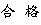 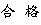 表5-1材料設備送審管制總表編號：表5-2 (未來營建工程)材料設備管制總表(承攬廠商使用)品管人員：                                  工地負責人:                       表5-3材料品質查驗紀錄表表5-4          相關符合TAF認證測試實驗室表5-5            試驗樣品標籤         表5-6                  材料試驗收樣登記簿工程名稱：未來營建工程三、施工檢驗程序(一) 訂定檢驗停留點：1. 為施工作業之關鍵控制點，當工程進行至此一階段由監造單位（或業主）進行此查驗以確認符合，於認可後進行下一步 驟工作。查核點訂定係由本公司提送之品質計劃內各項作業標準中之建議經業主核定後實施。(二) 施工檢驗流程：1.材料檢驗流程之訂定，含材料自主檢查時機之訂定及向監造單位申請檢驗程序，且明訂材料檢驗時之管理要領。2.施工過程中訂定自主檢查之查驗點，落實辦理自主檢查，並配合監造單位所訂定之檢驗停留點填寫工程施工查驗申請單(表5-6)，通知監造單位辦理檢驗，檢驗合格後方得繼續下一階段施工。3.施工作業檢驗程序：如圖5-3施工檢驗流程圖。(三) 對查核結果之管制：1. 對材料檢驗結果不合格之處置，品管人員應作追蹤管制及實施矯正與預防措施，並留存紀錄。【表5-6】工程施工查驗申請單陸 設備功能運轉自主檢測程序及標準設備功能運轉自主檢測程序檢測計畫將於作業前一個月擬定完成，並提送業主審核後依計畫內容執行，本計畫訂定之目的在於確認單機設備於裝置後，能符合契約要求，依設備性質規劃訂定測試計畫，包括測試項目、時機、程序、方法及使用表單等。本工程內應實施設備功能檢測程序之項目如下爲：除上列所列作業項目種類外，餘俟設計圖核定後，再於適當時程依設計、施工實際作業項目，於施工前提列「分項品質計畫」中撰述。(一)系統運轉檢測本檢測計畫將於作業前一個月擬定完成，並提送業主審核後依計畫內容執行，本計畫訂定之目的在爲確認機電設備其相關之管路、電氣、儀控、監測等全套系統設備裝配完成後，能符合契約要求，依設備之性質，應訂定下列相關檢測計畫： A.系統運轉測試計畫：      此項測試於訂定檢測計畫時至少包含下列項目：a.完整之系統分類及系統組合測試計畫。b.個別系統之完整測試程序。c.相關測試紀錄或應用表單附件及使用方法。B.個別系統運轉測試程序：a.系統分類及組合之個別檢測程序b.個別系統獨立功能性運轉測試程序c.系統清理及排放檢測程序（二）整體功能試運轉檢測    A.訂定整體功能試運轉測試計畫：   當個別系統測試完成或整體設備與他項工程介面連結後，為確認各機電設備系統裝置完成後對整體內各系統之相互連結、啟動、運轉與操控能正常運作，依設備之性質將於試運轉檢測前一個月擬定整體功能試運轉測試計畫及所應提交監造單位之測試紀錄、報告，並提交業主審查，計畫內容應包括：  a.個別系統測試完成或整體設備與他項工程介面連結後之系 統功能運轉測試流程，並條列測試項目及重點。b.試運轉或全程操作應注意事項（含供電方式及其穩定性檢討）。測試項目及重點將於各「分項品質計畫」中撰述，檢測流程，如（圖6-5） 整體功能試運轉流程圖。B.實施整體系統連結整合測試應提出之記錄及報告，包括下列各項：     a.全程操作及調整紀錄。     b.功能異常時之檢測報告書。     c.完整之試運轉報告書。     d.各種不同操作模式，包括最佳之操作模式。     e.試運轉合格後之點交及操作與訓練計畫。設備功能運轉自主檢測標準※各分項設備工程檢測標準及檢查表詳附錄一柒 自主檢查及稽核自主檢查表之訂定及執行本工程依契約設計圖說及施工規範所訂之品質管理標準，檢討訂定各工項自主檢查表及其包含之內容及重點。自主檢查表內容，包括下列欄位：檢查位置檢查日期檢查時機檢查項目設計圖說、規範之檢查標準（定量定性）量測值檢查結果缺失處理自主檢查表之執行自主檢查表依針對某一工項之施工過程及施工成果加以檢查，說明如下： 自主檢查表係由工地現場工程師檢查，並當場簽名，不應事後以蓋章方式處理。自主檢查表應明確證明檢查位置(樁號、構造物施工節點）及檢查時機。自主檢查應依施工作業流程圖所訂定之自主檢查停留點、檢驗停留點，落實執行。經檢查不合格處理方式，要立即改正缺失部分，紀錄並附照片;對重大缺失，無法立即改正部分，應定期複查，並追蹤管制。品管人員之稽查及缺失矯正及預防措施之提出品管人員應於材料、設備送審時，確認材料、設備符合契約、設計規定。並應於材料、設備檢(試)驗時會同送檢(試)驗並確實簽名。品管人員應隨時執行品質稽查並記錄，自主檢查表之檢查項目檢查結果是否詳實記錄;對重大缺失及重複缺失應提出缺失矯正與預防措施。※各工項自主檢查表詳附錄一捌 不合格品之管制不合格材料及設備之管制配合第伍章材料設備自主檢查程序之規定，檢討經現場檢查不合格或抽樣試驗結果不合格情形之處理方式及儲存方式（合格、不合格品應於現場區隔儲存）。對不合格品後續處置之追蹤管制。對材料及設備不合格率異常時之管制方式，應填寫不合格品管制報告（表8-1），並提出缺失矯正與預防措施說明，且在「不合格管制總表」（表8-2）內加以登記，以完成結案作業。相關應用表單及使用說明。施工缺失之管制配合第肆章材料設備及施工自主檢查程序之規定，經檢查不合格之處理方式。對於可即時改正缺失部分，採不合格工項管制，重大缺失則持續列管，並採行缺失矯正與預防措施。現場工程人員填寫不合格品管制報告（表8-1），品管人員對不合格施工之後續處理追蹤及管制，由工地負責人確認改善完成，並在「不合格管制總表」（表8-2）內加以登記，以完成結案作業。對於重大缺失或同樣施工缺失重覆發生頻率高之項目，應採缺失矯正與預防措處置相關應用表單及使用說明。表 8-1          不合格品管制報告不合格照片黏貼簿表8-2　　　　　　　　不合格品管制總表                                         編號：品管人員：                             工地主任：玖 矯正與預防措施矯正措施施工中同樣缺失發生之頻率過多或缺失之嚴重性足以影響工程之進行，即為辦理矯正措施之時機。矯正措施執行之流程如下表。執行矯正結果之紀錄。矯正措施成效應同時評估。相關應用表單及使用說明。矯正措施作業流程圖預防措施    為避免施工缺失產生，於施工前所採取之積極預防作為及為預防措施之時機。預防措施之執行流程如下表。所採行措施之結果紀錄。預防措施成效仍應評估。預防措施作業流程圖矯正與預防處理紀錄表拾 文件紀錄管理系統文件管理系統(檔案文件存取、分類)所有文件進出公司或工地，均應經檔案管理員（行政人員）登錄並編列流水號，再按類別、項目、順序交各承辦人員辦理。承辦人員簽辦呈判並經主管(工地負責人或工地主任)核示後，應將來文單位、日期、流水號、內容大綱及收文日期、辦理情形等登載後，再依檔案類別分檔存放。檔案文件之調閱，需由主管核可；並應將調閱核可單（登載調閱日期、收發文日期、流水號、內容大綱）交檔案管理員（行政人員）收執後調閱。文件紀錄管理作業程序紀錄移轉及存檔   紀錄資料有:工程契約圖說及相關施工、材料及設備規範。施工使用材料及設備之出廠證明、檢驗文件及檢驗報告。各項使用之材料、設備及施工品質檢驗資料等紀錄(含不合格改善情況紀錄) 。自主檢查表、不合格品之管制、缺失矯正與預防措施等資料。施工相片或施工紀錄影片。內部品質稽核成果紀錄。各項會議紀錄。其他應予管理保存之文件紀錄項目品質查核紀錄保存。施工報表紀錄保存。勞工安全衛生紀錄保存。工地環境保護紀錄保存。附錄 一施工放樣工程鋼筋工程混凝土工程模板工程鋪面(PC底層)工程石板塊步道工程排水溝工程一般性擋土牆工程鋪面(級配底層)工程景觀花架工程木排樁護坡工程仿木緣石工程瀝青混凝土鋪面工程植草磚工程清水磚步道工程緣石工程多階砌石護岸工程枕木卵石步道工程排水石溝工程乾砌石溝工程漿砌塊石溝工程砌石植栽槽工程木作平台工程棧橋工程木作階梯工程生態池工程構造物回填土方工程開挖工程木作工程木棧步道工程水泥混凝土鋪面工程植生工程仿燒杉工程地下排水管涵工程抿石子工程乾砌石工程仿木欄杆工程照明工程遊具設施工程混凝土污水處理設備工程自行車道鋪面工程景觀式擋土牆工程複式草溝工程打樁編柵工程洗石子工程混凝土砌石工程鋼板樁工程鋼軌樁工程箱籠工程壓花地坪工程施工放樣工程土方工程假設工程施工鷹架工程鋼筋工程模板工程混凝土工程鋼結構工程泥作工程門窗工程天花板工程油漆工程磁磚工程防水工程抿石子工程戶外地坪鋪磚工程消防設備工程電器、弱電及照明工程空調工程植栽工程電梯工程砌磚工程給排水設備工程衛生設備工程接地工程屋頂不鏽鋼板工程植筋化錨工程配電盤工程隔熱磚防水隔熱工程無收縮水泥砂漿工程採光罩工程施工放樣工程施工要領施工放樣工程品質管理標準表結構物放樣之精度依設計圖或契約規範要求定*施工測量及容許誤差為;k為水準測量路線總長之公里數施工放樣工程自主檢查流程圖＊為自主檢查停留點施工放樣工程自主檢查表    編號：※標示有[○○○]符號者代表 [參考數據]，可依設計圖說所標示的尺度規定修正鋼筋工程施工要領鋼筋工程品質管理標準表鋼筋工程自主檢查流程圖                                                     ＊為自主檢查停留點鋼筋工程自主檢查表        編號：※標示有[○○○]符號者代表 [參考數據]，可依設計圖說所標示的尺度規定修正鋼筋工程材料進場自主檢查紀錄表          編號：工程名稱：未來營建工程混凝土工程施工要領混凝土工程品質管理標準表(1/3)混凝土工程品質管理標準表(2/3)混凝土工程品質管理標準表(3/3)混凝土工程自主檢查流程圖 ＊為自主檢查停留點混凝土工程自主檢查表    編號：※標示有[○○○]符號者代表 [參考數據]，可依設計圖說所標示的尺度規定修正混凝土工程材料進場自主檢查紀錄表     編號：工程名稱：未來營建工程模板工程施工要領模板工程品質管理標準表模板工程自主檢查流程圖                                             ＊為自主檢查停留點[○○構造物] 模板工程自主檢查表        編號：標示有[○○○]符號者代表 [參考數據]，可依設計圖說所標示的尺度規定修正[○○構造物] 拆模、尺寸及外觀自主檢查表     編號：現場工程師簽名：						檢查人員簽名：標示有[○○○]符號者代表 [參考數據]，可依設計圖說所標示的尺度規定修正模板工程材料進場自主檢查紀錄表      編號：工程名稱：未來營建工程鋪面(PC底層)工程施工要領鋪面(PC底層)工程品質管理標準表鋪面(PC底層)工程自主檢查流程圖＊為自主檢查停留點鋪面(PC底層)工程自主檢查表   編號：※標示有[○○○]符號者代表 [參考數據]，可依設計圖說所標示的尺度規定修正鋪面(PC底層)工程材料進場自主檢查紀錄表工程名稱：未來營建工程                                     編號：石板塊步道工程施工要領石板塊步道工程品質管理標準表石板塊步道工程自主檢查流程圖＊為自主檢查停留點石板塊步道工程自主檢查表         編號：※標示有[○○○]符號者代表 [參考數據]，可依設計圖說所標示的尺度規定修正石板塊步道工程材料進場自主檢查紀錄表      編號：工程名稱：未來營建工程排水溝工程施工要領排水溝工程品質管理標準表排水溝工程自主檢查流程圖＊為自主檢查停留點排水溝工程自主檢查表   編號：※標示有[○○○]符號者代表 [參考數據]，可依設計圖說所標示的尺度規定修正鋼筋工程材料進場自主檢查紀錄表   編號：工程名稱：未來營建工程混凝土工程材料進場自主檢查紀錄表   編號：工程名稱：未來營建工程一般性擋土牆工程施工要領一般性擋土牆工程品質管理標準表一般性擋土牆工程自主檢查流程圖＊為自主檢查停留點一般性擋土牆工程自主檢查表   編號：※標示有[○○○]符號者代表 [參考數據]，可依設計圖說所標示的尺度規定修正鋪面(級配底層)施工程工要領鋪面(級配底層)工程品質管理標準表鋪面(級配底層)工程自主檢查流程圖＊為自主檢查停留點鋪面(級配底層)工程自主檢查表      編號：※標示有[○○○]符號者代表 [參考數據]，可依設計圖說所標示的尺度規定修正鋪面(級配底層)工程材料進場自主檢查紀錄表      編號：工程名稱：未來營建工程景觀花架工程施工要領景觀花架工程施工品質管理標準表景觀花架工程自主檢查流程圖                                     ＊為自主檢查停留點景觀花架工程自主檢查表      編號：※標示有[○○○]符號者代表 [參考數據]，可依設計圖說所標示的尺度規定修正景觀花架工程材料進場自主檢查紀錄表         編號：工程名稱：木排樁護坡工程施工要領木排樁護坡工程品質管理標準表1/2木排樁護坡工程品質管理標準表2/2木排樁護坡(護岸)工程自主檢查流程圖＊為自主檢查停留點木排樁護坡工程自主檢查表         編號：※標示有[○○○]符號者代表 [參考數據]，可依設計圖說所標示的尺度規定修正仿木緣石工程施工要領仿木緣石工程品質管理標準表仿木緣石工程自主檢查流程圖＊為自主檢查停留點仿木緣石工程自主檢查表    編號：※標示有[○○○]符號者代表 [參考數據]，可依設計圖說所標示的尺度規定修正               仿木緣石工程材料進場自主檢查紀錄表        編號：工程名稱：未來營建工程瀝青混凝土鋪面工程施工要領瀝青混凝土鋪面工程品質管理標準表瀝青混凝土鋪面工程自主檢查流程圖                                           ＊為自主檢查停留點瀝青混凝土鋪面工程自主檢查表      編號：※標示有[○○○]符號者代表 [參考數據]，可依設計圖說所標示的尺度規定修瀝青混凝土鋪面工程材料進場自主檢查紀錄表  編號：工程名稱：未來營建工程植草磚工程施工要領植草磚工程品質管理標準表植草磚工程自主檢查流程圖                                                   ＊為自主檢查停留點植草磚工程自主檢查表      編號：※標示有[○○○]符號者代表 [參考數據]，可依設計圖說所標示的尺度規定修正植草磚工程材料進場自主檢查紀錄表        編號：工程名稱：未來營建工程清水磚步道工程施工要領清水磚步道工程品質管理標準表清水磚步道工程自主檢查流程圖                                                  ＊為自主檢查停留點清水磚步道工程自主檢查表      編號：※標示有[○○○]符號者代表 [參考數據]，可依設計圖說所標示的尺度規定修正清水磚步道工程材料進場自主檢查紀錄表      編號：工程名稱：未來營建工程緣石工程施工要領緣石工程品質管理標準表緣石工程自主檢查流程圖＊為自主檢查停留點緣石工程自主檢查表      編號：※標示有[○○○]符號者代表 [參考數據]，可依設計圖說所標示的尺度規定修正緣石工程材料進場自主檢查紀錄表        編號：工程名稱：未來營建工程多階砌石護岸工程施工要領多階砌石護岸工程品質管理標準表多階砌石護岸工程自主檢查流程圖＊為自主檢查停留點多階砌石護岸工程自主檢查表      編號：※標示有[○○○]符號者代表 [參考數據]，可依設計圖說所標示的尺度規定修正多階砌石護岸工程材料進場自主檢查紀錄表  編號：工程名稱：未來營建工程枕木卵石步道工程施工要領枕木卵石步道工程品質管理標準表枕木卵石步道工程自主檢查流程圖＊為自主檢查停留點枕木卵石步道工程自主檢查表      編號：※標示有[○○○]符號者代表 [參考數據]，可依設計圖說所標示的尺度規定修正枕木卵石步道工程材料進場自主檢查紀錄表      編號：工程名稱：未來營建工程排水石溝工程施工要領排水石溝工程品質管理標準表排水石溝工程自主檢查流程圖＊為自主檢查停留點排水石溝工程自主檢查表         編號：※標示有[○○○]符號者代表 [參考數據]，可依設計圖說所標示的尺度規定修正排水石溝工程材料進場自主檢查紀錄表  編號：工程名稱：未來營建工程乾砌石溝工程施工要領乾砌石溝工程品質管理標準表乾砌石溝工程自主檢查流程圖＊為自主檢查停留點		乾砌石溝工程自主檢查表      編號：※標示有[○○○]符號者代表 [參考數據]，可依設計圖說所標示的尺度規定修正乾砌石溝工程材料進場自主檢查紀錄表   編號：		工程名稱：未來營建工程漿砌塊石溝工程施工要領漿砌塊石溝工程品質管理標準表漿砌塊石溝工程自主檢查流程圖＊為自主檢查停留點漿砌塊石溝工程自主檢查表      編號：※標示有[○○○]符號者代表 [參考數據]，可依設計圖說所標示的尺度規定修正漿砌塊石溝工程材料進場自主檢查紀錄表   編號：工程名稱：未來營建工程砌石植栽槽工程施工要領砌石植栽槽工程品質管理標準表砌石植栽槽工程自主檢查流程圖＊為自主檢查停留點砌石植栽槽工程自主檢查表      編號：※標示有[○○○]符號者代表 [參考數據]，可依設計圖說所標示的尺度規定修正砌石植栽槽工程材料進場自主檢查紀錄表   編號：工程名稱：未來營建工程木作平台工程施工要領木作平台工程施工品質管理標準表木作平台工程自主檢查流程圖＊為自主檢查停留點木作平台工程自主檢查表         編號：※標示有[○○○]符號者代表 [參考數據]，可依設計圖說所標示的尺度規定修正木作平台工程材料進場自主檢查紀錄表       編號：工程名稱：未來營建工程棧橋工程施工要領棧橋工程施工品質管理標準表棧橋工程自主檢查流程圖＊為自主檢查停留點棧橋工程自主檢查表         編號：※標示有[○○○]符號者代表 [參考數據]，可依設計圖說所標示的尺度規定修正棧橋工程材料進場自主檢查紀錄表       編號：工程名稱：未來營建工程木作階梯工程施工要領木作階梯工程施工品質管理標準表木作階梯工程自主檢查流程圖＊為自主檢查停留點木作階梯工程自主檢查表         編號：※標示有[○○○]符號者代表 [參考數據]，可依設計圖說所標示的尺度規定修正木作階梯工程材料進場自主檢查紀錄表      編號：工程名稱：未來營建工程生態池工程施工要領生態池工程品質管理標準表生態池工程自主檢查流程圖＊為自主檢查停留點生態池工程自主檢查表    編號：※標示有[○○○]符號者代表 [參考數據]，可依設計圖說所標示的尺度規定修正生態池工程材料進場自主檢查紀錄表   編號：工程名稱：未來營建工程構造物回填土方工程施工要領構造物回填土方工程品質管理標準表構造物回填土方工程自主檢查流程圖＊為自主檢查停留點 [○○構造物] 回填土方工程自主檢查表         編號：※標示有[○○○]符號者代表 [參考數據]，可依設計圖說所標示的尺度規定修正開挖工程施工要領開挖工程品質管理標準表開挖工程自主檢查流程圖＊為自主檢查停留點開挖工程自主檢查表        編號：※標示有[○○○]符號者代表 [參考數據]，可依設計圖說所標示的尺度規定修正木作工程施工要領木作工程施工品質管理標準表木作工程自主檢查流程圖＊為自主檢查停留點木作工程自主檢查表        編號：※標示有[○○○]符號者代表 [參考數據]，可依設計圖說所標示的尺度規定修正木作工程材料進場自主檢查紀錄表       編號：工程名稱：木棧步道工程施工要領木棧步道工程品質管理標準表木棧步道工程自主檢查流程圖＊為自主檢查停留點木棧步道工程施工自主檢查表       編號：標示有[○○○]符號者代表 [參考數據]，可依設計圖說所標示的尺度規定修正木棧步道工程材料進場自主檢查紀錄表       編號：工程名稱：未來營建工程水泥混凝土鋪面工程施工要領水泥混凝土鋪面工程品質管理標準表水泥混凝土鋪面工程自主檢查流程圖＊為自主檢查停留點水泥混凝土鋪面工程自主檢查表        編號：※標示有[○○○]符號者代表 [參考數據]，可依設計圖說所標示的尺度規定修正植生工程（喬木、灌木）施工要領植生工程（植草皮）工程施工要領植生工程（喬木、灌木）品質管理標準表1/2植生工程（植草皮）品質管理標準表2/2植生工程自主檢查流程圖＊為自主檢查停留點植生工程自主檢查表         編號：※標示有[○○○]符號者代表 [參考數據]，可依設計圖說所標示的尺度規定修正植生工程材料進場自主檢查紀錄表     編號：工程名稱：未來營建工程仿燒杉工程施工要領仿燒杉工程品質管理標準表仿燒杉工程自主檢查流程圖＊為自主檢查停留點仿燒杉工程自主檢查表          編號：※標示有[○○○]符號者代表 [參考數據]，可依設計圖說所標示的尺度規定修正仿燒杉工程材料進場自主檢查紀錄表      編號：工程名稱：地下水排水管涵工程施工要領地下排水管涵工程品質管理標準表地下排水管涵工程自主檢查流程圖＊為自主檢查停留點地下排水管涵工程自主檢查表       編號：※標示有[○○○]符號者代表 [參考數據]，可依設計圖說所標示的尺度規定修正地下排水管涵工程材料進場自主檢查紀錄表   編號：工程名稱：<$工程名稱$>抿石子工程施工要領抿石子工程品質管理標準表抿石子工程自主檢查流程圖＊為自主檢查停留點抿石子工程自主檢查表       編號：※標示有[○○○]符號者代表 [參考數據]，可依設計圖說所標示的尺度規定修正乾砌石工程施工要領乾砌石工程品質管理標準表乾砌石工程自主檢查流程圖＊為自主檢查停留點乾砌石工程自主檢查表         編號：※標示有[○○○]符號者代表 [參考數據]，可依設計圖說所標示的尺度規定修正乾砌石工程材料進場自主檢查紀錄表   編號：工程名稱：未來營建工程仿木欄杆工程施工要領仿木欄杆工程品質管理標準表仿木欄杆工程自主檢查流程圖＊為自主檢查停留點仿木欄杆工程自主檢查表     編號：※標示有[○○○]符號者代表 [參考數據]，可依設計圖說所標示的尺度規定修正仿木欄杆工程材料進場自主檢查紀錄表   編號：工程名稱：未來營建工程                                       照明工程施工要領照明工程品質管理標準表照明工程自主檢查流程圖＊為自主檢查停留點照明工程自主檢查表   編號：※標示有[○○○]符號者代表 [參考數據]，可依設計圖說所標示的尺度規定修正照明工程材料進場自主檢查紀錄表   編號：工程名稱：未來營建工程遊具設施工程施工要領遊具設施工程品質管理標準表遊具設施工程自主檢查流程圖＊為自主檢查停留點遊具設施工程自主檢查表   編號：※標示有[○○○]符號者代表 [參考數據]，可依設計圖說所標示的尺度規定修正遊具設施工程材料進場自主檢查紀錄表  編號：工程名稱：未來營建工程混凝土污水處理設備工程施工要領混凝土污水處理設備埋設工程品質管理標準表混凝土污水處理設備工程自主檢查流程圖＊為自主檢查停留點混凝土污水處理設備工程自主檢查表   編號：※標示有[○○○]符號者代表 [參考數據]，可依設計圖說所標示的尺度規定修正自行車道鋪面工程施工要領自行車道鋪面工程品質管理標準表自行車道鋪面工程自主檢查流程圖＊為自主檢查停留點自行車道鋪面工程自主檢查表        編號：※標示有[○○○]符號者代表 [參考數據]，可依設計圖說所標示的尺度規定修正景觀式擋土牆工程施工要領景觀式擋土牆工程品質管理標準表景觀式擋土牆工程自主檢查流程圖＊為自主檢查停留點景觀式擋土牆工程自主檢查表  編號：※標示有[○○○]符號者代表 [參考數據]，可依設計圖說所標示的尺度規定修正複式草溝工程施工要領複式草溝工程品質管理標準表複式草溝工程自主檢查流程圖＊為自主檢查停留點複式草溝工程自主檢查表     編號：※標示有[○○○]符號者代表 [參考數據]，可依設計圖說所標示的尺度規定修正複式草溝工程材料進場自主檢查紀錄表   編號：工程名稱：未來營建工程打樁編柵工程施工要領打樁編柵工程品質管理標準表1/2打木樁編柵工程品質管理標準表2/2打樁編柵工程自主檢查流程圖＊為自主檢查停留點打樁編柵工程自主檢查表       編號：※標示有[○○○]符號者代表 [參考數據]，可依設計圖說所標示的尺度規定修正洗石子工程施工要領洗石子工程品質管理標準表洗石子工程自主檢查流程圖＊為自主檢查停留點洗石子工程自主檢查表        編號：※標示有[○○○]符號者代表 [參考數據]，可依設計圖說所標示的尺度規定修正混凝土砌石工程施工要領混凝土砌石工程品質管理標準表混凝土砌石工程自主檢查流程圖＊為自主檢查停留點混凝土砌石工程自主檢查表      編號：※標示有[○○○]符號者代表 [參考數據]，可依設計圖說所標示的尺度規定修正混凝土砌石工程材料進場自主檢查紀錄表   編號：工程名稱：未來營建工程鋼板樁工程施工要領鋼板樁工程品質管理標準表鋼板樁工程自主檢查流程圖＊為自主檢查停留點鋼板樁工程自主檢查表     編號：※標示有[○○○]符號者代表 [參考數據]，可依設計圖說所標示的尺度規定修正鋼軌樁工程施工要領鋼軌樁工程品質管理標準表鋼軌樁工程自主檢查流程圖＊為自主檢查停留點鋼軌樁工程自主檢查表    編號：※標示有[○○○]符號者代表 [參考數據]，可依設計圖說所標示的尺度規定修正箱籠工程施工要領箱籠工程品質管理標準表箱籠工程自主檢查流程圖＊為自主檢查停留點箱籠工程自主檢查表     編號：※標示有[○○○]符號者代表 [參考數據]，可依設計圖說所標示的尺度規定修正箱籠工程材料進場自主檢查紀錄表      編號：工程名稱：未來營建工程壓花地坪工程施工要領壓花地坪工程品質管理標準表壓花地坪工程自主檢查流程圖＊為自主檢查停留點壓花地坪工程自主檢查表        編號：※標示有[○○○]符號者代表 [參考數據]，可依設計圖說所標示的尺度規定修正施工放樣工程施工要領1.工作範圍:	      包含控制測量、基地測量、水平放樣及配合監造單位之複測工作。2.施工機具及材料雷射經緯儀、水準儀、墨線、噴漆、鋼釘、水線。3.施工要領:(1)控制點測量:須依據業主或地政主管機關設定之基線、水準點、經緯座標，採用全測站儀對已知控制點檢測，並展開輔助導線及水準點測設且埋設導線釘，以確認基地範圍及建築線之定位及定線，經監造單位工地工程司核認後據以施工。(2)基地測量:依據設定之基線、水準點、經緯座標，採用全測站儀，將設計圖設計之樁位、結構物之位置測量放樣至基地正確位置，並以鋼釘、混凝土、木樁或龍門板樁釘設，並保存施工樁記不被破壞及移動。(3)水平放樣:應依據設定之水準點高程，採用水準儀引測至構造物於設計圖說所標示尺度，如圖標示不清時，應按照設計原意及監造單位元工程司指示辦理。於澆築混凝土前，再以水準儀測定混凝土完成面高程，並纏繞紅色膠帶標示，膠帶下緣作為控制RC澆置完成面之基準。並於每次測定時進行閉合另一水準點之作業，以確保施工精確度。4.施工放樣:依據控制點之基線，採用墨斗、錘球、水線、捲尺、鋼釘等工具，正確的將設計圖示結構物之位置引線放樣。施工放樣工程品質管理標準表施工放樣工程自主檢查流程圖施工放樣工程自主檢查表    編號：※標示有[○○○]符號者代表 [參考數據]，可依設計圖說所標示的尺度規定修正土方工程施工要領1.施工機具：挖土機、運土卡車2.使用材料：PVC水管3.施工注意事項：(1)基地調查：基礎施工前須充分了解工地狀況，開挖時如發現公共設施、地下管線、岩石、鬆軟土質、地下水位過高或其它特殊情形時，保留原狀，並立即報告甲方監工人員，請指示處理辦法。(2)土方開挖：A.挖土時如發現公共設施、舊基礎、岩石等障礙物或地下水位過高或其他特殊情形時，應立即報告甲方監工人員請示處理辦法。B.挖土之土方除經甲方認可作為回填之用外，剩餘或不適用之土方應即運至指定地點運棄，不得任意留置基地內。C.開挖時如遇有地下管線等設施，不得任意拆除或損壞，應保持現狀。並即向甲方監工人員報告，作適當之處理。(3)PC底面整平：開挖至設計高程後，開挖底部應予整平並澆置混凝土。(4)回填：A.挖出之土方，樹、垃圾、劣質土壤或其他任何有害物質，均予以運棄，不用作回填土。B.地下結構達到強度後，先清除模板、支撐、雜物、積水等，始進行回填。C.回填夯實以m一層工地密度試驗完成後方可繼續回填。回填土應在最佳含水率下進行回填作業。(5)品質要求：A.挖出之土方除作為回填之外，廢棄土不得任意留置基地內。B.土方回填使用原土回填時，分層回填夯實，每層不得超過，澆水以震動式機械夯實。(5)安全措施：A.接地線施作時需備有滅火器設備。(6)施作人員配戴防護具。(7)施工流程圖：4.施工安全衛生與環保規定：(1)施工人員須配戴防護具。(2)施工區附近交通流量大，大型車輛進出時須有專人指揮。(3)施工產生剩下之廢料、垃圾應即運離不可污染環境。(4)施工車輛經高壓清洗設備清洗乾淨後才能開離工地。土方工程品質管理標準表土方工程自主檢查流程圖土方工程自主檢查表           編號：※標示有[○○○]符號者代表 [參考數據]，可依設計圖說所標示的尺度規定修正假設工程工程施工要領1.施工機具：挖土機、吊車、電焊機、電鑽、小型發電機、光波測距儀、水準儀2.使用材料：烤漆板、固定角鐵、角鋼、型鋼、隔間板材、SUS 304不鏽鋼板（厚1㎜以上）、支撐用角鋼或鋼管、照明燈、警示燈3.施工步驟：(1)決標後本公司視需要向有關機關申請基地位置及測量控制點，並通知甲方有關人員會同辦理，經確定後俾據以放樣施工。(2)工程開工前，本公司會同甲方測量控制點。施測建物位置並設置測量標誌及於適當間距安置樣板，樣板安裝經甲方複驗合格後，本工務所將謹慎施工以維持尺寸、位置之正確。工地內之所有標誌及測量樁須加以保護，並製作控制點成果圖交於甲方。(3)平面放樣：由甲方所提供之基準點，在建築基地四週，不影響施工之範圍內設置輔助點及輔助線並加以保護，利用輔助點線將建築相關之位置，放樣於基地上，並經甲方核校，以完成放樣工作。(4)測量儀器、資料之管理：測量儀器如光波測距儀、水準儀等須送給合格之校正機構做年度儀器精度校正並有相關的報告，校正之報告並存檔備查。(5)臨時設施計畫：A.工地大門：工區四周施設甲種安全圍籬並設立一人員出入口，供人員出入。B.圍籬：依規定施作甲種安全圍籬及止水墩。C.工務所：吊放貨櫃屋一只作為臨時辦公室。D.倉庫：吊放貨櫃屋一只作為材料加工堆置區。E.車輛進出清洗設備：為避免工程車輛進出工地造成鄰近路面之污染，因此於工地大門設置高壓清洗設備，污水排放至鄰近水溝。F.臨時水電：向水電主管機關申請工地臨時水電，供工程期間工區內使用。G.工地照明：設置夜間警示燈。H.交通管制設施：機具及人員皆由工地大門進出工地。I.出入動線：車輛出入動線詳附圖2-1運輸動線圖J.工地門禁：工地大門及人員出入口除上午開工時開啟外，其餘時間應關閉，避免非施工人員誤入工區內。(6)施工流程：4.施工注意事項：(1)依現場路況調查繪製設置平面圖及維持期間等送道路及交通管理單位核准後實施，並依照現場情形做適當之調整。(2)安全圍籬：A.安全圍籬設置需堅固美觀，防止閒雜人員進入，確保工地安全。B.於適當位置張貼警告標語、工程告示牌、照明設備及警示燈。C.配合工程施作需拆除部份圍籬時，應設置臨時乙種圍籬，以保障人車安全。(3)設置之各項設施不定期派員巡視維護，若有遺失損壞時，派員修護補足。(4)現場路面若有污泥砂石等雜物，隨時派員清除清潔。5.施工安全衛生與環保規定：(1)施工人員須配戴防護具。(2)施工區附近交通流量大，大型車輛進出時須有專人指揮。(3)施工產生剩下之廢料、垃圾應即運離不可污染環境。假設工程品質管理標準表假設工程自主檢查流程圖[○○構造物] 假設工程自主檢查表        編號：標示有[○○○]符號者代表 [參考數據]，可依設計圖說所標示的尺度規定修正鷹架工程工程施工要領1.檢討圖面如有凸出造型，鷹架亦隨造型搭設，並核其安全性。2.如有凸出造型，鷹架不可當模板支撐用，否則混凝土澆置時，容易發生意外。3.從事高架作業之勞工應年滿18歲在55歲以內之男性勞工擔任。4.鋼管鷹架第一層搭設應以可調式腳座，將鷹架之高度調整至水平。5.鋼管鷹架如直接由地面層開始架設，於出入口應做架空處理。6.鋼管鷹架支撐三角架需採雙併靠方式固定，每一個三腳架且需兩個6分螺絲鎖定。7.採架空式之鷹架，其底層需連續舖設防護隔板，隔板下方則以兩片水平鐵架板或鋼管平行連續舖設。8.鷹架以斜拉桿件做水平之連結，不得遺漏。9.鷹架距結構體之距離為30CM。10.鷹架高度每段之總高度不得超過36M。11.鷹架之固定，以#3鋼筋固定鷹架並彎折兩圈半後，以#10鐵線綁緊，水平間距不得大於8M，垂直間距不得大於7M。12.鷹架應保持垂直，如有歪斜應修正並固定之。13.防塵網及防護隔板、防護鋼索均需為新品。14.外部鷹架應全面連續舖設鐵架踏板。15.鷹架及防塵網高度需高出樓層高度1M，如不足1M，需再補搭一個架高。16.鐵斜籬之浪板需以鐵件固定，預防晃動及飛落。17.斜拉桿及扣栓不得斷裂或扭曲彎形。18.防護鋼索需以#12鐵絲固定於鷹架上之外側。19.澆灌混凝土當天，需派人預埋鋼筋或螺栓。20.鷹架如需塔吊配合，需備鋼索及對講機，施工人員應配戴安全帽、帶。21.鷹架之固定鋼筋需確實，避免颱風時整面鷹架被風吹垮。22.惡劣氣候或地震過後，需自動至工地現場實施安全檢查。施工鷹架工程自主檢查表        編號：施工鷹架工程材料進場自主檢查紀錄表          編號：工程名稱：未來營建工程                                       日期：施工鷹架工程自主檢查流程圖施工鷹架工程品質管理標準表鋼筋工程施工要領1.施工機具：鐵勾、鋼筋彎折機2.使用材料：鐵絲、水泥墊塊3.施工注意事項：(1)進場鋼筋材料應依鋼筋施工規範規定抽樣檢、試驗。(2)使用之鋼筋表面應無嚴重之浮銹油污、混凝土殘渣等。(3)儲存地點應提高，不可直接與地面接觸，並用帆布舖蓋。(4)鋼筋加工前、後應無裂縫等現象。(5)各種鋼筋彎鉤之半徑及彎鉤長度應符合建築工程鋼筋標準圖設計要求。(6)箍筋彎鉤之彎曲角度應符合建築工程鋼筋標準圖設計要求。(7)樑板筋中間彎起部份之彎曲直徑及彎曲度位置應符合建築工程鋼筋標準圖設計要求。(8)樑板筋錨定倍數形狀尺寸應符合建築工程鋼筋標準圖設計要求。(9)鋼筋裁切長度應按設計圖裁切。(10)複雜接頭鋼筋之排列應繪製圖面。(11)腹筋、肋筋、補強筋之形狀尺寸應符合建築工程鋼筋標準圖設計要求。(12)加工裁剪材料前，依設計圖說及編製料單並予核對無誤。(13)鋼筋裁剪之尺寸及方式依料單及建築工程鋼筋標準圖規定方式施作。(14)鋼筋之彎曲按料單施作且皆採冷彎無加熱後彎曲之情形。(15)加工完成之鋼筋堆置按指定場所及規定方式分類堆放整齊。(16)鋼筋組立工作與組模配管工程配合妥當，無互相衝突之情形。(17)鋼筋配製組立之數量、尺寸號數及位置，應與施工設計圖規定相符合。(18)樓板鋼筋於邊樑處需90°錨定彎鉤彎入樑內。(19)牆內水平鋼筋應完全錨定於柱內或邊構材內。(20)板應設置鋼筋墊塊及保持鋼筋間距之鐵件。(21)角隅電錶箱處應再補強。(22)樓板雙層配筋，電線出線合應置於上下層鋼筋中間。(23)鋼筋配置之間距誤差應符合施工設計要求且無過度緊密影響混凝土澆置作業之情形。(24)鋼筋綁紮應牢固，無鬆動之情形。(25)鋼筋錨定與彎鉤之位置、方向長度應符合施工設計要求。(26)鋼筋之搭接方式、位置及長度應符合施工要求。(27)鋼筋之搭接如採用焊接或續接器，其材質及施工方式應符合設計。(28)開口角隅處應確實配置適當之加強筋。(29)組立完成鋼筋之垂直水平偏差，應符合鋼筋施工規範。(30)鋼筋保護層厚度，應符合施工設計規定且均勻一致，鋼筋無局部偏移現象。4.施工流程圖：5.鋼筋保護層 (1)鋼筋保護層厚度，即最外層鋼筋外面與混凝土表面間之淨距離，應按設計圖說之規定辦理，如設計圖說未規定時，可參照下表辦理。6.施工安全衛生與環保規定：(1)施工人員須配戴適當防護具，焊接時戴護目鏡並注意接地措施。(2)施工區附近交通流量大，大型車輛進出時須有專人指揮。(3)施工產生剩下之廢料、垃圾應即運離不可污染環境。鋼筋工程品質管理標準表鋼筋工程自主檢查流程圖鋼筋工程自主檢查表         編號：※標示有[○○○]符號者代表 [參考數據]，可依設計圖說所標示的尺度規定修正鋼筋工程材料進場自主檢查紀錄表          編號：工程名稱：未來營建工程模板工程施工要領1.施工機具：電鋸、鐵鎚2.使用材料：鐵釘、鐵絲、螺栓3.施工注意事項：(1)設計圖說檢核：(2)施工前工地人員須檢核圖面。(3)工計畫經工程司核可後承包商始可開始施工架及模板之建造。(4)模板木料須選用乾燥、平直、無死節、無裂縫或其他缺點之模板且不因木料(5)之吸水而膨脹變形，或因乾縮而發生裂縫者。(6)工地人員應就圖面及施工方式提出說明。(7)基準點及高程，應由工地人員確認。(8)材料進場：(9)模板之規格、尺寸、數量應清點及檢驗。(10)乾燥、平直、無死節、無裂縫或其他缺點之模板。(11)模板表面須塗脫模劑。(12)普通模板與混凝土之接觸面應予鉋光，其厚度應均一。(13)如用舊料，使用時應徹底清除板面雜物為原則。(14)清水模板若使用木模時，。，合板應使用整料，並釘牢於模板上。釘合板時，(15)應由合板中間開始向兩邊釘牢，以免中間翹起，其接縫應密合，並與模板之接縫錯開。(16)放樣：(17)放樣基準線須檢核完成。(18)外牆大轉角處，須彈垂直墨線。(19)柱、牆組模：(20)垂直度依混凝土施工規範之要求。(21)施工中人孔預留需確認。(22)各大轉角作垂直基準線為檢測用。(23)樑組模：(24)樑頂拱以免混凝土面之容許誤差超過設計。(25)樑側板與板面接面處（角材）角撐材須釘鐵釘固定。(26)樑組模固定前之對角，須以垂球垂直來調整固定。(27)板組模：(28)板面應調整水平、垂直。(29)接縫清水模，應以鐵皮或其它適當方式補縫，並通模板以夾板補縫。(30)模板面處理：(31)一切工續完妥後，模板內部必須逐一加以清洗，須於模板底部增設臨時開口，以便清洗、清理。(32)板面完成後，應清掃乾淨。(33)板面鋪設在同一單位須使用同一材質模板。(34)視狀況採用適當之脫膜劑。(35)模板組立完成後，必須將RC澆置高程標示二點，於柱筋二端。(36)每層預留四處高程控制點。(37)澆置後拆模依混凝土施工規範要求。(38)拆模：(39)拆模時應謹慎從事，不得振動或衝擊已完成之混凝土，拆模時間以混凝土達到足夠強度方可進行拆除。(40)拆除時金屬件應予取除，並以相當於混凝土配比之水泥砂漿（防水）妥為填補。(41)拆除後之模板及支撐應回收或再利用。4.施工流程圖：5.拆模時程表6.施工安全衛生與環保規定：(1)施工人員須配戴適當防護具。(2)施工區附近交通流量大，大型車輛進出時須有專人指揮。(3)施工產生剩下之廢料、垃圾應即運離不可污染環境。模板工程品質管理標準表模板工程自主檢查流程圖[○○構造物] 模板工程自主檢查表        編號：標示有[○○○]符號者代表 [參考數據]，可依設計圖說所標示的尺度規定修正[○○構造物] 拆模、尺寸及外觀自主檢查表     編號：現場工程師簽名：						檢查人員簽名：標示有[○○○]符號者代表 [參考數據]，可依設計圖說所標示的尺度規定修正模板工程材料進場自主檢查紀錄表      編號：工程名稱：未來營建工程                                    日期：混凝土工程施工要領1.施工機具：壓送車、整平器2.使用材料：粗細骨材、水泥3.施工注意事項：(1)施工前準備：A.混凝土材料需於澆置前提送配比經甲方核備。B.若混凝土係澆置於已施築之混凝土表面，該表面應打毛並清除乾淨，並在澆置前，予以充分潤濕。D.模板及鋼筋應於澆置混凝土前清理乾淨，模板不得有積水，鋼筋不得有浮銹。E.混凝土內之預埋物，應依照設計圖說位置準確定位並妥為固定，使於澆置混凝土時不致發生位移。(2)混凝土之輸送A.混凝土運送過程不得使混凝土骨材分離或水泥漿漏失，途中不得加水，自出廠至澆置完成不得超過九十分鐘(預力混凝土則不得超過六十分鐘)。B.每車混凝土傾卸前應將出廠證明憑單交監造單位查核，澆置時並依規定施作坍度、氯籬子等試驗。C.澆置時須依序施工不得衝擊模板及鋼筋高度過應用漏斗導管或導槽以不使粒料分離為原則。(3)澆置A.混凝土應以適當之厚度分層澆置，並應於下層混凝土凝結前澆置上層混凝土，以免形成冷縫或脆弱面。上下層之澆置間隔時間不得超過45分鐘。B.混凝土澆置速度須與搗實工作適當配合，以免模板受壓過大而發生變形或移動。C.水平或垂直構材混凝土之澆置，必需待其下側新澆置支承構材之混凝土，已固結並達到要求強度後方可澆置。D.混凝土澆置時即應予以徹底搗實。鋼筋、預埋件周圍及模板角落處之混凝土應確實搗實。振動時應避免在混凝土表面造成乳沫及積水E.混凝土搗築時，應將樓板面之混凝土按已標示之水平基準點推平。F.前後陽台欄杆及屋頂女兒牆澆灌混凝土時應按標點整平。G.混凝土輸送管架設於板面時不能直接碰到鋼筋，並須墊高。H.搗築混凝土時不可集中一處澆置，避免造成模板因壓力過大而爆模，應循環澆置。震動或傾瀉混凝土應避免產生粒料分離，易生蜂窩處應加強搗實。I.所有混凝土澆置15分鐘內，應即使用振動器振動，但振動時不可觸及模板及鋼筋，以避免鋼筋、預埋管件及預力鋼材發生位移。插入深度應約為m，以免過度振動。J.在澆置混凝土期間及澆置後24小時內，除非有妥善排水坑設施與混凝土分開，不得進行抽水。K.每次混凝土搗築完成後收工前，應將流漿及其他污染物清理乾淨。(4)養護：A.澆置後7天內樓板不可堆置重物，並防衝擊。B.凸面及凹面於拆模時隨後依契約規定修補(蜂巢現象)。C.混凝土澆置七天內，以澆水方式經常保持表面潤濕狀態。D.澆置後之混凝土應避免陽光之直射並澆水保持濕潤狀態。4.施工流程：5.混凝土檢驗(1)結構混凝土於澆置時，須製作抗壓強度試驗所需之混凝土圓柱試體。(2)抗壓強度試驗A.混凝土圓柱試體應在工程司監督下於卸料口取樣製作。B.混凝土澆置之取樣組數如下：(A)混凝土試體於同一攪拌車取樣2個以上為1組。（B）每批混凝土之抗壓強度，依下表方式所取得樣品之組數的平均抗壓強度，即為該批混凝土之抗壓強度。取樣試驗頻率：每一種配比以100 m3為一批，每批至少應進行一組強度試驗。(C)混凝土抗壓強度fc'為混凝土28日齡期之抗壓試驗強度，此項抗壓強度之試驗應符合CNS 1232有關規定。(3)坍度試驗頻率不得少於抗壓強度試驗組數。6.施工安全衛生與環保規定：(1)施工人員須配戴適當防護具。(2)大型車輛進出時須有專人指揮。(3)施工產生剩下之廢料、垃圾應即運離不可污染環境。混凝土工程品質管理標準表(1/3)混凝土工程品質管理標準表(2/3)混凝土工程自主檢查流程圖混凝土工程自主檢查表        編號：※標示有[○○○]符號者代表 [參考數據]，可依設計圖說所標示的尺度規定修正混凝土工程材料進場自主檢查紀錄表     編號：工程名稱：未來營建工程鋼結構工程施工要領1.施工機具：(1)吊車(2)電焊機(3)板手(4)切割機械 2.劃線放樣(1)承商應依施工圖樣尺寸及樣板預估加工中可能產生之收縮、變形及磨平量，將製作上必須之一切資料畫於鋼板上。(2)如必須在鋼板上畫線作記號時，不得在鋼板上遺留有任何永久性之畫線痕跡。(3)本工程於施工前須先行放樣工作，對於基本圖所繪之施工圖採1比1之尺寸於放樣間檢核各部尺寸是否正確，遇有問題時應協調工地及繪製單位研商解決，有必要修改基本設計圖時須報請設計師認可。(4)本工程施工期間，承商應將一切變更所在，或實際施工與設計圖不盡相符之處，隨時詳細記錄整理，並於工作完成報請完工驗放前繪製全套竣工圖，交送監造單位及業主核定。(5)放樣檢查項目：     a.基本尺寸及其他尺寸校核。     b.主要構件之接合部位之接合狀態校核。     c.考慮製作後對安裝有無阻礙。     d.考慮製作電焊切割之預留量。     e.設計圖說之指示事項及設計變更事項於放樣時有無遺漏。 3.捲尺之確認(1)鋼捲尺於放樣工作前須先與工廠校核，工地或工廠之鋼捲尺若差值達1.0m/m 以上時應做成丈量補正值，或更換鋼捲尺，以確保工地、工廠放樣所使用鋼 尺之吻合性。鋼捲尺並應符合JIS B7512  1級品之要求。 4.取料(1)主要構材之取材，應使其主要應力之方向與鋼板之滾軋方向一致為原則。(2)所有構材，應依設計圖所示尺寸，使用整體長度尺寸之鋼料除 設計圖上另有規定，或經設計師書面認可者外，一切鋼料不得續接。(3)鋼料取材前應確實核對材料表，確定是否符合設計圖之規定材質、形狀及長度尺寸。5.展直校正(1)所有鋼料在使用前應檢查，如有變形等情形，應採用不損傷鋼料之方法予以展直及校正。如鋼料受損較重時，不得使用，應留作短料使用。(2)矯直時，應以機械設備冷彎，或在局部加熱後，再加以矯直，加熱處理溫度不得超過700℃。(3)如因矯直不當以致損傷鋼料時，該項鋼料不得使用。6.裁切(1)主要焊件應使用自動氧氣切機裁切，切斷面至少應符合下表所列標準鋼板、型鋼及9mm厚以下之連接鈑與加勁條等，亦以使用氧氣切機為切斷原則，若在特別情形下，經業主工程師同意使用機器剪切者，其切斷面須用砂輪磨平，至符合下前鋼料若有變形須先展直整平、矯直工作可選用適當之壓床、矯目機、或火焰線加熱矯直。(2)採用火焰線性加熱矯直時，加熱溫度不以超過650℃為宜。(3)切割機應考慮切割損耗量並加以預留尺寸。7.鑽孔(1)鑽孔完成後之標準孔徑須較高張力螺栓標稱直徑大 1.5公釐。(2)鑽孔加工可採用      a.鑽孔方法      b.沖孔方法      c.鏜孔方法      d.火焰切割孔方法為之。(3)高張力（H.T.B）用螺栓孔，以鑽孔加工方法為宜。(4)如鋼料厚度小於孔徑加上3公釐時，H.T.B孔亦可採用沖 孔方法。(5)如鋼料厚度大於孔徑加上3公釐時欲採用沖孔方法加工時，首先應沖較小之孔（約小2~3公釐），再用鉸刀鉸至標準孔徑。(6)橢圓孔應以鑽孔方法或先鑽孔後使用火焰加以切割長邊。(7)基礎螺栓孔可採用火焰切孔機（器）開孔。(8)主要構材及其連接處之鋼板不超過三層時，可將其數塊鋼板妥為固定後，使用多軸鑽孔機一次完成鑽孔作業。 次要構材及其連接處之鋼板不超過五層時，可將其數塊鋼板妥為固定後，使用多軸鑽孔機一次完成鑽孔作業。(9)孔壁必須垂直貫穿材料。(10)孔之毛邊必須除去。(11)利用擴孔鑽頭擴大孔徑時，應以螺栓將鋼板栓緊，使板間互相密接後，才能進行鑽孔工作。(12)孔徑之容許誤差為孔徑+0.5mm，但每群釘栓孔中，百分之二十內可有1mm之誤差。(13)焊接組合後，定栓孔之錯開須在1.0mm以下。釘栓孔之貫通率及阻塞率規定如下表所列：（單位mm）8.冷彎(1)鋼板如須冷彎時，內側半徑應大於板厚之1.5倍。(2)彎曲部份之內外側，應以氫氧焰均勻加熱（約300℃~600℃）以消除其內應力。(3)圓弧內面之兩側部份如有皺摺發生應予磨平，如有裂痕不得使用。(4)材料採用線性熱彎曲加工或矯直時。其溫度不宜超過650℃，且紅熱狀溫度時，不宜直接噴水冷卻。9.預拱(1)長跨度之樑或結構樑製造時，應按製造圖上所示之預拱量予以預拱。並控制溫度在700℃以下加熱處理。10.焊接(1)一般原則：凡設計圖上註明為電焊之處，有關焊接之工作、技術及設備、工具、焊工、焊料等之規定概依「鋼結構施工規範書」辦理。a.如監造單位認為必要時，須先依據擬妥之銲接斷面及預定之焊條、熔劑、電流、電壓及移動速度焊成300mm長之樣品，以該剖面核驗是否符合規定要求，其實做與樣品之變化不得超過下列規定：電流         ±10％電壓         ±7％b.為確保焊道端部之焊接品質，如有需要，業主及監造單位可要求於焊道端部加接延伸板，承商不得異議，焊接完成後，除業主及監造單位要求外，該延伸板可免除去。c.在修正不可接受之焊接後，焊接部位仍然不可接受或仍然有危險而未收到預期修正之效果，則應除去該部焊接，並使母材或其焊件兩者恢復原狀後重焊，否則需經業主、設計單位及監造單位認可變更設計，以其他措施補救。d.所有焊渣均須清除，並經業主及監造單位檢驗合格後始得油漆。e.將成為正式焊縫之跳銲（TACK WELDING），應由具有與正式焊接同等資格以上之熟練技工，用4mmψ低氫系焊條，與正式焊接同等焊接管理條件下準確為之，焊接長度至少應有10公分以上，並應於其他部份正式焊接前，將焊渣刮除乾淨，如有發現有開裂現象時，應以掘槽熔切機或其他半圓鑿鏟除乾淨。f.焊接剪力釘之鋼板面應處理清潔，不得有油漬、水份及其他汙雜物，鋼板預熱溫度及焊接施工應依CNS、AWS或日本建築學會鐵骨工事技術指針同解說之規定辦理。g.進行焊接作業時，施工人員應使用各種適當之防護用器具以策安全，施工場所應有各項防護措施，以嚴防電擊、火災等災害發生。h.在跳焊（TANK WELDING）時，短焊道（SHORT BEAD）應避免為佳，焊道之長度要求如下：a.鋼材厚度25mm以下時，焊道之最小長度為40mm。b.鋼材厚度25mm（含）以上時，焊道之最小長度為50mm。i.電弧焊接可用人工作業、半自動或全自動控制、工廠焊接以自動電焊或半自動電焊為原則，工地或較次要構件之工廠焊接可採用人工作業。(a).焊工規定：焊接技工技術標準除應具有政府機構、公營事業機構（中鋼、中船、中油、台灣鐵路管理局等）或ABS美國驗船協會考試及格領有執照者外，並應具有一年以上鋼結構電焊經驗，並經業主及監造單位審查認可始為合格。焊接技工檢定考試應依AWSD1.1.5之規定辦理。(b).焊條規定：焊條應採用㊣字標記產品，外國進口者，應符合AWSD之規定，選用前並須徵得業主及監造單位同意。每一批焊接材料應有製造廠家之品質保證，含化學成分、物理性質。 (c).焊條須儲存於原裝密閉鐵盒中，除當日須用量外，不得隨意開起鐵盒，開啟後須經常保持乾燥，避免因濕氣及其他原因而損壞，凡焊藥剝落、損壞和潮濕之焊條，一律不准使用，焊條初次及經常烘乾之溫度，須遵照現場工程師之指導。j.施工前應將焊條種類及焊接設備、焊接程式、接頭開槽形銲接方法，焊接引起變形之對策，焊條缺陷檢查與修補方法及焊接程式試驗計劃，連同電焊工名冊、經歷文件等送請業主及監造單審定。k.焊接面上之鐵鏽、熔渣、油脂、油漆等以及其他對焊接有不良影響之物質均應清除後，才得施焊。l.風速超過依焊接程式（WELDUNG PROCESS）所定界限時，除非有妥善之防風設備，並經現場工程師認可，否則不得進行焊接。m.背墊板（BACCKING STRIP）之形狀及尺寸應依開槽大小及板厚決定之。n.接頭開槽形狀應盡可能使電焊收縮力不沿著厚度方向，以避免鈑剝落。對焊之接合部份，其材端間隙及斜度須力求正確。o.搭接兩接合面間之間隙，不得大於1.5mm。對接板底面與對墊面間之間隙不得大於1.5mm。p.除另有規定或經業主及監造單位同意外，間隙不得以墊片填充。焊接條件（技術）a.焊條應依照AWS D1.1結構銲接規範（STRUCTURAL WELDING CODE）所規定之方式進行。b.焊條之種類及尺寸、電弧長、電壓及電流須適合構材厚度、接合形式、電焊位置及施工上之其他條件，使其焊料完全融熔透不生缺陷，尤其應避免電焊起點之熔透不足、夾渣、焊疤之不良形狀及龜裂等現象發生，在電焊過程中，不得在鋼料上任何一部份施行弧光擦痕。c.焊接不得中斷，如不得已產生焊接縫時，應於焊接後將其缺錎完全除去修正。d.臨時焊接因易產生焊接缺錎，應儘量少用，如須使用時其焊條及工作容易產生問題之處施焊。e.焊接應儘可能採用平位焊接。f.焊接之方法及程式須能平衡焊接時所產生之熱，減少變形及收縮應力。g.在已焊金屬上施行焊接前，須將熔渣除去，並用鋼絲刷將焊接部及其鄰近母材刷淨。h.不使背墊板之對焊，背側焊接之前，須將根部焊接處細磨至堅實金屬，使其背墊板之對焊，須將焊著金屬熔入背墊板。i.對焊接縫端須有堅實之焊著金屬，在接縫端須延接同樣端形之補助板，使焊接延至構材之邊端外，待焊接部份完全冷卻後將補助板除去，並將縫端與構材邊修齊。j.若無其他限制因素，〔較大收縮之銲接處〕應比〔較小收縮之銲接處〕先行施工，以減少束縛。k.未詳列部份應按AWS D1.1-92 “3-workmanship”之規定。11. 檢查及試驗(1)一般檢查設計圖與製造圖尺寸之核對。(2)材料檢查。a.鋼材材質之試驗紀錄或證明。b.鋼料之厚度。c.焊條之規格。(a).鋼料開槽角度(b).焊位之檢查施工前之檢查：表面清潔、母材預熱及焊條乾燥等。施工中之檢查：電流、電壓、速度及各焊層間之清潔。施工後之檢查：焊道外觀檢查及條正。(3)非破壞性檢查a.目視檢查(a).焊道不得有龜裂(b).各層焊內與母材及焊層間均須完全熔合。(c).除填角銲之間斷焊道尾端外，其餘各種焊道均不得有凹陷。(d).焊道與主張斷力方向平行時，其低陷不得大於0.8mm；相交時低陷不得大於0.25mm。(e).填角焊之管狀氣孔在 10cm（4”）焊道長度內其出現頻率不得大於1個，且氣孔之直徑不得大於2.4mm（3/32”）。(f).任何單一連續之填角焊，其焊道尺寸較標稱尺寸小1.6mm（1/16”）以下，且長度未超過該焊道長度之1/10時．得免修正。(g).組合樑時，腹板與翼板之填角焊在梁端兩倍翼板寬度範圍內，不得有焊道尺寸不足情形。b.超音波檢測c.射線檢測d.磁粒檢測e.染色滲透12. 工地栓接(1)上螺栓前，應將鋼料表面之鐵鏽、鱗皮、泥汙及油垢等徹底清除，俾螺栓能具有良好接觸。(2)鋼料安裝時應先以普通螺栓接合，預裝使用之螺栓數目不得少於該接頭螺孔數之一半。(3)螺栓應小心保護、不得損傷螺牙。(4)強力螺栓旋緊，並達規定之驗荷重。(5)螺栓鎖緊之程度以上下左右交叉進行為原則，勿使相對之次栓受影響而鬆動。(6)螺栓安裝如不能用手將螺栓插入孔內，該孔即需按下法校正之：第一步，用擊梢穿過校正，但不得使用五磅以上之鐵錘，如仍無效，則以鉸刀鉸擴，螺孔鉸大後應換較大之螺栓，但孔徑不得較栓徑大3mm。螺孔偏差超過3mm者不宜鉸孔，須由監造單位決定再修改或補焊、重新鑽孔。(8)強力螺栓不得以鐵鎚強敲入孔。(9)鋼架安裝至某一階段，經業主及監造單位檢查豎立柱垂直後，方得換裝強力螺栓，如有偏斜應先予校正，又鎖螺栓之進行順序應徵得業主及監造單位之同意。13. 塗裝(1)一般要求a.鋼鐵鑄件經初步銲接成型後，須以酸洗或噴砂方式除鏽，然後經表面處理，乾燥處理、噴漆處理、陰乾等步驟。b.鋼鐵構件整體須浸於酸洗槽中，澈底酸洗安全除鏽。c.鋼鐵構材之表面噴砂處理：(a).除圖說另有規定外，所有鋼件表面噴砂應達SIS Sa 2 1/2或SSPC SP-10之規定。(b).表面處理可使用鋼珠或乾砂，並使用乾空氣吹除飛塵雜物，油污滑脂及其他有害物質均須清除。©.噴砂機無法噴到之死角，應以鋼刷處理。(d).在噴砂完成後，應在下列規定時間內完成噴漆：相對濕度79%以下四小時內，80~84%兩小時內，85%以上時不得噴漆為原則。(2)鋼料之塗裝a.鋼料除埋入混凝土部份者外，其他外露之鋼料必須作噴砂除銹處理，防銹之方法則於除銹後塗抹紅丹、鋅粉、鉛粉、鋅黃或鋁粉等防銹漆料防銹，厚度須達 150 um以上，面漆則依檢送核准之樣本顏色，塗抹底漆b.一道及面漆一道，每道厚度須達100 um以上。c.凡鋼料於架設後不能施塗者，則必須在工廠完成。鋼料之表面，其油漆之處理如下：(a).埋設於混凝土內之鋼件，不作防銹處理。(b).工地銲接面：銲接處四週50mm內，暫不作防銹處理，但俟銲接工作完成後，去鏽再按規定施漆底漆。a.油漆使用時：應會同業主及監造單位檢驗人員抽取樣品，共同送往業主及監造單位認可之試驗機構化驗成份，始可使用。b.塗裝後應標示組立標記及方位。c.油漆塗刷應均勻，不得有厚薄不均及滴淋現象。(3)安裝後之補漆鋼鐵構件在運輸途中或安裝時其碰損之部位，須以相同之油漆補刷，保持漆面完整。(4)依據合約圖說施工。14.吊運、組裝(1)依鋼構製造廠至工地實際交通情況，現有交通法規，製定運輸計劃書送審；依工地現場施工條件、預定吊裝機具及組裝程序，擬定鋼構組裝計劃書送審，以為日後施工依據。(2)鋼構成品於工廠堆置場需加以整理，易受損構材則予以包裝保護。(3)依據核定之運輸計劃書原則，將鋼構構材依組裝計劃順序，配合現場組裝進度，按序分批運往工地。(4)工地現場依計劃位置進駐吊裝用機具、吊索，倘需臨時性吊裝設備亦應事先裝設，並檢查機具、設備之安全性。(5)按照核定之鋼構組裝計劃書之作業程序及吊裝順序組裝。(6)鋼構組裝應以假固定方式先行組裝，再檢查其拱度、接合端口之精密度及外形，經檢查合格後再行組裝固定。(7)鋼構結合端依據圖說規定之方式，以電焊、高強力螺栓、膨漲螺栓、自攻螺絲等方式予以組裝固定。(8)鋼構組裝完成後，電焊檢查其焊道、高強力螺栓檢查其固定，倘有不符合規定處應拆除重作。(9)依前節『塗裝』之規定，於現場進行塗裝或補漆作業。15.範圍:     本公司承攬本工程之建築鋼構施工。16.權責:(1)施工所主管及其工程員。(2)相關負責參與材料供應商及協力廠商。17.材料:(1)材料及施工機具依據契約規定之規格與工程慣例需求之材料。鋼結構工程品質管理標準表(1/2)※依照各工程契約圖說規範更改鋼結構工程品質管理標準(2/2)鋼結構工程自主檢查流程圖 [○○構造物] 鋼結構工程自主檢查表        編號：標示有[○○○]符號者代表 [參考數據]，可依設計圖說所標示的尺度規定修正粉刷工程工程施工要領1.粉刷工法：內牆牆面水泥砂漿粉刷採二次粉刷工法(一次底層、一次面層)。2.粉刷灰誌：為控制粉刷面之精準度及平整度，應先做控制用粉刷灰誌，天花板及牆面每公尺不得少於1個。3.收工：每段工作收工時，粉刷應做控制縫或於角緣隅處停止。4.收邊緣條、接縫、配件：(1)除另有規定外，外角及收頭處應加緣條。(2)切口應平整，轉角處斜切，去除尖突、金屬碎片及其他突出物。5.門窗收邊：粉刷面須與臨接面平整並留鏝縫，鏝縫應以工具將底層與表層作出企口在門、窗等開口的周圍，應於粉刷未硬化前，與邊框分離。粉刷面與插座、開口蓋等鄰接處厚度應整平至均勻。6.底層(粉刷打底)(1)底層粉刷之前，先將底層濕潤，使其達到適當吸水量。(2)底層厚度約m，刮尺施以適當壓力刮平，表面鏝成均勻粗面，使與施作面黏結良好。(3)底層表面務使平整，並加以粗糙處理以供面層粉刷之施作。7.面層(表面粉光)(1)將底層表面之水泥浮漿或雜物清除。(2)面層粉刷之前，先將底層濕潤，使其達到適當吸水量。(3)以手鏝或機噴施作面層粉刷，面層厚度約m。(4)施作面層表面成一平整面，表面應光滑無波紋，陰陽角應挺直。(5)契約圖說上規定有分格者，應先將木條釘妥後再行粉抹，待其略為乾燥後拆去木條予以勾縫。(6)面層完成後應養護48 小時，以細水霧噴灑，使塗面濕潤。8.地坪整體粉光施工說明：(1)地坪整體粉光之功能為提供具有結構樓地板混凝土灌注完成後，隨即進行施工之地坪處理，以符合省略砂漿粉光之施作過程及成本，並取得相同或更佳之整平效果。(2)當混凝土表面達到收水現象時，是施作整體粉光的適當時機。(3)施工前應以人工或機械方式在混凝土澆置後，隨即進行拍漿或相同效果之動作，期使粗粒徑之粒料、碎塊不致突出於表層，以利整平、粉光。(4)拍漿後，於施工面出現收水現象時，可在其上撒佈一層乾水泥粉粒後，即可應用各種經核可之整體粉光機具。施作整平及粉光動作。(5)重複施作相同之粉光動作直至達到平整為止。(6)必要時在少數狹窄區域內，無法以機具施作時，可採用人工整平、粉光之動作以輔助之。(7)施工後應檢查施工面狀況，如表面仍有碎塊、油漬、柏油、膠類等物質，必須使用電動磨石機及輪機磨除突出處及水泥鏝刀接痕。(8)混凝土面之小裂縫凹洞部分，須用樹脂補平並經研磨平整。(9)以真空吸塵器吸除砂粒、雜物及灰塵。9.牆面磚水泥粉刷打底施工說明：(1)外牆牆面磚水泥粉刷打底A.外牆牆面磚施作區域之水泥砂漿粉刷打底，其控制線應從建築物總高之外牆，垂直至地面及相鄰之牆面後設置粉刷灰誌，其厚度應儘量控制在1.5~3cm之範圍內。B.粉刷灰誌：為控制粉刷面之精準度及平整度，應先做控制用粉刷灰誌，外牆牆面每公尺不得少於1個。C.每段工作收工時，粉刷打底應做控制縫或於角緣隅處停止。D.收邊緣條、接縫、配件：(A)外角及收頭處應加緣條。(B)切口應平整，轉角處斜切，去除尖突、金屬碎片及其他突出物。(C)外露收邊緣條應於粉刷後，清除沾附之材料。(2)粉刷打底面須與臨接面平整並留鏝縫，鏝縫應以工具將底層與表層作出企口。在門、窗等開口的周圍，應於粉刷未硬化前，與邊框分離。粉刷面與插座、開口蓋等鄰接處厚度應整平至均勻。(3)粉刷打底A.底層粉刷之前，先將底層濕潤，使其達到適當吸水量。B.底層厚度平均約m，刮尺施以適當壓力刮平，表面鏝成均勻粗面，使與施作面黏結良好。C.底層表面務使平整，並加以粗糙處理以供面層貼磚之施作。10.內牆牆面磚水泥粉刷打底：(1)內牆牆面磚施作區域之水泥砂漿粉刷打底，其控制線應從各樓層之結構體放樣線，垂直或平行至每一相鄰之臨接面後，以雷射水準儀定出每一面，其厚度應儘量控制在1.5~2cm之範圍內。(2)粉刷灰誌：為控制粉刷面之精準度及平整度，應先做控制用粉刷灰誌，牆面灰誌每公尺不得少於1個。(3)每段工作收工時，粉刷打底應做控制縫或於角緣隅處停止。(4)收邊緣條、接縫、配件：A.外角及收頭處應加緣條。B.切口應平整，轉角處斜切，去除尖突、金屬碎片及其他突出物。C.外露收邊緣條應於粉刷後，清除沾附之材料。(5)粉刷打底面須與臨接面平整並留鏝縫，鏝縫應以工具將底層與表層作出企口。在門、窗等開口的周圍，應於粉刷未硬化前，與邊框分離。粉刷面與插座、開口蓋等鄰接處厚度應整平至均勻。(6)粉刷打底A.底層粉刷之前，先將底層濕潤，使其達到適當吸水量。B.底層厚度平均約1.5~2cm，刮尺施以適當壓力刮平，表面鏝成均勻粗面，使與施作面黏結良好。C.底層表面務使平整，並加以粗糙處理以供面層貼磚之施作。11.現場品質管制(1)粉刷前應檢查厚度基準點、緣條、設計圖說所示之網及其他配件，確定其線條平直、正方、曲面、水平及鉛直等皆符合粉刷面修飾之要求。(2)粉刷表面之平整度，以150cm長之直尺測量，於任意之150cm範圍內，許可差不得大於2mm，且無搭疊、裂縫、下陷及其他瑕疵。(3)水泥砂漿及防水水泥砂漿應隨拌隨用，拌和超過1小時者不得使用。(4)水泥砂漿粉刷完成後應以擊槌或目視檢查不得有鼓起或裂縫產生。粉刷工程品質管理標準表地坪整體粉光品質管理標準(1/3)地坪整體粉光品質管理標準(2/3)貼磚牆面水泥粉刷(打底)品質管理標準(3/3)粉刷工程自主檢查流程圖＊施工檢驗停留點 為自主檢查停留點 [○○構造物] 泥作工程放樣自主檢查表        編號：標示有[○○○]符號者代表 [參考數據]，可依設計圖說所標示的尺度規定修正[○○構造物] 泥作工程打底自主檢查表     編號：現場工程師簽名：						檢查人員簽名：標示有[○○○]符號者代表 [參考數據]，可依設計圖說所標示的尺度規定修正 [○○構造物] 泥作工程粉光自主檢查表      編號：門窗工程工程施工要領1.施工機具：鐵鎚、水平尺2.使用材料：塑鋼窗、玻纖門、玻璃、鋼釘、固定片3.施工注意事項：(1)材料進場：A.檢查尺寸是否符合細部設計圖說，材料是否符合規範要求。B.門窗運至工地，應於地上放置墊材，垂直堆置，並遠離水泥、模板、雜物等堆放區以避免門窗受到侵蝕、碰撞而受損。C.檢查出廠證明、銷售證明是否完備。(2)預留孔修整:A.依據設計圖位置施作B.於進場施工前需先檢查混凝土結構物預留孔與鋁窗之寬度及高度尺寸。開口尺寸若有偏差時，需事先協調修整。(3)放樣：因配合建物裝修完成面尺寸，施工前需彈出基準墨線，包括進出、水平、垂直等基準線，並做妥固定片位置，據以施工。(4)門窗框安裝：A.門窗框四周定位用木契塞牢，木契應置於直料上端，以避免落空造成框料變形。B.根據垂直線、進出線、水平基準等將門窗框安裝於正確位置。依照設計圖指示裝置固定片，且須確實崁入外框內，並以鋼釘釘牢於結構體。C.需要敲打門窗框時，應使用木槌（尼龍槌），如用鐵鎚敲打時，務必墊以木板片清清敲打以避免損傷框料。D.安裝後應即檢驗安裝品質，檢查門窗進出要求尺寸平行度垂直料挺直度水平料平直度並特別注意水泥固結後，直料與橫料有無變形或扭轉。(5)水泥砂漿填灌：A.須於安裝完成並固定後施作，先拆除木楔，後以1：2水泥砂漿將窗框與結構體之間填塞充實。B.如有臨外牆面門窗四週粉刷時，預留m寬、深之凹槽，作為矽利康填充以防止滲水。C.框料四周填塞水泥砂漿時勿過份用力壓塞，以免框料受壓變形，門窗框上橫料最易受壓下彎尤須注意。(6)拆紙及清潔：A.包裝布應在門窗四週水泥粉刷、外牆磁磚、磁磚嵌縫完成後，進行拆紙，並將拆除之包裝布集中及清運。B.於玻璃裝配前進行清潔，將門窗上因包裝時所置留之殘膠等去除至無雜物。(7)門窗框塞水路：因水泥與塑鋼材為兩種不同材質黏合力較差，為了預防臨外牆面之門窗四周發生滲水現象，於門窗四週粉刷時，預留m寬、深之凹槽，(8)以工具槍將矽利康填充入凹槽，並修飾平整。門扇安裝：A.門片搬運至施工地點應注意其完整度。B.安裝應與其他工程密切配合，並按圖施工，確實安裝於正確位置。C.門樘需以裝飾完成地板高程為標準，並錨碇於結構樓板上。D.門扇安裝須使開關動作平順且無雜音之現象。E.檢查門片開關轉動是否順暢、如有障礙時應立即排除。F.門樘與牆壁相接處，需使用填縫劑封邊。(9)五金安裝：A.各式五金安裝應依其配備安裝說明書，進行安裝。B.五金配備安裝完畢後，執行開關動作，檢查其功能是否正常。(10)玻璃安裝：A.玻璃安裝前應先行查驗是否符合送審規範及要求。B.將四周壓條卸下。C.玻璃切成適當尺寸裝入中心。D.裝上壓條、並填入契子以固定之。E.於安裝完成後隨即填入矽利康、且於矽利康未硬化前不得隨意開起門窗扇。F.玻璃施作完成後，應進行鋁門窗調整使其開關順暢。G.塞水路施工前應將施工面清理乾淨，施作時力求平順、大小一致且不得污損其他建材。(11)紗門窗按裝應力求密合、平整，不得有破損，按裝後易於開關，不得變形。(12)施工流程圖：4.施工安全衛生與環保規定：(1)施工人員須配戴適當防護具。(2)施工產生剩下之廢料、垃圾應即運離不可污染環境。門窗工程品質管理標準表門窗工程自主檢查流程圖 [○○構造物] 門窗工程自主檢查表         編號：標示有[○○○]符號者代表 [參考數據]，可依設計圖說所標示的尺度規定修正[○○構造物] 門窗(金屬)工程自主檢查表        編號：標示有[○○○]符號者代表 [參考數據]，可依設計圖說所標示的尺度規定修正天花板工程工程施工要領1.施工機具：電鑽、水平2.使用材料：天花板、輕型鋼架、螺栓、吊架3.施工注意事項：(1)材料進料檢驗A.尺寸規格數量及性質B.出廠證明C.銷售證明D.合格試驗證明文件(2)依據設計圖位置放樣，誤差在m以內。(3)吊架安裝A.各方向每隔適當距離至少設置一吊筋。B.依據核准之施工圖說所示天花板位置及高度準確放樣。(4)板片分割：A.天花板塊之各邊緣應與金屬支撐緊密接合並排列整齊。B.天花面與垂直牆面交接處依所需淨高度釘L型收邊條。(5)水平調整    主架、支架全部安裝完成時，以水準儀檢視調整架子之高低，使其完全達到平直的要求，然後將主架固定於吊筋上。(6)設備器具安裝A.吊架水平調整完成固定後，燈具、空調風口及其他一切直接或間接附著於天花板吊架之器具始得安裝。B.協力承商須事先與相關之其協力商協調挖孔、補強等事宜。(7)板片安裝A.板片如須裁切，其切口應平直整齊不得有毛邊。B.管道或電源插座等天花板穿越物周圍之所有接縫均應予以填封。(8)清潔維護：A.施工完成後版面需清理沾污或變色之板塊表面B.修補油漆表面之刮痕、磨損、孔洞及其他瑕疵。C.損害或安裝不當之板塊應移除換新。(9)施工流程圖：4.施工安全衛生與環保規定：(1)施工人員須配戴適當防護具。(2)人員於施工架上作業，需使用背負式安全帶，施工物料勿堆放於施工架踏板上。(3)施工產生剩下之廢料、垃圾應即運離不可污染環境。天花板工程品質管理標準表天花板工程自主檢查流程圖 [○○構造物] 天花板工程自主檢查表        編號：標示有[○○○]符號者代表 [參考數據]，可依設計圖說所標示的尺度規定修正油漆工程工程施工要領1.施工前檢驗(1)檢查所有待塗漆之表面，並提報對使用油漆系統之外觀或性能可能造成不利影響之情況，並提報無法符合表面處理準備工作之規定之情況。(2)在進行表面之最後處理與塗漆之前，五金、五金附件、燈具、及其他已安裝之類似項目，應加以保護，待塗裝完工後再除去保護層。各種拆除與重裝應由各有關行業之技工負責。靠近牆之設備應拆除，並視需要移動，以利牆面之塗漆，待牆面油漆完工後再予回復。(3)每一階段之油漆工作均應予以檢查，不良情況應予改正並重新檢查完好後，方得進行下一階段之工作。 2.表面處理(1)以刮除或刷洗方式，除去污垢、塑膠碎片、砂漿屑及其他雜物；以刷、掃、真空吸塵或高壓空氣吹除之方式除去灰塵及鬆動之雜物。(2)如有油脂及臘需先將厚層刮除，以礦油精或磷酸鈉熱溶液清潔，再用水沖洗。(3)檢查待塗漆之表面是否乾燥、清潔，並無灰塵、污物、油、脂、臘或其他污物。(4)需事先清除結構體上之泥屑、污垢、灰塵等異物，且不可有油漬，如水泥砂漿層有起砂脫殼等情事發生，應立即反應不可施工。(5)磨平凸面或高起處，將凹陷處或裂縫補平。除去鬆散的顆粒、疹狀物、滲斑、油脂以及其他有妨礙之物質。3.塗漆(1)應以具經驗熟練之油漆技術工、視其工作種類及設計規範要求，以塗、刷、噴、滾等最佳方式施工。 (2)應待下層漆膜徹底乾透後，再塗上層漆膜。(3)各層油漆之顏色深淺應略予區隔。(4)與其他材料或顏色相接之邊線，應予以整齊分明。(5)塗刷之面漆應平滑，顏色一致，且無刷紋、重疊、流痕、過多油漆、或漏刷現象。(6)若其他工作可能損傷面漆，在此區域之該等工作未完成之前，不得塗刷面漆。(7)在塗漆過程中，對其他工作項目應加以適當之覆蓋，以保護其不致受損，若有損壞應予以修復。(8)噴塗不到之極少部分，皆以手工鏝塗方式施作。(9)水性水泥漆則於塗佈前先批土磨平後再塗佈兩層。4.保護(1)每日工作結束時，應即丟棄髒污之清潔用布以及廢棄物，或將該等穢布及廢棄物存於緊密覆蓋之金屬容器內。(2)在塗漆過程中，對於其他工程項目之工作，應加適當之覆蓋保護，若有損壞應予以修復。(3)在有風狀況下噴漆時，應依製造廠商之指示，對鄰近之表面、物件及植物予以保護。風速超過製造廠商建議之限度時，不得噴漆。5.清理(1)應將玻璃、水電設備、以及相鄰表面上之油漆斑點除去。(2)因清潔作業而損壞之油漆或漆面，應予修補。(3)除去工地之殘渣，儲存物品之處所亦應清理乾淨。油漆工程品質管理標準表油漆工程自主檢查流程圖 [○○構造物] 油漆工程自主檢查表        編號：標示有[○○○]符號者代表 [參考數據]，可依設計圖說所標示的尺度規定修正磁磚工程工程施工要領1.範圍：本工程範圍除合約及圖說規定外，其餘一切依工程慣例所需施作者，均包含在內。2.權責：(1)施工所主管及其工程員。(2)相關負責參與材料供應商及協力廠商。3.施工機具：(1)鏝刀(2)鏟子(3)墨斗4.施工方法：(1)外牆瓷磚：A.施工前(A)檢查瓷磚規格是否符合要求，瓷磚有無變形、色差。(B)打底面平整度檢查，誤差在內不得超過3㎜以上。(C)放樣基準線以不超過1㎜為限。B.施工中(A)黏貼材料每次以不超過 (B)黏貼材料之拌合不過量。(C)瓷磚應充分壓著。(D)多餘泥漿應事實拭去保持乾淨。(E)注意灰縫之留設須平直，縫隙一致。(F)依照瓷磚計畫施工。(G)適時抹縫，以免縫細留存泥渣。(2)地坪瓷磚軟底貼法：A.施工前(A)依據瓷磚材質、吸水性規劃水泥砂漿配比。(B)施工地坪應徹底打除泥渣，殘留物整體粉光面適度打毛潤濕。(C)控制適當施工時機，按貼順序規劃。(D)水平灰誌先行確認。B.施工中(A)基準磚先行施工，其餘拉水平線控制按貼。(B)灰漿拌合不可過量。(C)污染牆面應隨時清潔，切割瓷磚之汙物隨時處理。(D)依規定留設灰縫，預防因膨脹而隆起。(3)承包商入場前，材料應先經本公司工地人員驗收通過後始可施作，且(4)地坪瓷磚不得有中空現象產生。(5)確實拌合，避免瓷磚脫落。(6)牆面瓷磚於抹縫後承包商應負責清除乾淨。(7)瓷磚之施工收頭應按施工計畫施工，裁切處應平齊，不得有鋸齒現象。(8)施工前必須查勘一切細節，如發現其他工程尚未完成者，需提早報告工地人員，以免施工錯誤。(9)外部瓷磚類之施工，均應先行1：3水泥砂漿打底，並特別注意水平、(10)垂直之線條，浴室廚房內牆面瓷磚，亦應水泥砂漿打底。(11)瓷磚之水泥砂漿，其配合比及灰縫大小應遵守工地人員指示施工。(12)地面之施工應特別注意洩水坡度，不得有積水現象。5.施工品質要求：(1)配合面磚分割，施工前應配合圖說之規定，提出填縫或勾縫之磚縫施工方式，經業主及監造單位認可後供為日後施工之依據。(2)磁磚之施工收頭應按規劃施工，不得任意裁切，裁切處應平整。(3)磁磚施工完成後，應立即清洗，以維持磁磚表面亮麗潔淨。(4)粉刷打底面四面牆需成垂直角，牆角及落水頭處之磁磚裁切應平順，無破損之裂痕。(5)應在牆面四周設置水平模基，舖貼磁磚應注意四週平整不可高低。(6)粉刷面須平整，色澤均勻，不可有龜裂、起砂、脫層或留有明顯水痕、鏝刀痕。柱樑、牆角線應筆直，尺寸、形狀須正確。6.施工流程圖7.作業安全注意事項： (1)確實佩戴安全帽、使用安全帶。(2)水泥、砂、磁磚堆置沒有阻礙通道，電源線、電源延長線等被護絕緣良好。(3)吊運水泥、砂、磁磚，應以容器裝載，吊運作業半徑或吊物下方禁止人員進入。(4)結構邊緣作業區或有人員墜落之虞處，設置安全網、護欄或護蓋等設施。(5)使用施工台架，架與架間之固定插銷、連接棒等設置。四週設置護欄。磁磚工程品質管理標準表磁磚工程自主檢查流程圖 [○○構造物] 磁磚工程自主檢查表        編號：標示有[○○○]符號者代表 [參考數據]，可依設計圖說所標示的尺度規定修正防水工程工程施工要領1.範圍：(1)適用於本工程之屋頂、外牆及圖面指定須施工處。2.權責：(1)施工所主管及其工程員。(2)相關負責參與材料供應商及協力廠商。3.材料：(1)材料及施工機具依據合約規定之規格與工程慣例需求之材料。4.施工設備：(1)鏝刀(2)毛刷5.施工方法：(1)施工前表面應該清除油漬、塵屑、鐵絲等雜物。(2)施工面應該完全乾燥後，方才進行舖設工作。(3)施工面之龜裂、突出物與轉角應先行敷封水泥砂漿後方可施行。(4)屋頂施工表面先填補速凝PU補強材，再塗佈強力接著劑，其上再施作4mm改質瀝青防水膜。(5)屋頂施工表面若有凹凸不平之附著物，致影響防水施工之品質時，承包商應即反映工務所改善不得擅自施工。(6)施工時應順著排水方向自低處往高處舖設，且應完全密接。(7)施作完畢必須排水良好，不可有積水之虞。6.施工品質要求：(1)防水施工承包商必須出具保證書負責，至少2年內不透水並在此期限內無償修負責任。(2)防水材料進場前需經檢驗測試合格後始可進場。(3)防水膜施作厚度不得小於規範規定之規格。(4)防水毯搭接之尺寸應符合材料原廠之技術規範。7.施工流程圖8.作業安全注意事項：(1)人員須配帶安全帽。(2)防水材料拌和場所，承包商應先做好防污染措施。防水工程品質管理標準表防水工程自主檢查流程圖＊為施工檢驗停留點自主檢查停留點防水工程自主檢查表        編號：現場工程師簽名：                           工地主任簽名：抿石子工程工程施工要領   1.範圍：        本公司所承攬建築工程之抿石子工程部份均屬之。   2.使用材料及機具： 依設計圖說註明之材料，依不同比例製成樣板，供監造單位及業主確認後施作。3.	施工方法、注意事項及安全衛生環保：(1)承包商於施作前應送樣品，或於工地現場施作樣品，經業主認可後方可施工。(2)抿石子應最後施作，下方飾材表面須加以防護以免被污染。(3)底層砂漿以一份水泥三份篩過之清潔堅銳乾砂以適當水混合之。(4)俟底層乾後灑水濕潤並塗刷純水泥漿一層，然後以一份水泥二份碎大理石或其他指定假石適當之石粉及顏料拌合施作面層。(5)面層至適當乾硬後，施作抿石子。(6)較大面積粉刷時，以一次粉刷完成為止，以免顏色不均，如一次不能完工時，須以木壓條分割或陰陽角做為施工接縫。4.檢驗頻率：依工程品質管理標準辦理。防水工程品質管理標準表抿石子工程自主檢查流程圖            抿石子工程自主檢查表          編號：現場工程師簽名：                           工地主任簽名：室外地坪鋪磚工程工程施工要領1.施工機具：鐵鎚2.準備工作(1)基底不論為挖方或填方施工，應達到設計圖上所示或工程司所指示之高程、坡度及壓實度。(2)基底上方之級配粒料底層。(3)施工前應先測量放樣，並標示各部分高程及範圍，然後據以施工。(4)確認所有管線開孔及埋設物的位置。(5)清除透水地磚表面及施工面之污物、油脂及雜物。3.施工方法(1)檢查級配粒料底層是否平整，不得有雜物或凹凸不平之現象。(2)設計圖如規定須鋪設地工非織物時，非織物鋪設於級配底層之上，接縫處搭接寬度須符合設計圖之規定。(3)於級配底層或非織物上鋪設襯墊砂層，厚度依契約圖施作。襯墊砂應為潔淨、乾燥之砂，不得含有其他土壤或雜質。襯墊砂整平後，不得於其上走動。(4)設置標線將每塊透水地磚位置預先定妥，由一端開始鋪設，磚縫寬度一致。(5)磚縫須力求平直，並應拉水準尼龍線或隨時用線錘及水平尺校正，鋪築地坪面發現不平直時，須拆除重做。(6)透水磚鋪設完成，在完成面上鋪設夾板，並於震動機上加墊橡膠墊後，以每秒二十次之震動頻率來回震動夯實，使鋪面緊密結實，再將細砂掃入磚縫即完成。(7)位於曲線部分或鋪面邊端無法以整塊透水地磚鋪築時，應以機具將透水地磚平整切割使用，不得以鐵鎚、油壓剪或其他工具敲切。(8)臨接緣石之透水磚面與緣石頂面高程須吻合一致，不得高出或低於緣石頂。(9)新鋪地坪面與緣石、樹格柵、花台等街道附屬設施之界面、細部收頭等突出部份應加以保護。(10)鋪築時應與其他相關之機電工程配合，預留洞位或砌入套管。4.施工流程圖：5.施工安全衛生與環保規定：(1)施工人員須配戴適當防護具。(2)施工產生剩下之廢料、垃圾應即運離不可污染環境。(3)施作業需注意地磚邊角尖銳處，避免割傷、劃傷。(4)施作完成後地磚表面須及清洗乾淨。室外地坪鋪磚工程品質管理標準表室外地坪鋪磚工程自主檢查流程圖室外地坪鋪磚工程自主檢查表          編號： 現場工程師簽名：                           工地主任簽名：消防設備工程施工要領1.施工機具：電鑽、切割機、水平儀、車牙機2.使用材料：金屬膠合劑、吊桿、角鐵、鋼管3.施工注意事項：(1)本公司須提交送審之圖面、資料：A.本公司依契約規定提交相關圖面及資料送業主審核。B.消防設備之詳細平面配置圖圖面應明確表示各項設備施工詳細圖及相關規範所明定之其他附屬設備(依據原製造廠之設計為本工程必需者，如啟動電磁閥、壓力開關等)，凡設備之規格依設計圖規定。C.與本工程設計圖、規範書、原製造廠設計、操作、保養手冊及計算書等資料所指定設備之型錄。(2)所有送審圖面須註明圖號，並按頁次編號。(3)經審查認可後之圖面及資料，如為施工原因確需變更時，應事前徵求業主同意後始得修改，事後應再補送圖面提交業主審查認可。(4)所有退回修正後再送審之圖面及資料，其圖號必須另編或另加註A、B、C…等於原圖號之後，以示與原送圖面區別，並須註明修正日期。(5)交貨進場檢查：A.消防器材運抵工地開箱前，本公司依規定報請業主檢驗人員檢查，符合規定後方可進行安裝。B.檢查不合格之器材，本公司將立即運出工地。(6)系統測試：A.本工程完工後，需即通知業主派員會同作系統測試。(7)搬運及安裝：A.本工程各項設備器材於搬運、起卸、安裝時，有關人員及設備之安全問題，及進入工地後之儲存保管均由本公司負完全責任。(8)驗收：A.竣工試驗由業主派員實施，本公司人員配合執行。B.竣工試驗工作，需於系統測試合格後進行。C.竣工試驗須依照經審查認可之圖面、資料及相關規範實施。D.因工程施工關係而致建築物受損或拆除之部分，本公司負責復舊工作，使受損處恢復原狀。E.有關保證事項，本公司於驗收合格日起五日內，正式備函檢附保證書交付業主核備。(9)其他：A.所有施工作業均依業主認可圖面、相關規範及消防法規之規定實施。B.各項消防設備雖經業主檢驗合格，但在未正式移交或開始保固前，其保管維護責任，仍由本公司負責。C.為防止CO2自動滅火設備藥劑誤釋放，本公司宜將鋼瓶啟動元件(如電磁閥等)先行拆除，並自行保管，唯需配合測試或設備移交業主時，再予以裝妥。D.檢驗合格之設備，未經業主同意，不得任意更動或予斷電，以免影響功能特性。E.阻風門經啟動後，應完全密閉，不可有間隙。(10)施工流程圖：4.施工安全衛生與環保規定：(1)施工人員須配戴適當防護具，焊接時均須做好接地措施。(2)施工區附近交通流量大，大型車輛進出時須有專人指揮。(3)施工產生剩下之廢料、垃圾應即運離不可污染環境。    5.消防設備檢查項目：         (1)發電機容量，通風換氣計算式要檢附。         (2)油箱要標明燃料種類。         (3)水池容量要計算。         (4)泵浦底閥鏈條須採不銹鋼材質。         (5)底閥要設保護蓋。         (6)常開牌要標示(自動警報逆止閥之制水閥及泵浦制水閥)。         (7)泵浦計算式要檢討。         (8)放射壓力超過標準值要設減壓閥。         (9)火警總機共線不可超過七區。         (10)火警總機要做接地。         (11)火警總機分區示意圖要設置。         (12)機房探測器採偵煙式。         (13)泡沫原液槽壓力錶要裝妥。         (14)感知撒水頭及泡沫頭須無放射障礙。         (15)比例混合器配管要裝妥。         (16)泡沫原液要灌入原液槽。         (17)排水管要採用鐵管。         (18)感應器要固定。         (19)所有基座要固定。         (20)防火區劃要氣密。         (21)ATS要標示。         (22)自動充電器要裝妥(不可有插座)。         (23)技師簽證要填寫正確完整。         (24)探測器外露部分要套管。         (25)所有燈具要固定好。         (26)避難方向指示燈設於1m以下(走道部分) 。         (27)排煙風量是否達到標準。         (28)進風閘門高度在天花板1/2以下。         (29)排煙閘門高度在天花板1/2以上。         (30)進風開口面積1㎡以上(兼用1.5㎡以上)。         (31)進風管道截面積2㎡以上(兼用3㎡以上)         (32)每500㎡以上是否有防煙垂壁區劃。         (33)排煙口是否設於天花板或樓板下方80cm範圍內。         (34)排煙閘門、進風閘門要標示。         (35)自動滅火器不可設於樑下(感知撒水頭、撒水頭)。         (36)鷹架要拆除。         (37)緊急電源插座要有掛鉤。         (38)所有標示牌要貼好。消防設備工程品質管理標準表消防設備工程自主檢查流程圖消防設備工程自主檢查表        編號：現場工程師簽名：                           工地主任簽名：消防設備檢測紀錄表         編號：現場工程師簽名：                           工地主任簽名：電氣、弱電及照明工程施工要領1.施工機具：噴燈、切割機2.使用材料：PVC管、EMT管、塑膠油、電線、照明設備、開關、插座設備3.施工注意事項： (1)安裝：A.管線：(A)管路施工：除設計圖上另有說明者外，全部採用暗管線路。導線管內壁應光滑，不得有粗糙、尖刺之存在。在切斷導管線時，須特別注意導管線之長度，務使導線管接至出線盒或開關箱時，有足夠伸出長度，使可用護圈及螺帽旋緊或平口短管插接。導線管切口內緣毛邊須鉸削圓滑，以免刮傷導線絕緣。導線管裝置時，每一接頭均須特別注意裝接緊密，以防水份或外物進入。如係採用厚鋼電線管時，則其接頭兩側須用銅線跨接焊牢或以其他經業主認可之方式跨接(明管施工時，因銅線跨接而傷鍍鋅面時須補鋅漆)。管路接妥後其兩端管口須立即設法封閉，以防外物或混凝土侵入。(B)管路施設於鋼筋混凝土地板內者，單層鋼筋配置於鋼筋之上，雙層鋼筋時則配置在兩層鋼筋之間。並排或交叉處之管子不得緊密排列，至少為最大管徑1/2之間隔。(C)出線盒與連接箱盒：管路每一處出線口均裝置鐵製線盒，其構造及大小配合設備型式、導管線大小、數量及排列方式，盒孔除為放導線管進出必須開外，其餘不用之孔保持封閉，以防濕氣進入盒內。導線裝配於垂直裝置之路，按照設計圖面規定在適當距離裝設連接箱盒，以適當方法夾持管中導線，減少本身之重量。管內導線連接分岐或配管彎曲過多，配管長度加長時，須使用接箱盒，且儘量將箱盒裝設於容易檢視之處。(D)PVC電線管對各項箱盒之連接，管口須用同一管徑之平口短管插接於經擴口之管內(接觸部分加膠合劑)，不可將管子擴口後直接與箱盒連接；管與管之連接使用伸縮接頭，不可將管口擴大後插接。鋼質電線管與箱盒連接時，管口應以制止螺絲圈確實固定，並於穿配電線前安裝護圈。(E)導線管彎曲：導線管彎曲時，其彎曲部分之內半徑不可小於管子內直徑之6倍，管子之內彎角須在90度以上，每兩個連接盒間之配管彎曲，以儘量不超過三個直角彎度為原則。1〞ψ以上導線管轉彎90°時須使用彎管，且須使用既成品，避免使用現場即製品。(F)明管敷設：敷設明管時，除軟金屬管每隔處及每個彎曲處所裝置「護管鐵」固定外，其他導線管可每隔處裝置「護管鐵」或其他適當之鉤架支持之。原則上明管靠牆面敷設平行或垂直於柱與樑線，並使用90度彎頭，整體上保持整齊美觀。明管設於屋外部分或導線管伸出屋外或屋頂者，須使用防水型出線盒或風雨頭。(G)自樓板或牆壁出線盒連接嵌燈或電動機、電熱水器、飲水機等器具時，連接導線必須配入導線管內或撓性導線管內，不可有導線外露之情形。(H)凡預留管路如電話及電視天線系統等管內均預留1.8公厘鍍鋅鐵絲一條，以供日後穿線之用。(I)管路穿線：在全部導線管工程及建築混凝土工作未完成前不可進行拉線作業。將導線穿入導線管時，不可使用油脂等物，惟得使用滑粉以利施工。導線管內不可使用有接頭之導線。(J)導線線徑：除設計圖另有規定者外限用絞線，每回路從頭至尾線徑須一致，其最小截面積應在m2以上。使用絞線接至燈具、手捺開關及插座時使用壓接端子壓接。(K)導線連接：導線之連接以壓接為原則，如非壓接其連接部分必須焊錫，但使用螺式接頭或插接式亦可。又導線與器具設備連結時，須使用環型壓縮端子但實心線及插接者除外。實心線或絞線與花線連接須使用螺式接頭。(L)本工程各種用途之屋外管路埋設後需舖設川砂及標示帶後始能回填，損壞原有路面設備部分負責復舊。(M)本工程供給其他工程用，如空調、電梯等之電源或控制線路等，其管線依業主現場檢驗員指示預留正確位置及足夠長度。B.設備：(A)手捺開關及插座：除另有註明者外，均使用嵌壁式，如數個開關或插座連在一處時，則供用一塊蓋板。裝置開關時，蓋板須方正整齊，並使板機向上或向右時為通電位置。開關排列順序與受其控制之燈具佈置一致。(B)屋內照明燈具之安裝：依圖示概略位置，作整齊與對稱之排列，惟須與空調出風口及回風口互相讓開。(C)屋內照明燈具之安裝：燈柱位置按圖示位置及現場狀況適當選定，經業主現場工程師認可後方可澆置至基礎混凝土。燈柱上端彎曲方向亦須經業主現場工程師認可後，方得以鐵楔固定，並灌塞防水材料。(D)分電箱、操作箱、電表箱等須嵌入牆內裝設，裝設時不可利用箱體焊接固定，以免傷及箱體油漆。分電箱裝設高度除設計圖另有規定者外，以其底部離地為原則。(E)高低壓開關箱及變壓器之底座均以地腳螺栓固定之。(F)電纜之安裝：屋外或箱外電纜引線在地面上以下部分須外套鐵管或PVC管保護之，直埋地下者依圖示方式，其埋入深度高壓電纜最少，低壓電纜最少，跨經道路者最少以上。(G)電纜週圍填充細砂，上面蓋以混凝土塊保護之。終端裝置依圖示規格及原製造廠之說明書施工。C.接地：(A)避雷針、電話系統、資訊系統、電力系統與設備之接地均單獨接地，接地網及接地棒依照圖示施工，施工後立即測試各別之接地電阻值，以判斷是否已達契約要求，若不能達到時，須增加接地棒數量，以符合接地電阻值之規定。(B)屋內外高低壓開關箱、分電箱、操作箱、變壓器、電動機等之外殼，及鐵架構、電纜盤、變電設備圍網，以及其他對地電壓超過150伏之器具及出線盒與連接箱盒，均按照屋內線路裝置規則進行接地。(C)金屬導線管按照屋內線路裝置規則在接戶開關附近接地，金屬管及其配件須緊密啣接，使成為一良好導體，管與管連接部分(無螺紋電線管除外)以銅線跨接之。(2)檢驗：A.各種暗管、管內配線及接地系統等於工程完竣後不能明視者，當其施工時，須經業主檢查合格後始准掩埋、封閉或澆注混凝土。B.本工程於裝置前後，依臺灣電力公司營業規定，辦理一切檢驗作業。C.本工程所用之所內變壓器除規範另有規定外依照國家標準檢驗，原製造廠並應具備完善之試驗設備(包括拍照設備)；原則上1.2kv以上之變壓器均需施行「溫升試驗」及「衝擊電壓試驗」，唯在數量較多或重要性較低時，業主得斟酌情形准予部分免試，由本公司提交原製造廠出廠檢驗合格證明。D.業主現場工程師從事各項試驗、檢驗、調查等工作時，本公司均派員會同與協助，必要時全部或局部停工給予一切方便及合作。E.嵌入型燈具及揚聲器在天花板上之開孔與加強工作由建築工程施工，不含於本工程，但必須配合建築工程施工，提供開孔位置與尺寸。(3)施工流程：4.施工安全衛生與環保規定：(1)施工人員須配戴適當防護具，焊接時均須做好接地措施。(2)施工區附近交通流量大，大型車輛進出時須有專人指揮。(3)施工產生剩下之廢料、垃圾應即運離不可污染環境。電氣設備工程品質管理標準表弱電設備工程品質管理標準表電氣設備工程自主檢查流程圖弱電設備工程自主檢查流程圖電氣設備工程自主檢查表          編號： 現場工程師簽名：                           工地主任簽名：電氣設備檢測紀錄表        編號： 現場工程師簽名：                           工地主任簽名：弱電設備工程自主檢查表        編號：工地負責人簽名：                           現場工程師簽名：弱電設備檢測紀錄表        編號：工地負責人簽名：                           現場工程師簽名：照明設備檢測紀錄表        編號：工地負責人簽名：                           現場工程師簽名：空調設備工程施工要領1.施工機具：電鑽2.使用材料：空調機、風管、冷冰主機、支架3.施工注意事項：(1)通風材料設備：通風工程各項設備之裝設須依設計圖、認可之施工大樣圖及製造廠商的建議說明安裝。(2)安裝作業A.通風設備安裝後須保持水平或垂直，且避震器能承載運轉時之重量。B.通風設備穿越牆壁或樓地板處須施作防火延燒設施。C.通風設備之連結、基礎及避震設施須依認可之施工大樣圖及製造商建議說明以螺絲鎖緊確實固定。D.電路配線相序必須正確，絕緣必須良好，不得短路或斷路。E.通風設備內不得有異物如水泥塊、螺絲、鐵線等。F.冷卻水塔安裝後測試，於離冷卻水塔四週處噪音值應於70dB以下(四週均淨空之下)(3)試運轉：A.風機運轉性能測試：檢查風速、噪音、馬達啟動電流、馬達負載電流、風量，是否符合設計值。B.系統控制測試：通風設備與CO2消防火災警報之連鎖控制測試。C.試驗時，應將通風設備之實際運轉狀況登錄於測試表上。D.試驗中，不合格部分得由乙方立即調整改善之；再將改善後運轉狀況登錄於表上。E.試驗時未能即時改善時，廠商仍應負責改善至符合規定為止。F.測試儀器於測試時，須提出TAF認可實驗室檢驗合格之儀器校正報告書，供查驗人員校對核准，合格之報告書影本交查驗人員備查，始可進行測試。(4)施工流程圖：4.施工安全衛生與環保規定：(1)施工人員須配戴適當防護具，焊接時均須做好接地措施。(2)施工區附近交通流量大，大型車輛進出時須有專人指揮。(3)施工產生剩下之廢料、垃圾應即運離不可污染環境。空調設備工程品質管理標準表空調設備工程自主檢查流程圖空調設備工程自主檢查表           編號： 現場工程師簽名：                           工地主任簽名：空調設備工程檢測紀錄表        編號：工地負責人簽名：                           現場工程師簽名：植栽工程（喬木、灌木）施工要領植栽工程（植草皮）工程施工要領植栽工程（喬木、灌木）品質管理標準表1/2植栽工程（植草皮）品質管理標準表2/2植栽工程自主檢查流程圖＊為檢驗停留點自主檢查停留點植栽工程自主檢查表         編號：※標示有[○○○]符號者代表 [參考數據]，可依設計圖說所標示的尺度規定修正植栽工程材料進場自主檢查紀錄表     編號：工程名稱：未來營建工程電梯設備工程施工要領1.工作範圍(1)升降機之設計、製造、廠內檢驗、運輸、安裝、現場測試、安全檢驗及保固等。(2)提供升降機安裝所需之架料及撘架工程。(3)提供並安裝升降路中固定導軌所須之托架、角鋼等完成本工程所需工料。(4)申請安全檢驗及使用合格證取得之各項事宜。(5)提供並安裝機械室內支撐升降裝置所需之機械鋼樑與座樑。(6)升降機之全部機件、附件與材料等需由承包商負責運至工地並作最妥善之儲存，及做好防蝕之處理及防護。(7)承包商需於承攬本工程後(議價簽認完成)提送電梯結構(含預留開孔圖)予業主審核。(8)包括本工程全部載客電梯之所有材料、設備、安裝及為完成本電梯工程所必需之一切相關工程。設備包括牽引機、車廂、各樓出入口門、導軌、信號系統、控制系統、電器配線、鋼索、緩衝器、平衡錘、操作系統、調整水平系統、安全系統、警報系統等及其他為滿足本規範要求所需之一切設備。(9)其他要求：A.承包商應提出詳細製造圖說並將下列事項之實際尺寸及位置標示清楚。B.承包商應提出有關裝修材料之樣品供建築師決定其顏色、型式及表面之質感等。C.以上資料，經監造單位認可後方得進行製造、安裝。D.承包商應提出該製造廠之電梯規格及安裝說明，包括各種性能及操作特點，並說明如有與本工程所規定電梯之間之差異，及超過本工程要求標準之部份，其差異應由監造單位及業主核定是否合理，承包商不得提出異議。E.承包商須提供符合規範要求之最新節能機種。 F.凡承包商之標準型功能雖未列入本施工說明書仍應提供。G.監造單位及業主得選擇操作系統之功能以配合實際操作之需要。H.於本地或鄰近縣市設有服務中心且能有24小時全天候維修服務。※依照工程規範要求更改之2.附屬事項：(1)應盡力調整各機械發生之噪音至最小程度。(2)應充分考慮各機械發生之振動不至影響建物本體，其處置對策應送監造單位認可。(3)各機械之搬入、設置均由均由承包商負全責。(4)提供運搬等它項工程使用時，承包商仍須負責使用期間、製品之養護方法及工程上各問題，相關費用含於工程款中不另增列。3.行動不便者用設備：   符合建築技術規則建築設計施工篇第174條，公共建築物供行動不便者使用設施與設備。(1)不便者專用主操作盤:於車廂側壁上，設乘輪椅者專用之操作盤一個，裝設於車廂側壁，最上層標有樓層指示的按鈕，其下層標有按鈕，方便乘輪椅者操作，並應設有：A.樓層按鈕。B.開關門按鈕。C.隱藏式對講機及呼叫按鈕。D.樓層數字顯示器。E.方向指示及輪椅專用標誌。(2)乘場殘障專用按鈕:各樓層乘場設有乘輪椅者專用之乘場按鈕及輪椅專用標示與一般正常按鈕分別設置其操作高度 (依設計圖)。(3)盲人點字：為方便視障者搭乘電梯，各樓層之乘場按鈕及廂內操作盤於盤面上皆應設置與按鈕功能符號相同之點字標示。(4)開門延時控制:當按壓不便者專用按鈕，車廂到達樓層後開門之時間將自動延長約10秒，使殘障者有充裕時間進入車廂。(5)扶手:於車廂內三側設置扶手，方便殘障者於出入車廂移動時能扶持。空調設備工程品質管理標準表電梯設備工程自主檢查流程圖電梯設備工程自主檢查表          編號： 現場工程師簽名：                           工地主任簽名：砌磚設備工程施工要領1.範圍:本工程之隔間牆2.使用表單:砌磚工程自主檢查表3.施工機具：依合約規定4.使用材料:依契約規定紅磚尺寸(23*11*6cm)為一等品，合約數量約為:208m2。5.施工方法、順序：(1)事前準備A. 放樣: 位置、尺寸是否正確B. 材料檢驗: 尺寸、強度、吸水率是否合乎規定C. 備料: 材料堆置、紅磚使用前澆水,應達到面乾內飽和D. 坊工砂漿用粒料: 篩分析、健度、砂漿強度有害物質、有機物質符合CNS3001規定E. 劑量設備及拌和: 水泥與砂之配合比依圖說規定,攪拌是否均勻(2)施工中A.放樣樣板: 是否水平垂直。B.楣梁安裝: 使否以安置,位置須居中對稱並突出開口兩側各30公分。C.補強工作: 與R.C澆接觸補強依承包商所提供施工計畫核可內容辦理,木門框顧固定釘是否施作 1/2B 磚牆高度超過3 公尺須座壓梁長度超過3公尺須做補強柱。D.磚縫: 磚縫0.8~1.0cm有否破縫,交丁磚,收工時預留梯形接縫。E.抹縫: 是否滿縫,不透光梁底,版底是否塞滿漿。F.清理: 磚縫突出砂漿及完成面第底砂漿清理,門,窗框接縫位置清洗。G.水泥砂漿使用時限: 1.5小時內用完,逾時不得再使用。H.砌築高度: 不得超過1.5公尺。(3)施工後A.養護: 經常澆水。B.水電管路打鑿: 砌築七日內不得打鑿配管施工時先以電鋸施作溝槽。6.檢驗與試驗:依砌磚工程施工品質管理標準內容項目實施檢試驗。砌磚工程品質管理標準表砌磚設備工程自主檢查流程圖砌磚工程自主檢查表        編號： 現場工程師簽名：                           工地主任簽名：給排水設備工程施工要領1.施工機具：電鑽、水平尺、車牙機、切管機2.使用材料：角鐵、PVC管、不銹鋼管、膠合劑、金屬膠合劑3.施工注意事項：(1)裝接管前經切管機裁切處內管須磨平，應將管內清潔乾淨，並將管件詳細檢查確實無誤無損後方可使用。(2)安裝管線期間，若因工作暫停或休息時，所有管口空端應使用管塞或塞頭封閉以防砂石、雜物侵入。(3)國內之設備材枓，如水管、閥類、衛生瓷器、銅器符合中國國家標準(CNS)規格。(4)所有配管另件，除另有註明者外，均用同廠牌、同級規格。(5)所有露件及管道間內之鐵管，須油漆、標示用途。(6)所有衛生設備之污水管或廢水管均裝置通氣管，通氣管穿出屋頂部份設防蟲網。(7)污水及廢水配管水平方向之坡度(排水方向)，管徑≦ψ者為1/50；管徑>ψ者為1/100。(8)合併污水處理池，由本公司負責銜接排水管、透氣管。(9)廢水泵配管採用PVC管B 管。(10)窗型或分離式冷氣機室內機滴水暗管就近接入排水管。(11)抽水機所用電動機為㊣字標記，採用之廠牌規格事前送業主審查認可。(12)供水及給水配管在裝置完竣後，在未加掩蓋或粉刷前加以水壓試驗，並維持各處接頭或龍頭均不得滲漏或降壓。(13)業主實施各項試驗、檢驗時，本公司派員會同執行。(14)本工程從事作業須做安全防護工作，包含漏電斷路器、防電擊裝置、防感電、電弧防護具等。(15)施工流程圖：4.施工安全衛生與環保規定：(1)施工人員須配戴適當防護具，焊接時均須做好接地措施。(2)施工區附近交通流量大，大型車輛進出時須有專人指揮。(3)施工產生剩下之廢料、垃圾應即運離不可污染環境。給排水設備工程品質管理標準表※依照工程契約圖說規範更改之給排水設備工程自主檢查流程圖給排水設備工程自主檢查表        編號： 現場工程師簽名：                           工地主任簽名：給排水設備工程施工要領1.範圍：適用於建築物之衛生設備及其附件，包括馬桶、小便器、洗面盆、水盆、拖布盆、淋浴設備、貯備型電開水器、飲水機、洗滌池、緊急沖身洗眼設備等。2.使用表單：給排水衛生設備自主檢查表3.施工機具：依合約規定4.使用材料：(1)衛生設備：各產品及材料以同一廠牌為原則。(2)配件：各產品及材料以同一廠牌為原則。5.施工方法、順序：(1)準備工作A.詳閱施工製造圖，在預埋及安裝前確定器具開口位置及尺度。B.確認衛生設備鄰近之結構已完成，可提供衛生設備所需之安裝工作。(2)安裝A.每一器具需安裝存水彎，使其易於維護及清潔。B.供應並安裝鍍鉻硬質或軟質水管至各器具，並附止水裝置，異徑接頭及孔罩。C.各組件須安裝平直。D.所有衛生器具使用牆壁支撐、牆式固定架或螺栓安裝及固定。E.各衛生器具與牆面及地面間之空隙應填塞填縫劑，其顏色需與器具相符。F.各衛生器具距裝修後地板面之參考高度列舉如下(可參考廠商建議值安裝)：(A)馬桶：標準型380mm（15吋）由地板面至馬桶前緣上端高度。殘障者使用型455mm（18吋）由地板面至馬桶座上端高度。(B)小便器：標準型560mm（22吋）由地板面至小便器前緣上端高度。殘障者使用型485mm（19吋）由地板面至小便器前緣上端高度。(C)洗面盆：標準型785mm（31吋）由地板面至洗面盆前緣上端高度。殘障者使用型810mm（32吋）由地板面至洗面盆前緣上端高度。258mm（10吋）由馬桶前緣上端至沖水閥最小高度。(D)蓮蓬頭：成人[男性]1765mm（69.5吋）由地板面至蓮蓬頭底部高度。成人[女性]1640mm（64.5吋）由地板面至蓮蓬頭底部高度。孩童1490mm（58.5吋）由地板面至蓮蓬頭底部高度。(3)校正及清潔A.校正止水裝置或閥至預期流量使器具不致發生濺水、噪音、或溢流現象。B.安裝完成後需清潔衛生器具及設備。C.將馬桶固定於地板，泛水處理並固定器具。D.施工流程圖6.檢驗與試驗： 依給排水衛生設備品質管理標準內容項目實施檢試驗給排水設備工程品質管理標準表※依照工程契約圖說更改之衛生設備工程自主檢查流程圖衛生設備工程自主檢查表        編號：現場工程師簽名：                           工地主任簽名：接地工程施工要領1.施工順序(1)接地系統放樣：在地下室挖土方整地完成後依施工圖將接地棒位置定位。(2)接地棒打埋：將接地棒用木鎚或電動鎚打入土中。(3)裸銅線佈設：依施工圖將裸銅線位置之施工挖開並將接地網導線佈設，並覆蓋復原之。(4)銅粉火泥熔接：將導線與接地銅棒及導線間用銅粉火泥熔接成接地網。(5)接地電阻測試：用接地電阻計測量接地電阻值，是否合乎標準。(6)接地引上線斷水措施：在大底RC內熔接止水銅棒以達到止水效果。(7)接地箱安裝：將接地引上線配入接地箱內。2.施工標準(1)本工程之接地方式、接地種類、接地電阻、接地棒尺寸、接地導線大小、鑄銲熔接方式與材料、接地系統之規定及其施工，除依設計圖及標單規定外，悉依屋內（外）線路裝置規則辦理。(2)接地網及接地棒應照圖示施工，施工後立即測試採責任施工，以判斷是否已達圖示設計要求之接地電阻值，若不能達到時，應加裝地銅板及化學處理，或增加接地棒的數量，使能達到要求之接地電阻值。測試記錄及實際接地電阻值以書面呈報甲方備查。(3)接地線與接地棒之連接及導線之連接必須使用銅粉熔接方法。有絕緣之接地線其絕緣外皮應為綠色。(4)接地線連接接地棒後，自地下經筏基混凝土引上升（或直接經混土牆引上），其引線應在混凝土內有斷續之處，並做阻水措施，以防地下水沿導線之毛細管作用，滲流入屋內。(5)接地導線在鋪設時應儘量接直若彎曲不得小於20㎝，距離太長時要設法固定，避免導線在澆築PC時外露而與鋼筋接觸。3.注意事項(1)接地引上線需加強固定避免混凝土澆築時，被覆蓋。(2)接地棒打埋時，必須全部沒入泥土10㎝以上，與導線熔接後必加以覆土，以防止PC澆築時被破壞。(3)裸鋼線與接地棒在熔接前應先用砂紙將表面磨光，以免造成假焊。(4)在火泥熔接過程中，模具之上蓋一定要蓋上以防火藥燃燒時噴出而造成灼傷。(5)引上線應內穿於PVC管內，避免與鋼筋接觸而造成電位差腐蝕鋼筋及接地系統的紊亂。接地工程品質管理標準表接地工程自主檢查流程圖接地工程自主檢查表        編號： 現場工程師簽名：                          工地主任簽名：屋頂不鏽鋼板工程施工要領1.施工機具：吊車、施工架、測量儀器2.使用材料：烤漆鋼板、螺栓3.施工注意事項及進料及儲放：(1).材料進場前須提送相關資料與甲方核定後方可進料。(2).材料進場須將外露部分及四角採用瓦楞紙妥為包裝，並防止運送時碰傷並防水泥砂漿沾污材料表面塗裝。(3).搬運時須輕放，避免材料變形。置放時須在適當墊料上垂直放置、不得平放、堆疊或負重。(4).將欲進行金屬製品裝飾表面之雜物清除乾淨。(5).安裝金屬組件垂直及水平均應對齊，並視需要加以鑽孔釘螺栓或螺絲釘以固定於支架或金屬製品，並儘量隱密其繫件。金屬件牢固於位置上不得產生扭曲並損壞其飾面，且不會因熱脹冷縮對於繫件產生過大的應力。(6).製品安裝應牢固安全；橫線應水平，豎線應垂直，斜線則依角度傾斜。安裝製品前，應先安裝支撐及錨座。(7).在施工期間，不得使結構體承受超額荷重。(8).於搬運或安裝過程中，不得損傷保護層，若有損傷須將其復原，且須於完成後且不會遭受附近其他未完成工作損害時才可將保護層除去。4.清理：安裝工作完成後，須立即將金屬製品的表面清理乾淨。並將工作所產生殘渣破片清理乾淨並移出工地，施工環境做好清潔。5.施工流程圖：6.施工安全衛生與環保規定：(1)施工人員須配戴適當防護具，施工架須依規定搭設並設置安全設施，人員於施工架上作業需使用背負式安全帶。(2)施工產生剩下之廢料、垃圾應即運離不可污染環境。(3)吊車進行吊掛作業，需派人指揮，且吊運範圍下方禁止人員進入。屋頂不鏽鋼板工程品質管理標準表※依工程契約圖說規範增減之屋頂不鏽鋼板工程自主檢查流程圖屋頂不鏽鋼板工程自主檢查表        編號： 現場工程師簽名：                           工地主任簽名：植筋、化錨工程施工要領1.範圍：適用於本工程圖面指定須施工之植筋工程或化學錨栓工程。2.權責：(1)施工所主管及其工程員。(2)相關負責參與材料供應商及協力廠商。3.材料：材料及施工機具依據合約規定之規格與工程慣例需求之材料。4.施工設備：(1)電鑽(2)空壓機(3)灌注器(4)捲尺5.施工方法：(1)施工前粉刷層表面應該清除至堅實面。(2)施工面應該完全乾燥後，方才進行鑽孔位置放樣。(3)電鑽機應垂直對準鑽孔位置鑽入基材，欲達鑽孔深度時，應暫停鑽孔動作並將電鑽機取出。(4)此時清掃鑽孔，先以空壓機吹氣刷塵，並量測鑽孔深度是否達到設計規範要求，直到符合為止。(5)再重複執行清掃鑽孔、吹氣、刷塵等動作數次，直至鑽孔內部砂塵完全清除乾淨。(6)注入適量化錨膠劑，並將鋼筋植入到底，至化錨膠劑溢出洞口，其後靜止不動，待其硬化養生。6.施工品質要求：化錨膠劑施工承包商必須出具責任施工保證書及原廠供料證明。化錨膠劑進場前需經材料送審通過核可後始可進場。灌注化錨膠劑應滿漿不得有空氣斷續等情況產生，否則應重新另行施作。本工程不得於潮濕天候時施作，亦不得於有水或潮濕之表面施作。化錨完成須間隔24小時候，靜待硬化養生完全，報請監造單位派員指定取樣位置，由實驗室進行拉拔試驗，俟強度達到設計規範要求，方可進行下一步驟。化錨拉拔試驗試驗單位：現場拉拔試驗單位應由TAF或ISO認證之公司擔任，並於每次試驗完畢由該單位出具試驗結果報告證明。施工前拉拔試驗：以同尺寸高拉力螺桿（ISO898  8.8級）以1.4倍鋼筋降伏拉力在工地依所需化錨號數各測試3支。施工後拉拔試驗：以每批完成之化錨有效樣本作三百分之一隨機取樣抽測。並以1倍降伏拉力為測試拉力。7.作業安全注意事項：(1)人員須配帶安全帽。(2)鑽孔作業時應避開原有鋼筋位置，如有干犯應重新取點施作，不得強硬為之以免產生電鑽機彈跳危險。(3)灌注化錨膠劑前，承包商應先做好防污染措施。(4)工作架不得堆放材料。植筋、化錨工程品質管理標準表植筋、化錨工程自主檢查流程圖植筋、化錨工程自主檢查表        編號： 現場工程師簽名：                           工地主任簽名：配電盤設備工程施工要領1.範圍：配電盤包括內裝抽出型空氣斷路器、無熔絲開關、功率因數改善電容器及相關之控制器、過氣流及其他保護裝置，匯流排、儀表及相關之變化器及電驛之設計、製造、及試驗。2.使用表單：配電盤設備自主檢查表3.施工機具：依合約規定。4.使用材料：金屬閉鎖型配電箱、分電箱、電表箱、斷路器、交流電力電路保護器、電氣指示儀表、無熔絲開關、電力開關設備組成、匯流排、穩壓器、變壓器電容器及電抗器5.施工方法、順序：(1)製造A.配電盤製造應包含結構鋼或型鋼架經焊接構成堅固構造，在裝運途中或組立時或地震狀態應保持其標準線不致受損，亦不致因短路電流引起之應力而損壞。B.盤面前方應以鉸鏈門板完全遮蔽，以遮蓋所有的斷路器、儀表或預留之隔間。凡有鉸鏈之蓋板均應採隱藏式鉸鏈，附加門閂及開口，用以通風，安裝操作機構，機械跳脫，及位置顯示等。所有開口處應有防塵、防水、或防其他異物侵入之設計。C.所有鋼料均應澈底清潔，並以磷酸或類似之處理進行工廠塗裝，隨後立即加一層防銹底漆。D.匯流排及一次側連接均應為銅製；若連接相鄰直立之箱體或為裝運及裝卸需要而予分開時，採分接匯流排。E.所有匯流排之電流不得超過屋內線路裝置規則之規定。F.不可用電纜代替匯流排做斷路器間之連接。G.匯流排︰匯流排以熱縮絕緣被覆應為不吸水防電弧及防火、自熄性能。H.應使用未加絕緣銅匯流排以連接中性及接地匯流排以建立系統之共同接地。I.輔助設備及裝置：配電盤之儀控應符合圖說；儀表、跳脫裝置附蓋、切換開關應裝於主過電流保護裝置上端有鉸鏈之儀表板上。J.電纜須如圖說自配電盤頂部或底部進入。K.在施工現場，其所需之空間應妥為預留，且使電纜能整齊布放。L.比流器之二次側引出線不得小於[5.5㎜2]。M.電表箱須符合台灣電力公司要求，且容許裝設台灣電力公司進戶線及電表設備，並應依台灣電力公司之規定及圖說製造。(2)安裝A.每一配電盤均應按圖說位置安裝，並符合規定。B.每一箱體均應接地並依圖說與接地系統連接。C.安裝在乾燥區域，無灰塵，且無濕氣凝結顧慮之場所。 (3)流程圖6檢驗與試驗：依配電盤設備品質管理標準內容項目實施檢試驗配電盤設備工程品質管理標準表配電盤設備工程自主檢查流程圖電氣設備工程自主檢查表        編號： 現場工程師簽名：                           工地主任簽名：隔熱磚防水隔熱工程施工要領1.範圍：適用於本工程圖面指定須施工之隔熱磚防水隔熱工程。2.權責：(1)施工所主管及其工程員。(2)相關負責參與材料供應商及協力廠商。3.材料：材料及施工機具依據合約規定之規格與工程慣例需求之材料。4.施工設備：※依照各工程契約圖說更改之(1)滾筒(2)噴塗機(3)電動攪拌機(4)捲尺(5)刮刀(6)抹刀(7)剪刀(8)砂輪機(9)磨石機(10)清潔工具5.施工方法：※依照各工程契約圖說更改之(1)準備作業A.除另有規定外，所有做防水施工面於混凝土搗築後，必須先整體粉光或以1：3水泥砂漿粉刷平整，洩水坡度須良好。施工面混凝土灌築後經28天以上之養護期，使表面自然乾燥後，或含水份8%以下，突出部份及附著於地面之雜物須先行清除乾淨。B.施工面與牆面之踢腳，沿著周邊以樹脂砂漿粉R角修飾平整，使防水層可密貼在轉角上，不得有蜂巢、孔洞粗糙之處。C.在舖設防水層前，屋面必須乾淨、乾燥，所有混凝土面之水泥及模板木料之殘渣必須清除。屋頂開口，屋頂落水口，設備基座及管線套管等工作須先依設計圖準備妥當。D.天候要求：防水膜一般在氣溫或面層溫度4至40℃之範圍內施工為宜，不得於天候不良情況下進行工程，並確實按防水膜製造商所規定之標準施工。(2)施工說明A.施工面清理：施工面需先以機械磨除處理，將表面不平水泥殘渣等附著物及髒物清理乾淨，素地表面工作縫、裂縫須先補強。(若為1：3水泥粉刷則免)B.落水頭處理：防水層施工前，須將落水管伸出施工面部份之落水孔清理平整，彈性填縫料加強敷封，防水施工後，再將濾水罩放回並安置妥當。C.底油(Primer)塗佈：表面清理乾淨且乾燥後，全面塗刷底油，塗佈時厚度須均勻，用量0.2kg/㎡。D.橡化瀝青熱熔防水膠塗佈：待底油塗佈乾燥後，塗佈一層橡化瀝青熱熔防水膠，使用溫度180～200℃左右，用量為2kg/㎡，塗佈時厚度須均勻。E.自黏式防水膜(表層為HDPE雙層貼合)2mmTH舖設：橡化瀝青熱熔防水膠塗佈完成，整齊舖設一層自黏式防水膜(表層為HDPE雙層貼合)2mmTH一層，搭接部份至少7.5cm，並以橡化瀝青熱熔防水膠敷封。舖設時須順著洩水坡度由低處往高處舖設，以利排水。F.排水管及突出部份：於柱或其突出部份之每一側均採用橡化瀝青熱熔防水膠塗佈再行鋪設防水層，並用膠泥敷封端邊。G.防水收頭：防水層施工至女兒牆踢腳處，應捲高至壓簷磚下作收邊處理，收邊處以0.6mmTH、2cm寬壓條、每30cm鋼釘固定，並以封膠敷封，即可進行後續工程。H.屋頂防水層完成後，屋面配合後續30cmｘ30cm止滑石英地磚舖貼位置約每4M×6M為單位，以水泥砂漿固定斜高8cm之伸縮整平條，檢查排列成行，頂端為水泥砂漿板面之整平點，做為PC層之伸縮縫用，PC層不需再鋸縫、填縫。I.伸縮整平條安置後，其上舖設PS隔熱板2.5cmTH，舖設時需排列整齊，隔熱層完成後舖設濾水布1mmTH，搭接3～5cm寬，作為濾水保護之用，最上層加舖點焊鋼絲網20cm×20cm×0.4cm。J.點焊鋼絲網20cm×20cm×0.4cm舖設後，其上灌築>6cmTH 2500psi PC層，並依據伸縮整平條頂端水泥砂漿板面之整平點刮平、壓實，再以木抹尺鏝平，搗製洩水坡度，整平。免鋸縫、免填縫，一體成形。再進行後續地磚舖貼等工程。K.屋頂排水溝：以1：3水泥砂漿粉刷平整並調整洩水坡度，以利排水。6.作業安全注意事項：(1)人員須配帶安全帽。(2)勞工在高架作業時，應將工具、鉚釘、螺釘等物料置於工具袋或工具箱中，以免滾落傷人。(3)在攀登高架前，應先擦拭鞋底之油、水泥等滑溜附著物。(4)工作架不得堆放材料。隔熱磚防水隔熱工程品質管理標準表※依照工程契約圖說增減之隔熱磚防水隔熱工程自主檢查流程圖隔熱磚防水隔熱工程自主檢查表        編號： 現場工程師簽名：                         工地主任簽名：無收縮水泥砂漿工程施工要領1.範圍：適用於本工程之翼牆頂部與樑間預留澆置孔隙及圖面指定須施工處。2.權責：(1)施工所主管及其工程員。(2)相關負責參與材料供應商及協力廠商。3.材料：(1)材料及施工機具依據合約規定之規格與工程慣例需求之材料。4.施工設備：(1)鏝刀(2)灌注器(3)搗實棒5.施工方法：(1)鋪設或灌注無收縮水泥砂漿前，必須先將原有混凝土表面鑿毛，然後再以高壓空氣或其他適當方法將混凝土碎片灰塵等完全清除乾淨。(2)清潔後之混凝土表面應灑水濕透，然後將表面多餘機水擦拭乾淨再進行無收縮水泥砂漿灌注工作。(3)無收縮水泥砂漿必須完全拌合均勻方可使用，其拌合程序與方法應依據材料說明書辦理。(4)無收縮水泥砂漿之灌注方法分重力式自然灌注及壓送灌注二種，視現場情況選擇，並經監造單位認可後實施。(5)無收縮水泥砂漿必須搗實，所含之空氣必須設法排除。無收縮水泥砂漿施工完成後須灑水養護。6.施工品質要求：(1)無收縮水泥砂漿是由水泥、淨沙及無收縮附加劑，經適當配比及均勻拌合後製成，承包商應依照設計圖及監造單位之指示施作。(2)無收縮化學摻料應屬非金屬氧化性產品，施作前須先送審並由監造單位認可後方可使用。(3)材料配比應依監造單位核可之無收縮化學摻料說明書辦理。(4)無收縮水泥砂漿不得有收縮作用，膨脹率應符合相關試驗之規定。7.作業安全注意事項：(1)人員須配帶安全帽。(2)無收縮化學摻料拌和場所，承包商應先做好防污染措施。(3)工作架不得堆放材料，剩餘材料須集中堆置處理。無收縮水泥砂漿工程品質管理標準表※依照工程契約圖說增減之無收縮水泥砂漿工程施工抽查紀錄總表        編號：無收縮水泥砂漿工程施工抽查紀錄表    編號：無收縮水泥砂漿工程自主檢查表        編號： 現場工程師簽名：                           工地主任簽名：無收縮水泥砂漿工程施工要領範圍：適用於本工程之翼牆頂部與樑間預留澆置孔隙及圖面指定須施工處。權責：施工所主管及其工程員。相關負責參與材料供應商及協力廠商。材料：材料及施工機具依據合約規定之規格與工程慣例需求之材料。施工設備：鏝刀灌注器搗實棒施工方法：鋪設或灌注無收縮水泥砂漿前，必須先將原有混凝土表面鑿毛，然後再以高壓空氣或其他適當方法將混凝土碎片灰塵等完全清除乾淨。清潔後之混凝土表面應灑水濕透，然後將表面多餘機水擦拭乾淨再進行無收縮水泥砂漿灌注工作。無收縮水泥砂漿必須完全拌合均勻方可使用，其拌合程序與方法應依據材料說明書辦理。無收縮水泥砂漿之灌注方法分重力式自然灌注及壓送灌注二種，視現場情況選擇，並經監造單位認可後實施。無收縮水泥砂漿必須搗實，所含之空氣必須設法排除。無收縮水泥砂漿施工完成後須灑水養護。施工品質要求：無收縮水泥砂漿是由水泥、淨沙及無收縮附加劑，經適當配比及均勻拌合後製成，承包商應依照設計圖及監造單位之指示施作。無收縮化學摻料應屬非金屬氧化性產品，施作前須先送審並由監造單位認可後方可使用。材料配比應依監造單位核可之無收縮化學摻料說明書辦理。無收縮水泥砂漿不得有收縮作用，膨脹率應符合相關試驗之規定。作業安全注意事項：人員須配帶安全帽。無收縮化學摻料拌和場所，承包商應先做好防污染措施。工作架不得堆放材料，剩餘材料須集中堆置處理。無收縮水泥砂漿工程品質管理標準表※依照工程契約圖說增減之無收縮水泥砂漿工程施工抽查紀錄總表        編號：無收縮水泥砂漿工程施工抽查紀錄表    編號：無收縮水泥砂漿工程自主檢查表        編號： 現場工程師簽名：                           工地主任簽名：承攬單位提報次數：第      次提報日期：    年   月   日提報日期：    年   月   日承攬單位蓋公司章簽章欄簽章欄承攬單位負責人：專任工程人員：工地負責人：品管人員：負責人：專任工程人員：工地負責人：品管人員：監造單位（審查核定）審查結果審查結果審查結果監造單位（審查核定）□依審查表所提修正意見重新提報（限期提報日期：   年   月   日）□同意核定※核定日期：    年    月    日□依審查表所提修正意見重新提報（限期提報日期：   年   月   日）□同意核定※核定日期：    年    月    日□依審查表所提修正意見重新提報（限期提報日期：   年   月   日）□同意核定※核定日期：    年    月    日監造單位（審查核定）簽章欄簽章欄簽章欄監造單位（審查核定）審  查審  查核  定監造單位（審查核定）（主辦工程司）（主辦工程司）（主辦課課長）承攬單位提報次數：第      次提報日期：    年   月   日提報日期：    年   月   日承攬單位蓋公司章簽章欄簽章欄承攬單位負責人：專任工程人員：工地負責人：品管人員：負責人：專任工程人員：工地負責人：品管人員：監造單位（審查核定）審查結果審查結果審查結果監造單位（審查核定）□依審查表所提修正意見重新提報（限期提報日期：   年   月   日）□同意核定※核定日期：    年    月    日□依審查表所提修正意見重新提報（限期提報日期：   年   月   日）□同意核定※核定日期：    年    月    日□依審查表所提修正意見重新提報（限期提報日期：   年   月   日）□同意核定※核定日期：    年    月    日監造單位（審查核定）蓋公司章蓋公司章簽章欄監造單位（審查核定）（工地監造負責人）項 次工  作  項  目(壹)(貳)(參)(肆)(伍)(陸)(柒)(捌)(玖)(拾)(拾壹)(拾貳)職稱姓名職掌分工證照編號聯絡方式專任工程人員1.督察品管人員及現場施工人員，落實執行品質計畫，並填具督察紀錄表。2.依據營造業法第三十五條規定，辦理相關工作，如督察按圖施工、解決施工技術問題；查驗工程時到場說明，並於工程查驗文件簽名或蓋章等。3.依據工程施工查核小組作業辦法規定於工程查核時，到場說明。4.未依上開各款規定辦理之處理規定。技執字第00000號市內電話:行動電話:工地負責人1.依施工計畫書執行按圖施工。2.工地之人員、機具及材料等管理。3.按日填報施工日誌。4.工地遇緊急異常狀況之通報。5.視工程實際作業需要，機動調配各單位之職掌。6.工程有關文件之裁核。7.協調並解決各單位在執行業務時之歧見或衝突。8.參加工程協調會議且9.澄清界面問題。(000)專字第00000號市內電話:行動電話:品管人員1.依據工程契約、設計圖說、規範及相關技術法規等，訂定品質計畫，據以推動實施。2.執行內部品質稽核，如查核自主檢查表之檢查項目、檢查結果是否詳實紀錄等。3.品管統計分析、矯正與預防措施之提出及追蹤改善。4.品質文件、紀錄之管理。5.其他提升工程品質事宜。(00)工程管字第0000000號市內電話:行動電話:勞安人員執行工地各項勞安業務人安銓證字
第RA00000號市內電話:行動電話:行政人員1.公文、文件   登錄、收  發、整理保   存2.其他總務、行政、人事管理 無需證照一、工程名稱未來營建工程未來營建工程未來營建工程未來營建工程未來營建工程二、工程主辦機關888營建888營建888營建888營建888營建三、承攬廠商四、填表日期年  月  日  時  年  月  日  時  年  月  日  時  年  月  日  時  年  月  日  時  五、工程進度概述預定進度（%）五、工程進度概述實際進度（%）六、督察按圖施工（營造業法第三十五條第三款）督察項目督察結果督察結果辦理情形備註六、督察按圖施工（營造業法第三十五條第三款）督察項目合格不合格六、督察按圖施工（營造業法第三十五條第三款）（一）放樣工程六、督察按圖施工（營造業法第三十五條第三款）（二）基礎工程六、督察按圖施工（營造業法第三十五條第三款）（三）模板工程六、督察按圖施工（營造業法第三十五條第三款）（四）混凝土工程六、督察按圖施工（營造業法第三十五條第三款）（五）六、督察按圖施工（營造業法第三十五條第三款）（六）六、督察按圖施工（營造業法第三十五條第三款）（七）六、督察按圖施工（營造業法第三十五條第三款）七、施工技術指導及施工安全、解決施工技術問題概況（營造業法第三條第九款、第三十五條第三款）八、施工中發現顯有立即危險之虞，應即時為必要之措施之情形(含依工地主任之通報，處理工地緊急異常狀況) （營造業法第三十五條第四款、第三十七條）九、其他依法令及契約約定專任工程人員應辦事項辦理情形（如查核施工計畫等）十、督察簽章：【專任工程人員】：                                  (簽名及加註日期)十、督察簽章：【專任工程人員】：                                  (簽名及加註日期)十、督察簽章：【專任工程人員】：                                  (簽名及加註日期)十、督察簽章：【專任工程人員】：                                  (簽名及加註日期)十、督察簽章：【專任工程人員】：                                  (簽名及加註日期)十、督察簽章：【專任工程人員】：                                  (簽名及加註日期)項次工項頁次**依照工程需求更改之**項次材料(設備)名稱供料廠商使用位置送審資料送審資料送審資料送審資料送審資料送審資料送審資料送審資料備註(歸檔  編號)項次材料(設備)名稱供料廠商使用位置預定送審日期審查日期材料規範試驗報告供應廠證明文件出廠證明樣品審查結果備註(歸檔  編號)項次契約數量供料廠商使用位置實際送審日期審查人員材料規範試驗報告供應廠證明文件出廠證明樣品審查結果備註(歸檔  編號)項次材料(設備)名稱送審情形送審情形送審情形備料時間進料時間進料時間材料進場及檢查情形材料進場及檢查情形材料進場及檢查情形材料進場及檢查情形材料進場及檢查情形材料進場及檢查情形備註項次契約數量預定日期實際日期核定日期備料時間預訂日期實際日期檢驗標準檢驗項目檢查頻率進場數量抽樣數量檢查結果備註項次契約數量預定日期實際日期核定日期備料時間預訂日期實際日期檢驗標準檢驗項目檢查頻率累積進場數量累積抽樣數量檢查結果備註工程名稱工程名稱未來營建工程未來營建工程未來營建工程未來營建工程未來營建工程監造廠商監造廠商承造單位承造單位供 應 商材料名稱材料名稱材料規格契約數量契約數量抽驗數量取樣時間/地點取樣時間/地點進廠數量材料設備審查核准編號材料設備審查核准編號材料設備審查核准編號材料設備審查核准編號抽驗方式抽驗方式□駐廠抽驗           □型錄樣品審核     □工地現場抽驗□材料試驗室抽驗     □書面審核         □其他：□駐廠抽驗           □型錄樣品審核     □工地現場抽驗□材料試驗室抽驗     □書面審核         □其他：□駐廠抽驗           □型錄樣品審核     □工地現場抽驗□材料試驗室抽驗     □書面審核         □其他：□駐廠抽驗           □型錄樣品審核     □工地現場抽驗□材料試驗室抽驗     □書面審核         □其他：□駐廠抽驗           □型錄樣品審核     □工地現場抽驗□材料試驗室抽驗     □書面審核         □其他：審查說明與續辦事項□1、當場可得審驗結果。□合格□不合格：處理方式：□1、當場可得審驗結果。□合格□不合格：處理方式：□1、當場可得審驗結果。□合格□不合格：處理方式：□1、當場可得審驗結果。□合格□不合格：處理方式：□1、當場可得審驗結果。□合格□不合格：處理方式：□1、當場可得審驗結果。□合格□不合格：處理方式：審查說明與續辦事項2、需計算分析後可得審驗結果。合格不合格：處理方式：2、需計算分析後可得審驗結果。合格不合格：處理方式：2、需計算分析後可得審驗結果。合格不合格：處理方式：2、需計算分析後可得審驗結果。合格不合格：處理方式：2、需計算分析後可得審驗結果。合格不合格：處理方式：2、需計算分析後可得審驗結果。合格不合格：處理方式：審查說明與續辦事項3、會後由承攬廠商提送書面檢/試驗報告再予審查。合格不合格：處理方式：.試驗機構名稱：                    試驗報告編號：3、會後由承攬廠商提送書面檢/試驗報告再予審查。合格不合格：處理方式：.試驗機構名稱：                    試驗報告編號：3、會後由承攬廠商提送書面檢/試驗報告再予審查。合格不合格：處理方式：.試驗機構名稱：                    試驗報告編號：3、會後由承攬廠商提送書面檢/試驗報告再予審查。合格不合格：處理方式：.試驗機構名稱：                    試驗報告編號：3、會後由承攬廠商提送書面檢/試驗報告再予審查。合格不合格：處理方式：.試驗機構名稱：                    試驗報告編號：3、會後由承攬廠商提送書面檢/試驗報告再予審查。合格不合格：處理方式：.試驗機構名稱：                    試驗報告編號：審查說明與續辦事項1.材料品質抽驗不合格時，填寫「不符合追蹤改善表」。2.委外試驗須檢附試驗報告。1.材料品質抽驗不合格時，填寫「不符合追蹤改善表」。2.委外試驗須檢附試驗報告。1.材料品質抽驗不合格時，填寫「不符合追蹤改善表」。2.委外試驗須檢附試驗報告。1.材料品質抽驗不合格時，填寫「不符合追蹤改善表」。2.委外試驗須檢附試驗報告。1.材料品質抽驗不合格時，填寫「不符合追蹤改善表」。2.委外試驗須檢附試驗報告。1.材料品質抽驗不合格時，填寫「不符合追蹤改善表」。2.委外試驗須檢附試驗報告。專業代辦：(簽名)專業代辦：(簽名)專業代辦：(簽名)監造廠商：(簽名)監造廠商：(簽名)監造廠商：(簽名)承攬廠商：(簽名)序號實驗室名稱實驗室負責人電話傳真0102030405工程名稱：未來營建工程棟別位置樣品編號：      日期：試驗項目：備註：取樣者：試驗名稱取樣日期樣品名稱樣品標籤(編號)契約規定數量樣品數量施工位置送樣人試驗單位收樣人工程名稱工程名稱未來營建工程未來營建工程未來營建工程文件編號查驗項目查驗項目申請日期查驗日期查驗日期申請人員檢附資料:□自主檢查表                   □材料設備送審核可文件□自主檢查缺失改善紀錄         □設備證明文件檢附資料:□自主檢查表                   □材料設備送審核可文件□自主檢查缺失改善紀錄         □設備證明文件檢附資料:□自主檢查表                   □材料設備送審核可文件□自主檢查缺失改善紀錄         □設備證明文件檢附資料:□自主檢查表                   □材料設備送審核可文件□自主檢查缺失改善紀錄         □設備證明文件檢附資料:□自主檢查表                   □材料設備送審核可文件□自主檢查缺失改善紀錄         □設備證明文件檢附資料:□自主檢查表                   □材料設備送審核可文件□自主檢查缺失改善紀錄         □設備證明文件檢附資料:□自主檢查表                   □材料設備送審核可文件□自主檢查缺失改善紀錄         □設備證明文件檢附資料:□自主檢查表                   □材料設備送審核可文件□自主檢查缺失改善紀錄         □設備證明文件□其他:□其他:□其他:□其他:□其他:□其他:□其他:□其他:預定(查驗)日期位置位置(查驗)數量/區域(查驗)數量/區域(查驗)數量/區域(查驗)數量/區域備注說明:一、本申請單由承攬廠商填具一是三分提送監造廠商，查驗後監造廠商留  存一份。    二、本申請單用於預定查驗前三日提出。說明:一、本申請單由承攬廠商填具一是三分提送監造廠商，查驗後監造廠商留  存一份。    二、本申請單用於預定查驗前三日提出。說明:一、本申請單由承攬廠商填具一是三分提送監造廠商，查驗後監造廠商留  存一份。    二、本申請單用於預定查驗前三日提出。說明:一、本申請單由承攬廠商填具一是三分提送監造廠商，查驗後監造廠商留  存一份。    二、本申請單用於預定查驗前三日提出。說明:一、本申請單由承攬廠商填具一是三分提送監造廠商，查驗後監造廠商留  存一份。    二、本申請單用於預定查驗前三日提出。說明:一、本申請單由承攬廠商填具一是三分提送監造廠商，查驗後監造廠商留  存一份。    二、本申請單用於預定查驗前三日提出。說明:一、本申請單由承攬廠商填具一是三分提送監造廠商，查驗後監造廠商留  存一份。    二、本申請單用於預定查驗前三日提出。說明:一、本申請單由承攬廠商填具一是三分提送監造廠商，查驗後監造廠商留  存一份。    二、本申請單用於預定查驗前三日提出。監造廠商:監造廠商:監造廠商:監造廠商:承攬廠商:承攬廠商:承攬廠商:承攬廠商:  項次設備功能運轉檢測程序及標準名稱   備註1消防系統工程施工前30日提送「分項計畫」中撰述2電氣、弱電、照明等設備工程施工前30日提送「分項計畫」中撰述※依照工程需求更改之施工前30日提送「分項計畫」中撰述施工前30日提送「分項計畫」中撰述施工前30日提送「分項計畫」中撰述施工前30日提送「分項計畫」中撰述施工前1個月工程名稱未來營建工程承攬廠商名稱類    號□1.施工    □2.材料填表日期契約規範標準：契約規範標準：契約規範標準：契約規範標準：檢查測試結果：檢查測試結果：檢查測試結果：檢查測試結果：不合格記事：主要缺失次要缺失不合格原因分析:                                現場工程人員簽名:      不合格記事：主要缺失次要缺失不合格原因分析:                                現場工程人員簽名:      不合格記事：主要缺失次要缺失不合格原因分析:                                現場工程人員簽名:      不合格記事：主要缺失次要缺失不合格原因分析:                                現場工程人員簽名:      建議改正措施:現場工程人員簽名:               工地負責人簽名:建議改正措施:現場工程人員簽名:               工地負責人簽名:建議改正措施:現場工程人員簽名:               工地負責人簽名:建議改正措施:現場工程人員簽名:               工地負責人簽名:矯正結果:                              □已矯正合格                                      □未矯正合格 現場工程人員簽名:               工地負責人簽名:矯正結果:                              □已矯正合格                                      □未矯正合格 現場工程人員簽名:               工地負責人簽名:矯正結果:                              □已矯正合格                                      □未矯正合格 現場工程人員簽名:               工地負責人簽名:矯正結果:                              □已矯正合格                                      □未矯正合格 現場工程人員簽名:               工地負責人簽名:不合格照片黏貼簿(改善前、中、後同一角度拍攝)說明：（改善前）不合格照片黏貼簿(改善前、中、後同一角度拍攝)說明：（改善中）不合格照片黏貼簿(改善前、中、後同一角度拍攝)說明：（改善後）工程名稱： 未來營建工程工程名稱： 未來營建工程工程名稱： 未來營建工程工程名稱： 未來營建工程工程名稱： 未來營建工程工程名稱： 未來營建工程工程名稱： 未來營建工程編號類別發生日期結案日期地  點不合格記事處  理  方  式工程名稱未來營建工程未來營建工程廠商名稱發生位置發生日期登錄編號異常現象:工地負責人簽名:                          品管人員簽名:異常現象:工地負責人簽名:                          品管人員簽名:異常現象:工地負責人簽名:                          品管人員簽名:異常現象:工地負責人簽名:                          品管人員簽名:異常現象:工地負責人簽名:                          品管人員簽名:異常現象:工地負責人簽名:                          品管人員簽名:異常判定：□重大異常       □非重大異常異常判定：□重大異常       □非重大異常異常判定：□重大異常       □非重大異常異常判定：□重大異常       □非重大異常異常判定：□重大異常       □非重大異常異常判定：□重大異常       □非重大異常異常原因:異常原因:異常原因:異常原因:異常原因:異常原因:矯正與預防措施:矯正與預防措施:矯正與預防措施:矯正與預防措施:矯正與預防措施:矯正與預防措施:效果確認與評價:□ 未矯正       □矯正未符合要求   □符合要求    □須標準化其他說明：工地負責人簽名:                          品管人員簽名:                    效果確認與評價:□ 未矯正       □矯正未符合要求   □符合要求    □須標準化其他說明：工地負責人簽名:                          品管人員簽名:                    效果確認與評價:□ 未矯正       □矯正未符合要求   □符合要求    □須標準化其他說明：工地負責人簽名:                          品管人員簽名:                    效果確認與評價:□ 未矯正       □矯正未符合要求   □符合要求    □須標準化其他說明：工地負責人簽名:                          品管人員簽名:                    效果確認與評價:□ 未矯正       □矯正未符合要求   □符合要求    □須標準化其他說明：工地負責人簽名:                          品管人員簽名:                    效果確認與評價:□ 未矯正       □矯正未符合要求   □符合要求    □須標準化其他說明：工地負責人簽名:                          品管人員簽名:                    施工步驟使用材料機具設備注意事項1.施工前準備1.擬定測量計劃2.選擇適當的測量方式及工具2.控制測量鋼釘或其他適合材料全測站儀經緯儀
水準儀皮尺1.本工程部份若與其他工程相接，導線點須與其他施工單位相同2.水平角量測儀器其精度箱尺應在十秒內3.測距之誤差應在[二千分之一]以內4.沿路線建立足夠數量的平面控制點，提供道路或河道中心樁之用3.結構物或中心樁放樣鋼釘或其他適合材料木樁全測站儀經緯儀
水準儀皮尺1.於平面控制點上安置全測站儀，按設計資料將各樁測設於實地。2.沿線佈設足夠數量之水準點，並實施水準測量測得各水準點的高程值。3.建物位置及高程須符合圖說規定4.放樣誤差須符合圖說要求4.縱橫斷面測量木樁鋼釘或其他適合材料經緯儀水準儀皮尺1.測定主要結構體橫斷面線2.誤差界限為加減(k為水準測量路線總長之公里數)3.水準測量施測視距以八十公尺以內為原則4.橫斷面各樁號中心樁之高程應與縱斷面樁號高程一致作業流程作業流程管理要領管理要領管理要領管理要領管理要領管理要領管理紀錄備註作業流程作業流程管理項目管理標準檢查時機檢查方法檢查頻率不合格之處理方式管理紀錄備註作業流程作業流程管理項目管理標準檢查時機檢查方法檢查頻率不合格之處理方式管理紀錄備註施工前控制測量基準點或導線點引測座標____高程____誤差小於[1/3000]檢驗停留點水準測量分區各檢測乙次重測自主檢查表施工前施工測量縱橫斷面測量縱橫斷面測量與設計圖比對檢驗停留點斷面測量分區各檢測乙次重測自主檢查表施工前施工測量高程測量水準測量與設計圖比對檢驗停留點水準測量分區各檢測乙次重測自主檢查表施工前施工測量高程測量水準測量與設計圖比對檢驗停留點水準測量分區各檢測乙次重測自主檢查表施工前放樣測量結構物位置及高程結構物種類:____位置________高程________檢驗停留點核對資料分區各檢測乙次重測自主檢查表施工前放樣測量結構物位置及高程結構物種類:____位置________高程________檢驗停留點核對資料分區各檢測乙次重測自主檢查表施工前放樣測量結構物位置及高程結構物種類:____位置________高程________檢驗停留點核對資料分區各檢測乙次重測自主檢查表工程名稱未來營建工程未來營建工程未來營建工程未來營建工程未來營建工程未來營建工程未來營建工程未來營建工程承攬廠商檢查位置檢查日期檢查日期檢查時機□自主檢查停留點        □施工中檢查         □施工完成檢查□自主檢查停留點        □施工中檢查         □施工完成檢查□自主檢查停留點        □施工中檢查         □施工完成檢查□自主檢查停留點        □施工中檢查         □施工完成檢查□自主檢查停留點        □施工中檢查         □施工完成檢查□自主檢查停留點        □施工中檢查         □施工完成檢查□自主檢查停留點        □施工中檢查         □施工完成檢查□自主檢查停留點        □施工中檢查         □施工完成檢查檢查項目檢查項目設計圖說、規範之檢查標準（定量定性，含容許標準）設計圖說、規範之檢查標準（定量定性，含容許標準）量測值量測值檢查結果檢查結果備 註檢查項目檢查項目設計圖說、規範之檢查標準（定量定性，含容許標準）設計圖說、規範之檢查標準（定量定性，含容許標準）量測值量測值合格不合格備 註測站(已知點)座標高程測站(已知點)座標高程1.座標：(        ，        )2.高程：       m1.座標：(        ，        )2.高程：       m後視(已知點)座標高程後視(已知點)座標高程1.座標：(        ，        )2.高程：       m1.座標：(        ，        )2.高程：       m前視(未知點)座標高程前視(未知點)座標高程1.座標：(        ，        )2.高程：       m1.座標：(        ，        )2.高程：       m放樣位置放樣位置整地，雜草廢棄物清除整地，雜草廢棄物清除現場放樣控制椿現場放樣控制椿是否有被移動或毀損是否有被移動或毀損結構物位置尺寸結構物位置尺寸依設計圖說所標示的尺度為準長×寬:        依設計圖說所標示的尺度為準長×寬:        結構物完成面高程結構物完成面高程完成面高程:_____ m完成面高程:_____ m開挖面之高程開挖面之高程開挖面之高程:______ m開挖面之高程:______ m開挖深度開挖深度開挖深度:______開挖深度:______道路(洩水)坡度道路(洩水)坡度坡度:1:____坡度:1:____缺失複查處理：□可立即改善                         檢查人員簽名：□須通知改善        複查結果：複查日期：　　年　月　日            現場工程師簽名：缺失複查處理：□可立即改善                         檢查人員簽名：□須通知改善        複查結果：複查日期：　　年　月　日            現場工程師簽名：缺失複查處理：□可立即改善                         檢查人員簽名：□須通知改善        複查結果：複查日期：　　年　月　日            現場工程師簽名：缺失複查處理：□可立即改善                         檢查人員簽名：□須通知改善        複查結果：複查日期：　　年　月　日            現場工程師簽名：缺失複查處理：□可立即改善                         檢查人員簽名：□須通知改善        複查結果：複查日期：　　年　月　日            現場工程師簽名：缺失複查處理：□可立即改善                         檢查人員簽名：□須通知改善        複查結果：複查日期：　　年　月　日            現場工程師簽名：缺失複查處理：□可立即改善                         檢查人員簽名：□須通知改善        複查結果：複查日期：　　年　月　日            現場工程師簽名：缺失複查處理：□可立即改善                         檢查人員簽名：□須通知改善        複查結果：複查日期：　　年　月　日            現場工程師簽名：缺失複查處理：□可立即改善                         檢查人員簽名：□須通知改善        複查結果：複查日期：　　年　月　日            現場工程師簽名：施工步驟使用材料施工機具注意事項1.施工前準備依據設計圖，施工說明核算數量繪製結構體每根鋼筋剪裁長度2.鋼筋進場鋼筋裝卸用貨車吊車鋼筋幅射線檢驗報告，出場報告，取樣送驗鋼筋須墊高儲放，加蓋帆布鋼筋應維持清潔3.鋼筋加工鋼筋鋼筋加工機具裁切長度排列層次彎勾和錨定長度鋼筋架高，分類堆置4.鋼筋組立鋼筋鐵絲.墊塊吊車鐵絲綁紮以防止鋼筋位移垂直鋼筋每點綁紮水平鋼筋間距小於20cm可跳隔綁紮保護層墊塊妥善置放角隅補強筋妥善處理5.組立後檢查皮尺號數及支數檢查確定排列層次，綁紮牢固間距與保護層須符合圖說規範錨定及彎勾長度，搭接位置及長度符合圖說規定作業流程作業流程管理要領管理要領管理要領管理要領管理要領管理要領管理要領管理要領管理要領管理記錄備註作業流程作業流程管理項目管理項目管理標準檢查時機檢查時機檢查方法檢查方法檢查頻率不符合之處理方法管理記錄備註施工前準備階段材料進場鋼筋輻射檢驗鋼筋輻射檢驗無輻射證明書或試驗報告卸貨前卸貨前證明書或報告證明書或報告每批材料進場時退料運離工地合格證明書或試驗報告施工前準備階段材料進場進場鋼筋之材質進場鋼筋之材質1.竹節鋼筋符合CNS.560 A20062.光面鋼筋符合CNS.8279 G1019卸貨時卸貨時確認廠牌標記，材質確認廠牌標記，材質每批材料進場時退料運離工地自主檢查表施工前準備階段材料進場成品之堆置方法和狀態成品之堆置方法和狀態防止鋼筋污染及銹蝕堆置期間堆置期間目視目視每批卸貨或成品堆置時再加強堆置場所改正自主檢查表施工前準備階段材料進場鋼筋保護層墊塊、間隔器等鋼筋保護層墊塊、間隔器等如材料採購契約內容卸貨時卸貨時目視，檢驗送貨單目視，檢驗送貨單每批材料進場時退料運離工地自主檢查表施工前準備階段鋼筋裁切及加工裁切長度裁切長度依圖說規定開始加工時或組立前開始加工時或組立前以尺丈量，目視以尺丈量，目視每批鋼筋重新裁切自主檢查表施工階段鋼筋組立鋼筋號數、保護層厚度、鋼筋排列及間距、搭接長度如設計圖說如設計圖說組立時組立時以尺丈量，目視分區檢查分區檢查改正自主檢查表混凝土澆置前檢驗混凝土澆置前檢驗各部鋼筋組立狀態確保鋼筋位置不得紊亂確保鋼筋位置不得紊亂混凝土澆置前目視目視分區檢查分區檢查改正自主檢查表工程名稱未來營建工程未來營建工程未來營建工程未來營建工程未來營建工程未來營建工程未來營建工程未來營建工程承攬廠商檢查位置檢查日期檢查日期檢查時機□自主檢查停留點       □施工中檢查            □施工完成檢查□自主檢查停留點       □施工中檢查            □施工完成檢查□自主檢查停留點       □施工中檢查            □施工完成檢查□自主檢查停留點       □施工中檢查            □施工完成檢查□自主檢查停留點       □施工中檢查            □施工完成檢查□自主檢查停留點       □施工中檢查            □施工完成檢查□自主檢查停留點       □施工中檢查            □施工完成檢查□自主檢查停留點       □施工中檢查            □施工完成檢查檢查項目檢查項目設計圖說、規範之檢查標準（定量定性，含容許標準）設計圖說、規範之檢查標準（定量定性，含容許標準）量測值量測值檢查結果檢查結果備 註檢查項目檢查項目設計圖說、規範之檢查標準（定量定性，含容許標準）設計圖說、規範之檢查標準（定量定性，含容許標準）量測值量測值合格不合格備 註鋼筋材料進場檢查鋼筋材料進場檢查依材料進場自主檢查表依材料進場自主檢查表如附件主筋根數及排置主筋根數及排置設計：∮   mm@    ㎝設計：∮   mm@    ㎝副筋根數及排置副筋根數及排置設計：∮  mm @    ㎝設計：∮  mm @    ㎝箍筋根數及排置箍筋根數及排置設計：∮  mm@    ㎝設計：∮  mm@    ㎝搭接位置及長度搭接位置及長度位置：交錯排列長度   D（   ㎝）位置：交錯排列長度   D（   ㎝）保護層厚度保護層厚度厚度（設計或圖說）    ㎝，許可差[6mm]隔件或同混凝土設計強度之水泥砂漿墊塊厚度（設計或圖說）    ㎝，許可差[6mm]隔件或同混凝土設計強度之水泥砂漿墊塊綁紮固定綁紮固定20公分以下可跳點以單股或雙股鐵絲捆紮或銲接組紮20公分以下可跳點以單股或雙股鐵絲捆紮或銲接組紮以下敘述請依工程規模性質大小酌列增加（無此項部份，列印前請先刪除勿印出）以下敘述請依工程規模性質大小酌列增加（無此項部份，列印前請先刪除勿印出）以下敘述請依工程規模性質大小酌列增加（無此項部份，列印前請先刪除勿印出）以下敘述請依工程規模性質大小酌列增加（無此項部份，列印前請先刪除勿印出）鋼筋潔淨、無銹鋼筋潔淨、無銹無銹蝕、浮銹、油污、水泥渣及泥砂粘附或有損其強度之損壞無銹蝕、浮銹、油污、水泥渣及泥砂粘附或有損其強度之損壞彎鉤型式彎鉤型式角度    。角度    。開口部設置補強筋開口部設置補強筋設計：∮  mm @    ㎝設計：∮  mm @    ㎝缺失複查處理：　　　　　　　　　　　　　　　　□可立即改善                        檢查人員簽名： 　　□需通知改善        複查結果：    複查日期：　　年　月　日            現場工程師簽名：缺失複查處理：　　　　　　　　　　　　　　　　□可立即改善                        檢查人員簽名： 　　□需通知改善        複查結果：    複查日期：　　年　月　日            現場工程師簽名：缺失複查處理：　　　　　　　　　　　　　　　　□可立即改善                        檢查人員簽名： 　　□需通知改善        複查結果：    複查日期：　　年　月　日            現場工程師簽名：缺失複查處理：　　　　　　　　　　　　　　　　□可立即改善                        檢查人員簽名： 　　□需通知改善        複查結果：    複查日期：　　年　月　日            現場工程師簽名：缺失複查處理：　　　　　　　　　　　　　　　　□可立即改善                        檢查人員簽名： 　　□需通知改善        複查結果：    複查日期：　　年　月　日            現場工程師簽名：缺失複查處理：　　　　　　　　　　　　　　　　□可立即改善                        檢查人員簽名： 　　□需通知改善        複查結果：    複查日期：　　年　月　日            現場工程師簽名：缺失複查處理：　　　　　　　　　　　　　　　　□可立即改善                        檢查人員簽名： 　　□需通知改善        複查結果：    複查日期：　　年　月　日            現場工程師簽名：缺失複查處理：　　　　　　　　　　　　　　　　□可立即改善                        檢查人員簽名： 　　□需通知改善        複查結果：    複查日期：　　年　月　日            現場工程師簽名：缺失複查處理：　　　　　　　　　　　　　　　　□可立即改善                        檢查人員簽名： 　　□需通知改善        複查結果：    複查日期：　　年　月　日            現場工程師簽名：日期檢查項目檢查項目設計圖說、規範之檢查標準（定量定性，含容許標準）單位單位進場數量量測值量測值自行檢查自行檢查外送檢查外送檢查日期檢查項目檢查項目設計圖說、規範之檢查標準（定量定性，含容許標準）單位單位進場數量量測值量測值合格不合格合格不合格進場鋼筋之材質進場鋼筋之材質檢附鋼筋出廠核可証明竹節鋼筋符合CNS 560 A2006光面鋼筋符合CNS 8279 G1019鋼筋輻射檢查鋼筋輻射檢查提出合格之無輻射證明書或試驗報告進場鋼筋之規格進場鋼筋之規格鋼筋型式：    中徑：      ，進場磅單是否吻合，並檢視丈量鋼筋數量、長度、尺寸與規格是否與要求一致鋼筋外表之清潔鋼筋外表之清潔不得有割裂、浮銹、油脂及污泥等雜物鋼筋成品之堆置方法和狀態鋼筋成品之堆置方法和狀態符合材料堆置計畫所示堆放地點堆放，以H型鋼或枕木墊高並加蓋帆布鋼筋保護層墊塊、間隔器等鋼筋保護層墊塊、間隔器等如圖說規定處理墊塊厚度：       cm間隔器：         cm已檢查及待驗之鋼筋材料是否區隔已檢查及待驗之鋼筋材料是否區隔鋼筋置放場應有明顯標記處理方式特殊紀錄品管人員
(需簽名)品管人員
(需簽名)檢查人員(需簽名)檢查人員(需簽名)檢查人員(需簽名)施工步驟使用材料施工機具注意事項1.施工前準備1.模板尺寸、高程、支撐及鋼筋組立須檢查2.模板接縫須妥善處理3.保護層應符合圖說規定4.施工機具及照明設備須備妥5.防護材料及安全措施須準備完善6.澆置前須清理及檢查2.拌合廠生產混凝土拌合設備1.檢視配比設計資料2.供應量及運輸路況之規劃，避免供料中斷3.到場材料檢查混凝土預拌車坍度測定儀氯離子測定儀1.應進行坍度、氯離子試驗2.檢視出料單之出廠時間及到場間不得逾90分鐘3.抗壓試體製作4.混凝土澆置混凝土預拌車洩槽泵送車振動棒1.澆置順序須妥善規劃及執行2.作業人員的分配及搗實須妥善3.澆置高度，厚度及水平控制須符合圖說規定4.施工縫妥善處理以維持接合面連結強度5.洩落高度超過1.5m須使用漏斗5.養護養護劑或不織布加灑水1.混凝土表面須保持濕潤2.視水泥強度調整養護時間6.拆模後混凝土表面修飾水泥砂漿鏝刀、砂磨機1.鐵線及繫結器須修剪或拆除2.保護層及蜂巢修補須用原配比修飾3.混凝土之平整度、垂直度及高程須依圖說進行修飾作業流程作業流程管理要領管理要領管理要領管理要領管理要領管理要領管理記錄備註作業流程作業流程管理項目管理標準檢查時機檢查方法檢查頻率不符合之處理方法管理記錄備註施工前準備階段澆置準備澆置範圍、區隔，澆置數量及澆置順序掌握施工作業人員機具設備澆置前依核定施工計畫每次澆置前一日或作業當日前徹底執行自主檢查表施工前準備階段澆置準備泵送車、作業人員、震動棒之配置掌握施工作業人員機具設備澆置前依核定施工計畫每次澆置前一日或作業當日前徹底執行自主檢查表施工前準備階段澆置準備澆置面、模板內部清潔狀況木片、木屑殘留鐵釘垃圾雜物之清潔澆置前目視每次澆置前再清潔自主檢查表施工前準備階段澆置準備模板之濕潤狀況濕潤狀況澆置前目視每次澆置前再撒水濕潤模板自主檢查表施工階段預拌混凝土運輸拌合至澆置完成之時間控制90分鐘卸料時記錄出場至卸料時間每一車退料出貨單施工階段卸料檢驗預拌混凝土外觀外觀無異常狀態卸料時目視每一車通置預拌場改善自主檢查表作業流程作業流程管理要領管理要領管理要領管理要領管理要領管理要領管理記錄備註作業流程作業流程管理項目管理標準檢查時機檢查方法檢查頻率不符合之處理方法管理記錄備註施工階段混凝土試體抗壓強度試驗坍度實際坍度檢查標準參考混凝土施工規範卸料時坍度試驗每次乙組，50－200立方2組，200立以上3組通置預拌場改善試驗成果之照片施工階段混凝土試體抗壓強度試驗試體取樣達查核金額（含）以上每1組5個試體，未達查核金額每1組3個試體卸料時圓柱體製作當天澆置數量在以下者免做圓柱試體但工程累積澆置量：50~200  1組200~400 2組400~600 3組依合約規定鑽心取樣自主檢查表施工階段混凝土試體抗壓強度試驗試體抗壓強度如圖說規定澆置後28天抗壓試驗，於28天壓3個如試體取樣依合約規定辦理抗壓試驗報告施工階段澆置搗實輸送管末端軟管之移送避免損壞排紮之鋼筋澆置時目視時常改善移管動作自主檢查表施工階段澆置搗實輸送管之拆除注意管內剩料之清潔處理拆管時目視每次拆管時再清潔處理自主檢查表施工階段澆置搗實澆置方法、澆置順序如施工計畫書澆置中目視每次澆置隨時改正自主檢查表作業流程作業流程管理要領管理要領管理要領管理要領管理要領管理要領管理記錄備註作業流程作業流程管理項目管理標準檢查時機檢查方法檢查頻率不符合之處理方法管理記錄備註施工階段澆置搗實震動棒震動時間5-10秒/處澆置中目視每次澆置時改正自主檢查表施工階段施工縫施工縫之清潔及處理後續混凝土澆置前應確實清潔，必要時表面須打毛、塗刷水泥漿或設置剪力(止滑)榫澆置中目視每次澆置中止續打時依指示清潔處理，表面打毛、塗刷水泥漿或設置剪力(止滑)榫自主檢查表施工階段養護混凝土表面濕潤狀態保持表面濕潤狀態混凝土澆置後7日內目視每日一回鋪蓆遮蓋、灑水養生自主檢查表施工階段養護荷重狀態澆置後翌日禁止人員、車輛等重物進入澆置後翌日目視每次澆置後修正自主檢查表拆模拆模後之檢驗處理保護層厚度鋼筋不得露出拆模後目視各部位與監造人員協議補救方法自主檢查表拆模拆模後之檢驗處理蜂巢現象不得有明顯可見之缺失拆模後目視各部位修補之自主檢查表拆模拆模後之檢驗處理冷縫現象不得有明顯可見之缺失拆模後目視各部位修補之自主檢查表拆模拆模後之檢驗處理表面龜裂不得有危害結構安全之龜裂現象拆模後目視各部位與監造人員協議補救方法自主檢查表工程名稱未來營建工程未來營建工程未來營建工程未來營建工程未來營建工程未來營建工程未來營建工程未來營建工程承攬廠商檢查位置檢查日期檢查日期檢查時機□自主檢查停留點       □施工中檢查          □施工完成檢查□自主檢查停留點       □施工中檢查          □施工完成檢查□自主檢查停留點       □施工中檢查          □施工完成檢查□自主檢查停留點       □施工中檢查          □施工完成檢查□自主檢查停留點       □施工中檢查          □施工完成檢查□自主檢查停留點       □施工中檢查          □施工完成檢查□自主檢查停留點       □施工中檢查          □施工完成檢查□自主檢查停留點       □施工中檢查          □施工完成檢查檢查項目檢查項目設計圖說、規範之檢查標準（定量定性，含容許標準）設計圖說、規範之檢查標準（定量定性，含容許標準）量測值量測值檢查結果檢查結果備 註檢查項目檢查項目設計圖說、規範之檢查標準（定量定性，含容許標準）設計圖說、規範之檢查標準（定量定性，含容許標準）量測值量測值合格不合格備 註混凝土材料進場檢查混凝土材料進場檢查依材料進場自主檢查表依材料進場自主檢查表如附件鋼筋、模板等工程是否完成檢查鋼筋、模板等工程是否完成檢查依品質計畫書鋼筋、模板工程品質管理標準完成檢查依品質計畫書鋼筋、模板工程品質管理標準完成檢查澆置面、模板內部清潔狀況澆置面、模板內部清潔狀況木片、木屑與土屑殘留鐵釘垃圾雜物之清潔木片、木屑與土屑殘留鐵釘垃圾雜物之清潔拌合至完成澆置之時間限制拌合至完成澆置之時間限制90分鐘為上限90分鐘為上限模板之濕潤狀況模板之濕潤狀況適度濕潤適度濕潤壓送車輸送管路壓送車輸送管路避免震動損壞排紮之鋼筋及模板避免震動損壞排紮之鋼筋及模板澆置之高度落差澆置之高度落差不得高於[ 1.5 ]公尺不得高於[ 1.5 ]公尺震動棒之使用震動棒之使用5-10秒/處，每隔50cm/處5-10秒/處，每隔50cm/處澆置面平整度澆置面平整度依施工規範辦理依施工規範辦理施工縫之清潔及處理施工縫之清潔及處理1.設置剪力（止滑）榫或等功能設施1.設置剪力（止滑）榫或等功能設施施工縫之清潔及處理施工縫之清潔及處理2.後續混凝土澆置前應確實清潔，表面須打毛、塗刷水泥漿或設置剪力(止滑)榫2.後續混凝土澆置前應確實清潔，表面須打毛、塗刷水泥漿或設置剪力(止滑)榫荷重狀態荷重狀態澆置後翌日禁止人員、車輛等重物進入澆置後翌日禁止人員、車輛等重物進入澆注後現場處理澆注後現場處理機具設備撤離，場地清潔機具設備撤離，場地清潔拆模後之外觀拆模後之外觀鋼筋、鐵絲不得露出，繫結鐵絲須剪除，不得有明顯可見之蜂巢、冷縫與危害結構安全之龜裂現象鋼筋、鐵絲不得露出，繫結鐵絲須剪除，不得有明顯可見之蜂巢、冷縫與危害結構安全之龜裂現象以下敘述請依工程規模性質大小酌列增加（無此項部份，列印前請先刪除勿印出）以下敘述請依工程規模性質大小酌列增加（無此項部份，列印前請先刪除勿印出）以下敘述請依工程規模性質大小酌列增加（無此項部份，列印前請先刪除勿印出）以下敘述請依工程規模性質大小酌列增加（無此項部份，列印前請先刪除勿印出）澆置範圍、區隔，澆置數量及澆置順序澆置範圍、區隔，澆置數量及澆置順序掌握施工作業人員機具設備掌握施工作業人員機具設備混凝土養護混凝土養護澆置後七日內保持表面濕潤狀態澆置後七日內保持表面濕潤狀態拆模後修補作業拆模後修補作業蜂窩側漏修補與飾平蜂窩側漏修補與飾平下一升層模板繫結用之預埋鐵件下一升層模板繫結用之預埋鐵件依圖說規定辦理預埋鐵件依圖說規定辦理預埋鐵件缺失複查處理：　　　　　　　　　　　　　　　　□可立即改善                        檢查人員簽名： 　　□須通知改善        複查結果：    複查日期：　　年　月　日            現場工程師簽名：缺失複查處理：　　　　　　　　　　　　　　　　□可立即改善                        檢查人員簽名： 　　□須通知改善        複查結果：    複查日期：　　年　月　日            現場工程師簽名：缺失複查處理：　　　　　　　　　　　　　　　　□可立即改善                        檢查人員簽名： 　　□須通知改善        複查結果：    複查日期：　　年　月　日            現場工程師簽名：缺失複查處理：　　　　　　　　　　　　　　　　□可立即改善                        檢查人員簽名： 　　□須通知改善        複查結果：    複查日期：　　年　月　日            現場工程師簽名：缺失複查處理：　　　　　　　　　　　　　　　　□可立即改善                        檢查人員簽名： 　　□須通知改善        複查結果：    複查日期：　　年　月　日            現場工程師簽名：缺失複查處理：　　　　　　　　　　　　　　　　□可立即改善                        檢查人員簽名： 　　□須通知改善        複查結果：    複查日期：　　年　月　日            現場工程師簽名：缺失複查處理：　　　　　　　　　　　　　　　　□可立即改善                        檢查人員簽名： 　　□須通知改善        複查結果：    複查日期：　　年　月　日            現場工程師簽名：缺失複查處理：　　　　　　　　　　　　　　　　□可立即改善                        檢查人員簽名： 　　□須通知改善        複查結果：    複查日期：　　年　月　日            現場工程師簽名：缺失複查處理：　　　　　　　　　　　　　　　　□可立即改善                        檢查人員簽名： 　　□須通知改善        複查結果：    複查日期：　　年　月　日            現場工程師簽名：日期檢查項目檢查項目設計圖說、規範之檢查標準（定量定性，含容許標準）單位進場數量進場數量量測值自行檢查自行檢查自行檢查外送檢查外送檢查日期檢查項目檢查項目設計圖說、規範之檢查標準（定量定性，含容許標準）單位進場數量進場數量量測值合格合格不合格合格不合格預拌混凝土外觀預拌混凝土外觀外觀無異常狀態混凝土試體坍度混凝土試體坍度實際坍度：________檢查標準參考混凝土施工規範試體取樣試體取樣當天澆置數量在50以下者免做圓柱試體但工程累積澆置量：50~200 1組200~4002組400~6003組試體抗壓強度試體抗壓強度如圖說規定強度：_____kg/cm2氯離子檢查氯離子檢查預力混凝土<0.15kg/m3鋼筋水泥混凝土<0.3kg/m3處理方式：處理方式：處理方式：處理方式：處理方式：處理方式：處理方式：處理方式：處理方式：處理方式：處理方式：處理方式：處理方式：特殊紀錄：特殊紀錄：特殊紀錄：特殊紀錄：特殊紀錄：特殊紀錄：特殊紀錄：特殊紀錄：特殊紀錄：特殊紀錄：特殊紀錄：特殊紀錄：特殊紀錄：檢查人員
(簽名)檢查人員
(簽名)工地負責人(簽名)工地負責人(簽名)工地負責人(簽名)施工步驟使用材料施工機具注意事項1.施工前準備1.依據設計圖，施工規範決定模板，五金量及採購2.決定支撐工法，模板應力分析及繪製施工圖送審核可據以施工2.模板進場模板裝卸用貨車，吊車1.模板種類，尺寸厚度須符合圖說規範並注意板面結合間隙2.角材尺寸、平直度及間距要符合規定3.繫結器的尺寸及種類要與圖說規範相符4.各類材料分別堆放3.放樣經緯儀水準儀皮尺水準器1.依施工放樣圖說2.放樣尺寸高程及坡度須符合圖說規範4.模板及支撐組立模板支撐材料繫結器裝卸用貨車，吊車1.構造物斷面尺寸須符合規定2.牆模板之垂直精度與頂部水平精度要符合圖說規範3.埋設物件及位置須符合規定4.底部高程及平整度須符合圖說規範5.模板內須維持清潔6.支撐須為穩固狀態7.繫結材料須符合規定(不可將不適合材料埋入)8.須有脫模劑5.拆模裝卸用貨車，吊車1.基礎、牆、版等各部分模板依規定期限拆除2.清理模板及塗油作業流程作業流程管理要領管理要領管理要領管理要領管理要領管理要領管理記錄備註作業流程作業流程管理項目管理標準檢查時機檢查方法檢查頻率不符合之處理方法管理記錄備註施工前階段材料進場模板之規格、尺寸、數量儲存方法核對訂單內容，避免存放日光直射處材料進場目視每批材料進場更換材料、護蓋帆布、蓆等自主檢查表施工前階段材料進場鋼管支柱規格尺寸依施工圖規定符合CNS5644規定材料進場目視每批材料進場更換材料自主檢查表施工前階段材料進場緊結器、繫結鐵絲、角材、鐵擋材、埋置物等五金配件查對送貨單內容，剔除不良品材料進場目視每批材料進場更換材料自主檢查表施工階段加工及組立放樣與基準墨線校核模板組立經緯儀水準儀 尺量每次放樣時重新校核放樣自主檢查表施工階段加工及組立斷面尺寸依設計圖與施工圖模板組立尺量、目視全面重新加工與組立自主檢查表施工階段加工及組立模板組立位置相對與墨線符合模板組立尺量，目視每次組模時修正自主檢查表施工階段加工及組立模板內之清潔狀況無木片、木屑等雜物模板組立目視每次組模時將雜物清潔掃除再封模自主檢查表施工階段加工及組立界面密合度與空隙是否填補不會產生漏漿現象模板組立目視每次組模時補救處置自主檢查表施工階段支撐架設木支撐搭接補強檢視補強處合乎規定否模板組立目視每次組模時改正自主檢查表施工階段支撐架設支撐穩固狀態底部須確實固定模板組立尺丈量，目視每次組模時加強自主檢查表施工階段預埋構件及開口埋設構件依設計圖說規定埋設模板組立目視每次組模時修正自主檢查表施工階段預埋構件及開口開口位置及尺寸依設計圖與施工圖模板組立尺量、目視每次組模時重新加工與組立自主檢查表施工階段拆模作業模板拆模時間版：[10]天  梁：[21]天柱、牆、墩之側模：[7]天明渠：[3]天模板拆除前查對澆置日期每層拆模前延長支撐拆除時間自主檢查表工程名稱未來營建工程未來營建工程未來營建工程未來營建工程未來營建工程未來營建工程未來營建工程未來營建工程承攬廠商檢查位置檢查日期檢查日期檢查時機□自主檢查停留點　　　　　□施工中檢查　　　　□施工完成檢查□自主檢查停留點　　　　　□施工中檢查　　　　□施工完成檢查□自主檢查停留點　　　　　□施工中檢查　　　　□施工完成檢查□自主檢查停留點　　　　　□施工中檢查　　　　□施工完成檢查□自主檢查停留點　　　　　□施工中檢查　　　　□施工完成檢查□自主檢查停留點　　　　　□施工中檢查　　　　□施工完成檢查□自主檢查停留點　　　　　□施工中檢查　　　　□施工完成檢查□自主檢查停留點　　　　　□施工中檢查　　　　□施工完成檢查檢查項目檢查項目設計圖說、規範之檢查標準（定量定性，含容許標準）設計圖說、規範之檢查標準（定量定性，含容許標準）量測值量測值檢查結果檢查結果備 註檢查項目檢查項目設計圖說、規範之檢查標準（定量定性，含容許標準）設計圖說、規範之檢查標準（定量定性，含容許標準）量測值量測值合格不合格備 註模板材料進場檢查模板材料進場檢查依材料進場自主檢查表依材料進場自主檢查表如附件模板型式是否符合模板型式是否符合鋼模 清水模 普通模鋼模 清水模 普通模組模完成之斜率組模完成之斜率設計值1：[      ]設計值1：[      ]組模完成之寬度組模完成之寬度設計＝      m設計＝      m組模完成之長度組模完成之長度設計＝      m設計＝      m組模完成之高度組模完成之高度設計＝      m設計＝      m支撐穩固狀態支撐穩固狀態1.橫向每      m 一支1.橫向每      m 一支支撐穩固狀態支撐穩固狀態2.縱向每      m 一支2.縱向每      m 一支支撐穩固狀態支撐穩固狀態3.斜撐每      m 一支3.斜撐每      m 一支繫材材料與方式繫材材料與方式□螺栓  □鐵絲間距每  m一處，繫結牢固□螺栓  □鐵絲間距每  m一處，繫結牢固預埋構件預埋構件洩水材料每   m2一處洩水材料每   m2一處以下敘述請依工程規模性質大小酌列增加（無此項部份，列印前請先刪除勿印出）以下敘述請依工程規模性質大小酌列增加（無此項部份，列印前請先刪除勿印出）以下敘述請依工程規模性質大小酌列增加（無此項部份，列印前請先刪除勿印出）以下敘述請依工程規模性質大小酌列增加（無此項部份，列印前請先刪除勿印出）施工縫施工縫垂直方向設置剪力榫垂直方向設置剪力榫伸縮縫設置伸縮縫設置每[20m]設置一道，垂直縫之最小寬度[1.5cm]，以適量填縫劑填縫每[20m]設置一道，垂直縫之最小寬度[1.5cm]，以適量填縫劑填縫垂直度垂直度誤差<[ 1/200 ]誤差<[ 1/200 ]開口位置及尺寸開口位置及尺寸依設計圖說施工依設計圖說施工鋼筋保護層鋼筋保護層設計或圖說＝    cm設計或圖說＝    cm水平升層模板之處理水平升層模板之處理預留下一升層模板空間，以求表面之平整預留下一升層模板空間，以求表面之平整缺失複查處理：　　　　　　　　　　　　　　　　□可立即改善                        檢查人員簽名： 　　□須通知改善        複查結果：    複查日期：　　年　月　日            現場工程師簽名：缺失複查處理：　　　　　　　　　　　　　　　　□可立即改善                        檢查人員簽名： 　　□須通知改善        複查結果：    複查日期：　　年　月　日            現場工程師簽名：缺失複查處理：　　　　　　　　　　　　　　　　□可立即改善                        檢查人員簽名： 　　□須通知改善        複查結果：    複查日期：　　年　月　日            現場工程師簽名：缺失複查處理：　　　　　　　　　　　　　　　　□可立即改善                        檢查人員簽名： 　　□須通知改善        複查結果：    複查日期：　　年　月　日            現場工程師簽名：缺失複查處理：　　　　　　　　　　　　　　　　□可立即改善                        檢查人員簽名： 　　□須通知改善        複查結果：    複查日期：　　年　月　日            現場工程師簽名：缺失複查處理：　　　　　　　　　　　　　　　　□可立即改善                        檢查人員簽名： 　　□須通知改善        複查結果：    複查日期：　　年　月　日            現場工程師簽名：缺失複查處理：　　　　　　　　　　　　　　　　□可立即改善                        檢查人員簽名： 　　□須通知改善        複查結果：    複查日期：　　年　月　日            現場工程師簽名：缺失複查處理：　　　　　　　　　　　　　　　　□可立即改善                        檢查人員簽名： 　　□須通知改善        複查結果：    複查日期：　　年　月　日            現場工程師簽名：缺失複查處理：　　　　　　　　　　　　　　　　□可立即改善                        檢查人員簽名： 　　□須通知改善        複查結果：    複查日期：　　年　月　日            現場工程師簽名：工程名稱未來營建工程未來營建工程未來營建工程未來營建工程未來營建工程未來營建工程未來營建工程未來營建工程承攬廠商檢查位置檢查日期檢查日期檢查時機□自主檢查停留點　　　　　□施工中檢查　　　　□施工完成檢查□自主檢查停留點　　　　　□施工中檢查　　　　□施工完成檢查□自主檢查停留點　　　　　□施工中檢查　　　　□施工完成檢查□自主檢查停留點　　　　　□施工中檢查　　　　□施工完成檢查□自主檢查停留點　　　　　□施工中檢查　　　　□施工完成檢查□自主檢查停留點　　　　　□施工中檢查　　　　□施工完成檢查□自主檢查停留點　　　　　□施工中檢查　　　　□施工完成檢查□自主檢查停留點　　　　　□施工中檢查　　　　□施工完成檢查檢查項目檢查項目設計圖說、規範之檢查標準（定量定性，含容許標準）設計圖說、規範之檢查標準（定量定性，含容許標準）量測值量測值檢查結果檢查結果備 註檢查項目檢查項目設計圖說、規範之檢查標準（定量定性，含容許標準）設計圖說、規範之檢查標準（定量定性，含容許標準）量測值量測值合格不合格備 註模板拆模時間模板拆模時間版：[10]天   梁：[21]天柱、牆、墩之側模：[7]天明渠：[3]天拆模日期：____________版：[10]天   梁：[21]天柱、牆、墩之側模：[7]天明渠：[3]天拆模日期：____________拆模後之尺寸拆模後之尺寸寬度設計＝     m寬度設計＝     m拆模後之尺寸拆模後之尺寸長度設計＝     m長度設計＝     m拆模後之尺寸拆模後之尺寸高度設計＝     m高度設計＝     m拆模後之尺寸拆模後之尺寸斜率設計： 1：[     ]斜率設計： 1：[     ]拆模後之尺寸拆模後之尺寸洩水材料每      m2一處洩水材料每      m2一處拆模後之外觀拆模後之外觀平順度（目視）平順度（目視）拆模後之外觀拆模後之外觀繫結鐵絲、木屑等須清除（目視）繫結鐵絲、木屑等須清除（目視）拆模後之外觀拆模後之外觀蜂巢、冷縫與危害結構安全之龜裂現象蜂巢、冷縫與危害結構安全之龜裂現象混凝土養護混凝土養護澆置後七日內保持表面濕潤狀態澆置後七日內保持表面濕潤狀態荷重狀態荷重狀態澆置後翌日禁止人員、車輛等重物進入澆置後翌日禁止人員、車輛等重物進入下一升層模板繫結用之預埋鐵件下一升層模板繫結用之預埋鐵件依圖說規定辦理依圖說規定辦理缺失複查處理：　　　　　　　　　　　　　　　　□可立即改善        檢查人員簽名： 　　□須通知改善        複查結果：    複查日期：　　年　月　日            現場工程師簽名：缺失複查處理：　　　　　　　　　　　　　　　　□可立即改善        檢查人員簽名： 　　□須通知改善        複查結果：    複查日期：　　年　月　日            現場工程師簽名：缺失複查處理：　　　　　　　　　　　　　　　　□可立即改善        檢查人員簽名： 　　□須通知改善        複查結果：    複查日期：　　年　月　日            現場工程師簽名：缺失複查處理：　　　　　　　　　　　　　　　　□可立即改善        檢查人員簽名： 　　□須通知改善        複查結果：    複查日期：　　年　月　日            現場工程師簽名：缺失複查處理：　　　　　　　　　　　　　　　　□可立即改善        檢查人員簽名： 　　□須通知改善        複查結果：    複查日期：　　年　月　日            現場工程師簽名：缺失複查處理：　　　　　　　　　　　　　　　　□可立即改善        檢查人員簽名： 　　□須通知改善        複查結果：    複查日期：　　年　月　日            現場工程師簽名：缺失複查處理：　　　　　　　　　　　　　　　　□可立即改善        檢查人員簽名： 　　□須通知改善        複查結果：    複查日期：　　年　月　日            現場工程師簽名：缺失複查處理：　　　　　　　　　　　　　　　　□可立即改善        檢查人員簽名： 　　□須通知改善        複查結果：    複查日期：　　年　月　日            現場工程師簽名：缺失複查處理：　　　　　　　　　　　　　　　　□可立即改善        檢查人員簽名： 　　□須通知改善        複查結果：    複查日期：　　年　月　日            現場工程師簽名：日期檢查項目檢查項目設計圖說、規範之檢查標準（定量定性，含容許標準）單位單位進場數量量測值量測值自行檢查自行檢查外送檢查外送檢查日期檢查項目檢查項目設計圖說、規範之檢查標準（定量定性，含容許標準）單位單位進場數量量測值量測值合格不合格合格不合格模板之規格、尺寸、數量模板之規格、尺寸、數量核對訂單內容 模板內之清潔狀況模板內之清潔狀況無木片、土屑等雜物，□有 □無塗抹脫模劑模板之儲存方法模板之儲存方法適當保護鋼管支柱規格尺寸鋼管支柱規格尺寸依圖說規定符合CNS5644規定繫結器、繫結鐵絲等五金配件繫結器、繫結鐵絲等五金配件查對送貨單內容，剔除不良品依圖說規格尺寸面板之材質面板之材質查對送貨單內容，檢查板面之完整，剔除不良品。依圖說規定，板料厚度：_________角材之材質角材之材質查對送貨單內容，檢查角材是否有缺漏，剔除不良品。依圖說規定，角材：___________支撐材檢查支撐材檢查須合乎規範規定背撐材檢查背撐材檢查須合乎規範規定處理方式特殊紀錄檢查人員
(簽名)檢查人員
(簽名)工地負責人(簽名)工地負責人(簽名)工地負責人(簽名)施工步驟使用材料施工機具注意事項1.施工前準備1.排水方向及坡度按設計圖規劃。2.測量、放樣木樁經緯儀水準儀1.測定施工範圍。2.沿線設置固定控制點，施工中隨時校正。3.鋪設基層混凝土鋼絲網1.混凝土澆置搗實與整平。2.厚度、坍方及尺寸抽驗。3.抗壓試驗。4.鋪排磚材___磚、混凝土、砂漿1.設定水平標線，以砂漿打底後黏貼磚。2.排砌時陶磚及抿石子磚接縫應平整，收邊磚線應平直。5.填縫水泥砂漿1.完成面應平整。2.鋪設後應以水泥砂漿填縫。工作項目工作項目管理要領管理要領管理要領管理要領管理要領管理要領管理紀錄備註工作項目工作項目管理項目管理標準檢查時機檢查方法檢查頻率不符合之處理方法管理紀錄備註施工前整理與清掃路基面平整度、坡度及清潔度路基面(級配)平整，一切浮鬆材料、塵土均應清除，坑洞填平滾壓混凝土鋪設前目視分區改正自主檢查表施工前測量放樣施工位置放樣訂定洩水坡度_______沿線設置固定控制點，施工中隨時校正施工前經緯儀測量分區檢查校正自主檢查表施工前鋪面材料材料檢驗材料尺寸:__________抗壓強度:______ 吸水率:______透水綠:______ 色澤:_______施工前尺量、檢驗全面不得使用自主檢查表施工階段鋼絲網網目、線徑依圖說規定施工中目視分區改正自主檢查表施工階段混凝土澆置連續分批澆置於施工縫間施工中目視分區改正自主檢查表施工階段混凝土搗實與整平徹底搗實與刮平施工中目視分區改正自主檢查表施工階段養護混凝土表面養護澆置後七日內表面須鋪席遮蓋或灑水保持濕潤狀態混凝土澆置完成後目視隨時改正自主檢查表施工階段養護荷重狀態澆置後立即禁止人員、車輛通過，至硬度達到一定標準後再逐漸開放人員及車輛進入混凝土澆置完成後目視隨時修正自主檢查表施工階段抽驗鋪築厚度、寬度厚度允許誤差:各點厚度以內，每處平均厚度以內。混凝土鋪築完成後鑽心取樣檢測每____公尺抽驗一點厚度不足部分應拆除重作或加鋪至少，加鋪長度不得少於，並於拆除重作或加鋪範圍外繼續抽驗至合格為止。自主檢查表施工階段材料鋪排鋪面平整排砌時陶磚及抿石子磚接縫應平整，收邊磚線應平直1.完成面應平整2.鋪設後應以水泥砂漿填縫磚材鋪築完成後目視、尺量分區修正自主檢查表施工階段材料鋪排鋪面平整排砌時陶磚及抿石子磚接縫應平整，收邊磚線應平直1.完成面應平整2.鋪設後應以水泥砂漿填縫磚材鋪築完成後目視、尺量分區修正自主檢查表工程名稱未來營建工程未來營建工程未來營建工程未來營建工程未來營建工程未來營建工程未來營建工程未來營建工程承攬廠商檢查位置檢查日期檢查日期檢查時機□自主檢查停留點　　　　　□施工中檢查　　　　□施工完成檢查□自主檢查停留點　　　　　□施工中檢查　　　　□施工完成檢查□自主檢查停留點　　　　　□施工中檢查　　　　□施工完成檢查□自主檢查停留點　　　　　□施工中檢查　　　　□施工完成檢查□自主檢查停留點　　　　　□施工中檢查　　　　□施工完成檢查□自主檢查停留點　　　　　□施工中檢查　　　　□施工完成檢查□自主檢查停留點　　　　　□施工中檢查　　　　□施工完成檢查□自主檢查停留點　　　　　□施工中檢查　　　　□施工完成檢查檢查項目檢查項目設計圖說、規範之檢查標準（定量定性，含容許標準）設計圖說、規範之檢查標準（定量定性，含容許標準）量測值量測值檢查結果檢查結果備 註檢查項目檢查項目設計圖說、規範之檢查標準（定量定性，含容許標準）設計圖說、規範之檢查標準（定量定性，含容許標準）量測值量測值合格不合格備 註磚材料進場檢查磚材料進場檢查依材料進場自主檢查表依材料進場自主檢查表如附件基地位置基地位置寬度：_____，長度：______ 寬度：_____，長度：______ 訂施工線及整地訂施工線及整地排水方向及坡度:____排水方向及坡度:____鋼絲網鋪設鋼絲網鋪設線徑:_____，孔徑_____線徑:_____，孔徑_____混凝土基面混凝土基面厚度:____ 設計圖說規定。厚度:____ 設計圖說規定。水泥砂漿整平水泥砂漿整平區分坡度線及整齊線區分坡度線及整齊線鋪排磚材鋪排磚材鋪排型式：        間距：         鋪排型式：        間距：         磚材填縫磚材填縫鋪排完成後填縫鋪排完成後填縫施工後環境整理施工後環境整理環境整潔度環境整潔度缺失複查處理：　　　　　　　　　　　　　　　　□可立即改善                        檢查人員簽名： 　　□須通知改善        複查結果：    複查日期：　　年　月　日            現場工程師簽名：缺失複查處理：　　　　　　　　　　　　　　　　□可立即改善                        檢查人員簽名： 　　□須通知改善        複查結果：    複查日期：　　年　月　日            現場工程師簽名：缺失複查處理：　　　　　　　　　　　　　　　　□可立即改善                        檢查人員簽名： 　　□須通知改善        複查結果：    複查日期：　　年　月　日            現場工程師簽名：缺失複查處理：　　　　　　　　　　　　　　　　□可立即改善                        檢查人員簽名： 　　□須通知改善        複查結果：    複查日期：　　年　月　日            現場工程師簽名：缺失複查處理：　　　　　　　　　　　　　　　　□可立即改善                        檢查人員簽名： 　　□須通知改善        複查結果：    複查日期：　　年　月　日            現場工程師簽名：缺失複查處理：　　　　　　　　　　　　　　　　□可立即改善                        檢查人員簽名： 　　□須通知改善        複查結果：    複查日期：　　年　月　日            現場工程師簽名：缺失複查處理：　　　　　　　　　　　　　　　　□可立即改善                        檢查人員簽名： 　　□須通知改善        複查結果：    複查日期：　　年　月　日            現場工程師簽名：缺失複查處理：　　　　　　　　　　　　　　　　□可立即改善                        檢查人員簽名： 　　□須通知改善        複查結果：    複查日期：　　年　月　日            現場工程師簽名：缺失複查處理：　　　　　　　　　　　　　　　　□可立即改善                        檢查人員簽名： 　　□須通知改善        複查結果：    複查日期：　　年　月　日            現場工程師簽名：日期檢查項目檢查項目設計圖說、規範之檢查標準（定量定性，含容許標準）單位單位進場數量量測值量測值自行檢查自行檢查外送檢查外送檢查日期檢查項目檢查項目設計圖說、規範之檢查標準（定量定性，含容許標準）單位單位進場數量量測值量測值合格不合格合格不合格進場磚材之規格進場磚材之規格型式：      ，花樣：      ，顏色：      ，厚度:      ，尺寸:      ，進場磅單是否吻合，並檢視數量、尺寸與規格是否與要求一致鋼絲網之規格鋼絲網之規格線徑：____孔徑: ____混凝土混凝土強度：      數量：      m3處理方式特殊紀錄檢查人員
(簽名)檢查人員
(簽名)工地負責人(簽名)工地負責人(簽名)工地負責人(簽名)施工步驟使用材料施工機具注意事項1.施工前準備1.確認施工地點2.按設計圖規劃3.安排工作動線4.材料送審2.測量、放樣木樁經緯儀水準儀1.測定施工範圍並決定施工路線，步道坡度以低於8%為宜2.沿線設置固定控制點，施工中隨時校正3.整地及底層處理壓實機1.依照圖說規定施工2.依施工步道路徑，清除雜草並挖深2~3cm3.底部應平整夯實4.石板塊鋪設石板塊1.依路徑排列石板塊2.排列間距及坡度須符合圖說規定3.石板塊排列須穩固，不可搖晃5.石板塊間隙密鋪草皮草皮、砂1.草皮密鋪可減少雜草生長2.草皮鋪設完成後，以細砂散佈在草皮與石板塊上，填補高低落差6.草皮保養1.要定期維修保養像是澆水、施肥、除雜草作業流程作業流程管理要領管理要領管理要領管理要領管理要領管理要領管理紀錄備註作業流程作業流程管理項目管理標準檢查時機檢查方法檢查頻率不符合之處理方法管理紀錄備註施工前階段測量與放樣施工範圍1.是否與設計圖相符2.排水方向及坡度按設計圖規劃施工前縱、橫斷面水準測量全面要求改正測量資料施工前階段材料選擇石板塊材質要依照圖說規範施工前目視每批退料重新再送驗紀錄及拍照存證施工階段整地及底層處理路線整地 1.依圖說規劃路徑及坡度2.清除雜草施工中目視每區要求改正自主檢查表施工階段整地及底層處理埋設深度1.挖深2~3cm並調整坡度2.不可過深，以免積水施工中目視每區要求改正自主檢查表施工階段整地及底層處理底部應平整並夯實振動夯實避免岩片鋪設後因路基不穩固，受重壓而破損施工中目視每區要求改正自主檢查表施工階段鋪排石板塊排列間距依圖說規定排列間距施工中目視每批要求改正自主檢查表施工階段鋪排石板塊穩固不可搖晃施工中目視每區要求改正自主檢查表施工階段植草草皮鋪植草皮密鋪施工中目視每區要求改正自主檢查表施工階段植草高低落差用細砂粒料填充在草皮與石板塊之間並掃平施工中目視每區要求改正自主檢查表施工後階段養護保養維修保養方式定期澆水、施肥、除雜草、割草施工後目視每區要求改正自主檢查表工程名稱未來營建工程未來營建工程未來營建工程未來營建工程未來營建工程未來營建工程未來營建工程未來營建工程承攬廠商檢查位置檢查日期檢查日期檢查時機□自主檢查停留點　　　　　□施工中檢查　　　　□施工完成檢查□自主檢查停留點　　　　　□施工中檢查　　　　□施工完成檢查□自主檢查停留點　　　　　□施工中檢查　　　　□施工完成檢查□自主檢查停留點　　　　　□施工中檢查　　　　□施工完成檢查□自主檢查停留點　　　　　□施工中檢查　　　　□施工完成檢查□自主檢查停留點　　　　　□施工中檢查　　　　□施工完成檢查□自主檢查停留點　　　　　□施工中檢查　　　　□施工完成檢查□自主檢查停留點　　　　　□施工中檢查　　　　□施工完成檢查檢查項目檢查項目設計圖說、規範之檢查標準（定量定性，含容許標準）設計圖說、規範之檢查標準（定量定性，含容許標準）量測值量測值檢查結果檢查結果備 註檢查項目檢查項目設計圖說、規範之檢查標準（定量定性，含容許標準）設計圖說、規範之檢查標準（定量定性，含容許標準）量測值量測值合格不合格備 註石板塊材料進場檢查石板塊材料進場檢查依材料進場自主檢查表依材料進場自主檢查表如附件路線放樣路線放樣依圖說放樣步道線形依圖說放樣步道線形步道設計寬度步道設計寬度寬度：____cm寬度：____cm步道長度步道長度長度：____m長度：____m路線整地路線整地排水方向及坡度:____排水方向及坡度:____埋設深度埋設深度埋設深度:____ cm埋設深度:____ cm路基底部路基底部平整並夯實平整並夯實鋪排石板塊鋪排石板塊鋪排型式：        鋪排型式：        石板塊間距石板塊間距淨間距:___cm淨間距:___cm石板是否穩固石板是否穩固不可搖晃不可搖晃植草植草數量:____平方公尺數量:____平方公尺回填客土或砂回填客土或砂鋪排完成後回填掃平鋪排完成後回填掃平施工後環境整理施工後環境整理環境整潔度環境整潔度缺失複查處理：　　　　　　　　　　　　　　　　□可立即改善                        檢查人員簽名： 　　□須通知改善        複查結果：    複查日期：　　年　月　日            現場工程師簽名：缺失複查處理：　　　　　　　　　　　　　　　　□可立即改善                        檢查人員簽名： 　　□須通知改善        複查結果：    複查日期：　　年　月　日            現場工程師簽名：缺失複查處理：　　　　　　　　　　　　　　　　□可立即改善                        檢查人員簽名： 　　□須通知改善        複查結果：    複查日期：　　年　月　日            現場工程師簽名：缺失複查處理：　　　　　　　　　　　　　　　　□可立即改善                        檢查人員簽名： 　　□須通知改善        複查結果：    複查日期：　　年　月　日            現場工程師簽名：缺失複查處理：　　　　　　　　　　　　　　　　□可立即改善                        檢查人員簽名： 　　□須通知改善        複查結果：    複查日期：　　年　月　日            現場工程師簽名：缺失複查處理：　　　　　　　　　　　　　　　　□可立即改善                        檢查人員簽名： 　　□須通知改善        複查結果：    複查日期：　　年　月　日            現場工程師簽名：缺失複查處理：　　　　　　　　　　　　　　　　□可立即改善                        檢查人員簽名： 　　□須通知改善        複查結果：    複查日期：　　年　月　日            現場工程師簽名：缺失複查處理：　　　　　　　　　　　　　　　　□可立即改善                        檢查人員簽名： 　　□須通知改善        複查結果：    複查日期：　　年　月　日            現場工程師簽名：缺失複查處理：　　　　　　　　　　　　　　　　□可立即改善                        檢查人員簽名： 　　□須通知改善        複查結果：    複查日期：　　年　月　日            現場工程師簽名：日期檢查項目檢查項目設計圖說、規範之檢查標準（定量定性，含容許標準）單位單位進場數量量測值量測值自行檢查自行檢查外送檢查外送檢查日期檢查項目檢查項目設計圖說、規範之檢查標準（定量定性，含容許標準）單位單位進場數量量測值量測值合格不合格合格不合格進場石板塊之規格進場石板塊之規格材質：      ，鋪面之裂面：      ，顏色：      ，進場磅單是否吻合，並檢視數量、尺寸與規格是否與要求一致植草種類植草種類草種：      ，數量：      砂土砂土規格：      數量：      立方處理方式特殊紀錄檢查人員
(簽名)檢查人員
(簽名)工地負責人(簽名)工地負責人(簽名)工地負責人(簽名)施工步驟使用材料施工機具注意事項1.施工前準備挖土機1.應照設計圖準確施工2.清除基地雜物3.基地妥善整平2.測量放樣及開挖挖土機經緯儀水準儀皮尺1.機具進場，並先檢查機具性能2.依圖說放樣開挖3.定樣板，拉水線，控制坡高4.底層土方整平夯實及改良5.開挖前地表須清理乾淨6.溝底材料須符合圖說規定3.鋼筋組立鋼筋鐵絲.墊塊吊車1.鐵絲綁紮以防止鋼筋位移2.垂直鋼筋每點綁紮3.水平鋼筋小於20cm可跳隔綁紮4.保護層墊置妥善5.角隅補強筋妥善處理4.模板及支撐組立模板支撐材料繫結器1.構造物斷面尺寸須符合規定2.埋設物件及位置須符合規定3.底部高程及平整度須符合圖說規範4.模板內須維持清潔5.支撐須為穩固狀態6.須有脫模劑5.混凝土澆置混凝土混凝土壓送車振動搗實機1.澆置順序須妥善規劃及執行2.作業人員的分配及搗實須妥善3.澆置高度，厚度及水平控制須符合圖說規定4.施工縫妥善處理以維持接合面連結強度作業流程作業流程管理要領管理要領管理要領管理要領管理要領管理要領管理紀錄備註作業流程作業流程管理項目管理標準檢查時機檢查方法檢查頻率不符合之處理方法管理紀錄備註施工前測量放樣必要樁位之檢測及保護依圖說規定施工前經緯儀測量分區檢查施工單位與監造單位協調處理自主檢查表施工前測量放樣施工位置放樣依圖說規定施工前經緯儀測量分區檢查校正自主檢查表施工階段基礎基礎開挖合適之開挖坡度或擋土設施、整平及壓實施工中目視隨時改正自主檢查表施工階段伸縮縫收縮縫設置每____m設置一道，垂直縫之最小寬度____cm，最小深度____cm施工中目視、尺量分區檢查修正自主檢查表施工階段伸縮縫伸縮縫設置每____m 設置一道，垂直縫之最小寬度____cm施工中目視、尺量全面修正自主檢查表施工階段排水溝模板工作如模板工程品質管理標準如模板工程品質管理標準如模板工程品質管理標準如模板工程品質管理標準如模板工程品質管理標準如模板工程品質管理標準施工階段排水溝鋼筋工作如鋼筋工程品質管理標準如鋼筋工程品質管理標準如鋼筋工程品質管理標準如鋼筋工程品質管理標準如鋼筋工程品質管理標準如鋼筋工程品質管理標準施工階段混凝土工作如混凝土工程品質管理標準如混凝土工程品質管理標準如混凝土工程品質管理標準如混凝土工程品質管理標準如混凝土工程品質管理標準如混凝土工程品質管理標準工程名稱未來營建工程未來營建工程未來營建工程未來營建工程未來營建工程未來營建工程未來營建工程未來營建工程承攬廠商檢查位置檢查日期檢查日期檢查時機□自主檢查停留點　　　　□施工中檢查　　　　□施工完成檢查□自主檢查停留點　　　　□施工中檢查　　　　□施工完成檢查□自主檢查停留點　　　　□施工中檢查　　　　□施工完成檢查□自主檢查停留點　　　　□施工中檢查　　　　□施工完成檢查□自主檢查停留點　　　　□施工中檢查　　　　□施工完成檢查□自主檢查停留點　　　　□施工中檢查　　　　□施工完成檢查□自主檢查停留點　　　　□施工中檢查　　　　□施工完成檢查□自主檢查停留點　　　　□施工中檢查　　　　□施工完成檢查檢查項目檢查項目設計圖說、規範之檢查標準（定量定性，含容許標準）設計圖說、規範之檢查標準（定量定性，含容許標準）量測值量測值檢查結果檢查結果備 註檢查項目檢查項目設計圖說、規範之檢查標準（定量定性，含容許標準）設計圖說、規範之檢查標準（定量定性，含容許標準）量測值量測值合格不合格備 註現場TBM及IP點、IP及IP點或樁號間現場TBM及IP點、IP及IP點或樁號間1.角度：    度    分    秒2.距離：       公尺1.角度：    度    分    秒2.距離：       公尺現場放樣控制椿現場放樣控制椿是否有被移動或毀損是否有被移動或毀損鋼筋材料進場檢查鋼筋材料進場檢查依材料進場自主檢查表依材料進場自主檢查表混凝土、模板等工程是否完成檢查混凝土、模板等工程是否完成檢查依品質計畫書混凝土、模板工程品質管理標準完成檢查依品質計畫書混凝土、模板工程品質管理標準完成檢查開挖寬度及高程開挖寬度及高程依設計圖說所標示的尺度為準長×寬:        高程       依設計圖說所標示的尺度為準長×寬:        高程       混凝土打底混凝土打底依設計圖說所標示的尺度為準寬度:        厚度      依設計圖說所標示的尺度為準寬度:        厚度      鋼筋組立鋼筋組立主筋號數#___間距@___cm副筋號數#___間距@___cm主筋號數#___間距@___cm副筋號數#___間距@___cm組模完成溝底之混凝土澆置面坡度組模完成溝底之混凝土澆置面坡度設計值：[      ]設計值：[      ]組模完成之溝牆厚度組模完成之溝牆厚度設計＝      公分設計＝      公分組模完成之溝距寬度組模完成之溝距寬度設計＝      公分設計＝      公分組模完成之溝深高度組模完成之溝深高度設計＝      公分設計＝      公分澆置面、模板內部清潔狀況澆置面、模板內部清潔狀況木片、木屑與土屑殘留鐵釘垃圾雜物之清潔木片、木屑與土屑殘留鐵釘垃圾雜物之清潔拌合至完成澆置之時間限制拌合至完成澆置之時間限制90分鐘為上限90分鐘為上限模板之濕潤狀況模板之濕潤狀況適度濕潤適度濕潤澆置之高度落差澆置之高度落差不得高於[ 1.5 ]公尺不得高於[ 1.5 ]公尺震動棒之使用震動棒之使用5-10秒/處，每隔50cm/處5-10秒/處，每隔50cm/處澆置面平整度澆置面平整度依施工規範辦理依施工規範辦理施工縫之清潔及處理施工縫之清潔及處理1.設置剪力（止滑）榫或等功能設施1.設置剪力（止滑）榫或等功能設施施工縫之清潔及處理施工縫之清潔及處理2.後續混凝土澆置前應確實清潔，表面須打毛、塗刷水泥漿或設置剪力(止滑)榫2.後續混凝土澆置前應確實清潔，表面須打毛、塗刷水泥漿或設置剪力(止滑)榫荷重狀態荷重狀態澆置後翌日禁止人員、車輛等重物進入澆置後翌日禁止人員、車輛等重物進入澆注後現場處理澆注後現場處理機具設備撤離，場地清潔機具設備撤離，場地清潔拆模後之外觀拆模後之外觀鋼筋、鐵絲不得露出，繫結鐵絲須剪除，不得有明顯可見之蜂巢、冷縫與危害結構安全之龜裂現象鋼筋、鐵絲不得露出，繫結鐵絲須剪除，不得有明顯可見之蜂巢、冷縫與危害結構安全之龜裂現象以下敘述請依工程規模性質大小酌列增加（無此項部份，列印前請先刪除勿印出）以下敘述請依工程規模性質大小酌列增加（無此項部份，列印前請先刪除勿印出）以下敘述請依工程規模性質大小酌列增加（無此項部份，列印前請先刪除勿印出）以下敘述請依工程規模性質大小酌列增加（無此項部份，列印前請先刪除勿印出）澆置範圍、區隔，澆置數量及澆置順序澆置範圍、區隔，澆置數量及澆置順序掌握施工作業人員機具設備掌握施工作業人員機具設備混凝土養護混凝土養護澆置後七日內保持表面濕潤狀態澆置後七日內保持表面濕潤狀態拆模後修補作業拆模後修補作業蜂窩修補與飾平蜂窩修補與飾平下一升層模板繫結用之預埋鐵件下一升層模板繫結用之預埋鐵件依圖說規定辦理預埋鐵件依圖說規定辦理預埋鐵件缺失複查處理：　　　　　　　　　　　　　　　　□可立即改善                        檢查人員簽名： 　　□須通知改善        複查結果：    複查日期：　　年　月　日            現場工程師簽名：缺失複查處理：　　　　　　　　　　　　　　　　□可立即改善                        檢查人員簽名： 　　□須通知改善        複查結果：    複查日期：　　年　月　日            現場工程師簽名：缺失複查處理：　　　　　　　　　　　　　　　　□可立即改善                        檢查人員簽名： 　　□須通知改善        複查結果：    複查日期：　　年　月　日            現場工程師簽名：缺失複查處理：　　　　　　　　　　　　　　　　□可立即改善                        檢查人員簽名： 　　□須通知改善        複查結果：    複查日期：　　年　月　日            現場工程師簽名：缺失複查處理：　　　　　　　　　　　　　　　　□可立即改善                        檢查人員簽名： 　　□須通知改善        複查結果：    複查日期：　　年　月　日            現場工程師簽名：缺失複查處理：　　　　　　　　　　　　　　　　□可立即改善                        檢查人員簽名： 　　□須通知改善        複查結果：    複查日期：　　年　月　日            現場工程師簽名：缺失複查處理：　　　　　　　　　　　　　　　　□可立即改善                        檢查人員簽名： 　　□須通知改善        複查結果：    複查日期：　　年　月　日            現場工程師簽名：缺失複查處理：　　　　　　　　　　　　　　　　□可立即改善                        檢查人員簽名： 　　□須通知改善        複查結果：    複查日期：　　年　月　日            現場工程師簽名：缺失複查處理：　　　　　　　　　　　　　　　　□可立即改善                        檢查人員簽名： 　　□須通知改善        複查結果：    複查日期：　　年　月　日            現場工程師簽名：日期檢查項目檢查項目設計圖說、規範之檢查標準（定量定性，含容許標準）單位單位進場數量量測值量測值自行檢查自行檢查外送檢查外送檢查日期檢查項目檢查項目設計圖說、規範之檢查標準（定量定性，含容許標準）單位單位進場數量量測值量測值合格不合格合格不合格進場鋼筋之材質進場鋼筋之材質檢附鋼筋出廠核可証明竹節鋼筋符合CNS 560 A2006光面鋼筋符合CNS 8279 G1019鋼筋輻射檢查鋼筋輻射檢查提出合格之無輻射證明書或試驗報告進場鋼筋之規格進場鋼筋之規格鋼筋型式：    中徑：      ，進場磅單是否吻合，並檢視丈量鋼筋數量、長度、尺寸與規格是否與要求一致鋼筋外表之清潔鋼筋外表之清潔不得有割裂、浮銹、油脂及污泥等雜物鋼筋成品之堆置方法和狀態鋼筋成品之堆置方法和狀態符合材料堆置計畫所示堆放地點堆放，以H型鋼或枕木墊高並加蓋帆布鋼筋保護層墊塊、間隔器等鋼筋保護層墊塊、間隔器等如圖說規定處理墊塊厚度：       cm間隔器：         cm已檢查及待驗之鋼筋材料是否區隔已檢查及待驗之鋼筋材料是否區隔鋼筋置放場應有明顯標記處理方式特殊紀錄檢查人員
(簽名)檢查人員
(簽名)工地負責人(簽名)工地負責人(簽名)工地負責人(簽名)日期檢查項目檢查項目設計圖說、規範之檢查標準（定量定性，含容許標準）單位進場數量進場數量量測值自行檢查自行檢查自行檢查外送檢查外送檢查日期檢查項目檢查項目設計圖說、規範之檢查標準（定量定性，含容許標準）單位進場數量進場數量量測值合格合格不合格合格不合格自拌合廠至工地至工地時間自拌合廠至工地至工地時間不得超過90分鐘預拌混凝土外觀預拌混凝土外觀外觀無異常狀態混凝土試體坍度混凝土試體坍度實際坍度：________檢查標準參考混凝土施工規範及配比設計結果試體取樣試體取樣當天澆置數量在以下者免做圓柱試體但工程累積澆置量：50~200  1組200~400 2組400~600 3組試體抗壓強度試體抗壓強度如圖說規定強度：_____kg/cm2氯離子檢查氯離子檢查預力混凝土<0.15kg/m3鋼筋水泥混凝土<0.3kg/m3處理方式：處理方式：處理方式：處理方式：處理方式：處理方式：處理方式：處理方式：處理方式：處理方式：處理方式：處理方式：處理方式：特殊紀錄：特殊紀錄：特殊紀錄：特殊紀錄：特殊紀錄：特殊紀錄：特殊紀錄：特殊紀錄：特殊紀錄：特殊紀錄：特殊紀錄：特殊紀錄：特殊紀錄：檢查人員
(簽名)檢查人員
(簽名)工地負責人(簽名)工地負責人(簽名)工地負責人(簽名)施工步驟使用材料施工機具注意事項1.施工前準備1.坡度、高程及位置須配合圖說規範2.視實際需要選用臨時擋土設施2.測量放樣及基礎開挖適當之溝底材料經緯儀挖土機1.定樣板，拉水線，控制坡高2.依序由上而下開挖3.依圖說放樣開挖4.機具進場，並先檢查機具性能5.底層土方整平夯實及改良6.開挖前地表須清理乾淨7.基底材料須符合圖說規定3.擋土牆的構築鋼筋模板混凝土石材排水器洩水管伸縮縫材料挖土機卡車吊車拌合車振動棒1.模板材料規格尺寸須符合圖說2.模板、石材、混凝土及鋼筋規格須配合圖說規範3.依圖說規範之材質、位置、坡度及孔徑設置洩水孔4.須依設計圖設置伸縮縫及收縮縫4.回填及夯實作業回填材料透水材料挖土機夯實機1.回填不得含有其他雜物或大於10cm塊石2.回填至安全高度時才可拆除臨時擋土設施3.所有孔隙均應分層回填夯實或維持坡度4.須達契約規定之夯實度作業流程作業流程管理要領管理要領管理要領管理要領管理要領管理要領管理紀錄備註作業流程作業流程管理項目管理標準檢查時機檢查方法檢查頻率不符合之處理方法管理紀錄備註施工前測量放樣必要樁位之檢測及保護依圖說規定施工前經緯儀測量分區檢查資料彙整報請甲方處理測量資料施工前測量放樣施工位置放樣依圖說規定施工前經緯儀測量分區檢查校正自主檢查表施工階段基礎基礎開挖合適之開挖坡度或擋土設施、整平及壓實施工中目視隨時改正自主檢查表施工階段洩水孔材質及內徑[內徑7.5cm塑膠管]使用前目視、尺量每批更換合格材料自主檢查表施工階段洩水孔排設位置至少每[2m2]設一處,1~2m間隔上下交錯整齊排列施工中目視、尺量分區檢查改正自主檢查表施工階段洩水孔排設坡度最小坡度1:10施工中目視、尺量分區檢查修正自主檢查表施工階段洩水孔透水材料最小[30cm]厚施工中目視、尺量分區檢查修正自主檢查表施工階段伸縮縫收縮縫設置每[10m]設置一道，垂直縫之最小寬度[1.5cm]，最小深度[4cm]，並填以填縫膠施工中目視、尺量分區檢查修正自主檢查表施工階段伸縮縫伸縮縫設置每[20m]設置一道，垂直縫之最小寬度[1.5cm] ，並填以填縫膠施工中目視、尺量全面修正自主檢查表施工階段鋼筋混凝土式擋土牆模板工作如模板工程品質管理標準如模板工程品質管理標準如模板工程品質管理標準如模板工程品質管理標準如模板工程品質管理標準如模板工程品質管理標準施工階段鋼筋混凝土式擋土牆鋼筋工作如鋼筋工程品質管理標準如鋼筋工程品質管理標準如鋼筋工程品質管理標準如鋼筋工程品質管理標準如鋼筋工程品質管理標準如鋼筋工程品質管理標準施工階段鋼筋混凝土式擋土牆混凝土工作如混凝土工程品質管理標準如混凝土工程品質管理標準如混凝土工程品質管理標準如混凝土工程品質管理標準如混凝土工程品質管理標準如混凝土工程品質管理標準施工階段三明治式擋土牆石塊去除表面泥土等不潔物，並用水浸濕砌築前目視隨時改正自主檢查表施工階段三明治式擋土牆石塊砌築石塊間充滿混凝土，穩固平整施工中目視分區檢查改正自主檢查表施工階段三明治式擋土牆中間混凝土澆置配合砌石及背填土分層澆置，每層高30~40cm施工中目視分區檢查改正自主檢查表施工階段三明治式擋土牆砌石頂部[以3cm厚以上之1:3水泥砂漿封頂]施工中目視分區檢查改正自主檢查表施工階段回填構造物回填所有遺留之開挖空隙均應分層回填夯實至與地面齊平，並維持排水坡度構造物完成後目視全部構造物適當回填自主檢查表工程名稱工程名稱未來營建工程未來營建工程未來營建工程未來營建工程未來營建工程未來營建工程未來營建工程未來營建工程承攬廠商承攬廠商檢查位置檢查位置檢查日期檢查日期檢查時機檢查時機□自主檢查停留點　　　　□施工中檢查　　　　□施工完成檢查□自主檢查停留點　　　　□施工中檢查　　　　□施工完成檢查□自主檢查停留點　　　　□施工中檢查　　　　□施工完成檢查□自主檢查停留點　　　　□施工中檢查　　　　□施工完成檢查□自主檢查停留點　　　　□施工中檢查　　　　□施工完成檢查□自主檢查停留點　　　　□施工中檢查　　　　□施工完成檢查□自主檢查停留點　　　　□施工中檢查　　　　□施工完成檢查□自主檢查停留點　　　　□施工中檢查　　　　□施工完成檢查檢查項目檢查項目檢查項目設計圖說、規範之檢查標準（定量定性，含容許標準）設計圖說、規範之檢查標準（定量定性，含容許標準）量測值量測值檢查結果檢查結果備 註檢查項目檢查項目檢查項目設計圖說、規範之檢查標準（定量定性，含容許標準）設計圖說、規範之檢查標準（定量定性，含容許標準）量測值量測值合格不合格備 註施工位置放樣施工位置放樣施工位置放樣依圖說規定位置放樣依圖說規定位置放樣基礎開挖基礎開挖基礎開挖合適之開挖坡度、深度或擋土設施、整平及壓實合適之開挖坡度、深度或擋土設施、整平及壓實洩水孔材質及內徑洩水孔材質及內徑洩水孔材質及內徑[內徑7.5cm B級塑膠管][內徑7.5cm B級塑膠管]洩水孔排設位置洩水孔排設位置洩水孔排設位置至少每[2m2]設一處,1~2m間隔，上下交錯整齊排列至少每[2m2]設一處,1~2m間隔，上下交錯整齊排列洩水孔排設坡度洩水孔排設坡度洩水孔排設坡度最小坡度1:10最小坡度1:10透水材料透水材料透水材料最小[30cm]厚最小[30cm]厚伸縮縫設置伸縮縫設置伸縮縫設置每[20m]設置一道，垂直縫之最小寬度[1.5cm]，以適量填縫劑填縫每[20m]設置一道，垂直縫之最小寬度[1.5cm]，以適量填縫劑填縫三明治式擋土牆砌築用石塊砌築用石塊去除表面泥土等不潔物，並用水浸濕去除表面泥土等不潔物，並用水浸濕三明治式擋土牆石塊砌築石塊砌築石塊間充滿混凝土，穩固平整石塊間充滿混凝土，穩固平整三明治式擋土牆中間混凝土澆置中間混凝土澆置配合砌石及背填土分層澆置，每層高30~40cm配合砌石及背填土分層澆置，每層高30~40cm三明治式擋土牆砌石頂部砌石頂部[以3cm厚以上之1:3水泥砂漿封頂][以3cm厚以上之1:3水泥砂漿封頂]構造物回填構造物回填構造物回填所有遺留之開挖空隙均應分層回填夯實所有遺留之開挖空隙均應分層回填夯實缺失複查處理：　　　　　　　　　　　　　　　　□可立即改善                        檢查人員簽名： 　　□須通知改善        複查結果：    複查日期：　　年　月　日            現場工程師簽名：缺失複查處理：　　　　　　　　　　　　　　　　□可立即改善                        檢查人員簽名： 　　□須通知改善        複查結果：    複查日期：　　年　月　日            現場工程師簽名：缺失複查處理：　　　　　　　　　　　　　　　　□可立即改善                        檢查人員簽名： 　　□須通知改善        複查結果：    複查日期：　　年　月　日            現場工程師簽名：缺失複查處理：　　　　　　　　　　　　　　　　□可立即改善                        檢查人員簽名： 　　□須通知改善        複查結果：    複查日期：　　年　月　日            現場工程師簽名：缺失複查處理：　　　　　　　　　　　　　　　　□可立即改善                        檢查人員簽名： 　　□須通知改善        複查結果：    複查日期：　　年　月　日            現場工程師簽名：缺失複查處理：　　　　　　　　　　　　　　　　□可立即改善                        檢查人員簽名： 　　□須通知改善        複查結果：    複查日期：　　年　月　日            現場工程師簽名：缺失複查處理：　　　　　　　　　　　　　　　　□可立即改善                        檢查人員簽名： 　　□須通知改善        複查結果：    複查日期：　　年　月　日            現場工程師簽名：缺失複查處理：　　　　　　　　　　　　　　　　□可立即改善                        檢查人員簽名： 　　□須通知改善        複查結果：    複查日期：　　年　月　日            現場工程師簽名：缺失複查處理：　　　　　　　　　　　　　　　　□可立即改善                        檢查人員簽名： 　　□須通知改善        複查結果：    複查日期：　　年　月　日            現場工程師簽名：缺失複查處理：　　　　　　　　　　　　　　　　□可立即改善                        檢查人員簽名： 　　□須通知改善        複查結果：    複查日期：　　年　月　日            現場工程師簽名：施工步驟使用材料施工機具注意事項1.施工前準備1.依照圖說選用岩片，材料送審2.排水方向及坡度按設計圖規劃2.測量、放樣木樁經緯儀水準儀1.測定施工範圍2.沿線設置固定控制點，施工中隨時校正3.整地及基層壓實挖土機平路機壓路機夯實機1.整地至設計面並清除雜草及廢棄物2.注意排水規劃及排水坡度，避免排水不良造成積水4.鋪設底層碎石級配及夯實碎石級配鏟土機壓路機卡車平路機1.底層壓實碎石級配應確實，避免岩片鋪設後因基礎不穩固，受重壓而破損2.碎石級配層必要時可增加至25cm，並要求壓實達90%5.鋪排岩片岩片細砂切割機1.不織布鋪設可避免襯墊砂流失2.襯墊砂鋪設及設定水平基線整平3.定基準線依設計圖樣及坡度鋪設岩片4.鋪設時不得站於已整平之襯墊砂上，須站於已鋪設之岩片上5.石板間1.5cm填縫細砂，鋪排完成後回填6.出入口或不能以整磚鋪設時，為求施工品質須以機械切割始可鋪設，不得以油壓迫剪裁切影響美觀6.施工後環境整理1.細砂填入後應掃平，避免殘留鋪面作業流程作業流程管理要領管理要領管理要領管理要領管理要領管理要領管理紀錄備註作業流程作業流程管理項目管理標準檢查時機檢查方法檢查頻率不符合之處理方法管理紀錄備註施工前階段測量與放樣施工範圍1.是否與設計圖相符2.排水方向及坡度按設計圖規劃施工前縱、橫斷面水準測量全面要求改正測量資料施工前階段材料選擇岩片要依照設計圖說施工前目視、尺量每批退貨重新送驗紀錄及拍照存證施工階段整地壓實路基整理清除雜草及廢棄物施工中目視每區要求改正自主檢查表施工階段整地壓實整地高程開挖至設計高程施工中水準測量每區要求改正自主檢查表施工階段鋪設碎石級配鋪設厚度依設計圖說鋪設厚度施工中尺量每區要求改正自主檢查表施工階段鋪設不織布不織布規格尺寸依設計圖說要求施工中試驗報告每批退貨重新送驗自主檢查表施工階段鋪排岩片 襯墊砂厚度依設計圖說要求施工中尺量每區要求改正自主檢查表施工階段鋪排岩片 鋪排型式依設計圖說要求施工中目視每區要求改正自主檢查表施工階段鋪排岩片 填縫回填細砂 填縫填滿施工中目視每區要求改正自主檢查表施工後階段環境整理鋪面清潔避免細砂殘留鋪面施工後目視每區要求改正自主檢查表工程名稱未來營建工程未來營建工程未來營建工程未來營建工程未來營建工程未來營建工程未來營建工程未來營建工程承攬廠商檢查位置檢查日期檢查日期檢查時機□自主檢查停留點　　　　　□施工中檢查　　　　□施工完成檢查□自主檢查停留點　　　　　□施工中檢查　　　　□施工完成檢查□自主檢查停留點　　　　　□施工中檢查　　　　□施工完成檢查□自主檢查停留點　　　　　□施工中檢查　　　　□施工完成檢查□自主檢查停留點　　　　　□施工中檢查　　　　□施工完成檢查□自主檢查停留點　　　　　□施工中檢查　　　　□施工完成檢查□自主檢查停留點　　　　　□施工中檢查　　　　□施工完成檢查□自主檢查停留點　　　　　□施工中檢查　　　　□施工完成檢查檢查項目檢查項目設計圖說、規範之檢查標準（定量定性，含容許標準）設計圖說、規範之檢查標準（定量定性，含容許標準）量測值量測值檢查結果檢查結果備 註檢查項目檢查項目設計圖說、規範之檢查標準（定量定性，含容許標準）設計圖說、規範之檢查標準（定量定性，含容許標準）量測值量測值合格不合格備 註岩片材料進場檢查岩片材料進場檢查依材料進場自主檢查表依材料進場自主檢查表如附件基地位置基地位置寬度：_____，長度：______ 寬度：_____，長度：______ 定施工線及坡度定施工線及坡度排水方向及坡度:____排水方向及坡度:____整地及基層壓實整地及基層壓實整地至完成面下: ____公分清除雜草及廢棄物整地至完成面下: ____公分清除雜草及廢棄物鋪設碎石級配鋪設碎石級配厚度:____ 設計圖說規定。厚度:____ 設計圖說規定。工地密度工地密度設計: ____%設計: ____%不織布不織布寬度：_____，長度：_____寬度：_____，長度：_____襯墊砂鋪設及整平襯墊砂鋪設及整平區分坡度線及整齊線區分坡度線及整齊線鋪排岩片 鋪排岩片 鋪排型式：        間距：         cm鋪排型式：        間距：         cm回填砂回填砂鋪排完成後回填，細砂填入後應掃平，避免殘留鋪面鋪排完成後回填，細砂填入後應掃平，避免殘留鋪面施工後環境整理施工後環境整理環境整潔度環境整潔度缺失複查處理：　　　　　　　　　　　　　　　　□可立即改善                        檢查人員簽名： 　　□須通知改善        複查結果：    複查日期：　　年　月　日            現場工程師簽名：缺失複查處理：　　　　　　　　　　　　　　　　□可立即改善                        檢查人員簽名： 　　□須通知改善        複查結果：    複查日期：　　年　月　日            現場工程師簽名：缺失複查處理：　　　　　　　　　　　　　　　　□可立即改善                        檢查人員簽名： 　　□須通知改善        複查結果：    複查日期：　　年　月　日            現場工程師簽名：缺失複查處理：　　　　　　　　　　　　　　　　□可立即改善                        檢查人員簽名： 　　□須通知改善        複查結果：    複查日期：　　年　月　日            現場工程師簽名：缺失複查處理：　　　　　　　　　　　　　　　　□可立即改善                        檢查人員簽名： 　　□須通知改善        複查結果：    複查日期：　　年　月　日            現場工程師簽名：缺失複查處理：　　　　　　　　　　　　　　　　□可立即改善                        檢查人員簽名： 　　□須通知改善        複查結果：    複查日期：　　年　月　日            現場工程師簽名：缺失複查處理：　　　　　　　　　　　　　　　　□可立即改善                        檢查人員簽名： 　　□須通知改善        複查結果：    複查日期：　　年　月　日            現場工程師簽名：缺失複查處理：　　　　　　　　　　　　　　　　□可立即改善                        檢查人員簽名： 　　□須通知改善        複查結果：    複查日期：　　年　月　日            現場工程師簽名：缺失複查處理：　　　　　　　　　　　　　　　　□可立即改善                        檢查人員簽名： 　　□須通知改善        複查結果：    複查日期：　　年　月　日            現場工程師簽名：日期檢查項目檢查項目設計圖說、規範之檢查標準（定量定性，含容許標準）單位單位進場數量量測值量測值自行檢查自行檢查外送檢查外送檢查日期檢查項目檢查項目設計圖說、規範之檢查標準（定量定性，含容許標準）單位單位進場數量量測值量測值合格不合格合格不合格進場岩片之規格進場岩片之規格型式：      ，花樣：      ，顏色：      ，進場磅單是否吻合，並檢視數量、尺寸與規格是否與要求一致不織布不織布規格厚度：      ，數量：      級配料級配料數量：      立方處理方式特殊紀錄檢查人員
(簽名)檢查人員
(簽名)工地負責人(簽名)工地負責人(簽名)工地負責人(簽名)施工步驟使用材料施工機具注意事項1.施工前準備1.依圖面造型排列配置2.材料送審3.木料尺寸規格須符合圖說規範4.各五金配件計算5.現地須整理乾淨2.測量放樣經緯儀水準儀皮尺1.位置與高程須符合圖說規範3.材料進場木料五金材料繫結鐵件裝卸用貨車1.木料堆置儲放須符合保護措施規定2.依規定施作防腐處理3.檢附木料及護木漆(油)出廠證明4.基礎開挖及回填挖土機1.依圖說開挖基礎深度2.完工前依規定回填、夯實、整平5.安裝木料混凝土五金材料防腐塗料油漆木工機具裁切組裝工具角尺水準器吊車 1.施工面清潔並乾燥2.依施工大樣圖施作3.須避免彎曲變形及接合不準確等問題4.若木製品與混凝土或污工面有直接接觸時，要先塗佈適當的防腐塗料5.高架作業人員的安全措施完善6.須注意立柱之水平高程與垂直度7.鐵件的繫結與材質須符合規定並依圖說規範要求8.柱樑搭接須以木牙螺紋釘接合牢固9.須塗保護漆或護木漆10.原有防腐但若遭破壞，須再做二次防腐作業流程作業流程管理要領管理要領管理要領管理要領管理要領管理要領管理紀錄備註作業流程作業流程管理項目管理標準檢查時機檢查方法檢查頻率不符合之處理方法管理紀錄備註施工前階段木料檢驗木料材質符合CNS 442 O1001、CNS 443 O1002、CNS 444 O1003、CNS 445 O1004、CNS 446 O1005、CNS 447 O1006相關規定卸料時檢視相關證明文件每批材料不得使用證明文件或檢、試驗報告施工前階段木料檢驗木料防腐處理符合CNS3000 O1018相關規定卸料時檢視相關證明文件每批材料不得使用證明文件或檢、試驗報告施工前階段木料檢驗防蟻處理與泥土接觸面應確實滿塗白蟻油，俟其乾燥後始可使用。使用前目視隨時不得使用自主檢查表施工前階段木料檢驗圓木料直徑圓木小頭直徑不得小於圖說規定直徑2mm以上使用前目視、尺量每批材料不得使用自主檢查表施工前階段木料檢驗含水率含水率不得超過19%使用前試驗每批材料不得使用自主檢查表施工階段景觀花架安裝棧樑中心之水平間距依圖說規施工中目視、尺量每處改正自主檢查表施工階段景觀花架安裝馬釘尺寸1.除圖說另有規定，不得細於[9mm]及短於[12cm]2.分頭勾子不得小於[6cm]施工中目視、尺量每處更換為合格者自主檢查表施工階段景觀花架安裝接合五金接合鐵件為不銹鋼材或熱浸鍍鋅處理施工中目視每批材料修正自主檢查表施工階段景觀花架安裝各部材之接合須作榫並以栔打緊，頂端隅角作成斜交，柱樑搭接須以木牙螺紋釘接合牢固施工前、施工中目視每處修正自主檢查表施工階段景觀花架安裝基礎開挖及回填依圖說開挖基礎深度，完工前依規定回填夯實、整平施工前、施工中目視每處修正自主檢查表施工階段景觀花架安裝立柱立柱時注意基礎面之水平高程是否水平，與柱之垂直度施工中目視、尺量水準儀每處改正自主檢查表施工階段景觀花架安裝木製品之安裝應裝置平直、拼接緊密，搭接處採用標準榫接，隱蔽所有可能之伸縮施工中目視隨時改正自主檢查表施工階段加工後防腐處理加工後防腐處理木料若因加工、接合等而破壞原有之防腐處理時，應行有效之二次防腐處理施工中目視隨時行有效之二次防腐處理自主檢查表施工階段裂縫處理裂縫處理不得有因材質不良或施作不良，造成成品脫榫、開裂、變形或其他弊端施工中、施工後目視隨時拆去不良材質更換並重作自主檢查表工程名稱未來營建工程未來營建工程未來營建工程未來營建工程未來營建工程未來營建工程未來營建工程未來營建工程承攬廠商檢查位置檢查日期檢查日期檢查時機□自主檢查停留點          □施工中檢查         □施工完成檢查□自主檢查停留點          □施工中檢查         □施工完成檢查□自主檢查停留點          □施工中檢查         □施工完成檢查□自主檢查停留點          □施工中檢查         □施工完成檢查□自主檢查停留點          □施工中檢查         □施工完成檢查□自主檢查停留點          □施工中檢查         □施工完成檢查□自主檢查停留點          □施工中檢查         □施工完成檢查□自主檢查停留點          □施工中檢查         □施工完成檢查檢查項目檢查項目設計圖說、規範之檢查標準（定量定性，含容許標準）設計圖說、規範之檢查標準（定量定性，含容許標準）量測值量測值檢查結果檢查結果備 註檢查項目檢查項目設計圖說、規範之檢查標準（定量定性，含容許標準）設計圖說、規範之檢查標準（定量定性，含容許標準）量測值量測值合格不合格備 註材料進場檢查材料進場檢查依材料進場自主檢查表依材料進場自主檢查表如附件施工位置及高程施工位置及高程IP位置確定並依設計圖說標示尺度。IP位置確定並依設計圖說標示尺度。基礎開挖基礎開挖長×寬×高：          長×寬×高：          立柱之水平高程立柱之水平高程基礎面之水平高程是否水平基礎面之水平高程是否水平立柱之垂直度立柱之垂直度柱之垂直度柱之垂直度柱結構臨時支撐柱結構臨時支撐支撐結構體不可因混凝土澆置位移支撐結構體不可因混凝土澆置位移混凝土強度混凝土強度強度:____kg /cm2強度:____kg /cm2樑柱結合方式樑柱結合方式結合方式：□榫接□馬釘□木紋螺絲 其他：__結合方式：□榫接□馬釘□木紋螺絲 其他：__棧樑水平間距棧樑水平間距中心間距:___cm中心間距:___cm五金配件材質五金配件材質依圖說規定，五金配件須採□不銹鋼材質   □熱浸鍍鋅處理依圖說規定，五金配件須採□不銹鋼材質   □熱浸鍍鋅處理木製品之安裝與接合木製品之安裝與接合應裝置平直、拼接緊密，搭接處採用標準榫接，隱蔽所有可能之伸縮，接合方式須符合設計圖說應裝置平直、拼接緊密，搭接處採用標準榫接，隱蔽所有可能之伸縮，接合方式須符合設計圖說加工後防腐處理加工後防腐處理木料若因加工、接合等而破壞原有之防腐處理時，應行有效之二次防腐處理木料若因加工、接合等而破壞原有之防腐處理時，應行有效之二次防腐處理裂縫處理裂縫處理不得有因材質不良或施作不良，造成成品脫榫、開裂、變形或其他瑕疵不得有因材質不良或施作不良，造成成品脫榫、開裂、變形或其他瑕疵表面處理表面處理油漆型式：      油漆顏色：      施作方式：    層，    度油漆型式：      油漆顏色：      施作方式：    層，    度施工後環境整理施工後環境整理環境整潔度環境整潔度缺失複查處理：　　　　　　　　　　　　　　　　□可立即改善                        檢查人員簽名： 　　□須通知改善        複查結果：    複查日期：　　年　月　日            現場工程師簽名：缺失複查處理：　　　　　　　　　　　　　　　　□可立即改善                        檢查人員簽名： 　　□須通知改善        複查結果：    複查日期：　　年　月　日            現場工程師簽名：缺失複查處理：　　　　　　　　　　　　　　　　□可立即改善                        檢查人員簽名： 　　□須通知改善        複查結果：    複查日期：　　年　月　日            現場工程師簽名：缺失複查處理：　　　　　　　　　　　　　　　　□可立即改善                        檢查人員簽名： 　　□須通知改善        複查結果：    複查日期：　　年　月　日            現場工程師簽名：缺失複查處理：　　　　　　　　　　　　　　　　□可立即改善                        檢查人員簽名： 　　□須通知改善        複查結果：    複查日期：　　年　月　日            現場工程師簽名：缺失複查處理：　　　　　　　　　　　　　　　　□可立即改善                        檢查人員簽名： 　　□須通知改善        複查結果：    複查日期：　　年　月　日            現場工程師簽名：缺失複查處理：　　　　　　　　　　　　　　　　□可立即改善                        檢查人員簽名： 　　□須通知改善        複查結果：    複查日期：　　年　月　日            現場工程師簽名：缺失複查處理：　　　　　　　　　　　　　　　　□可立即改善                        檢查人員簽名： 　　□須通知改善        複查結果：    複查日期：　　年　月　日            現場工程師簽名：缺失複查處理：　　　　　　　　　　　　　　　　□可立即改善                        檢查人員簽名： 　　□須通知改善        複查結果：    複查日期：　　年　月　日            現場工程師簽名：日期檢查項目檢查項目設計圖說、規範之檢查標準（定量定性，含容許標準）單位單位進場數量量測值量測值自行檢查自行檢查外送檢查外送檢查日期檢查項目檢查項目設計圖說、規範之檢查標準（定量定性，含容許標準）單位單位進場數量量測值量測值合格不合格合格不合格進場木料之材質進場木料之材質主結構材質：         尺寸：         裝修材材質：         尺寸：         檢查材料證明報告是否與進場木料相符進場木料之規格進場木料之規格木料訂料單、進場磅單是否吻合，並檢視丈量木料數量、長度、尺寸與規格是否與要求一致木料外表之清潔木料外表之清潔不得有龜裂、蟲蛀、破損及污泥等雜物木料成品之堆置方法和狀態木料成品之堆置方法和狀態符合材料堆置計畫所示堆放地點堆放，以枕木墊高並加蓋帆布已檢查及待驗之木料是否區隔已檢查及待驗之木料是否區隔木料置放場應有明顯標記進場鐵件進場鐵件不銹鋼或熱浸鍍鋅處理處理方式特殊紀錄檢查人員
(簽名)檢查人員
(簽名)工地負責人(簽名)工地負責人(簽名)工地負責人(簽名)施工步驟使用材料施工機具注意事項1.施工前準備木樁接合五金1.打樁前，樁頂須先截鋸平整，其樁身需加以保護不得有影響功能之碰撞傷痕2.木樁於使用時，應按運抵工地之先後次序使用，同時應檢查木樁是否完整並符合圖說規定3.加強木樁防腐處理4.接合五金為不銹鋼材質2.測量、放樣木樁經緯儀水準儀1.測定施工範圍2.沿線設置固定控制點，施工中隨時校正4.水路改道挖土機1.依放樣位置改變水路使打樁位置無水流3.整地挖土機1.裂縫填補材料取用原地或附近土方，不宜用地表腐質回填，應填入黏土或純淨裏土 2.裂縫填補應將有機物去除3.依溝渠坡度整地5.打樁鎌刀不織布樁錘1.依設計圖說設置2.先將樁錘滑落至樁帽上，並校準樁錘、樁帽與樁身三者之軸線是否在同一直線上3.防腐杉木橫柱以不銹鋼螺栓固定於防腐杉支柱4.樁入土深度80cm以上5.木樁打設角度與地面垂直為原則，但應視兩側邊坡情況而調整6.防腐杉木打設間距依圖說設置約0.5m~1m7.打樁時須保護樁頭，不使打裂，裂開部分需鋸掉8.背填土處加設不織布，不織布規格厚度1mm以上，寬度依圖說而定，其綁紮方式鍍鋅鐵線逐樁綁紮9.整體外觀是否筆直誤差10cm以內10.打椿後將每段邊坡整理略成平台狀11.回填客土材質無雜物及石塊且夯實度適度壓實，不影響植生作業6.基腳設施塊石挖土機1.木排樁親水處以直徑30~50cm塊石堆砌於底部，其堆疊高度約50cm，用以固定杉木支柱7.植生草皮1.地表廢棄物處理清除乾淨2.有人工撒播法、袋苗穴植、鋪設草蓆方法3.是否美觀作業流程作業流程管理要領管理要領管理要領管理要領管理要領管理要領管理紀錄備註作業流程作業流程管理項目管理標準檢查時機檢查方法檢查頻率不符合之處理方法管理紀錄備註施工前階段測量與放樣施工範圍是否與設計圖相符施工前縱、橫斷面水準測量全面資料彙整報請甲方處理測量資料施工前階段材料選擇木樁1.樁頂須先截鋸平整2.樁身需加以保護3.木樁應按運抵工地之先後次序使用4.檢查木樁是否完整並符合圖說規定施工前目視每批要求改正自主檢查表施工前階段材料選擇不織布厚度1mm以上，寬度60cm以上施工前目視每批要求改正自主檢查表施工前階段材料選擇HDPE網規格W30cm以上施工前目視每批要求改正自主檢查表施工階段水路改道溝渠水流1.依放樣位置改變水路使打樁位置無水流施工中目視分區要求改正自主檢查表施工階段整地裂縫填補1.材料取用原地或附近土方，不宜用地表腐質回填2.將有機物去除，並徹底壓實施工中目視分區要求改正自主檢查表施工階段整地木樁打設坡度1.依溝渠坡度整地施工中目視分區要求改正自主檢查表作業流程作業流程管理要領管理要領管理要領管理要領管理要領管理要領管理紀錄備註作業流程作業流程管理項目管理標準檢查時機檢查方法檢查頻率不符合之處理方法管理紀錄備註施工階段打樁施工方式1.依設計圖說設置2.先將樁錘滑落至樁帽上，並校準樁錘、樁帽與樁身三者之軸線是否在同一直線上3.防腐杉木橫柱以不銹鋼螺栓固定於防腐杉支柱4.樁入土深度80cm以上5.木樁打設角度與地面垂直為原則，但應視兩側邊坡情況而調整。6.防腐杉木打設間距依圖說設置約0.5m~1m7.打樁時須保護樁頭，不使打裂，裂開部分需鋸掉8.背填土處加設不織布，不織布規格厚度1mm以上，寬度依圖說而定，其綁紮方式鍍鋅鐵線逐樁綁紮。9.整體外觀是否筆直誤差10cm以內10.打椿後將每段邊坡整理略成平台狀11.回填客土材質無雜物及石塊且夯實度適度壓實，不影響植生作業施工中目視、尺量分區要求改正自主檢查表施工階段打樁基腳設施1.木排樁親水處以直徑30~50cm塊石堆砌於底部，其堆疊高度約50cm，用以固定杉木支柱施工中目視分區要求改正自主檢查表施工階段打樁植生1.有人工撒播法、袋苗穴植、鋪設草蓆方法2.地表廢棄物處理清除乾淨施工中目視分區要求改正自主檢查表工程名稱<$工程名稱$><$工程名稱$><$工程名稱$><$工程名稱$><$工程名稱$><$工程名稱$><$工程名稱$><$工程名稱$>承攬廠商<$承攬廠商$><$承攬廠商$><$承攬廠商$><$承攬廠商$><$承攬廠商$><$承攬廠商$><$承攬廠商$><$承攬廠商$>檢查位置檢查日期檢查日期檢查時機□自主檢查停留點　　　　　□施工中檢查　　　　□施工完成檢查□自主檢查停留點　　　　　□施工中檢查　　　　□施工完成檢查□自主檢查停留點　　　　　□施工中檢查　　　　□施工完成檢查□自主檢查停留點　　　　　□施工中檢查　　　　□施工完成檢查□自主檢查停留點　　　　　□施工中檢查　　　　□施工完成檢查□自主檢查停留點　　　　　□施工中檢查　　　　□施工完成檢查□自主檢查停留點　　　　　□施工中檢查　　　　□施工完成檢查□自主檢查停留點　　　　　□施工中檢查　　　　□施工完成檢查檢查項目檢查項目設計圖說、規範之檢查標準（定量定性，含容許標準）設計圖說、規範之檢查標準（定量定性，含容許標準）量測值量測值檢查結果檢查結果備 註檢查項目檢查項目設計圖說、規範之檢查標準（定量定性，含容許標準）設計圖說、規範之檢查標準（定量定性，含容許標準）量測值量測值合格不合格備 註整坡整坡坡度：         度坡度：         度放樣放樣支柱樁之縱向間距=_____ cm支柱樁之縱向間距=_____ cm防腐杉木支柱防腐杉木支柱末端直徑=_____cm以上，長度=_____cm末端直徑=_____cm以上，長度=_____cm防腐杉木橫柱防腐杉木橫柱末端直徑=______cm以上，長度=_____cm末端直徑=______cm以上，長度=_____cm樁入土深度樁入土深度以上以上木樁打入土中之角度木樁打入土中之角度打設角度與地面垂直打設角度與地面垂直防腐杉木橫柱堆疊高度防腐杉木橫柱堆疊高度堆疊高度:_____cm堆疊高度:_____cm打樁打樁打樁時須保護樁頭，不使打裂，裂開部分須鋸掉打樁時須保護樁頭，不使打裂，裂開部分須鋸掉結合五金結合五金不銹鋼螺栓直徑:____mm，長:___CM不銹鋼螺栓直徑:____mm，長:___CM不織布規格不織布規格厚度=___  mm，寬度:____以上厚度=___  mm，寬度:____以上不織布綁紮方式不織布綁紮方式鍍鋅鐵線逐樁綁紮鍍鋅鐵線逐樁綁紮橫柱接合型式橫柱接合型式接合型式以□交錯□齊平方式排列 接合型式以□交錯□齊平方式排列 整體外觀是否筆直整體外觀是否筆直誤差±[m]以內誤差±[m]以內基腳設施基腳設施以直徑30~50cm塊石堆砌於底部，其堆疊高度約50cm 以直徑30~50cm塊石堆砌於底部，其堆疊高度約50cm 回填客土材質回填客土材質無雜物及有機物無雜物及有機物回填客土壓實回填客土壓實夯實度適度壓實，不影響植生作業夯實度適度壓實，不影響植生作業缺失複查處理：　　　　　　　　　　　　　　　　□可立即改善                        檢查人員簽名： 　　□須通知改善        複查結果：    複查日期：　　年　月　日            現場工程師簽名：缺失複查處理：　　　　　　　　　　　　　　　　□可立即改善                        檢查人員簽名： 　　□須通知改善        複查結果：    複查日期：　　年　月　日            現場工程師簽名：缺失複查處理：　　　　　　　　　　　　　　　　□可立即改善                        檢查人員簽名： 　　□須通知改善        複查結果：    複查日期：　　年　月　日            現場工程師簽名：缺失複查處理：　　　　　　　　　　　　　　　　□可立即改善                        檢查人員簽名： 　　□須通知改善        複查結果：    複查日期：　　年　月　日            現場工程師簽名：缺失複查處理：　　　　　　　　　　　　　　　　□可立即改善                        檢查人員簽名： 　　□須通知改善        複查結果：    複查日期：　　年　月　日            現場工程師簽名：缺失複查處理：　　　　　　　　　　　　　　　　□可立即改善                        檢查人員簽名： 　　□須通知改善        複查結果：    複查日期：　　年　月　日            現場工程師簽名：缺失複查處理：　　　　　　　　　　　　　　　　□可立即改善                        檢查人員簽名： 　　□須通知改善        複查結果：    複查日期：　　年　月　日            現場工程師簽名：缺失複查處理：　　　　　　　　　　　　　　　　□可立即改善                        檢查人員簽名： 　　□須通知改善        複查結果：    複查日期：　　年　月　日            現場工程師簽名：缺失複查處理：　　　　　　　　　　　　　　　　□可立即改善                        檢查人員簽名： 　　□須通知改善        複查結果：    複查日期：　　年　月　日            現場工程師簽名：施工步驟使用材料施工機具注意事項1.施工前準備1.依照圖說選用仿木混凝土製品2.材料送審，提送樣品、檢測報告3.依設計圖說規劃排水方向及坡度2.測量、放樣木樁經緯儀水準儀1.測定施工範圍2.沿線設置固定控制點，施工中隨時校正3.整地及基層壓實挖土機壓路機夯實機1.整地至基座底層並壓實2.清除雜草及廢棄物3.注意排水規劃及排水坡度，避免排水不良造成積水4.底層混凝土澆置混凝土振動機1.模板組立2.鋼筋組立3.依設計高程定水準線4.底層混凝土澆置時依水準線澆置，待混凝土基座完成後鋪設仿木緣石5.排設仿木緣石仿木緣石1:3水泥砂漿1.依設計圖樣及坡度定基準線2.於基座上先鋪一層1:3水泥砂漿，然後在混凝土基座上安砌仿木緣石，使其穩固不搖動3.頂面採參差不齊之方式排列4.砌築時注意仿木緣石裸露面不可沾到水泥砂漿，若沾到應馬上用溼海綿擦拭5.排設仿木緣石固定後，於客土與花台接觸面背鋪不織布，必免土壤流失6.回填沃土避免土壤參雜工程廢料7.避免花台積水造成植栽死亡8.植栽槽若影向人車進出動線者得改以植草磚或透水鋪面鋪設6.施工後環境整理1.仿木緣石表面清潔與四周環境整理作業流程作業流程管理要領管理要領管理要領管理要領管理要領管理要領管理紀錄備註作業流程作業流程管理項目管理標準檢查時機檢查方法檢查頻率不符合之處理方法管理紀錄備註施工前階段測量與放樣施工範圍1.是否與設計圖相符2.排水方向及坡度按設計圖規劃施工前縱、橫斷面水準測量全面與監造單位檢討改進方式測量資料施工前階段材料選擇仿木緣石要依照設計圖說施工前目視每批再設置紀錄及拍照存證施工階段整地壓實路基整理清除雜草及廢棄物施工中目視每區要求改正自主檢查表施工階段整地壓實整地高程開挖至設計高程施工中水準測量每區要求改正自主檢查表施工階段鋪設碎石級配鋪設厚度或壓實度依設計圖說鋪設厚度或壓實度施工中目視、砂錐法每區要求改正自主檢查表施工階段模板工作如模板工程品質管理標準如模板工程品質管理標準如模板工程品質管理標準如模板工程品質管理標準如模板工程品質管理標準如模板工程品質管理標準施工階段鋼筋工作如鋼筋工程品質管理標準如鋼筋工程品質管理標準如鋼筋工程品質管理標準如鋼筋工程品質管理標準如鋼筋工程品質管理標準如鋼筋工程品質管理標準施工階段混凝土工作如混凝土工程品質管理標準如混凝土工程品質管理標準如混凝土工程品質管理標準如混凝土工程品質管理標準如混凝土工程品質管理標準如混凝土工程品質管理標準施工階段鋪排仿木緣石 鋪排高程依設計圖說要求施工中目視每區要求改正自主檢查表施工階段鋪排仿木緣石 鋪排型式依設計圖說要求施工中目視每區要求改正自主檢查表施工階段鋪排仿木緣石 仿木緣石表面清潔自然面不可沾到混凝土施工中目視每區要求改正自主檢查表施工階段鋪排仿木緣石 背鋪不織布依設計圖說要求施工中目視每區要求改正自主檢查表施工階段回填客沃土回填厚度依設計圖說要求施工中目視每區要求改正自主檢查表施工後階段環境整理鋪面清潔仿木表面清潔與四周環境整理施工後目視每區要求改正自主檢查表工程名稱未來營建工程未來營建工程未來營建工程未來營建工程未來營建工程未來營建工程未來營建工程未來營建工程承攬廠商檢查位置檢查日期檢查日期檢查時機□自主檢查停留點　　　　　□施工中檢查　　　　□施工完成檢查□自主檢查停留點　　　　　□施工中檢查　　　　□施工完成檢查□自主檢查停留點　　　　　□施工中檢查　　　　□施工完成檢查□自主檢查停留點　　　　　□施工中檢查　　　　□施工完成檢查□自主檢查停留點　　　　　□施工中檢查　　　　□施工完成檢查□自主檢查停留點　　　　　□施工中檢查　　　　□施工完成檢查□自主檢查停留點　　　　　□施工中檢查　　　　□施工完成檢查□自主檢查停留點　　　　　□施工中檢查　　　　□施工完成檢查檢查項目檢查項目設計圖說、規範之檢查標準（定量定性，含容許標準）設計圖說、規範之檢查標準（定量定性，含容許標準）量測值量測值檢查結果檢查結果備 註檢查項目檢查項目設計圖說、規範之檢查標準（定量定性，含容許標準）設計圖說、規範之檢查標準（定量定性，含容許標準）量測值量測值合格不合格備 註仿木材料進場檢查仿木材料進場檢查依材料進場自主檢查表依材料進場自主檢查表如附件花台基礎開挖深度花台基礎開挖深度深度：_____CM 深度：_____CM 訂排水方向及坡度訂排水方向及坡度排水方向及坡度<5%排水方向及坡度<5%整地及基層壓實整地及基層壓實整地夯實清除雜草及廢棄物整地夯實清除雜草及廢棄物模板組立模板組立基座模板組立寬度:_____cm基座模板組立寬度:_____cm鋼筋組立鋼筋組立主筋間距:___cm副筋間距:____cm主筋間距:___cm副筋間距:____cm基座混凝土澆置基座混凝土澆置混凝土澆置厚度:___cm混凝土澆置厚度:___cm鋪排仿木緣石 鋪排仿木緣石 區分坡度線及整齊線區分坡度線及整齊線仿木緣石固定仿木緣石固定1:3水泥砂漿固定1:3水泥砂漿固定仿木緣石頂面仿木緣石頂面頂面採參差不齊之方式排列頂面採參差不齊之方式排列背鋪不織布背鋪不織布不織布厚度:___mm寬度:___cm不織布厚度:___mm寬度:___cm仿木緣石表面仿木緣石表面緣石面不可沾到混凝土 緣石面不可沾到混凝土 回填沃土回填沃土回填沃土，不可參雜工程廢料或石塊回填沃土，不可參雜工程廢料或石塊植栽植栽依圖說規定依圖說規定施工後環境整理施工後環境整理環境整潔度環境整潔度缺失複查處理：　　　　　　　　　　　　　　　　□可立即改善                        檢查人員簽名： 　　□須通知改善        複查結果：    複查日期：　　年　月　日            現場工程師簽名：缺失複查處理：　　　　　　　　　　　　　　　　□可立即改善                        檢查人員簽名： 　　□須通知改善        複查結果：    複查日期：　　年　月　日            現場工程師簽名：缺失複查處理：　　　　　　　　　　　　　　　　□可立即改善                        檢查人員簽名： 　　□須通知改善        複查結果：    複查日期：　　年　月　日            現場工程師簽名：缺失複查處理：　　　　　　　　　　　　　　　　□可立即改善                        檢查人員簽名： 　　□須通知改善        複查結果：    複查日期：　　年　月　日            現場工程師簽名：缺失複查處理：　　　　　　　　　　　　　　　　□可立即改善                        檢查人員簽名： 　　□須通知改善        複查結果：    複查日期：　　年　月　日            現場工程師簽名：缺失複查處理：　　　　　　　　　　　　　　　　□可立即改善                        檢查人員簽名： 　　□須通知改善        複查結果：    複查日期：　　年　月　日            現場工程師簽名：缺失複查處理：　　　　　　　　　　　　　　　　□可立即改善                        檢查人員簽名： 　　□須通知改善        複查結果：    複查日期：　　年　月　日            現場工程師簽名：缺失複查處理：　　　　　　　　　　　　　　　　□可立即改善                        檢查人員簽名： 　　□須通知改善        複查結果：    複查日期：　　年　月　日            現場工程師簽名：缺失複查處理：　　　　　　　　　　　　　　　　□可立即改善                        檢查人員簽名： 　　□須通知改善        複查結果：    複查日期：　　年　月　日            現場工程師簽名：日期檢查項目檢查項目設計圖說、規範之檢查標準（定量定性，含容許標準）單位單位進場數量量測值量測值自行檢查自行檢查外送檢查外送檢查日期檢查項目檢查項目設計圖說、規範之檢查標準（定量定性，含容許標準）單位單位進場數量量測值量測值合格不合格合格不合格進場仿木緣石之規格進場仿木緣石之規格長度：      ，寬度：      ，高度：      ，進場貨單是否吻合，並檢視數量、尺寸與規格是否與要求一致混凝土混凝土規格：      ，數量：      處理方式特殊紀錄檢查人員
(簽名)檢查人員
(簽名)工地負責人(簽名)工地負責人(簽名)工地負責人(簽名)施工步驟使用材料施工機具注意事項1.施工前準備級配粒料平路機挖土機振動壓路機1.路面雜物須清除乾淨2.路面須整平壓實3.如有洞穴或不平須填平夯實4.碎石級配鋪設前完成土方密度試驗2.碎石級配鋪設碎石級配卡車刮路機震動壓路機1.鋪設前完成碎石級配須符合圖說規範2.厚度控制須符合圖說規範3.鋪設後壓密度試驗須符合圖說規範4.平整度，厚度及坡度須符合圖說規範3.瀝青混凝土厚度控制1.以墨線彈於小基腳及排水溝牆上2.拉水線控制或利用邊模控制4.黏層或透層澆鋪黏層或透層材料瀝青灑播機1.透層底層乾燥或略微潮濕，如底層過分乾燥時，應酌量洒水適當濕潤2.透層澆鋪須在天晴風和之日，灑鋪時溫度須符合圖說規定3.均勻適量澆鋪並符合圖說規定5.瀝青混凝土鋪設瀝青膠泥骨材石粉卡車鋪裝機壓力潑油車1.依圖說規範需求分層鋪設2.在晴天及底層或原有面層無積水現象方可鋪築3.瀝青混凝土混合料在運送途中如遇雨淋濕應即拋棄不得使用4.接合處應均勻塗刷速凝乳化瀝青材料，使有良好結合5.瀝青混凝土混合料倒入鋪裝機溫度不得低於6.壓路機與重型機械，在新鋪路面，不得停止於其上，或在其上移位煞車7.鋪築後之平整度以[]長之直規或高低平坦儀量測道路平整度時，應沿平行於，或垂直於路中心線之方向檢測時，其任何一點高低差，底層或結合層不得超過[±]8.壓實度≧室內試驗密度之[95%]9.瀝青膠泥之針入度須符合規範圖說之規定1.依圖說規範需求分層鋪設2.在晴天及底層或原有面層無積水現象方可鋪築3.瀝青混凝土混合料在運送途中如遇雨淋濕應即拋棄不得使用4.接合處應均勻塗刷速凝乳化瀝青材料，使有良好結合5.瀝青混凝土混合料倒入鋪裝機溫度不得低於6.壓路機與重型機械，在新鋪路面，不得停止於其上，或在其上移位煞車7.鋪築後之平整度以[]長之直規或高低平坦儀量測道路平整度時，應沿平行於，或垂直於路中心線之方向檢測時，其任何一點高低差，底層或結合層不得超過[±]8.壓實度≧室內試驗密度之[95%]9.瀝青膠泥之針入度須符合規範圖說之規定作業流程作業流程管理要領管理要領管理要領管理要領管理要領管理要領管理紀錄備註作業流程作業流程管理項目管理標準檢查時機檢查方法檢查頻率不符合之處理方法管理紀錄備註施工前整理與清掃路基面平整度、坡度及清潔度路基面(級配)平整，一切浮鬆材料、塵土均應清除，坑洞填平滾壓瀝青混凝土鋪設前目視分區檢查改正自主檢查表整理與清掃施工中瀝青混合料密度試驗須先執行馬歇爾密度試驗鋪築前取樣試驗每車混合料取樣進行試驗試驗報告書施工中瀝青混合料鋪築時之溫度不得低於120℃鋪築前溫度計鋪築前不得使用自主檢查表施工中滾壓滾壓機具依圖說規定採用合格及合適之滾壓機具施工中目視分區檢查更換合格及合適之滾壓機具自主檢查表施工中滾壓滾壓次序由車道外側邊緣開始逐漸向路中心施工中目視分區檢查改正自主檢查表施工中滾壓壓路機與鋪築機之距離壓路機應緊隨鋪築機之後，其距離不超過60公尺施工中目視分區檢查改正自主檢查表施工中滾壓滾壓速度鐵輪壓錄機:初壓3km/hr，其餘5km/hr澆輪壓路機: 5km/hr。施工中目視隨時改正自主檢查表施工中滾壓邊緣未壓到之處以小型夯實機充份夯實施工中目視分區檢查改正自主檢查表檢驗含油量試驗1.設計含油量[±0.4%]以內2.粗級配：瀝青含量（對瀝青混合料）4.5%～5.0%。
密級配：瀝青含量（對瀝青混合料）5.2%~5.7%。瀝青混凝土卸料時取樣試驗瀝青混凝土超過1000m2之工程每[1000m2]取樣試驗一次依合約規定辦理試驗報告書瀝青混凝土少於2000m2之工程應由承包商取具檢驗合格證明文件施工後階段檢驗壓實度≧室內試驗密度之[95%]滾壓完成後馬歇爾試驗每[500m2]檢驗一點依圖說規定處理試驗報告書施工後階段檢驗平整度以[]長之直規或高低平坦儀量測道路平整度時，應沿平行於，或垂直於路中心線之方向檢測時，其任何一點高低差，底層或結合層不得超過[±]滾壓完成後3m尺量測分區檢查改正自主檢查表施工後階段檢驗鋪築後之平整度、厚度、寬度1.寬度允許誤差:5公尺以上者不得大於設計尺寸之1%，5公尺以下者 5公分以內2.厚度允許誤差:平均厚度不得低於設計厚度，且單一點厚度不低於設計厚度之90%鋪築完成後鑽心取樣檢測每[1000m2]檢驗一點寬度不足不分應予補足。厚度不足部分應鋪足，且加鋪厚度需≧[2.5cm]，加鋪長度≧[50m]，並於加鋪範圍外繼續抽驗至合格為止自主檢查表工程名稱未來營建工程未來營建工程未來營建工程未來營建工程未來營建工程未來營建工程未來營建工程未來營建工程承攬廠商檢查位置檢查日期檢查日期檢查時機□自主檢查停留點　　　　　□施工中檢查　　　　□施工完成檢查□自主檢查停留點　　　　　□施工中檢查　　　　□施工完成檢查□自主檢查停留點　　　　　□施工中檢查　　　　□施工完成檢查□自主檢查停留點　　　　　□施工中檢查　　　　□施工完成檢查□自主檢查停留點　　　　　□施工中檢查　　　　□施工完成檢查□自主檢查停留點　　　　　□施工中檢查　　　　□施工完成檢查□自主檢查停留點　　　　　□施工中檢查　　　　□施工完成檢查□自主檢查停留點　　　　　□施工中檢查　　　　□施工完成檢查檢查項目檢查項目設計圖說、規範之檢查標準（定量定性，含容許標準）設計圖說、規範之檢查標準（定量定性，含容許標準）量測值量測值檢查結果檢查結果備 註檢查項目檢查項目設計圖說、規範之檢查標準（定量定性，含容許標準）設計圖說、規範之檢查標準（定量定性，含容許標準）量測值量測值合格不合格備 註瀝青混凝土鋪面材料進場檢查瀝青混凝土鋪面材料進場檢查依材料進場自主檢查表依材料進場自主檢查表如附件路基面平整度、坡度及清潔度路基面平整度、坡度及清潔度路基面或級配粒料底層面平整，平整度：        ，一切浮鬆材料、塵土均應清除，坑洞填平滾壓路基面或級配粒料底層面平整，平整度：        ，一切浮鬆材料、塵土均應清除，坑洞填平滾壓鋪築時之溫度鋪築時之溫度不得低於120℃不得低於120℃滾壓機具滾壓機具滾壓機具型式：    ，     部滾壓機具型式：    ，     部壓路機與鋪築機之距離壓路機與鋪築機之距離鐵輪壓路機應緊隨鋪築機之後，其距離不超過60公尺鐵輪壓路機應緊隨鋪築機之後，其距離不超過60公尺滾壓速度滾壓速度鐵輪壓路機：初壓3km/hr，其餘5km/hr。膠輪壓路機： 5km/hr。鐵輪壓路機：初壓3km/hr，其餘5km/hr。膠輪壓路機： 5km/hr。邊緣未壓到之處邊緣未壓到之處以小型夯實機充分夯實以小型夯實機充分夯實平整度以3m尺規量測平整度以3m尺規量測其任何一點高低差，底層或結合層不得超過__cm其任何一點高低差，底層或結合層不得超過__cm壓實度壓實度≧室內試驗密度之[95%]≧室內試驗密度之[95%]鋪築厚度鋪築厚度厚度允許誤差:平均厚度不得低於設計厚度，且單一點厚度不低於設計厚度之90%。厚度:     厚度允許誤差:平均厚度不得低於設計厚度，且單一點厚度不低於設計厚度之90%。厚度:     鋪築寬度鋪築寬度寬度允許誤差:5公尺以上者不得大於設計尺寸之1%，5公尺以下者 5公分以內。寬度:      寬度允許誤差:5公尺以上者不得大於設計尺寸之1%，5公尺以下者 5公分以內。寬度:      滾壓次序滾壓次序由車道外側邊緣開始逐漸向路中心滾壓由車道外側邊緣開始逐漸向路中心滾壓缺失複查處理：　　　　　　　　　　　　　　　　□可立即改善                        檢查人員簽名： 　　□需通知改善        複查結果：    複查日期：　　年　月　日            現場工程師簽名：缺失複查處理：　　　　　　　　　　　　　　　　□可立即改善                        檢查人員簽名： 　　□需通知改善        複查結果：    複查日期：　　年　月　日            現場工程師簽名：缺失複查處理：　　　　　　　　　　　　　　　　□可立即改善                        檢查人員簽名： 　　□需通知改善        複查結果：    複查日期：　　年　月　日            現場工程師簽名：缺失複查處理：　　　　　　　　　　　　　　　　□可立即改善                        檢查人員簽名： 　　□需通知改善        複查結果：    複查日期：　　年　月　日            現場工程師簽名：缺失複查處理：　　　　　　　　　　　　　　　　□可立即改善                        檢查人員簽名： 　　□需通知改善        複查結果：    複查日期：　　年　月　日            現場工程師簽名：缺失複查處理：　　　　　　　　　　　　　　　　□可立即改善                        檢查人員簽名： 　　□需通知改善        複查結果：    複查日期：　　年　月　日            現場工程師簽名：缺失複查處理：　　　　　　　　　　　　　　　　□可立即改善                        檢查人員簽名： 　　□需通知改善        複查結果：    複查日期：　　年　月　日            現場工程師簽名：缺失複查處理：　　　　　　　　　　　　　　　　□可立即改善                        檢查人員簽名： 　　□需通知改善        複查結果：    複查日期：　　年　月　日            現場工程師簽名：缺失複查處理：　　　　　　　　　　　　　　　　□可立即改善                        檢查人員簽名： 　　□需通知改善        複查結果：    複查日期：　　年　月　日            現場工程師簽名：日期檢查項目檢查項目設計圖說、規範之檢查標準（定量定性，含容許標準）設計圖說、規範之檢查標準（定量定性，含容許標準）單位進場數量進場數量量測值外送檢查外送檢查日期檢查項目檢查項目設計圖說、規範之檢查標準（定量定性，含容許標準）設計圖說、規範之檢查標準（定量定性，含容許標準）單位進場數量進場數量量測值合格不合格配比設計配比設計配比報告是否符合圖說設計規定配比報告是否符合圖說設計規定含油量試驗含油量試驗設計含油量：_____________粗級配：瀝青含量（對瀝青混合料）4.5%～5.0%。
密級配：瀝青含量（對瀝青混合料）5.2%～5.7%。設計含油量：_____________粗級配：瀝青含量（對瀝青混合料）4.5%～5.0%。
密級配：瀝青含量（對瀝青混合料）5.2%～5.7%。AC材料流度值與穩定值AC材料流度值與穩定值馬歇爾試驗馬歇爾試驗處理方式特殊紀錄品管人員
(需簽名)品管人員
(需簽名)檢查人員(需簽名)檢查人員(需簽名)檢查人員(需簽名)施工步驟使用材料施工機具注意事項1.施工前準備1.植草磚要依照規範ASTM C 1319-952.排水方向及坡度按設計圖規劃2.測量、放樣木樁經緯儀水準儀1.測定施工範圍2.沿線設置固定控制點，施工中隨時校正3.鋪設基層碎石級配挖土機平路機壓路機1.停車場和車道下建議使用最少200mm厚夯實級配層2.重型車輛使用較厚的基層4.鋪排植草磚植草磚1.植草磚中的間隔填滿土壤和草坪或級配2.散開的級配層在兩旁用來吸收或儲存水份3.人行步道使用實心地磚4.殘障人士和腳踏車的停車位要使用實心地磚鋪面5.植草1.草坪可種植在間隔之中的間隔鋪面、停車場、防火線6.維修保養1.要定期維修保養像是澆水、施肥、除雜草、割草2.如無法定期維持保養、可用粉碎石粒料填充在植草磚的間隔中3.單磚上龜裂將降低鋪面提供的能力，可以直接將單磚換新恢復原狀作業流程作業流程管理要領管理要領管理要領管理要領管理要領管理要領管理紀錄備註作業流程作業流程管理項目管理標準檢查時機檢查方法檢查頻率不符合之處理方法管理紀錄備註施工前階段測量與放樣施工範圍1.是否與設計圖相符2.排水方向及坡度按設計圖規劃施工前縱、橫斷面水準測量全面與監造單位檢討改善方式測量資料施工前階段材料選擇植草磚要依照規範ASTM C 1319-95施工前目視每批退貨重新送驗紀錄及拍照存證施工階段整地鋪設基層停車場和車道使用最少m厚級配層夯實施工中目視每區要求改正自主檢查表施工階段整地鋪設基層重型車輛使用較厚的級配層施工中目視每區要求改正自主檢查表施工階段鋪排植草磚級配1.植草磚中的間隔填滿土壤和草坪或級配2.散開的級配層在兩旁用來吸收或儲存水份施工中目視每批要求改正自主檢查表施工階段鋪排植草磚人行步道使用實心地磚施工中目視每區要求改正自主檢查表施工階段鋪排植草磚殘障人士和腳踏車停車位使用實心地磚鋪面施工中目視每區要求改正自主檢查表施工後階段維修保養施工後環境整理環境整理、廢土清運施工中目視每區要求改正自主檢查表施工後階段維修保養維修保養方式定期澆水、施肥、除雜草、割草施工後目視每區要求改正自主檢查表施工後階段維修保養如無法定期維持可用粉碎石粒料填充在植草磚的間隔中施工後目視每區要求改正自主檢查表施工後階段維修保養龜裂可直接將單磚換新恢復原狀施工後目視全面要求改正自主檢查表工程名稱未來營建工程未來營建工程未來營建工程未來營建工程未來營建工程未來營建工程未來營建工程未來營建工程承攬廠商檢查位置檢查日期檢查日期檢查時機□自主檢查停留點　　　　　□施工中檢查　　　　□施工完成檢查□自主檢查停留點　　　　　□施工中檢查　　　　□施工完成檢查□自主檢查停留點　　　　　□施工中檢查　　　　□施工完成檢查□自主檢查停留點　　　　　□施工中檢查　　　　□施工完成檢查□自主檢查停留點　　　　　□施工中檢查　　　　□施工完成檢查□自主檢查停留點　　　　　□施工中檢查　　　　□施工完成檢查□自主檢查停留點　　　　　□施工中檢查　　　　□施工完成檢查□自主檢查停留點　　　　　□施工中檢查　　　　□施工完成檢查檢查項目檢查項目設計圖說、規範之檢查標準（定量定性，含容許標準）設計圖說、規範之檢查標準（定量定性，含容許標準）量測值量測值檢查結果檢查結果備 註檢查項目檢查項目設計圖說、規範之檢查標準（定量定性，含容許標準）設計圖說、規範之檢查標準（定量定性，含容許標準）量測值量測值合格不合格備 註植草磚材料進場檢查植草磚材料進場檢查依材料進場自主檢查表依材料進場自主檢查表如附件基地位置基地位置寬度：_____，長度：______ 寬度：_____，長度：______ 訂施工線及整地訂施工線及整地排水方向及坡度:____排水方向及坡度:____鋪級配粒料層鋪級配粒料層厚度:____ 壓實度:___%厚度:____ 壓實度:___%砂層整平砂層整平區分坡度線及整齊線區分坡度線及整齊線鋪排植草磚鋪排植草磚鋪排型式：        間距：         鋪排型式：        間距：         回填客土回填客土鋪排完成後回填鋪排完成後回填植草植草依設計圖說規定辦理。依設計圖說規定辦理。施工後環境整理施工後環境整理施工後環境整理施工後環境整理缺失複查處理：　　　　　　　　　　　　　　　　□可立即改善                        檢查人員簽名： 　　□須通知改善        複查結果：    複查日期：　　年　月　日            現場工程師簽名：缺失複查處理：　　　　　　　　　　　　　　　　□可立即改善                        檢查人員簽名： 　　□須通知改善        複查結果：    複查日期：　　年　月　日            現場工程師簽名：缺失複查處理：　　　　　　　　　　　　　　　　□可立即改善                        檢查人員簽名： 　　□須通知改善        複查結果：    複查日期：　　年　月　日            現場工程師簽名：缺失複查處理：　　　　　　　　　　　　　　　　□可立即改善                        檢查人員簽名： 　　□須通知改善        複查結果：    複查日期：　　年　月　日            現場工程師簽名：缺失複查處理：　　　　　　　　　　　　　　　　□可立即改善                        檢查人員簽名： 　　□須通知改善        複查結果：    複查日期：　　年　月　日            現場工程師簽名：缺失複查處理：　　　　　　　　　　　　　　　　□可立即改善                        檢查人員簽名： 　　□須通知改善        複查結果：    複查日期：　　年　月　日            現場工程師簽名：缺失複查處理：　　　　　　　　　　　　　　　　□可立即改善                        檢查人員簽名： 　　□須通知改善        複查結果：    複查日期：　　年　月　日            現場工程師簽名：缺失複查處理：　　　　　　　　　　　　　　　　□可立即改善                        檢查人員簽名： 　　□須通知改善        複查結果：    複查日期：　　年　月　日            現場工程師簽名：缺失複查處理：　　　　　　　　　　　　　　　　□可立即改善                        檢查人員簽名： 　　□須通知改善        複查結果：    複查日期：　　年　月　日            現場工程師簽名：日期檢查項目檢查項目設計圖說、規範之檢查標準（定量定性，含容許標準）單位單位進場數量量測值量測值自行檢查自行檢查外送檢查外送檢查日期檢查項目檢查項目設計圖說、規範之檢查標準（定量定性，含容許標準）單位單位進場數量量測值量測值合格不合格合格不合格進場植草磚之規格進場植草磚之規格型式：      ，花樣：      ，顏色：      ，進場磅單是否吻合，並檢視數量、尺寸與規格是否與要求一致植草種類植草種類草種：      ，數量：      級配料級配料規格：      數量：      立方處理方式特殊紀錄檢查人員
(簽名)檢查人員
(簽名)工地負責人(簽名)工地負責人(簽名)工地負責人(簽名)施工步驟使用材料施工機具注意事項1.施工前準備1.依照圖說選用清水磚，材料送審2.排水方向及坡度按設計圖規劃2.測量、放樣木樁經緯儀水準儀1.測定施工範圍2.沿線設置固定控制點，施工中隨時校正3.整地及基層壓實挖土機平路機壓路機夯實機1.整地至設計面並清除雜草及廢棄物2.注意排水規劃及排水坡度，避免排水不良造成積水4.緣石施作混凝土1.依緣石施工要領施作2.緣石以清水磚施作，排列方式依圖施工5.鋪設底層碎石級配及夯實碎石級配平路機鏟土機壓路機1.底層壓實碎石級配應確實，避免鋪設後因基礎不穩固，受重壓而破損6.鋪排清水磚清水磚細砂不織布水泥砂漿切割機1.不織布鋪設可避免襯墊砂流失2.襯墊砂鋪設及設定水平基線整平3.定基準線及坡度鋪設清水磚4.鋪設時不得站於已整平之襯墊砂上，須站於已鋪設之清水磚上5.清水磚間1cm以水泥砂漿勾縫，表面以凹型勾縫T=1cm6.勾縫後應立即清潔，避免水泥砂漿殘留鋪面7.出入口或不能以整磚鋪設時，為求施工品質須以機械切割始可鋪設，不得以油壓迫剪裁切影響美觀7.施工後環境整理1.廢棄物清運作業流程作業流程管理要領管理要領管理要領管理要領管理要領管理要領管理紀錄備註作業流程作業流程管理項目管理標準檢查時機檢查方法檢查頻率不符合之處理方法管理紀錄備註施工前階段測量與放樣施工範圍1.是否與設計圖相符2.排水方向及坡度按設計圖規劃施工前縱、橫斷面水準測量全面資料彙整報請甲方處理測量資料施工前階段材料選擇清水磚要依照設計圖說施工前目視每批再設置紀錄及拍照存證施工階段緣石施作如緣石工程品質管理標準如緣石工程品質管理標準如緣石工程品質管理標準如緣石工程品質管理標準如緣石工程品質管理標準如緣石工程品質管理標準施工階段整地壓實路基整理清除雜草及廢棄物施工中目視每區要求改正自主檢查表施工階段整地壓實整地高程開挖至設計高程施工中水準測量每區要求改正自主檢查表施工階段鋪設碎石級配鋪設厚度或壓實度依設計圖說鋪設厚度施工中尺量或砂錐法每區要求改正自主檢查表施工階段鋪設不織布不織布規格尺寸依設計圖說要求施工中試驗報告每批再設置紀錄及拍照存證施工階段鋪排清水磚 襯墊砂厚度依設計圖說要求施工中尺量每區要求改正自主檢查表施工階段鋪排清水磚 鋪排型式依設計圖說要求施工中目視每區要求改正自主檢查表施工階段鋪排清水磚 水泥砂漿填縫 表面以凹型勾縫T=1cm施工中目視每區要求改正自主檢查表施工後階段環境整理鋪面清潔避免水泥砂漿殘留鋪面施工後目視每區要求改正自主檢查表工程名稱未來營建工程未來營建工程未來營建工程未來營建工程未來營建工程未來營建工程未來營建工程未來營建工程承攬廠商檢查位置檢查日期檢查日期檢查時機□自主檢查停留點　　　　　□施工中檢查　　　　□施工完成檢查□自主檢查停留點　　　　　□施工中檢查　　　　□施工完成檢查□自主檢查停留點　　　　　□施工中檢查　　　　□施工完成檢查□自主檢查停留點　　　　　□施工中檢查　　　　□施工完成檢查□自主檢查停留點　　　　　□施工中檢查　　　　□施工完成檢查□自主檢查停留點　　　　　□施工中檢查　　　　□施工完成檢查□自主檢查停留點　　　　　□施工中檢查　　　　□施工完成檢查□自主檢查停留點　　　　　□施工中檢查　　　　□施工完成檢查檢查項目檢查項目設計圖說、規範之檢查標準（定量定性，含容許標準）設計圖說、規範之檢查標準（定量定性，含容許標準）量測值量測值檢查結果檢查結果備 註檢查項目檢查項目設計圖說、規範之檢查標準（定量定性，含容許標準）設計圖說、規範之檢查標準（定量定性，含容許標準）量測值量測值合格不合格備 註清水磚材料進場檢查清水磚材料進場檢查依材料進場自主檢查表依材料進場自主檢查表如附件步道位置步道位置寬度：_____，長度：______ 寬度：_____，長度：______ 訂施工線及坡度訂施工線及坡度排水方向及步道坡度<8%排水方向及步道坡度<8%緣石與地面線高差緣石與地面線高差步道緣石與地面線高差:__ cm步道緣石與地面線高差:__ cm整地及基層壓實整地及基層壓實整地至完成面下: ____公分清除雜草及廢棄物整地至完成面下: ____公分清除雜草及廢棄物鋪設碎石級配鋪設碎石級配厚度:____ cm設計圖說規定。厚度:____ cm設計圖說規定。工地密度工地密度設計: ____%設計: ____%不織布不織布寬度：_____，長度：_____寬度：_____，長度：_____襯墊砂鋪設及整平襯墊砂鋪設及整平襯墊砂厚度:____cm襯墊砂厚度:____cm鋪排清水磚 鋪排清水磚 鋪排型式：        間距：         鋪排型式：        間距：         水泥砂填縫水泥砂填縫水泥砂漿填縫後應清潔，避免砂漿殘留鋪面水泥砂漿填縫後應清潔，避免砂漿殘留鋪面施工後環境整理施工後環境整理環境整潔度環境整潔度缺失複查處理：　　　　　　　　　　　　　　　　□可立即改善                        檢查人員簽名： 　　□須通知改善        複查結果：    複查日期：　　年　月　日            現場工程師簽名：缺失複查處理：　　　　　　　　　　　　　　　　□可立即改善                        檢查人員簽名： 　　□須通知改善        複查結果：    複查日期：　　年　月　日            現場工程師簽名：缺失複查處理：　　　　　　　　　　　　　　　　□可立即改善                        檢查人員簽名： 　　□須通知改善        複查結果：    複查日期：　　年　月　日            現場工程師簽名：缺失複查處理：　　　　　　　　　　　　　　　　□可立即改善                        檢查人員簽名： 　　□須通知改善        複查結果：    複查日期：　　年　月　日            現場工程師簽名：缺失複查處理：　　　　　　　　　　　　　　　　□可立即改善                        檢查人員簽名： 　　□須通知改善        複查結果：    複查日期：　　年　月　日            現場工程師簽名：缺失複查處理：　　　　　　　　　　　　　　　　□可立即改善                        檢查人員簽名： 　　□須通知改善        複查結果：    複查日期：　　年　月　日            現場工程師簽名：缺失複查處理：　　　　　　　　　　　　　　　　□可立即改善                        檢查人員簽名： 　　□須通知改善        複查結果：    複查日期：　　年　月　日            現場工程師簽名：缺失複查處理：　　　　　　　　　　　　　　　　□可立即改善                        檢查人員簽名： 　　□須通知改善        複查結果：    複查日期：　　年　月　日            現場工程師簽名：缺失複查處理：　　　　　　　　　　　　　　　　□可立即改善                        檢查人員簽名： 　　□須通知改善        複查結果：    複查日期：　　年　月　日            現場工程師簽名：日期檢查項目檢查項目設計圖說、規範之檢查標準（定量定性，含容許標準）單位單位進場數量量測值量測值自行檢查自行檢查外送檢查外送檢查日期檢查項目檢查項目設計圖說、規範之檢查標準（定量定性，含容許標準）單位單位進場數量量測值量測值合格不合格合格不合格進場清水磚之規格進場清水磚之規格尺寸：長：　　　ｃｍ寬：      ｃｍ，高：      ｃｍ，進場單是否吻合，並檢視數量、尺寸與規格是否與要求一致不織布不織布規格厚度：      ，數量：      級配料級配料數量：      立方處理方式特殊紀錄檢查人員
(簽名)檢查人員
(簽名)工地負責人(簽名)工地負責人(簽名)工地負責人(簽名)施工步驟使用材料施工機具注意事項1.施工前準備1.依照圖說選用緣石，材料送審2.依設計圖說規劃排水方向及坡度2.測量、放樣木樁經緯儀水準儀1.測定施工範圍2.沿線設置固定控制點，施工中隨時校正3.整地及基層壓實挖土機壓路機夯實機1.整地至基座面並清除雜草及廢棄物2.注意排水規劃及排水坡度，避免排水不良造成積水4.底層混凝土澆置混凝土振動機1.模板組立2.依設計高程定水準線3.底層混凝土澆置時依水準線澆置，待混凝土基座完成後鋪設緣石5.鋪排緣石緣石混凝土1.依設計圖樣及坡度定基準線2.於基座上先鋪一層1:3水泥砂漿，然後安砌緣石，使其穩固3.砌築時注意緣石面不可沾到混凝土，若沾到應馬上用溼海擦拭4.石材間應緊密靠近，必免土壤流失6.施工後環境整理1.緣石表面清潔與四周環境整理作業流程作業流程管理要領管理要領管理要領管理要領管理要領管理要領管理紀錄備註作業流程作業流程管理項目管理標準檢查時機檢查方法檢查頻率不符合之處理方法管理紀錄備註施工前階段測量與放樣施工範圍1.是否與設計圖相符2.排水方向及坡度按設計圖規劃施工前縱、橫斷面水準測量全面與監造單位檢討改善方式測量資料施工前階段材料選擇緣石要依照設計圖說施工前目視每批退貨重新送驗紀錄及拍照存證施工階段整地壓實路基整理清除雜草及廢棄物施工中目視每區要求改正自主檢查表施工階段整地壓實整地高程開挖至設計高程並壓實施工中水準測量每區要求改正自主檢查表施工階段模板工作請參考模板工程部份請參考模板工程部份請參考模板工程部份請參考模板工程部份請參考模板工程部份請參考模板工程部份施工階段混凝土工作請參考混凝土工程部份請參考混凝土工程部份請參考混凝土工程部份請參考混凝土工程部份請參考混凝土工程部份請參考混凝土工程部份施工階段緣石鋪排 鋪排高程依設計圖說要求施工中目視每區要求改正自主檢查表施工階段緣石鋪排 鋪排型式依設計圖說要求施工中目視每區要求改正自主檢查表施工階段緣石鋪排 緣石表面緣石面不可沾到混凝土施工中目視每區要求改正自主檢查表施工後階段環境整理鋪面清潔緣石表面清潔與四周環境整理施工後目視每區要求改正自主檢查表工程名稱未來營建工程未來營建工程未來營建工程未來營建工程未來營建工程未來營建工程未來營建工程未來營建工程承攬廠商檢查位置檢查日期檢查日期檢查時機□自主檢查停留點　　　　　□施工中檢查　　　　□施工完成檢查□自主檢查停留點　　　　　□施工中檢查　　　　□施工完成檢查□自主檢查停留點　　　　　□施工中檢查　　　　□施工完成檢查□自主檢查停留點　　　　　□施工中檢查　　　　□施工完成檢查□自主檢查停留點　　　　　□施工中檢查　　　　□施工完成檢查□自主檢查停留點　　　　　□施工中檢查　　　　□施工完成檢查□自主檢查停留點　　　　　□施工中檢查　　　　□施工完成檢查□自主檢查停留點　　　　　□施工中檢查　　　　□施工完成檢查檢查項目檢查項目設計圖說、規範之檢查標準（定量定性，含容許標準）設計圖說、規範之檢查標準（定量定性，含容許標準）量測值量測值檢查結果檢查結果備 註檢查項目檢查項目設計圖說、規範之檢查標準（定量定性，含容許標準）設計圖說、規範之檢查標準（定量定性，含容許標準）量測值量測值合格不合格備 註緣石材料進場檢查緣石材料進場檢查依材料進場自主檢查表依材料進場自主檢查表如附件基礎開挖深度基礎開挖深度深度：_____ cm深度：_____ cm訂排水方向及坡度訂排水方向及坡度排水方向及坡度<5%排水方向及坡度<5%整地及基層壓實整地及基層壓實整地夯實清除雜草及廢棄物整地夯實清除雜草及廢棄物模板組立模板組立基座模板組立寬度:_____cm基座模板組立寬度:_____cm基座混凝土澆置基座混凝土澆置混凝土澆置厚度:___cm混凝土澆置厚度:___cm鋪排緣石鋪排緣石區分坡度線及整齊線區分坡度線及整齊線鋪排型式鋪排型式依設計圖說要求依設計圖說要求緣石固定緣石固定1:3水泥砂漿固定1:3水泥砂漿固定緣石表面緣石表面表面不可沾到水泥砂漿表面不可沾到水泥砂漿回填土回填土回填沃土，不可參雜工程廢料回填沃土，不可參雜工程廢料施工後環境整理施工後環境整理環境整潔度環境整潔度缺失複查處理：　　　　　　　　　　　　　　　　□可立即改善                        檢查人員簽名： 　　□須通知改善        複查結果：    複查日期：　　年　月　日            現場工程師簽名：缺失複查處理：　　　　　　　　　　　　　　　　□可立即改善                        檢查人員簽名： 　　□須通知改善        複查結果：    複查日期：　　年　月　日            現場工程師簽名：缺失複查處理：　　　　　　　　　　　　　　　　□可立即改善                        檢查人員簽名： 　　□須通知改善        複查結果：    複查日期：　　年　月　日            現場工程師簽名：缺失複查處理：　　　　　　　　　　　　　　　　□可立即改善                        檢查人員簽名： 　　□須通知改善        複查結果：    複查日期：　　年　月　日            現場工程師簽名：缺失複查處理：　　　　　　　　　　　　　　　　□可立即改善                        檢查人員簽名： 　　□須通知改善        複查結果：    複查日期：　　年　月　日            現場工程師簽名：缺失複查處理：　　　　　　　　　　　　　　　　□可立即改善                        檢查人員簽名： 　　□須通知改善        複查結果：    複查日期：　　年　月　日            現場工程師簽名：缺失複查處理：　　　　　　　　　　　　　　　　□可立即改善                        檢查人員簽名： 　　□須通知改善        複查結果：    複查日期：　　年　月　日            現場工程師簽名：缺失複查處理：　　　　　　　　　　　　　　　　□可立即改善                        檢查人員簽名： 　　□須通知改善        複查結果：    複查日期：　　年　月　日            現場工程師簽名：缺失複查處理：　　　　　　　　　　　　　　　　□可立即改善                        檢查人員簽名： 　　□須通知改善        複查結果：    複查日期：　　年　月　日            現場工程師簽名：日期檢查項目檢查項目設計圖說、規範之檢查標準（定量定性，含容許標準）單位單位進場數量量測值量測值自行檢查自行檢查外送檢查外送檢查日期檢查項目檢查項目設計圖說、規範之檢查標準（定量定性，含容許標準）單位單位進場數量量測值量測值合格不合格合格不合格進場緣石之規格進場緣石之規格長度：      ，寬度：      ，高度：      ，進場貨單是否吻合，並檢視數量、尺寸與規格是否與要求一致混凝土混凝土規格：      ，數量：      處理方式特殊紀錄檢查人員
(簽名)檢查人員
(簽名)工地負責人(簽名)工地負責人(簽名)工地負責人(簽名)施工步驟使用材料施工機具注意事項1.施工前準備塊石1.塊石採用依契約規定2.石材應符合CNS 6983 A2093規定3.以機具和人工輔助篩選後，以抓鉤等輔助工具搬運石材4.石材以人工或機械採取自河床為原則5.單顆砌塊石長徑須30cm以上2.測量、放樣木樁經緯儀水準儀1.測定施工範圍2.沿線設置固定控制點，施工中隨時校正3.砌石安放石材挖土機1.基礎開挖深依圖說規定2.定樣板，拉水線3.應小心砌石安放，不得拋置及施以重大錘擊，以免動搖4.砌石應分段自基礎砌起，平均水平昇高砌築，基礎底部應選用較大塊石大於30cm5.砌石之底部應插入原有地盤內，背襯卵石以φ=5~15cm為原則，不可過大或過小6.疊砌時不宜將大小相異甚大之石塊同砌一處，因相互交錯不佳，易發生鬆動現象7.放置塊石時應以最寬之面向下，大頭端方向依設計圖說之方向8.交錯銜接，並使其接觸面盡量平整寬大，若有凹凸不平或鬆動現象應拆除重砌9.塊石空隙以小石填實10.不可有八圍砌、四圍砌、重石八圍砌、直線接縫之砌築方式11.當前一階完成後，下一階之基礎須埋入前一階之平台12.平台之寬度依設計施工13.砌築完成後之表面可以棕掃掃平，保留天然粗面，頂部應以適當方法收邊4.砌石施工縫1.每段長度以不大於25公尺為原則2.每段之起始或結束處，砌築應以階梯狀逐層向上縮砌，避免接點鬆動及利於下段砌築銜接5.回填平台1.依設計圖施工2.每當一階完成後，平台背填土處須壓實作業流程作業流程管理要領管理要領管理要領管理要領管理要領管理要領管理紀錄備註作業流程作業流程管理項目管理標準檢查時機檢查方法檢查頻率不符合之處理方法管理紀錄備註施工前階段測量與放樣施工範圍是否與設計圖相符施工前縱、橫斷面水準測量全面資料彙整報請甲方處理測量資料施工前階段材料選擇石材應符合CNS 6983 A2093規定單顆砌石長徑須30cm以上施工前目視隨時再設置紀錄及拍照存證測量、放樣施工位置測定施工範圍沿線設置固定控制點，施工中隨時校正施工前目視隨時再設置自主檢查表施工階段砌石排砌安放1.基礎開挖深依圖說規定2.定樣板，拉水線3.小心排砌安放，不得拋置及施以重大錘擊，以免動搖4.自基礎砌起，水平昇高砌築，基礎底部選用較大塊石5.疊砌時不宜將大小相異甚大之石塊同砌一處6.放置塊石時以最寬之面向下7.交錯銜接，並使其接觸面盡量平整寬大8.不可有八圍砌、四圍砌、重石八圍砌、直線接縫之砌築方式9.塊石空隙以小石填實10.每當一階完成後，平台背填土處須壓實11.當前一階完成後，下一階之基礎須埋入前一階之平台12.平台之寬度依設計施工施工中目視隨時要求改正自主檢查表施工階段砌石砌石施工縫1.每段長度不大於25公尺2.每段之起始或結束處，砌築應以階梯狀逐層向上縮砌施工中目視隨時要求改正自主檢查表回填土平台1.依設計圖施工2.每當一階完成後，平台背填土處須壓實施工中目視隨時要求改正自主檢查表施工後環境清潔全區1.完工後堆積之土石應散開或搬移他處施工中目視隨時要求改正自主檢查表工程名稱未來營建工程未來營建工程未來營建工程未來營建工程未來營建工程未來營建工程未來營建工程承攬廠商檢查位置檢查日期檢查時機□自主檢查停留點　　　　　□施工中檢查　　　　□施工完成檢查□自主檢查停留點　　　　　□施工中檢查　　　　□施工完成檢查□自主檢查停留點　　　　　□施工中檢查　　　　□施工完成檢查□自主檢查停留點　　　　　□施工中檢查　　　　□施工完成檢查□自主檢查停留點　　　　　□施工中檢查　　　　□施工完成檢查□自主檢查停留點　　　　　□施工中檢查　　　　□施工完成檢查□自主檢查停留點　　　　　□施工中檢查　　　　□施工完成檢查檢查項目檢查項目設計圖說、規範之檢查標準（定量定性，含容許標準）設計圖說、規範之檢查標準（定量定性，含容許標準）量測值檢查結果檢查結果備 註檢查項目檢查項目設計圖說、規範之檢查標準（定量定性，含容許標準）設計圖說、規範之檢查標準（定量定性，含容許標準）量測值合格不合格備 註砌石材料進場檢查砌石材料進場檢查依材料進場自主檢查表依材料進場自主檢查表如附件放樣位置及高程放樣位置及高程位置：_____，高程：_____依設計圖說所標示尺度為準位置：_____，高程：_____依設計圖說所標示尺度為準施工順序施工順序依場地，施工路徑、土方、材料、堆置安排、及障礙排除依場地，施工路徑、土方、材料、堆置安排、及障礙排除石材表面石材表面表面應清洗乾淨，不得含有粉塵表面應清洗乾淨，不得含有粉塵石材篩選石材篩選設計長徑：30cm以上長徑為短徑之1.2-1.8倍設計長徑：30cm以上長徑為短徑之1.2-1.8倍基礎開挖基礎開挖開挖深度:____開挖深度:____基礎土面之整理基礎土面之整理妥善整平、夯實妥善整平、夯實砌築高度砌築高度每段高度不大於[2~3]m階高:_____每段高度不大於[2~3]m階高:_____施工縫施工縫檢查上下段是否利於銜接檢查上下段是否利於銜接砌築方式砌築方式自基礎分段平均水平砌築自基礎分段平均水平砌築排水礫石回填排水礫石回填背填卵石φ=5~10cm背填卵石φ=5~10cm當日未完成時當日未完成時應留一施工縫應留一施工縫平台寬度平台寬度平台寬度:____平台寬度:____平台底土壓實平台底土壓實平台底土壓實平台底土壓實缺失複查處理：　　　　　　　　　　　　　　　　□可立即改善                        檢查人員簽名： 　　□須通知改善        複查結果：    複查日期：　　年　月　日            現場工程師簽名：缺失複查處理：　　　　　　　　　　　　　　　　□可立即改善                        檢查人員簽名： 　　□須通知改善        複查結果：    複查日期：　　年　月　日            現場工程師簽名：缺失複查處理：　　　　　　　　　　　　　　　　□可立即改善                        檢查人員簽名： 　　□須通知改善        複查結果：    複查日期：　　年　月　日            現場工程師簽名：缺失複查處理：　　　　　　　　　　　　　　　　□可立即改善                        檢查人員簽名： 　　□須通知改善        複查結果：    複查日期：　　年　月　日            現場工程師簽名：缺失複查處理：　　　　　　　　　　　　　　　　□可立即改善                        檢查人員簽名： 　　□須通知改善        複查結果：    複查日期：　　年　月　日            現場工程師簽名：缺失複查處理：　　　　　　　　　　　　　　　　□可立即改善                        檢查人員簽名： 　　□須通知改善        複查結果：    複查日期：　　年　月　日            現場工程師簽名：缺失複查處理：　　　　　　　　　　　　　　　　□可立即改善                        檢查人員簽名： 　　□須通知改善        複查結果：    複查日期：　　年　月　日            現場工程師簽名：缺失複查處理：　　　　　　　　　　　　　　　　□可立即改善                        檢查人員簽名： 　　□須通知改善        複查結果：    複查日期：　　年　月　日            現場工程師簽名：日期檢查項目檢查項目設計圖說、規範之檢查標準（定量定性，含容許標準）單位單位進場數量自行檢查自行檢查自行檢查外送檢查外送檢查外送檢查日期檢查項目檢查項目設計圖說、規範之檢查標準（定量定性，含容許標準）單位單位進場數量合格合格不合格合格不合格不合格石材尺寸石材尺寸長徑為短徑之1.2~1.8倍，設計長徑：____________石材數量石材數量種類1：         數量：         種類2：         數量：         種類3：         數量：         處理方式特殊紀錄檢查人員
(簽名)檢查人員
(簽名)工地負責人(簽名)工地負責人(簽名)工地負責人(簽名)施工步驟使用材料施工機具注意事項1.施工前準備1.依照圖說選用枕木，材料送審2.排水方向及坡度按設計圖規劃2.測量、放樣木樁經緯儀水準儀1.測定施工範圍2.沿線設置固定控制點，施工中隨時校正3.整地及基層壓實挖土機平路機壓路機夯實機1.整地至設計面並清除雜草及廢棄物2.注意排水規劃及排水坡度，避免排水不良造成積水4.緣石施作混凝土1.依緣石施工要領施作2.緣石依圖說施作，排列方式依圖施工4.鋪設底層碎石級配及夯實碎石級配平路機壓路機1.底層壓實碎石級配應確實，避免鋪設後因基礎不穩固，受重壓而沉陷5.鋪排枕木及卵石枕木襯墊砂不織布天然小卵石切割機1.不織布鋪設可避免襯墊砂流失2.襯墊砂鋪設及設定水平基線整平3.定基準線及坡度鋪設枕木4.鋪設時不得站於已整平之襯墊砂上5.鋪排枕木，枕木之長度、間距依圖說施工排列6.排設∮10~15cm卵石，排設時注意完成面之平整，避免高底起伏7.縫隙填∮5~10cm天然小卵石6.施工後環境整理1.填縫後應立即清潔並掃平，避免小碎石殘留枕木鋪面作業流程作業流程管理要領管理要領管理要領管理要領管理要領管理要領管理紀錄備註作業流程作業流程管理項目管理標準檢查時機檢查方法檢查頻率不符合之處理方法管理紀錄備註施工前階段測量與放樣施工範圍1.是否與設計圖相符2.排水方向及坡度按設計圖規劃施工前縱、橫斷面水準測量全面與監造單位檢討改善方式測量資料施工前階段材料選擇枕木、不織布要依照設計圖說施工前材料送審資料每批退貨重新送驗紀錄及拍照存證施工階段緣石施作如緣石工程品質管理標準如緣石工程品質管理標準如緣石工程品質管理標準如緣石工程品質管理標準如緣石工程品質管理標準如緣石工程品質管理標準施工階段整地壓實路基整理清除雜草及廢棄物施工中目視每區要求改正自主檢查表施工階段整地壓實整地高程開挖至設計高程施工中水準測量每區要求改正自主檢查表施工階段鋪設碎石級配鋪設厚度依設計圖說鋪設厚度施工中目視每區要求改正自主檢查表施工階段鋪設不織布不織布規格尺寸依設計圖說要求施工中試驗報告每批再設置紀錄及拍照存證施工階段鋪排枕木卵石 襯墊砂厚度依設計圖說要求施工中目視每區要求改正自主檢查表施工階段鋪排枕木卵石 鋪排型式依設計圖說要求施工中目視每區要求改正自主檢查表施工階段鋪排枕木卵石 枕木長度依設計圖說要求施工中目視每區要求改正自主檢查表施工階段鋪排枕木卵石 枕木間距依設計圖說要求施工中目視每區要求改正自主檢查表施工階段鋪排枕木卵石 ∮10~15cm卵石完成面之平整施工中目視每區要求改正自主檢查表施工後階段環境整理鋪面清潔填縫後應立即清潔並掃平，避免小卵石殘留枕木鋪面施工後目視每區要求改正自主檢查表工程名稱未來營建工程未來營建工程未來營建工程未來營建工程未來營建工程未來營建工程未來營建工程未來營建工程承攬廠商檢查位置檢查日期檢查日期檢查時機□自主檢查停留點　　　　　□施工中檢查　　　　□施工完成檢查□自主檢查停留點　　　　　□施工中檢查　　　　□施工完成檢查□自主檢查停留點　　　　　□施工中檢查　　　　□施工完成檢查□自主檢查停留點　　　　　□施工中檢查　　　　□施工完成檢查□自主檢查停留點　　　　　□施工中檢查　　　　□施工完成檢查□自主檢查停留點　　　　　□施工中檢查　　　　□施工完成檢查□自主檢查停留點　　　　　□施工中檢查　　　　□施工完成檢查□自主檢查停留點　　　　　□施工中檢查　　　　□施工完成檢查檢查項目檢查項目設計圖說、規範之檢查標準（定量定性，含容許標準）設計圖說、規範之檢查標準（定量定性，含容許標準）量測值量測值檢查結果檢查結果備 註檢查項目檢查項目設計圖說、規範之檢查標準（定量定性，含容許標準）設計圖說、規範之檢查標準（定量定性，含容許標準）量測值量測值合格不合格備 註枕木材料進場檢查枕木材料進場檢查依材料進場自主檢查表依材料進場自主檢查表如附件不織布材料進場檢查不織布材料進場檢查依材料進場自主檢查表依材料進場自主檢查表如附件步道位置步道位置寬度：_____，長度：______ 寬度：_____，長度：______ 訂施工線及坡度訂施工線及坡度排水方向及步道坡度<8%排水方向及步道坡度<8%緣石與地面線高差緣石與地面線高差步道緣石與地面線高差:__ cm步道緣石與地面線高差:__ cm整地及基層壓實整地及基層壓實整地至完成面下: ____cm清除雜草及廢棄物整地至完成面下: ____cm清除雜草及廢棄物鋪設碎石級配鋪設碎石級配厚度:___ cm，設計圖說規定。厚度:___ cm，設計圖說規定。工地密度工地密度設計: ____%設計: ____%不織布不織布厚度:____cm寬度：_____cm厚度:____cm寬度：_____cm襯墊砂鋪設及整平襯墊砂鋪設及整平襯墊砂厚度:____cm襯墊砂厚度:____cm鋪排枕木鋪排枕木枕木長度：        間距：         枕木長度：        間距：         鋪設卵石鋪設卵石卵石∮10~15cm卵石∮10~15cm天然小卵石填縫天然小卵石填縫縫隙填∮=5~10cm 小卵石縫隙填∮=5~10cm 小卵石施工後環境整理施工後環境整理環境整潔度環境整潔度缺失複查處理：　　　　　　　　　　　　　　　　□可立即改善                        檢查人員簽名： 　　□須通知改善        複查結果：    複查日期：　　年　月　日            現場工程師簽名：缺失複查處理：　　　　　　　　　　　　　　　　□可立即改善                        檢查人員簽名： 　　□須通知改善        複查結果：    複查日期：　　年　月　日            現場工程師簽名：缺失複查處理：　　　　　　　　　　　　　　　　□可立即改善                        檢查人員簽名： 　　□須通知改善        複查結果：    複查日期：　　年　月　日            現場工程師簽名：缺失複查處理：　　　　　　　　　　　　　　　　□可立即改善                        檢查人員簽名： 　　□須通知改善        複查結果：    複查日期：　　年　月　日            現場工程師簽名：缺失複查處理：　　　　　　　　　　　　　　　　□可立即改善                        檢查人員簽名： 　　□須通知改善        複查結果：    複查日期：　　年　月　日            現場工程師簽名：缺失複查處理：　　　　　　　　　　　　　　　　□可立即改善                        檢查人員簽名： 　　□須通知改善        複查結果：    複查日期：　　年　月　日            現場工程師簽名：缺失複查處理：　　　　　　　　　　　　　　　　□可立即改善                        檢查人員簽名： 　　□須通知改善        複查結果：    複查日期：　　年　月　日            現場工程師簽名：缺失複查處理：　　　　　　　　　　　　　　　　□可立即改善                        檢查人員簽名： 　　□須通知改善        複查結果：    複查日期：　　年　月　日            現場工程師簽名：缺失複查處理：　　　　　　　　　　　　　　　　□可立即改善                        檢查人員簽名： 　　□須通知改善        複查結果：    複查日期：　　年　月　日            現場工程師簽名：日期檢查項目檢查項目設計圖說、規範之檢查標準（定量定性，含容許標準）單位單位進場數量量測值量測值自行檢查自行檢查外送檢查外送檢查日期檢查項目檢查項目設計圖說、規範之檢查標準（定量定性，含容許標準）單位單位進場數量量測值量測值合格不合格合格不合格進場枕木之規格進場枕木之規格尺寸：長：　　　ｃｍ寬：      ｃｍ，高：      ｃｍ，進場單是否吻合，並檢視數量、尺寸與規格是否與要求一致不織布不織布規格厚度：      ，數量：      碎石級配料碎石級配料數量：      立方天然小卵石天然小卵石數量:_______立方處理方式特殊紀錄檢查人員
(簽名)檢查人員
(簽名)工地負責人(簽名)工地負責人(簽名)工地負責人(簽名)施工步驟使用材料施工機具注意事項1.施工前準備石材碎石級配1.塊石採用依契約規定2.石材應符合CNS 6983 A2093規定3.以機具和人工輔助篩選石材以人工或機械採取自河床為原則4.單顆砌塊石長徑須10~15cm 5.採用淺寬拋物形溝，溝寬應45cm2.測量、放樣木樁經緯儀水準儀1.測定施工範圍2.沿線設置固定控制點，施工中隨時校正3.卵石拋放石材碎石挖土機1.基礎開挖深依圖說規定2.基層壓實3.依圖說厚度拋放∮=10~15cm卵石，佔70%。4.卵石空隙填細顆粒，粒徑∮<5cm，佔30%5.砌石溝邊應比地面低，使兩岸向溝心傾斜4.回填土客土挖土機1.當砌石至完成面後，溝兩側應回填土與地面結合平順，如有空隙應填土並充分壓實，溝緣宜植草保護5.植草草皮1.植草宜作橫向帶狀密植，或以草皮鋪植2.草類未成活覆蓋前，應儘量避免溝面水流長期淹沒植草面6.環境清潔1.完工後堆積之土石應散開或搬移他處作業流程作業流程管理要領管理要領管理要領管理要領管理要領管理要領管理紀錄備註作業流程作業流程管理項目管理標準檢查時機檢查方法檢查頻率不符合之處理方法管理紀錄備註施工前階段測量與放樣施工範圍是否與設計圖相符施工前縱、橫斷面水準測量全面與監造單位檢討改善方式測量資料施工前階段材料選擇石材應符合CNS 6983 A2093規定石材∮=10~15cm佔70%以上施工前目視隨時退貨重新送驗紀錄及拍照存證測量、放樣施工位置測定施工範圍沿線設置固定控制點，施工中隨時校正施工前目視隨時再設置自主檢查表施工階段拋放卵粒石石溝1.開挖深度、寬度依圖說規定2.壓實3.拋放∮=10~15cm卵石，佔70%。4.空隙填細顆粒，粒徑∮<5cm，佔30%5.溝邊應比地面低，使兩岸向溝心傾斜施工中目視隨時要求改正自主檢查表回填土溝側當砌石至完成面後，溝兩側應回填土與地面結合平順，如有空隙應填土並充分壓實，溝緣宜植草保護施工中目視隨時要求改正自主檢查表植草草堤1.宜作橫向帶狀密植，或以草皮鋪植2.未成活覆蓋前，應儘量避免溝面水流長期淹沒植草面施工中目視隨時要求改正自主檢查表施工後環境清潔全區完工後堆積之土石應散開或搬移他處。施工中目視隨時要求改正自主檢查表工程名稱未來營建工程未來營建工程未來營建工程未來營建工程未來營建工程未來營建工程未來營建工程承攬廠商檢查位置檢查日期檢查時機□自主檢查停留點　　　　　□施工中檢查　　　　□施工完成檢查□自主檢查停留點　　　　　□施工中檢查　　　　□施工完成檢查□自主檢查停留點　　　　　□施工中檢查　　　　□施工完成檢查□自主檢查停留點　　　　　□施工中檢查　　　　□施工完成檢查□自主檢查停留點　　　　　□施工中檢查　　　　□施工完成檢查□自主檢查停留點　　　　　□施工中檢查　　　　□施工完成檢查□自主檢查停留點　　　　　□施工中檢查　　　　□施工完成檢查檢查項目檢查項目設計圖說、規範之檢查標準（定量定性，含容許標準）設計圖說、規範之檢查標準（定量定性，含容許標準）量測值檢查結果檢查結果備 註檢查項目檢查項目設計圖說、規範之檢查標準（定量定性，含容許標準）設計圖說、規範之檢查標準（定量定性，含容許標準）量測值合格不合格備 註卵石材料進場檢查卵石材料進場檢查依材料進場自主檢查表依材料進場自主檢查表如附件放樣位置及高程放樣位置及高程位置：_____，高程：_____依設計圖說所標示尺度為準位置：_____，高程：_____依設計圖說所標示尺度為準施工順序施工順序依場地，施工路徑、土方、材料、堆置安排、及障礙排除依場地，施工路徑、土方、材料、堆置安排、及障礙排除基礎開挖基礎開挖開挖深度:____ cm寬度:______cm開挖深度:____ cm寬度:______cm基礎土面之整理基礎土面之整理妥善整平、夯實妥善整平、夯實拋放卵石溝寬拋放卵石溝寬卵石溝寬:____鋪設厚度:____卵石溝寬:____鋪設厚度:____細顆粒石回填細顆粒石回填回填厚度:_____回填厚度:_____溝側溝側溝兩側應回填土與地面結合平順溝兩側應回填土與地面結合平順植草植草草種:_____鋪設面積:____m2草種:_____鋪設面積:____m2環境清潔環境清潔完工後堆積之土石應散開或搬移他處完工後堆積之土石應散開或搬移他處缺失複查處理：　　　　　　　　　　　　　　　　□可立即改善                        檢查人員簽名： 　　□須通知改善        複查結果：    複查日期：　　年　月　日            現場工程師簽名：缺失複查處理：　　　　　　　　　　　　　　　　□可立即改善                        檢查人員簽名： 　　□須通知改善        複查結果：    複查日期：　　年　月　日            現場工程師簽名：缺失複查處理：　　　　　　　　　　　　　　　　□可立即改善                        檢查人員簽名： 　　□須通知改善        複查結果：    複查日期：　　年　月　日            現場工程師簽名：缺失複查處理：　　　　　　　　　　　　　　　　□可立即改善                        檢查人員簽名： 　　□須通知改善        複查結果：    複查日期：　　年　月　日            現場工程師簽名：缺失複查處理：　　　　　　　　　　　　　　　　□可立即改善                        檢查人員簽名： 　　□須通知改善        複查結果：    複查日期：　　年　月　日            現場工程師簽名：缺失複查處理：　　　　　　　　　　　　　　　　□可立即改善                        檢查人員簽名： 　　□須通知改善        複查結果：    複查日期：　　年　月　日            現場工程師簽名：缺失複查處理：　　　　　　　　　　　　　　　　□可立即改善                        檢查人員簽名： 　　□須通知改善        複查結果：    複查日期：　　年　月　日            現場工程師簽名：缺失複查處理：　　　　　　　　　　　　　　　　□可立即改善                        檢查人員簽名： 　　□須通知改善        複查結果：    複查日期：　　年　月　日            現場工程師簽名：日期檢查項目檢查項目設計圖說、規範之檢查標準（定量定性，含容許標準）單位單位進場數量自行檢查自行檢查自行檢查外送檢查外送檢查外送檢查日期檢查項目檢查項目設計圖說、規範之檢查標準（定量定性，含容許標準）單位單位進場數量合格合格不合格合格不合格不合格卵石尺寸卵石尺寸設計長徑：10~15cm細粒料碎石級配細粒料碎石級配設計粒徑： ∮<5cm        草種草種草種:____設計數量:_____m2處理方式特殊紀錄檢查人員
(簽名)檢查人員
(簽名)工地負責人(簽名)工地負責人(簽名)工地負責人(簽名)施工步驟使用材料施工機具注意事項1. 施工前準備石材1.塊石採用依契約規定2.石材應符合CNS 6983 A2093規定3.以機具和人工輔助篩選後，以抓鉤等輔助工具搬運石材4.石材以人工或機械採取自河床為原則5.單顆砌塊石長徑須30cm以上2. 測量、放樣木樁經緯儀水準儀1.測定施工範圍2.沿線設置固定控制點，施工中隨時校正3.採用淺寬拋物形溝，溝寬應>50cm3.砌石安放石材1.基礎開挖深依圖說規定2.基層壓實3.定樣板，拉水線4.應小心砌石安放，不得拋置及施以重大錘擊，以免動搖5.砌石應分段自基礎砌起，平均水平昇高砌築，基礎底部應選用較大塊石大於30cm6.砌石之底部應插入原有地盤內，背襯卵石以∮=5~15cm為原則，不可過大或過小7.疊砌時不宜將大小相異甚大之石塊同砌一處，因相互交錯不佳，易發生鬆動現象8.放置塊石時應以最寬之面向下，大頭端方向依設計圖說之方向9.交錯銜接，並使其接觸面盡量平整寬大，若有凹凸不平或鬆動現象應拆除重砌10.塊石空隙以小石填實11.不可有八圍砌、四圍砌、重石八圍砌、直線接縫之砌築方式12.溝頂應比地面低，使兩岸向溝心傾斜4. 砌石施工縫1.每段長度以不大於25公尺為原則2.每段之起始或結束處，砌築應以階梯狀逐層向上縮砌，避免接點鬆動及利於下段砌築銜接5. 回填土1.依設計圖回填碎石級配2.當砌石至完成面後，溝兩側應與地面結合，如有空隙應填土並充分壓實，溝緣宜植草保護6.環境清潔1.完工後堆積之土石應散開或搬移他處作業流程作業流程管理要領管理要領管理要領管理要領管理要領管理要領管理紀錄備註作業流程作業流程管理項目管理標準檢查時機檢查方法檢查頻率不符合之處理方法管理紀錄備註施工前階段測量與放樣施工範圍是否與設計圖相符施工前縱、橫斷面水準測量全面與監造單位檢討改進方式測量資料施工前階段材料選擇石材應符合CNS 6983 A2093規定單顆砌石長徑須30cm以上施工前目視隨時退貨重新送驗紀錄及拍照存證測量、放樣施工位置測定施工範圍沿線設置固定控制點，施工中隨時校正施工前目視隨時再設置自主檢查表施工階段砌石排砌安放1.基礎開挖深依圖說規定2.基層壓實3.定樣板，拉水線4.小心排砌安放，不得拋置及施以重大錘擊，以免動搖5.自基礎砌起，水平昇高砌築，基礎底部選用較大塊石6.疊砌時不宜將大小相異甚大之石塊同砌一處7.放置塊石時以最寬之面向下8.交錯銜接，並使其接觸面盡量平整寬大9.不可有八圍砌、四圍砌、重石八圍砌、直線接縫之砌築方式10.塊石空隙以小石填實11.溝頂應比地面低，使兩岸向溝心傾斜施工中目視隨時要求改正自主檢查表施工階段砌石砌石施工縫1.每段長度不大於25公尺2.每段之起始或結束處，砌築應以階梯狀逐層向上縮砌施工中目視隨時要求改正自主檢查表回填土完成面1.依設計圖回填碎石級配2.當砌石至完成面後，溝兩側應與地面結合，如有空隙應填土並充分壓實，溝緣宜植草保護施工中目視隨時要求改正自主檢查表施工後環境清潔全區1.完工後堆積之土石應散開或搬移他處施工中目視隨時要求改正自主檢查表工程名稱未來營建工程未來營建工程未來營建工程未來營建工程未來營建工程未來營建工程未來營建工程承攬廠商檢查位置檢查日期檢查時機□自主檢查停留點　　　　　□施工中檢查　　　　□施工完成檢查□自主檢查停留點　　　　　□施工中檢查　　　　□施工完成檢查□自主檢查停留點　　　　　□施工中檢查　　　　□施工完成檢查□自主檢查停留點　　　　　□施工中檢查　　　　□施工完成檢查□自主檢查停留點　　　　　□施工中檢查　　　　□施工完成檢查□自主檢查停留點　　　　　□施工中檢查　　　　□施工完成檢查□自主檢查停留點　　　　　□施工中檢查　　　　□施工完成檢查檢查項目檢查項目設計圖說、規範之檢查標準（定量定性，含容許標準）設計圖說、規範之檢查標準（定量定性，含容許標準）量測值檢查結果檢查結果備 註檢查項目檢查項目設計圖說、規範之檢查標準（定量定性，含容許標準）設計圖說、規範之檢查標準（定量定性，含容許標準）量測值合格不合格備 註砌石材料進場檢查砌石材料進場檢查依材料進場自主檢查表依材料進場自主檢查表如附件放樣位置及高程放樣位置及高程位置：_____，高程：_____依設計圖說所標示尺度為準位置：_____，高程：_____依設計圖說所標示尺度為準施工順序施工順序依場地，施工路徑、土方、材料、堆置安排、及障礙排除依場地，施工路徑、土方、材料、堆置安排、及障礙排除石材表面石材表面表面應清洗乾淨，不得含有粉塵表面應清洗乾淨，不得含有粉塵石材篩選石材篩選設計長徑：30cm以上長徑為短徑之1.2-1.8倍設計長徑：30cm以上長徑為短徑之1.2-1.8倍基礎開挖基礎開挖開挖深度:____開挖深度:____基礎土面之整理基礎土面之整理妥善整平、夯實妥善整平、夯實級配粒料、底層夯實級配粒料、底層夯實厚度:____厚度:____砌築高度砌築高度護岸高:_____護岸高:_____砌石溝寬砌石溝寬砌石溝淨寬:____砌石溝淨寬:____施工縫施工縫檢查上下段是否利於銜接檢查上下段是否利於銜接砌築方式砌築方式自基礎分段平均水平砌築自基礎分段平均水平砌築當日未完成時當日未完成時應留一施工縫應留一施工縫回填土壓實回填土壓實回填土壓實回填土壓實周圍集水性周圍集水性溝頂應比地面低，使兩岸向溝心傾斜。溝頂應比地面低，使兩岸向溝心傾斜。完成面完成面當砌石至完成面後，溝兩側應與地面結合平須當砌石至完成面後，溝兩側應與地面結合平須環境清潔環境清潔完工後堆積之土石應散開或搬移他處完工後堆積之土石應散開或搬移他處缺失複查處理：　　　　　　　　　　　　　　　　□可立即改善                        檢查人員簽名： 　　□須通知改善        複查結果：    複查日期：　　年　月　日            現場工程師簽名：缺失複查處理：　　　　　　　　　　　　　　　　□可立即改善                        檢查人員簽名： 　　□須通知改善        複查結果：    複查日期：　　年　月　日            現場工程師簽名：缺失複查處理：　　　　　　　　　　　　　　　　□可立即改善                        檢查人員簽名： 　　□須通知改善        複查結果：    複查日期：　　年　月　日            現場工程師簽名：缺失複查處理：　　　　　　　　　　　　　　　　□可立即改善                        檢查人員簽名： 　　□須通知改善        複查結果：    複查日期：　　年　月　日            現場工程師簽名：缺失複查處理：　　　　　　　　　　　　　　　　□可立即改善                        檢查人員簽名： 　　□須通知改善        複查結果：    複查日期：　　年　月　日            現場工程師簽名：缺失複查處理：　　　　　　　　　　　　　　　　□可立即改善                        檢查人員簽名： 　　□須通知改善        複查結果：    複查日期：　　年　月　日            現場工程師簽名：缺失複查處理：　　　　　　　　　　　　　　　　□可立即改善                        檢查人員簽名： 　　□須通知改善        複查結果：    複查日期：　　年　月　日            現場工程師簽名：缺失複查處理：　　　　　　　　　　　　　　　　□可立即改善                        檢查人員簽名： 　　□須通知改善        複查結果：    複查日期：　　年　月　日            現場工程師簽名：日期檢查項目檢查項目設計圖說、規範之檢查標準（定量定性，含容許標準）單位單位進場數量自行檢查自行檢查自行檢查外送檢查外送檢查外送檢查日期檢查項目檢查項目設計圖說、規範之檢查標準（定量定性，含容許標準）單位單位進場數量合格合格不合格合格不合格不合格石材尺寸石材尺寸長徑為短徑之1.2~1.8倍，設計長徑：____________石材數量石材數量種類1：         數量：         種類2：         數量：         種類3：         數量：         級配粒料級配粒料數量：         處理方式特殊紀錄檢查人員
(簽名)檢查人員
(簽名)工地負責人(簽名)工地負責人(簽名)工地負責人(簽名)施工步驟使用材料施工機具注意事項1.施工前準備塊石混凝土1.塊石採用依契約規定2.石材應符合CNS 6983 A2093規定3.以機具和人工輔助篩選後，以抓鉤等輔助工具搬運石材4.石材以人工或機械採取自河床為原則5.單顆砌塊石長徑須30cm以上6.採用淺寬拋物形溝，溝寬應>50cm7.用於混凝土砌石之石材，表面應潔淨才可運入工地使用8.砌石之混凝土配合比，一般建議使用強度210㎏/㎝2，最大粒徑2公分之混凝土2.測量、放樣木樁經緯儀水準儀1.測定施工範圍2.沿線設置固定控制點，施工中隨時校正3.砌石安放塊石混凝土1.基礎開挖深依圖說規定2.基層壓實3.定樣板，拉水線4.應小心砌石安放，不得拋置及施以重大錘擊，以免動搖。5.砌石應分段自基礎砌起，平均水平昇高砌築，基礎底部應選用較大塊石大於30cm6.砌石之底部應插入原有地盤內，背襯卵石以φ=5~15cm為原則，不可過大或過小7.疊砌時不宜將大小相異甚大之石塊同砌一處，因相互交錯不佳，易發生鬆動現象8.放置塊石時應以最寬之面向下，大頭端方向依設計圖說之方向。9.交錯銜接，並使其接觸面盡量平整寬大，若有凹凸不平或鬆動現象應拆除重砌。10.塊石空隙以小石填實11.不可有八圍砌、四圍砌、重石八圍砌、直線接縫之砌築方式12.塊石應分層砌築，塊石間隙先鋪一層混凝土，然後在混凝土上安砌塊石13.砌築完成後之表面不勾縫，可以棕掃掃平，保留天然粗面，頂部應以適當方法收邊14.溝頂應比地面低，使兩岸向溝心傾斜。4.砌石施工縫1.每段長度以不大於25公尺為原則2.每段之起始或結束處，砌築應以階梯狀逐層向上縮砌，避免接點鬆動及利於下段砌築銜接。5.環境清潔1.完工後堆積之土石應散開或搬移他處。作業流程作業流程管理要領管理要領管理要領管理要領管理要領管理要領管理紀錄備註作業流程作業流程管理項目管理標準檢查時機檢查方法檢查頻率不符合之處理方法管理紀錄備註施工前階段測量與放樣施工範圍是否與設計圖相符施工前縱、橫斷面水準測量全面與監造單位檢討改進方式測量資料施工前階段材料選擇石材1.應符合CNS 6983 A2093規定2.單顆砌石長徑須30cm以上3.用於混凝土砌石之石材，表面應潔淨才可運入工地使用施工前目視、尺量隨時退貨重新送驗紀錄及拍照存證測量、放樣施工位置1.測定施工範圍沿線設置固定控制點，施工中隨時校正施工前目視、水準測量隨時再設置自主檢查表施工階段砌石排砌安放1.基礎開挖深依圖說規定2.基層壓實3.定樣板，拉水線4.小心排砌安放，不得拋置及施以重大錘擊，以免動搖5.自基礎砌起，水平昇高砌築，基礎底部選用較大塊石6.疊砌時不宜將大小相異甚大之石塊同砌一處7.放置塊石時以最寬之面向下8.交錯銜接，並使其接觸面盡量平整寬大9.不可有八圍砌、四圍砌、重石八圍砌、直線接縫之砌築方式10.塊石應分層砌築，塊石間隙先鋪一層混凝土，然後在混凝土上安砌塊石11.砌築完成後之表面不勾縫，可以棕掃掃平，保留天然粗面，頂部應以適當方法收邊12.溝頂應比地面低，使兩岸向溝心傾斜。施工中目視、水準測量隨時要求改正自主檢查表施工階段砌石砌石施工縫1.每段長度不大於25公尺2.每段之起始或結束處，砌築應以階梯狀逐層向上縮砌施工中目視、尺量隨時要求改正自主檢查表施工後環境清潔全區1.完工後堆積之土石應散開或搬移他處。施工中目視隨時要求改正自主檢查表工程名稱未來營建工程未來營建工程未來營建工程未來營建工程未來營建工程未來營建工程未來營建工程承攬廠商檢查位置檢查日期檢查時機□自主檢查停留點　　　　　□施工中檢查　　　　□施工完成檢查□自主檢查停留點　　　　　□施工中檢查　　　　□施工完成檢查□自主檢查停留點　　　　　□施工中檢查　　　　□施工完成檢查□自主檢查停留點　　　　　□施工中檢查　　　　□施工完成檢查□自主檢查停留點　　　　　□施工中檢查　　　　□施工完成檢查□自主檢查停留點　　　　　□施工中檢查　　　　□施工完成檢查□自主檢查停留點　　　　　□施工中檢查　　　　□施工完成檢查檢查項目檢查項目設計圖說、規範之檢查標準（定量定性，含容許標準）設計圖說、規範之檢查標準（定量定性，含容許標準）量測值檢查結果檢查結果備 註檢查項目檢查項目設計圖說、規範之檢查標準（定量定性，含容許標準）設計圖說、規範之檢查標準（定量定性，含容許標準）量測值合格不合格備 註砌石材料進場檢查砌石材料進場檢查依材料進場自主檢查表依材料進場自主檢查表如附件放樣位置及高程放樣位置及高程位置：_____，高程：_____依設計圖說所標示尺度為準位置：_____，高程：_____依設計圖說所標示尺度為準施工順序施工順序依場地，施工路徑、土方、材料、堆置安排、及障礙排除依場地，施工路徑、土方、材料、堆置安排、及障礙排除石材表面石材表面表面應清洗乾淨，不得含有粉塵表面應清洗乾淨，不得含有粉塵石材篩選石材篩選設計長徑：30cm以上長徑為短徑之1.2-1.8倍設計長徑：30cm以上長徑為短徑之1.2-1.8倍基礎開挖基礎開挖開挖深度:____開挖深度:____基礎土面之整理基礎土面之整理妥善整平、夯實妥善整平、夯實混凝土設計強度混凝土設計強度混凝土設計強度:____混凝土設計強度:____砌築高度砌築高度護岸高:_____護岸高:_____砌石溝寬砌石溝寬砌石溝淨寬:____砌石溝淨寬:____施工縫施工縫檢查上下段是否利於銜接檢查上下段是否利於銜接砌築方式砌築方式自基礎分段平均水平砌築自基礎分段平均水平砌築底層混凝土厚度底層混凝土厚度混凝土厚度=____cm混凝土厚度=____cm背填混凝土厚度背填混凝土厚度混凝土厚度=_____cm混凝土厚度=_____cm當日未完成時當日未完成時應留一施工縫應留一施工縫溝頂排水性溝頂排水性溝頂應比地面低，使兩岸向溝心傾斜。溝頂應比地面低，使兩岸向溝心傾斜。完成面完成面當砌石至完成面後，溝兩側應與地面結合平須當砌石至完成面後，溝兩側應與地面結合平須環境清潔環境清潔完工後堆積之土石應散開或搬移他處完工後堆積之土石應散開或搬移他處缺失複查處理：　　　　　　　　　　　　　　　　□可立即改善                        檢查人員簽名： 　　□須通知改善        複查結果：    複查日期：　　年　月　日            現場工程師簽名：缺失複查處理：　　　　　　　　　　　　　　　　□可立即改善                        檢查人員簽名： 　　□須通知改善        複查結果：    複查日期：　　年　月　日            現場工程師簽名：缺失複查處理：　　　　　　　　　　　　　　　　□可立即改善                        檢查人員簽名： 　　□須通知改善        複查結果：    複查日期：　　年　月　日            現場工程師簽名：缺失複查處理：　　　　　　　　　　　　　　　　□可立即改善                        檢查人員簽名： 　　□須通知改善        複查結果：    複查日期：　　年　月　日            現場工程師簽名：缺失複查處理：　　　　　　　　　　　　　　　　□可立即改善                        檢查人員簽名： 　　□須通知改善        複查結果：    複查日期：　　年　月　日            現場工程師簽名：缺失複查處理：　　　　　　　　　　　　　　　　□可立即改善                        檢查人員簽名： 　　□須通知改善        複查結果：    複查日期：　　年　月　日            現場工程師簽名：缺失複查處理：　　　　　　　　　　　　　　　　□可立即改善                        檢查人員簽名： 　　□須通知改善        複查結果：    複查日期：　　年　月　日            現場工程師簽名：缺失複查處理：　　　　　　　　　　　　　　　　□可立即改善                        檢查人員簽名： 　　□須通知改善        複查結果：    複查日期：　　年　月　日            現場工程師簽名：日期檢查項目檢查項目設計圖說、規範之檢查標準（定量定性，含容許標準）單位單位進場數量自行檢查自行檢查自行檢查外送檢查外送檢查外送檢查日期檢查項目檢查項目設計圖說、規範之檢查標準（定量定性，含容許標準）單位單位進場數量合格合格不合格合格不合格不合格石材尺寸石材尺寸長徑為短徑之1.2~1.8倍，設計長徑：____________石材數量石材數量種類1：         數量：         種類2：         數量：         種類3：         數量：         混凝土混凝土數量：         規格:______處理方式特殊紀錄檢查人員
(簽名)檢查人員
(簽名)工地負責人(簽名)工地負責人(簽名)工地負責人(簽名)施工步驟使用材料施工機具注意事項1.施工前準備石材碎石級配。1.塊石採用依契約規定2.石材應符合CNS 6983 A2093規定3.以機具和人工輔助篩選後，以抓鉤等輔助工具搬運石材4.石材以人工或機械採取自河床為原則5.單顆砌塊石長徑須10~15cm 6.採用淺寬拋物形溝，溝寬應45cm2.測量、放樣木樁經緯儀水準儀1.測定施工範圍2.沿線設置固定控制點，施工中隨時校正3.卵石拋放石材碎石挖土機1.基礎開挖深依圖說規定2.基層壓實3.依圖說厚度拋放φ=10~15cm卵石，佔70%。4.卵石空隙填細顆粒，粒徑φ<5cm，佔30%5.砌石溝邊應比地面低，使兩岸向溝心傾斜。4.回填土客土挖土機振動壓路機1.當砌石至完成面後，溝兩側應回填土與地面結合平順，如有空隙應填土並充分壓實，溝緣宜植草保護。5.植草草皮1.植草宜作橫向帶狀密植，或以草皮鋪植。2.草類未成活覆蓋前，應儘量避免溝面水流長期淹沒植草面。6.環境清潔1.完工後堆積之土石應散開或搬移他處。作業流程作業流程管理要領管理要領管理要領管理要領管理要領管理要領管理紀錄備註作業流程作業流程管理項目管理標準檢查時機檢查方法檢查頻率不符合之處理方法管理紀錄備註施工前階段測量與放樣施工範圍是否與設計圖相符施工前縱、橫斷面水準測量全面監造單位檢討改進方式測量資料施工前階段材料選擇石材應符合CNS 6983 A2093規定石材φ=10~15cm佔70%以上施工前目視、尺量隨時退貨重新送驗紀錄及拍照存證測量、放樣施工位置1.測定施工範圍沿線設置固定控制點，施工中隨時校正施工前經緯儀、水準測量隨時再設置自主檢查表施工階段拋放卵粒石石溝1.基礎開挖深度、寬度依圖說規定2.基層壓實3.底層拋放φ=10~15cm卵石，佔70%。4.卵石空隙填細顆粒，粒徑φ<5cm，佔30%5.砌石溝邊應比地面低，使兩岸向溝心傾斜施工中經緯儀、水準測量隨時要求改正自主檢查表回填土溝側當砌石至完成面後，溝兩側應回填土與地面結合平順，如有空隙應填土並充分壓實，溝緣宜植草保護施工中目視隨時要求改正自主檢查表植草草堤1.植草宜作橫向帶狀密植，或以草皮鋪植2.草類未成活覆蓋前，應儘量避免溝面水流長期淹沒植草面施工中目視隨時要求改正自主檢查表施工後環境清潔全區完工後堆積之土石應散開或搬移他處施工中目視隨時要求改正自主檢查表工程名稱未來營建工程未來營建工程未來營建工程未來營建工程未來營建工程未來營建工程未來營建工程未來營建工程承攬廠商檢查位置檢查日期檢查時機□自主檢查停留點　　　　　□施工中檢查　　　　□施工完成檢查□自主檢查停留點　　　　　□施工中檢查　　　　□施工完成檢查□自主檢查停留點　　　　　□施工中檢查　　　　□施工完成檢查□自主檢查停留點　　　　　□施工中檢查　　　　□施工完成檢查□自主檢查停留點　　　　　□施工中檢查　　　　□施工完成檢查□自主檢查停留點　　　　　□施工中檢查　　　　□施工完成檢查□自主檢查停留點　　　　　□施工中檢查　　　　□施工完成檢查□自主檢查停留點　　　　　□施工中檢查　　　　□施工完成檢查檢查項目檢查項目設計圖說、規範之檢查標準（定量定性，含容許標準）設計圖說、規範之檢查標準（定量定性，含容許標準）量測值檢查結果檢查結果檢查結果備 註檢查項目檢查項目設計圖說、規範之檢查標準（定量定性，含容許標準）設計圖說、規範之檢查標準（定量定性，含容許標準）量測值合格不合格不合格備 註卵石材料進場檢查卵石材料進場檢查依材料進場自主檢查表依材料進場自主檢查表如附件如附件測量放樣測量放樣植栽槽長度：_____，寬度：_____，高程_____依設計圖說所標示尺度為準植栽槽長度：_____，寬度：_____，高程_____依設計圖說所標示尺度為準施工順序施工順序依場地，施工路徑、土方、材料、堆置安排、及障礙排除依場地，施工路徑、土方、材料、堆置安排、及障礙排除基礎開挖基礎開挖開挖深度:____ cm寬度:______cm開挖深度:____ cm寬度:______cm基礎土面之整理基礎土面之整理妥善整平、夯實妥善整平、夯實拋放卵石溝寬拋放卵石溝寬卵石溝寬:____鋪設厚度:____卵石溝寬:____鋪設厚度:____細顆粒石回填細顆粒石回填回填厚度:_____回填厚度:_____溝側溝側溝兩側應回填土與地面結合平順溝兩側應回填土與地面結合平順植草植草草種:_____鋪設面積:____m2草種:_____鋪設面積:____m2環境清潔環境清潔完工後堆積之土石應散開或搬移他處完工後堆積之土石應散開或搬移他處缺失複查處理：　　　　　　　　　　　　　　　　□可立即改善                        檢查人員簽名： 　　□須通知改善        複查結果：    複查日期：　　年　月　日            現場工程師簽名：缺失複查處理：　　　　　　　　　　　　　　　　□可立即改善                        檢查人員簽名： 　　□須通知改善        複查結果：    複查日期：　　年　月　日            現場工程師簽名：缺失複查處理：　　　　　　　　　　　　　　　　□可立即改善                        檢查人員簽名： 　　□須通知改善        複查結果：    複查日期：　　年　月　日            現場工程師簽名：缺失複查處理：　　　　　　　　　　　　　　　　□可立即改善                        檢查人員簽名： 　　□須通知改善        複查結果：    複查日期：　　年　月　日            現場工程師簽名：缺失複查處理：　　　　　　　　　　　　　　　　□可立即改善                        檢查人員簽名： 　　□須通知改善        複查結果：    複查日期：　　年　月　日            現場工程師簽名：缺失複查處理：　　　　　　　　　　　　　　　　□可立即改善                        檢查人員簽名： 　　□須通知改善        複查結果：    複查日期：　　年　月　日            現場工程師簽名：缺失複查處理：　　　　　　　　　　　　　　　　□可立即改善                        檢查人員簽名： 　　□須通知改善        複查結果：    複查日期：　　年　月　日            現場工程師簽名：缺失複查處理：　　　　　　　　　　　　　　　　□可立即改善                        檢查人員簽名： 　　□須通知改善        複查結果：    複查日期：　　年　月　日            現場工程師簽名：缺失複查處理：　　　　　　　　　　　　　　　　□可立即改善                        檢查人員簽名： 　　□須通知改善        複查結果：    複查日期：　　年　月　日            現場工程師簽名：日期檢查項目檢查項目設計圖說、規範之檢查標準（定量定性，含容許標準）單位單位進場數量自行檢查自行檢查自行檢查外送檢查外送檢查外送檢查日期檢查項目檢查項目設計圖說、規範之檢查標準（定量定性，含容許標準）單位單位進場數量合格合格不合格合格不合格不合格卵石尺寸卵石尺寸設計長徑：10~15cm細粒料碎石級配細粒料碎石級配設計粒徑： φ<5cm        草種草種草種:____設計數量:_____m2處理方式特殊紀錄檢查人員
(簽名)檢查人員
(簽名)工地負責人(簽名)工地負責人(簽名)工地負責人(簽名)施工步驟使用材料施工機具注意事項1.施工前準備1.依圖面造型排列配置2.木料尺寸規格須符合圖說規範3.各五金配件計算4.現地須整理乾淨2.測量放樣經緯儀水準儀皮尺位置與高程須符合圖說規範3.材料進場木料五金材料繫結鐵件護木油裝卸用貨車1.木料堆置儲放須符合保護措施規定2.依規定施作防腐處理3.護木油為戶外專用之無毒塗料。4.型鋼銲接鍍鋅型鋼紅丹鋅漆電銲機1.型鋼依圖選用及銲接2.銲接處以紅丹漆及鋅漆施作防銹處理。5.安裝木料五金材料防腐塗料護木油木工機具裁切組裝工具角尺水準器吊車 1.確定鋪面之穩定性與承載力。2.將鋪面表層整平以膨脹螺栓固定角鐵於地面。3.將木橫樑以不銹鋼螺栓鎖於角鐵上。4..木材搭接須以木牙螺紋接合、不得以釘槍噴釘作為鎖合方式。5.平台踏板以木牙螺絲接合於平台橫樑上6.須避免彎曲變形及接合不準確等問題7.若木製品與混凝土或污工面有直接接觸時，要先塗佈適當的防腐塗料8.鐵件的繫結與材質需符合規定並依圖說規範要求9.須使用戶外用之護木油，至少塗佈兩次，塗佈前應徹底清潔並經刨光、導角等加工處理後為之。10.原有防腐但若遭破壞，須再做二次防腐11.踏板分段線依現場踏板長度調整，並交錯排列。作業流程作業流程管理要領管理要領管理要領管理要領管理要領管理要領管理紀錄備註作業流程作業流程管理項目管理標準檢查時機檢查方法檢查頻率不符合之處理方法管理紀錄備註施工前階段木料檢驗木料材質符合CNS 442 O1001、CNS 443 O1002、CNS 444 O1003、CNS 445 O1004、CNS 446 O1005、CNS 447 O1006相關規定卸料時檢視相關證明文件每批材料不得使用並運離現場證明文件或檢、試驗報告施工前階段木料檢驗木料防腐處理符合CNS3000 O1018相關規定卸料時檢視相關證明文件每批材料不得使用證明文件或檢、試驗報告施工前階段木料檢驗防蟻處理與泥土接觸面應確實滿塗白蟻油，俟其乾燥後始可使用。使用前目視隨時不得使用自主檢查表施工前階段木料檢驗木料尺寸進場時尺寸須≧圖面設計尺寸使用前目視、尺量每批材料不得使用自主檢查表施工階段平台安裝測量放樣依圖說規定施工中目視、尺量每處改正自主檢查表施工階段平台安裝鋪面確定鋪面之穩定性與承載力施工中目視、尺量每處改正自主檢查表施工階段平台安裝固定角鐵將鋪面表層整平以膨脹螺栓固定角鐵於地面。將木橫樑以不銹鋼螺栓鎖於角鐵上。施工中目視、尺量每處更換為合格者自主檢查表施工階段平台安裝平台踏板安裝1.木材搭接須以木牙螺紋接合、不得以釘槍噴釘作為鎖合方式2.平台踏板以木牙螺絲接合於平台橫樑上3.須避免彎曲變形及接合不準確等問題4.若木製品與混凝土或污工面有直接接觸時，要先塗佈適當的防腐塗料5.鐵件的繫結與材質需符合規定並依圖說規範要求6.踏板分段線依現場踏板長度調整，並交錯排列施工中目視、尺量每處改正自主檢查表施工階段型鋼銲接型鋼尺寸依圖說規定施工中目視隨時修正自主檢查表施工階段型鋼銲接銲接處以紅丹漆及鋅漆施作防銹處理施工前、施工中目視、尺量每片板料改正自主檢查表施工階段加工後防腐處理加工後防腐處理須使用戶外用之護木油，至少塗佈兩次，塗佈前應徹底清潔並經刨光、導角等加工處理後為之施工中目視隨時行有效之二次防腐處理自主檢查表施工階段裂縫處理裂縫處理不得有因材質不良或施作不良，造成成品脫榫、開裂、變形或其他弊端施工中、施工後目視隨時拆去不良材質更換並重作自主檢查表工程名稱未來營建工程未來營建工程未來營建工程未來營建工程未來營建工程未來營建工程未來營建工程未來營建工程承攬廠商檢查位置檢查日期檢查日期檢查時機□自主檢查停留點          □施工中檢查         □施工完成檢查□自主檢查停留點          □施工中檢查         □施工完成檢查□自主檢查停留點          □施工中檢查         □施工完成檢查□自主檢查停留點          □施工中檢查         □施工完成檢查□自主檢查停留點          □施工中檢查         □施工完成檢查□自主檢查停留點          □施工中檢查         □施工完成檢查□自主檢查停留點          □施工中檢查         □施工完成檢查□自主檢查停留點          □施工中檢查         □施工完成檢查檢查項目檢查項目設計圖說、規範之檢查標準（定量定性，含容許標準）設計圖說、規範之檢查標準（定量定性，含容許標準）量測值量測值檢查結果檢查結果備 註檢查項目檢查項目設計圖說、規範之檢查標準（定量定性，含容許標準）設計圖說、規範之檢查標準（定量定性，含容許標準）量測值量測值合格不合格備 註木作材料進場檢查木作材料進場檢查依材料進場自主檢查表依材料進場自主檢查表如附件施工位置及高程施工位置及高程IP位置確定並依設計圖說標示尺度。IP位置確定並依設計圖說標示尺度。即有結面物表層即有結面物表層即有結面物表層整平與清潔即有結面物表層整平與清潔固定角鐵規格固定角鐵規格尺寸:___ cm×_____cm，t=____mm尺寸:___ cm×_____cm，t=____mm角鐵間距角鐵間距間距:____cm間距:____cm平台橫樑間距平台橫樑間距橫樑間距:____cm橫樑間距:____cm平台大小平台大小長:____cm×寬:______cm長:____cm×寬:______cm護木漆護木漆性質:□水性，□油性油漆顏色：     性質:□水性，□油性油漆顏色：     型鋼銲接型鋼銲接型鋼規格尺寸:____、銲道:_____型鋼規格尺寸:____、銲道:_____銲點處理銲點處理紅丹漆及鋅漆塗佈，油漆顏色：     紅丹漆及鋅漆塗佈，油漆顏色：     五金配件材質五金配件材質依圖說規定，五金配件須採□不銹鋼材質  □熱浸鍍鋅依圖說規定，五金配件須採□不銹鋼材質  □熱浸鍍鋅踏板接合踏板接合結合方式：木牙螺紋釘固定其他：        結合方式：木牙螺紋釘固定其他：        木製品之安裝與接合木製品之安裝與接合應裝置平直、拼接緊密，搭接處採用標準榫接，隱蔽所有可能之伸縮，接合方式須符合設計圖說應裝置平直、拼接緊密，搭接處採用標準榫接，隱蔽所有可能之伸縮，接合方式須符合設計圖說加工後防腐處理加工後防腐處理木作使用戶外用之護木漆，至少塗佈二次，原有防腐但若遭破壞，須再做二次防腐。木作使用戶外用之護木漆，至少塗佈二次，原有防腐但若遭破壞，須再做二次防腐。裂縫處理裂縫處理不得有因材質不良或施作不良，造成成品脫榫、開裂、變形或其他瑕疵不得有因材質不良或施作不良，造成成品脫榫、開裂、變形或其他瑕疵施工後環境整理施工後環境整理環境整潔度環境整潔度缺失複查處理：　　　　　　　　　　　　　　　　□可立即改善                        檢查人員簽名： 　　□須通知改善        複查結果：    複查日期：　　年　月　日            現場工程師簽名：缺失複查處理：　　　　　　　　　　　　　　　　□可立即改善                        檢查人員簽名： 　　□須通知改善        複查結果：    複查日期：　　年　月　日            現場工程師簽名：缺失複查處理：　　　　　　　　　　　　　　　　□可立即改善                        檢查人員簽名： 　　□須通知改善        複查結果：    複查日期：　　年　月　日            現場工程師簽名：缺失複查處理：　　　　　　　　　　　　　　　　□可立即改善                        檢查人員簽名： 　　□須通知改善        複查結果：    複查日期：　　年　月　日            現場工程師簽名：缺失複查處理：　　　　　　　　　　　　　　　　□可立即改善                        檢查人員簽名： 　　□須通知改善        複查結果：    複查日期：　　年　月　日            現場工程師簽名：缺失複查處理：　　　　　　　　　　　　　　　　□可立即改善                        檢查人員簽名： 　　□須通知改善        複查結果：    複查日期：　　年　月　日            現場工程師簽名：缺失複查處理：　　　　　　　　　　　　　　　　□可立即改善                        檢查人員簽名： 　　□須通知改善        複查結果：    複查日期：　　年　月　日            現場工程師簽名：缺失複查處理：　　　　　　　　　　　　　　　　□可立即改善                        檢查人員簽名： 　　□須通知改善        複查結果：    複查日期：　　年　月　日            現場工程師簽名：缺失複查處理：　　　　　　　　　　　　　　　　□可立即改善                        檢查人員簽名： 　　□須通知改善        複查結果：    複查日期：　　年　月　日            現場工程師簽名：日期檢查項目檢查項目設計圖說、規範之檢查標準（定量定性，含容許標準）單位單位進場數量量測值量測值自行檢查自行檢查外送檢查外送檢查日期檢查項目檢查項目設計圖說、規範之檢查標準（定量定性，含容許標準）單位單位進場數量量測值量測值合格不合格合格不合格進場木料之材質進場木料之材質主結構材質：         橫樑尺寸1：         踏板尺寸2:____檢查材料證明報告是否與進場木料相符進場木料之規格進場木料之規格木料訂料單、進場磅單是否吻合，並檢視丈量木料數量、長度、尺寸與規格是否與要求一致木料外表之清潔木料外表之清潔不得有龜裂、蟲蛀、破損及污泥等雜物木料成品之堆置方法和狀態木料成品之堆置方法和狀態符合材料堆置計畫所示堆放地點堆放，以枕木墊高並加蓋帆布已檢查及待驗之木料是否區隔已檢查及待驗之木料是否區隔木料置放場應有明顯標記處理方式特殊紀錄檢查人員
(簽名)檢查人員
(簽名)工地負責人(簽名)工地負責人(簽名)工地負責人(簽名)施工步驟使用材料施工機具注意事項1.施工前準備1.依圖面造型排列配置2.木料尺寸規格須符合圖說規範3.各五金配件計算4.現地須整理乾淨2.測量放樣經緯儀水準儀1.放樣位置與高程須符合圖說2.設置控點，以控制橋墩高程3.材料進場木料五金材料繫結鐵件裝卸用貨車1.木料堆置儲放須符合保護措施規定2.依規定木料施作防腐處理4.棧橋基礎型鋼鋼筋模板混凝土挖土機1.依圖說基礎開挖2.橋墩型鋼及鋼筋組立3.模板組立時注意基礎分水坡度。4.依設計強度澆置混凝土。5.回填土並以適當之方法保護基腳以避免護坡基礎淘空。5.型鋼銲接鍍鋅型鋼紅丹鋅漆電銲機1.型鋼依圖選用及銲接2.銲接處以紅丹漆及鋅漆施作防銹處理。5.安裝木料五金材料防腐塗料護木漆不銹鋼鐵件木工機具裁切組裝工具角尺水準器吊車 1.木料保持清潔並乾燥，接觸面之木料需經導角處理。2.依施工大樣圖施作3.須避免彎曲變形及接合不準等問題4.若木製品與混凝土或污工面有直接接觸時，要先塗佈適當的防腐塗料5.須注意木作結合之水平與垂直度6.接合鐵件採用熱浸鍍鋅或不銹鋼材結構料須栓緊牢固7.木作使用戶外用之護木漆，至少塗佈二次，原有防腐但若遭破壞，須再做二次防腐。8.木材組裝不得以釘槍噴釘作為鎖合方式。作業流程作業流程管理要領管理要領管理要領管理要領管理要領管理要領管理紀錄備註作業流程作業流程管理項目管理標準檢查時機檢查方法檢查頻率不符合之處理方法管理紀錄備註施工前階段木料檢驗木料材質符合CNS 442 O1001、CNS 443 O1002、CNS 444 O1003、CNS 445 O1004、CNS 446 O1005、CNS 447 O1006相關規定卸料時檢視相關證明文件每批材料不得使用並運離現場證明文件或檢、試驗報告施工前階段木料檢驗木料防腐處理符合CNS3000 O1018相關規定卸料時檢視相關證明文件每批材料不得使用並運離現場證明文件或檢、試驗報告施工前階段木料檢驗防蟻處理與泥土接觸面應確實滿塗白蟻油，俟其乾燥後始可使用。使用前目視隨時不得使用並運離現場自主檢查表施工前階段木料檢驗木料尺寸進場時尺寸須≧圖面設計尺寸使用前目視、尺量每批材料不得使用並運離現場自主檢查表施工階段基礎開挖深度依圖說規定施工中目視、尺量每處改正自主檢查表施工階段基礎鋼筋尺寸，間距依圖說規定施工中目視、尺量每處改正自主檢查表施工階段基礎基礎型鋼尺寸依圖說規定施工前、施工中目視、尺量每片板料更換為合格者自主檢查表施工階段基礎模板組立依圖說規定施工中目視、尺量每處改正自主檢查表施工階段型鋼銲接型鋼尺寸依圖說規定施工中目視隨時修正自主檢查表施工階段型鋼銲接銲接處以紅丹漆及鋅漆施作防銹處理施工前、施工中目視、尺量每片板料改正自主檢查表施工階段安裝木製品之安裝1.木料保持清潔並乾燥，接觸面之木料需經導角處理。2.依施工大樣圖施作3.須避免彎曲變形及接合不準等問題4.需注意木作結合之水平與垂直度5.接合鐵件採用熱浸鍍鋅或不銹鋼材結構料須栓緊牢固6.木材組裝不得以釘槍噴釘作為鎖合方式。施工中目視隨時改正自主檢查表施工階段加工後防腐處理加工後防腐處理1.木作使用戶外用之護木漆，至少塗佈二次，原有防腐但若遭破壞，須再做二次防腐。2.若木製品與混凝土或污工面有直接接觸時，要先塗佈適當的防腐塗料施工中目視隨時須作有效之二次防腐處理自主檢查表施工階段裂縫處理裂縫處理不得有因材質不良或施作不良，造成成品脫榫、開裂、變形或其他弊端施工中、施工後目視隨時拆去不良材質構件更換並重作自主檢查表工程名稱未來營建工程未來營建工程未來營建工程未來營建工程未來營建工程未來營建工程未來營建工程未來營建工程承攬廠商檢查位置檢查日期檢查日期檢查時機□自主檢查停留點          □施工中檢查         □施工完成檢查□自主檢查停留點          □施工中檢查         □施工完成檢查□自主檢查停留點          □施工中檢查         □施工完成檢查□自主檢查停留點          □施工中檢查         □施工完成檢查□自主檢查停留點          □施工中檢查         □施工完成檢查□自主檢查停留點          □施工中檢查         □施工完成檢查□自主檢查停留點          □施工中檢查         □施工完成檢查□自主檢查停留點          □施工中檢查         □施工完成檢查檢查項目檢查項目設計圖說、規範之檢查標準（定量定性，含容許標準）設計圖說、規範之檢查標準（定量定性，含容許標準）量測值量測值檢查結果檢查結果備 註檢查項目檢查項目設計圖說、規範之檢查標準（定量定性，含容許標準）設計圖說、規範之檢查標準（定量定性，含容許標準）量測值量測值合格不合格備 註木作材料進場檢查木作材料進場檢查依材料進場自主檢查表依材料進場自主檢查表如附件施工位置及高程施工位置及高程IP位置確定並依設計圖說標示尺度。IP位置確定並依設計圖說標示尺度。橋墩基礎開挖橋墩基礎開挖深度:___cm，間距:_____cm深度:___cm，間距:_____cm鋼筋間距鋼筋間距主筋:____cm 副筋:_____cm主筋:____cm 副筋:_____cm基礎組模之高度基礎組模之高度設計＝      公尺設計＝      公尺埋設型鋼尺寸間距埋設型鋼尺寸間距型鋼型式：      埋設間距:        型鋼型式：      埋設間距:        型鋼銲接型鋼銲接型鋼規格尺寸:____、銲道:_____型鋼規格尺寸:____、銲道:_____銲點處理銲點處理紅丹漆及鋅漆塗佈，油漆顏色：     紅丹漆及鋅漆塗佈，油漆顏色：     五金配件材質五金配件材質依圖說規定，五金配件須採□不銹鋼材質  □熱浸鍍鋅依圖說規定，五金配件須採□不銹鋼材質  □熱浸鍍鋅橋面板接合橋面板接合結合方式：鍍鋅自攻螺栓固定其他：        結合方式：鍍鋅自攻螺栓固定其他：        木製品之安裝與接合木製品之安裝與接合應裝置平直、拼接緊密，搭接處採用標準榫接，隱蔽所有可能之伸縮，接合方式須符合設計圖說應裝置平直、拼接緊密，搭接處採用標準榫接，隱蔽所有可能之伸縮，接合方式須符合設計圖說加工後防腐處理加工後防腐處理木作使用戶外用之護木漆，至少塗佈二次，原有防腐但若遭破壞，須再做二次防腐。木作使用戶外用之護木漆，至少塗佈二次，原有防腐但若遭破壞，須再做二次防腐。裂縫處理裂縫處理不得有因材質不良或施作不良，造成成品脫榫、開裂、變形或其他瑕疵不得有因材質不良或施作不良，造成成品脫榫、開裂、變形或其他瑕疵施工後環境整理施工後環境整理環境整潔度環境整潔度缺失複查處理：　　　　　　　　　　　　　　　　□可立即改善                        檢查人員簽名： 　　□須通知改善        複查結果：    複查日期：　　年　月　日            現場工程師簽名：缺失複查處理：　　　　　　　　　　　　　　　　□可立即改善                        檢查人員簽名： 　　□須通知改善        複查結果：    複查日期：　　年　月　日            現場工程師簽名：缺失複查處理：　　　　　　　　　　　　　　　　□可立即改善                        檢查人員簽名： 　　□須通知改善        複查結果：    複查日期：　　年　月　日            現場工程師簽名：缺失複查處理：　　　　　　　　　　　　　　　　□可立即改善                        檢查人員簽名： 　　□須通知改善        複查結果：    複查日期：　　年　月　日            現場工程師簽名：缺失複查處理：　　　　　　　　　　　　　　　　□可立即改善                        檢查人員簽名： 　　□須通知改善        複查結果：    複查日期：　　年　月　日            現場工程師簽名：缺失複查處理：　　　　　　　　　　　　　　　　□可立即改善                        檢查人員簽名： 　　□須通知改善        複查結果：    複查日期：　　年　月　日            現場工程師簽名：缺失複查處理：　　　　　　　　　　　　　　　　□可立即改善                        檢查人員簽名： 　　□須通知改善        複查結果：    複查日期：　　年　月　日            現場工程師簽名：缺失複查處理：　　　　　　　　　　　　　　　　□可立即改善                        檢查人員簽名： 　　□須通知改善        複查結果：    複查日期：　　年　月　日            現場工程師簽名：缺失複查處理：　　　　　　　　　　　　　　　　□可立即改善                        檢查人員簽名： 　　□須通知改善        複查結果：    複查日期：　　年　月　日            現場工程師簽名：日期檢查項目檢查項目設計圖說、規範之檢查標準（定量定性，含容許標準）單位單位進場數量量測值量測值自行檢查自行檢查外送檢查外送檢查日期檢查項目檢查項目設計圖說、規範之檢查標準（定量定性，含容許標準）單位單位進場數量量測值量測值合格不合格合格不合格進場木料之材質進場木料之材質主結構材質：         尺寸：         檢查材料證明報告是否與進場木料相符進場木料之規格進場木料之規格木料訂料單、進場磅單是否吻合，並檢視丈量木料數量、長度、尺寸與規格是否與要求一致木料外表之清潔木料外表之清潔不得有龜裂、蟲蛀、破損及污泥等雜物木料成品之堆置方法和狀態木料成品之堆置方法和狀態符合材料堆置計畫所示堆放地點堆放，以枕木墊高並加蓋帆布已檢查及待驗之木料是否區隔已檢查及待驗之木料是否區隔木料置放場應有明顯標記型鋼尺寸型鋼尺寸尺寸:___________鍍鋅量:______g/m2處理方式特殊紀錄檢查人員
(簽名)檢查人員
(簽名)工地負責人(簽名)工地負責人(簽名)工地負責人(簽名)施工步驟使用材料施工機具注意事項1.施工前準備1.依圖面造型排列配置2.木料尺寸規格須符合圖說規範3.各五金配件計算4.現地須整理乾淨2.測量放樣經緯儀水準儀皮尺1.位置與高程須符合圖說規範2.設置控點，以控制橋墩高程3.材料進場木料五金材料繫結鐵件護木油裝卸用貨車1.木料堆置儲放須符合保護措施規定2.依規定施作防腐處理3.護木油為戶外專用之無毒塗料。4.階梯基礎型鋼鋼筋模板混凝土挖土機1.依圖說基礎開挖2.階梯型鋼及鋼筋組立3.基礎模板組立4.依設計強度澆置混凝土。5.回填土並以適當之方法保護基腳以避免護坡基礎淘空。5.型鋼銲接鍍鋅型鋼紅丹油漆電銲機1.型鋼依圖選用及銲接2.銲接處以紅丹漆及鋅漆施作防銹處理。6.安裝木料五金材料防腐塗料油漆木工機具裁切組裝工具角尺水準器吊車 1.木料保持清潔並乾燥，接觸面之木料需經導角處理。2.須避免彎曲變形及接合不準等問題3.若木製品與混凝土或污工面有直接接觸時，要先塗佈適當的防腐塗料4.需注意木作結合之水平與垂直接合鐵件採用熱浸鍍鋅或不銹鋼材結構料須栓緊牢固5.木作使用戶外用之護木漆，至少塗佈二次，原有防腐但若遭破壞，須再做二次防腐。6.木材組裝不得以釘槍噴釘作為鎖合方式。作業流程作業流程管理要領管理要領管理要領管理要領管理要領管理要領管理紀錄備註作業流程作業流程管理項目管理標準檢查時機檢查方法檢查頻率不符合之處理方法管理紀錄備註施工前階段木料檢驗木料材質符合CNS 442 O1001、CNS 443 O1002、CNS 444 O1003、CNS 445 O1004、CNS 446 O1005、CNS 447 O1006相關規定卸料時檢視相關證明文件每批材料不得使用證明文件或檢、試驗報告施工前階段木料檢驗木料防腐處理符合CNS3000 O1018相關規定卸料時檢視相關證明文件每批材料不得使用證明文件或檢、試驗報告施工前階段木料檢驗防蟻處理與泥土接觸面應確實滿塗白蟻油，俟其乾燥後始可使用。使用前目視隨時不得使用自主檢查表施工前階段木料檢驗木料尺寸進場時尺寸須≧圖面設計尺寸使用前目視、尺量每批材料不得使用自主檢查表施工階段基礎開挖深度依圖說規定施工中目視、尺量每處改正自主檢查表施工階段基礎鋼筋尺寸，間距依圖說規定施工中目視、尺量每處改正自主檢查表施工階段基礎基礎型鋼尺寸依圖說規定施工前、施工中目視、尺量每片板料更換為合格者自主檢查表施工階段基礎模板組立依圖說規定施工中目視、尺量每處改正自主檢查表施工階段型鋼銲接型鋼尺寸依圖說規定施工中目視隨時修正自主檢查表施工階段型鋼銲接銲接處以紅丹漆及油漆施作防銹處理施工前、施工中目視、尺量每片板料更換為合格者自主檢查表施工階段安裝木製品之安裝1.木料保持清潔並乾燥，接觸面之木料需經導角處理。2.依施工大樣圖施作3.須避免彎曲變形及接合不準等問題4.需注意木作結合之水平與垂直度5.接合鐵件採用熱浸鍍鋅或不銹鋼材結構料須栓緊牢固6.木材組裝不得以釘槍噴釘作為鎖合方式。施工中目視隨時改正自主檢查表施工階段加工後防腐處理加工後防腐處理1.木作使用戶外用之護木漆，至少塗佈二次，原有防腐但若遭破壞，須再做二次防腐。2.若木製品與混凝土或污工面有直接接觸時，要先塗佈適當的防腐塗料施工中目視隨時行有效之二次防腐處理自主檢查表施工階段裂縫處理裂縫處理不得有因材質不良或施作不良，造成成品脫榫、開裂、變形或其他弊端施工中、施工後目視隨時拆去不良材質更換並重作自主檢查表工程名稱未來營建工程未來營建工程未來營建工程未來營建工程未來營建工程未來營建工程未來營建工程未來營建工程承攬廠商檢查位置檢查日期檢查日期檢查時機□自主檢查停留點          □施工中檢查         □施工完成檢查□自主檢查停留點          □施工中檢查         □施工完成檢查□自主檢查停留點          □施工中檢查         □施工完成檢查□自主檢查停留點          □施工中檢查         □施工完成檢查□自主檢查停留點          □施工中檢查         □施工完成檢查□自主檢查停留點          □施工中檢查         □施工完成檢查□自主檢查停留點          □施工中檢查         □施工完成檢查□自主檢查停留點          □施工中檢查         □施工完成檢查檢查項目檢查項目設計圖說、規範之檢查標準（定量定性，含容許標準）設計圖說、規範之檢查標準（定量定性，含容許標準）量測值量測值檢查結果檢查結果備 註檢查項目檢查項目設計圖說、規範之檢查標準（定量定性，含容許標準）設計圖說、規範之檢查標準（定量定性，含容許標準）量測值量測值合格不合格備 註型鋼、木作材料進場檢查型鋼、木作材料進場檢查依材料進場自主檢查表依材料進場自主檢查表如附件施工位置及高程施工位置及高程IP位置確定並依設計圖說標示尺度。IP位置確定並依設計圖說標示尺度。基礎開挖基礎開挖深度:___cm，間距:_____cm深度:___cm，間距:_____cm鋼筋間距鋼筋間距主筋:____cm 副筋:_____cm主筋:____cm 副筋:_____cm基礎組模之高度基礎組模之高度設計＝      公尺設計＝      公尺埋設型鋼尺寸間距埋設型鋼尺寸間距型鋼型式：      埋設間距:        型鋼型式：      埋設間距:        型鋼銲接型鋼銲接型鋼規格尺寸:____、銲道:_____型鋼規格尺寸:____、銲道:_____銲點處理銲點處理紅丹漆及鋅漆塗佈，油漆顏色：     紅丹漆及鋅漆塗佈，油漆顏色：     五金配件材質五金配件材質依圖說規定，五金配件須採□不銹鋼材質  □熱浸鍍鋅依圖說規定，五金配件須採□不銹鋼材質  □熱浸鍍鋅木踏板接合木踏板接合結合方式：鍍鋅自攻螺栓固定其他：        結合方式：鍍鋅自攻螺栓固定其他：        木踏板尺寸木踏板尺寸長×寬×厚=___×____×____長×寬×厚=___×____×____木踏板階高木踏板階高階高:_____cm階高:_____cm木扶手導角木扶手導角導圓角R=_____cm導圓角R=_____cm木製品之安裝與接合木製品之安裝與接合應裝置平直、拼接緊密，搭接處採用標準榫接，隱蔽所有可能之伸縮，接合方式須符合設計圖說應裝置平直、拼接緊密，搭接處採用標準榫接，隱蔽所有可能之伸縮，接合方式須符合設計圖說加工後防腐處理加工後防腐處理木作使用戶外用之護木漆，至少塗佈二次，原有防腐但若遭破壞，須再做二次防腐。木作使用戶外用之護木漆，至少塗佈二次，原有防腐但若遭破壞，須再做二次防腐。裂縫處理裂縫處理不得有因材質不良或施作不良，造成成品脫榫、開裂、變形或其他瑕疵不得有因材質不良或施作不良，造成成品脫榫、開裂、變形或其他瑕疵缺失複查處理：　　　　　　　　　　　　　　　　□可立即改善                        檢查人員簽名： 　　□須通知改善        複查結果：    複查日期：　　年　月　日            現場工程師簽名：缺失複查處理：　　　　　　　　　　　　　　　　□可立即改善                        檢查人員簽名： 　　□須通知改善        複查結果：    複查日期：　　年　月　日            現場工程師簽名：缺失複查處理：　　　　　　　　　　　　　　　　□可立即改善                        檢查人員簽名： 　　□須通知改善        複查結果：    複查日期：　　年　月　日            現場工程師簽名：缺失複查處理：　　　　　　　　　　　　　　　　□可立即改善                        檢查人員簽名： 　　□須通知改善        複查結果：    複查日期：　　年　月　日            現場工程師簽名：缺失複查處理：　　　　　　　　　　　　　　　　□可立即改善                        檢查人員簽名： 　　□須通知改善        複查結果：    複查日期：　　年　月　日            現場工程師簽名：缺失複查處理：　　　　　　　　　　　　　　　　□可立即改善                        檢查人員簽名： 　　□須通知改善        複查結果：    複查日期：　　年　月　日            現場工程師簽名：缺失複查處理：　　　　　　　　　　　　　　　　□可立即改善                        檢查人員簽名： 　　□須通知改善        複查結果：    複查日期：　　年　月　日            現場工程師簽名：缺失複查處理：　　　　　　　　　　　　　　　　□可立即改善                        檢查人員簽名： 　　□須通知改善        複查結果：    複查日期：　　年　月　日            現場工程師簽名：缺失複查處理：　　　　　　　　　　　　　　　　□可立即改善                        檢查人員簽名： 　　□須通知改善        複查結果：    複查日期：　　年　月　日            現場工程師簽名：日期檢查項目檢查項目設計圖說、規範之檢查標準（定量定性，含容許標準）單位單位進場數量量測值量測值自行檢查自行檢查外送檢查外送檢查日期檢查項目檢查項目設計圖說、規範之檢查標準（定量定性，含容許標準）單位單位進場數量量測值量測值合格不合格合格不合格進場木料之材質進場木料之材質主結構材質：         尺寸：         檢查材料證明報告是否與進場木料相符進場木料之規格進場木料之規格木料訂料單、進場磅單是否吻合，並檢視丈量木料數量、長度、尺寸與規格是否與要求一致木料外表之清潔木料外表之清潔不得有龜裂、蟲蛀、破損及污泥等雜物木料成品之堆置方法和狀態木料成品之堆置方法和狀態符合材料堆置計畫所示堆放地點堆放，以枕木墊高並加蓋帆布已檢查及待驗之木料是否區隔已檢查及待驗之木料是否區隔木料置放場應有明顯標記型鋼尺寸型鋼尺寸尺寸:___________鍍鋅量:______g/m2處理方式特殊紀錄檢查人員
(簽名)檢查人員
(簽名)工地負責人(簽名)工地負責人(簽名)工地負責人(簽名)施工步驟使用材料施工機具注意事項1.施工前準備挖土機推土機卡車1.施工前須將施工範圍內雜草、垃圾、廢棄物清理挖除2.應事先調查地下有無地下障礙物3.安全標誌、號誌設置須符合圖說規定2.測量、放樣木樁經緯儀水準儀1.測定施工範圍，依圖說放樣生態池形狀，應求不規則彎曲且多變化。2.沿線設置固定控制點，以便施工中隨時校正4.挖方挖土機卡車1.開挖範圍、順序、坡度及高程須符合圖說規定2.邊坡須依圖說規範做修整3.應隨時保持良好的排水狀況，不得有積水現象4.挖方開挖後之邊坡，須正確合於設計之坡度4.不透水層或鋪防水皂土毯皂土毯1.需清除預鋪面之雜物和過多的積水，先行適度的壓實2.皂土毯接縫處以自然重疊搭即可，搭接長至少為15~20cm5.砌石安放卵石1.砌石應分段自基礎砌起，平均水平昇高砌築，基礎底部應選用較大塊石2.交錯銜接，並使其接觸面盡量平整寬大，若有凹凸不平或鬆動現象應拆除重砌。3.砌石背填以小塊石背填，排列成多孔隙生態空間4.注意溢流口連通管放置高程，且連結至排水系統。5.水岸邊坡應平緩，並以天然石塊枕木或矮木籬做圍塑6.池底與自然陪襯材料沃土、枯木、石材挖土機卡車1.池底及淺水區回填土壤2.於池底堆石、堆木塊等多孔隙材料做成深淺不一且多變化之地形。3.池中可栽植原生挺水、 沉水、浮水等植物作業流程作業流程管理要領管理要領管理要領管理要領管理要領管理要領管理紀錄備註作業流程作業流程管理項目管理標準檢查時機檢查方法檢查頻率不符合之處理方法管理紀錄備註施工前階段測量與放樣施工範圍1.是否與設計圖相符2.測定施工範圍沿線設置固定控制點，施工中隨時校正施工前縱、橫斷面水準測量全面施工單位與監造單位協調處理測量資料施工前階段材料選擇石材、肥土毯依圖說規定施工前尺量、檢(試)驗隨時退貨重新送驗紀錄及拍照存證施工階段挖方生態池1.開挖範圍、順序、坡度及高程須符合圖說規定2.邊坡須依圖說規範做修整3.應隨時保持良好的排水狀況，不得有積水現象4.挖方開挖後之邊坡，須正確合於設計之坡度施工中目視、尺量隨時要求改正自主檢查表鋪皂土毯生態池1.需清除預鋪面之雜物和過多的積水，先行適度的壓實2.皂土毯接縫處以自然重疊搭即可，搭接長至少為15~20cm施工中目視、尺量鋪設完成要求改正自主檢查表砌石安放水岸邊坡1.砌石應分段自基礎砌起，平均水平昇高砌築，基礎底部應選用較大塊石2.交錯銜接，並使其接觸面盡量平整寬大，若有凹凸不平或鬆動現象應拆除重砌。3.砌石背填以小塊石背填，排列成多孔隙生態空間4.注意溢流口連通管放置高程，且連結至排水系統。5.水岸邊坡應平緩，並以天然石塊枕木或矮木籬做圍塑施工中目視隨時要求改正自主檢查表池底與自然陪襯材料全區1.池底及淺水區回填土壤2.於池底堆石、堆木塊等多孔隙材料做成深淺不一且多變化之地形。3.池中可栽植原生挺水、 沉水、浮水等植物施工中目視隨時要求改正自主檢查表工程名稱未來營建工程未來營建工程未來營建工程未來營建工程未來營建工程未來營建工程未來營建工程承攬廠商檢查位置檢查日期檢查時機□自主檢查停留點　　　　　□施工中檢查　　　　□施工完成檢查□自主檢查停留點　　　　　□施工中檢查　　　　□施工完成檢查□自主檢查停留點　　　　　□施工中檢查　　　　□施工完成檢查□自主檢查停留點　　　　　□施工中檢查　　　　□施工完成檢查□自主檢查停留點　　　　　□施工中檢查　　　　□施工完成檢查□自主檢查停留點　　　　　□施工中檢查　　　　□施工完成檢查□自主檢查停留點　　　　　□施工中檢查　　　　□施工完成檢查檢查項目檢查項目設計圖說、規範之檢查標準（定量定性，含容許標準）設計圖說、規範之檢查標準（定量定性，含容許標準）量測值檢查結果檢查結果備 註檢查項目檢查項目設計圖說、規範之檢查標準（定量定性，含容許標準）設計圖說、規範之檢查標準（定量定性，含容許標準）量測值合格不合格備 註皂土毯、卵石、植栽材料進場檢查皂土毯、卵石、植栽材料進場檢查依材料進場自主檢查表依材料進場自主檢查表如附件放樣位置及高程放樣位置及高程高程：_____依設計圖說所標示尺度為準高程：_____依設計圖說所標示尺度為準生態池開挖生態池開挖全池地形測量校對設計圖全池地形測量校對設計圖池層面整理池層面整理妥善整平、夯實妥善整平、夯實皂土毯鋪設皂土毯鋪設搭接長度:_____鋪設面積:______搭接長度:_____鋪設面積:______安砌卵石安砌卵石依多階護坡自主檢查表依多階護坡自主檢查表進水口管徑進水口管徑管徑:____管徑:____溢流管管徑溢流管管徑管徑:____管徑:____深水區深水區水深:_____水深:_____淺水區淺水區水深:_____水深:_____回填沃土回填沃土回填厚度:_____回填厚度:_____圍籬高度圍籬高度高度:____cm高度:____cm缺失複查處理：　　　　　　　　　　　　　　　　□可立即改善                        檢查人員簽名： 　　□須通知改善        複查結果：    複查日期：　　年　月　日            現場工程師簽名：缺失複查處理：　　　　　　　　　　　　　　　　□可立即改善                        檢查人員簽名： 　　□須通知改善        複查結果：    複查日期：　　年　月　日            現場工程師簽名：缺失複查處理：　　　　　　　　　　　　　　　　□可立即改善                        檢查人員簽名： 　　□須通知改善        複查結果：    複查日期：　　年　月　日            現場工程師簽名：缺失複查處理：　　　　　　　　　　　　　　　　□可立即改善                        檢查人員簽名： 　　□須通知改善        複查結果：    複查日期：　　年　月　日            現場工程師簽名：缺失複查處理：　　　　　　　　　　　　　　　　□可立即改善                        檢查人員簽名： 　　□須通知改善        複查結果：    複查日期：　　年　月　日            現場工程師簽名：缺失複查處理：　　　　　　　　　　　　　　　　□可立即改善                        檢查人員簽名： 　　□須通知改善        複查結果：    複查日期：　　年　月　日            現場工程師簽名：缺失複查處理：　　　　　　　　　　　　　　　　□可立即改善                        檢查人員簽名： 　　□須通知改善        複查結果：    複查日期：　　年　月　日            現場工程師簽名：缺失複查處理：　　　　　　　　　　　　　　　　□可立即改善                        檢查人員簽名： 　　□須通知改善        複查結果：    複查日期：　　年　月　日            現場工程師簽名：日期檢查項目檢查項目設計圖說、規範之檢查標準（定量定性，含容許標準）單位單位進場數量自行檢查自行檢查自行檢查外送檢查外送檢查外送檢查日期檢查項目檢查項目設計圖說、規範之檢查標準（定量定性，含容許標準）單位單位進場數量合格合格不合格合格不合格不合格卵石尺寸卵石尺寸設計長徑：_____cm皂土毯皂土毯厚度:___  浮水植物浮水植物種類:____設計數量:____沉水植物沉水植物種類:____設計數量:____挺水植物挺水植物種類:____設計數量:____處理方式特殊紀錄檢查人員
(簽名)檢查人員
(簽名)工地負責人(簽名)工地負責人(簽名)工地負責人(簽名)施工步驟使用材料施工機具注意事項1.施工前準備挖土機卡車1.施工前須將施工範圍內雜草、垃圾、廢棄物清理挖除2.安全標誌、號誌設置須符合圖說規定3.填築所需適合材料過濾2.測量、放樣木樁經緯儀水準儀1.測定施工範圍2.沿線設置固定控制點，以便施工中隨時校正3.設立控制樁及樣板木樁樣板鋼釘漆1.每[]設主要控制樁及樣板2.曲線段每加設控制樁及樣板4.回填土方適用之土石料挖土機卡車壓路機水準儀灑水車1.填土料不得含有樹根、雜草、垃圾、廢棄物、及其他腐蝕性物質2.石塊與粒徑須符合圖說規定3.填方高程、坡度及邊坡檢測須符合圖說規定5.整理挖土機卡車壓路機1.邊坡面應整平堅實2.周遭環境清理作業流程作業流程管理要領管理要領管理要領管理要領管理要領管理要領管理紀錄備註作業流程作業流程管理項目管理標準檢查時機檢查方法檢查頻率不符合之處理方法管理紀錄備註施工前階段交通安全維護安全標誌、號誌設置依圖說規定佈設施工前目視分層檢查乙次再設置紀錄及拍照存證施工階段回填土方地表清除與掘除雜草、樹木先行清理乾淨施工中目視分層檢查乙次再清除自主檢查表施工階段回填土方回填高度依圖設規定施工中目視分層檢查乙次再清除自主檢查表施工階段回填土方路基材料圖說規定材料施工中目視、土壤物性試驗全面依工程司指示換填適用材料自主檢查表施工階段回填土方填土材料級配良好、最大粒徑小於[2/3層厚]施工中目視、土壤物性試驗全面更換材料或處理至合格自主檢查表施工階段回填土方分層回填夯實壓實度:90%施工中目視、土壤物性試驗全面更換材料或處理至合格自主檢查表施工階段回填土方分層回填分層回填記錄及施工照片應留存備查施工中目視、土壤物性試驗全面更換材料或處理至合格自主檢查表施工階段回填土方構造物頂m範圍內填土材料品質佳且最大粒徑不大於[10cm]施工中目視分層檢查乙次更換材料或處理至合格自主檢查表施工後階段整理土地整平路堤邊坡應平整堅實施工後目視全面再整平自主檢查表施工後階段整理土地表面美化按工程圖說規定鋪植草皮，播種草籽或作其他處理施工後目視全面再處理自主檢查表工程名稱未來營建工程未來營建工程未來營建工程未來營建工程未來營建工程未來營建工程未來營建工程未來營建工程承攬廠商檢查位置檢查日期檢查日期檢查時機□自主檢查停留點　　　　　□施工中檢查　　　　□施工完成檢查□自主檢查停留點　　　　　□施工中檢查　　　　□施工完成檢查□自主檢查停留點　　　　　□施工中檢查　　　　□施工完成檢查□自主檢查停留點　　　　　□施工中檢查　　　　□施工完成檢查□自主檢查停留點　　　　　□施工中檢查　　　　□施工完成檢查□自主檢查停留點　　　　　□施工中檢查　　　　□施工完成檢查□自主檢查停留點　　　　　□施工中檢查　　　　□施工完成檢查□自主檢查停留點　　　　　□施工中檢查　　　　□施工完成檢查檢查項目檢查項目設計圖說、規範之檢查標準（定量定性，含容許標準）設計圖說、規範之檢查標準（定量定性，含容許標準）量測值量測值檢查結果檢查結果備 註檢查項目檢查項目設計圖說、規範之檢查標準（定量定性，含容許標準）設計圖說、規範之檢查標準（定量定性，含容許標準）量測值量測值合格不合格備 註構造物回填前地表清除與掘除構造物回填前地表清除與掘除雜草、樹木先行清理乾淨雜草、樹木先行清理乾淨回填高度邊坡樁放樣回填高度邊坡樁放樣依圖說規定回填高度位置放樣依圖說規定回填高度位置放樣夯實器具夯實器具小型夯實機□小型壓路機□木樁小型夯實機□小型壓路機□木樁分層回填分層回填構造物完成回填時，回填土需予壓實；每層鬆方     cm， 實方     cm           壓實度     %構造物完成回填時，回填土需予壓實；每層鬆方     cm， 實方     cm           壓實度     %分層回填記錄及施工照片應留存備查以下敘述請依工程規模性質大小酌列增加（無此項部份，列印前請先刪除勿印出）以下敘述請依工程規模性質大小酌列增加（無此項部份，列印前請先刪除勿印出）以下敘述請依工程規模性質大小酌列增加（無此項部份，列印前請先刪除勿印出）以下敘述請依工程規模性質大小酌列增加（無此項部份，列印前請先刪除勿印出）回填土材料回填土材料材料良好、最大粒徑小於[2/3層厚]（目視）材料良好、最大粒徑小於[2/3層厚]（目視）邊坡之修整邊坡之修整依圖說規定辦理，為1：[___]依圖說規定辦理，為1：[___]現地(路基)材料現地(路基)材料不得有不適用材料不得有不適用材料頂面30cm範圍內填土材料頂面30cm範圍內填土材料品質佳且最大粒徑不大於[10cm]品質佳且最大粒徑不大於[10cm]缺失複查處理：　　　　　　　　　　　　　　　　□可立即改善                        檢查人員簽名： 　　□須通知改善        複查結果：    複查日期：　　年　月　日            現場工程師簽名：缺失複查處理：　　　　　　　　　　　　　　　　□可立即改善                        檢查人員簽名： 　　□須通知改善        複查結果：    複查日期：　　年　月　日            現場工程師簽名：缺失複查處理：　　　　　　　　　　　　　　　　□可立即改善                        檢查人員簽名： 　　□須通知改善        複查結果：    複查日期：　　年　月　日            現場工程師簽名：缺失複查處理：　　　　　　　　　　　　　　　　□可立即改善                        檢查人員簽名： 　　□須通知改善        複查結果：    複查日期：　　年　月　日            現場工程師簽名：缺失複查處理：　　　　　　　　　　　　　　　　□可立即改善                        檢查人員簽名： 　　□須通知改善        複查結果：    複查日期：　　年　月　日            現場工程師簽名：缺失複查處理：　　　　　　　　　　　　　　　　□可立即改善                        檢查人員簽名： 　　□須通知改善        複查結果：    複查日期：　　年　月　日            現場工程師簽名：缺失複查處理：　　　　　　　　　　　　　　　　□可立即改善                        檢查人員簽名： 　　□須通知改善        複查結果：    複查日期：　　年　月　日            現場工程師簽名：缺失複查處理：　　　　　　　　　　　　　　　　□可立即改善                        檢查人員簽名： 　　□須通知改善        複查結果：    複查日期：　　年　月　日            現場工程師簽名：缺失複查處理：　　　　　　　　　　　　　　　　□可立即改善                        檢查人員簽名： 　　□須通知改善        複查結果：    複查日期：　　年　月　日            現場工程師簽名：施工步驟使用材料施工機具注意事項1.施工前準備挖土機推土機卡車1.施工前須將施工範圍內雜草、垃圾、廢棄物清理挖除2.應事先調查地下有無地下障礙物3.安全標誌、號誌設置須符合圖說規定2.測量、放樣木樁經緯儀水準儀1.測定施工範圍2.沿線設置固定控制點，以便施工中隨時校正3.設立控制樁及樣板木樁樣板鋼釘漆1.每[20m]設主要控制樁及樣板2.曲線段每3－加設控制樁及樣板，並可視現地狀況適度調整。4.挖方挖土機卡車1.開挖範圍、順序、坡度及高程須符合圖說規定2.邊坡須依圖說規範做修整3.路基面材料須符合圖說規定4.應隨時保持良好的排水狀況，不得有積水現象5.挖方後除利用於填方外，其餘棄土須妥善處理6.若有使用炸彈，須特別注意安全7.挖方開挖後之邊坡，須正確合於設計之坡度5.坍方之清除挖土機卡車1.凡在原路面以上坍方，須一律清除 2.挖出之土石，應置於棄置地點3.包括將路面整平及邊溝疏濬作業流程作業流程管理要領管理要領管理要領管理要領管理要領管理要領管理紀錄備註作業流程作業流程管理項目管理標準檢查時機檢查方法檢查頻率不符合之處理方法管理紀錄備註施工前階段測量與放樣原地面線是否與設計圖相符施工前縱、橫斷面水準測量全面與監造單位檢討改善方式測量資料施工前階段測量與放樣地表雜物與草木清除與掘除雜草、樹木先行清理乾淨施工前目視分區檢查再清除自主檢查表施工前階段測量與放樣必要樁位與高程之檢測及保護依圖說規定施工前經緯儀測量分區檢查     與監造單位檢討改善方式測量資料施工前階段測量與放樣邊坡樁放樣依圖說規定施工前經緯儀測量分區檢查校正自主檢查表施工前階段交通安全維護安全標誌、號誌設置依圖說規定佈設施工前目視隨時再設置紀錄及拍照存證施工中 階段基礎開挖開挖順序自上而下依序分階開挖施工中目視分區檢查要求改正自主檢查表施工中 階段基礎開挖必要樁位之檢測及保護依圖說規定辦理施工中目視分區檢查要求改正自主檢查表施工中 階段基礎開挖池塘、沼澤、水田等不良地層積水抽除、軟弱地層去除施工中目視分區檢查要求改正自主檢查表施工後階段邊坡整理邊坡之修整依圖說規定施工後目視分區檢查再整修自主檢查表施工後階段邊坡整理地表廢土清除凡在原路面以上土方，須一律清除施工後目視分區檢查再清除自主檢查表工程名稱未來營建工程未來營建工程未來營建工程未來營建工程未來營建工程未來營建工程未來營建工程未來營建工程承攬廠商檢查位置檢查日期檢查日期檢查時機□自主檢查停留點　　　　　□施工中檢查　　　　□施工完成檢查□自主檢查停留點　　　　　□施工中檢查　　　　□施工完成檢查□自主檢查停留點　　　　　□施工中檢查　　　　□施工完成檢查□自主檢查停留點　　　　　□施工中檢查　　　　□施工完成檢查□自主檢查停留點　　　　　□施工中檢查　　　　□施工完成檢查□自主檢查停留點　　　　　□施工中檢查　　　　□施工完成檢查□自主檢查停留點　　　　　□施工中檢查　　　　□施工完成檢查□自主檢查停留點　　　　　□施工中檢查　　　　□施工完成檢查檢查項目檢查項目設計圖說、規範之檢查標準（定量定性，含容許標準）設計圖說、規範之檢查標準（定量定性，含容許標準）量測值量測值檢查結果檢查結果備 註檢查項目檢查項目設計圖說、規範之檢查標準（定量定性，含容許標準）設計圖說、規範之檢查標準（定量定性，含容許標準）量測值量測值合格不合格備 註地表清除與掘除地表清除與掘除雜草、樹木先行清理乾淨雜草、樹木先行清理乾淨邊坡樁放樣邊坡樁放樣依圖說規定位置放樣依圖說規定位置放樣開挖順序開挖順序自上而下依序開挖自上而下依序開挖必要樁位之檢測及保護必要樁位之檢測及保護依圖說規定辦理依圖說規定辦理開挖寬度開挖寬度設計＝    m設計＝    m開挖長度開挖長度設計＝    m設計＝    m開挖深度開挖深度設計＝    m設計＝    m開挖邊坡斜率開挖邊坡斜率設計： 1：[___]設計： 1：[___]以下敘述請依工程規模性質大小酌列增加（無此項部份，列印前請先刪除勿印出）以下敘述請依工程規模性質大小酌列增加（無此項部份，列印前請先刪除勿印出）以下敘述請依工程規模性質大小酌列增加（無此項部份，列印前請先刪除勿印出）以下敘述請依工程規模性質大小酌列增加（無此項部份，列印前請先刪除勿印出）必要樁位之檢測及保護必要樁位之檢測及保護依圖說規定辦理依圖說規定辦理池塘、沼澤、水田等不良地層池塘、沼澤、水田等不良地層積水抽除、軟弱地層去除積水抽除、軟弱地層去除廢土清運廢土清運棄土應運離工地，不可任意傾倒或就地掩埋棄土應運離工地，不可任意傾倒或就地掩埋缺失複查處理：　　　　　　　　　　　　　　　　□可立即改善                        檢查人員簽名： 　　□須通知改善        複查結果：    複查日期：　　年　月　日            現場工程師簽名：缺失複查處理：　　　　　　　　　　　　　　　　□可立即改善                        檢查人員簽名： 　　□須通知改善        複查結果：    複查日期：　　年　月　日            現場工程師簽名：缺失複查處理：　　　　　　　　　　　　　　　　□可立即改善                        檢查人員簽名： 　　□須通知改善        複查結果：    複查日期：　　年　月　日            現場工程師簽名：缺失複查處理：　　　　　　　　　　　　　　　　□可立即改善                        檢查人員簽名： 　　□須通知改善        複查結果：    複查日期：　　年　月　日            現場工程師簽名：缺失複查處理：　　　　　　　　　　　　　　　　□可立即改善                        檢查人員簽名： 　　□須通知改善        複查結果：    複查日期：　　年　月　日            現場工程師簽名：缺失複查處理：　　　　　　　　　　　　　　　　□可立即改善                        檢查人員簽名： 　　□須通知改善        複查結果：    複查日期：　　年　月　日            現場工程師簽名：缺失複查處理：　　　　　　　　　　　　　　　　□可立即改善                        檢查人員簽名： 　　□須通知改善        複查結果：    複查日期：　　年　月　日            現場工程師簽名：缺失複查處理：　　　　　　　　　　　　　　　　□可立即改善                        檢查人員簽名： 　　□須通知改善        複查結果：    複查日期：　　年　月　日            現場工程師簽名：缺失複查處理：　　　　　　　　　　　　　　　　□可立即改善                        檢查人員簽名： 　　□須通知改善        複查結果：    複查日期：　　年　月　日            現場工程師簽名：施工步驟使用材料施工機具注意事項1.施工前準備1.依圖面造型排列配置2.木料尺寸規格須符合圖說規範3.各五金配件計算4.現地須整理乾淨2.測量放樣經緯儀水準儀皮尺位置與高程須符合圖說規範3.材料進場木料五金材料繫結鐵件裝卸用貨車1.木料堆置儲放須符合保護措施規定2.依規定施作防腐處理4.安裝木料五金材料防腐塗料護木漆木工機具裁切組裝工具角尺水準器吊車 1.施工面清潔並乾燥2.依施工大樣圖施作3.須避免彎曲變形及接合不準確等問題4.若木製品與混凝土或污工面有直接接觸時，要先塗佈適當的防腐塗料5.高架作業人員的安全措施完善6.須注意水平與垂直度7.鐵件的繫結與材質須符合規定並依圖說規範要求8.結構料須栓緊牢固9.須塗保護漆10.原有防腐但若遭破壞，須再做二次防腐作業流程管理要領管理要領管理要領管理要領管理要領管理要領管理紀錄備註作業流程管理項目管理標準檢查時機檢查方法檢查頻率不符合之處理方法管理紀錄備註木作材料抽驗木料材種南方松、_____________、_____________材料進場(停留點檢查視證明文件及材種鑑定每批材料每材種不得使用證明文件或檢、試驗報告木作材料抽驗木材材質察明部分: 上  材 ; 一、二等材.  符合CNS 444-1003相關規定隱蔽部分: 中  材 ; 三、四等材.  材料進場(停留點檢查視證明文件及材種鑑定每批材料每材種不得使用證明文件或檢、試驗報告木作材料抽驗木料防腐處理ACQ ; 防腐劑量地面上不 2.6 Kg/m3  (K3)以上;地面下部 5.2 Kg/m3  (K4)以上;符合CNS 3000 01018規定材料進場(停留點檢查檢視證明文件或取樣試驗每批材料每材種不得使用證明文件或檢、試驗報告木作材料抽驗木材含水量加工前最大含水量不高於15%材料進場(停留點檢查檢視證明文件或取樣試驗每批材料每材種不得使用證明文件或檢、試驗報告木作材料抽驗防蟻處理依契約規定或依據CNS 3000「木材之加壓注入防腐處理方法」材料進場(停留點檢查檢視證明文件或取樣試驗每批材料每材種不得使用證明文件或檢、試驗報告木作材料抽驗防焰及耐燃結構材必須使用防焰及耐燃材質;並符合CNS 11668-01039, CNS 11669-01040材料進場(停留點檢查檢視證明文件或取樣試驗每批材料每材種不得使用證明文件或檢、試驗報告測量放樣高程測量放樣請參考“測量放樣管理標準”施工放樣測量(停留點檢查)經緯儀測量全面或分區與監造單位檢討改善方式抽查紀錄表附測量資料測量放樣高程測量放樣請參考“測量放樣管理標準”施工放樣測量(停留點檢查)水準儀測量全面或分區與監造單位檢討改善方式抽查紀錄表附測量資料測量放樣高程測量放樣請參考“測量放樣管理標準”施工放樣(停留點檢查)經緯儀測量全面或分區與監造單位檢討改善方式抽查紀錄表附測量資料土方工程基礎開挖“從土方工程管理標準”土方工程(停留點檢查)目視、尺量每處缺失改善或拆除重作自主檢查表基礎工程基礎施工“從混凝土,鋼筋工程管理標準”混凝土,鋼筋工程抽查目視、尺量隨時缺失改善或拆除重作自主檢查表屋架構造柱,樑柱:尺寸_______  材料:__________ 材質:__________梁:尺寸_______  材料:__________ 材質:__________停留點檢查目視、尺量每處缺失改善或拆除重作自主檢查表屋架構造桁,檐桁:尺寸_______  材料:__________ 材質:__________檐:尺寸_______  材料:__________ 材質:__________停留點檢查目視、尺量每處缺失改善或拆除重作自主檢查表屋架構造接合五金榫接:_______________鐵件接何:螺栓      螞蝗釘      螺絲釘      T型鐵件      停留點檢查目視、尺量每處缺失改善或拆除重作自主檢查表屋頂購價屋頂工程屋面板鋪設:___________     防水層:____________順水條:尺寸________   間距________  ; 掛瓦條:尺寸_______  內飾板:種類           尺寸            鋪設___     隨機抽查目視、尺量隨時缺失改善或拆除重作自主檢查表牆壁工程內外牆組立立柱尺寸________  間距________ 橫撐尺寸________  ________外飾板:種類______ 尺寸______ 防水層_________內飾板:種類           尺寸            保溫層(防潮層)     隨機抽查目視、尺量隨時缺失改善或拆除重作自主檢查表木門窗各部材之接合須作榫並以栔打緊，頂端隅角作成斜交施工前、施工中目視每處修正自主檢查表木門窗安裝樘上所有線板均以暗釘釘牢，除另有規定外，每邊樘木應裝配三個Z型鐵馬並伸入牆內。鐵馬寬[2.5cm],長[11cm],兩端向上彎[2.5cm]施工前、施工中目視每處修正自主檢查表木門窗樘子豎立以斜撐撐牢，勿使樘子變形施工中目視每處修正自主檢查表樓地板板之接續長向續接縫須相互交錯，作規律性排列  材種:施工中目視隨時修正自主檢查表樓地板板之寬度除另有規定外不得大於[12cm]          地板:尺寸施工前、施工中目視、尺量每片板料更換為合格者自主檢查表底木(木磚)底木之安置底木相互間在一水平面上，確實平行直角相交，間隔≦[40cm]施工中目視、尺量每處改正自主檢查表安裝木製品之安裝應裝置平直、拼接緊密，搭接處採用標準榫接，隱蔽所有可能之伸縮施工中目視隨時改正自主檢查表加工後防腐處理加工後防腐處理木料若因加工、接合等而破壞原有之防腐處理時，應行有效之二次防腐處理施工中目視隨時二次防腐處理自主檢查表裂縫處理裂縫處理不得有因材質不良或施作不良，造成成品脫榫、開裂、變形或其他弊端施工中、施工後目視隨時拆去不良材質構件更換並重作自主檢查表工程名稱未來營建工程未來營建工程未來營建工程未來營建工程未來營建工程未來營建工程未來營建工程未來營建工程承攬廠商檢查位置檢查日期檢查日期檢查時機□自主檢查停留點          □施工中檢查         □施工完成檢查□自主檢查停留點          □施工中檢查         □施工完成檢查□自主檢查停留點          □施工中檢查         □施工完成檢查□自主檢查停留點          □施工中檢查         □施工完成檢查□自主檢查停留點          □施工中檢查         □施工完成檢查□自主檢查停留點          □施工中檢查         □施工完成檢查□自主檢查停留點          □施工中檢查         □施工完成檢查□自主檢查停留點          □施工中檢查         □施工完成檢查檢查項目檢查項目設計圖說、規範之檢查標準（定量定性，含容許標準）設計圖說、規範之檢查標準（定量定性，含容許標準）量測值量測值檢查結果檢查結果備 註檢查項目檢查項目設計圖說、規範之檢查標準（定量定性，含容許標準）設計圖說、規範之檢查標準（定量定性，含容許標準）量測值量測值合格不合格備 註木作材料進場檢查木作材料進場檢查依材料進場自主檢查表依材料進場自主檢查表如附件施工位置及高程施工位置及高程IP位置確定並依設計圖說標示尺度。IP位置確定並依設計圖說標示尺度。主結構施作主結構施作          長×寬×高：                    長×寬×高：                    長×寬×高：                    長×寬×高：                    長×寬×高：                    長×寬×高：          結構支撐及結合方式結構支撐及結合方式支撐型式：      結合方式：□榫接 □馬釘其他：        支撐型式：      結合方式：□榫接 □馬釘其他：        桁木中心水平間距桁木中心水平間距除特別註明者外，以[90cm]為準除特別註明者外，以[90cm]為準馬釘尺寸馬釘尺寸除圖說另有規定，不得細於[9mm]及短於[12cm]，分頭勾子不得小於[6cm]除圖說另有規定，不得細於[9mm]及短於[12cm]，分頭勾子不得小於[6cm]五金配件材質五金配件材質依圖說規定，五金配件須採不銹鋼材質依圖說規定，五金配件須採不銹鋼材質桁木之接續桁木之接續錯開配置於距人字木約[30cm]處錯開配置於距人字木約[30cm]處樓地板之接續樓地板之接續長向續接縫須相互交錯，作規律性排列長向續接縫須相互交錯，作規律性排列木門窗各部材接合木門窗各部材接合結合方式：□榫接 □馬釘其他：        結合方式：□榫接 □馬釘其他：        木門窗之安裝木門窗之安裝樘上所有線板均以暗釘釘牢，除另有規定外，每邊樘木應裝配三個Z型鐵馬並伸入牆內。鐵馬寬[2.5cm],長[11cm],兩端向上彎[2.5cm]樘上所有線板均以暗釘釘牢，除另有規定外，每邊樘木應裝配三個Z型鐵馬並伸入牆內。鐵馬寬[2.5cm],長[11cm],兩端向上彎[2.5cm]樘子豎立樘子豎立以斜撐撐牢，勿使樘子變形以斜撐撐牢，勿使樘子變形底木之安置底木之安置底木相互間在一水平面上，確實平行直角相交，間隔≦[40cm]底木相互間在一水平面上，確實平行直角相交，間隔≦[40cm]木製品之安裝與接合木製品之安裝與接合應裝置平直、拼接緊密，搭接處採用標準榫接，隱蔽所有可能之伸縮，接合方式須符合設計圖說應裝置平直、拼接緊密，搭接處採用標準榫接，隱蔽所有可能之伸縮，接合方式須符合設計圖說加工後防腐處理加工後防腐處理木料若因加工、接合等而破壞原有之防腐處理時，應行有效之二次防腐處理木料若因加工、接合等而破壞原有之防腐處理時，應行有效之二次防腐處理裂縫處理裂縫處理不得有因材質不良或施作不良，造成成品脫榫、開裂、變形或其他瑕疵不得有因材質不良或施作不良，造成成品脫榫、開裂、變形或其他瑕疵表面處理表面處理油漆型式：      油漆顏色：      施作方式：    層，    度油漆型式：      油漆顏色：      施作方式：    層，    度施工後環境整理施工後環境整理環境整潔度環境整潔度缺失複查處理：　　　　　　　　　　　　　　　　□可立即改善                        檢查人員簽名： 　　□須通知改善        複查結果：    複查日期：　　年　月　日            現場工程師簽名：缺失複查處理：　　　　　　　　　　　　　　　　□可立即改善                        檢查人員簽名： 　　□須通知改善        複查結果：    複查日期：　　年　月　日            現場工程師簽名：缺失複查處理：　　　　　　　　　　　　　　　　□可立即改善                        檢查人員簽名： 　　□須通知改善        複查結果：    複查日期：　　年　月　日            現場工程師簽名：缺失複查處理：　　　　　　　　　　　　　　　　□可立即改善                        檢查人員簽名： 　　□須通知改善        複查結果：    複查日期：　　年　月　日            現場工程師簽名：缺失複查處理：　　　　　　　　　　　　　　　　□可立即改善                        檢查人員簽名： 　　□須通知改善        複查結果：    複查日期：　　年　月　日            現場工程師簽名：缺失複查處理：　　　　　　　　　　　　　　　　□可立即改善                        檢查人員簽名： 　　□須通知改善        複查結果：    複查日期：　　年　月　日            現場工程師簽名：缺失複查處理：　　　　　　　　　　　　　　　　□可立即改善                        檢查人員簽名： 　　□須通知改善        複查結果：    複查日期：　　年　月　日            現場工程師簽名：缺失複查處理：　　　　　　　　　　　　　　　　□可立即改善                        檢查人員簽名： 　　□須通知改善        複查結果：    複查日期：　　年　月　日            現場工程師簽名：缺失複查處理：　　　　　　　　　　　　　　　　□可立即改善                        檢查人員簽名： 　　□須通知改善        複查結果：    複查日期：　　年　月　日            現場工程師簽名：日期檢查項目檢查項目設計圖說、規範之檢查標準（定量定性，含容許標準）單位單位進場數量量測值量測值自行檢查自行檢查外送檢查外送檢查日期檢查項目檢查項目設計圖說、規範之檢查標準（定量定性，含容許標準）單位單位進場數量量測值量測值合格不合格合格不合格進場木料之材質進場木料之材質主結構材質：         尺寸：         裝修材材質：         尺寸：         檢查材料證明報告是否與進場木料相符進場木料之規格進場木料之規格木料訂料單、進場磅單是否吻合，並檢視丈量木料數量、長度、尺寸與規格是否與要求一致木料外表之清潔木料外表之清潔不得有龜裂、蟲蛀、破損及污泥等雜物木料成品之堆置方法和狀態木料成品之堆置方法和狀態符合材料堆置計畫所示堆放地點堆放，以枕木墊高並加蓋帆布已檢查及待驗之木料是否區隔已檢查及待驗之木料是否區隔木料置放場應有明顯標記處理方式特殊紀錄檢查人員
(簽名)檢查人員
(簽名)工地負責人(簽名)工地負責人(簽名)工地負責人(簽名)施工步驟使用材料施工機具注意事項1.施工前準備挖土機卡車1.須將施工範圍內雜草、垃圾、廢棄物清理挖除2.安全標誌、號誌設置須符合圖說規定2.測量、放樣木樁經緯儀水準儀1.測定施工範圍2.沿線設置固定控制點，施工中隨時校正3.訂定步道中心線、坡度線3.安全設施設置警示帶、圍籬或三角錐1.如打斷交通，應另行規劃道路供民眾使用2.要有明顯的安全號誌3.圍籬應先行搭設再施工4.基礎開挖型鋼鋼筋模板混凝土挖土機1.依圖說基礎開挖2.型鋼及鋼筋組立3.模板組立4.依設計強度澆置混凝土5.回填土並以適當之方法保護基腳以避免護坡基礎淘空5.步道型鋼銲接施工鍍鋅型鋼紅丹鋅漆電銲機1.依訂線標準施工2.材料依規定施作3.型鋼依圖選用及銲接4.銲接處以紅丹漆及鋅漆施作防銹處理5.木棧道安裝木料五金材料防腐塗料護木漆不銹鋼鐵件木工機具裁切組裝工具角尺水準器吊車 1.木料保持清潔並乾燥，接觸面之木料需經導角處理2.依施工大樣圖施作3.須避免彎曲變形及接合不準等問題4.若木製品與混凝土或污工面有直接接觸時，要先塗佈適當的防腐塗料5.須注意木作結合之水平與垂直度6.接合鐵件採用熱浸鍍鋅或不銹鋼材結構料須栓緊牢固7.木作使用戶外用之護木漆，至少塗佈二次，原有防腐但若遭破壞，須再做二次防腐8.木材組裝不得以釘槍噴釘作為鎖合方式6.整理挖土機卡車壓路機1.將外圍環境打掃乾淨2.圍籬施工號誌需拆除作業流程作業流程管理要領管理要領管理要領管理要領管理要領管理要領管理紀錄備註作業流程作業流程管理項目管理標準檢查時機檢查方法檢查頻率不合格之處理方式管理紀錄備註施工前階段測量與放樣施工範圍1.是否與設計圖相符2.排水方向及坡度按設計圖規劃3.訂定步道中心線、坡度線施工前縱、橫斷面水準測量全面與監造單位檢討改善方式測量資料施工前階段安全設施設置交通規劃道路供民眾使用施工前目視經常要求改正自主檢查表施工前階段安全設施設置安全號誌設立完整施工前目視經常要求改正自主檢查表施工前階段安全設施設置圍籬應先行搭設再施工施工前目視經常要求改正自主檢查表施工階段基礎開挖深度深度:_________m施工中目視、尺量每處改正自主檢查表施工階段基礎鋼筋尺寸，間距鋼筋尺寸:________ 間距:________cm施工中目視、尺量每處改正自主檢查表施工階段基礎基礎型鋼尺寸型鋼尺寸:__________施工前、施工中目視、尺量每片板料更換為合格者自主檢查表施工階段基礎模板組立模板類型:_________施工中目視、尺量每處改正自主檢查表施工階段型鋼銲接型鋼尺寸依圖說規定施工中目視隨時修正自主檢查表施工階段型鋼銲接銲接處以紅丹漆及鋅漆施作防銹處理施工前、施工中目視、尺量每片板料改正自主檢查表施工階段安裝木製品之安裝木料保持清潔並乾燥，接觸面之木料需經導角處理。依施工大樣圖施作須避免彎曲變形及接合不準等問題需注意木作結合之水平與垂直度接合鐵件採用熱浸鍍鋅或不銹鋼材結構料須栓緊牢固木材組裝不得以釘槍噴釘作為鎖合方式。施工中目視隨時改正自主檢查表施工階段加工後防腐處理加工後防腐處理木作使用戶外用之護木漆，至少塗佈二次，原有防腐但若遭破壞，須再做二次防腐。若木製品與混凝土或污工面有直接接觸時，要先塗佈適當的防腐塗料施工中目視隨時須作有效之二次防腐處理自主檢查表施工階段裂縫處理裂縫處理不得有因材質不良或施作不良，造成成品脫榫、開裂、變形或其他弊端施工中、施工後目視隨時拆去不良材質構件更換並重作自主檢查表施工階段裂縫處理材料依規定施作用施工中目視分區要求改正自主檢查表施工後階段後續整理外圍打掃乾淨圍籬施工號誌需拆除施工後目視分區要求改正自主檢查表工程名稱未來營建工程未來營建工程未來營建工程未來營建工程未來營建工程未來營建工程未來營建工程未來營建工程承攬廠商<$承攬廠商$><$承攬廠商$><$承攬廠商$><$承攬廠商$><$承攬廠商$><$承攬廠商$><$承攬廠商$><$承攬廠商$>檢查位置檢查日期檢查日期檢查時機□自主檢查停留點　　　　　□施工中檢查　　　　□施工完成檢查□自主檢查停留點　　　　　□施工中檢查　　　　□施工完成檢查□自主檢查停留點　　　　　□施工中檢查　　　　□施工完成檢查□自主檢查停留點　　　　　□施工中檢查　　　　□施工完成檢查□自主檢查停留點　　　　　□施工中檢查　　　　□施工完成檢查□自主檢查停留點　　　　　□施工中檢查　　　　□施工完成檢查□自主檢查停留點　　　　　□施工中檢查　　　　□施工完成檢查□自主檢查停留點　　　　　□施工中檢查　　　　□施工完成檢查檢查項目檢查項目設計圖說、規範之檢查標準（定量定性，含容許標準）設計圖說、規範之檢查標準（定量定性，含容許標準）量測值量測值檢查結果檢查結果備 註檢查項目檢查項目設計圖說、規範之檢查標準（定量定性，含容許標準）設計圖說、規範之檢查標準（定量定性，含容許標準）量測值量測值合格不合格備 註木棧步道材料進場檢查木棧步道材料進場檢查依材料進場自主檢查表依材料進場自主檢查表如附件放樣位置及高程放樣位置及高程IP位置確定並依設計圖說標示尺度。IP位置確定並依設計圖說標示尺度。施工順序施工順序依場地、機具路徑、材料堆置安排及障礙排除依場地、機具路徑、材料堆置安排及障礙排除訂中心線訂中心線分坡度線及中心線分坡度線及中心線基礎開挖基礎開挖深度:___cm，間距:_____cm深度:___cm，間距:_____cm型鋼銲接型鋼銲接型鋼規格尺寸:____銲道:型鋼規格尺寸:____銲道:銲點處理銲點處理紅丹漆及油漆塗佈，油漆顏色：     紅丹漆及油漆塗佈，油漆顏色：     木製品之安裝與接合木製品之安裝與接合應裝置平直、拼接緊密，搭接處採用標準榫接，隱蔽所有可能之伸縮，接合方式須符合設計圖說應裝置平直、拼接緊密，搭接處採用標準榫接，隱蔽所有可能之伸縮，接合方式須符合設計圖說五金配件材質五金配件材質依圖說規定，五金配件須採□不銹鋼材質  □熱浸鍍鋅依圖說規定，五金配件須採□不銹鋼材質  □熱浸鍍鋅表面處理表面處理油漆型式：      油漆顏色：      施作方式：    層，    度油漆型式：      油漆顏色：      施作方式：    層，    度施工後環境整理施工後環境整理環境整潔度環境整潔度缺失複查處理：　　　　　　　　　　　　　　　　□可立即改善                        檢查人員簽名： 　　□須通知改善        複查結果：    複查日期：　　年　月　日            現場工程師簽名：缺失複查處理：　　　　　　　　　　　　　　　　□可立即改善                        檢查人員簽名： 　　□須通知改善        複查結果：    複查日期：　　年　月　日            現場工程師簽名：缺失複查處理：　　　　　　　　　　　　　　　　□可立即改善                        檢查人員簽名： 　　□須通知改善        複查結果：    複查日期：　　年　月　日            現場工程師簽名：缺失複查處理：　　　　　　　　　　　　　　　　□可立即改善                        檢查人員簽名： 　　□須通知改善        複查結果：    複查日期：　　年　月　日            現場工程師簽名：缺失複查處理：　　　　　　　　　　　　　　　　□可立即改善                        檢查人員簽名： 　　□須通知改善        複查結果：    複查日期：　　年　月　日            現場工程師簽名：缺失複查處理：　　　　　　　　　　　　　　　　□可立即改善                        檢查人員簽名： 　　□須通知改善        複查結果：    複查日期：　　年　月　日            現場工程師簽名：缺失複查處理：　　　　　　　　　　　　　　　　□可立即改善                        檢查人員簽名： 　　□須通知改善        複查結果：    複查日期：　　年　月　日            現場工程師簽名：缺失複查處理：　　　　　　　　　　　　　　　　□可立即改善                        檢查人員簽名： 　　□須通知改善        複查結果：    複查日期：　　年　月　日            現場工程師簽名：缺失複查處理：　　　　　　　　　　　　　　　　□可立即改善                        檢查人員簽名： 　　□須通知改善        複查結果：    複查日期：　　年　月　日            現場工程師簽名：日期檢查項目檢查項目設計圖說、規範之檢查標準（定量定性，含容許標準）單位單位進場數量量測值量測值自行檢查自行檢查外送檢查外送檢查日期檢查項目檢查項目設計圖說、規範之檢查標準（定量定性，含容許標準）單位單位進場數量量測值量測值合格不合格合格不合格進場木料之材質進場木料之材質主結構材質：         尺寸：         裝修材材質：         尺寸：         檢查材料證明報告是否與進場木料相符進場木料之規格進場木料之規格木料訂料單、進場磅單是否吻合，並檢視丈量木料數量、長度、尺寸與規格是否與要求一致木料外表之清潔木料外表之清潔不得有龜裂、蟲蛀、破損及污泥等雜物木料成品之堆置方法和狀態木料成品之堆置方法和狀態符合材料堆置計畫所示堆放地點堆放，以枕木墊高並加蓋帆布已檢查及待驗之木料是否區隔已檢查及待驗之木料是否區隔木料置放場應有明顯標記五金配件材質五金配件材質依圖說規定，五金配件須採□不銹鋼材質  □熱浸鍍鋅處理方式特殊紀錄檢查人員
(簽名)檢查人員
(簽名)工地負責人(簽名)工地負責人(簽名)工地負責人(簽名)施工步驟使用材料施工機具注意事項1.施工前準備1.確認施工地點2.按設計圖規劃3.安排工作動線4.材料送審2.測量、放樣木樁經緯儀水準儀1.測定施工範圍並決定施工路線，步道坡度以低於8%為宜。2.沿線設置固定控制點，施工中隨時校正3.路基整理平路機挖土機振動壓路機1.路面雜物須清除乾淨2.路面須整平壓實3.如有洞穴或不平須填平夯實4.碎石級配鋪設碎石級配卡車刮路機震動壓路機1.鋪設前完成碎石級配料規格須符合圖說2.厚度控制須符合圖說規範3.鋪設後壓密度試驗須符合圖說規範4.平整度，厚度及坡度須符合圖說規範5.立模模板，混凝土吊車卡車1.依圖說設置需要之坡度及線形且長寬合度密接無縫2.固定於路基面上，間距須符合圖說3.模板使用前要清潔乾淨，並塗抹經核准符合規定之模板油6.鋼筋施工鋼筋吊車卡車1.固定筋須依圖說，在設置鋼筋及澆置前，先固定於路基上2.鋼筋須依設計圖排紮3.相鄰鋼筋網鋪設時，須與鋪面中心線垂直4.鋼筋須紮緊於支撐位置上7.混凝土澆置混凝土振動刮板式鋪築整平機1.混凝土須分批澆置於施工縫間2.新澆置混凝土須徹底搗實3.斷面與坡度須為符合圖說之均勻密實之鋪面4.需預留伸縮縫及施工縫8.伸縮縫與施工縫的作業填縫材料1.鋸縫時間必須在澆置混凝土後___小時後，即展開鋸縫，以防收縮裂縫到處產生2.依規定之填縫材料作業9.表面修飾及養護水泥砂漿動力粉光機1.可用動力粉光機，並修平使鋪面層產生均勻紋理2.自動修面無法完成則用手工修面作業流程作業流程管理要領管理要領管理要領管理要領管理要領管理要領管理紀錄備註作業流程作業流程管理項目管理標準檢查時機檢查方法檢查頻率不符合之處理方法管理紀錄備註施工前整理與清掃路基面平整度、坡度及清潔度路基面(級配)平整，一切浮鬆材料、塵土均應清除，坑洞填平滾壓混凝土鋪設前目視分區改正自主檢查表施工階段模板鋪面邊緣之模板組立許可差垂直向≦[3mm]，水平向≦[6mm]組模後量尺每階段改正自主檢查表施工階段模板拆模時間≧[12小時]且混凝土完全硬化拆模前施工紀錄所有模板改正自主檢查表施工階段鋼筋鋼筋號數、排列及間距如設計圖說最外縱向筋於鋪面邊緣[75mm]以內，縱向筋兩端應距鋪面兩端[50mm]以內混凝土澆置前目視、尺量分區改正自主檢查表施工階段鋼筋鋼絲網方向與鋪面中心線垂直施工中目視分區改正自主檢查表施工階段混凝土澆置連續分批澆置於施工縫間施工中目視分區改正自主檢查表施工階段混凝土搗實與整平徹底搗實與刮平施工中量尺分區改正自主檢查表施工階段收縮縫伸縮縫鋸縫時機混凝土澆置後8~24小時內鋸縫前施工時間紀錄分區改正自主檢查表施工階段收縮縫伸縮縫鋸縫要求整齊、清潔、平直，垂直縫之最小寬度[0.4cm]，最小深度[3cm]施工中目視分區改正自主檢查表施工階段收縮縫伸縮縫鋸縫後之處理以水或空氣噴射清潔施工中目視分區改正自主檢查表施工階段收縮縫伸縮縫隔板材料材質、間距符合圖說規定，平直度、固定狀況應良好施工前、施工中目視分區更換材料、重新調整自主檢查表施工階段養護混凝土表面養護澆置後七日內表面須鋪席遮蓋或灑水保持濕潤狀態混凝土澆置完成後目視隨時改正自主檢查表施工階段養護荷重狀態澆置後立即禁止人員、車輛通過，至硬度達到一定標準後再逐漸開放人員及車輛進入混凝土澆置完成後目視隨時修正自主檢查表施工後階段檢驗鋪築厚度、寬度、平整度、抗壓強度1.寬度允許誤差:5公尺以上者不得大於設計尺寸之1%，5公尺以下者5公分以內2.厚度允許誤差:各點厚度3公分以內，每處平均厚度1公分以內鋪築完成後鑽心取樣檢測每[200公尺]檢驗一點寬度不足部分應予補足。厚度不足部分應拆除重作或加鋪至少10公分，加鋪長度不得少於50公尺，並於拆除重作或加鋪範圍外繼續抽驗至合格為止。自主檢查表工程名稱<$工程名稱$><$工程名稱$><$工程名稱$><$工程名稱$><$工程名稱$><$工程名稱$><$工程名稱$><$工程名稱$>承攬廠商<$承攬廠商$><$承攬廠商$><$承攬廠商$><$承攬廠商$><$承攬廠商$><$承攬廠商$><$承攬廠商$><$承攬廠商$>檢查位置檢查日期檢查日期檢查時機□自主檢查停留點　　　　　□施工中檢查　　　　□施工完成檢查□自主檢查停留點　　　　　□施工中檢查　　　　□施工完成檢查□自主檢查停留點　　　　　□施工中檢查　　　　□施工完成檢查□自主檢查停留點　　　　　□施工中檢查　　　　□施工完成檢查□自主檢查停留點　　　　　□施工中檢查　　　　□施工完成檢查□自主檢查停留點　　　　　□施工中檢查　　　　□施工完成檢查□自主檢查停留點　　　　　□施工中檢查　　　　□施工完成檢查□自主檢查停留點　　　　　□施工中檢查　　　　□施工完成檢查檢查項目檢查項目設計圖說、規範之檢查標準（定量定性，含容許標準）設計圖說、規範之檢查標準（定量定性，含容許標準）量測值量測值檢查結果檢查結果備 註檢查項目檢查項目設計圖說、規範之檢查標準（定量定性，含容許標準）設計圖說、規範之檢查標準（定量定性，含容許標準）量測值量測值合格不合格備 註坡面整理坡面整理圖說路基開挖深度：□不需開挖□需開挖：      公分圖說路基開挖深度：□不需開挖□需開挖：      公分路基面平整度、斜率坡度控制路基面平整度、斜率坡度控制路基面或級配粒料底層面平整，一切浮鬆材料、塵土均應清除，坑洞填平滾壓路基面或級配粒料底層面平整，一切浮鬆材料、塵土均應清除，坑洞填平滾壓鋪面邊緣之間隙鋪面邊緣之間隙間隙之填補避免漏漿間隙之填補避免漏漿鋪築寬度、厚度鋪築寬度、厚度寬度允許誤差:5公尺以上者不得大於設計尺寸之1%，5公尺以下者 5公分以內。寬度:        厚度允許誤差:每組抽取3點，每點厚度3公分以內，每組平均厚度1公分以內。厚度        寬度允許誤差:5公尺以上者不得大於設計尺寸之1%，5公尺以下者 5公分以內。寬度:        厚度允許誤差:每組抽取3點，每點厚度3公分以內，每組平均厚度1公分以內。厚度        鋼筋組立鋼筋組立鋼筋間距:_____cm鋼筋間距:_____cm混凝土澆置混凝土澆置連續分批澆置於施工縫間連續分批澆置於施工縫間混凝土搗實與整平混凝土搗實與整平徹底搗實與刮平徹底搗實與刮平拆模時間拆模時間灌漿後≧[24小時]灌漿後≧[24小時]伸縮縫伸縮縫間距：       m寬度:____cm深度:___cm間距：       m寬度:____cm深度:___cm伸縮縫隔板材料伸縮縫隔板材料材質、間距符合圖說規定，平直度、固定狀況應良好材質、間距符合圖說規定，平直度、固定狀況應良好伸縮縫填縫材伸縮縫填縫材□pu  □瀝青   其他:___□pu  □瀝青   其他:___混凝土養護混凝土養護澆置後七日內保持表面濕潤狀態澆置後七日內保持表面濕潤狀態缺失複查處理：　　　　　　　　　　　　　　　　□可立即改善                        檢查人員簽名： 　　□須通知改善        複查結果：    複查日期：　　年　月　日            現場工程師簽名：缺失複查處理：　　　　　　　　　　　　　　　　□可立即改善                        檢查人員簽名： 　　□須通知改善        複查結果：    複查日期：　　年　月　日            現場工程師簽名：缺失複查處理：　　　　　　　　　　　　　　　　□可立即改善                        檢查人員簽名： 　　□須通知改善        複查結果：    複查日期：　　年　月　日            現場工程師簽名：缺失複查處理：　　　　　　　　　　　　　　　　□可立即改善                        檢查人員簽名： 　　□須通知改善        複查結果：    複查日期：　　年　月　日            現場工程師簽名：缺失複查處理：　　　　　　　　　　　　　　　　□可立即改善                        檢查人員簽名： 　　□須通知改善        複查結果：    複查日期：　　年　月　日            現場工程師簽名：缺失複查處理：　　　　　　　　　　　　　　　　□可立即改善                        檢查人員簽名： 　　□須通知改善        複查結果：    複查日期：　　年　月　日            現場工程師簽名：缺失複查處理：　　　　　　　　　　　　　　　　□可立即改善                        檢查人員簽名： 　　□須通知改善        複查結果：    複查日期：　　年　月　日            現場工程師簽名：缺失複查處理：　　　　　　　　　　　　　　　　□可立即改善                        檢查人員簽名： 　　□須通知改善        複查結果：    複查日期：　　年　月　日            現場工程師簽名：缺失複查處理：　　　　　　　　　　　　　　　　□可立即改善                        檢查人員簽名： 　　□須通知改善        複查結果：    複查日期：　　年　月　日            現場工程師簽名：施工步驟使用材料施工機具注意事項1.施工前準備1.樹種確認並檢視出廠報告2.土壤肥料等材料須符合圖說規範3.固定材料及水源須符合圖說2.現地整理肥料 挖土機1.排水坡度整理須符合圖說2.現地依圖說規範整平壓實3.樹種移植喬木灌木挖土機、卡車1.喬木斷根處理2.修枝處理3.球根要求包紮作業4. 植物搬運進場喬木、灌木裝卸用貨車1.運輸保護措施2.裝卸保護措施5.植物種植喬木、灌木支撐架基肥裝卸用貨車1.種植的位置，尺寸，深度及密度需符合契約圖說規定。2.補植的時機與數量需符合契約圖說規定。3.依圖說規定支撐架挷紮6.養護與補植肥料防病蟲害之藥品補植材料灑水設備割草機農藥機具1.澆水養護並施追肥2.病蟲害防治3.清除雜草4.修剪5.支架須保持穩固施工步驟使用材料使用機具注意事項1.施工前準備草皮應為適於鋪植地區之自然環境、品種優良、新近移植、不含雜草及根部完整者，如闊葉蜈蚣草等。草皮之長度及寬度至少應各為，草葉之長度應在至之間，草皮厚度應在以上，施工前，承包商應將草皮之樣品提送認可2.草皮運送草皮卡車1.挖取、運送及儲存草皮時，均應   小心，以免草皮遭受損壞2.於移植時，並應避免附著於草皮  上之土壤脫落、破碎或分離3.草皮存放草皮1.草皮應附有足量之土壤，並應灑  水保持濕潤2.不得直接曝曬於日光下，草皮之  存放不得超過72小時4. 現地整理肥料 挖土機1.排水坡度整理須符合圖說2.現地依圖說規範整平壓實5.鋪植草皮草皮1.應於適宜季節為之，降霜、嚴寒  或大雨時，均不得鋪植草皮2.草皮應以手工細心鋪設，並自鋪  植草皮地區之底側開始，向上坡  方向鋪設3.草皮於鋪植後，壓實並整修，並  應經常灑水及拔除雜草6.養護、施肥、除草肥料防病蟲害之藥品補植材料灑水設備割草機農藥機具承包商於噴植草種、種植草苗、鋪植草皮或鋪植植生帶等15天內應隨時適度澆水，養護期間內至少每10天澆水1次，所用之水，其水源、水質及澆水時間，均由包商自行決定。如有不良影響，承包商應負完全責任，養護期間並應清除雜草2次作業流程作業流程管理要領管理要領管理要領管理要領管理要領管理要領管理紀錄備註作業流程作業流程管理項目管理標準檢查時機檢查方法檢查頻率不符合之處理方法管理紀錄備註種植前材料確認喬木植物米俓依契約圖說規定進料時目視、尺量每株不得使用自主檢查表種植前材料確認喬木植物高度依契約圖說規定進料時目視、尺量每株不得使用自主檢查表種植前材料確認喬木樹冠寬度依契約圖說規定進料時目視、尺量每株不得使用自主檢查表種植前材料確認灌木植物高度依契約圖說規定進料時目視、尺量全面不得使用自主檢查表種植前材料確認灌木植物幅寬依契約圖說規定進料時目視、尺量全面不得使用自主檢查表種植前材料確認進場品種、規格、數量確認須符合契約圖說種植前，中目視全面退貨自主檢查表種植中種植確認放樣位置確認須符合設計圖種植前目視、尺量全面改善自主檢查表種植中種植確認植穴確認須符合契約圖說，[挖鬆表土無雜物]種植中目視、尺量全面改善自主檢查表種植中種植確認基肥材料確認須符合契約圖說，[有機肥與土壤之比例按1:3拌合]種植中目視全面改善自主檢查表種植中種植確認支撐架確認須符合設計圖種植中目視全面改善自主檢查表植生完成養護及補植灑水養護全面澆灌種植後現場檢驗全面改善自主檢查表植生完成養護及補植支撐架穩固性穩固不動搖種植後目視、手搖每處重新固定自主檢查表植生完成養護及補植追肥及除草依契約圖說養護期間天數之規定確實執行種植後目視全面改善自主檢查表植生完成養護及補植病蟲害防治發現病蟲害時立即採用經政府許可之農藥進行防治、清除種植後目視隨時改善自主檢查表植生完成養護及補植補植補植未存活之植栽養護中目視全面補植自主檢查表作業流程作業流程管理要領管理要領管理要領管理要領管理要領管理要領管理記錄備註作業流程作業流程管理項目管理標準檢查時機檢查方法檢查頻率不符合之處理方法管理記錄備註施工前草皮確認草種種類依契約圖說規定進料時目視全面退貨自主檢查表施工前草皮確認草種用量依契約圖說規定進料時尺量、目視全面目視、必要時尺量退貨自主檢查表施工前草皮確認草皮之長寬依契約圖說規定進料時尺量、目視全面目視、必要時尺量退貨自主檢查表施工前草皮確認草葉之長度依契約圖說規定進料時尺量、目視全面目視、必要時尺量退貨自主檢查表施工前整地坡度依圖說規定處理施工前尺量、目視全面目視、必要時尺量改正自主檢查表施工前整地客土依圖說規定處理施工前尺量、目視全面目視、必要時尺量改正自主檢查表施工中種植確認放樣需符合設計圖施工中尺量、目視全面目視、必要時尺量改正自主檢查表施工中種植確認植地確認[表土無雜物]需符合契約圖說施工中目視全面改正自主檢查表施工中種植確認基肥材料需符合契約圖說施工中目視全面改正自主檢查表施工中種植確認縱橫向間距需符合契約圖說施工中目視全面改正自主檢查表施工中邊坡處理去除雜物需符合契約圖說施工中目視全面改正自主檢查表植草皮完成養護及栽植灑水養護全面澆灌施工完成後現場檢查全面改正自主檢查表植草皮完成養護及栽植追肥及除草依契約圖說養護期間天數之規定確實執行施工完成後目視全面改正自主檢查表植草皮完成養護及栽植病蟲害防治發現病蟲害時立即採用經政府許可之農藥進行防治、清除施工完成後目視全面改正自主檢查表植草皮完成養護及栽植補植補植未存活之栽植施工完成後目視全面補植自主檢查表工程名稱未來營建工程未來營建工程未來營建工程未來營建工程未來營建工程未來營建工程未來營建工程未來營建工程承攬廠商檢查位置檢查日期檢查日期檢查時機□自主檢查停留點　　　　　□施工中檢查　　　　□施工完成檢查□自主檢查停留點　　　　　□施工中檢查　　　　□施工完成檢查□自主檢查停留點　　　　　□施工中檢查　　　　□施工完成檢查□自主檢查停留點　　　　　□施工中檢查　　　　□施工完成檢查□自主檢查停留點　　　　　□施工中檢查　　　　□施工完成檢查□自主檢查停留點　　　　　□施工中檢查　　　　□施工完成檢查□自主檢查停留點　　　　　□施工中檢查　　　　□施工完成檢查□自主檢查停留點　　　　　□施工中檢查　　　　□施工完成檢查檢查項目檢查項目設計圖說、規範之檢查標準（定量定性，含容許標準）設計圖說、規範之檢查標準（定量定性，含容許標準）量測值量測值檢查結果檢查結果備 註檢查項目檢查項目設計圖說、規範之檢查標準（定量定性，含容許標準）設計圖說、規範之檢查標準（定量定性，含容許標準）量測值量測值合格不合格備 註植生材料進場檢查植生材料進場檢查依材料進場自主檢查表依材料進場自主檢查表如附件放樣位置及高程放樣位置及高程位置：      ，高程：      ，長：        ，寬：        ，面積：        位置：      ，高程：      ，長：        ，寬：        ，面積：        施工順序施工順序依場地、攜具路徑、材料堆置安排、及障礙排除依場地、攜具路徑、材料堆置安排、及障礙排除整地整地排水方向及坡度:____排水方向及坡度:____訂施工線訂施工線分坡度線及整齊線分坡度線及整齊線底層處理底層處理喬木穴孔深度：     ，長：     ，寬：     灌木穴孔深度：     ，長：     ，寬：     喬木穴孔深度：     ，長：     ，寬：     灌木穴孔深度：     ，長：     ，寬：     植草方式植草方式灑草籽□ 植草皮□ 噴植  □ 鋪植灑草籽□ 植草皮□ 噴植  □ 鋪植灑水養護灑水養護全面澆灌全面澆灌基肥材料確認基肥材料確認須符合契約圖說，[有機肥與土壤之比例按1:3拌合]須符合契約圖說，[有機肥與土壤之比例按1:3拌合]支撐架材質及穩固性支撐架材質及穩固性須符合設計圖說，穩固不動搖須符合設計圖說，穩固不動搖灑水養護灑水養護全面澆灌全面澆灌追肥及除草追肥及除草依契約圖說養護期間天數規定確實執行依契約圖說養護期間天數規定確實執行病蟲害防治病蟲害防治發現病蟲害時立即採用經政府許可之農藥進行防治、清除發現病蟲害時立即採用經政府許可之農藥進行防治、清除施工後環境整理施工後環境整理環境整潔度環境整潔度補植補植補植未存活之植栽補植未存活之植栽客土客土依圖說規定處理依圖說規定處理缺失複查處理：　　　　　　　　　　　　　　　　□可立即改善                        檢查人員簽名： 　　□須通知改善        複查結果：    複查日期：　　年　月　日            現場工程師簽名：缺失複查處理：　　　　　　　　　　　　　　　　□可立即改善                        檢查人員簽名： 　　□須通知改善        複查結果：    複查日期：　　年　月　日            現場工程師簽名：缺失複查處理：　　　　　　　　　　　　　　　　□可立即改善                        檢查人員簽名： 　　□須通知改善        複查結果：    複查日期：　　年　月　日            現場工程師簽名：缺失複查處理：　　　　　　　　　　　　　　　　□可立即改善                        檢查人員簽名： 　　□須通知改善        複查結果：    複查日期：　　年　月　日            現場工程師簽名：缺失複查處理：　　　　　　　　　　　　　　　　□可立即改善                        檢查人員簽名： 　　□須通知改善        複查結果：    複查日期：　　年　月　日            現場工程師簽名：缺失複查處理：　　　　　　　　　　　　　　　　□可立即改善                        檢查人員簽名： 　　□須通知改善        複查結果：    複查日期：　　年　月　日            現場工程師簽名：缺失複查處理：　　　　　　　　　　　　　　　　□可立即改善                        檢查人員簽名： 　　□須通知改善        複查結果：    複查日期：　　年　月　日            現場工程師簽名：缺失複查處理：　　　　　　　　　　　　　　　　□可立即改善                        檢查人員簽名： 　　□須通知改善        複查結果：    複查日期：　　年　月　日            現場工程師簽名：缺失複查處理：　　　　　　　　　　　　　　　　□可立即改善                        檢查人員簽名： 　　□須通知改善        複查結果：    複查日期：　　年　月　日            現場工程師簽名：日期檢查項目檢查項目設計圖說、規範之檢查標準（定量定性，含容許標準）單位單位進場數量量測值量測值自行檢查自行檢查外送檢查外送檢查日期檢查項目檢查項目設計圖說、規範之檢查標準（定量定性，含容許標準）單位單位進場數量量測值量測值合格不合格合格不合格進場喬木   品種、規格、數量進場喬木   品種、規格、數量品種：           樹冠米徑：       樹冠高度：       樹冠寬度：       數量：           進場灌木品種、規格、數量進場灌木品種、規格、數量品種：           樹冠米徑：       樹冠高度：       樹冠寬度：       數量：           進場植草品種、規格、數量進場植草品種、規格、數量草種：      ，尺寸：      ，數量：      ，外觀檢查外觀檢查是否蟲蛀、乾枯、病蟲處理方式特殊紀錄檢查人員
(簽名)檢查人員
(簽名)工地負責人(簽名)工地負責人(簽名)工地負責人(簽名)施工步驟使用材料施工機具注意事項1.施工前準備挖土機卡車1.須將施工範圍內雜草、垃圾、廢棄物清理挖除2.安全標誌、號誌設置須符合圖說規定3.材料誤差十分之一，抗壓強度4000磅以上並需鑽心測試4.材料色澤需於工廠內處理完成後才能送至工地2.測量、放樣木樁經緯儀水準儀1.測定施工範圍2.沿線設置固定控制點，施工中隨時校正3.定樣板，拉水線，控制坡高3.安全設施設置警示帶、圍籬或三角錐1.如打斷交通，應另行規劃道路供民眾使用2.要有明顯的安全號誌3.圍籬應先行搭設再施工2.基礎開挖及立柱經緯儀挖土機1.圖說放樣開挖2.機具進場，並先檢查機具性能3.開挖前地表須清理乾淨4.開挖依序由上坡處往下坡開挖5.底層土方整平夯實及改良6.立柱時須注意柱之垂直度7.基礎模板組立依圖說規定8.混凝澆置3.仿燒杉組立仿仿燒杉1.結構鋼筋依圖說規定施作2.鐵件須與結構鋼筋點銲在一起3.接合處須以同材質之材料修補4.油漆上色須與鄰近色彩相近4.結構鋼筋鋼筋銲接設施1.依圖說規定施作2.鐵件需與結構鋼筋點銲在一起5.整理1.將外圍環境打掃乾淨2.圍籬施工號誌需拆除作業流程作業流程管理要領管理要領管理要領管理要領管理要領管理要領管理紀錄備註作業流程作業流程管理項目管理標準檢查時機檢查方法檢查頻率不符合之處理方法管理紀錄備註施工前階段安全設施設置交通規劃道路供民眾使用施工前目視隨時要求改正自主檢查表施工前階段安全設施設置安全號誌設立完整施工前目視隨時要求改正自主檢查表施工前階段安全設施設置圍籬應先行搭設再施工施工前目視隨時要求改正自主檢查表施工前階段材料送審或送驗尺寸誤差百分之一施工前尺量隨時退貨重新送驗自主檢查表施工前階段材料送審或送驗木紋須原木複製一體成型，不可人為模擬施工前目視隨時退貨重新送驗自主檢查表施工前階段材料送審或送驗抗壓強度是否以上，須測試圓柱試體施工前送驗、試驗分區退貨重新送驗自主檢查表施工前階段材料送審或送驗色澤須於工廠內處理完成後才能送至工地施工前目視隨時退貨重新送驗自主檢查表施工前階段測量、放樣、基礎開挖施工範圍1.是否與設計圖相符2.測定施工範圍沿線設置固定控制點，施工中隨時校正施工前縱、橫斷面水準測量全面施工單位與監造單位協調處理測量資料施工階段仿燒杉施作鐵件須與結構鋼筋點銲在一起施工中目視隨時要求改正自主檢查表施工階段仿燒杉施作結構鋼筋須按圖說施作施工中尺量隨時要求改正自主檢查表施工後階段後續整理外圍1.打掃乾淨2.圍籬施工號誌須拆除施工後目視分區要求改正自主檢查表工程名稱<$工程名稱$><$工程名稱$><$工程名稱$><$工程名稱$><$工程名稱$><$工程名稱$><$工程名稱$><$工程名稱$>承攬廠商<$承攬廠商$><$承攬廠商$><$承攬廠商$><$承攬廠商$><$承攬廠商$><$承攬廠商$><$承攬廠商$><$承攬廠商$>檢查位置檢查日期檢查日期檢查時機□自主檢查停留點　　　　　□施工中檢查　　　　□施工完成檢查□自主檢查停留點　　　　　□施工中檢查　　　　□施工完成檢查□自主檢查停留點　　　　　□施工中檢查　　　　□施工完成檢查□自主檢查停留點　　　　　□施工中檢查　　　　□施工完成檢查□自主檢查停留點　　　　　□施工中檢查　　　　□施工完成檢查□自主檢查停留點　　　　　□施工中檢查　　　　□施工完成檢查□自主檢查停留點　　　　　□施工中檢查　　　　□施工完成檢查□自主檢查停留點　　　　　□施工中檢查　　　　□施工完成檢查檢查項目檢查項目設計圖說、規範之檢查標準（定量定性，含容許標準）設計圖說、規範之檢查標準（定量定性，含容許標準）量測值量測值檢查結果檢查結果備 註檢查項目檢查項目設計圖說、規範之檢查標準（定量定性，含容許標準）設計圖說、規範之檢查標準（定量定性，含容許標準）量測值量測值合格不合格備 註仿燒杉材料進場檢查仿燒杉材料進場檢查依材料進場自主檢查表依材料進場自主檢查表如附件放樣位置及高程放樣位置及高程位置：_____，高程：_____依設計圖說標示尺度。位置：_____，高程：_____依設計圖說標示尺度。鐵件五金鐵件五金型式：         ，需與結構鋼筋點銲在一起型式：         ，需與結構鋼筋點銲在一起結構鋼筋結構鋼筋需按圖說施作需按圖說施作組裝間距規格組裝間距規格縱向間距：           共           支橫向間距：           共           支平均間距：           縱向間距：           共           支橫向間距：           共           支平均間距：           缺失複查處理：　　　　　　　　　　　　　　　　□可立即改善                        檢查人員簽名： 　　□須通知改善        複查結果：    複查日期：　　年　月　日            現場工程師簽名：缺失複查處理：　　　　　　　　　　　　　　　　□可立即改善                        檢查人員簽名： 　　□須通知改善        複查結果：    複查日期：　　年　月　日            現場工程師簽名：缺失複查處理：　　　　　　　　　　　　　　　　□可立即改善                        檢查人員簽名： 　　□須通知改善        複查結果：    複查日期：　　年　月　日            現場工程師簽名：缺失複查處理：　　　　　　　　　　　　　　　　□可立即改善                        檢查人員簽名： 　　□須通知改善        複查結果：    複查日期：　　年　月　日            現場工程師簽名：缺失複查處理：　　　　　　　　　　　　　　　　□可立即改善                        檢查人員簽名： 　　□須通知改善        複查結果：    複查日期：　　年　月　日            現場工程師簽名：缺失複查處理：　　　　　　　　　　　　　　　　□可立即改善                        檢查人員簽名： 　　□須通知改善        複查結果：    複查日期：　　年　月　日            現場工程師簽名：缺失複查處理：　　　　　　　　　　　　　　　　□可立即改善                        檢查人員簽名： 　　□須通知改善        複查結果：    複查日期：　　年　月　日            現場工程師簽名：缺失複查處理：　　　　　　　　　　　　　　　　□可立即改善                        檢查人員簽名： 　　□須通知改善        複查結果：    複查日期：　　年　月　日            現場工程師簽名：缺失複查處理：　　　　　　　　　　　　　　　　□可立即改善                        檢查人員簽名： 　　□須通知改善        複查結果：    複查日期：　　年　月　日            現場工程師簽名：日期檢查項目檢查項目設計圖說、規範之檢查標準（定量定性，含容許標準）單位單位進場數量自行檢查自行檢查自行檢查外送檢查外送檢查外送檢查日期檢查項目檢查項目設計圖說、規範之檢查標準（定量定性，含容許標準）單位單位進場數量合格合格不合格合格不合格不合格材料尺寸材料尺寸誤差十分之一木紋木紋需原木複製一體成型，不可人為模擬抗壓強度抗壓強度是否4000磅以上，需鑽心測試外觀外觀型式：         色澤：         廠鑄檢查廠鑄檢查排筋方式：         鐵件銲接方式：         花樣型式：         開模樣式及尺寸是否依圖說規定 處理方式特殊紀錄檢查人員
(簽名)檢查人員
(簽名)工地負責人(簽名)工地負責人(簽名)工地負責人(簽名)施工步驟使用材料施工機具注意事項1.施工前準備1.依據設計圖，施工說明核算涵管種類，規格及數量辦理採購2.依圖說選擇適用的臨時擋土設施2.進場儲放管材裝卸用貨車吊車1.吊放時要做好防護措施2.須注意管徑、厚度及有無裂痕3.要求廠商提供檢(試)驗報告4.儲放地點不得影響施工3.測量放樣及管溝開挖挖土機吊車經緯儀水準儀皮尺1.機具進場，並先檢查機具性能2.依圖說放樣開挖3.定樣板，拉水線，控制坡高4.底層土方整平夯實及改良5.開挖前地表須清理乾淨6.溝底材料須符合圖說規定4.埋設管涵管材及其他適用材料吊車卡車1.底部鋪設墊層2.吊放及安裝管涵3.拉水線修正4.有孔管之開孔朝上5.臼塞管之臼塞端置於上游6.管內部需清除乾淨7.接縫處理，封漿止漏5.回填夯實細砂或clsm材料挖土機卡車壓路機灑水車1.確實做好灑水及分層夯實的動作2.回填之高程及坡度須符合圖說規定作業流程作業流程管理要領管理要領管理要領管理要領管理要領管理要領管理紀錄備註作業流程作業流程管理項目管理標準檢查時機檢查方法檢查頻率不符合之處理方法管理紀錄備註施工前階段管材鋼筋混凝土管CNS 483 A1001材料進場時提出檢、試驗報告每批退貨供料廠商檢、試驗報告施工前階段管材聚氯乙烯塑膠管CNS 1298 K3004，B級材料進場時提出檢、試驗報告每批退貨供料廠商檢、試驗報告施工前階段管材高密度聚乙烯塑膠管CNS 2458 K3013材料進場時提出檢、試驗報告每批退貨供料廠商檢、試驗報告施工階段測量放樣必要樁位之檢測及保護依圖說規定施工前經緯儀測量分區檢查與監造單位檢討改善方式測量資料施工階段測量放樣施工位置放樣依圖說規定施工前經緯儀測量分區檢查校正自主檢查表施工階段管槽及溝槽之開挖地表清除與掘除雜草、樹木先行清理乾淨施工中目視分區檢查再清除自主檢查表施工階段管槽及溝槽之開挖臨時擋土設施依圖說或現地需要設置開挖前目視所有開挖處檢討或設置之自主檢查表施工階段管槽及溝槽之開挖開挖高程及溝底整平圖說規定開挖完成時水準儀測量或尺量每次開挖完成再開挖或回填整平壓實自主檢查表施工階段管槽及溝槽之開挖溝底材料圖說規定材料施工中目視全面換填適用材料自主檢查表施工階段排水管之安裝有孔管之開孔部朝上施工時目視每批管調整改正自主檢查表施工階段排水管之安裝臼塞管臼塞端置於上游施工時目視每批管調整改正自主檢查表施工階段排水管之安裝墊層材料管底下至少[10cm]厚施工時目視、尺量每批管調整改正自主檢查表施工階段排水管之安裝管之內部無雜物堆積、管之保護完整無損施工時目視每批管清除或更換新管自主檢查表施工階段排水管之安裝接頭處理視圖說規定，以1:3水泥砂漿或膠圈妥善處理施工時目視每批接頭重新接合處理自主檢查表施工階段管槽及溝槽之回填回填高程圖說規定回填完成時水準儀測量或尺量每次回填完成再回填整平壓實自主檢查表工程名稱<$工程名稱$><$工程名稱$><$工程名稱$><$工程名稱$><$工程名稱$><$工程名稱$><$工程名稱$><$工程名稱$>承攬廠商<$承攬廠商$><$承攬廠商$><$承攬廠商$><$承攬廠商$><$承攬廠商$><$承攬廠商$><$承攬廠商$><$承攬廠商$>檢查位置檢查日期檢查日期檢查時機□自主檢查停留點　　　　　□施工中檢查　　　　□施工完成檢查□自主檢查停留點　　　　　□施工中檢查　　　　□施工完成檢查□自主檢查停留點　　　　　□施工中檢查　　　　□施工完成檢查□自主檢查停留點　　　　　□施工中檢查　　　　□施工完成檢查□自主檢查停留點　　　　　□施工中檢查　　　　□施工完成檢查□自主檢查停留點　　　　　□施工中檢查　　　　□施工完成檢查□自主檢查停留點　　　　　□施工中檢查　　　　□施工完成檢查□自主檢查停留點　　　　　□施工中檢查　　　　□施工完成檢查檢查項目檢查項目設計圖說、規範之檢查標準（定量定性，含容許標準）設計圖說、規範之檢查標準（定量定性，含容許標準）量測值量測值檢查結果檢查結果備 註檢查項目檢查項目設計圖說、規範之檢查標準（定量定性，含容許標準）設計圖說、規範之檢查標準（定量定性，含容許標準）量測值量測值合格不合格備 註地下排水管涵材料進場檢查地下排水管涵材料進場檢查依材料進場自主檢查表依材料進場自主檢查表如附件施工位置放樣施工位置放樣依圖說規定位置放樣依圖說規定位置放樣開挖方式開挖方式開挖深度：        開挖寬度：        開挖長度：        開挖坡度：        開挖深度：        開挖寬度：        開挖長度：        開挖坡度：        地表清除與掘除地表清除與掘除雜草、樹木先行清理乾淨雜草、樹木先行清理乾淨臨時擋土設施臨時擋土設施依圖說或現地需要設置依圖說或現地需要設置開挖高程及溝底整平開挖高程及溝底整平依圖說規定辦理。高程:__依圖說規定辦理。高程:__溝底材料溝底材料不得有不適用材料不得有不適用材料有孔管之開孔部有孔管之開孔部朝上朝上臼塞管臼塞管臼塞端置於上游臼塞端置於上游襯墊砂襯墊砂管底下至少[_____]厚管底下至少[_____]厚管之內部管之內部無雜物堆積、管之保護完整無損無雜物堆積、管之保護完整無損接頭處理接頭處理依圖說規定，處理方式以□水泥砂漿□膠圈□電銲依圖說規定，處理方式以□水泥砂漿□膠圈□電銲回填材料及高程回填材料及高程依圖說規定高程回填。
高程:_____依圖說規定高程回填。
高程:_____工地密度工地密度夯實度大於[_____%]夯實度大於[_____%]管之埋設坡度管之埋設坡度依圖說規定坡度。依圖說規定坡度。出水口與集水井之連結出水口與集水井之連結符合設計圖說規定(詳設計規範)符合設計圖說規定(詳設計規範)缺失複查處理：　　　　　　　　　　　　　　　　□可立即改善                        檢查人員簽名： 　　□須通知改善        複查結果：    複查日期：　　年　月　日            現場工程師簽名：缺失複查處理：　　　　　　　　　　　　　　　　□可立即改善                        檢查人員簽名： 　　□須通知改善        複查結果：    複查日期：　　年　月　日            現場工程師簽名：缺失複查處理：　　　　　　　　　　　　　　　　□可立即改善                        檢查人員簽名： 　　□須通知改善        複查結果：    複查日期：　　年　月　日            現場工程師簽名：缺失複查處理：　　　　　　　　　　　　　　　　□可立即改善                        檢查人員簽名： 　　□須通知改善        複查結果：    複查日期：　　年　月　日            現場工程師簽名：缺失複查處理：　　　　　　　　　　　　　　　　□可立即改善                        檢查人員簽名： 　　□須通知改善        複查結果：    複查日期：　　年　月　日            現場工程師簽名：缺失複查處理：　　　　　　　　　　　　　　　　□可立即改善                        檢查人員簽名： 　　□須通知改善        複查結果：    複查日期：　　年　月　日            現場工程師簽名：缺失複查處理：　　　　　　　　　　　　　　　　□可立即改善                        檢查人員簽名： 　　□須通知改善        複查結果：    複查日期：　　年　月　日            現場工程師簽名：缺失複查處理：　　　　　　　　　　　　　　　　□可立即改善                        檢查人員簽名： 　　□須通知改善        複查結果：    複查日期：　　年　月　日            現場工程師簽名：缺失複查處理：　　　　　　　　　　　　　　　　□可立即改善                        檢查人員簽名： 　　□須通知改善        複查結果：    複查日期：　　年　月　日            現場工程師簽名：日期檢查項目檢查項目設計圖說、規範之檢查標準（定量定性，含容許標準）單位單位進場數量量測值量測值自行檢查自行檢查外送檢查外送檢查日期檢查項目檢查項目設計圖說、規範之檢查標準（定量定性，含容許標準）單位單位進場數量量測值量測值合格不合格合格不合格施工材料施工材料型式：           材質：           長度：           厚度：           內徑：           鋼筋混凝土管材質鋼筋混凝土管材質提出符合CNS 483 A1001之檢、試驗報告聚氯乙烯塑膠管材質聚氯乙烯塑膠管材質提出符合CNS 1298 K3004，B級管之檢、試驗報告 高密度聚乙烯塑膠管材質高密度聚乙烯塑膠管材質提出符合CNS 2458 K3013之檢、試驗報告處理方式特殊紀錄檢查人員
(簽名)檢查人員
(簽名)工地負責人(簽名)工地負責人(簽名)工地負責人(簽名)施工步驟使用材料施工機具注意事項1.施工前準備1.將混凝土表面異物清除 2.控制粉刷厚度3.減少粉刷料過量吸水4.依設計圖或工程司之指示設置工作縫及伸縮縫5.控制使用同一廠牌之水泥，以求色澤一致6.石子之顏色及碎石種類，由工程司另行指定之2.放樣木樁經緯儀水準儀1.測定施工範圍2.沿線設置固定控制點，施工中隨時校正3.水泥砂漿製作水泥攪拌機1.水泥砂漿之配合比例採用一份水泥及三份砂與適量之水拌和2.水泥砂漿之拌和應置於一接合嚴密不漏水之容器內拌和。加水後之拌和時間不得少於3分鐘4.底層處理鏝刀木尺1.底層應使用鏝刀將水泥砂漿壓鏝塗刷，使水泥砂漿固黏於表面2.用木尺將粉刷面刮平，並於水泥砂漿初凝時，將表面畫毛5.抿石子施工宜蘭石、水泥攪拌機鏝刀抿石海棉塊1.於底層面先將摻有海菜粉之水泥砂漿以鏝刀塗刷2.依一定比例攪拌水泥及宜蘭石以鏝刀塗刷於底層上，應先以鏝刀用力均勻壓平，並儘量避免產生鏝刀痕3.水泥初凝後，即以乾淨之海綿塊抿洗表面，完成面應洗刷清潔4.自高處向低處施工5.水泥碎石料內禁止摻雜海菜粉或其他化學膠合物，但可酌加礦物填縫料，其用量為水泥量之15%～20%6.雨天或刮風日不得施工，遭受雨淋部分，應即鏟去，晴天後重做7.抿石子之面積過大時，應分格施工，分格之大小應依工程司指示辦理8.分格以9mm檜木條，先釘在已完成底度之牆面上，抿石子工作完成乾透後，再起出木條，依指示之材料用特製工具嵌縫9.牆面如須留置螺絲及其他洞孔時，應於施工前預先埋設，不得在抿石子完成後再行鑿補6.後續工作整幅施工面應均勻清淨，不得混濁不清作業流程作業流程管理要領管理要領管理要領管理要領管理要領管理要領管理紀錄備註作業流程作業流程管理項目管理標準檢查時機檢查方法檢查頻率不符合之處理方法管理紀錄備註施工前階段放樣原地面線是否與設計圖相符施工前水準測量分區檢查與監造單位檢討改善方式測量資料施工前階段放樣必要樁位之檢測及保護依圖說規定施工前經緯儀測量分區檢查與監造單位檢討改善方式測量資料施工前階段材料選擇碎石依設計圖或工程司之指示施工前目視隨時退貨重新送驗紀錄及拍照存證施工前階段材料選擇水泥使用同一廠牌，以求色澤一致施工前目視全面要求改正自主檢查表施工前階段清潔整理混凝土表面異物清除施工前目視全面再清除自主檢查表施工階段水泥砂漿製作配合比例1.採用一份水泥及三份砂與適量之水施工中目視隨時要求改正自主檢查表施工階段水泥砂漿製作拌和方式1.應置於一接合嚴密不漏水之容器內拌和2.加水拌和時間不得少於3分鐘施工中目視隨時要求改正自主檢查表施工階段底層粉刷1.將水泥砂漿壓鏝塗刷，使水泥砂漿固黏於表面2.依準條用木尺將粉刷面刮平施工中目視隨時要求改正自主檢查表施工階段抿石子施工面層之水泥碎石料1.於底層面先將摻有海菜粉之水泥砂漿以鏝刀塗刷2.依一定比例攪拌水泥及宜蘭石以鏝刀塗刷於底層上，應先以鏝刀用力均勻壓平，並儘量避免產生鏝刀痕3.水泥初凝後，即以乾淨之海綿塊抿洗表面，完成面應洗刷清潔施工中目視隨時要求改正自主檢查表施工階段抿石子施工施工順序1.自高處向低處施工施工中目視分區檢查要求改正自主檢查表施工階段抿石子施工材料處理1.水泥碎石料內禁止摻雜海菜或其他化學膠合物，但可酌加礦物填縫料，其用量為水泥量之15%～20%施工中目視分區檢查要求改正自主檢查表施工階段抿石子施工分格1.分格之大小應依工程司指示辦理2.以9mm檜木條，先釘在已完成底度之牆面上，抿石子工作完成乾透後，再起出木條施工中目視分區檢查要求改正自主檢查表施工後階段清除整理地表清除1.抿石子完成後，整幅施工面應均勻清淨，不得混濁不清施工後目視分區檢查再清除自主檢查表工程名稱未來營建工程未來營建工程未來營建工程未來營建工程未來營建工程未來營建工程未來營建工程未來營建工程承攬廠商檢查位置檢查日期檢查日期檢查時機□自主檢查停留點　　　　　□施工中檢查　　　　□施工完成檢查□自主檢查停留點　　　　　□施工中檢查　　　　□施工完成檢查□自主檢查停留點　　　　　□施工中檢查　　　　□施工完成檢查□自主檢查停留點　　　　　□施工中檢查　　　　□施工完成檢查□自主檢查停留點　　　　　□施工中檢查　　　　□施工完成檢查□自主檢查停留點　　　　　□施工中檢查　　　　□施工完成檢查□自主檢查停留點　　　　　□施工中檢查　　　　□施工完成檢查□自主檢查停留點　　　　　□施工中檢查　　　　□施工完成檢查檢查項目檢查項目設計圖說、規範之檢查標準（定量定性，含容許標準）設計圖說、規範之檢查標準（定量定性，含容許標準）量測值量測值檢查結果檢查結果備 註檢查項目檢查項目設計圖說、規範之檢查標準（定量定性，含容許標準）設計圖說、規範之檢查標準（定量定性，含容許標準）量測值量測值合格不合格備 註混凝土表面混凝土表面異物清除異物清除放樣放樣依圖說規定位置放樣依圖說規定位置放樣必要樁位之檢測及保護必要樁位之檢測及保護依圖說規定辦理依圖說規定辦理施工順序施工順序自高處向低處施工自高處向低處施工底層水泥砂漿之配合比例底層水泥砂漿之配合比例採用一份水泥及三份砂與適量之水拌和（均以容積比例計算）採用一份水泥及三份砂與適量之水拌和（均以容積比例計算）水泥砂漿之拌和水泥砂漿之拌和加水後之拌和時間不得少於[3分鐘]加水後之拌和時間不得少於[3分鐘]面層之水泥碎石料面層之水泥碎石料禁止摻雜海菜或其他化學膠合物，但可酌加礦物填縫料，其用量為水泥量之[15%～20%]禁止摻雜海菜或其他化學膠合物，但可酌加礦物填縫料，其用量為水泥量之[15%～20%]分格分格大小應依工程司指示辦理。分格以9mm[檜木]方條大小應依工程司指示辦理。分格以9mm[檜木]方條以下敘述請依工程規模性質大小酌列增加（無此項部份，列印前請先刪除勿印出）以下敘述請依工程規模性質大小酌列增加（無此項部份，列印前請先刪除勿印出）以下敘述請依工程規模性質大小酌列增加（無此項部份，列印前請先刪除勿印出）以下敘述請依工程規模性質大小酌列增加（無此項部份，列印前請先刪除勿印出）如規定使用宜蘭石如規定使用宜蘭石不得使用人造宜蘭石不得使用人造宜蘭石缺失複查處理：　　　　　　　　　　　　　　　　□可立即改善                        檢查人員簽名： 　　□須通知改善        複查結果：    複查日期：　　年　月　日            現場工程師簽名：缺失複查處理：　　　　　　　　　　　　　　　　□可立即改善                        檢查人員簽名： 　　□須通知改善        複查結果：    複查日期：　　年　月　日            現場工程師簽名：缺失複查處理：　　　　　　　　　　　　　　　　□可立即改善                        檢查人員簽名： 　　□須通知改善        複查結果：    複查日期：　　年　月　日            現場工程師簽名：缺失複查處理：　　　　　　　　　　　　　　　　□可立即改善                        檢查人員簽名： 　　□須通知改善        複查結果：    複查日期：　　年　月　日            現場工程師簽名：缺失複查處理：　　　　　　　　　　　　　　　　□可立即改善                        檢查人員簽名： 　　□須通知改善        複查結果：    複查日期：　　年　月　日            現場工程師簽名：缺失複查處理：　　　　　　　　　　　　　　　　□可立即改善                        檢查人員簽名： 　　□須通知改善        複查結果：    複查日期：　　年　月　日            現場工程師簽名：缺失複查處理：　　　　　　　　　　　　　　　　□可立即改善                        檢查人員簽名： 　　□須通知改善        複查結果：    複查日期：　　年　月　日            現場工程師簽名：缺失複查處理：　　　　　　　　　　　　　　　　□可立即改善                        檢查人員簽名： 　　□須通知改善        複查結果：    複查日期：　　年　月　日            現場工程師簽名：缺失複查處理：　　　　　　　　　　　　　　　　□可立即改善                        檢查人員簽名： 　　□須通知改善        複查結果：    複查日期：　　年　月　日            現場工程師簽名：施工步驟使用材料施工機具注意事項1.施工前準備挖土機1.石材尺寸及規格須檢視出廠報告且表面須清潔2.塊石須濕潤，且不得有裂痕或掺雜磚塊，表面應清洗乾淨才可運入工地使用3.塊石不得有裂痕2.測量放樣經緯儀水準儀皮尺1.直線每10m一處  曲線每小於10m一處2.坡度，位置及高程須符合圖說規定3.卵塊石砌築塊石小石挖土機卡車1.基礎面須整平夯實2.六圍砌相互交錯為原則，不可橫砌、重疊3.塊石應分層砌築，塊石間隙先鋪一層混凝土，然後在混凝土上安砌塊石4.塊石空隙以小石填實4.鋪築後整理1.鋪築後之表面雜物清理乾淨2.砌築後須做適當的修飾作業作業流程作業流程管理要領管理要領管理要領管理要領管理要領管理要領管理紀錄備註作業流程作業流程管理項目管理標準檢查時機檢查方法檢查頻率不符合之處理方法管理紀錄備註施工前階段石材之篩選表面潔淨度用於砌石者，表面應清洗乾淨，不得含有粉塵使用前目視隨時重新清洗自主檢查表施工前階段石材之篩選石材尺寸長徑為短徑之1.2~1.8倍使用前尺量隨時更換合格材料自主檢查表施工前階段基地整理基礎土面妥善整平、夯實施工前水準測量、砂錐法全面再整平、夯實自主檢查表施工前階段塊(卵)石準備塊石濕潤塊石於使用前應先灑水濕潤並保持清潔使用前目視全面灑水濕潤並保持清潔自主檢查表施工階段塊(卵)石砌築砌築方式自基礎分段平均水平砌築施工中水準測量隨時改正自主檢查表施工階段塊(卵)石砌築砌築高度每段高度不大於[2~3]m施工中尺量隨時改正自主檢查表施工階段塊(卵)石砌築塊石之擺置長徑垂直於坡面，交錯銜接施工中尺量隨時改正自主檢查表施工階段乾砌塊(卵)石砌築方式以六圍砌相互交錯為原則，不可橫砌、重疊施工中目視隨時改正自主檢查表施工階段混凝土砌塊(卵)石砌築方式塊石應分層砌築，塊石間隙先鋪一層混凝土，再於混凝土上安砌塊石，塊石與塊石間隙之混凝土應填實。施工中目視每處改正自主檢查表施工階段施工縫水平施工縫1.砌石每段以不大於[25m]為原則，每段起始或結束處應以梯狀逐層向上縮砌2.施工縫上之混凝土須俟後續石塊欲砌上之前始可澆置，不可事先澆置任其硬化施工中目視每段後續石塊砌築前須將硬化之混凝土敲除自主檢查表施工後階段表面清潔表面清潔1.砌石表面混凝土清潔2.應為天然石表施工後目視分區要求改正自主檢查表工程名稱未來營建工程未來營建工程未來營建工程未來營建工程未來營建工程未來營建工程未來營建工程未來營建工程承攬廠商檢查位置檢查日期檢查日期檢查時機□自主檢查停留點　　　　　□施工中檢查　　　　□施工完成檢查□自主檢查停留點　　　　　□施工中檢查　　　　□施工完成檢查□自主檢查停留點　　　　　□施工中檢查　　　　□施工完成檢查□自主檢查停留點　　　　　□施工中檢查　　　　□施工完成檢查□自主檢查停留點　　　　　□施工中檢查　　　　□施工完成檢查□自主檢查停留點　　　　　□施工中檢查　　　　□施工完成檢查□自主檢查停留點　　　　　□施工中檢查　　　　□施工完成檢查□自主檢查停留點　　　　　□施工中檢查　　　　□施工完成檢查檢查項目檢查項目設計圖說、規範之檢查標準（定量定性，含容許標準）設計圖說、規範之檢查標準（定量定性，含容許標準）量測值量測值檢查結果檢查結果備 註檢查項目檢查項目設計圖說、規範之檢查標準（定量定性，含容許標準）設計圖說、規範之檢查標準（定量定性，含容許標準）量測值量測值合格不合格備 註乾砌石材料進場檢查乾砌石材料進場檢查依材料進場自主檢查表依材料進場自主檢查表如附件放樣位置放樣位置TBM點：       高程：     TBM點：       高程：     石材表面潔淨度石材表面潔淨度用於混凝土砌石者，表面應清洗乾淨，不得含有粉塵用於混凝土砌石者，表面應清洗乾淨，不得含有粉塵塊石濕潤塊石濕潤塊石於使用前應先灑水濕潤並保持清潔塊石於使用前應先灑水濕潤並保持清潔塊(卵)石砌築方式塊(卵)石砌築方式自基礎分段平均水平砌築自基礎分段平均水平砌築砌築高度砌築高度砌石每段高度不大於[2~3]m砌石每段高度不大於[2~3]m塊(卵)石之擺置塊(卵)石之擺置長徑垂直於坡面，交錯銜接長徑垂直於坡面，交錯銜接乾砌塊(卵)石砌築方式乾砌塊(卵)石砌築方式以五、六圍砌相互交錯為原則，堆砌方式：        以五、六圍砌相互交錯為原則，堆砌方式：        施工縫施工縫砌石每段以不大於[25m]為原則，每段起始或結束處應以梯狀逐層向上縮砌砌石每段以不大於[25m]為原則，每段起始或結束處應以梯狀逐層向上縮砌水平施工縫水平施工縫施工縫上之混凝土須俟後續石塊欲砌上之前始可澆置，不可事先澆置任其硬化施工縫上之混凝土須俟後續石塊欲砌上之前始可澆置，不可事先澆置任其硬化施作完成檢查施作完成檢查高度：        厚度：        斜率：        高度：        厚度：        斜率：        缺失複查處理：　　　　　　　　　　　　　　　　□可立即改善                        檢查人員簽名： 　　□須通知改善        複查結果：    複查日期：　　年　月　日            現場工程師簽名：缺失複查處理：　　　　　　　　　　　　　　　　□可立即改善                        檢查人員簽名： 　　□須通知改善        複查結果：    複查日期：　　年　月　日            現場工程師簽名：缺失複查處理：　　　　　　　　　　　　　　　　□可立即改善                        檢查人員簽名： 　　□須通知改善        複查結果：    複查日期：　　年　月　日            現場工程師簽名：缺失複查處理：　　　　　　　　　　　　　　　　□可立即改善                        檢查人員簽名： 　　□須通知改善        複查結果：    複查日期：　　年　月　日            現場工程師簽名：缺失複查處理：　　　　　　　　　　　　　　　　□可立即改善                        檢查人員簽名： 　　□須通知改善        複查結果：    複查日期：　　年　月　日            現場工程師簽名：缺失複查處理：　　　　　　　　　　　　　　　　□可立即改善                        檢查人員簽名： 　　□須通知改善        複查結果：    複查日期：　　年　月　日            現場工程師簽名：缺失複查處理：　　　　　　　　　　　　　　　　□可立即改善                        檢查人員簽名： 　　□須通知改善        複查結果：    複查日期：　　年　月　日            現場工程師簽名：缺失複查處理：　　　　　　　　　　　　　　　　□可立即改善                        檢查人員簽名： 　　□須通知改善        複查結果：    複查日期：　　年　月　日            現場工程師簽名：缺失複查處理：　　　　　　　　　　　　　　　　□可立即改善                        檢查人員簽名： 　　□須通知改善        複查結果：    複查日期：　　年　月　日            現場工程師簽名：日期檢查項目檢查項目設計圖說、規範之檢查標準（定量定性，含容許標準）單位單位進場數量自行檢查自行檢查自行檢查外送檢查外送檢查外送檢查日期檢查項目檢查項目設計圖說、規範之檢查標準（定量定性，含容許標準）單位單位進場數量合格合格不合格合格不合格不合格石材尺寸石材尺寸目視概估值：長徑為短徑之1.2~1.8倍，設計長徑：____________厚徑為短徑之0.5倍以上，石材數量石材數量種類1：         數量：         種類2：         數量：         種類3：         數量：         處理方式特殊紀錄檢查人員
(簽名)檢查人員
(簽名)工地負責人(簽名)工地負責人(簽名)工地負責人(簽名)施工步驟使用材料施工機具注意事項1.施工前準備1.坡度，高程及位置須配合圖說規範。2.放樣及土方開挖適當之溝底材料經緯儀挖土機1.依圖說放樣開挖。2.定樣板，拉水線，控制坡高。3.機具進場，並先檢查機具性能。4.開挖前地表須清理乾淨。5.開挖依序由上坡處往下坡開挖。6..底層土方整平夯實及改良。7.立柱時須注意柱之垂直度。8.基礎模板組立依圖說規定。3. 仿木構件組立仿木構件1.結構鋼筋依圖說規定施作。2.鐵件須與結構鋼筋點銲在一起。3.接合處須以同材質之材料修補。4.油漆上色須與鄰近色彩相近。4. 環境清潔1.將外圍環境打掃乾淨。2.圍籬施工號誌需拆除。工作項目工作項目管理要領管理要領管理要領管理要領管理要領管理要領管理紀錄備註工作項目工作項目管理項目管理標準檢查時機檢查方法檢查頻率不符合之處理方法管理紀錄備註施工前階段施工位置放樣依圖說規定依圖說規定施工前經緯儀測量分區檢查校正自主檢查表施工前階段材料檢查材料檢查依材料進場自主檢查表施工前目視、尺量全面要求改正自主檢查表施工階段基礎開挖地表雜物與草木清除與掘除雜草、樹木先行清理乾淨施工中目視分區檢查再清除自主檢查表施工階段基礎開挖開挖順序自上而下依序開挖施工中目視分區檢查要求改正自主檢查表施工階段木作欄杆施作鐵件需與結構鋼筋點銲在一起施工中目視隨時要求改正自主檢查表施工階段木作欄杆施作結構鋼筋需按圖說施作施工中目視隨時要求改正自主檢查表施工階段木作欄杆施作組裝間距主柱：∮__cm，L=___m橫木：∮__cm，L=___m施工中尺量分區檢查改正自主檢查表施工後階段後續整理外圍1.打掃乾淨2.圍籬施工號誌須拆除施工後目視分區要求改正自主檢查表工程名稱未來營建工程未來營建工程未來營建工程未來營建工程未來營建工程未來營建工程未來營建工程未來營建工程承攬廠商檢查位置檢查日期檢查日期檢查時機□自主檢查停留點          □施工中檢查         □施工完成檢查□自主檢查停留點          □施工中檢查         □施工完成檢查□自主檢查停留點          □施工中檢查         □施工完成檢查□自主檢查停留點          □施工中檢查         □施工完成檢查□自主檢查停留點          □施工中檢查         □施工完成檢查□自主檢查停留點          □施工中檢查         □施工完成檢查□自主檢查停留點          □施工中檢查         □施工完成檢查□自主檢查停留點          □施工中檢查         □施工完成檢查檢查項目檢查項目設計圖說、規範之檢查標準（定量定性，含容許標準）設計圖說、規範之檢查標準（定量定性，含容許標準）量測值量測值檢查結果檢查結果備 註檢查項目檢查項目設計圖說、規範之檢查標準（定量定性，含容許標準）設計圖說、規範之檢查標準（定量定性，含容許標準）量測值量測值合格不合格備 註木作材料進場檢查木作材料進場檢查依材料進場自主檢查表依材料進場自主檢查表如附件施工位置及高程施工位置及高程IP位置確定並依設計圖說標示尺度。IP位置確定並依設計圖說標示尺度。主結構施作主結構施作          長×寬×高：                    長×寬×高：                    長×寬×高：                    長×寬×高：                    長×寬×高：                    長×寬×高：          結構支撐及結合方式結構支撐及結合方式支撐型式：      結合方式：□混凝土，其他：        支撐型式：      結合方式：□混凝土，其他：        仿木欄杆中心水平間距仿木欄杆中心水平間距除特別註明者外，以[_____cm]為準除特別註明者外，以[_____cm]為準仿木欄杆柱高程控制仿木欄杆柱高程控制欄杆柱頂須離地面高度[_____cm]欄杆柱頂須離地面高度[_____cm]五金配件材質五金配件材質依圖說規定，五金配件須採不銹鋼材質依圖說規定，五金配件須採不銹鋼材質柱子豎立柱子豎立澆置混凝土時柱子應支撐好，勿使柱子傾斜澆置混凝土時柱子應支撐好，勿使柱子傾斜混凝土接合處上漆混凝土接合處上漆接合處應上與仿木欄杆相同色之漆料接合處應上與仿木欄杆相同色之漆料裂縫處理裂縫處理不得有因材質不良或施作不良，造成成品開裂、變形或其他瑕疵不得有因材質不良或施作不良，造成成品開裂、變形或其他瑕疵表面處理表面處理油漆型式：      油漆顏色：      施作方式：    層，    度油漆型式：      油漆顏色：      施作方式：    層，    度施工後環境整理施工後環境整理環境整潔度環境整潔度缺失複查處理：　　　　　　　　　　　　　　　　□可立即改善                        檢查人員簽名： 　　□須通知改善        複查結果：    複查日期：　　年　月　日            現場工程師簽名：缺失複查處理：　　　　　　　　　　　　　　　　□可立即改善                        檢查人員簽名： 　　□須通知改善        複查結果：    複查日期：　　年　月　日            現場工程師簽名：缺失複查處理：　　　　　　　　　　　　　　　　□可立即改善                        檢查人員簽名： 　　□須通知改善        複查結果：    複查日期：　　年　月　日            現場工程師簽名：缺失複查處理：　　　　　　　　　　　　　　　　□可立即改善                        檢查人員簽名： 　　□須通知改善        複查結果：    複查日期：　　年　月　日            現場工程師簽名：缺失複查處理：　　　　　　　　　　　　　　　　□可立即改善                        檢查人員簽名： 　　□須通知改善        複查結果：    複查日期：　　年　月　日            現場工程師簽名：缺失複查處理：　　　　　　　　　　　　　　　　□可立即改善                        檢查人員簽名： 　　□須通知改善        複查結果：    複查日期：　　年　月　日            現場工程師簽名：缺失複查處理：　　　　　　　　　　　　　　　　□可立即改善                        檢查人員簽名： 　　□須通知改善        複查結果：    複查日期：　　年　月　日            現場工程師簽名：缺失複查處理：　　　　　　　　　　　　　　　　□可立即改善                        檢查人員簽名： 　　□須通知改善        複查結果：    複查日期：　　年　月　日            現場工程師簽名：缺失複查處理：　　　　　　　　　　　　　　　　□可立即改善                        檢查人員簽名： 　　□須通知改善        複查結果：    複查日期：　　年　月　日            現場工程師簽名：日期檢查項目檢查項目設計圖說、規範之檢查標準（定量定性，含容許標準）單位單位進場數量量測值量測值自行檢查自行檢查外送檢查外送檢查日期檢查項目檢查項目設計圖說、規範之檢查標準（定量定性，含容許標準）單位單位進場數量量測值量測值合格不合格合格不合格進場仿木欄杆之材質進場仿木欄杆之材質主結構材質：         尺寸：         裝修材材質：         尺寸：         檢查材料證明報告是否與進場仿木欄杆相符綜合性仿木欄杆之規格綜合性仿木欄杆之規格仿木欄杆訂料單、進場支數是否吻合，並檢視丈量仿木欄杆數量、長度、尺寸與規格是否與要求一致仿木欄杆外表檢查仿木欄杆外表檢查不得有龜裂、掉漆、破損及污泥等雜物仿木欄杆成品之堆置方法和狀態仿木欄杆成品之堆置方法和狀態符合材料堆置計畫所示堆放地點堆放，以枕木墊高並加蓋帆布已檢查及待驗之仿木欄杆是否區隔已檢查及待驗之仿木欄杆是否區隔仿木欄杆置放場應有明顯標記處理方式特殊紀錄檢查人員
(簽名)檢查人員
(簽名)工地負責人(簽名)工地負責人(簽名)工地負責人(簽名)施工步驟使用材料施工機具注意事項1.施工前準備1.應照設計圖準確施工2.須將施工範圍內雜草、垃圾、廢棄物理挖除3.安全標誌、號誌設置須符合圖說規定2.測量放樣經緯儀水準儀1.測定施工範圍2.沿線設置固定控制點，施工中隨時校正3.燈具位置是否正確4.管線配置是否正確3.材料進場pvc管、燈具、電線漏電開關開關箱1.材料規格檢驗4.管線燈具基礎埋設pvc管基礎螺絲鋼筋組立接地設施挖土機1.管線埋設深度2.基礎開挖深度3.鋼筋組立依圖說規定5混凝澆置混凝土1.依圖說規定澆置6.景觀燈組立燈具吊車1.施工污損應清除2.檢視固結部份是否牢固3.燈具組立是否垂直4.配電規格需符合電工法規7.燈具檢測1.燈具位置、燈具角度2.用電安全、接地設施8.環境清潔1.將外圍環境打掃乾淨2.圍籬施工號誌需拆除作業流程作業流程管理要領管理要領管理要領管理要領管理要領管理要領管理紀錄備註作業流程作業流程管理項目管理標準檢查時機檢查方法檢查頻率不符合之處理方法自主檢查表施工前整理與清掃基礎面平整度、坡度及清潔度須將施工範圍內雜草、垃圾、廢棄物裡挖除，安全標誌、號置設置須符合圖說規範施工前目視分區改正自主檢查表施工前測量放樣施工位置放樣依圖說規定施工前經緯儀測量分區檢查校正自主檢查表施工前材料規格材料規格依圖說規定施工前目視、尺量、證明全面更換為合格者自主檢查表施工階段照明燈具組裝施工檢查固結部分是否牢固接地設施標準、漏電斷路器標準施工中目視、尺量隨時改正自主檢查表施工階段照明燈具清理照明表面清理施工汙損清除施工中目視分區檢查修正自主檢查表施工後階段後續整理外圍外圍環境打掃乾淨施工後目視分區檢查修正自主檢查表施工後階段後續整理施工號誌拆除圍籬施工號誌需拆除乾淨施工後目視分區檢查修正自主檢查表工程名稱未來營建工程未來營建工程未來營建工程未來營建工程未來營建工程未來營建工程未來營建工程未來營建工程承攬廠商檢查位置檢查日期檢查日期檢查時機□自主檢查停留點　　　　　□施工中檢查　　　　□施工完成檢查□自主檢查停留點　　　　　□施工中檢查　　　　□施工完成檢查□自主檢查停留點　　　　　□施工中檢查　　　　□施工完成檢查□自主檢查停留點　　　　　□施工中檢查　　　　□施工完成檢查□自主檢查停留點　　　　　□施工中檢查　　　　□施工完成檢查□自主檢查停留點　　　　　□施工中檢查　　　　□施工完成檢查□自主檢查停留點　　　　　□施工中檢查　　　　□施工完成檢查□自主檢查停留點　　　　　□施工中檢查　　　　□施工完成檢查檢查項目檢查項目設計圖說、規範之檢查標準（定量定性，含容許標準）設計圖說、規範之檢查標準（定量定性，含容許標準）量測值量測值檢查結果檢查結果備 註檢查項目檢查項目設計圖說、規範之檢查標準（定量定性，含容許標準）設計圖說、規範之檢查標準（定量定性，含容許標準）量測值量測值合格不合格備 註管線配置施工圖管線配置施工圖依圖說照明設備配置位置及管線配置路線依圖說照明設備配置位置及管線配置路線照明基礎開挖照明基礎開挖依圖說厚度___cm深度___cm依圖說厚度___cm深度___cm照明設備間距照明設備間距間距____m間距____m埋設管徑埋設管徑管徑 ____mm管線埋設深度_____cm管徑 ____mm管線埋設深度_____cm開關箱位置及樣式開關箱位置及樣式高度____cm寬度____cm高度____cm寬度____cm電線規格電線規格線徑____mm2線徑____mm2電壓量測電壓量測電壓______V電壓______V五金配件材質五金配件材質依圖說規定，五金配件須採不銹鋼材質依圖說規定，五金配件須採不銹鋼材質燈具組立燈具組立柱身應與完成面垂直柱身應與完成面垂直漏電開關漏電開關應裝設漏電開關應裝設漏電開關燈具測試燈具測試自動點滅是否正常自動點滅是否正常缺失複查處理：　　　　　　　　　　　　　　　　□可立即改善                        檢查人員簽名： 　　□須通知改善        複查結果：    複查日期：　　年　月　日            現場工程師簽名：缺失複查處理：　　　　　　　　　　　　　　　　□可立即改善                        檢查人員簽名： 　　□須通知改善        複查結果：    複查日期：　　年　月　日            現場工程師簽名：缺失複查處理：　　　　　　　　　　　　　　　　□可立即改善                        檢查人員簽名： 　　□須通知改善        複查結果：    複查日期：　　年　月　日            現場工程師簽名：缺失複查處理：　　　　　　　　　　　　　　　　□可立即改善                        檢查人員簽名： 　　□須通知改善        複查結果：    複查日期：　　年　月　日            現場工程師簽名：缺失複查處理：　　　　　　　　　　　　　　　　□可立即改善                        檢查人員簽名： 　　□須通知改善        複查結果：    複查日期：　　年　月　日            現場工程師簽名：缺失複查處理：　　　　　　　　　　　　　　　　□可立即改善                        檢查人員簽名： 　　□須通知改善        複查結果：    複查日期：　　年　月　日            現場工程師簽名：缺失複查處理：　　　　　　　　　　　　　　　　□可立即改善                        檢查人員簽名： 　　□須通知改善        複查結果：    複查日期：　　年　月　日            現場工程師簽名：缺失複查處理：　　　　　　　　　　　　　　　　□可立即改善                        檢查人員簽名： 　　□須通知改善        複查結果：    複查日期：　　年　月　日            現場工程師簽名：缺失複查處理：　　　　　　　　　　　　　　　　□可立即改善                        檢查人員簽名： 　　□須通知改善        複查結果：    複查日期：　　年　月　日            現場工程師簽名：日期檢查項目檢查項目設計圖說、規範之檢查標準（定量定性，含容許標準）單位單位進場數量量測值量測值自行檢查自行檢查外送檢查外送檢查日期檢查項目檢查項目設計圖說、規範之檢查標準（定量定性，含容許標準）單位單位進場數量量測值量測值合格不合格合格不合格進場燈具之材質規格進場燈具之材質規格燈具  材質：         尺寸：               瓦數：         電壓：         檢查材料證明報告是否與進場燈具相符進場燈具之數量及尺寸進場燈具之數量及尺寸燈具訂料單、進場支數是否吻合，並檢視丈量燈具數量、長度、尺寸與規格是否與要求一致燈具外表檢查燈具外表檢查不得有龜裂、掉漆、破損及污泥等雜物燈具成品之堆置方法和狀態燈具成品之堆置方法和狀態符合材料堆置計畫所示堆放地點堆放，以枕木墊高並加蓋帆布已檢查及待驗之燈具是否區隔已檢查及待驗之燈具是否區隔燈具置放場應有明顯標記處理方式特殊紀錄檢查人員
(簽名)檢查人員
(簽名)工地負責人(簽名)工地負責人(簽名)工地負責人(簽名)施工步驟使用材料施工機具注意事項1.施工前準備1.應照設計圖準確施工2.清除基地雜物3.基地妥善整平、夯實2.材料進場1.材料規格檢驗2.檢查出廠證明3.外觀應完整、不可有破損或尖銳部份3.測量放樣經緯儀水準儀1.測定施工範圍2.沿線設置固定控制點，施工中隨時校正3.必要樁位之檢測及保護4.基座(礎)施工鋼筋、混凝土挖土機1.基礎開挖2.鋼筋及基礎螺絲組立3.模板組立4.混凝土澆置5.回填夯實整平5.遊具組立1.設置時應力求平穩，不可過於傾斜2.組合五金配件應使用不銹鋼材質工作項目工作項目管理要領管理要領管理要領管理要領管理要領管理要領管理紀錄備註工作項目工作項目管理項目管理標準檢查時機檢查方法檢查頻率不符合之處理方法管理紀錄備註施工前整理與清掃基礎面平整度、坡度及清潔度基礎面(級配)平整，一切浮鬆材料、塵土均應清除，坑洞填平滾壓施工前目視分區改正自主檢查表施工前遊具材料材料抽驗1.檢附出廠證明2.材料尺寸3.外觀應完整、不可有破損或尖銳部份施工前目視、尺量、出廠證明全面改正自主檢查表施工前測量放樣施工位置放樣依圖說規定施工中經緯儀測量分區檢查校正自主檢查表施工階段基礎開挖開挖深度依圖說規定施工中目視、尺量分區檢查修正自主檢查表施工階段鋼筋、基礎螺絲組立組立間距依圖說規定施工中目視、尺量分區檢查修正自主檢查表施工階段混凝土澆置試驗強度依圖說規定施工中試驗報告分區檢查修正自主檢查表施工階段底層整平夯實底層是否整平夯實遊具組立前目視、尺量分區檢查修正自主檢查表施工階段遊具組立遊具組立設置時應力求平穩，不可過於傾斜施工中目視、尺量分區檢查改正自主檢查表工程名稱未來營建工程未來營建工程未來營建工程未來營建工程未來營建工程未來營建工程未來營建工程未來營建工程承攬廠商檢查位置檢查日期檢查日期檢查時機□自主檢查停留點　　　　　□施工中檢查　　　　□施工完成檢查□自主檢查停留點　　　　　□施工中檢查　　　　□施工完成檢查□自主檢查停留點　　　　　□施工中檢查　　　　□施工完成檢查□自主檢查停留點　　　　　□施工中檢查　　　　□施工完成檢查□自主檢查停留點　　　　　□施工中檢查　　　　□施工完成檢查□自主檢查停留點　　　　　□施工中檢查　　　　□施工完成檢查□自主檢查停留點　　　　　□施工中檢查　　　　□施工完成檢查□自主檢查停留點　　　　　□施工中檢查　　　　□施工完成檢查檢查項目檢查項目設計圖說、規範之檢查標準（定量定性，含容許標準）設計圖說、規範之檢查標準（定量定性，含容許標準）量測值量測值檢查結果檢查結果備 註檢查項目檢查項目設計圖說、規範之檢查標準（定量定性，含容許標準）設計圖說、規範之檢查標準（定量定性，含容許標準）量測值量測值合格不合格備 註材料進場檢查是否合格材料進場檢查是否合格依材料進場自主檢查表依材料進場自主檢查表埋設位置開挖深度埋設位置開挖深度基礎深度_____cm基礎深度_____cm混凝土澆置混凝土澆置強度_____kg/cm2強度_____kg/cm2五金配件材質五金配件材質依圖說規定，五金配件須採不銹鋼材質依圖說規定，五金配件須採不銹鋼材質遊具設施組立遊具設施組立主結構不可鬆動、搖晃主結構不可鬆動、搖晃表面處理表面處理油漆型式：      油漆顏色：      施作方式：    層，    度油漆型式：      油漆顏色：      施作方式：    層，    度施工後環境整理施工後環境整理環境整潔度環境整潔度告示牌設立告示牌設立應標示使用說明及注意事項應標示使用說明及注意事項缺失複查處理：　　　　　　　　　　　　　　　　□可立即改善                        檢查人員簽名： 　　□須通知改善        複查結果：    複查日期：　　年　月　日            現場工程師簽名：缺失複查處理：　　　　　　　　　　　　　　　　□可立即改善                        檢查人員簽名： 　　□須通知改善        複查結果：    複查日期：　　年　月　日            現場工程師簽名：缺失複查處理：　　　　　　　　　　　　　　　　□可立即改善                        檢查人員簽名： 　　□須通知改善        複查結果：    複查日期：　　年　月　日            現場工程師簽名：缺失複查處理：　　　　　　　　　　　　　　　　□可立即改善                        檢查人員簽名： 　　□須通知改善        複查結果：    複查日期：　　年　月　日            現場工程師簽名：缺失複查處理：　　　　　　　　　　　　　　　　□可立即改善                        檢查人員簽名： 　　□須通知改善        複查結果：    複查日期：　　年　月　日            現場工程師簽名：缺失複查處理：　　　　　　　　　　　　　　　　□可立即改善                        檢查人員簽名： 　　□須通知改善        複查結果：    複查日期：　　年　月　日            現場工程師簽名：缺失複查處理：　　　　　　　　　　　　　　　　□可立即改善                        檢查人員簽名： 　　□須通知改善        複查結果：    複查日期：　　年　月　日            現場工程師簽名：缺失複查處理：　　　　　　　　　　　　　　　　□可立即改善                        檢查人員簽名： 　　□須通知改善        複查結果：    複查日期：　　年　月　日            現場工程師簽名：缺失複查處理：　　　　　　　　　　　　　　　　□可立即改善                        檢查人員簽名： 　　□須通知改善        複查結果：    複查日期：　　年　月　日            現場工程師簽名：日期檢查項目檢查項目設計圖說、規範之檢查標準（定量定性，含容許標準）單位單位進場數量量測值量測值自行檢查自行檢查外送檢查外送檢查日期檢查項目檢查項目設計圖說、規範之檢查標準（定量定性，含容許標準）單位單位進場數量量測值量測值合格不合格合格不合格進場遊具設施之材質進場遊具設施之材質主結構材質：         尺寸：         裝修材材質：         尺寸：         檢查材料證明報告是否與進場遊具設施相符進場遊具設施之規格進場遊具設施之規格遊具設施訂料單、進場支數是否吻合，並檢視丈量遊具設施數量、長度、尺寸與規格是否與要求一致遊具設施外表檢查遊具設施外表檢查不得有龜裂、掉漆、破損及污泥等雜物遊具設施成品之堆置方法和狀態遊具設施成品之堆置方法和狀態符合材料堆置計畫所示堆放地點堆放，以枕木墊高並加蓋帆布已檢查及待驗之遊具設施是否區隔已檢查及待驗之遊具設施是否區隔遊具設施置放場應有明顯標記處理方式特殊紀錄檢查人員
(簽名)檢查人員
(簽名)工地負責人(簽名)工地負責人(簽名)工地負責人(簽名)施工步驟使用材料施工機具注意事項1.施工前準備1.應照設計圖準確施工2.須將施工範圍內雜草、垃圾、廢棄物理挖除3.安全標誌、號誌設置須符合圖說規定2.測量放樣經緯儀水準儀1.測定埋設範圍2.進流管口位置是否正確3.放流管線配置是否正確3.污水處理設備進場污水處理設備1.材料規格檢驗4.開挖挖土機1.開挖深度2.進流口與放流口高差3.開挖深度超度過1.5公尺，須設置擋土設施5污水處理設備埋設砂吊車挖土機1.開挖底部鋪砂，便於調整坡度2.須視現場地形調整個水槽擺設方式3.注意基礎與槽體水平高低之確認，並維持各處理單元間適當之相對水位差，以確保污水順利流動4..槽體安裝完成，回填土方前應先灌約8分滿清水，以避免因地下水或下雨後，水浮力使槽體上浮5.注水後確認槽體有無漏水6.回填土方砂挖土機1.槽體四周應以細砂土為宜，避免粗大、尖銳之礫石或硬物傷及槽體2.回填至適當高度時再進行配管工程，完成後進行槽面覆蓋3.污水處理設施上方供作停車場或有重物施壓等載重使用或覆土超過20CM時,須由基礎座設立支柱,上加設RC板層或結構體保護，使外力不直接加於槽體上7.配管污水管線水平氣泡尺1.通氣管依現場狀況連接至屋頂或通風良好處，藉由外界風力之擴散作用稀釋臭氣2.污水輸送管如採重力流方式，其管線坡度不得低於1/100，以使污水流動暢順並可避免管線堵塞3.鼓風機設置點以儘量靠近處理設施為宜，機電裝置之鼓風機及控制箱應安裝於乾燥且無淹水之處4.污水入口管線儘量採直線,放流口出口高度需高於排水溝之水位,以免產生倒灌5.無法採重力放流之場所,須加裝放流泵作業流程作業流程管理要領管理要領管理要領管理要領管理要領管理要領管理紀錄備註作業流程作業流程管理項目管理標準檢查時機檢查方法檢查頻率不符合之處理方法自主檢查表施工前整理與清掃基礎面平整度、坡度及清潔度須將施工範圍內雜草、垃圾、廢棄物裡挖除，安全標誌、號置設置須符合圖說規範施工前目視分區改正自主檢查表施工前測量放樣施工位置放樣依圖說規定施工前經緯儀測量分區檢查校正自主檢查表施工前材料規格材料規格依圖說規定施工前目視、尺量、證明全面更換為合格者自主檢查表施工階段混凝土污水處理設備埋設開挖依圖說規定開挖深度施工中目視、尺量隨時改正自主檢查表施工階段混凝土污水處理設備埋設組裝施工1.維持各處理單元間適當之水相對水位差，以確保污水順利流動2.槽體安裝完成，回填土方前應先灌約8分滿清水避免槽體上浮施工中目視、尺量水準儀隨時改正自主檢查表施工階段混凝土污水處理設備埋設回填土槽體四周應以細砂土為宜，避免粗大、尖銳之礫石或硬物傷及槽體。施工中目視隨時改正自主檢查表施工階段混凝土污水處理設備埋設配管1.通氣管連接至屋頂或通風良好處2.鼓風機以儘量靠近處理設施為宜3.污水輸送管如採重力流方式，其管線坡度不得低於1/100施工中目視分區檢查修正自主檢查表施工後階段後續整理外圍外圍環境打掃乾淨施工後目視分區檢查修正自主檢查表工程名稱未來營建工程未來營建工程未來營建工程未來營建工程未來營建工程未來營建工程未來營建工程未來營建工程承攬廠商檢查位置檢查日期檢查日期檢查時機□自主檢查停留點　　　　　□施工中檢查　　　　□施工完成檢查□自主檢查停留點　　　　　□施工中檢查　　　　□施工完成檢查□自主檢查停留點　　　　　□施工中檢查　　　　□施工完成檢查□自主檢查停留點　　　　　□施工中檢查　　　　□施工完成檢查□自主檢查停留點　　　　　□施工中檢查　　　　□施工完成檢查□自主檢查停留點　　　　　□施工中檢查　　　　□施工完成檢查□自主檢查停留點　　　　　□施工中檢查　　　　□施工完成檢查□自主檢查停留點　　　　　□施工中檢查　　　　□施工完成檢查檢查項目檢查項目設計圖說、規範之檢查標準（定量定性，含容許標準）設計圖說、規範之檢查標準（定量定性，含容許標準）量測值量測值檢查結果檢查結果備 註檢查項目檢查項目設計圖說、規範之檢查標準（定量定性，含容許標準）設計圖說、規範之檢查標準（定量定性，含容許標準）量測值量測值合格不合格備 註管線配置施工圖管線配置施工圖依圖說混凝土污水處理設備配置位置及管線配置路線依圖說混凝土污水處理設備配置位置及管線配置路線混凝土污水處理設備規格混凝土污水處理設備規格長:___cm 寬:____cm 高:___cm長:___cm 寬:____cm 高:___cm基礎開挖基礎開挖開挖: 長:___cm 寬:____cm 高:___cm開挖: 長:___cm 寬:____cm 高:___cm進流口與放流口高差進流口與放流口高差高差____cm高差____cm污水管管徑污水管管徑管徑 ____mm管線埋設坡度_____%管徑 ____mm管線埋設坡度_____%鼓風機鼓風機鼓風機管徑:___mm電壓:___v鼓風機管徑:___mm電壓:___v通氣管徑通氣管徑管徑____mm管徑____mm污水處理設備注水污水處理設備注水注清水:8分滿注清水:8分滿混凝土污水處理設備水流測試混凝土污水處理設備水流測試各處理單元間水流是否順利流動。各處理單元間水流是否順利流動。槽體漏水測試槽體漏水測試注水後確認槽體有無漏水注水後確認槽體有無漏水缺失複查處理：　　　　　　　　　　　　　　　　□可立即改善                        檢查人員簽名： 　　□須通知改善        複查結果：    複查日期：　　年　月　日            現場工程師簽名：缺失複查處理：　　　　　　　　　　　　　　　　□可立即改善                        檢查人員簽名： 　　□須通知改善        複查結果：    複查日期：　　年　月　日            現場工程師簽名：缺失複查處理：　　　　　　　　　　　　　　　　□可立即改善                        檢查人員簽名： 　　□須通知改善        複查結果：    複查日期：　　年　月　日            現場工程師簽名：缺失複查處理：　　　　　　　　　　　　　　　　□可立即改善                        檢查人員簽名： 　　□須通知改善        複查結果：    複查日期：　　年　月　日            現場工程師簽名：缺失複查處理：　　　　　　　　　　　　　　　　□可立即改善                        檢查人員簽名： 　　□須通知改善        複查結果：    複查日期：　　年　月　日            現場工程師簽名：缺失複查處理：　　　　　　　　　　　　　　　　□可立即改善                        檢查人員簽名： 　　□須通知改善        複查結果：    複查日期：　　年　月　日            現場工程師簽名：缺失複查處理：　　　　　　　　　　　　　　　　□可立即改善                        檢查人員簽名： 　　□須通知改善        複查結果：    複查日期：　　年　月　日            現場工程師簽名：缺失複查處理：　　　　　　　　　　　　　　　　□可立即改善                        檢查人員簽名： 　　□須通知改善        複查結果：    複查日期：　　年　月　日            現場工程師簽名：缺失複查處理：　　　　　　　　　　　　　　　　□可立即改善                        檢查人員簽名： 　　□須通知改善        複查結果：    複查日期：　　年　月　日            現場工程師簽名：施工步驟使用材料施工機具注意事項1.施工前準備平路機挖土機振動輾壓機(視施作空間決定)1.路面雜物須清除乾淨2.路面須整平壓實3.如有洞穴或不平須填平夯實4.按契約規格選擇材料5.符合CNS相關規定2.測量放樣木樁1.依圖說放樣出車道寬2.釘木樁用以放樣車道坡度3.碎石級配鋪設碎石級配卡車刮路機震動壓路機(視施作空間決定)1.鋪設前完成碎石級配須符合圖說2.厚度控制須符合圖說規範3.鋪設後壓密度試驗須符合圖說規範4.平整度，厚度及坡度須符合圖說規範4.立模模板吊車卡車1.依圖說設置需要之坡度及線形且長寬合度密接無縫2.固定於路基面上，間距須符合圖說3.模板使用前要清潔乾淨，並塗抹經核准使用之模板油5.鋼筋施工鋼絲網鋼筋吊車卡車1.固定筋須依圖說，在設置鋼筋及澆置前，先固定於路基上2.鋼筋須依設計圖排紮3.相鄰鋼筋網鋪設時，須與鋪面中心線垂直4.點銲鋼筋須置於混凝土墊塊上6.混凝土澆置混凝土振動刮板式鋪築整平機(視施作空間決定)1.混凝土須分批澆置於施工縫間2.新澆置混凝土須徹底搗實3.斷面與坡度須為符合圖說之均勻密實之鋪面4.須預留伸縮縫及施工縫5.模板待混凝土完全硬化才可拆模7.伸縮縫與施工縫的作業填縫材料切割機1.依規定之填縫材料作業2.鋸縫紋路依圖說放樣施工8.表面修飾及養護水泥砂漿動力修面機械(視施作空間決定)1.用動力修面機械刮除不規則之混凝土，並修平使鋪面層產生均勻紋理2.自動修面無法完成則用手工修面作業流程作業流程管理要領管理要領管理要領管理要領管理要領管理要領管理紀錄備註作業流程作業流程管理項目管理標準檢查時機檢查方法檢查頻率不符合之處理方法管理紀錄備註施工前整理與清掃路基面平整度、坡度及清潔度路基面(級配)平整，一切浮鬆材料、塵土均應清除，坑洞填平滾壓混凝土鋪設前目視分區改正自主檢查表施工階段級配回填碎石級配厚度依圖說規定施工中目視分區改正自主檢查表施工階段級配回填工地密度依圖說規定施工中試驗分區改正自主檢查表施工階段模板鋪面邊緣之模板組立許可差垂直向≦[3mm]，水平向≦[6mm]組模後以三公尺長直尺量測每階段改正自主檢查表施工階段模板拆模時間≧[12小時]且混凝土完全硬化拆模前施工紀錄所有模板改正自主檢查表施工階段鋼筋點銲鋼筋號數、網目大小如設計圖說最外縱向筋於鋪面邊緣[75mm]以內，縱向筋兩端應距鋪面兩端[50mm]以內混凝土澆置前目視、尺量分區改正自主檢查表施工階段鋼筋鋼絲網方向與鋪面中心線垂直施工中目視分區改正自主檢查表施工階段混凝土澆置連續分批澆置於施工縫間施工中目視分區改正自主檢查表施工階段混凝土搗實與整平徹底搗實與刮平施工中目視分區改正自主檢查表施工階段混凝土表面刷痕處理與道路行進方向垂直施工中目視分區改正自主檢查表施工階段收縮縫伸縮縫鋸縫時機混凝土澆置後8~24小時內鋸縫前施工時間紀錄分區改正自主檢查表施工階段收縮縫伸縮縫鋸縫要求整齊、清潔、平直，垂直縫之最小寬度[__cm]，最小深度[__cm]施工中目視分區改正自主檢查表施工階段收縮縫伸縮縫鋸縫後之處理以水或空氣噴射清潔施工中目視分區改正自主檢查表施工階段收縮縫伸縮縫填縫依圖說規定使用填縫劑施工中目視分區改正自主檢查表施工階段收縮縫伸縮縫隔板材料材質、間距符合圖說規定，平直度、固定狀況應良好施工前、施工中目視分區更換材料、重新調整自主檢查表施工階段養護混凝土表面養護澆置後七日內表面須鋪席遮蓋或灑水保持濕潤狀態混凝土澆置完成後目視隨時改正自主檢查表施工階段養護荷重狀態澆置後立即禁止人員、車輛通過，至硬度達到一定標準後再逐漸開放人員及車輛進入混凝土澆置完成後目視隨時修正自主檢查表施工後階段檢驗鋪築厚度、寬度1.寬度允許誤差:5公尺以上者不得大於設計尺寸之1%，5公尺以下者 5公分以內。2.厚度允許誤差:各點厚度3公分以內，每處平均厚度1公分以內。鋪築完成後鑽心取樣檢測每[200公尺]檢驗一點寬度不足部分應予補足。厚度不足部分應拆除重作或加鋪至少10公分，加鋪長度不得少於50公尺，並於拆除重作或加鋪範圍外繼續抽驗至合格為止。自主檢查表工程名稱<$工程名稱$><$工程名稱$><$工程名稱$><$工程名稱$><$工程名稱$><$工程名稱$><$工程名稱$><$工程名稱$>承攬廠商<$承攬廠商$><$承攬廠商$><$承攬廠商$><$承攬廠商$><$承攬廠商$><$承攬廠商$><$承攬廠商$><$承攬廠商$>檢查位置檢查日期檢查時機□自主檢查停留點　　　　　□施工中檢查　　　　□施工完成檢查□自主檢查停留點　　　　　□施工中檢查　　　　□施工完成檢查□自主檢查停留點　　　　　□施工中檢查　　　　□施工完成檢查□自主檢查停留點　　　　　□施工中檢查　　　　□施工完成檢查□自主檢查停留點　　　　　□施工中檢查　　　　□施工完成檢查□自主檢查停留點　　　　　□施工中檢查　　　　□施工完成檢查□自主檢查停留點　　　　　□施工中檢查　　　　□施工完成檢查□自主檢查停留點　　　　　□施工中檢查　　　　□施工完成檢查檢查項目檢查項目設計圖說、規範之檢查標準（定量定性，含容許標準）設計圖說、規範之檢查標準（定量定性，含容許標準）設計圖說、規範之檢查標準（定量定性，含容許標準）量測值檢查結果檢查結果備 註檢查項目檢查項目設計圖說、規範之檢查標準（定量定性，含容許標準）設計圖說、規範之檢查標準（定量定性，含容許標準）設計圖說、規範之檢查標準（定量定性，含容許標準）量測值合格不合格備 註坡面整理坡面整理圖說路基開挖深度：□不須開挖□須開挖：      cm圖說路基開挖深度：□不須開挖□須開挖：      cm圖說路基開挖深度：□不須開挖□須開挖：      cm路基面平整度、斜率路基面平整度、斜率路基面或級配粒料底層面平整，一切浮鬆材料、塵土均應清除，坑洞填平滾壓，坡度:_____%路基面或級配粒料底層面平整，一切浮鬆材料、塵土均應清除，坑洞填平滾壓，坡度:_____%路基面或級配粒料底層面平整，一切浮鬆材料、塵土均應清除，坑洞填平滾壓，坡度:_____%級配回填級配回填壓實後厚度:_____cm壓實後厚度:_____cm壓實後厚度:_____cm工地密度工地密度工地密度:_____%工地密度:_____%工地密度:_____%點銲鋼絲網點銲鋼絲網號數:___ ，網目大小:_____cm號數:___ ，網目大小:_____cm號數:___ ，網目大小:_____cm模板邊緣之間隙模板邊緣之間隙間隙之填補避免漏漿間隙之填補避免漏漿間隙之填補避免漏漿拆模時間拆模時間灌漿後≧[12小時]灌漿後≧[12小時]灌漿後≧[12小時]混凝土澆置混凝土澆置連續分批澆置於施工縫間連續分批澆置於施工縫間連續分批澆置於施工縫間混凝土搗實與整平混凝土搗實與整平徹底搗實與刮平，不可積水徹底搗實與刮平，不可積水徹底搗實與刮平，不可積水刷痕處理刷痕處理刷痕與道路行進方向垂直且美觀刷痕與道路行進方向垂直且美觀刷痕與道路行進方向垂直且美觀鋪面養護鋪面養護養護方式:____養護方式:____養護方式:____伸縮縫與鋸縫伸縮縫與鋸縫依圖說規定圖樣，間距：     m混凝土澆置後:____小時進行鋸縫依圖說規定圖樣，間距：     m混凝土澆置後:____小時進行鋸縫依圖說規定圖樣，間距：     m混凝土澆置後:____小時進行鋸縫伸縮縫隔板材料伸縮縫隔板材料材質、間距符合圖說規定，平直度、固定狀況應良好材質、間距符合圖說規定，平直度、固定狀況應良好材質、間距符合圖說規定，平直度、固定狀況應良好鋪築寬度、厚度鋪築寬度、厚度寬度允許誤差:5公尺以上者不得大於設計尺寸之1%，5公尺以下者 5公分以內。寬度:        厚度允許誤差:每組抽取3點，每點厚度3公分以內，每組平均厚度1公分以內。厚度        寬度允許誤差:5公尺以上者不得大於設計尺寸之1%，5公尺以下者 5公分以內。寬度:        厚度允許誤差:每組抽取3點，每點厚度3公分以內，每組平均厚度1公分以內。厚度        寬度允許誤差:5公尺以上者不得大於設計尺寸之1%，5公尺以下者 5公分以內。寬度:        厚度允許誤差:每組抽取3點，每點厚度3公分以內，每組平均厚度1公分以內。厚度        缺失複查處理：　　　　　　　　　　　　　　　　□可立即改善                        檢查人員簽名： 　　□須通知改善        複查結果：    複查日期：　　年　月　日            現場工程師簽名：缺失複查處理：　　　　　　　　　　　　　　　　□可立即改善                        檢查人員簽名： 　　□須通知改善        複查結果：    複查日期：　　年　月　日            現場工程師簽名：缺失複查處理：　　　　　　　　　　　　　　　　□可立即改善                        檢查人員簽名： 　　□須通知改善        複查結果：    複查日期：　　年　月　日            現場工程師簽名：缺失複查處理：　　　　　　　　　　　　　　　　□可立即改善                        檢查人員簽名： 　　□須通知改善        複查結果：    複查日期：　　年　月　日            現場工程師簽名：缺失複查處理：　　　　　　　　　　　　　　　　□可立即改善                        檢查人員簽名： 　　□須通知改善        複查結果：    複查日期：　　年　月　日            現場工程師簽名：缺失複查處理：　　　　　　　　　　　　　　　　□可立即改善                        檢查人員簽名： 　　□須通知改善        複查結果：    複查日期：　　年　月　日            現場工程師簽名：缺失複查處理：　　　　　　　　　　　　　　　　□可立即改善                        檢查人員簽名： 　　□須通知改善        複查結果：    複查日期：　　年　月　日            現場工程師簽名：缺失複查處理：　　　　　　　　　　　　　　　　□可立即改善                        檢查人員簽名： 　　□須通知改善        複查結果：    複查日期：　　年　月　日            現場工程師簽名：缺失複查處理：　　　　　　　　　　　　　　　　□可立即改善                        檢查人員簽名： 　　□須通知改善        複查結果：    複查日期：　　年　月　日            現場工程師簽名：施工步驟使用材料施工機具注意事項1.施工前準備1.坡度，高程及位置須配合圖說規範2.放樣及土方開挖適當之溝底材料經緯儀挖土機1.機具進場，並先檢查機具性能2.開挖前地表須清理乾淨3.定樣板，拉水線，控制坡高4.依施工圖所定水準座的位置，由上而下開挖5.開挖時，避免超挖6.底層土方整平夯實及改良7.底層如未達要求強度則挖掉以合適之材料代替8.溝底材料須符合圖說規定9.超挖之部份須依施工圖上之定線與斜度重新以回填土回填3.景觀式擋土牆組立鋼筋模板混凝土石材濾材挖土機卡車吊車拌合車振動棒1.模板、石材、混凝土及鋼筋規格須配合圖說規範2.須依設計圖設置伸縮縫及收縮縫3.第一道之擋土牆單元必須崁入混凝土底座上，沒入底座約10cm，並由插梢孔插入D13鋼筋與底座連結，檢查是否正確排列4.定樣板，拉水線之方式確保擋土牆單元一個接一個排好5.安裝濾材6.多出之濾材應掃除，然後才疊上一道單元，重覆4~6堆砌至設計高程4.回填及夯實作業回填材料透水材料挖土機夯實機1.回填不得含有其他雜物2.所有孔隙均應分層回填夯實或維持坡度作業流程作業流程管理要領管理要領管理要領管理要領管理要領管理要領管理紀錄備註作業流程作業流程管理項目管理標準檢查時機檢查方法檢查頻率不符合之處理方法管理紀錄備註施工前測量放樣必要樁位之檢測及保護依圖說規定施工前經緯儀測量分區檢查資料彙整報請甲方處理測量資料施工前測量放樣施工位置放樣依圖說規定施工前經緯儀測量分區檢查校正自主檢查表施工階段基礎基礎開挖合適之開挖坡度，避免超、底層整平及壓實施工中目視隨時改正自主檢查表施工階段伸縮縫底層混凝土伸縮縫設置每[20m]設置一道，垂直縫之最小寬度[1.5cm]施工中目視、尺量全面修正自主檢查表施工階段景觀式擋土牆底層基礎模板工作如模板工程品質管理標準如模板工程品質管理標準如模板工程品質管理標準如模板工程品質管理標準如模板工程品質管理標準如模板工程品質管理標準施工階段景觀式擋土牆底層基礎鋼筋工作如鋼筋工程品質管理標準如鋼筋工程品質管理標準如鋼筋工程品質管理標準如鋼筋工程品質管理標準如鋼筋工程品質管理標準如鋼筋工程品質管理標準施工階段景觀式擋土牆底層基礎混凝土工作如混凝土工程品質管理標準如混凝土工程品質管理標準如混凝土工程品質管理標準如混凝土工程品質管理標準如混凝土工程品質管理標準如混凝土工程品質管理標準施工階段景觀式擋土牆組立景觀式預鑄混凝土塊無破損並去除表面泥土等不潔物 砌築前目視隨時改正自主檢查表施工階段景觀式擋土牆組立定樣板，拉水線預鑄混凝土塊單元依水線一個接一個排好施工中目視分區檢查改正自主檢查表施工階段景觀式擋土牆組立插梢安裝配合預鑄混凝土塊，由插梢孔插入D13鋼筋與底層連結施工中目視分區檢查改正自主檢查表施工階段景觀式擋土牆組立安裝濾材依圖說回填濾材，將多出之濾材應掃除，然後才疊上一道單元施工中目視分區檢查改正自主檢查表施工階段回填構造物回填所有遺留之開挖空隙均應回填至與地面齊平構造物完成後目視全部構造物適當回填自主檢查表工程名稱工程名稱未來營建工程未來營建工程未來營建工程未來營建工程未來營建工程未來營建工程未來營建工程未來營建工程承攬廠商承攬廠商檢查位置檢查位置檢查日期檢查日期檢查時機檢查時機□自主檢查停留點　　　　□施工中檢查　　　　□施工完成檢查□自主檢查停留點　　　　□施工中檢查　　　　□施工完成檢查□自主檢查停留點　　　　□施工中檢查　　　　□施工完成檢查□自主檢查停留點　　　　□施工中檢查　　　　□施工完成檢查□自主檢查停留點　　　　□施工中檢查　　　　□施工完成檢查□自主檢查停留點　　　　□施工中檢查　　　　□施工完成檢查□自主檢查停留點　　　　□施工中檢查　　　　□施工完成檢查□自主檢查停留點　　　　□施工中檢查　　　　□施工完成檢查檢查項目檢查項目檢查項目設計圖說、規範之檢查標準（定量定性，含容許標準）設計圖說、規範之檢查標準（定量定性，含容許標準）量測值量測值檢查結果檢查結果備 註檢查項目檢查項目檢查項目設計圖說、規範之檢查標準（定量定性，含容許標準）設計圖說、規範之檢查標準（定量定性，含容許標準）量測值量測值合格不合格備 註施工位置放樣施工位置放樣施工位置放樣依圖說規定位置放樣依圖說規定位置放樣基礎開挖基礎開挖基礎開挖開挖深度:____cm 寬度: ____cm長度:_____m開挖深度:____cm 寬度: ____cm長度:_____m底層夯實底層夯實底層夯實底層整平夯實底層整平夯實鋼筋組立鋼筋組立鋼筋組立主筋間距:____cm副筋間距:_____cm主筋間距:____cm副筋間距:_____cm模板組立模板組立模板組立基礎模板組立寬度:___ cm基礎模板組立寬度:___ cm伸縮縫設置伸縮縫設置伸縮縫設置每[20m]設置一道，垂直縫之最小寬度[1.5cm]，以適量填縫劑填縫每[20m]設置一道，垂直縫之最小寬度[1.5cm]，以適量填縫劑填縫景觀式擋土牆組立景觀式預鑄混凝土塊景觀式預鑄混凝土塊無破損並去除表面泥土等不潔物無破損並去除表面泥土等不潔物景觀式擋土牆組立定樣板，拉水線定樣板，拉水線預鑄混凝土塊單元依水線排列預鑄混凝土塊單元依水線排列景觀式擋土牆組立插梢安裝插梢安裝配合預鑄混凝土塊，由插梢孔插入D13鋼筋與底層連結配合預鑄混凝土塊，由插梢孔插入D13鋼筋與底層連結景觀式擋土牆組立安裝濾材安裝濾材依圖說回填濾材 依圖說回填濾材 構造物回填構造物回填構造物回填所有遺留之開挖空隙均應回填所有遺留之開挖空隙均應回填缺失複查處理：　　　　　　　　　　　　　　　　□可立即改善                        檢查人員簽名： 　　□須通知改善        複查結果：    複查日期：　　年　月　日            現場工程師簽名：缺失複查處理：　　　　　　　　　　　　　　　　□可立即改善                        檢查人員簽名： 　　□須通知改善        複查結果：    複查日期：　　年　月　日            現場工程師簽名：缺失複查處理：　　　　　　　　　　　　　　　　□可立即改善                        檢查人員簽名： 　　□須通知改善        複查結果：    複查日期：　　年　月　日            現場工程師簽名：缺失複查處理：　　　　　　　　　　　　　　　　□可立即改善                        檢查人員簽名： 　　□須通知改善        複查結果：    複查日期：　　年　月　日            現場工程師簽名：缺失複查處理：　　　　　　　　　　　　　　　　□可立即改善                        檢查人員簽名： 　　□須通知改善        複查結果：    複查日期：　　年　月　日            現場工程師簽名：缺失複查處理：　　　　　　　　　　　　　　　　□可立即改善                        檢查人員簽名： 　　□須通知改善        複查結果：    複查日期：　　年　月　日            現場工程師簽名：缺失複查處理：　　　　　　　　　　　　　　　　□可立即改善                        檢查人員簽名： 　　□須通知改善        複查結果：    複查日期：　　年　月　日            現場工程師簽名：缺失複查處理：　　　　　　　　　　　　　　　　□可立即改善                        檢查人員簽名： 　　□須通知改善        複查結果：    複查日期：　　年　月　日            現場工程師簽名：缺失複查處理：　　　　　　　　　　　　　　　　□可立即改善                        檢查人員簽名： 　　□須通知改善        複查結果：    複查日期：　　年　月　日            現場工程師簽名：缺失複查處理：　　　　　　　　　　　　　　　　□可立即改善                        檢查人員簽名： 　　□須通知改善        複查結果：    複查日期：　　年　月　日            現場工程師簽名：施工步驟使用材料施工機具注意事項1.施工前準備石材碎石級配。1.塊石採用依契約規定2.石材應符合CNS 6983 A2093規定3.以機具和人工輔助篩選後4.石材以人工或機械採取自河床為原則5.單顆砌塊石長徑須15~20cm 6.採用淺寬拋物形溝，溝寬應60~100cm2.測量、放樣木樁經緯儀水準儀1.測定施工範圍2.沿線設置固定控制點，施工中隨時校正3.砌石安放石材1.基礎開挖深依圖說規定2.基層壓實3.定樣板，拉水線4.應小心砌石安放，不得拋置及施以重大錘擊，以免動搖5.疊砌時不宜將大小相異甚大之石塊同砌一處，因相互交錯不佳，易發生鬆動現象6.放置塊石時應以最寬之面向下，大頭端方向依設計圖說之方向7.交錯銜接，並使其接觸面盡量平整寬大，若有凹凸不平或鬆動現象應拆除重砌。8.塊石空隙以小塊石填實9.不可有八圍砌、四圍砌、重石八圍砌、直線接縫之砌築方式10.砌石溝邊應比地面低，使兩岸向溝心傾斜4.砌石施工縫1.每段長度以不大於25公尺為原則2.每段之起始或結束處，砌築應以階梯狀逐層向上縮砌，避免接點鬆動及利於下段砌築銜接5.回填土客土1.當砌石至完成後，溝兩側應回填土與地面結合平順，如有空隙應填土並充分壓實，溝緣宜植草保護6.植草草皮1.植草宜作橫向帶狀密植，或以草皮鋪植。2.草類未成活覆蓋前，應儘量避免溝面水流長期淹沒植草面7.環境清潔1.完工後堆積之土石應散開或搬移他處作業流程作業流程管理要領管理要領管理要領管理要領管理要領管理要領管理紀錄備註作業流程作業流程管理項目管理標準檢查時機檢查方法檢查頻率不符合之處理方法管理紀錄備註施工前階段測量與放樣施工範圍是否與設計圖相符施工前縱、橫斷面水準測量全面資料彙整報請甲方處理測量資料施工前階段材料選擇石材應符合CNS 6983 A2093規定石材φ=15~20cm佔80%以上施工前目視隨時再設置紀錄及拍照存證測量、放樣施工位置1.測定施工範圍沿線設置固定控制點，施工中隨時校正施工前目視隨時再設置自主檢查表施工階段砌石排砌安放1.基礎開挖深依圖說規定2.基層壓實3.定樣板，拉水線4.小心排砌安放，不得拋置及施以重大錘擊，以免動搖5.疊砌時不宜將大小相異甚大之石塊同砌一處6.放置塊石時以最寬之面向下7.交錯銜接，並使其接觸面盡量平整寬大8.不可有八圍砌、四圍砌、重石八圍砌、直線接縫之砌築方式9.塊石空隙以小碎石填實10.溝頂應比地面低，使兩岸向溝心傾斜。施工中目視隨時要求改正自主檢查表施工階段砌石砌石施工縫1.每段長度不大於25公尺2.每段之起始或結束處，砌築應以階梯狀逐層向上縮砌施工中目視隨時要求改正自主檢查表回填土完成面1.當砌石至完成後，溝兩側應回填土與地面結合平順，如有空隙應填土並充分壓實，溝緣宜植草保護。施工中目視隨時要求改正自主檢查表植草1.植草宜作橫向帶狀密植，或以草皮鋪植。2.草類未成活覆蓋前，應儘量避免溝面水流長期淹沒植草面。施工中目視隨時要求改正自主檢查表施工後環境清潔全區1.完工後堆積之土石應散開或搬移他處。施工中目視隨時要求改正自主檢查表工程名稱未來營建工程未來營建工程未來營建工程未來營建工程未來營建工程未來營建工程未來營建工程承攬廠商檢查位置檢查日期檢查時機□自主檢查停留點　　　　　□施工中檢查　　　　□施工完成檢查□自主檢查停留點　　　　　□施工中檢查　　　　□施工完成檢查□自主檢查停留點　　　　　□施工中檢查　　　　□施工完成檢查□自主檢查停留點　　　　　□施工中檢查　　　　□施工完成檢查□自主檢查停留點　　　　　□施工中檢查　　　　□施工完成檢查□自主檢查停留點　　　　　□施工中檢查　　　　□施工完成檢查□自主檢查停留點　　　　　□施工中檢查　　　　□施工完成檢查檢查項目檢查項目設計圖說、規範之檢查標準（定量定性，含容許標準）設計圖說、規範之檢查標準（定量定性，含容許標準）量測值檢查結果檢查結果備 註檢查項目檢查項目設計圖說、規範之檢查標準（定量定性，含容許標準）設計圖說、規範之檢查標準（定量定性，含容許標準）量測值合格不合格備 註砌石材料進場檢查砌石材料進場檢查依材料進場自主檢查表依材料進場自主檢查表如附件放樣位置及高程放樣位置及高程位置：_____，高程：_____依設計圖說所標示尺度為準位置：_____，高程：_____依設計圖說所標示尺度為準施工順序施工順序依場地，施工路徑、土方、材料、堆置安排、及障礙排除依場地，施工路徑、土方、材料、堆置安排、及障礙排除石材篩選石材篩選設計長徑：15~25cm佔80%以上設計長徑：15~25cm佔80%以上基礎開挖基礎開挖開挖深度:____ cm寬度:______cm開挖深度:____ cm寬度:______cm基礎土面之整理基礎土面之整理妥善整平、夯實妥善整平、夯實砌石溝寬砌石溝寬砌石溝寬:____砌石溝寬:____施工縫施工縫檢查上下段是否利於銜接檢查上下段是否利於銜接碎石填縫碎石填縫碎石縫填碎石縫填當日未完成時當日未完成時應留一施工縫應留一施工縫回填客土回填客土溝兩側應回填土與地面結合平順溝兩側應回填土與地面結合平順回填土壓實回填土壓實回填土壓實回填土壓實植草植草草種:_____鋪設面積:____m2草種:_____鋪設面積:____m2環境清潔環境清潔完工後堆積之土石應散開或搬移他處完工後堆積之土石應散開或搬移他處缺失複查處理：　　　　　　　　　　　　　　　　□可立即改善                        檢查人員簽名： 　　□須通知改善        複查結果：    複查日期：　　年　月　日            現場工程師簽名：缺失複查處理：　　　　　　　　　　　　　　　　□可立即改善                        檢查人員簽名： 　　□須通知改善        複查結果：    複查日期：　　年　月　日            現場工程師簽名：缺失複查處理：　　　　　　　　　　　　　　　　□可立即改善                        檢查人員簽名： 　　□須通知改善        複查結果：    複查日期：　　年　月　日            現場工程師簽名：缺失複查處理：　　　　　　　　　　　　　　　　□可立即改善                        檢查人員簽名： 　　□須通知改善        複查結果：    複查日期：　　年　月　日            現場工程師簽名：缺失複查處理：　　　　　　　　　　　　　　　　□可立即改善                        檢查人員簽名： 　　□須通知改善        複查結果：    複查日期：　　年　月　日            現場工程師簽名：缺失複查處理：　　　　　　　　　　　　　　　　□可立即改善                        檢查人員簽名： 　　□須通知改善        複查結果：    複查日期：　　年　月　日            現場工程師簽名：缺失複查處理：　　　　　　　　　　　　　　　　□可立即改善                        檢查人員簽名： 　　□須通知改善        複查結果：    複查日期：　　年　月　日            現場工程師簽名：缺失複查處理：　　　　　　　　　　　　　　　　□可立即改善                        檢查人員簽名： 　　□須通知改善        複查結果：    複查日期：　　年　月　日            現場工程師簽名：日期檢查項目檢查項目設計圖說、規範之檢查標準（定量定性，含容許標準）單位單位進場數量自行檢查自行檢查自行檢查外送檢查外送檢查外送檢查日期檢查項目檢查項目設計圖說、規範之檢查標準（定量定性，含容許標準）單位單位進場數量合格合格不合格合格不合格不合格石材尺寸石材尺寸設計長徑：____________石材數量石材數量種類1：         數量：          碎石級配碎石級配數量：         草種草種草種:____數量:_____處理方式特殊紀錄檢查人員
(簽名)檢查人員
(簽名)工地負責人(簽名)工地負責人(簽名)工地負責人(簽名)施工步驟使用材料施工機具注意事項1.施工前準備木樁1.打樁前，樁頂須先截鋸平整，其樁身需加以保護不得有影響功能之碰撞傷痕2.木樁於使用時，應按運抵工地之先後次序使用，同時應檢查木樁是否完整2.測量、放樣木樁經緯儀水準儀1.測定施工範圍2.沿線設置固定控制點，施工中隨時校正3.整地挖土機1.裂縫填補材料取用原地或附近土方，不宜用地表腐質回填，應填入黏土或純淨裏土 2.裂縫填補應將有機物去除，並徹底夯實3.伐除危木，施工時尤應注意防範不當之砍伐，截短之支幹作為裸坡植生材料或裸坡坡面敷蓋4.植生前削除上邊坡危崖，清除坡面危石4.排水設施抗紫外線之網狀塑膠袋1.截水及導水以抗紫外線之網狀塑膠袋，裝土壤至半滿封口，做為縱向或橫向排水2.使用不織布鋪襯於溝底來避免溝蝕發生3.橫向截水溝之去向應有天然溝或坡面可安全承受逕流者4.無天然溝或安定之坡面可承受者，截集之逕流可集中一處或數處，經由設置之縱向排水排除5.打樁及編柵不織布樁錘鎌刀1.依設計圖說設置2.先將樁錘滑落至樁帽上，並校準樁錘、樁帽與樁身三者之軸線是否在同一直線上3.採用四分之一以上之萌芽樁，且間隔使用4.以塑膠網或鐵絲網為編柵材料時，中間夾不織布，並以10號ㄇ型鐵絲固定5.打椿編柵後將每段邊坡整理略成平台狀6.樁入土深度60cm以上7.木樁打入土中之角度垂直線與坡面垂直線交角之一半8.編柵配置間距1m~3m9.打樁時須保護樁頭，不使打裂，裂開部分須鋸掉10.不織布規格厚度0.5mm以上，寬度60cm以上，其綁紮方式鍍鋅鐵線逐樁綁紮11.整體外觀是否筆直誤差10cm以內12.回填客土材質無雜物及石塊且夯實度適度壓實，不影響植生作業6.基腳設施箱型石籠挖土機1.以箱型石籠為主，其主要之功能在於防止邊坡下滑或坑溝上游土砂下移2.鋼軌樁打入崩塌地或溪谷，以防止土石下移、穩定邊坡7.坡面植生草仔、草皮1.地表廢棄物處理清除乾淨2.有人工撒播法、袋苗穴植、鋪設草蓆方法作業流程作業流程管理要領管理要領管理要領管理要領管理要領管理要領管理紀錄備註作業流程作業流程管理項目管理標準檢查時機檢查方法檢查頻率不符合之處理方法管理紀錄備註施工前階段測量與放樣施工範圍是否與設計圖相符施工前縱、橫斷面水準測量全面資料彙整報請甲方處理測量資料施工前階段材料選擇木樁1.樁頂須先截鋸平整2.樁身需加以保護3.木樁應按運抵工地之先後次序使用4.檢查木樁是否完整施工前目視每批要求改正自主檢查表施工前階段材料選擇不織布厚度0.5mm以上，寬度60cm以上施工前目視每批要求改正自主檢查表施工前階段材料選擇HDPE網規格W30cm以上施工前目視每批要求改正自主檢查表施工階段整地排砌安放裂縫填補1.材料取用原地或附近土方，不宜用地表腐質回填2.將有機物去除，並徹底壓實3.外觀是否筆直誤差10cm以內施工中目視分區要求改正自主檢查表施工階段整地危木伐除與危石清除1.伐除審慎認定之危木 2.注意防範不當之砍伐3.植生前削除上邊坡危崖，清除坡面危石施工中目視分區要求改正自主檢查表施工階段排水設施截水及導水1.以抗紫外線之網狀塑膠袋，裝土壤至半滿封口，做為縱向或橫向排水2.使用不織布鋪襯於溝底來避免溝蝕發生3.流線之洩水坡度1%~10%施工中目視分區要求改正自主檢查表施工階段排水設施截水溝與排水溝1..橫向截水溝之去向應有天然溝或安定坡面可承受逕流者2.無天然溝或安定之坡面可承受者，由設置之縱向排水排除施工中目視分區要求改正自主檢查表作業流程作業流程管理要領管理要領管理要領管理要領管理要領管理要領管理紀錄備註作業流程作業流程管理項目管理標準檢查時機檢查方法檢查頻率不符合之處理方法管理紀錄備註施工階段打樁及編柵基腳設施1.以箱型石籠為主2.鋼軌樁打入崩塌地或溪谷，以防止土石下移、穩定邊坡施工中目視分區要求改正自主檢查表施工階段打樁及編柵坡面植生1.有人工撒播法、袋苗穴植、鋪設草蓆方法2.地表廢棄物處理清除乾淨施工中目視分區要求改正自主檢查表施工階段打樁及編柵施工方式1.校準樁錘、樁帽與樁身三者之軸線是否在同一直線上2.萌芽樁尺寸末端直徑5cm以上，長度90～120cm3.樁之佈設萌芽樁與雜木樁交錯4.樁之間距樁距30～50cm5.樁入土深度60cm以上6.木樁打入土中之角度垂直線與坡面垂直線交角之一半7.編柵配置間距1m~3m8.打樁打樁時須保護樁頭，不使打裂，裂開部分需鋸掉9.不織布綁紮方式鍍鋅鐵線逐樁綁紮10.回填客土材質無雜物及石塊11.回填客土夯實度適度壓實，不影響植生作業施工中目視分區要求改正自主檢查表工程名稱<$工程名稱$><$工程名稱$><$工程名稱$><$工程名稱$><$工程名稱$><$工程名稱$><$工程名稱$><$工程名稱$>承攬廠商<$承攬廠商$><$承攬廠商$><$承攬廠商$><$承攬廠商$><$承攬廠商$><$承攬廠商$><$承攬廠商$><$承攬廠商$>檢查位置檢查日期檢查日期檢查時機□自主檢查停留點　　　　　□施工中檢查　　　　□施工完成檢查□自主檢查停留點　　　　　□施工中檢查　　　　□施工完成檢查□自主檢查停留點　　　　　□施工中檢查　　　　□施工完成檢查□自主檢查停留點　　　　　□施工中檢查　　　　□施工完成檢查□自主檢查停留點　　　　　□施工中檢查　　　　□施工完成檢查□自主檢查停留點　　　　　□施工中檢查　　　　□施工完成檢查□自主檢查停留點　　　　　□施工中檢查　　　　□施工完成檢查□自主檢查停留點　　　　　□施工中檢查　　　　□施工完成檢查檢查項目檢查項目設計圖說、規範之檢查標準（定量定性，含容許標準）設計圖說、規範之檢查標準（定量定性，含容許標準）量測值量測值檢查結果檢查結果備 註檢查項目檢查項目設計圖說、規範之檢查標準（定量定性，含容許標準）設計圖說、規範之檢查標準（定量定性，含容許標準）量測值量測值合格不合格備 註整坡整坡坡度：         度坡度：         度放樣放樣樁之縱向間距=[30～m]樁之縱向間距=[30～m]縱向或橫向排水縱向或橫向排水間距:___m間距:___m萌芽樁尺寸萌芽樁尺寸末端直徑=[m]以上，長度=[90～m]末端直徑=[m]以上，長度=[90～m]樁之佈設樁之佈設萌芽樁與雜木樁交錯萌芽樁與雜木樁交錯樁入土深度樁入土深度以上以上木樁打入土中之角度木樁打入土中之角度垂直線與坡面垂直線交角之一半垂直線與坡面垂直線交角之一半編柵配置編柵配置間距=[~]間距=[~]打樁打樁打樁時須保護樁頭，不使打裂，裂開部分需鋸掉打樁時須保護樁頭，不使打裂，裂開部分需鋸掉萌芽樁規格萌芽樁規格選用[      ]萌芽樁選用[      ]萌芽樁不織布規格不織布規格厚度=[m]以上，寬度[m]以上厚度=[m]以上，寬度[m]以上不織布綁紮方式不織布綁紮方式鍍鋅鐵線逐樁綁紮鍍鋅鐵線逐樁綁紮搭接搭接搭接材料型式：          搭接長度：          公分搭接材料型式：          搭接長度：          公分整體外觀是否筆直整體外觀是否筆直誤差±[m]以內誤差±[m]以內HDPE網規格HDPE網規格W=[]以上W=[]以上回填客土材質回填客土材質無雜物及石塊無雜物及石塊回填客土壓實回填客土壓實壓實機具型式：        ，      部 壓實機具型式：        ，      部 缺失複查處理：　　　　　　　　　　　　　　　　□可立即改善                        檢查人員簽名： 　　□須通知改善        複查結果：    複查日期：　　年　月　日            現場工程師簽名：缺失複查處理：　　　　　　　　　　　　　　　　□可立即改善                        檢查人員簽名： 　　□須通知改善        複查結果：    複查日期：　　年　月　日            現場工程師簽名：缺失複查處理：　　　　　　　　　　　　　　　　□可立即改善                        檢查人員簽名： 　　□須通知改善        複查結果：    複查日期：　　年　月　日            現場工程師簽名：缺失複查處理：　　　　　　　　　　　　　　　　□可立即改善                        檢查人員簽名： 　　□須通知改善        複查結果：    複查日期：　　年　月　日            現場工程師簽名：缺失複查處理：　　　　　　　　　　　　　　　　□可立即改善                        檢查人員簽名： 　　□須通知改善        複查結果：    複查日期：　　年　月　日            現場工程師簽名：缺失複查處理：　　　　　　　　　　　　　　　　□可立即改善                        檢查人員簽名： 　　□須通知改善        複查結果：    複查日期：　　年　月　日            現場工程師簽名：缺失複查處理：　　　　　　　　　　　　　　　　□可立即改善                        檢查人員簽名： 　　□須通知改善        複查結果：    複查日期：　　年　月　日            現場工程師簽名：缺失複查處理：　　　　　　　　　　　　　　　　□可立即改善                        檢查人員簽名： 　　□須通知改善        複查結果：    複查日期：　　年　月　日            現場工程師簽名：缺失複查處理：　　　　　　　　　　　　　　　　□可立即改善                        檢查人員簽名： 　　□須通知改善        複查結果：    複查日期：　　年　月　日            現場工程師簽名：施工步驟使用材料施工機具注意事項1.施工前準備1.將混凝土表面異物清除 2.控制粉刷厚度3.減少粉刷料過量吸水4.依設計圖或工程司之指示設置工作縫及伸縮縫5.控制使用同一廠牌之水泥，以求色澤一致6.石子之顏色及碎石種類，由工程司另行指定之2.放樣木樁經緯儀水準儀1.測定施工範圍2.沿線設置固定控制點，施工中隨時校正3.水泥砂漿製作水泥1.水泥砂漿之配合比例採用一份水泥及三份砂與適量之水拌和2.水泥砂漿之拌和應置於一接合嚴密不漏水之容器內拌和。加水後之拌和時間不得少於3分鐘4.底層處理鏝刀木尺1.底層應使用鏝刀將水泥砂漿壓鏝塗刷，使水泥砂漿固黏於表面2.依準條用木尺將粉刷面刮平，並於水泥砂漿初凝時，將表面畫毛5.洗石子施工鏝刀洗石機1.於底層面先將摻有海菜粉之水泥砂漿以鏝刀塗刷2.依一定比例攪拌水泥及宜蘭石以鏝刀塗刷於底層上，應先以鏝刀用力均勻壓平，並儘量避免產生鏝刀痕3.面層水泥初凝後，即以洗石機沖洗表面，完成面應洗刷清潔4.自高處向低處施工5.水泥碎石料內禁止摻雜海菜或其他化學膠合物，但可酌加礦物填縫料，其用量為水泥量之15%～20%6.雨天或刮風日不得施工，遭受雨淋部分，應即鏟去，晴天後重做7.洗石子之面積過大時，應分格施工，分格之大小應依工程司指示辦理8.分格以m檜木條，先釘在已完成底度之牆面上，洗石子工作完成乾透後，再起出木條，依指示之材料用特製工具嵌縫9.牆面如須留置螺絲及其他洞孔時，應於施工前預先埋設，不得在抿石子完成後再行鑿補6.現場整理1.整幅施工面應均勻清淨，不得混濁不清作業流程作業流程管理要領管理要領管理要領管理要領管理要領管理要領管理紀錄備註作業流程作業流程管理項目管理標準檢查時機檢查方法檢查頻率不符合之處理方法管理紀錄備註施工前階段放樣原地面線是否與設計圖相符施工前縱、橫斷面水準測量全面與監造單位檢討改善方式測量資料施工前階段放樣必要樁位之檢測及保護依圖說規定施工前經緯儀測量全面與監造單位檢討改善方式測量資料施工前階段材料選擇粉刷料依設計圖或工程司之指示施工前目視經常再設置紀錄及拍照存證施工前階段材料選擇水泥使用同一廠牌，以求色澤一致施工前目視全面要求改正自主檢查表施工前階段清潔整理混凝土表面異物清除施工前目視全面再清除自主檢查表施工階段水泥砂漿製作配合比例1.採用一份水泥及三份砂與適量之水2.另有規定，採用1份水泥、1.5份碎石及1/4份礦物填縫料施工中目視經常要求改正自主檢查表施工階段水泥砂漿製作拌和方式1.應置於一接合嚴密不漏水之容器內拌和2.加水拌和時間不得少於3分鐘施工中目視經常要求改正自主檢查表施工階段底層粉刷1.將水泥砂漿壓鏝塗刷，使水泥砂漿固黏於表面2.依準條用木尺將粉刷面刮平施工中目視經常要求改正自主檢查表施工階段分格量測1.分格之大小應依工程司指示辦理2.以9mm檜木條，先釘在已完成底度之牆面上，抿石子工作完成乾透後，再起出木條施工中目視全面要求改正自主檢查表施工階段洗石子施工面層之水泥碎石料1.於底層面先將摻有海菜粉之水泥砂漿以鏝刀塗刷2.依一定比例攪拌水泥及宜蘭石以鏝刀塗刷於底層上，應先以鏝刀用力均勻壓平，並儘量避免產生鏝刀痕3.水泥初凝後，即以乾淨之海綿塊抿洗表面，完成面應洗刷清潔施工中目視隨時要求改正自主檢查表施工階段洗石子施工表面整理用噴霧器噴洗表面，應洗刷清潔施工中目視全面要求改正自主檢查表施工階段洗石子施工施工順序自高處向低處施工施工中目視全面要求改正自主檢查表施工階段洗石子施工材料處理1.顏色及碎石種類由工程司另行指定之2.水泥碎石料內禁止摻雜海菜或其他化學膠合物，但可酌加礦物填縫料，其用量為水泥量之15%～20%施工中目視全面要求改正自主檢查表施工後階段清除整理地表清除洗石子完成後，整幅施工面應均勻清淨，不得混濁不清施工後目視全面再清除自主檢查表工程名稱未來營建工程未來營建工程未來營建工程未來營建工程未來營建工程未來營建工程未來營建工程未來營建工程承攬廠商檢查位置檢查日期檢查日期檢查時機□自主檢查停留點　　　　□施工中檢查　　　　□施工完成檢查□自主檢查停留點　　　　□施工中檢查　　　　□施工完成檢查□自主檢查停留點　　　　□施工中檢查　　　　□施工完成檢查□自主檢查停留點　　　　□施工中檢查　　　　□施工完成檢查□自主檢查停留點　　　　□施工中檢查　　　　□施工完成檢查□自主檢查停留點　　　　□施工中檢查　　　　□施工完成檢查□自主檢查停留點　　　　□施工中檢查　　　　□施工完成檢查□自主檢查停留點　　　　□施工中檢查　　　　□施工完成檢查檢查項目檢查項目設計圖說、規範之檢查標準（定量定性，含容許標準）設計圖說、規範之檢查標準（定量定性，含容許標準）量測值量測值檢查結果檢查結果備 註檢查項目檢查項目設計圖說、規範之檢查標準（定量定性，含容許標準）設計圖說、規範之檢查標準（定量定性，含容許標準）量測值量測值合格不合格備 註洗石子材料進場檢查洗石子材料進場檢查依材料進場自主檢查表依材料進場自主檢查表如附件混凝土表面混凝土表面異物清除異物清除放樣放樣依圖說規定位置放樣依圖說規定位置放樣必要樁位之檢測及保護必要樁位之檢測及保護依圖說規定辦理依圖說規定辦理施工順序施工順序自高處向低處施工自高處向低處施工水泥砂漿之配合比例水泥砂漿之配合比例採用一份水泥及三份砂與適量之水拌和（均以容積比例計算）採用一份水泥及三份砂與適量之水拌和（均以容積比例計算）水泥砂漿之拌和水泥砂漿之拌和加水後之拌和時間不得少於[3分鐘]加水後之拌和時間不得少於[3分鐘]面層之水泥碎石料面層之水泥碎石料禁止摻雜海菜或其他化學膠合物，但可酌加礦物填縫料，其用量為水泥量之[15%～20%]禁止摻雜海菜或其他化學膠合物，但可酌加礦物填縫料，其用量為水泥量之[15%～20%]分格分格大小應依工程司指示辦理。分格以9mm[檜木]方條大小應依工程司指示辦理。分格以9mm[檜木]方條現場整地現場整地以下敘述請依工程規模性質大小酌列增加（無此項部份，列印前請先刪除勿印出）以下敘述請依工程規模性質大小酌列增加（無此項部份，列印前請先刪除勿印出）以下敘述請依工程規模性質大小酌列增加（無此項部份，列印前請先刪除勿印出）以下敘述請依工程規模性質大小酌列增加（無此項部份，列印前請先刪除勿印出）如規定使用宜蘭石如規定使用宜蘭石不得使用人造宜蘭石不得使用人造宜蘭石缺失複查處理：　　　　　　　　　　　　　　　　□可立即改善                        檢查人員簽名： 　　□須通知改善        複查結果：    複查日期：　　年　月　日            現場工程師簽名：缺失複查處理：　　　　　　　　　　　　　　　　□可立即改善                        檢查人員簽名： 　　□須通知改善        複查結果：    複查日期：　　年　月　日            現場工程師簽名：缺失複查處理：　　　　　　　　　　　　　　　　□可立即改善                        檢查人員簽名： 　　□須通知改善        複查結果：    複查日期：　　年　月　日            現場工程師簽名：缺失複查處理：　　　　　　　　　　　　　　　　□可立即改善                        檢查人員簽名： 　　□須通知改善        複查結果：    複查日期：　　年　月　日            現場工程師簽名：缺失複查處理：　　　　　　　　　　　　　　　　□可立即改善                        檢查人員簽名： 　　□須通知改善        複查結果：    複查日期：　　年　月　日            現場工程師簽名：缺失複查處理：　　　　　　　　　　　　　　　　□可立即改善                        檢查人員簽名： 　　□須通知改善        複查結果：    複查日期：　　年　月　日            現場工程師簽名：缺失複查處理：　　　　　　　　　　　　　　　　□可立即改善                        檢查人員簽名： 　　□須通知改善        複查結果：    複查日期：　　年　月　日            現場工程師簽名：缺失複查處理：　　　　　　　　　　　　　　　　□可立即改善                        檢查人員簽名： 　　□須通知改善        複查結果：    複查日期：　　年　月　日            現場工程師簽名：缺失複查處理：　　　　　　　　　　　　　　　　□可立即改善                        檢查人員簽名： 　　□須通知改善        複查結果：    複查日期：　　年　月　日            現場工程師簽名：施工步驟使用材料施工機具注意事項1. 施工前準備石材混凝土1.石材以人工或機械採取自河床為原則2.石材應符合CNS 6983 A2093規定3.以機具和人工輔助篩選後，以抓鉤等輔助工具搬運石材4.用於混凝土砌石之石材，表面應潔淨才可運入工地使用5.砌石之混凝土配合比，一般建議使用強度210㎏/㎝2，最大粒徑之混凝土6.混凝土運送距離應在90分鐘車程內，以免因未攪拌而致混凝土初凝，影響混凝土品質2. 測量、放樣木樁經緯儀水準儀1.測定施工範圍2.沿線設置固定控制點，施工中隨時校正3.砌石安放石材混凝土1.砌石應分段自基礎砌起，平均水平昇高砌築，基礎底部應選用較大塊石2.應小心砌石安放，不得拋置及施以重大錘擊，以免動搖3.砌石之底部應插入原有地盤內，背襯卵石不可過大或過小4.疊砌時不宜將大小相異甚大之石塊同砌一處，因相互交錯不佳，易發生鬆動現象5.放置塊石時應以最寬之面向下，大頭端方向依設計圖說之方向6.交錯銜接，並使其接觸面盡量平整寬大，若有凹凸不平或鬆動現象應拆除重砌7.不可有八圍砌、四圍砌、重石八圍砌、直線接縫之砌築方式8.塊石應分層砌築，塊石間隙先鋪一層混凝土，然後在混凝土上安砌塊石9.砌築完成後之表面可以棕掃掃平，保留天然粗面，頂部應以適當方法收邊4. 砌石施工縫1.每段長度以不大於25公尺為原則、每日砌築高度1~2m2.每段之起始或結束處，砌築應以階梯狀逐層向上縮砌，避免接點鬆動及利於下段砌築銜接，銜接時接觸面應灑水潤溼5. 排水管設置1.排水管應為正字標誌B級PVC厚管2.管徑如設計圖，其位置應按照設計圖與工程司之指示辦理3.管之周圍應依照設計圖填以適於排水之礫石級配回填材料4.排水管進水口，須鋪排水礫石回填料，管之斜度應與水平約成俯角10度5.當日未完成部分，應留階段接縫，至少每二平方公尺應留一排水孔，且為防止排水管變形，於施工中可在管中置入鐵管作業流程作業流程管理要領管理要領管理要領管理要領管理要領管理要領管理紀錄備註作業流程作業流程管理項目管理標準檢查時機檢查方法檢查頻率不符合之處理方法管理紀錄備註施工前階段測量與放樣施工範圍是否與設計圖相符施工前縱、橫斷面水準測量全面資料彙整報請甲方處理測量資料施工前階段材料選擇石材應符合CNS 6983 A2093規定施工前目視隨時再設置紀錄及拍照存證施工前階段材料選擇混凝土1.使用0.708水灰比，最大粒徑兩公分，坍度為10公分2.運送距離應在40分鐘車程內施工前目視隨時再設置紀錄及拍照存證施工前階段材料選擇排水管正字標誌B級PVC厚管施工前目視隨時再設置紀錄及拍照存證施工階段砌石排砌安放1.小心排砌安放，不得拋置及施以重大錘擊，以免動搖2.自基礎砌起，水平昇高砌築，基礎底部選用較大塊石3.疊砌時不宜將大小相異甚大之石塊同砌一處4.放置塊石時以最寬之面向下5.交錯銜接，並使其接觸面盡量平整寬大6.不可有八圍砌、四圍砌、重石八圍砌、直線接縫之砌築方式7.塊石應分層砌築，塊石間隙先鋪一層混凝土，然後在混凝土上安砌塊石8.砌築完成後之表面可以棕掃掃平，保留天然粗面，頂部應以適當方法收邊施工中目視隨時要求改正自主檢查表施工階段砌石砌石施工縫1.每段長度不大於25公尺，砌石每次所砌高度不宜超過2公尺，2.每段之起始或結束處，砌築應以階梯狀逐層向上縮砌3.銜接時接觸面應灑水潤溼自主檢查表施工階段砌石洩水管設置1.按照設計圖辦理2.排水管進水口，須鋪排水礫石回填料，管之斜度應與水平約成俯角10度3.當日未完成部分，至少每2平方公尺應留一排水孔施工中目視隨時要求改正自主檢查表工程名稱未來營建工程未來營建工程未來營建工程未來營建工程未來營建工程未來營建工程未來營建工程承攬廠商檢查位置檢查日期檢查時機□自主檢查停留點　　　　　□施工中檢查　　　　□施工完成檢查□自主檢查停留點　　　　　□施工中檢查　　　　□施工完成檢查□自主檢查停留點　　　　　□施工中檢查　　　　□施工完成檢查□自主檢查停留點　　　　　□施工中檢查　　　　□施工完成檢查□自主檢查停留點　　　　　□施工中檢查　　　　□施工完成檢查□自主檢查停留點　　　　　□施工中檢查　　　　□施工完成檢查□自主檢查停留點　　　　　□施工中檢查　　　　□施工完成檢查檢查項目檢查項目設計圖說、規範之檢查標準（定量定性，含容許標準）設計圖說、規範之檢查標準（定量定性，含容許標準）量測值檢查結果檢查結果備 註檢查項目檢查項目設計圖說、規範之檢查標準（定量定性，含容許標準）設計圖說、規範之檢查標準（定量定性，含容許標準）量測值合格不合格備 註混凝土砌石材料進場檢查混凝土砌石材料進場檢查依材料進場自主檢查表依材料進場自主檢查表如附件放樣位置及高程放樣位置及高程位置：_____，高程：_____依設計圖說所標示尺度為準位置：_____，高程：_____依設計圖說所標示尺度為準施工順序施工順序依場地，施工路徑、土方、材料、堆置安排、及障礙排除依場地，施工路徑、土方、材料、堆置安排、及障礙排除石材表面石材表面表面應清洗乾淨，不得含有粉塵表面應清洗乾淨，不得含有粉塵混凝土混凝土使用強度[210]㎏/㎝2，最大粒徑[2]公分，坍度為[10]公分運送距離應在[40]分鐘車程內使用強度[210]㎏/㎝2，最大粒徑[2]公分，坍度為[10]公分運送距離應在[40]分鐘車程內石材篩選石材篩選設計長徑：_____長徑為短徑之1.2-1.8倍設計長徑：_____長徑為短徑之1.2-1.8倍基礎土面之整理基礎土面之整理妥善整平、夯實妥善整平、夯實塊石濕潤塊石濕潤於使用前應先灑水濕潤並保持清潔於使用前應先灑水濕潤並保持清潔砌築高度砌築高度漿砌每段高度不大於[2-3]m漿砌每段高度不大於[2-3]m施工縫施工縫檢查上下段是否利於銜接檢查上下段是否利於銜接砌築方式砌築方式自基礎分段平均水平砌築自基礎分段平均水平砌築排水礫石回填排水礫石回填洩水管中徑：        cm每隔       m2一支，斜度應與水平約成俯角[10]度洩水管中徑：        cm每隔       m2一支，斜度應與水平約成俯角[10]度當日未完成時當日未完成時每[2]平方公尺應留一排水孔每[2]平方公尺應留一排水孔缺失複查處理：　　　　　　　　　　　　　　　　□可立即改善                        檢查人員簽名： 　　□須通知改善        複查結果：    複查日期：　　年　月　日            現場工程師簽名：缺失複查處理：　　　　　　　　　　　　　　　　□可立即改善                        檢查人員簽名： 　　□須通知改善        複查結果：    複查日期：　　年　月　日            現場工程師簽名：缺失複查處理：　　　　　　　　　　　　　　　　□可立即改善                        檢查人員簽名： 　　□須通知改善        複查結果：    複查日期：　　年　月　日            現場工程師簽名：缺失複查處理：　　　　　　　　　　　　　　　　□可立即改善                        檢查人員簽名： 　　□須通知改善        複查結果：    複查日期：　　年　月　日            現場工程師簽名：缺失複查處理：　　　　　　　　　　　　　　　　□可立即改善                        檢查人員簽名： 　　□須通知改善        複查結果：    複查日期：　　年　月　日            現場工程師簽名：缺失複查處理：　　　　　　　　　　　　　　　　□可立即改善                        檢查人員簽名： 　　□須通知改善        複查結果：    複查日期：　　年　月　日            現場工程師簽名：缺失複查處理：　　　　　　　　　　　　　　　　□可立即改善                        檢查人員簽名： 　　□須通知改善        複查結果：    複查日期：　　年　月　日            現場工程師簽名：缺失複查處理：　　　　　　　　　　　　　　　　□可立即改善                        檢查人員簽名： 　　□須通知改善        複查結果：    複查日期：　　年　月　日            現場工程師簽名：日期檢查項目檢查項目設計圖說、規範之檢查標準（定量定性，含容許標準）單位單位進場數量自行檢查自行檢查自行檢查外送檢查外送檢查外送檢查日期檢查項目檢查項目設計圖說、規範之檢查標準（定量定性，含容許標準）單位單位進場數量合格合格不合格合格不合格不合格石材尺寸石材尺寸長徑為短徑之1.2~1.8倍，設計長徑：____________石材數量石材數量種類1：         數量：         種類2：         數量：         種類3：         數量：         處理方式特殊紀錄檢查人員
(簽名)檢查人員
(簽名)工地負責人(簽名)工地負責人(簽名)工地負責人(簽名)施工步驟使用材料施工機具注意事項1.施工前準備1.依據設計圖，施工說明核算所需鋼2.板樁(或鋼軌樁，H型鋼樁)數量。3.確定打入之深度2.測量放樣皮尺經緯儀水準儀1.高程、位置和坡度須符合圖說規範2.必要樁位須檢測及保護3.材料進場鋼板樁鋼軌樁H型鋼樁裝卸用貨車吊車1.所使用之材料都須符合CNS相關規定4.打樁及安裝嵌板支撐系統材料1.開挖面與嵌板間空隙應填以砂土並搗實5.內部支撐系統安裝鋼板樁H型鋼樁裝卸用貨車吊車千斤頂1.橫擋、支撐及支柱，其安裝方式對其他施工作業干擾應減至最小2.支撐構件間及構件與支撐面間應維持緊密3.必要時可以使用斤頂對支撐橫樑施加預力，預力可為設計壓力之10%4.開挖深度不得低於預定安裝之支撐構件底下60cm6.安裝後檢查監測儀傾斜儀水準儀經緯儀應變計1.監測各構件應力及變位。2.支撐構件間及構件與支撐面間的緊密度7. 拆除適當的回填材料必要的臨時標誌吊車卡車1.拆除時不得擾動或損害鄰近之構造物或公共設施2.拆除後留下之空隙應使用水泥砂漿回填3.承受由拆除支撐所傳遞荷重之混凝土須考慮時間並達到一定強度後方可拆除作業流程作業流程管理要領管理要領管理要領管理要領管理要領管理要領管理紀錄備註作業流程作業流程管理項目管理標準檢查時機檢查方法檢查頻率不符合之處理方法管理紀錄備註施工階段測量放樣必要樁位之檢測及保護依圖說規定施工前經緯儀測量全面與監造單位檢討改善方式測量資料施工階段測量放樣施工位置放樣依圖說規定施工前經緯儀測量全面校正自主檢查表施工階段鋼板樁打樁方式垂直打入，相鄰樁間應完全聯鎖施工中目視全面改正自主檢查表施工階段鋼板樁打設時間距打設位置[60m]範圍內有不足七天齡期之混凝土時不得打設打樁前施工紀錄、調查全面不得打設自主檢查表施工階段鋼軌樁、H型鋼樁打樁方式以震動、錘擊或預鑽方式打設施工中目視全面改正自主檢查表施工階段鋼軌樁、H型鋼樁木嵌板安裝嵌板間不得留有縫隙施工中目視隨時改正，開挖面與嵌板間之縫隙應填以砂土並搗實自主檢查表施工階段內部支撐系統支撐構件間或構件與支撐面間之接合緊密連接施工中目視全面改正自主檢查表施工階段內部支撐系統支撐架設時機開挖至預定安裝支撐構件底部[60cm]以內施工中目視、尺量全面改正自主檢查表施工階段安裝後檢查監測系統1.監測儀監測構件應力。2.支撐構件間及構件與支撐面間的緊密度施工中目視、尺量全面改正自主檢查表施工階段擋土支撐系統之拆除支撐之拆除時機緊接於地下構造物底板以上之第一層支撐:底板澆置後至少48小時。其餘各層支撐:直到預計承受由拆除支撐所傳遞荷重之混凝土達28天抗壓強度之80%。拔樁前目視每一支撐依工程司指示處理自主檢查表施工階段擋土支撐系統之拆除拔樁後空隙之處理以水泥砂漿回填拔樁後目視每一樁孔以水泥砂漿回填自主檢查表工程名稱未來營建工程未來營建工程未來營建工程未來營建工程未來營建工程未來營建工程未來營建工程未來營建工程承攬廠商檢查位置檢查日期檢查日期檢查時機□自主檢查停留點　　　　□施工中檢查　　　　□施工完成檢查□自主檢查停留點　　　　□施工中檢查　　　　□施工完成檢查□自主檢查停留點　　　　□施工中檢查　　　　□施工完成檢查□自主檢查停留點　　　　□施工中檢查　　　　□施工完成檢查□自主檢查停留點　　　　□施工中檢查　　　　□施工完成檢查□自主檢查停留點　　　　□施工中檢查　　　　□施工完成檢查□自主檢查停留點　　　　□施工中檢查　　　　□施工完成檢查□自主檢查停留點　　　　□施工中檢查　　　　□施工完成檢查檢查項目檢查項目設計圖說、規範之檢查標準（定量定性，含容許標準）設計圖說、規範之檢查標準（定量定性，含容許標準）量測值量測值檢查結果檢查結果備 註檢查項目檢查項目設計圖說、規範之檢查標準（定量定性，含容許標準）設計圖說、規範之檢查標準（定量定性，含容許標準）量測值量測值合格不合格備 註施工位置放樣施工位置放樣依圖說規定位置放樣依圖說規定位置放樣鋼板樁打樁方式鋼板樁打樁方式垂直打入，相鄰樁間應完全聯鎖垂直打入，相鄰樁間應完全聯鎖鋼板樁打設時間鋼板樁打設時間距打設位置[60m]範圍內有不足七天齡期之混凝土時不得打設距打設位置[60m]範圍內有不足七天齡期之混凝土時不得打設樁之打設深度樁之打設深度依圖說規定，打設深度：___依圖說規定，打設深度：___木嵌板安裝木嵌板安裝嵌板間不得留有縫隙嵌板間不得留有縫隙支撐構件間或構件與支撐面間之接合支撐構件間或構件與支撐面間之接合緊密連接緊密連接支撐架設時機支撐架設時機開挖至預定安裝支撐構件底部[60cm]以內開挖至預定安裝支撐構件底部[60cm]以內監測系統安裝監測系統安裝依圖說規範安裝依圖說規範安裝支撐之拆除時機支撐之拆除時機依圖說規範注意安全考量，尤其較深之開挖時：緊接於地下構造物底板以上之第一層支撐：底板澆置後至少48小時。其餘各層支撐：直到預計承受由拆除支撐所傳遞荷重之混凝土達28天抗壓強度之80%。依圖說規範注意安全考量，尤其較深之開挖時：緊接於地下構造物底板以上之第一層支撐：底板澆置後至少48小時。其餘各層支撐：直到預計承受由拆除支撐所傳遞荷重之混凝土達28天抗壓強度之80%。拔樁後空隙之處理拔樁後空隙之處理以水泥砂漿回填以水泥砂漿回填缺失複查處理：　　　　　　　　　　　　　　　　□可立即改善                        檢查人員簽名： 　　□須通知改善        複查結果：    複查日期：　　年　月　日            現場工程師簽名：缺失複查處理：　　　　　　　　　　　　　　　　□可立即改善                        檢查人員簽名： 　　□須通知改善        複查結果：    複查日期：　　年　月　日            現場工程師簽名：缺失複查處理：　　　　　　　　　　　　　　　　□可立即改善                        檢查人員簽名： 　　□須通知改善        複查結果：    複查日期：　　年　月　日            現場工程師簽名：缺失複查處理：　　　　　　　　　　　　　　　　□可立即改善                        檢查人員簽名： 　　□須通知改善        複查結果：    複查日期：　　年　月　日            現場工程師簽名：缺失複查處理：　　　　　　　　　　　　　　　　□可立即改善                        檢查人員簽名： 　　□須通知改善        複查結果：    複查日期：　　年　月　日            現場工程師簽名：缺失複查處理：　　　　　　　　　　　　　　　　□可立即改善                        檢查人員簽名： 　　□須通知改善        複查結果：    複查日期：　　年　月　日            現場工程師簽名：缺失複查處理：　　　　　　　　　　　　　　　　□可立即改善                        檢查人員簽名： 　　□須通知改善        複查結果：    複查日期：　　年　月　日            現場工程師簽名：缺失複查處理：　　　　　　　　　　　　　　　　□可立即改善                        檢查人員簽名： 　　□須通知改善        複查結果：    複查日期：　　年　月　日            現場工程師簽名：缺失複查處理：　　　　　　　　　　　　　　　　□可立即改善                        檢查人員簽名： 　　□須通知改善        複查結果：    複查日期：　　年　月　日            現場工程師簽名：施工步驟使用材料施工機具注意事項1.施工前準備土鑽機1.應照設計圖準確編製施工位置圖樣2.為防止打樁所產生之噪音及振動，可以土鑽機預先鑽孔至開挖底面處3.鋼軌樁應符合CNS 3268 E1008之規定2.測量、放樣木樁經緯儀水準儀1.測定施工範圍2.沿線設置固定控制點，施工中隨時校正3.主樁之施工位置應正確，必要時可以導軌作基線施工3.打樁樁打樁機1.打樁位置探測確無地下埋設物後，開始挖樁溝2.將鋼料插入孔內打至預定深度，鑽孔內應以土料回填，使主樁能與地層密接3.地盤堅硬不易打樁時，應將主樁先端加以補強4.主體工程施工完成後，使用鋼軌樁之任務完畢時即予拔除，其間隙需以乾砂隨拔隨填方式予以塞滿5.夯打至設計深度4.基礎開挖橫板楔木挖掘機1.施工時應隨開挖之進行而嵌入橫板及背後填土等作業，以免招致土砂崩塌之危險2.開挖時，機械挖掘以至主樁前為止，須嵌入橫板部份則以人工處理，不可超挖3.因後續之開挖而使先前開挖之背後填土落下時，則應採用打入或於最下層嵌置雙層模板補救4.設置點井抽水時，應先考慮抽水管與橫撐、支撐等之關係，妥善安排其插入位置5.為承受開挖進行中所產生之土、水壓力，應依設計圖指示配置及架設支撐及橫擋5.監測系統安裝水準儀傾斜儀1.有地表沉陷之可能須安裝水準儀監控沉陷量2.打設鋼軌樁須安裝傾斜儀以量測傾度作業流程作業流程管理要領管理要領管理要領管理要領管理要領管理要領管理紀錄備註作業流程作業流程管理項目管理標準檢查時機檢查方法檢查頻率不符合之處理方法管理紀錄備註施工前階段測量與放樣施工範圍是否與設計圖相符施工前縱、橫斷面水準測量全面與監造單位檢討改善方式測量資料施工前階段材料選擇鋼軌樁符合CNS 3268 E1008之規定長度:_____m施工前目視每批退貨重新送驗紀錄及拍照存證施工階段基礎開挖打樁間距打樁間距依圖說規定施工中目視隨時要求改正自主檢查表施工階段基礎開挖夯打深度至設計深度施工中量測隨時要求改正自主檢查表施工階段基礎開挖開挖深度機械挖掘至設計面為止，不可超挖施工中目視隨時要求改正自主檢查表施工階段基礎開挖土砂崩塌1.隨開挖之進行而嵌入橫板及背後填土等作業2.開挖之背後填土落下時，則應採用打入或於最下層嵌置雙層模板補救施工中目視隨時要求改正自主檢查表施工階段基礎開挖架設支撐及橫擋1.設置點井抽水時，應先考慮抽水管與橫撐、支撐等之關係，妥善安排其插入位置2.承受開挖進行中所產生之壓力，應依設計圖指示配置施工中目視隨時要求改正自主檢查表施工階段安裝後檢查監測系統1.監測儀監測構件應力。2.支撐構件間及構件與支撐面間的緊密度施工中目視、尺量全面改正自主檢查表施工階段拔樁充砂方式1.鑽孔內應以土料回填，使主樁能與地層密接2.鋼軌樁拔除時，其間隙需以乾砂隨拔隨填方式予以塞滿施工階段灌漿回填施工順序1.鋼筋模板組立後再進行2.依設計圖施工施工中目視隨時要求改正自主檢查表施工後環境整理環境整潔度剩餘砂土清運施工後目視隨時要求改正自主檢查表工程名稱未來營建工程未來營建工程未來營建工程未來營建工程未來營建工程未來營建工程未來營建工程未來營建工程承攬廠商檢查位置檢查日期檢查日期檢查時機□自主檢查停留點　　　　□施工中檢查　　　　□施工完成檢查□自主檢查停留點　　　　□施工中檢查　　　　□施工完成檢查□自主檢查停留點　　　　□施工中檢查　　　　□施工完成檢查□自主檢查停留點　　　　□施工中檢查　　　　□施工完成檢查□自主檢查停留點　　　　□施工中檢查　　　　□施工完成檢查□自主檢查停留點　　　　□施工中檢查　　　　□施工完成檢查□自主檢查停留點　　　　□施工中檢查　　　　□施工完成檢查□自主檢查停留點　　　　□施工中檢查　　　　□施工完成檢查檢查項目檢查項目設計圖說、規範之檢查標準（定量定性，含容許標準）設計圖說、規範之檢查標準（定量定性，含容許標準）量測值量測值檢查結果檢查結果備 註檢查項目檢查項目設計圖說、規範之檢查標準（定量定性，含容許標準）設計圖說、規範之檢查標準（定量定性，含容許標準）量測值量測值合格不合格備 註鋼軌樁進場鋼軌樁進場尺寸：_____，單位重：_____型式：_____尺寸：_____，單位重：_____型式：_____放樣位置及高程放樣位置及高程位置：_____，高程：______依設計圖說標示尺度。位置：_____，高程：______依設計圖說標示尺度。施工順序施工順序依場地，施工路徑、樁位順序安排、及障礙排除依場地，施工路徑、樁位順序安排、及障礙排除施工方式施工方式間距：_____公尺一支，排列方式：______ 間距：_____公尺一支，排列方式：______ 設置警示帶設置警示帶施工安全範圍內皆需設置,防範外人進入施工安全範圍內皆需設置,防範外人進入貫入深度檢測貫入深度檢測貫入深度：_____設計高程：_____露頭：_____公分貫入深度：_____設計高程：_____露頭：_____公分監測系統安裝監測系統安裝依圖說規範安裝依圖說規範安裝以下敘述請依工程規模性質大小酌列增加（無此項部份，列印前請先刪除勿印出）以下敘述請依工程規模性質大小酌列增加（無此項部份，列印前請先刪除勿印出）以下敘述請依工程規模性質大小酌列增加（無此項部份，列印前請先刪除勿印出）以下敘述請依工程規模性質大小酌列增加（無此項部份，列印前請先刪除勿印出）睦鄰關係睦鄰關係因阻礙交通、噪音、所造成不便,事前溝通因阻礙交通、噪音、所造成不便,事前溝通施工後環境整理施工後環境整理環境整潔度環境整潔度缺失複查處理：　　　　　　　　　　　　　　　　□可立即改善                        檢查人員簽名： 　　□須通知改善        複查結果：    複查日期：　　年　月　日            現場工程師簽名：缺失複查處理：　　　　　　　　　　　　　　　　□可立即改善                        檢查人員簽名： 　　□須通知改善        複查結果：    複查日期：　　年　月　日            現場工程師簽名：缺失複查處理：　　　　　　　　　　　　　　　　□可立即改善                        檢查人員簽名： 　　□須通知改善        複查結果：    複查日期：　　年　月　日            現場工程師簽名：缺失複查處理：　　　　　　　　　　　　　　　　□可立即改善                        檢查人員簽名： 　　□須通知改善        複查結果：    複查日期：　　年　月　日            現場工程師簽名：缺失複查處理：　　　　　　　　　　　　　　　　□可立即改善                        檢查人員簽名： 　　□須通知改善        複查結果：    複查日期：　　年　月　日            現場工程師簽名：缺失複查處理：　　　　　　　　　　　　　　　　□可立即改善                        檢查人員簽名： 　　□須通知改善        複查結果：    複查日期：　　年　月　日            現場工程師簽名：缺失複查處理：　　　　　　　　　　　　　　　　□可立即改善                        檢查人員簽名： 　　□須通知改善        複查結果：    複查日期：　　年　月　日            現場工程師簽名：缺失複查處理：　　　　　　　　　　　　　　　　□可立即改善                        檢查人員簽名： 　　□須通知改善        複查結果：    複查日期：　　年　月　日            現場工程師簽名：缺失複查處理：　　　　　　　　　　　　　　　　□可立即改善                        檢查人員簽名： 　　□須通知改善        複查結果：    複查日期：　　年　月　日            現場工程師簽名：施工步驟使用材料施工機具注意事項1.施工前準備挖土機1.石材與網材須檢視出廠報告2.依圖說規範需求，基礎整平壓實2.測量放樣經緯儀水準儀皮尺1.放樣位置及高程須符合圖說規範3.箱籠安放1m1m1m箱籠挖土機吊車卡車1.安放前地表須清除乾淨2.鐵線須牢結穩固3.地面依圖說須要整平4.由下坡往上施工4.石料填充石料挖土機吊車1.裝填石料前不得擠壓2.石料粒徑應符合圖說規定3.挖土機填料後人工整平填塞4.分層裝填石料，層與層間須以鐵線須牢結穩固5.封蓋前用較小石料使籠頂高出約2~5cm6.表面邊坡宜使用大塊石排面修整並須符合圖說規定作業流程作業流程管理要領管理要領管理要領管理要領管理要領管理要領管理紀錄備註作業流程作業流程管理項目管理標準檢查時機檢查方法檢查頻率不符合之處理方法管理紀錄備註施工前階段網籠材料網孔形狀、尺寸網孔形狀為六角形，孔長[m]、孔寬[m]以下組裝前目視、尺量分批檢查不得使用自主檢查表施工前階段網籠材料鐵線之品質符合CNS3029，鐵線應為熱浸鍍鋅，鍍鋅量/m2組裝前證明書或試驗報告依契約數量整批送檢不得使用證明書或試驗報告施工前階段網籠材料PVC被覆材料若採用PVC被覆材料，PVC保護層厚度m，比重1.25，抗拉強度175kg/cm2，延伸率150%組裝前證明書或試驗報告每層檢查不得使用證明書或試驗報告施工前階段網籠材料鐵線之捲接箱籠：繞結二圈半以上組裝後目視分段組裝後不得使用自主檢查表施工前階段網籠材料間隔網網孔六角形 孔長[m]、寬[m]組裝前目視、尺量每批檢查不得使用自主檢查表施工前階段網籠材料間隔網之間距箱籠:[m]組裝後目視、尺量分段組裝後不得使用自主檢查表施工階段籠之組裝及裝石整地整平壓實組裝前目視分段組裝後再整地自主檢查表施工階段籠之組裝及裝石相鄰籠頂高差[]以內施工中目視、尺量每層檢查改正自主檢查表施工階段籠之組裝及裝石上下層退縮距離退縮距離依圖說規定施工中目視、尺量每層檢查改正自主檢查表施工階段籠之組裝及裝石籠與籠間鐵線固結箱籠:每[m] [三處]以上施工中目視、尺量每層檢查修正自主檢查表施工階段籠之組裝及裝石籠間垂直接縫各層籠間之垂直接縫應予錯開，不可位於同一線上。施工中目視每層檢查修正自主檢查表施工階段籠之組裝及裝石石料長徑[22~m]約佔[80%]，其餘約佔20%(配合設計圖說規範)施工中目視每層檢查改正自主檢查表施工後環境整理石材清運現場石材清運施工後目視每層檢查改正自主檢查表工程名稱未來營建工程未來營建工程未來營建工程未來營建工程未來營建工程未來營建工程未來營建工程未來營建工程承攬廠商檢查位置檢查日期檢查日期檢查時機□自主檢查停留點　　　　　□施工中檢查　　　　□施工完成檢查□自主檢查停留點　　　　　□施工中檢查　　　　□施工完成檢查□自主檢查停留點　　　　　□施工中檢查　　　　□施工完成檢查□自主檢查停留點　　　　　□施工中檢查　　　　□施工完成檢查□自主檢查停留點　　　　　□施工中檢查　　　　□施工完成檢查□自主檢查停留點　　　　　□施工中檢查　　　　□施工完成檢查□自主檢查停留點　　　　　□施工中檢查　　　　□施工完成檢查□自主檢查停留點　　　　　□施工中檢查　　　　□施工完成檢查檢查項目檢查項目設計圖說、規範之檢查標準（定量定性，含容許標準）設計圖說、規範之檢查標準（定量定性，含容許標準）量測值量測值檢查結果檢查結果備 註檢查項目檢查項目設計圖說、規範之檢查標準（定量定性，含容許標準）設計圖說、規範之檢查標準（定量定性，含容許標準）量測值量測值合格不合格備 註箱籠材料進場檢查箱籠材料進場檢查依材料進場自主檢查表依材料進場自主檢查表如附件鐵線之捲接鐵線之捲接箱籠：繞結二圈半以上箱籠：繞結二圈半以上間隔網網孔間隔網網孔六角形,孔長[m]、寬[m]六角形,孔長[m]、寬[m]間隔網之間距間隔網之間距箱籠:[]箱籠:[]籠組裝前之整地籠組裝前之整地整平壓實整平壓實完工後相鄰籠頂高差完工後相鄰籠頂高差[10cm]以內[10cm]以內籠與籠間鐵線固結籠與籠間鐵線固結箱籠:每[m] [三處]以上箱籠:每[m] [三處]以上籠間垂直接縫籠間垂直接縫各層籠間之垂直接縫應予錯開，不可位於同一線上。各層籠間之垂直接縫應予錯開，不可位於同一線上。石材級配石材級配長徑[22~35cm]約佔[80%](配合設計圖說規範)長徑[22~35cm]約佔[80%](配合設計圖說規範)環境整理環境整理現場石材清運現場石材清運缺失複查處理：　　　　　　　　　　　　　　　　□可立即改善                        檢查人員簽名： 　　□須通知改善        複查結果：    複查日期：　　年　月　日            現場工程師簽名：缺失複查處理：　　　　　　　　　　　　　　　　□可立即改善                        檢查人員簽名： 　　□須通知改善        複查結果：    複查日期：　　年　月　日            現場工程師簽名：缺失複查處理：　　　　　　　　　　　　　　　　□可立即改善                        檢查人員簽名： 　　□須通知改善        複查結果：    複查日期：　　年　月　日            現場工程師簽名：缺失複查處理：　　　　　　　　　　　　　　　　□可立即改善                        檢查人員簽名： 　　□須通知改善        複查結果：    複查日期：　　年　月　日            現場工程師簽名：缺失複查處理：　　　　　　　　　　　　　　　　□可立即改善                        檢查人員簽名： 　　□須通知改善        複查結果：    複查日期：　　年　月　日            現場工程師簽名：缺失複查處理：　　　　　　　　　　　　　　　　□可立即改善                        檢查人員簽名： 　　□須通知改善        複查結果：    複查日期：　　年　月　日            現場工程師簽名：缺失複查處理：　　　　　　　　　　　　　　　　□可立即改善                        檢查人員簽名： 　　□須通知改善        複查結果：    複查日期：　　年　月　日            現場工程師簽名：缺失複查處理：　　　　　　　　　　　　　　　　□可立即改善                        檢查人員簽名： 　　□須通知改善        複查結果：    複查日期：　　年　月　日            現場工程師簽名：缺失複查處理：　　　　　　　　　　　　　　　　□可立即改善                        檢查人員簽名： 　　□須通知改善        複查結果：    複查日期：　　年　月　日            現場工程師簽名：日期檢查項目檢查項目設計圖說、規範之檢查標準（定量定性，含容許標準）單位單位進場數量量測值量測值自行檢查自行檢查外送檢查外送檢查日期檢查項目檢查項目設計圖說、規範之檢查標準（定量定性，含容許標準）單位單位進場數量量測值量測值合格不合格合格不合格箱籠之規格、尺寸、數量箱籠之規格、尺寸、數量核對訂單內容 網孔形狀、尺寸網孔形狀、尺寸網孔形狀為六角形，孔長[m]、孔寬[m]以下鐵線之品質鐵線之品質符合CNS3029，鐵線應為熱浸鍍鋅，鍍鋅量/m2PVC被覆材料PVC被覆材料若採用PVC被覆材料，PVC保護層厚度m，比重1.25，延伸率150%抗拉強度175kg/cm2，送檢記錄送檢記錄是否合格，記錄備查箱籠之儲存方法箱籠之儲存方法適當保護處理方式特殊紀錄檢查人員
(簽名)檢查人員
(簽名)工地負責人(簽名)工地負責人(簽名)工地負責人(簽名)施工步驟使用材料施工機具注意事項1.施工前準備1.確認施工地點2.按設計圖規劃3.安排工作動線2.測量、放樣木樁經緯儀水準儀1.測定施工範圍2.沿線設置固定控制點，施工中隨時校正3.底層處理壓路機或夯實機1.依照圖說規定施工2.底部應平整堅實4.混凝土澆置混凝土預拌車洩槽泵送車1.澆置順序須妥善規劃及執行2.澆置高度，厚度及水平須符合圖說規定3.施工縫妥善處理以維持接合面連結強度4.洩落高度超過1.5m須使用漏斗5.注意澆置修飾完成面之排水方向及坡度5.壓製過程壓花料彩色脫模劑透明封面劑鏝刀1.混凝土初凝前，表面鏝平再均勻撒佈彩色壓花料，壓花料能滲入混凝土層2.初凝後再撒佈彩色脫模劑，需掌握時間放置，否則逾時後混凝土乾枯，無法壓印3.壓印7天後以高壓水沖洗，噴上透明封面劑，形成保護層6.保養1.養護達28天，始開放使用作業流程作業流程管理要領管理要領管理要領管理要領管理要領管理要領管理紀錄備註作業流程作業流程管理項目管理標準檢查時機檢查方法檢查頻率不符合之處理方法管理紀錄備註施工前階段測量與放樣施工範圍1.是否與設計圖相符2.排水方向及坡度按設計圖規劃施工前縱、橫斷面水準測量分區檢查與監造單位檢討改善方式測量資料施工前階段材料選擇混凝土有無無異常狀態卸料時目視每批檢查退貨重新送驗自主檢查表施工階段混凝土澆置混凝土工作如混凝土工程品質管理標準如混凝土工程品質管理標準如混凝土工程品質管理標準如混凝土工程品質管理標準如混凝土工程品質管理標準如混凝土工程品質管理標準施工階段壓製過程鏝平粉光混凝土初凝前，表面鏝平再均勻撒佈彩色壓花料施工中目視隨時要求改正自主檢查表施工階段壓製過程彩色脫模劑初凝後再，需掌握時間放置，否則逾時後混凝土乾枯，無法壓印施工中目視隨時要求改正自主檢查表施工階段壓製過程沖洗， 壓印7天後以高壓水沖洗施工中目視隨時要求改正自主檢查表施工階段壓製過程透明封面劑噴上透明封面劑，形成保護層施工中目視隨時要求改正自主檢查表施工階段混凝土澆置混凝土工作如混凝土工程品質管理標準如混凝土工程品質管理標準如混凝土工程品質管理標準如混凝土工程品質管理標準如混凝土工程品質管理標準如混凝土工程品質管理標準施工後階段保養保養方式養護達28天，始開放使用施工後目視分區檢查要求改正自主檢查表工程名稱未來營建工程未來營建工程未來營建工程未來營建工程未來營建工程未來營建工程未來營建工程未來營建工程承攬廠商檢查位置檢查日期檢查日期檢查時機□自主檢查停留點　　　　　□施工中檢查　　　　□施工完成檢查□自主檢查停留點　　　　　□施工中檢查　　　　□施工完成檢查□自主檢查停留點　　　　　□施工中檢查　　　　□施工完成檢查□自主檢查停留點　　　　　□施工中檢查　　　　□施工完成檢查□自主檢查停留點　　　　　□施工中檢查　　　　□施工完成檢查□自主檢查停留點　　　　　□施工中檢查　　　　□施工完成檢查□自主檢查停留點　　　　　□施工中檢查　　　　□施工完成檢查□自主檢查停留點　　　　　□施工中檢查　　　　□施工完成檢查檢查項目檢查項目設計圖說、規範之檢查標準（定量定性，含容許標準）設計圖說、規範之檢查標準（定量定性，含容許標準）量測值量測值檢查結果檢查結果備 註檢查項目檢查項目設計圖說、規範之檢查標準（定量定性，含容許標準）設計圖說、規範之檢查標準（定量定性，含容許標準）量測值量測值合格不合格備 註放樣位置及高程放樣位置及高程位置：_____，高程：______依設計圖說標示尺度。位置：_____，高程：______依設計圖說標示尺度。底層處理底層處理夯實整平夯實整平混凝土澆置混凝土澆置分隔澆置。長度:_____寬度:_____厚度:_____分隔澆置。長度:_____寬度:_____厚度:_____排水坡度排水坡度排水坡度:_____%排水坡度:_____%鏝平粉光型式鏝平粉光型式壓花料：_____色_____圖案_____型式壓花料：_____色_____圖案_____型式混凝土養護混凝土養護澆置後七日內保持表面濕潤狀態澆置後七日內保持表面濕潤狀態缺失複查處理：　　　　　　　　　　　　　　　　□可立即改善                        檢查人員簽名： 　　□需通知改善        複查結果：    複查日期：　　年　月　日            現場工程師簽名：缺失複查處理：　　　　　　　　　　　　　　　　□可立即改善                        檢查人員簽名： 　　□需通知改善        複查結果：    複查日期：　　年　月　日            現場工程師簽名：缺失複查處理：　　　　　　　　　　　　　　　　□可立即改善                        檢查人員簽名： 　　□需通知改善        複查結果：    複查日期：　　年　月　日            現場工程師簽名：缺失複查處理：　　　　　　　　　　　　　　　　□可立即改善                        檢查人員簽名： 　　□需通知改善        複查結果：    複查日期：　　年　月　日            現場工程師簽名：缺失複查處理：　　　　　　　　　　　　　　　　□可立即改善                        檢查人員簽名： 　　□需通知改善        複查結果：    複查日期：　　年　月　日            現場工程師簽名：缺失複查處理：　　　　　　　　　　　　　　　　□可立即改善                        檢查人員簽名： 　　□需通知改善        複查結果：    複查日期：　　年　月　日            現場工程師簽名：缺失複查處理：　　　　　　　　　　　　　　　　□可立即改善                        檢查人員簽名： 　　□需通知改善        複查結果：    複查日期：　　年　月　日            現場工程師簽名：缺失複查處理：　　　　　　　　　　　　　　　　□可立即改善                        檢查人員簽名： 　　□需通知改善        複查結果：    複查日期：　　年　月　日            現場工程師簽名：缺失複查處理：　　　　　　　　　　　　　　　　□可立即改善                        檢查人員簽名： 　　□需通知改善        複查結果：    複查日期：　　年　月　日            現場工程師簽名：施工步驟使用材料機具設備注意事項1.施工前準備1.擬定測量計劃2.選擇適當的測量方式及工具2.控制測量鋼釘或其他適合材料全測站儀經緯儀
水準儀皮尺1.本工程部份若與其他工程相接，導線點須與其他施工單位相同2.水平角量測儀器其精度箱尺應在十秒內3.測距之誤差應在[二千分之一]以內4.沿路線建立足夠數量的平面控制點，提供道路或河道中心樁之用3.結構物或中心樁放樣鋼釘或其他適合材料木樁全測站儀經緯儀
水準儀皮尺1.於平面控制點上安置全測站儀，按設計資料將各樁測設於實地。2.沿線佈設足夠數量之水準點，並實施水準測量測得各水準點的高程值。3.建物位置及高程須符合圖說規定4.放樣誤差須符合圖說要求4.縱橫斷面測量木樁鋼釘或其他適合材料經緯儀水準儀皮尺1.測定主要結構體橫斷面線2.誤差界限為加減(k為水準測量路線總長之公里數)3.水準測量施測視距以八十公尺以內為原則4.橫斷面各樁號中心樁之高程應與縱斷面樁號高程一致施工作業項目說明管理項目管理標準檢查時機檢查方法檢查頻率管理紀錄不合標準處理方法計劃階段瞭解工程規範、數值確認施工重點施工要領前決定檢驗人員依程序審查計劃階段決定施工要領確認施工要領檢查標準施工圖繪製前檢驗人員依程序審查施工前檢查計畫書送審管制表再檢查修正計劃階段製作施工計劃及施工圖、設計圖施工條件及檢查標準值之核施工前送工程師核定施工前檢查計畫書送審管制表再檢查修正施工前準備建築線及地界線是否正確道路中心樁及界標是否保護及作引點測量高程是否紀錄水平及高程控制樁測設儀器校驗同左列工程項目施工前1.確認設計圖及基地現況2.抽查施工前檢查查檢(核)表儀器校正證明文件修正、改正施工階段地下室撐土牆、安全措施之施工範圍是否正確地下室開挖面之深度及水平是否正確地下室牆面位置是否正確樑柱位、斷面及相關位置是否正確梯間及電梯間之定位尺寸是否正確RC外牆與建築線及地界線之關係樓版線與G.L比較是否正確室內隔間內牆之定位是否正確，並施作水平放樣及地坪補助線管道間位置尺寸方向是否正確門窗位置尺寸方向是否正確陽台(走廊)與室內地坪高差是否正確外牆翼垂直線及每處內外角垂直輔助線是否正確放樣精度同左列工程項目施工中1.目視2.以尺丈量3.測量儀器施工中隨時檢查查檢(核)表隨時修正完成階段各部位位置確認複核同左列工程項目施工完成時1.目視2.以尺丈量施工後檢查查檢(核)表限期改正工程名稱未來營建工程未來營建工程未來營建工程未來營建工程未來營建工程未來營建工程未來營建工程未來營建工程承攬廠商檢查位置檢查日期檢查日期檢查時機□自主檢查停留點        □施工中檢查         □施工完成檢查□自主檢查停留點        □施工中檢查         □施工完成檢查□自主檢查停留點        □施工中檢查         □施工完成檢查□自主檢查停留點        □施工中檢查         □施工完成檢查□自主檢查停留點        □施工中檢查         □施工完成檢查□自主檢查停留點        □施工中檢查         □施工完成檢查□自主檢查停留點        □施工中檢查         □施工完成檢查□自主檢查停留點        □施工中檢查         □施工完成檢查檢查項目檢查項目設計圖說、規範之檢查標準（定量定性，含容許標準）※依工程契約圖說規範更改之設計圖說、規範之檢查標準（定量定性，含容許標準）※依工程契約圖說規範更改之量測值量測值檢查結果檢查結果備 註檢查項目檢查項目設計圖說、規範之檢查標準（定量定性，含容許標準）※依工程契約圖說規範更改之設計圖說、規範之檢查標準（定量定性，含容許標準）※依工程契約圖說規範更改之量測值量測值合格不合格備 註放樣位置放樣位置整地，雜草廢棄物清除整地，雜草廢棄物清除現場施工放樣基準點現場施工放樣基準點是否有被移動或毀損是否有被移動或毀損結構物位置尺寸結構物位置尺寸依設計圖說所標示的尺度為準長×寬:        依設計圖說所標示的尺度為準長×寬:        結構物完成面高程結構物完成面高程完成面高程:_____ m完成面高程:_____ m開挖面之高程開挖面之高程開挖面之高程:______ m開挖面之高程:______ m開挖深度開挖深度開挖深度:______開挖深度:______樑柱位、斷面及相關位置是否正確樑柱位、斷面及相關位置是否正確※依工程契約圖說規範更改之※依工程契約圖說規範更改之RC外牆與建築線及地界線之關係RC外牆與建築線及地界線之關係※依工程契約圖說規範更改之※依工程契約圖說規範更改之室內隔間內牆之定位是否正確，並施作水平放樣及地坪補助線室內隔間內牆之定位是否正確，並施作水平放樣及地坪補助線※依工程契約圖說規範更改之※依工程契約圖說規範更改之管道間位置尺寸方向是否正確管道間位置尺寸方向是否正確※依工程契約圖說規範更改之※依工程契約圖說規範更改之門窗位置尺寸方向是否正確門窗位置尺寸方向是否正確※依工程契約圖說規範更改之※依工程契約圖說規範更改之陽台(走廊)與室內地坪高差是否正確陽台(走廊)與室內地坪高差是否正確※依工程契約圖說規範更改之※依工程契約圖說規範更改之缺失複查處理：□可立即改善                        現場工程師簽名：□須通知改善        複查結果：複查日期：　　年　月　日            工地主任簽名：缺失複查處理：□可立即改善                        現場工程師簽名：□須通知改善        複查結果：複查日期：　　年　月　日            工地主任簽名：缺失複查處理：□可立即改善                        現場工程師簽名：□須通知改善        複查結果：複查日期：　　年　月　日            工地主任簽名：缺失複查處理：□可立即改善                        現場工程師簽名：□須通知改善        複查結果：複查日期：　　年　月　日            工地主任簽名：缺失複查處理：□可立即改善                        現場工程師簽名：□須通知改善        複查結果：複查日期：　　年　月　日            工地主任簽名：缺失複查處理：□可立即改善                        現場工程師簽名：□須通知改善        複查結果：複查日期：　　年　月　日            工地主任簽名：缺失複查處理：□可立即改善                        現場工程師簽名：□須通知改善        複查結果：複查日期：　　年　月　日            工地主任簽名：缺失複查處理：□可立即改善                        現場工程師簽名：□須通知改善        複查結果：複查日期：　　年　月　日            工地主任簽名：缺失複查處理：□可立即改善                        現場工程師簽名：□須通知改善        複查結果：複查日期：　　年　月　日            工地主任簽名：施工步驟使用材料施工機具注意事項1.施工前準備基地調查。2.整地挖土機、運土卡車、夜間照明燈回填土確認。3.土方開挖挖土機、運土卡車、夜間照明燈1.挖方時公共設施及排水確認，發現舊基礎或舊排水位過高等情形回報甲方人員。2.開挖時如遇有地下管線等設施，不得任意拆除或損壞，保持現狀並回報甲方監工人員。4.回填挖土機、運土卡車、水準儀、經緯儀、夜間照明燈1.挖出之土方，垃圾、劣質土壤或其他任何有害物質，不用作回填土。2.地下結構達到強度後，先清除模板、支撐、雜物、積水等，始進行回填。3.回填土方並進行測量確認。工程項目管理要項管理要項管理要項管理要項管理要項管理要項管理紀錄備註工程項目管理項目管理標準檢查時機檢查方法檢查頻率不合格之處理管理紀錄備註施工前規劃準備瞭解工程圖說確認施工重點施工前決定依程序審查施工前再檢查自主檢查表及試驗報告施工前規劃準備決定施工要領確認施工要領檢查標準施工圖繪製前依程序審查施工前再檢查修正自主檢查表及試驗報告施工前規劃準備自主檢查表及試驗報告施工前規劃準備工地視狀況鋪設鋼板大門入口處鋪設鋼板施工前目視施工前修正、改正自主檢查表及試驗報告施工前規劃準備四週環境及交通調查環境及交通調查施工前目視施工前修正、改正自主檢查表及試驗報告施工前規劃準備清洗卡車用水完成準備完成洗車設備施工前目視施工前修正、改正自主檢查表及試驗報告施工前規劃準備地質鑽探資料研究詳研地質鑽探資料施工前目視施工前修正、改正自主檢查表及試驗報告施工前規劃準備工地臨時水電完成完成臨時水電施工前目視施工前修正、改正自主檢查表及試驗報告施工前規劃準備夜間照明及警示燈完成500W照明燈施工前目視施工前修正、改正自主檢查表及試驗報告施工前規劃準備車輛出入路線安排、人員指揮安排專人指揮交通施工前目視施工前修正、改正自主檢查表及試驗報告施工階段挖土過程時否損及工地現場設備無損現場設備施工中目視施工中修正、改正自主檢查表及試驗報告施工階段車輛出入工地情形路線順暢施工中目視施工中修正、改正自主檢查表及試驗報告施工階段車輛是否清洗乾淨並加防塵網經洗車設備加防塵網施工中目視施工中修正、改正自主檢查表及試驗報告施工階段四周環境是否有危及施工安全無危及施工安全施工中目視施工中修正、改正自主檢查表及試驗報告完成階段開挖範圍、深度是否正確符合圖說施工完成時經緯儀水準儀施工後修正、改正自主檢查表及試驗報告完成階段回填土使用原土回填回填土方時目視回填土方進場時將回填土運離自主檢查表及試驗報告完成階段土方回填夯實度95%以上回填土夯實後合格試驗機構土壤壓密試驗回填完成重新夯實壓密自主檢查表及試驗報告工程名稱未來營建工程未來營建工程未來營建工程未來營建工程未來營建工程未來營建工程未來營建工程未來營建工程承攬廠商檢查位置檢查日期檢查日期檢查時機□自主檢查停留點       □施工中檢查            □施工完成檢查□自主檢查停留點       □施工中檢查            □施工完成檢查□自主檢查停留點       □施工中檢查            □施工完成檢查□自主檢查停留點       □施工中檢查            □施工完成檢查□自主檢查停留點       □施工中檢查            □施工完成檢查□自主檢查停留點       □施工中檢查            □施工完成檢查□自主檢查停留點       □施工中檢查            □施工完成檢查□自主檢查停留點       □施工中檢查            □施工完成檢查檢查項目檢查項目設計圖說、規範之檢查標準（定量定性，含容許標準）※依工程契約圖說規範更改之設計圖說、規範之檢查標準（定量定性，含容許標準）※依工程契約圖說規範更改之檢查情形檢查情形檢查結果檢查結果備 註檢查項目檢查項目設計圖說、規範之檢查標準（定量定性，含容許標準）※依工程契約圖說規範更改之設計圖說、規範之檢查標準（定量定性，含容許標準）※依工程契約圖說規範更改之檢查情形檢查情形合格不合格備 註清洗卡車用水完成準備清洗卡車用水完成準備洗車設備須完成洗車設備須完成地質鑽探資料研究地質鑽探資料研究詳研地質鑽探資料詳研地質鑽探資料夜間照明夜間照明設置完成設置完成棄土運送地點棄土運送地點合法棄土場(棄土證明)合法棄土場(棄土證明)車輛出入路線安排、人員指揮安排車輛出入路線安排、人員指揮安排有專人指揮運輸路線有專人指揮運輸路線挖土時依施工計畫順序挖土時依施工計畫順序分工階段開挖分工階段開挖挖土過程是否鄰近設施無損壞挖土過程是否鄰近設施無損壞須無損鄰近設施須無損鄰近設施車輛出入工地是否順暢車輛出入工地是否順暢車輛出入須順暢車輛出入須順暢車輛出入是否清洗並加防塵網車輛出入是否清洗並加防塵網車輛經洗車池車輛經洗車池四週環境是否有危及施工安全四週環境是否有危及施工安全無危施工安全無危施工安全開挖範圍、深度是否正確開挖範圍、深度是否正確符合圖說符合圖說填方材料填方材料應與不適用填方之廢土分開不得混合應與不適用填方之廢土分開不得混合回填時機回填時機基礎混凝土全部凝固始可回填基礎混凝土全部凝固始可回填回填夯實回填夯實以30cm一層工地密度試驗完成後方可繼續回填以30cm一層工地密度試驗完成後方可繼續回填回填保護回填保護不得損及牆身，裡外同時進行或加斜撐支護不得損及牆身，裡外同時進行或加斜撐支護缺失複查處理：　　　　　　　　　　　　　　　　□可立即改善                        現場工程師簽名： 　　□需通知改善        複查結果：    複查日期：　　年　月　日            工地主任簽名：缺失複查處理：　　　　　　　　　　　　　　　　□可立即改善                        現場工程師簽名： 　　□需通知改善        複查結果：    複查日期：　　年　月　日            工地主任簽名：缺失複查處理：　　　　　　　　　　　　　　　　□可立即改善                        現場工程師簽名： 　　□需通知改善        複查結果：    複查日期：　　年　月　日            工地主任簽名：缺失複查處理：　　　　　　　　　　　　　　　　□可立即改善                        現場工程師簽名： 　　□需通知改善        複查結果：    複查日期：　　年　月　日            工地主任簽名：缺失複查處理：　　　　　　　　　　　　　　　　□可立即改善                        現場工程師簽名： 　　□需通知改善        複查結果：    複查日期：　　年　月　日            工地主任簽名：缺失複查處理：　　　　　　　　　　　　　　　　□可立即改善                        現場工程師簽名： 　　□需通知改善        複查結果：    複查日期：　　年　月　日            工地主任簽名：缺失複查處理：　　　　　　　　　　　　　　　　□可立即改善                        現場工程師簽名： 　　□需通知改善        複查結果：    複查日期：　　年　月　日            工地主任簽名：缺失複查處理：　　　　　　　　　　　　　　　　□可立即改善                        現場工程師簽名： 　　□需通知改善        複查結果：    複查日期：　　年　月　日            工地主任簽名：缺失複查處理：　　　　　　　　　　　　　　　　□可立即改善                        現場工程師簽名： 　　□需通知改善        複查結果：    複查日期：　　年　月　日            工地主任簽名：施工步驟使用材料施工機具注意事項1.施工區域規劃光波測距儀、水準儀1.工程開工前，會同甲方測量控制點。施測建物位置並設置測量標誌及於適當間距安置樣板，製作控制點成果圖交於甲方複驗2.設施及安裝烤漆板、固定角鐵、角鋼、型鋼、隔間板材、SUS 304不鏽鋼板（厚1㎜以上）、支撐用角鋼或鋼管、照明燈、警示燈挖土機、吊車、電焊機、電鑽、小型發電機、光波測距儀、水準儀1.依現場路況調查繪製設置平面圖及維持期間等送道路及交通管理單位核准後實施，並依照現場情形做適當之調整。3維護及清潔照明燈、警示燈1.安全圍籬設置需堅固美觀，防止閒雜人員進入，確保工地安全。2.於適當位置張貼警告標語、工程告示牌、照明設備及警示燈。工程項目工程項目管理要項管理要項管理要項管理要項管理要項管理要項管理紀錄備註工程項目工程項目管理項目管理標準檢查時機檢查方法檢查頻率不合格之處理管理紀錄備註施工區域規劃現場勘查  工地四周狀況施作位置無障礙物施工前目視施工前檢查/一次考慮施作位置變更自主檢查表施工區域規劃審查確認設計圖說掌握圖說要領確認施工要求送審前核對要項施工前檢查/一次修正重定自主檢查表設施安裝1.安全圍籬(出入口大門、開工告示牌、警示標語)2.高壓清洗設備3.工務所(滅火器、醫藥箱、辦公器具等)4.臨時水電(臨時照明、開關箱、自來水出口等）安全圍籬高壓沖洗設備工務所及附屬設施臨時水電相關設施安全圍籬H=
立柱間距=180㎝
立柱埋深=70㎝車輛經過派員清洗工務所：滅火器、醫藥箱、辦公桌椅、電話、傳真機、影印機等臨時水電：臨時照明燈具、開關箱配電盤、自來水出口施工中目視施工中隨時檢查隨時修正，無法修正時拆除重做自主檢查表維護、清潔維護、清潔安全圍籬缺損工區路面污染、雜物隨時修護補足派員清掃路面施工中目視施工中隨時檢查隨時修正，無法修正時拆除重做重新清掃自主檢查表施工完成施工完成工區復舊現場施設之臨時設備拆除、運離工區完工後目視施工完成後/1次重新清理施工環境自主檢查表工程名稱工程名稱未來營建工程未來營建工程未來營建工程未來營建工程未來營建工程未來營建工程未來營建工程未來營建工程未來營建工程承攬廠商承攬廠商檢查位置檢查位置檢查日期檢查日期檢查時機檢查時機□自主檢查停留點　　　　　□施工中檢查　　　　□施工完成檢查□自主檢查停留點　　　　　□施工中檢查　　　　□施工完成檢查□自主檢查停留點　　　　　□施工中檢查　　　　□施工完成檢查□自主檢查停留點　　　　　□施工中檢查　　　　□施工完成檢查□自主檢查停留點　　　　　□施工中檢查　　　　□施工完成檢查□自主檢查停留點　　　　　□施工中檢查　　　　□施工完成檢查□自主檢查停留點　　　　　□施工中檢查　　　　□施工完成檢查□自主檢查停留點　　　　　□施工中檢查　　　　□施工完成檢查□自主檢查停留點　　　　　□施工中檢查　　　　□施工完成檢查檢查項目檢查項目檢查項目設計圖說、規範之檢查標準（定量定性，含容許標準）※依工程契約圖說規範更改之設計圖說、規範之檢查標準（定量定性，含容許標準）※依工程契約圖說規範更改之設計圖說、規範之檢查標準（定量定性，含容許標準）※依工程契約圖說規範更改之量測值量測值檢查結果檢查結果備 註檢查項目檢查項目檢查項目設計圖說、規範之檢查標準（定量定性，含容許標準）※依工程契約圖說規範更改之設計圖說、規範之檢查標準（定量定性，含容許標準）※依工程契約圖說規範更改之設計圖說、規範之檢查標準（定量定性，含容許標準）※依工程契約圖說規範更改之量測值量測值合格不合格備 註研擬工務所、圍牆及材料堆置場所研擬工務所、圍牆及材料堆置場所研擬工務所、圍牆及材料堆置場所施作位置經研討確認施作位置經研討確認施作位置經研討確認使用材質符合規範要求使用材質符合規範要求使用材質符合規範要求甲種圍籬高；
立柱間距=180㎝，立柱埋深=45㎝甲種圍籬高；
立柱間距=180㎝，立柱埋深=45㎝甲種圍籬高；
立柱間距=180㎝，立柱埋深=45㎝安全圍籬顏色符合規範安全圍籬顏色符合規範安全圍籬顏色符合規範草綠色草綠色草綠色圍籬底部設置防溢座圍籬底部設置防溢座圍籬底部設置防溢座視需要設置防溢座視需要設置防溢座視需要設置防溢座圍籬上張貼警示標語及告示牌圍籬上張貼警示標語及告示牌圍籬上張貼警示標語及告示牌“施工區域請勿靠近”等警語“施工區域請勿靠近”等警語“施工區域請勿靠近”等警語四周設置警示燈四周設置警示燈四周設置警示燈每設置一個警示燈每設置一個警示燈每設置一個警示燈出入口大門無影響施工動線流暢性出入口大門無影響施工動線流暢性出入口大門無影響施工動線流暢性需無礙人員、車輛通行需無礙人員、車輛通行需無礙人員、車輛通行工務所搭設按規劃施作且牢固工務所搭設按規劃施作且牢固工務所搭設按規劃施作且牢固工務所需穩固工務所需穩固工務所需穩固工務所內按裝滅火器及醫療急救箱工務所內按裝滅火器及醫療急救箱工務所內按裝滅火器及醫療急救箱工務所設置滅火器及急救箱工務所設置滅火器及急救箱工務所設置滅火器及急救箱臨時廁所給水、排水管路按裝妥當臨時廁所給水、排水管路按裝妥當臨時廁所給水、排水管路按裝妥當須安裝穩固須安裝穩固須安裝穩固高壓沖洗設備運轉正常高壓沖洗設備運轉正常高壓沖洗設備運轉正常車輛通過派員沖洗車輛通過派員沖洗車輛通過派員沖洗路面清潔路面清潔路面清潔路面不得留有污泥砂石雜物路面不得留有污泥砂石雜物路面不得留有污泥砂石雜物工區復舊工區復舊工區復舊現場施設之臨時設備拆除、運離工區現場施設之臨時設備拆除、運離工區現場施設之臨時設備拆除、運離工區缺失複查處理：　　　　　　　　　　　　　　　　□可立即改善                        現場工程師簽名： 　　□須通知改善        複查結果：    複查日期：　　年　月　日            工地主任簽名：缺失複查處理：　　　　　　　　　　　　　　　　□可立即改善                        現場工程師簽名： 　　□須通知改善        複查結果：    複查日期：　　年　月　日            工地主任簽名：缺失複查處理：　　　　　　　　　　　　　　　　□可立即改善                        現場工程師簽名： 　　□須通知改善        複查結果：    複查日期：　　年　月　日            工地主任簽名：缺失複查處理：　　　　　　　　　　　　　　　　□可立即改善                        現場工程師簽名： 　　□須通知改善        複查結果：    複查日期：　　年　月　日            工地主任簽名：缺失複查處理：　　　　　　　　　　　　　　　　□可立即改善                        現場工程師簽名： 　　□須通知改善        複查結果：    複查日期：　　年　月　日            工地主任簽名：缺失複查處理：　　　　　　　　　　　　　　　　□可立即改善                        現場工程師簽名： 　　□須通知改善        複查結果：    複查日期：　　年　月　日            工地主任簽名：缺失複查處理：　　　　　　　　　　　　　　　　□可立即改善                        現場工程師簽名： 　　□須通知改善        複查結果：    複查日期：　　年　月　日            工地主任簽名：缺失複查處理：　　　　　　　　　　　　　　　　□可立即改善                        現場工程師簽名： 　　□須通知改善        複查結果：    複查日期：　　年　月　日            工地主任簽名：缺失複查處理：　　　　　　　　　　　　　　　　□可立即改善                        現場工程師簽名： 　　□須通知改善        複查結果：    複查日期：　　年　月　日            工地主任簽名：缺失複查處理：　　　　　　　　　　　　　　　　□可立即改善                        現場工程師簽名： 　　□須通知改善        複查結果：    複查日期：　　年　月　日            工地主任簽名：缺失複查處理：　　　　　　　　　　　　　　　　□可立即改善                        現場工程師簽名： 　　□須通知改善        複查結果：    複查日期：　　年　月　日            工地主任簽名：施工步驟使用材料施工機具注意事項1.備料1.依業主或圖說及現場需求決定鷹架之樣式為地面鋪設2.檢查使用之鷹架品質是否良好2.底層1.地面鋪設應檢查底層土壤是否為軟弱土層2.施工架底層立柱應使用墊板鐵件或採埋設方式固定3.升架鋼管鷹架吊車、起重設備1.施工架接合處應以零件緊結固定4.固定棧板1.施工架應以斜撐加強固定2.施工架之架設完成其交叉拉桿依規定搭設，並將插梢扣上防止脫落3.施工架垂直方向每及水平方向均須固定妥當5.尼龍網尼龍網1.依施工位置選用適當尼龍網2.應以鐵絲興主架扎緊不得有破洞或損壞6.拆架吊車、起重設備1.拆架時固定用鋼筋應鑿深打除2.拆架時應以繩索吊放不得臨空拋下7.安全管理1.外部施工鷹架應確實與繫牆桿連結，並定期查驗其安全性2.組裝施工鷹架時(含交叉拉桿)於架設第二架以上時並舖設腳踏板、踢腳板、防塵護 網、框架與結構體間之水平防墬安全護網、鋼製上下架間之樓梯設置等3.施工架之斜撐拉桿使用固定鞘或螺絲，需時常檢視，防止因震動或其他因素而鬆脫4.施工架在適當之垂直、水平距離與建築物妥實連接。其間隔在垂直方向以不超過 5.5 公尺：水平方向不超過 7.5 公尺以內與建築物妥實連接5.凡離開地面兩公尺以上之工作台，應鋪以密接的板料(或鐵製水平架)，寬度〉30 公分以上，厚度〉3.5 公分，板縫〈3 公分，支撐點至少兩處以上，且應注意不可有脫落或移位情形6.工作台應低於施工架主柱定點一公尺以上，工作台四周應設置扶手護欄，護欄下的垂直間距不得超過九十公分，扶手如非斜放，其斷 面積不得小於三十平方公分7.每一層施工架均架設安全母索，作業勞工應確實使用安全帶、安全帽且不得在施工架上使用梯子、合梯或踏凳作業，施工架與牆壁間 使用小型安全網並最少垂直向每兩架必須舖設一層小型安全網8.施工架應經常予以適當保養並維持各部分之牢固，每一星期及作業前均應實施自動檢查，其架材有損壞、變形或腐蝕者應即換新 9.施工架之“交叉斜桿、水平架、防護網、止滑梯腳板…＂等設施，不得任意拆除，凡遭遇強風、大雨等惡劣氣候應停止作業10.走道及階梯之架設，其坡度超過三十度以上者，應加釘止滑板條，並裝適當高度之扶手工程名稱未來營建工程未來營建工程未來營建工程未來營建工程未來營建工程未來營建工程未來營建工程未來營建工程承攬廠商檢查位置檢查日期檢查日期檢查時機□自主檢查停留點       □施工中檢查            □施工完成檢查□自主檢查停留點       □施工中檢查            □施工完成檢查□自主檢查停留點       □施工中檢查            □施工完成檢查□自主檢查停留點       □施工中檢查            □施工完成檢查□自主檢查停留點       □施工中檢查            □施工完成檢查□自主檢查停留點       □施工中檢查            □施工完成檢查□自主檢查停留點       □施工中檢查            □施工完成檢查□自主檢查停留點       □施工中檢查            □施工完成檢查檢查項目檢查項目設計圖說、規範之檢查標準（定量定性，含容許標準）※依工程契約圖說規範更改之設計圖說、規範之檢查標準（定量定性，含容許標準）※依工程契約圖說規範更改之檢查情形檢查情形檢查結果檢查結果備 註檢查項目檢查項目設計圖說、規範之檢查標準（定量定性，含容許標準）※依工程契約圖說規範更改之設計圖說、規範之檢查標準（定量定性，含容許標準）※依工程契約圖說規範更改之檢查情形檢查情形合格不合格備 註主架是否有扭曲、鏽蝕或腐朽主架是否有扭曲、鏽蝕或腐朽無扭曲、鏽蝕或腐朽無扭曲、鏽蝕或腐朽底層安裝是否調整水平底層安裝是否調整水平施工架是否平穩施工架是否平穩每層是否架水平架或雙層橫拉每層是否架水平架或雙層橫拉依勞工安全衛生相關規定辦理依勞工安全衛生相關規定辦理每層是否安裝交叉拉桿並扣上螺絲每層是否安裝交叉拉桿並扣上螺絲無鬆脫無鬆脫每層是否安裝連接插銷每層是否安裝連接插銷無鬆脫無鬆脫三角托架是否全部鎖上螺絲(四個)三角托架是否全部鎖上螺絲(四個)鎖緊鎖緊底層出入動線上方是否鋪設夾板底層出入動線上方是否鋪設夾板牢固無破損牢固無破損壁拉桿是否依規定間距預埋、固定壁拉桿是否依規定間距預埋、固定小於×小於×三角托架是否預埋螺絲三角托架是否預埋螺絲每座四支每座四支安全網是否以鐵絲與主架綁緊安全網是否以鐵絲與主架綁緊無鬆脫無鬆脫斜梯是否設置斜梯是否設置每設置一處每設置一處安全網是否有破損安全網是否有破損目視完整目視完整帆布安裝是否整齊挺直帆布安裝是否整齊挺直無鬆脫無鬆脫立面高度是否高出女兒牆立面高度是否高出女兒牆（含）以上（含）以上搭設位置出入距離是否適合泥作施工搭設位置出入距離是否適合泥作施工現場量、檢視現場量、檢視安全網是否有破損安全網是否有破損目視完整目視完整缺失複查處理：　　　　　　　　　　　　　　　　□可立即改善                        現場工程師簽名： 　　□需通知改善        複查結果：    複查日期：　　年　月　日            工地主任簽名：缺失複查處理：　　　　　　　　　　　　　　　　□可立即改善                        現場工程師簽名： 　　□需通知改善        複查結果：    複查日期：　　年　月　日            工地主任簽名：缺失複查處理：　　　　　　　　　　　　　　　　□可立即改善                        現場工程師簽名： 　　□需通知改善        複查結果：    複查日期：　　年　月　日            工地主任簽名：缺失複查處理：　　　　　　　　　　　　　　　　□可立即改善                        現場工程師簽名： 　　□需通知改善        複查結果：    複查日期：　　年　月　日            工地主任簽名：缺失複查處理：　　　　　　　　　　　　　　　　□可立即改善                        現場工程師簽名： 　　□需通知改善        複查結果：    複查日期：　　年　月　日            工地主任簽名：缺失複查處理：　　　　　　　　　　　　　　　　□可立即改善                        現場工程師簽名： 　　□需通知改善        複查結果：    複查日期：　　年　月　日            工地主任簽名：缺失複查處理：　　　　　　　　　　　　　　　　□可立即改善                        現場工程師簽名： 　　□需通知改善        複查結果：    複查日期：　　年　月　日            工地主任簽名：缺失複查處理：　　　　　　　　　　　　　　　　□可立即改善                        現場工程師簽名： 　　□需通知改善        複查結果：    複查日期：　　年　月　日            工地主任簽名：缺失複查處理：　　　　　　　　　　　　　　　　□可立即改善                        現場工程師簽名： 　　□需通知改善        複查結果：    複查日期：　　年　月　日            工地主任簽名：檢查項目設計圖說、規範之檢查標準（定量定性，含容許標準）單位進場數量進場數量量測值自行檢查自行檢查自行檢查外送檢查外送檢查檢查項目設計圖說、規範之檢查標準（定量定性，含容許標準）單位進場數量進場數量量測值合格合格不合格合格不合格不合格主架是否有扭曲、鏽蝕或腐朽無扭曲、鏽蝕或腐朽安全網是否有破損目視完整處理方式處理方式處理方式處理方式處理方式處理方式處理方式處理方式處理方式處理方式處理方式特殊紀錄特殊紀錄特殊紀錄特殊紀錄特殊紀錄特殊紀錄特殊紀錄特殊紀錄特殊紀錄特殊紀錄特殊紀錄現場工程師工地主任工地主任工地主任作業流程管理要領管理要領管理要領管理要領管理要領管理要領管理紀錄備註作業流程管理項目管理標準檢查時機檢查方法檢查頻率不符合之處理方法管理紀錄備註計劃階段瞭解工程規範確認施工重點施工要領前決定檢驗人員依程序審查計劃階段決定施工要領確認施工要領檢查標準施工圖繪製前檢驗人員依程序審查再檢查修正計劃階段製作施工計劃及施工圖、設計圖施工條件及檢查標準值之核施工前送工程師核定施工前檢查再檢查修正計畫書送審管制表施工前準備1.鷹架是否完整無斷列，彎曲現象2.五金配件是否適用3.安全護網規格是否合格適用同左列工程項目施工前1.目視2.以尺、儀器丈量施工前檢查修正、改正查檢(核)表施工階段1.主架是否有扭曲、鏽蝕或腐2.底層安裝是否水平3.底層接觸若為軟弱上層，是否先以木板或PC舖設4.每層是否架水平架或雙層橫拉5.三角拖架是否全部鎖上螺絲6.懸空架設時是否每一主架下方裝設一三角拖7.底層出入動線上方是否鋪夾板8.壁接桿是否依規定間距預埋固定繫栓桿9.安全網是否巳鐵絲與主架綁緊10.三角拖架是否預埋螺絲11.安全網是否有破損12.樓梯、扶手之安全檢查同左列工程項目施工中1.目視2.以尺、儀器丈量施工前檢查隨時修正，無法改正時拆除重做查檢(核)表施工步驟使用材料施工機具注意事項1.施工前準備1.依據設計圖，施工說明核算數量繪製結構體每根鋼筋剪裁長度2.鋼筋進場鋼筋裝卸用貨車吊車1.鋼筋幅射線檢驗報告，出場報告，取樣送驗2.鋼筋須墊高儲放，加蓋帆布3.鋼筋應維持清潔3.鋼筋加工鋼筋鋼筋加工機具1.裁切長度2.排列層次3.彎勾和錨定長度4.鋼筋架高，分類堆置4.鋼筋組立鋼筋#20鐵絲.墊塊鋼筋彎鉤吊車1.鐵絲綁紮以防止鋼筋位移2.垂直鋼筋每點綁紮3.水平鋼筋間距小於20cm可跳隔綁紮4.保護層墊塊妥善置放5.角隅補強筋妥善處理5.組立後檢查皮尺1.號數及支數檢查2.確定排列層次，綁紮牢固3.間距與保護層須符合圖說規範4.錨定及彎勾長度，搭接位置及長度符合圖說規定說　　　明說　　　明板板牆梁柱基腳橋墩隧道說　　　明說　　　明厚度等於或小於225mm厚度大於225mmmm（頂底及兩側）mmmmmmmmmm不接觸雨水之構造物鋼筋19∮以下151815*404040不接觸雨水之構造物鋼筋22∮以上202020*404040受有風雨侵蝕之構造物鋼筋16∮以下4040404040404040受有風雨侵蝕之構造物鋼筋19∮以上4550505050505050經常與水或土壤接觸之構造物經常與水或土壤接觸之構造物65656575657575混凝土直接澆置於土壤或岩層或表面受有腐蝕性液體混凝土直接澆置於土壤或岩層或表面受有腐蝕性液體5075757575757575與海水接觸之構造物與海水接觸之構造物75100100100100100100100受有水流沖刷之構造物受有水流沖刷之構造物150150150150150150150註：1.	*混凝土格柵鋼筋保護層之最小厚度為15mm。2.	若鋼筋防火保護層厚度之規定則須採用較大之值。3.	廠製預鑄混凝土及預力混凝土之鋼筋鋼材保護層另詳建築技術規則（CBC）或有關之設計圖。註：1.	*混凝土格柵鋼筋保護層之最小厚度為15mm。2.	若鋼筋防火保護層厚度之規定則須採用較大之值。3.	廠製預鑄混凝土及預力混凝土之鋼筋鋼材保護層另詳建築技術規則（CBC）或有關之設計圖。註：1.	*混凝土格柵鋼筋保護層之最小厚度為15mm。2.	若鋼筋防火保護層厚度之規定則須採用較大之值。3.	廠製預鑄混凝土及預力混凝土之鋼筋鋼材保護層另詳建築技術規則（CBC）或有關之設計圖。註：1.	*混凝土格柵鋼筋保護層之最小厚度為15mm。2.	若鋼筋防火保護層厚度之規定則須採用較大之值。3.	廠製預鑄混凝土及預力混凝土之鋼筋鋼材保護層另詳建築技術規則（CBC）或有關之設計圖。註：1.	*混凝土格柵鋼筋保護層之最小厚度為15mm。2.	若鋼筋防火保護層厚度之規定則須採用較大之值。3.	廠製預鑄混凝土及預力混凝土之鋼筋鋼材保護層另詳建築技術規則（CBC）或有關之設計圖。註：1.	*混凝土格柵鋼筋保護層之最小厚度為15mm。2.	若鋼筋防火保護層厚度之規定則須採用較大之值。3.	廠製預鑄混凝土及預力混凝土之鋼筋鋼材保護層另詳建築技術規則（CBC）或有關之設計圖。註：1.	*混凝土格柵鋼筋保護層之最小厚度為15mm。2.	若鋼筋防火保護層厚度之規定則須採用較大之值。3.	廠製預鑄混凝土及預力混凝土之鋼筋鋼材保護層另詳建築技術規則（CBC）或有關之設計圖。註：1.	*混凝土格柵鋼筋保護層之最小厚度為15mm。2.	若鋼筋防火保護層厚度之規定則須採用較大之值。3.	廠製預鑄混凝土及預力混凝土之鋼筋鋼材保護層另詳建築技術規則（CBC）或有關之設計圖。註：1.	*混凝土格柵鋼筋保護層之最小厚度為15mm。2.	若鋼筋防火保護層厚度之規定則須採用較大之值。3.	廠製預鑄混凝土及預力混凝土之鋼筋鋼材保護層另詳建築技術規則（CBC）或有關之設計圖。註：1.	*混凝土格柵鋼筋保護層之最小厚度為15mm。2.	若鋼筋防火保護層厚度之規定則須採用較大之值。3.	廠製預鑄混凝土及預力混凝土之鋼筋鋼材保護層另詳建築技術規則（CBC）或有關之設計圖。作業流程作業流程管理要領管理要領管理要領管理要領管理要領管理要領管理要領管理要領管理要領管理記錄備註作業流程作業流程管理項目管理項目管理標準檢查時機檢查時機檢查方法檢查方法檢查頻率不符合之處理方法管理記錄備註施工前準備階段材料進場鋼筋輻射檢驗鋼筋輻射檢驗無輻射證明書或試驗報告卸貨前卸貨前證明書或報告證明書或報告每批材料進場時退料運離工地合格證明書或試驗報告施工前準備階段材料進場進場鋼筋之材質進場鋼筋之材質1.竹節鋼筋符合CNS.560 A20062.光面鋼筋符合CNS.8279 G1019卸貨時卸貨時確認廠牌標記，材質確認廠牌標記，材質每批材料進場時退料運離工地自主檢查表施工前準備階段材料進場成品之堆置方法和狀態成品之堆置方法和狀態防止鋼筋污染及銹蝕堆置期間堆置期間目視目視每批卸貨或成品堆置時再加強堆置場所改正自主檢查表施工前準備階段材料進場鋼筋保護層墊塊、間隔器等鋼筋保護層墊塊、間隔器等如材料採購契約內容卸貨時卸貨時目視，檢驗送貨單目視，檢驗送貨單每批材料進場時退料運離工地自主檢查表施工前準備階段鋼筋裁切及加工裁切長度裁切長度依圖說規定開始加工時或組立前開始加工時或組立前以尺丈量，目視以尺丈量，目視每批鋼筋重新裁切自主檢查表施工階段鋼筋組立鋼筋號數、保護層厚度、鋼筋排列及間距、搭接長度如設計圖說如設計圖說組立時組立時以尺丈量，目視分區檢查分區檢查改正自主檢查表混凝土澆置前檢驗混凝土澆置前檢驗各部鋼筋組立狀態確保鋼筋位置不得紊亂確保鋼筋位置不得紊亂混凝土澆置前目視目視分區檢查分區檢查改正自主檢查表工程名稱未來營建工程未來營建工程未來營建工程未來營建工程未來營建工程未來營建工程未來營建工程未來營建工程承攬廠商檢查位置檢查日期檢查日期檢查時機□自主檢查停留點       □施工中檢查            □施工完成檢查□自主檢查停留點       □施工中檢查            □施工完成檢查□自主檢查停留點       □施工中檢查            □施工完成檢查□自主檢查停留點       □施工中檢查            □施工完成檢查□自主檢查停留點       □施工中檢查            □施工完成檢查□自主檢查停留點       □施工中檢查            □施工完成檢查□自主檢查停留點       □施工中檢查            □施工完成檢查□自主檢查停留點       □施工中檢查            □施工完成檢查檢查項目檢查項目設計圖說、規範之檢查標準（定量定性，含容許標準）※依工程契約圖說規範更改之設計圖說、規範之檢查標準（定量定性，含容許標準）※依工程契約圖說規範更改之量測值量測值檢查結果檢查結果備 註檢查項目檢查項目設計圖說、規範之檢查標準（定量定性，含容許標準）※依工程契約圖說規範更改之設計圖說、規範之檢查標準（定量定性，含容許標準）※依工程契約圖說規範更改之量測值量測值合格不合格備 註鋼筋材料進場檢查鋼筋材料進場檢查依材料進場自主檢查表依材料進場自主檢查表如附件主筋根數及排置主筋根數及排置設計：∮   mm@    ㎝設計：∮   mm@    ㎝副筋根數及排置副筋根數及排置設計：∮  mm @    ㎝設計：∮  mm @    ㎝箍筋根數及排置箍筋根數及排置設計：∮  mm@    ㎝設計：∮  mm@    ㎝搭接位置及長度搭接位置及長度位置：交錯排列長度   D（   ㎝）位置：交錯排列長度   D（   ㎝）保護層厚度保護層厚度厚度（設計或圖說）    ㎝，許可差[6mm]隔件或同混凝土設計強度之水泥砂漿墊塊厚度（設計或圖說）    ㎝，許可差[6mm]隔件或同混凝土設計強度之水泥砂漿墊塊綁紮固定綁紮固定20公分以下可跳點以單股或雙股鐵絲捆紮或銲接組紮20公分以下可跳點以單股或雙股鐵絲捆紮或銲接組紮以下敘述請依工程規模性質大小酌列增加（無此項部份，列印前請先刪除勿印出）以下敘述請依工程規模性質大小酌列增加（無此項部份，列印前請先刪除勿印出）以下敘述請依工程規模性質大小酌列增加（無此項部份，列印前請先刪除勿印出）以下敘述請依工程規模性質大小酌列增加（無此項部份，列印前請先刪除勿印出）鋼筋潔淨、無銹鋼筋潔淨、無銹無銹蝕、浮銹、油污、水泥渣及泥砂粘附或有損其強度之損壞無銹蝕、浮銹、油污、水泥渣及泥砂粘附或有損其強度之損壞彎鉤型式彎鉤型式角度    。角度    。開口部設置補強筋開口部設置補強筋設計：∮  mm @    ㎝設計：∮  mm @    ㎝缺失複查處理：　　　　　　　　　　　　　　　　□可立即改善                        現場工程師簽名： 　　□需通知改善        複查結果：    複查日期：　　年　月　日            工地主任簽名：缺失複查處理：　　　　　　　　　　　　　　　　□可立即改善                        現場工程師簽名： 　　□需通知改善        複查結果：    複查日期：　　年　月　日            工地主任簽名：缺失複查處理：　　　　　　　　　　　　　　　　□可立即改善                        現場工程師簽名： 　　□需通知改善        複查結果：    複查日期：　　年　月　日            工地主任簽名：缺失複查處理：　　　　　　　　　　　　　　　　□可立即改善                        現場工程師簽名： 　　□需通知改善        複查結果：    複查日期：　　年　月　日            工地主任簽名：缺失複查處理：　　　　　　　　　　　　　　　　□可立即改善                        現場工程師簽名： 　　□需通知改善        複查結果：    複查日期：　　年　月　日            工地主任簽名：缺失複查處理：　　　　　　　　　　　　　　　　□可立即改善                        現場工程師簽名： 　　□需通知改善        複查結果：    複查日期：　　年　月　日            工地主任簽名：缺失複查處理：　　　　　　　　　　　　　　　　□可立即改善                        現場工程師簽名： 　　□需通知改善        複查結果：    複查日期：　　年　月　日            工地主任簽名：缺失複查處理：　　　　　　　　　　　　　　　　□可立即改善                        現場工程師簽名： 　　□需通知改善        複查結果：    複查日期：　　年　月　日            工地主任簽名：缺失複查處理：　　　　　　　　　　　　　　　　□可立即改善                        現場工程師簽名： 　　□需通知改善        複查結果：    複查日期：　　年　月　日            工地主任簽名：檢查項目檢查項目設計圖說、規範之檢查標準（定量定性，含容許標準）設計圖說、規範之檢查標準（定量定性，含容許標準）單位進場數量進場數量量測值自行檢查自行檢查自行檢查外送檢查外送檢查檢查項目檢查項目設計圖說、規範之檢查標準（定量定性，含容許標準）設計圖說、規範之檢查標準（定量定性，含容許標準）單位進場數量進場數量量測值合格合格不合格合格不合格進場鋼筋之材質進場鋼筋之材質檢附鋼筋出廠核可証明竹節鋼筋符合CNS 560 A2006光面鋼筋符合CNS 8279 G1019檢附鋼筋出廠核可証明竹節鋼筋符合CNS 560 A2006光面鋼筋符合CNS 8279 G1019鋼筋輻射檢查鋼筋輻射檢查提出合格之無輻射證明書或試驗報告提出合格之無輻射證明書或試驗報告進場鋼筋之規格進場鋼筋之規格鋼筋型式：    中徑：      ，進場磅單是否吻合，並檢視丈量鋼筋數量、長度、尺寸與規格是否與要求一致鋼筋型式：    中徑：      ，進場磅單是否吻合，並檢視丈量鋼筋數量、長度、尺寸與規格是否與要求一致鋼筋外表之清潔鋼筋外表之清潔不得有割裂、浮銹、油脂及污泥等雜物不得有割裂、浮銹、油脂及污泥等雜物鋼筋成品之堆置方法和狀態鋼筋成品之堆置方法和狀態符合材料堆置計畫所示堆放地點堆放，以H型鋼或枕木墊高並加蓋帆布符合材料堆置計畫所示堆放地點堆放，以H型鋼或枕木墊高並加蓋帆布鋼筋保護層墊塊、間隔器等鋼筋保護層墊塊、間隔器等如圖說規定處理墊塊厚度：       cm間隔器：         cm如圖說規定處理墊塊厚度：       cm間隔器：         cm已檢查及待驗之鋼筋材料是否區隔已檢查及待驗之鋼筋材料是否區隔鋼筋置放場應有明顯標記鋼筋置放場應有明顯標記處理方式特殊紀錄現場工程師
(需簽名)現場工程師
(需簽名)現場工程師
(需簽名)工地主任(需簽名)工地主任(需簽名)工地主任(需簽名)施工步驟使用材料施工機具注意事項1.施工前準備1.依據設計圖，施工規範決定模板，五金量及採購2.決定支撐工法，模板應力分析及繪製施工圖送審核可據以施工2.模板進場模板裝卸用貨車，吊車1.模板種類，尺寸厚度須符合圖說規範並注意板面結合間隙2.角材尺寸、平直度及間距要符合規定3.繫結器的尺寸及種類要與圖說規範相符4.各類材料分別堆放3.放樣經緯儀水準儀皮尺水準器1.依施工放樣圖說2.放樣尺寸高程及坡度須符合圖說規範4.模板及支撐組立模板支撐材料繫結器裝卸用貨車，吊車1.構造物斷面尺寸須符合規定2.牆模板之垂直精度與頂部水平精度要符合圖說規範3.埋設物件及位置須符合規定4.底部高程及平整度須符合圖說規範5.模板內須維持清潔6.支撐須為穩固狀態7.繫結材料須符合規定(不可將不適合材料埋入)8.須有脫模劑5.拆模裝卸用貨車，吊車1.基礎、牆、版等各部分模板依規定期限拆除2.清理模板及塗油位　　　　　置拆除模板之時間版（淨跨6m以下）10天*版（淨跨6m以上）14天*梁（淨跨6m以下）14天*梁（淨跨6m以上）21天*受外力之柱、牆、墩之側模7天*不受外力之柱、牆、墩之側模3天巨積混凝土側面1天隧道襯砌（鋼模）1/2天明渠3天註：(1)	上列數字未考慮工作載重。(2)	巨積混凝土側模應儘早拆除，氣溫較高時，得早於所列時間。(3)	牆壁開孔，模板應儘早拆除，以免因模板膨脹致周邊混凝土發生過量應力。(4)	有*記號者，如設計活載重大於靜載重時，拆模時間得酌減。(5)	以上拆模時間係以養護期間氣溫在15℃以上為準，冬季應酌予延長。註：(1)	上列數字未考慮工作載重。(2)	巨積混凝土側模應儘早拆除，氣溫較高時，得早於所列時間。(3)	牆壁開孔，模板應儘早拆除，以免因模板膨脹致周邊混凝土發生過量應力。(4)	有*記號者，如設計活載重大於靜載重時，拆模時間得酌減。(5)	以上拆模時間係以養護期間氣溫在15℃以上為準，冬季應酌予延長。作業流程作業流程管理要領管理要領管理要領管理要領管理要領管理要領管理記錄備註作業流程作業流程管理項目管理標準檢查時機檢查方法檢查頻率不符合之處理方法管理記錄備註施工前階段材料進場模板之規格、尺寸、數量儲存方法核對訂單內容，避免存放日光直射處材料進場目視每批材料進場更換材料、護蓋帆布、蓆等自主檢查表施工前階段材料進場鋼管支柱規格尺寸依施工圖規定符合CNS5644規定材料進場目視每批材料進場更換材料自主檢查表施工前階段材料進場緊結器、繫結鐵絲、角材、鐵擋材、埋置物等五金配件查對送貨單內容，剔除不良品材料進場目視每批材料進場更換材料自主檢查表施工階段加工及組立放樣與基準墨線校核模板組立經緯儀水準儀 尺量每次放樣時重新校核放樣自主檢查表施工階段加工及組立斷面尺寸依設計圖與施工圖模板組立尺量、目視全面重新加工與組立自主檢查表施工階段加工及組立模板組立位置相對與墨線符合模板組立尺量，目視每次組模時修正自主檢查表施工階段加工及組立模板內之清潔狀況無木片、木屑等雜物模板組立目視每次組模時將雜物清潔掃除再封模自主檢查表施工階段加工及組立界面密合度與空隙是否填補不會產生漏漿現象模板組立目視每次組模時補救處置自主檢查表施工階段支撐架設木支撐搭接補強檢視補強處合乎規定否模板組立目視每次組模時改正自主檢查表施工階段支撐架設支撐穩固狀態底部須確實固定模板組立尺丈量，目視每次組模時加強自主檢查表施工階段預埋構件及開口埋設構件依設計圖說規定埋設模板組立目視每次組模時修正自主檢查表施工階段預埋構件及開口開口位置及尺寸依設計圖與施工圖模板組立尺量、目視每次組模時重新加工與組立自主檢查表施工階段拆模作業模板拆模時間版：[10]天  梁：[21]天柱、牆、墩之側模：[7]天明渠：[3]天模板拆除前查對澆置日期每層拆模前延長支撐拆除時間自主檢查表工程名稱未來營建工程未來營建工程未來營建工程未來營建工程未來營建工程未來營建工程未來營建工程未來營建工程承攬廠商檢查位置檢查日期檢查日期檢查時機□自主檢查停留點　　　　　□施工中檢查　　　　□施工完成檢查□自主檢查停留點　　　　　□施工中檢查　　　　□施工完成檢查□自主檢查停留點　　　　　□施工中檢查　　　　□施工完成檢查□自主檢查停留點　　　　　□施工中檢查　　　　□施工完成檢查□自主檢查停留點　　　　　□施工中檢查　　　　□施工完成檢查□自主檢查停留點　　　　　□施工中檢查　　　　□施工完成檢查□自主檢查停留點　　　　　□施工中檢查　　　　□施工完成檢查□自主檢查停留點　　　　　□施工中檢查　　　　□施工完成檢查檢查項目檢查項目設計圖說、規範之檢查標準（定量定性，含容許標準）※依工程契約圖說規範更改之設計圖說、規範之檢查標準（定量定性，含容許標準）※依工程契約圖說規範更改之量測值量測值檢查結果檢查結果備 註檢查項目檢查項目設計圖說、規範之檢查標準（定量定性，含容許標準）※依工程契約圖說規範更改之設計圖說、規範之檢查標準（定量定性，含容許標準）※依工程契約圖說規範更改之量測值量測值合格不合格備 註模板材料進場檢查模板材料進場檢查依材料進場自主檢查表依材料進場自主檢查表如附件模板型式是否符合模板型式是否符合鋼模 清水模 普通模鋼模 清水模 普通模組模完成之斜率組模完成之斜率設計值1：[      ]設計值1：[      ]組模完成之寬度組模完成之寬度設計＝      m設計＝      m組模完成之長度組模完成之長度設計＝      m設計＝      m組模完成之高度組模完成之高度設計＝      m設計＝      m支撐穩固狀態支撐穩固狀態1.橫向每      m 一支1.橫向每      m 一支支撐穩固狀態支撐穩固狀態2.縱向每      m 一支2.縱向每      m 一支支撐穩固狀態支撐穩固狀態3.斜撐每      m 一支3.斜撐每      m 一支繫材材料與方式繫材材料與方式□螺栓  □鐵絲間距每  m一處，繫結牢固□螺栓  □鐵絲間距每  m一處，繫結牢固預埋構件預埋構件洩水材料每   m2一處洩水材料每   m2一處以下敘述請依工程規模性質大小酌列增加（無此項部份，列印前請先刪除勿印出）以下敘述請依工程規模性質大小酌列增加（無此項部份，列印前請先刪除勿印出）以下敘述請依工程規模性質大小酌列增加（無此項部份，列印前請先刪除勿印出）以下敘述請依工程規模性質大小酌列增加（無此項部份，列印前請先刪除勿印出）施工縫施工縫垂直方向設置剪力榫垂直方向設置剪力榫伸縮縫設置伸縮縫設置每[20m]設置一道，垂直縫之最小寬度[1.5cm]，以適量填縫劑填縫每[20m]設置一道，垂直縫之最小寬度[1.5cm]，以適量填縫劑填縫垂直度垂直度誤差<[ 1/200 ]誤差<[ 1/200 ]開口位置及尺寸開口位置及尺寸依設計圖說施工依設計圖說施工鋼筋保護層鋼筋保護層設計或圖說＝    cm設計或圖說＝    cm水平升層模板之處理水平升層模板之處理預留下一升層模板空間，以求表面之平整預留下一升層模板空間，以求表面之平整缺失複查處理：　　　　　　　　　　　　　　　　□可立即改善                        現場工程師簽名： 　　□須通知改善        複查結果：    複查日期：　　年　月　日            工地主任簽名：缺失複查處理：　　　　　　　　　　　　　　　　□可立即改善                        現場工程師簽名： 　　□須通知改善        複查結果：    複查日期：　　年　月　日            工地主任簽名：缺失複查處理：　　　　　　　　　　　　　　　　□可立即改善                        現場工程師簽名： 　　□須通知改善        複查結果：    複查日期：　　年　月　日            工地主任簽名：缺失複查處理：　　　　　　　　　　　　　　　　□可立即改善                        現場工程師簽名： 　　□須通知改善        複查結果：    複查日期：　　年　月　日            工地主任簽名：缺失複查處理：　　　　　　　　　　　　　　　　□可立即改善                        現場工程師簽名： 　　□須通知改善        複查結果：    複查日期：　　年　月　日            工地主任簽名：缺失複查處理：　　　　　　　　　　　　　　　　□可立即改善                        現場工程師簽名： 　　□須通知改善        複查結果：    複查日期：　　年　月　日            工地主任簽名：缺失複查處理：　　　　　　　　　　　　　　　　□可立即改善                        現場工程師簽名： 　　□須通知改善        複查結果：    複查日期：　　年　月　日            工地主任簽名：缺失複查處理：　　　　　　　　　　　　　　　　□可立即改善                        現場工程師簽名： 　　□須通知改善        複查結果：    複查日期：　　年　月　日            工地主任簽名：缺失複查處理：　　　　　　　　　　　　　　　　□可立即改善                        現場工程師簽名： 　　□須通知改善        複查結果：    複查日期：　　年　月　日            工地主任簽名：工程名稱未來營建工程未來營建工程未來營建工程未來營建工程未來營建工程未來營建工程未來營建工程未來營建工程承攬廠商檢查位置檢查日期檢查日期檢查時機□自主檢查停留點　　　　　□施工中檢查　　　　□施工完成檢查□自主檢查停留點　　　　　□施工中檢查　　　　□施工完成檢查□自主檢查停留點　　　　　□施工中檢查　　　　□施工完成檢查□自主檢查停留點　　　　　□施工中檢查　　　　□施工完成檢查□自主檢查停留點　　　　　□施工中檢查　　　　□施工完成檢查□自主檢查停留點　　　　　□施工中檢查　　　　□施工完成檢查□自主檢查停留點　　　　　□施工中檢查　　　　□施工完成檢查□自主檢查停留點　　　　　□施工中檢查　　　　□施工完成檢查檢查項目檢查項目設計圖說、規範之檢查標準（定量定性，含容許標準）設計圖說、規範之檢查標準（定量定性，含容許標準）量測值量測值檢查結果檢查結果備 註檢查項目檢查項目設計圖說、規範之檢查標準（定量定性，含容許標準）設計圖說、規範之檢查標準（定量定性，含容許標準）量測值量測值合格不合格備 註模板拆模時間模板拆模時間版：[10]天   梁：[21]天柱、牆、墩之側模：[7]天明渠：[3]天拆模日期：____________版：[10]天   梁：[21]天柱、牆、墩之側模：[7]天明渠：[3]天拆模日期：____________拆模後之尺寸拆模後之尺寸寬度設計＝     m寬度設計＝     m拆模後之尺寸拆模後之尺寸長度設計＝     m長度設計＝     m拆模後之尺寸拆模後之尺寸高度設計＝     m高度設計＝     m拆模後之尺寸拆模後之尺寸斜率設計： 1：[     ]斜率設計： 1：[     ]拆模後之尺寸拆模後之尺寸洩水材料每      m2一處洩水材料每      m2一處拆模後之外觀拆模後之外觀平順度（目視）平順度（目視）拆模後之外觀拆模後之外觀繫結鐵絲、木屑等須清除（目視）繫結鐵絲、木屑等須清除（目視）拆模後之外觀拆模後之外觀蜂巢、冷縫與危害結構安全之龜裂現象蜂巢、冷縫與危害結構安全之龜裂現象混凝土養護混凝土養護澆置後七日內保持表面濕潤狀態澆置後七日內保持表面濕潤狀態荷重狀態荷重狀態澆置後翌日禁止人員、車輛等重物進入澆置後翌日禁止人員、車輛等重物進入下一升層模板繫結用之預埋鐵件下一升層模板繫結用之預埋鐵件依圖說規定辦理依圖說規定辦理缺失複查處理：　　　　　　　　　　　　　　　　□可立即改善                        現場工程師簽名： 　　□須通知改善        複查結果：    複查日期：　　年　月　日            工地主任簽名：缺失複查處理：　　　　　　　　　　　　　　　　□可立即改善                        現場工程師簽名： 　　□須通知改善        複查結果：    複查日期：　　年　月　日            工地主任簽名：缺失複查處理：　　　　　　　　　　　　　　　　□可立即改善                        現場工程師簽名： 　　□須通知改善        複查結果：    複查日期：　　年　月　日            工地主任簽名：缺失複查處理：　　　　　　　　　　　　　　　　□可立即改善                        現場工程師簽名： 　　□須通知改善        複查結果：    複查日期：　　年　月　日            工地主任簽名：缺失複查處理：　　　　　　　　　　　　　　　　□可立即改善                        現場工程師簽名： 　　□須通知改善        複查結果：    複查日期：　　年　月　日            工地主任簽名：缺失複查處理：　　　　　　　　　　　　　　　　□可立即改善                        現場工程師簽名： 　　□須通知改善        複查結果：    複查日期：　　年　月　日            工地主任簽名：缺失複查處理：　　　　　　　　　　　　　　　　□可立即改善                        現場工程師簽名： 　　□須通知改善        複查結果：    複查日期：　　年　月　日            工地主任簽名：缺失複查處理：　　　　　　　　　　　　　　　　□可立即改善                        現場工程師簽名： 　　□須通知改善        複查結果：    複查日期：　　年　月　日            工地主任簽名：缺失複查處理：　　　　　　　　　　　　　　　　□可立即改善                        現場工程師簽名： 　　□須通知改善        複查結果：    複查日期：　　年　月　日            工地主任簽名：檢查項目檢查項目設計圖說、規範之檢查標準（定量定性，含容許標準）設計圖說、規範之檢查標準（定量定性，含容許標準）單位進場數量進場數量量測值自行檢查自行檢查自行檢查外送檢查外送檢查檢查項目檢查項目設計圖說、規範之檢查標準（定量定性，含容許標準）設計圖說、規範之檢查標準（定量定性，含容許標準）單位進場數量進場數量量測值合格合格不合格合格不合格模板之規格、尺寸、數量模板之規格、尺寸、數量核對訂單內容 核對訂單內容 模板內之清潔狀況模板內之清潔狀況無木片、土屑等雜物，□有 □無塗抹脫模劑無木片、土屑等雜物，□有 □無塗抹脫模劑模板之儲存方法模板之儲存方法適當保護適當保護鋼管支柱規格尺寸鋼管支柱規格尺寸依圖說規定符合CNS5644規定依圖說規定符合CNS5644規定繫結器、繫結鐵絲等五金配件繫結器、繫結鐵絲等五金配件查對送貨單內容，剔除不良品依圖說規格尺寸查對送貨單內容，剔除不良品依圖說規格尺寸面板之材質面板之材質查對送貨單內容，檢查板面之完整，剔除不良品。依圖說規定，板料厚度：_________查對送貨單內容，檢查板面之完整，剔除不良品。依圖說規定，板料厚度：_________角材之材質角材之材質查對送貨單內容，檢查角材是否有缺漏，剔除不良品。依圖說規定，角材：___________查對送貨單內容，檢查角材是否有缺漏，剔除不良品。依圖說規定，角材：___________支撐材檢查支撐材檢查須合乎規範規定須合乎規範規定背撐材檢查背撐材檢查須合乎規範規定須合乎規範規定處理方式特殊紀錄現場工程師
(簽名)現場工程師
(簽名)現場工程師
(簽名)工地主任(簽名)工地主任(簽名)工地主任(簽名)施工步驟使用材料施工機具注意事項1.施工前準備1.模板尺寸、高程、支撐及鋼筋組立須檢查2.模板接縫須妥善處理3.保護層應符合圖說規定4.施工機具及照明設備須備妥5.防護材料及安全措施須準備完善6.澆置前須清理及檢查2.拌合廠生產混凝土拌合設備1.檢視配比設計資料2.供應量及運輸路況之規劃，避免供料中斷3.到場材料檢查混凝土預拌車坍度測定儀氯離子測定儀1.應進行坍度、氯離子試驗2.檢視出料單之出廠時間及到場間不得逾90分鐘3.抗壓試體製作4.混凝土澆置混凝土預拌車洩槽泵送車振動棒1.澆置順序須妥善規劃及執行2.作業人員的分配及搗實須妥善3.澆置高度，厚度及水平控制須符合圖說規定4.施工縫妥善處理以維持接合面連結強度5.洩落高度超過1.5m須使用漏斗5.養護養護劑或不織布加灑水1.混凝土表面須保持濕潤2.視水泥強度調整養護時間6.拆模後混凝土表面修飾水泥砂漿鏝刀、砂磨機1.鐵線及繫結器須修剪或拆除2.保護層及蜂巢修補須用原配比修飾3.混凝土之平整度、垂直度及高程須依圖說進行修飾作業流程作業流程管理要領管理要領管理要領管理要領管理要領管理要領管理記錄備註作業流程作業流程管理項目管理標準檢查時機檢查方法檢查頻率不符合之處理方法管理記錄備註施工前準備階段澆置準備澆置範圍、區隔，澆置數量及澆置順序掌握施工作業人員機具設備澆置前依核定施工計畫每次澆置前一日或作業當日前徹底執行自主檢查表施工前準備階段澆置準備泵送車、作業人員、震動棒之配置掌握施工作業人員機具設備澆置前依核定施工計畫每次澆置前一日或作業當日前徹底執行自主檢查表施工前準備階段澆置準備澆置面、模板內部清潔狀況木片、木屑殘留鐵釘垃圾雜物之清潔澆置前目視每次澆置前再清潔自主檢查表施工前準備階段澆置準備模板之濕潤狀況濕潤狀況澆置前目視每次澆置前再撒水濕潤模板自主檢查表施工階段預拌混凝土運輸拌合至澆置完成之時間控制90分鐘卸料時記錄出場至卸料時間每一車退料出貨單施工階段卸料檢驗預拌混凝土外觀外觀無異常狀態卸料時目視每一車通置預拌場改善自主檢查表施工階段卸料檢驗預拌混凝土外觀外觀無異常狀態卸料時目視每一車通置預拌場改善自主檢查表施工階段混凝土試體抗壓強度試驗坍度實際坍度檢查標準參考混凝土施工規範卸料時坍度試驗每次乙組，50－200立方2組，200立以上3組通置預拌場改善試驗成果之照片施工階段混凝土試體抗壓強度試驗試體取樣達查核金額（含）以上每1組5個試體，未達查核金額每1組3個試體卸料時圓柱體製作當天澆置數量在以下者免做圓柱試體但工程累積澆置量：50~200m3:1組200~400m3:2組400~600m3:3組重新加工與組立自主檢查表施工階段混凝土試體抗壓強度試驗試體抗壓強度如圖說規定澆置後28天抗壓試驗，於28天壓3個如試體取樣依合約規定辦理抗壓試驗報告施工階段澆置搗實輸送管末端軟管之移送避免損壞排紮之鋼筋澆置時目視時常改善移管動作自主檢查表澆置搗實輸送管之拆除注意管內剩料之清潔處理拆管時目視每次拆管時再清潔處理自主檢查表澆置搗實澆置方法、澆置順序如施工計畫書澆置中目視每次澆置隨時改正自主檢查表作業流程作業流程管理要領管理要領管理要領管理要領管理要領管理要領管理記錄備註作業流程作業流程管理項目管理標準檢查時機檢查方法檢查頻率不符合之處理方法管理記錄備註施工階段澆置搗實震動棒震動時間5-10秒/處澆置中目視每次澆置時改正自主檢查表施工階段施工縫施工縫之清潔及處理後續混凝土澆置前應確實清潔，必要時表面須打毛、塗刷水泥漿或設置剪力(止滑)榫澆置中目視每次澆置中止續打時依指示清潔處理，表面打毛、塗刷水泥漿或設置剪力(止滑)榫自主檢查表施工階段養護混凝土表面濕潤狀態保持表面濕潤狀態混凝土澆置後7日內目視每日一回鋪蓆遮蓋、灑水養生自主檢查表施工階段養護荷重狀態澆置後翌日禁止人員、車輛等重物進入澆置後翌日目視每次澆置後修正自主檢查表拆模拆模後之檢驗處理保護層厚度鋼筋不得露出拆模後目視各部位與監造人員協議補救方法自主檢查表拆模拆模後之檢驗處理蜂巢現象不得有明顯可見之缺失拆模後目視各部位修補之自主檢查表拆模拆模後之檢驗處理冷縫現象不得有明顯可見之缺失拆模後目視各部位修補之自主檢查表拆模拆模後之檢驗處理表面龜裂不得有危害結構安全之龜裂現象拆模後目視各部位與監造人員協議補救方法自主檢查表工程名稱未來營建工程未來營建工程未來營建工程未來營建工程未來營建工程未來營建工程未來營建工程未來營建工程承攬廠商檢查位置檢查日期檢查日期檢查時機□自主檢查停留點       □施工中檢查          □施工完成檢查□自主檢查停留點       □施工中檢查          □施工完成檢查□自主檢查停留點       □施工中檢查          □施工完成檢查□自主檢查停留點       □施工中檢查          □施工完成檢查□自主檢查停留點       □施工中檢查          □施工完成檢查□自主檢查停留點       □施工中檢查          □施工完成檢查□自主檢查停留點       □施工中檢查          □施工完成檢查□自主檢查停留點       □施工中檢查          □施工完成檢查檢查項目檢查項目設計圖說、規範之檢查標準（定量定性，含容許標準）※依工程契約圖說規範更改之設計圖說、規範之檢查標準（定量定性，含容許標準）※依工程契約圖說規範更改之量測值量測值檢查結果檢查結果備 註檢查項目檢查項目設計圖說、規範之檢查標準（定量定性，含容許標準）※依工程契約圖說規範更改之設計圖說、規範之檢查標準（定量定性，含容許標準）※依工程契約圖說規範更改之量測值量測值合格不合格備 註混凝土材料進場檢查混凝土材料進場檢查依材料進場自主檢查表依材料進場自主檢查表如附件鋼筋、模板等工程是否完成檢查鋼筋、模板等工程是否完成檢查依品質計畫書鋼筋、模板工程品質管理標準完成檢查依品質計畫書鋼筋、模板工程品質管理標準完成檢查澆置面、模板內部清潔狀況澆置面、模板內部清潔狀況木片、木屑與土屑殘留鐵釘垃圾雜物之清潔木片、木屑與土屑殘留鐵釘垃圾雜物之清潔拌合至完成澆置之時間限制拌合至完成澆置之時間限制90分鐘為上限90分鐘為上限模板之濕潤狀況模板之濕潤狀況適度濕潤適度濕潤壓送車輸送管路壓送車輸送管路避免震動損壞排紮之鋼筋及模板避免震動損壞排紮之鋼筋及模板澆置之高度落差澆置之高度落差不得高於[ 1.5 ]公尺不得高於[ 1.5 ]公尺震動棒之使用震動棒之使用5-10秒/處，每隔50cm/處5-10秒/處，每隔50cm/處澆置面平整度澆置面平整度依施工規範辦理依施工規範辦理施工縫之清潔及處理施工縫之清潔及處理1.設置剪力（止滑）榫或等功能設施1.設置剪力（止滑）榫或等功能設施施工縫之清潔及處理施工縫之清潔及處理2.後續混凝土澆置前應確實清潔，表面須打毛、塗刷水泥漿或設置剪力(止滑)榫2.後續混凝土澆置前應確實清潔，表面須打毛、塗刷水泥漿或設置剪力(止滑)榫荷重狀態荷重狀態澆置後翌日禁止人員、車輛等重物進入澆置後翌日禁止人員、車輛等重物進入澆注後現場處理澆注後現場處理機具設備撤離，場地清潔機具設備撤離，場地清潔拆模後之外觀拆模後之外觀鋼筋、鐵絲不得露出，繫結鐵絲須剪除，不得有明顯可見之蜂巢、冷縫與危害結構安全之龜裂現象鋼筋、鐵絲不得露出，繫結鐵絲須剪除，不得有明顯可見之蜂巢、冷縫與危害結構安全之龜裂現象以下敘述請依工程規模性質大小酌列增加（無此項部份，列印前請先刪除勿印出）以下敘述請依工程規模性質大小酌列增加（無此項部份，列印前請先刪除勿印出）以下敘述請依工程規模性質大小酌列增加（無此項部份，列印前請先刪除勿印出）以下敘述請依工程規模性質大小酌列增加（無此項部份，列印前請先刪除勿印出）澆置範圍、區隔，澆置數量及澆置順序澆置範圍、區隔，澆置數量及澆置順序掌握施工作業人員機具設備掌握施工作業人員機具設備混凝土養護混凝土養護澆置後七日內保持表面濕潤狀態澆置後七日內保持表面濕潤狀態拆模後修補作業拆模後修補作業蜂窩側漏修補與飾平蜂窩側漏修補與飾平下一升層模板繫結用之預埋鐵件下一升層模板繫結用之預埋鐵件依圖說規定辦理預埋鐵件依圖說規定辦理預埋鐵件缺失複查處理：　　　　　　　　　　　　　　　　□可立即改善                        現場工程師簽名： 　　□須通知改善        複查結果：    複查日期：　　年　月　日            工地主任簽名：缺失複查處理：　　　　　　　　　　　　　　　　□可立即改善                        現場工程師簽名： 　　□須通知改善        複查結果：    複查日期：　　年　月　日            工地主任簽名：缺失複查處理：　　　　　　　　　　　　　　　　□可立即改善                        現場工程師簽名： 　　□須通知改善        複查結果：    複查日期：　　年　月　日            工地主任簽名：缺失複查處理：　　　　　　　　　　　　　　　　□可立即改善                        現場工程師簽名： 　　□須通知改善        複查結果：    複查日期：　　年　月　日            工地主任簽名：缺失複查處理：　　　　　　　　　　　　　　　　□可立即改善                        現場工程師簽名： 　　□須通知改善        複查結果：    複查日期：　　年　月　日            工地主任簽名：缺失複查處理：　　　　　　　　　　　　　　　　□可立即改善                        現場工程師簽名： 　　□須通知改善        複查結果：    複查日期：　　年　月　日            工地主任簽名：缺失複查處理：　　　　　　　　　　　　　　　　□可立即改善                        現場工程師簽名： 　　□須通知改善        複查結果：    複查日期：　　年　月　日            工地主任簽名：缺失複查處理：　　　　　　　　　　　　　　　　□可立即改善                        現場工程師簽名： 　　□須通知改善        複查結果：    複查日期：　　年　月　日            工地主任簽名：缺失複查處理：　　　　　　　　　　　　　　　　□可立即改善                        現場工程師簽名： 　　□須通知改善        複查結果：    複查日期：　　年　月　日            工地主任簽名：檢查項目設計圖說、規範之檢查標準（定量定性，含容許標準）設計圖說、規範之檢查標準（定量定性，含容許標準）單位進場數量量測值自行檢查自行檢查自行檢查外送檢查外送檢查檢查項目設計圖說、規範之檢查標準（定量定性，含容許標準）設計圖說、規範之檢查標準（定量定性，含容許標準）單位進場數量量測值合格不合格不合格合格不合格預拌混凝土外觀外觀無異常狀態外觀無異常狀態混凝土試體坍度實際坍度：________檢查標準參考混凝土施工規範實際坍度：________檢查標準參考混凝土施工規範試體取樣當天澆置數量在以下者免做圓柱試體但工程累積澆置量：0~100 1組101~2002組201~3003組**詳細情形依照工程契約規範修正**當天澆置數量在以下者免做圓柱試體但工程累積澆置量：0~100 1組101~2002組201~3003組**詳細情形依照工程契約規範修正**試體抗壓強度如圖說規定強度：_____kg/cm2如圖說規定強度：_____kg/cm2氯離子檢查預力混凝土<0.15kg/m3鋼筋水泥混凝土<0.3kg/m3**詳細情形依照工程契約規範修正**預力混凝土<0.15kg/m3鋼筋水泥混凝土<0.3kg/m3**詳細情形依照工程契約規範修正**處理方式：處理方式：處理方式：處理方式：處理方式：處理方式：處理方式：處理方式：處理方式：處理方式：處理方式：特殊紀錄：特殊紀錄：特殊紀錄：特殊紀錄：特殊紀錄：特殊紀錄：特殊紀錄：特殊紀錄：特殊紀錄：特殊紀錄：特殊紀錄：現場工程師
(簽名)現場工程師
(簽名)工地主任(簽名)工地主任(簽名)工地主任(簽名)釘栓貫通貫通率阻塞阻塞率標稱直徑標準計（%）標準計（%）DD+1100D+380以上工程項目工程項目管理要項管理要項管理要項管理要項管理要項管理要項管理紀錄備註工程項目工程項目管理項目管理標準檢查時機檢查方法檢查頻率不合標準處理方法管理紀錄備註廠內製作切割根部高△a≦ m切割後鋼捲尺一次修正自主檢查表廠內製作切割開槽角度△a≦10∘△a≧-5∘切割後鋼捲尺一次修正自主檢查表廠內製作切割瓦斯割切面之粗糙度次要構件200S主要構件100S切割後鋼捲尺一次修正自主檢查表廠內製作切割瓦斯割切面之凹痕主要構件不得有缺口凹陷次要構件d≦切割後鋼捲尺一次修正自主檢查表廠內製作切割切割面表層狀間斷≦ m切割後鋼捲尺一次修正自主檢查表廠內製作焊接位置組立T型接合間隙(填角銲或部份滲透銲) RR≦焊接完成量測一次修正自主檢查表廠內製作焊接位置組立搭接間隙C≦焊接完成量測一次修正自主檢查表廠內製作焊接位置組立開槽角度誤差-5∘≦△α≦10∘焊接完成量測一次修正自主檢查表廠內製作焊接位置組立背襯板間隙C≦焊接完成量測一次修正自主檢查表廠內製作焊接位置組立對接銲之偏差C≦t/10and≦3(mm)焊接完成量測一次修正自主檢查表廠內製作焊接位置組立根部誤差無背剷時： △a：≦m有背剷時： △a不予規定焊接完成量測一次修正自主檢查表廠內製作焊接位置組立無背襯板無背剷時： △a：≦m有背剷時：≦△a≦焊接完成量測一次修正自主檢查表廠內製作焊接位置組立有背襯板≦△a≦+焊接完成量測一次修正自主檢查表廠內製作焊接位置組立不同板厚之對接斜度斜度≦1：2.5焊接完成量測一次修正自主檢查表廠內製作植釘材質核對A108進廠時核對一次修正自主檢查表廠內製作植釘植釘前試焊2支目視焊道是否完整植釘前目視一次修正自主檢查表廠內製作植釘焊接面清潔不得有雜質植釘前目視一次修正自主檢查表工程項目工程項目管理要項管理要項管理要項管理要項管理要項管理要項管理紀錄備註工程項目工程項目管理項目管理標準檢查時機檢查方法檢查頻率不合標準處理方法管理紀錄備註現場安裝材料進場1.構件清點2.尺寸外觀確認100％安裝前目視/丈量每批改正自主檢查表現場安裝鋼料安裝1.柱底板高程2.鋼柱垂直度3.鋼樑水平度4.天車樑高程5.天車樑跨距6.門窗框架淨寬及淨高高程 ±     垂直度L/1000 安裝後丈量改正自主檢查表現場安裝高張力螺栓鎖固1.柱、樑接合板部位2.鎖緊部檢查扭斷檢查目視100％鎖固後1.目視2.扭力板手每批改正自主檢查表現場安裝柱底板與鋼柱、斜撐接合板電銲1.焊道表面檢查2.焊道非破壞檢測1.燒缺 夾渣、表面清潔2.柱底板與鋼柱100％UT 檢查銲接前後1.目視2.PT每道剷修重銲自主檢查表工程名稱未來營建工程未來營建工程未來營建工程未來營建工程未來營建工程未來營建工程未來營建工程未來營建工程承攬廠商檢查位置檢查日期檢查日期檢查時機□自主檢查停留點　　　　　□施工中檢查　　　　□施工完成檢查□自主檢查停留點　　　　　□施工中檢查　　　　□施工完成檢查□自主檢查停留點　　　　　□施工中檢查　　　　□施工完成檢查□自主檢查停留點　　　　　□施工中檢查　　　　□施工完成檢查□自主檢查停留點　　　　　□施工中檢查　　　　□施工完成檢查□自主檢查停留點　　　　　□施工中檢查　　　　□施工完成檢查□自主檢查停留點　　　　　□施工中檢查　　　　□施工完成檢查□自主檢查停留點　　　　　□施工中檢查　　　　□施工完成檢查檢查項目檢查項目設計圖說、規範之檢查標準（定量定性，含容許標準）※依工程契約圖說規範更改之設計圖說、規範之檢查標準（定量定性，含容許標準）※依工程契約圖說規範更改之量測值量測值檢查結果檢查結果備 註檢查項目檢查項目設計圖說、規範之檢查標準（定量定性，含容許標準）※依工程契約圖說規範更改之設計圖說、規範之檢查標準（定量定性，含容許標準）※依工程契約圖說規範更改之量測值量測值合格不合格備 註鋼構施工計畫書送審鋼構施工計畫書送審依約函送監造單位審查依約函送監造單位審查施工製造圖送審施工製造圖送審依約函送監造單位審查依約函送監造單位審查材料檢驗材料檢驗所有鋼料應有檢驗合格證明所有鋼料應有檢驗合格證明高張力螺栓檢驗高張力螺栓檢驗包裝完整、良好不能受潮銹蝕及塵沙污物包裝完整、良好不能受潮銹蝕及塵沙污物剪力釘目視檢驗剪力釘目視檢驗有否焊接缺陷有否焊接缺陷工廠與工地校核鋼捲尺檢驗工廠與工地校核鋼捲尺檢驗差值在1.0m/m以內差值在1.0m/m以內鋼料檢驗火燄切割表面精度開槽表面精度鋼料檢驗火燄切割表面精度開槽表面精度不得彎曲變形不得彎曲變形鋼料檢驗火燄切割表面精度開槽表面精度鋼料檢驗火燄切割表面精度開槽表面精度主要構件（25S）、次要構件（50S）、凹痕1公釐主要構件（25S）、次要構件（50S）、凹痕1公釐鋼料檢驗火燄切割表面精度開槽表面精度鋼料檢驗火燄切割表面精度開槽表面精度全滲透（25S）部分滲透（50S）、凹痕1公釐、切割渣應清除全滲透（25S）部分滲透（50S）、凹痕1公釐、切割渣應清除鑽孔標準精度鑽孔標準精度容許誤差+0.5公泥釐容許誤差+0.5公泥釐螺栓孔徑標準精度螺栓孔徑標準精度容許誤差+0.5公泥釐容許誤差+0.5公泥釐焊接焊接目視目視焊條（材）焊條（材）原廠檢驗合格證明書、焊接面不良物質應清除原廠檢驗合格證明書、焊接面不良物質應清除焊接裝配焊接裝配角焊應密合、對焊不得有錯位現象、搭接面間隙＜1公釐角焊應密合、對焊不得有錯位現象、搭接面間隙＜1公釐T行對焊T行對焊母材鋼板不得龜裂情形母材鋼板不得龜裂情形安裝安裝目視目視鋼構安裝搬運工地前鋼構安裝搬運工地前安裝及方向記號有無油漆或鋼印標示安裝及方向記號有無油漆或鋼印標示鋼構件接觸面吊裝前                    鋼構件接觸面吊裝前                    接觸面應清理潔淨、不得附有油脂或污物接觸面應清理潔淨、不得附有油脂或污物鋼構件接觸面吊裝完成接合前鋼構件接觸面吊裝完成接合前拱度、跨徑、準確度及接合構件淨距於設計圖相符拱度、跨徑、準確度及接合構件淨距於設計圖相符鐵件埋設（混凝土）前鐵件埋設（混凝土）前應會同確定埋設位置及監督混凝土澆置應會同確定埋設位置及監督混凝土澆置鋼樑假安裝作業鋼樑假安裝作業螺栓數目不少於接頭栓孔數1/3，至少2根以上螺栓數目不少於接頭栓孔數1/3，至少2根以上構材長度構材長度1.柱長10公尺以下（上）為正、負3mm（正、負4mm）2.樑長度不大於正、負3mm1.柱長10公尺以下（上）為正、負3mm（正、負4mm）2.樑長度不大於正、負3mm容許誤差容許誤差以捲尺丈量以捲尺丈量錨栓位置之偏差錨栓位置之偏差1.同一基鈑任二支錨栓中心偏差不大於0.4h或3mm2.相鄰二基鈑之錨栓群中心偏差最大3mm1.同一基鈑任二支錨栓中心偏差不大於0.4h或3mm2.相鄰二基鈑之錨栓群中心偏差最大3mm基鈑或底座之偏差基鈑或底座之偏差標高最大為正、負3mm柱或支承中心距離不超過正、負2mm，同一柱線累積誤差不超過25mm標高最大為正、負3mm柱或支承中心距離不超過正、負2mm，同一柱線累積誤差不超過25mm柱及樑之偏差柱及樑之偏差1.安裝偏差不超過1/10002.電梯間柱偏差不超過25mm1.安裝偏差不超過1/10002.電梯間柱偏差不超過25mm表面塗裝處理表面塗裝處理目視目視油漆前處理油漆前處理鋼料表面均需做除銹去污之表面處理（處理方法、使用工具或溶劑、作業程序施工場所等送監造認可）鋼料表面均需做除銹去污之表面處理（處理方法、使用工具或溶劑、作業程序施工場所等送監造認可）防銹效果防銹效果鋼料須實施噴砂、鋼珠或鋼礫投射、酸洗等防銹處理鋼料須實施噴砂、鋼珠或鋼礫投射、酸洗等防銹處理噴砂後處理噴砂後處理一小時內實施第一道防銹漆一小時內實施第一道防銹漆油漆塗裝作業油漆塗裝作業一、油漆塗裝前將符合規定底漆、面漆、色板、作業程序及檢驗證明書送交業主認可方得使用二、油漆塗裝應有良好通風及照明，從事或協助噴漆之員工應配帶防毒呼吸器一、油漆塗裝前將符合規定底漆、面漆、色板、作業程序及檢驗證明書送交業主認可方得使用二、油漆塗裝應有良好通風及照明，從事或協助噴漆之員工應配帶防毒呼吸器油漆工作油漆工作一、下層塗料完成完全乾燥後方得油漆上層，漆面須光滑均勻二、強力螺栓接合面，工地焊接面兩側50-100MM範圍內及埋置於混凝土內鋼件均不得油漆一、下層塗料完成完全乾燥後方得油漆上層，漆面須光滑均勻二、強力螺栓接合面，工地焊接面兩側50-100MM範圍內及埋置於混凝土內鋼件均不得油漆油漆塗佈時機油漆塗佈時機一、氣溫5-40度C相對濕度85度以下二、雨天或風力足以使塵垢砂土等沾於漆膜上時不得施塗一、氣溫5-40度C相對濕度85度以下二、雨天或風力足以使塵垢砂土等沾於漆膜上時不得施塗補漆補漆一、磨損或生銹須用噴砂或電動工具清理後再行補漆二、有龜裂刷紋垂流失光或散霧等應將漆膜刮除或研磨後，重新補漆三、有起泡凹陷洞孔剝離生銹應將漆膜刮除並表面處理，再按規定塗裝間隔層次予以補漆四、高張力螺栓扭斷斷面需補塗一道環氧鋅粉底漆一、磨損或生銹須用噴砂或電動工具清理後再行補漆二、有龜裂刷紋垂流失光或散霧等應將漆膜刮除或研磨後，重新補漆三、有起泡凹陷洞孔剝離生銹應將漆膜刮除並表面處理，再按規定塗裝間隔層次予以補漆四、高張力螺栓扭斷斷面需補塗一道環氧鋅粉底漆底漆及面漆底漆及面漆一、鋼料除埋入混凝土部份，U型鋼板之底面或方柱內面外，所有外露鋼料均須塗裝底漆二、與混凝土樓版接觸之鋼樑上翼鈑面不油漆三、每層油漆之顏色應選用不同色為原則一、鋼料除埋入混凝土部份，U型鋼板之底面或方柱內面外，所有外露鋼料均須塗裝底漆二、與混凝土樓版接觸之鋼樑上翼鈑面不油漆三、每層油漆之顏色應選用不同色為原則缺失複查處理：　　　　　　　　　　　　　　　　□可立即改善                        現場工程師簽名： 　　□須通知改善        複查結果：    複查日期：　　年　月　日            工地主任簽名：缺失複查處理：　　　　　　　　　　　　　　　　□可立即改善                        現場工程師簽名： 　　□須通知改善        複查結果：    複查日期：　　年　月　日            工地主任簽名：缺失複查處理：　　　　　　　　　　　　　　　　□可立即改善                        現場工程師簽名： 　　□須通知改善        複查結果：    複查日期：　　年　月　日            工地主任簽名：缺失複查處理：　　　　　　　　　　　　　　　　□可立即改善                        現場工程師簽名： 　　□須通知改善        複查結果：    複查日期：　　年　月　日            工地主任簽名：缺失複查處理：　　　　　　　　　　　　　　　　□可立即改善                        現場工程師簽名： 　　□須通知改善        複查結果：    複查日期：　　年　月　日            工地主任簽名：缺失複查處理：　　　　　　　　　　　　　　　　□可立即改善                        現場工程師簽名： 　　□須通知改善        複查結果：    複查日期：　　年　月　日            工地主任簽名：缺失複查處理：　　　　　　　　　　　　　　　　□可立即改善                        現場工程師簽名： 　　□須通知改善        複查結果：    複查日期：　　年　月　日            工地主任簽名：缺失複查處理：　　　　　　　　　　　　　　　　□可立即改善                        現場工程師簽名： 　　□須通知改善        複查結果：    複查日期：　　年　月　日            工地主任簽名：缺失複查處理：　　　　　　　　　　　　　　　　□可立即改善                        現場工程師簽名： 　　□須通知改善        複查結果：    複查日期：　　年　月　日            工地主任簽名：施工步驟使用材料施工機具注意事項1. 施工方法、注意事項及安全衛生環保1. 粉刷前應先將內 外牆面或地面之泥渣除去，並黏貼灰誌以求牆面平整。2. RC 牆面於灰誌完成後粉刷前先將施工面潤濕後塗刷乙層純水泥漿。3. 粉光部份應分兩次施工(一次打底，一次粉光)施工工作通道部份未封孔前牆面祇做打底，封孔後再一同粉光。4. 鋁門窗下緣塞水路處之粉光或打底完成後表面應較窗緣底下降 1~2公分以利塞水路施工。5. 各種砂灰漿等材料之配合比例均應遵照工地主管之指示辦理，拌合時得在地上拌合，惟地面須清理乾淨。6. 承包商粉刷前必須查勘一切細部，如發現其他部份工程或打石未完整者，須提早報知工地監工人員通知其他部份工程之承包人即行改正，以免施工錯誤。7. 包商於進場前須先查勘工地之整潔，並於施作完成後，清潔完整點交工地。8. 內外部粉刷均需拉線及做灰誌，經工地監工人員認可後方可開始底度粉刷，一切底度粉刷之粉平須用括尺括平至準條，使粉刷挺直平 順。9. 其他工程完畢之後，承包人須負責粉刷工程之修復工作，此項修理工作，須徹底粉平至鄰近之平面，恢復原狀或遵照工地監工人員之指示 辦理之。工程項目工程項目管   理   要   領管   理   要   領管   理   要   領管   理   要   領管   理   要   領管   理   要   領不合標準值之處置方法備註工程項目工程項目管理項目管理標準檢查時間檢查方法檢查頻率管理記錄不合標準值之處置方法備註施工前查驗底面清潔木板、汙物及鉛線、螺桿施工前目視粉刷前自主檢查表立即修正施工前放樣彈標準墨緣與下層基準線無誤粉刷前雷射水準儀、標尺粉刷前自主檢查表再校正施工前凹凸修飾粉刷底面凹凸處不得大於粉刷前目視粉刷前自主檢查表填補或鑿除施工前材料拌合用水潔淨拌合前目視拌合前自主檢查表使用乾淨的水施工前材料拌合用砂不得有泥土拌合前目視拌合前自主檢查表退貨施工前材料拌合用砂氯離子含量<0.3kg/m3拌合前氯離子測試器1次/100m3試驗報告退貨後重新進場取樣施工前材料拌合用水泥無結塊硬化拌合前目視拌合前自主檢查表退貨施工前厚度標準灰誌設置不得少於1m粉刷前目視粉刷前自主檢查表再設置施工前厚度標準灰誌高程與施工圖符合粉刷前以尺丈量粉刷前自主檢查表修正施工前牆面濕潤濕潤狀態面乾內飽合粉刷前目視粉刷前自主檢查表再澆水施 工 中拌合水泥砂漿打底層水泥：砂=1：3粉光層水泥：砂=1：2.5粉刷中目視、量器每次粉刷自主檢查表重拌施 工 中完成修飾面牆與頂板呈直線且平整垂直粉刷後目視、垂球每次粉刷自主檢查表修正施 工 中完成修飾面踢腳與地面線呈直線且平整垂直粉刷後目視每次粉刷自主檢查表修正施 工 中完成修飾面粉刷表面任意150cm範圍內，許可差不得大於2mm粉刷後150cm長直尺規每次粉刷自主檢查表修正施工後材料使用材料使用當日拌和之材料當日完成粉刷後目視每次粉刷自主檢查表清除施工後環境整潔器具及周圍環境清潔不得留有泥漿粉刷後目視每次粉刷自主檢查表警告工程項目工程項目管   理   要   領管   理   要   領管   理   要   領管   理   要   領管   理   要   領管   理   要   領不合標準值之處置方法備註工程項目工程項目管理項目管理標準檢查時間檢查方法檢查頻率管理記錄不合標準值之處置方法備註施工前完成面高程確認標高器安裝依樓板完成面高程安裝粉光前雷射水準儀、標尺粉光前自主檢查表再校正施工前機具設備粉光機具機械粉光機、抹刀粉光前目視粉刷前自主檢查表備妥工具施  工  中初步抹平混凝土面初步抹平依標高器高程抹平粉光中目視每次粉光自主檢查表再依標高器設置高程抹平施  工  中整體粉光開始粉光時機混凝土面達收水現象粉光中目視每次粉光自主檢查表靜置至混凝土面收水施  工  中拍漿機械粉光表面平整無粒料粉光中目視每次粉光自主檢查表持續機械粉光施  工  中拍漿人工粉光機械無法進入區域粉光中目視每次粉光自主檢查表人工持續粉光施  工  中粉光面拍漿後粉光面需平整粉光後目視標高器每次粉光自主檢查表持續粉光施工後環境整潔器具及周圍環境清潔不得留有泥漿粉光後目視每次粉光自主檢查表派員清理工程項目工程項目管   理   要   領管   理   要   領管   理   要   領管   理   要   領管   理   要   領管   理   要   領不合標準值之處置方法備註工程項目工程項目管理項目管理標準檢查時間檢查方法檢查頻率管理記錄不合標準值之處置方法備註施工前查驗底面清潔木板、汙物及鉛線、螺桿施工前目視粉刷前自主檢查表立即修正施工前放樣外牆放樣建築物總高垂直地面±3mm粉刷前雷射水準儀、標尺粉刷前自主檢查表再校正施工前放樣內牆放樣柱、牆、樑放樣線延伸±2mm粉刷前雷射水準儀、標尺粉刷前自主檢查表再校正施工前凹凸修飾粉刷底面凹凸處不得大於粉刷前目視粉刷前自主檢查表填補或鑿除施工前材料拌合用水潔淨拌合前目視拌合前自主檢查表使用乾淨的水施工前材料拌合用砂不得有泥土拌合前目視拌合前自主檢查表退貨施工前材料拌合用砂氯離子含量<0.3kg/m3拌合前氯離子測試器1次/100m3試驗報告退貨後重新進場取樣施工前材料拌合用水泥無結塊硬化拌合前目視拌合前自主檢查表退貨施工前厚度標準灰誌設置不得少於1m粉刷前目視粉刷前自主檢查表再設置施工前厚度標準灰誌高程與施工圖符合粉刷前以尺丈量粉刷前自主檢查表修正施工前牆面濕潤濕潤狀態面乾內飽合粉刷前目視粉刷前自主檢查表再澆水施 工 中拌合水泥砂漿外牆打底底層水泥：砂=1：3內牆打底底層水泥：砂=1：3粉刷中目視、量器每次粉刷自主檢查表重拌施 工 中完成修飾面粉刷表面任意150cm範圍內，許可差不得大於2mm粉刷後150cm長直尺規每次粉刷自主檢查表修正施工後材料使用材料使用當日拌和之材料當日完成粉刷後目視每次粉刷自主檢查表清除施工後環境整潔器具及周圍環境清潔不得留有泥漿粉刷後目視每次粉刷自主檢查表警告工程名稱未來營建工程未來營建工程未來營建工程未來營建工程未來營建工程未來營建工程未來營建工程未來營建工程承攬廠商檢查位置檢查日期檢查日期檢查時機□自主檢查停留點　　　　　□施工中檢查　　　　□施工完成檢查□自主檢查停留點　　　　　□施工中檢查　　　　□施工完成檢查□自主檢查停留點　　　　　□施工中檢查　　　　□施工完成檢查□自主檢查停留點　　　　　□施工中檢查　　　　□施工完成檢查□自主檢查停留點　　　　　□施工中檢查　　　　□施工完成檢查□自主檢查停留點　　　　　□施工中檢查　　　　□施工完成檢查□自主檢查停留點　　　　　□施工中檢查　　　　□施工完成檢查□自主檢查停留點　　　　　□施工中檢查　　　　□施工完成檢查檢查項目檢查項目設計圖說、規範之檢查標準（定量定性，含容許標準）※依工程契約圖說規範更改之設計圖說、規範之檢查標準（定量定性，含容許標準）※依工程契約圖說規範更改之量測值量測值檢查結果檢查結果備 註檢查項目檢查項目設計圖說、規範之檢查標準（定量定性，含容許標準）※依工程契約圖說規範更改之設計圖說、規範之檢查標準（定量定性，含容許標準）※依工程契約圖說規範更改之量測值量測值合格不合格備 註外牆吊線前是否已完成磁磚計劃與門窗是否檢討？外牆吊線前是否已完成磁磚計劃與門窗是否檢討？依據磁磚分割計畫與門窗位置整磚檢討依據磁磚分割計畫與門窗位置整磚檢討如附件灰誌黏貼位置應檢視其間距是否於1公尺以內。灰誌黏貼位置應檢視其間距是否於1公尺以內。每公尺不得少於一個每公尺不得少於一個打底厚度及打除位置厚度是否合宜？打底厚度及打除位置厚度是否合宜？容許誤差20±m容許誤差20±m外牆吊線完成後是否確認？外牆吊線完成後是否確認？施工前完成確認施工前完成確認粉刷條接縫處是否平順？粉刷條接縫處是否平順？粉刷條接縫處平順不可外凸傾斜粉刷條接縫處平順不可外凸傾斜粉刷條是否固定良好？型式是否正確(圓角或直角)?粉刷條是否固定良好？型式是否正確(圓角或直角)?粉刷條固定良好並使用直角型式粉刷條固定良好並使用直角型式缺失複查處理：　　　　　　　　　　　　　　　　□可立即改善                        現場工程師簽名： 　　□須通知改善        複查結果：    複查日期：　　年　月　日            工地主任簽名：缺失複查處理：　　　　　　　　　　　　　　　　□可立即改善                        現場工程師簽名： 　　□須通知改善        複查結果：    複查日期：　　年　月　日            工地主任簽名：缺失複查處理：　　　　　　　　　　　　　　　　□可立即改善                        現場工程師簽名： 　　□須通知改善        複查結果：    複查日期：　　年　月　日            工地主任簽名：缺失複查處理：　　　　　　　　　　　　　　　　□可立即改善                        現場工程師簽名： 　　□須通知改善        複查結果：    複查日期：　　年　月　日            工地主任簽名：缺失複查處理：　　　　　　　　　　　　　　　　□可立即改善                        現場工程師簽名： 　　□須通知改善        複查結果：    複查日期：　　年　月　日            工地主任簽名：缺失複查處理：　　　　　　　　　　　　　　　　□可立即改善                        現場工程師簽名： 　　□須通知改善        複查結果：    複查日期：　　年　月　日            工地主任簽名：缺失複查處理：　　　　　　　　　　　　　　　　□可立即改善                        現場工程師簽名： 　　□須通知改善        複查結果：    複查日期：　　年　月　日            工地主任簽名：缺失複查處理：　　　　　　　　　　　　　　　　□可立即改善                        現場工程師簽名： 　　□須通知改善        複查結果：    複查日期：　　年　月　日            工地主任簽名：缺失複查處理：　　　　　　　　　　　　　　　　□可立即改善                        現場工程師簽名： 　　□須通知改善        複查結果：    複查日期：　　年　月　日            工地主任簽名：工程名稱未來營建工程未來營建工程未來營建工程未來營建工程未來營建工程未來營建工程未來營建工程未來營建工程承攬廠商檢查位置檢查日期檢查日期檢查時機□自主檢查停留點　　　　　□施工中檢查　　　　□施工完成檢查□自主檢查停留點　　　　　□施工中檢查　　　　□施工完成檢查□自主檢查停留點　　　　　□施工中檢查　　　　□施工完成檢查□自主檢查停留點　　　　　□施工中檢查　　　　□施工完成檢查□自主檢查停留點　　　　　□施工中檢查　　　　□施工完成檢查□自主檢查停留點　　　　　□施工中檢查　　　　□施工完成檢查□自主檢查停留點　　　　　□施工中檢查　　　　□施工完成檢查□自主檢查停留點　　　　　□施工中檢查　　　　□施工完成檢查檢查項目檢查項目設計圖說、規範之檢查標準（定量定性，含容許標準）※依工程契約圖說規範更改之設計圖說、規範之檢查標準（定量定性，含容許標準）※依工程契約圖說規範更改之量測值量測值檢查結果檢查結果備 註檢查項目檢查項目設計圖說、規範之檢查標準（定量定性，含容許標準）※依工程契約圖說規範更改之設計圖說、規範之檢查標準（定量定性，含容許標準）※依工程契約圖說規範更改之量測值量測值合格不合格備 註打底前是否確定尺寸及位置？打底前是否確定尺寸及位置？位置                   厚度≧1.5㎝位置                   厚度≧1.5㎝打底前是否將牆面之雜物及凸出部份清除？打底前是否將牆面之雜物及凸出部份清除？牆面之雜物及凸出部份全部清除牆面之雜物及凸出部份全部清除打底施作前牆面是否保持濕潤狀態？打底施作前牆面是否保持濕潤狀態？牆面粉刷時保持濕潤牆面粉刷時保持濕潤水泥拌合配比是否正確？水泥拌合配比是否正確？水泥：砂=    ：    水泥：砂=    ：    窗下緣洩水坡度是否合宜？窗下緣洩水坡度是否合宜？洩水坡度>1cm以上洩水坡度>1cm以上粉刷完成水平及垂直度是否合宜？ 粉刷完成水平及垂直度是否合宜？ 150cm範圍內水平、垂直容許誤差±2mm150cm範圍內水平、垂直容許誤差±2mm完成面是否平整、挺直、乾淨？是否有脫層現象或空心現象？完成面是否平整、挺直、乾淨？是否有脫層現象或空心現象？完成面平整、挺直、乾淨無脫或空心現象完成面平整、挺直、乾淨無脫或空心現象與不同材質交接處是否平整或預留厚度是否正確？與不同材質交接處是否平整或預留厚度是否正確？不同材質交接處以壓條施作並預留適當厚度不同材質交接處以壓條施作並預留適當厚度缺失複查處理：　　　　　　　　　　　　　　　　□可立即改善        檢查人員簽名：  現場工程師簽名：　　□須通知改善        複查結果：    複查日期：　　年　月　日            工地主任簽名：缺失複查處理：　　　　　　　　　　　　　　　　□可立即改善        檢查人員簽名：  現場工程師簽名：　　□須通知改善        複查結果：    複查日期：　　年　月　日            工地主任簽名：缺失複查處理：　　　　　　　　　　　　　　　　□可立即改善        檢查人員簽名：  現場工程師簽名：　　□須通知改善        複查結果：    複查日期：　　年　月　日            工地主任簽名：缺失複查處理：　　　　　　　　　　　　　　　　□可立即改善        檢查人員簽名：  現場工程師簽名：　　□須通知改善        複查結果：    複查日期：　　年　月　日            工地主任簽名：缺失複查處理：　　　　　　　　　　　　　　　　□可立即改善        檢查人員簽名：  現場工程師簽名：　　□須通知改善        複查結果：    複查日期：　　年　月　日            工地主任簽名：缺失複查處理：　　　　　　　　　　　　　　　　□可立即改善        檢查人員簽名：  現場工程師簽名：　　□須通知改善        複查結果：    複查日期：　　年　月　日            工地主任簽名：缺失複查處理：　　　　　　　　　　　　　　　　□可立即改善        檢查人員簽名：  現場工程師簽名：　　□須通知改善        複查結果：    複查日期：　　年　月　日            工地主任簽名：缺失複查處理：　　　　　　　　　　　　　　　　□可立即改善        檢查人員簽名：  現場工程師簽名：　　□須通知改善        複查結果：    複查日期：　　年　月　日            工地主任簽名：缺失複查處理：　　　　　　　　　　　　　　　　□可立即改善        檢查人員簽名：  現場工程師簽名：　　□須通知改善        複查結果：    複查日期：　　年　月　日            工地主任簽名：工程名稱未來營建工程未來營建工程未來營建工程未來營建工程未來營建工程未來營建工程未來營建工程未來營建工程承攬廠商檢查位置檢查日期檢查日期檢查時機□自主檢查停留點　　　　　□施工中檢查　　　　□施工完成檢查□自主檢查停留點　　　　　□施工中檢查　　　　□施工完成檢查□自主檢查停留點　　　　　□施工中檢查　　　　□施工完成檢查□自主檢查停留點　　　　　□施工中檢查　　　　□施工完成檢查□自主檢查停留點　　　　　□施工中檢查　　　　□施工完成檢查□自主檢查停留點　　　　　□施工中檢查　　　　□施工完成檢查□自主檢查停留點　　　　　□施工中檢查　　　　□施工完成檢查□自主檢查停留點　　　　　□施工中檢查　　　　□施工完成檢查檢查項目檢查項目設計圖說、規範之檢查標準（定量定性，含容許標準）※依工程契約圖說規範更改之設計圖說、規範之檢查標準（定量定性，含容許標準）※依工程契約圖說規範更改之量測值量測值檢查結果檢查結果備 註檢查項目檢查項目設計圖說、規範之檢查標準（定量定性，含容許標準）※依工程契約圖說規範更改之設計圖說、規範之檢查標準（定量定性，含容許標準）※依工程契約圖說規範更改之量測值量測值合格不合格備 註水平、垂直基準線是否彈設？基準灰誌間距是否合宜？水平、垂直基準線是否彈設？基準灰誌間距是否合宜？水平、垂直容許誤差±2㎜、灰誌間距≦1m水平、垂直容許誤差±2㎜、灰誌間距≦1m陽角轉角壓條是否貼設？其垂直角及稜線是否平直？陽角轉角壓條是否貼設？其垂直角及稜線是否平直？轉角壓條應平直轉角壓條應平直底面施作前是否保持濕潤狀態？底面施作前是否保持濕潤狀態？施作前保持濕潤狀態施作前保持濕潤狀態水泥拌合配比是否正確？水泥拌合配比是否正確？粗表層水泥：砂=   ：    粗表層水泥：砂=   ：    工作縫預留是否平齊？工作縫預留是否平齊？工作縫預留平齊工作縫預留平齊粉平後之表面是否留有鏝刀痕及波紋？粉平後之表面是否留有鏝刀痕及波紋？粉平後表面不得留有鏝刀痕及波紋粉平後表面不得留有鏝刀痕及波紋粉刷完成水平及垂直度是否合宜？ 粉刷完成水平及垂直度是否合宜？ 150cm範圍內水平、垂直容許誤差±2mm150cm範圍內水平、垂直容許誤差±2mm門窗、開關盒週邊是否平整？楔木是否拆除？門窗、開關盒週邊是否平整？楔木是否拆除？牆面平整不可留有雜物牆面平整不可留有雜物防水粉刷，是否均依防水粉刷工法確實施工？防水粉刷，是否均依防水粉刷工法確實施工？依據施工規範辦理伴合及施工依據施工規範辦理伴合及施工門窗邊之粉刷是否注意維護門窗之清潔與完整？門窗邊之粉刷是否注意維護門窗之清潔與完整？粉刷後隨時維護門窗清潔與完整粉刷後隨時維護門窗清潔與完整每日收工現場廢料、垃圾是否依規定地點清理乾淨？每日收工現場廢料、垃圾是否依規定地點清理乾淨？廢料、垃圾隨時清理乾淨廢料、垃圾隨時清理乾淨缺失複查處理：　　　　　　　　　　　　　　　　□可立即改善        檢查人員簽名：  現場工程師簽名：　　□須通知改善        複查結果：    複查日期：　　年　月　日            工地主任簽名：缺失複查處理：　　　　　　　　　　　　　　　　□可立即改善        檢查人員簽名：  現場工程師簽名：　　□須通知改善        複查結果：    複查日期：　　年　月　日            工地主任簽名：缺失複查處理：　　　　　　　　　　　　　　　　□可立即改善        檢查人員簽名：  現場工程師簽名：　　□須通知改善        複查結果：    複查日期：　　年　月　日            工地主任簽名：缺失複查處理：　　　　　　　　　　　　　　　　□可立即改善        檢查人員簽名：  現場工程師簽名：　　□須通知改善        複查結果：    複查日期：　　年　月　日            工地主任簽名：缺失複查處理：　　　　　　　　　　　　　　　　□可立即改善        檢查人員簽名：  現場工程師簽名：　　□須通知改善        複查結果：    複查日期：　　年　月　日            工地主任簽名：缺失複查處理：　　　　　　　　　　　　　　　　□可立即改善        檢查人員簽名：  現場工程師簽名：　　□須通知改善        複查結果：    複查日期：　　年　月　日            工地主任簽名：缺失複查處理：　　　　　　　　　　　　　　　　□可立即改善        檢查人員簽名：  現場工程師簽名：　　□須通知改善        複查結果：    複查日期：　　年　月　日            工地主任簽名：缺失複查處理：　　　　　　　　　　　　　　　　□可立即改善        檢查人員簽名：  現場工程師簽名：　　□須通知改善        複查結果：    複查日期：　　年　月　日            工地主任簽名：缺失複查處理：　　　　　　　　　　　　　　　　□可立即改善        檢查人員簽名：  現場工程師簽名：　　□須通知改善        複查結果：    複查日期：　　年　月　日            工地主任簽名：施工步驟使用材料施工機具注意事項1.材料進場塑鋼窗、玻纖門、玻璃、鋼釘、固定片鐵鎚、水平尺1.檢查尺寸是否符合細部設計圖說，材料是否符合規範要求。2.放樣水平尺1.因配合建物裝修完成面尺寸，施工前需彈出基準墨線，包括進出、水平、垂直等基準線，並做妥固定片位置，據以施工。3. 門窗框安裝塑鋼窗、玻纖門、鋼釘、固定片鐵鎚、水平尺1.根據垂直線、進出線、水平基準等將門窗框安裝於正確位置。2.依照設計圖指示裝置固定片，且須確實崁入外框內，並以鋼釘釘牢於結構體。4.水泥砂漿填灌水泥砂門窗砂漿填縫針筒1.須於安裝完成並固定後施作，先拆除木楔，後以1：2水泥砂漿將窗框與結構體之間填塞充實。2.如有臨外牆面門窗四週粉刷時，預留m寬、深之凹槽，作為矽利康填充以防止滲水。5.拆紙及清潔1.包裝布應在門窗四週水泥粉刷、外牆磁磚、磁磚嵌縫完成後，進行拆紙，並將拆除之包裝布集中及清運。6.門窗框塞水路矽利康矽利康注射槍1.於門窗四週粉刷時，預留m寬、深之凹槽，以工具槍將矽利康填充入凹槽，並修飾平整。7.玻璃安裝玻璃1.玻璃安裝前應先行查驗是否符合送審規範及要求。施工作業項目說明管理項目管理標準檢查時機檢查方法檢查頻率管理紀錄不合標準處理方法計劃階段瞭解工程規範、數值確認施工重點施工要領前決定檢驗人員依程序審查計劃階段決定施工要領確認施工要領檢查標準施工圖繪製前檢驗人員依程序審查施工前檢查計畫書送審管制表再檢查修正計劃階段製作施工計劃及施工圖、設計圖施工條件及檢查標準值之核施工前送工程師核定施工前檢查計畫書送審管制表再檢查修正施工前準備建築線及地界線是否正確道路中心樁及界標是否保護及作引點測量高程是否紀錄水平及高程控制樁測設儀器校驗同左列工程項目施工前1.確認設計圖及基地現況2.抽查施工前檢查查檢(核)表儀器校正證明文件修正、改正施工階段地下室撐土牆、安全措施之施工範圍是否正確地下室開挖面之深度及水平是否正確地下室牆面位置是否正確樑柱位、斷面及相關位置是否正確梯間及電梯間之定位尺寸是否正確RC外牆與建築線及地界線之關係樓版線與G.L比較是否正確室內隔間內牆之定位是否正確，並施作水平放樣及地坪補助線管道間位置尺寸方向是否正確門窗位置尺寸方向是否正確陽台(走廊)與室內地坪高差是否正確外牆翼垂直線及每處內外角垂直輔助線是否正確放樣精度同左列工程項目施工中1.目視2.以尺丈量3.測量儀器施工中隨時檢查查檢(核)表隨時修正完成階段各部位位置確認複核同左列工程項目施工完成時1.目視2.以尺丈量施工後檢查查檢(核)表限期改正工程名稱未來營建工程未來營建工程未來營建工程未來營建工程未來營建工程未來營建工程未來營建工程未來營建工程承攬廠商檢查位置檢查日期檢查日期檢查時機□自主檢查停留點　　　　　□施工中檢查　　　　□施工完成檢查□自主檢查停留點　　　　　□施工中檢查　　　　□施工完成檢查□自主檢查停留點　　　　　□施工中檢查　　　　□施工完成檢查□自主檢查停留點　　　　　□施工中檢查　　　　□施工完成檢查□自主檢查停留點　　　　　□施工中檢查　　　　□施工完成檢查□自主檢查停留點　　　　　□施工中檢查　　　　□施工完成檢查□自主檢查停留點　　　　　□施工中檢查　　　　□施工完成檢查□自主檢查停留點　　　　　□施工中檢查　　　　□施工完成檢查檢查項目檢查項目設計圖說、規範之檢查標準（定量定性，含容許標準）※依工程契約圖說規範更改之設計圖說、規範之檢查標準（定量定性，含容許標準）※依工程契約圖說規範更改之量測值量測值檢查結果檢查結果備 註檢查項目檢查項目設計圖說、規範之檢查標準（定量定性，含容許標準）※依工程契約圖說規範更改之設計圖說、規範之檢查標準（定量定性，含容許標準）※依工程契約圖說規範更改之量測值量測值合格不合格備 註配件是否合乎合約規定？配件是否合乎合約規定？是否符合核准圖說規定是否符合核准圖說規定材料包裝保護是否完善？材料包裝保護是否完善？包裝是否良好包裝是否良好安裝之開孔、尺寸是否正確，安裝基準線確認？安裝之開孔、尺寸是否正確，安裝基準線確認？是否確認正確是否確認正確安裝時，應注意與牆面接合處之平整、水平，垂直之控制？安裝時，應注意與牆面接合處之平整、水平，垂直之控制？是否控制正確是否控制正確大型門窗於工地組裝時，應注意其接頭之平順？大型門窗於工地組裝時，應注意其接頭之平順？接頭是否平順接頭是否平順固定片之安裝數量及位置、固定方式，應依施工圖說規定施作？固定片之安裝數量及位置、固定方式，應依施工圖說規定施作？是否依施工圖說規定施作是否依施工圖說規定施作門窗之嵌縫應確實，不得超出塑鋼料之厚度？門窗之嵌縫應確實，不得超出塑鋼料之厚度？是否超出厚度是否超出厚度嵌縫應將固定之木楔全部取出並以砂漿填滿？嵌縫應將固定之木楔全部取出並以砂漿填滿？是否木楔全部取出並填滿是否木楔全部取出並填滿塑鋼料之保護紙，是否良好？塑鋼料之保護紙，是否良好？是否良好是否良好塞水路或防水填縫之打設，是否挻直平順？塞水路或防水填縫之打設，是否挻直平順？是否挺直平順是否挺直平順紗門之溝槽是否清潔？紗門之溝槽是否清潔？是否清潔乾淨是否清潔乾淨塑鋼門窗之開起是否平順，密合度是否良好？塑鋼門窗之開起是否平順，密合度是否良好？是否密合良好是否密合良好各項五金配件是否使用靈活？各項五金配件是否使用靈活？是否使用靈活是否使用靈活缺失複查處理：　　　　　　　　　　　　　　　　□可立即改善                        現場工程師簽名： 　　□須通知改善        複查結果：    複查日期：　　年　月　日            工地主任簽名：缺失複查處理：　　　　　　　　　　　　　　　　□可立即改善                        現場工程師簽名： 　　□須通知改善        複查結果：    複查日期：　　年　月　日            工地主任簽名：缺失複查處理：　　　　　　　　　　　　　　　　□可立即改善                        現場工程師簽名： 　　□須通知改善        複查結果：    複查日期：　　年　月　日            工地主任簽名：缺失複查處理：　　　　　　　　　　　　　　　　□可立即改善                        現場工程師簽名： 　　□須通知改善        複查結果：    複查日期：　　年　月　日            工地主任簽名：缺失複查處理：　　　　　　　　　　　　　　　　□可立即改善                        現場工程師簽名： 　　□須通知改善        複查結果：    複查日期：　　年　月　日            工地主任簽名：缺失複查處理：　　　　　　　　　　　　　　　　□可立即改善                        現場工程師簽名： 　　□須通知改善        複查結果：    複查日期：　　年　月　日            工地主任簽名：缺失複查處理：　　　　　　　　　　　　　　　　□可立即改善                        現場工程師簽名： 　　□須通知改善        複查結果：    複查日期：　　年　月　日            工地主任簽名：缺失複查處理：　　　　　　　　　　　　　　　　□可立即改善                        現場工程師簽名： 　　□須通知改善        複查結果：    複查日期：　　年　月　日            工地主任簽名：缺失複查處理：　　　　　　　　　　　　　　　　□可立即改善                        現場工程師簽名： 　　□須通知改善        複查結果：    複查日期：　　年　月　日            工地主任簽名：缺失複查處理：　　　　　　　　　　　　　　　　□可立即改善                        現場工程師簽名： 　　□須通知改善        複查結果：    複查日期：　　年　月　日            工地主任簽名：工程名稱未來營建工程未來營建工程未來營建工程未來營建工程未來營建工程未來營建工程未來營建工程未來營建工程承攬廠商檢查位置檢查日期檢查日期檢查時機□自主檢查停留點　　　　　□施工中檢查　　　　□施工完成檢查□自主檢查停留點　　　　　□施工中檢查　　　　□施工完成檢查□自主檢查停留點　　　　　□施工中檢查　　　　□施工完成檢查□自主檢查停留點　　　　　□施工中檢查　　　　□施工完成檢查□自主檢查停留點　　　　　□施工中檢查　　　　□施工完成檢查□自主檢查停留點　　　　　□施工中檢查　　　　□施工完成檢查□自主檢查停留點　　　　　□施工中檢查　　　　□施工完成檢查□自主檢查停留點　　　　　□施工中檢查　　　　□施工完成檢查檢查項目檢查項目設計圖說、規範之檢查標準（定量定性，含容許標準）※依工程契約圖說規範更改之設計圖說、規範之檢查標準（定量定性，含容許標準）※依工程契約圖說規範更改之量測值量測值檢查結果檢查結果備 註檢查項目檢查項目設計圖說、規範之檢查標準（定量定性，含容許標準）※依工程契約圖說規範更改之設計圖說、規範之檢查標準（定量定性，含容許標準）※依工程契約圖說規範更改之量測值量測值合格不合格備 註不銹鋼板材質、厚度是否與圖說相符？不銹鋼板材質、厚度是否與圖說相符？是否符合核准圖說規定是否符合核准圖說規定門五金附件廠牌、規格、型式是否與圖說相符？門五金附件廠牌、規格、型式是否與圖說相符？是否符合核准圖說規定是否符合核准圖說規定施工圖是否審核？施工圖是否審核？是否審核完成是否審核完成門扇是否有扭曲變形現象？門扇是否有扭曲變形現象？是否扭曲變形是否扭曲變形門框之製造是否為一體成型，無拼接方式？門框之製造是否為一體成型，無拼接方式？是否為一體成型是否為一體成型不銹鋼門窗表面是否有電焊點未予適當處理平直、光滑？不銹鋼門窗表面是否有電焊點未予適當處理平直、光滑？是否處理平直、光滑是否處理平直、光滑不銹鋼表面是否以PVC布保護？不銹鋼表面是否以PVC布保護？有無以PVC布保護有無以PVC布保護門窗安裝是否依據放樣基準線及裝飾完成面施工？其左右、高度、牆面接合處是否平順準確？門窗安裝是否依據放樣基準線及裝飾完成面施工？其左右、高度、牆面接合處是否平順準確？是否挺直平順準確是否挺直平順準確門窗框四周與牆面接著處是否預留1㎝方凹槽，以施作Silicone？門窗框四周與牆面接著處是否預留1㎝方凹槽，以施作Silicone？是否預留完成是否預留完成內框、門扇安裝完成後，是否立即進行保護？內框、門扇安裝完成後，是否立即進行保護？是否保護完全是否保護完全裝妥門鎖鑰匙是否編號交付工地人員？裝妥門鎖鑰匙是否編號交付工地人員？有無交付工地人員有無交付工地人員是否依指示日期內拆紙、清潔並調整完成交付？是否依指示日期內拆紙、清潔並調整完成交付？是否依指示處理完成是否依指示處理完成門扇開啟是否良好？是否有傾斜、卡鎖等現象？門扇開啟是否良好？是否有傾斜、卡鎖等現象？是否良好無傾斜是否良好無傾斜缺失複查處理：　　　　　　　　　　　　　　　　□可立即改善                        現場工程師簽名： 　　□須通知改善        複查結果：    複查日期：　　年　月　日            工地主任簽名：缺失複查處理：　　　　　　　　　　　　　　　　□可立即改善                        現場工程師簽名： 　　□須通知改善        複查結果：    複查日期：　　年　月　日            工地主任簽名：缺失複查處理：　　　　　　　　　　　　　　　　□可立即改善                        現場工程師簽名： 　　□須通知改善        複查結果：    複查日期：　　年　月　日            工地主任簽名：缺失複查處理：　　　　　　　　　　　　　　　　□可立即改善                        現場工程師簽名： 　　□須通知改善        複查結果：    複查日期：　　年　月　日            工地主任簽名：缺失複查處理：　　　　　　　　　　　　　　　　□可立即改善                        現場工程師簽名： 　　□須通知改善        複查結果：    複查日期：　　年　月　日            工地主任簽名：缺失複查處理：　　　　　　　　　　　　　　　　□可立即改善                        現場工程師簽名： 　　□須通知改善        複查結果：    複查日期：　　年　月　日            工地主任簽名：缺失複查處理：　　　　　　　　　　　　　　　　□可立即改善                        現場工程師簽名： 　　□須通知改善        複查結果：    複查日期：　　年　月　日            工地主任簽名：缺失複查處理：　　　　　　　　　　　　　　　　□可立即改善                        現場工程師簽名： 　　□須通知改善        複查結果：    複查日期：　　年　月　日            工地主任簽名：缺失複查處理：　　　　　　　　　　　　　　　　□可立即改善                        現場工程師簽名： 　　□須通知改善        複查結果：    複查日期：　　年　月　日            工地主任簽名：缺失複查處理：　　　　　　　　　　　　　　　　□可立即改善                        現場工程師簽名： 　　□須通知改善        複查結果：    複查日期：　　年　月　日            工地主任簽名：施工步驟使用材料施工機具注意事項1.材料進場天花板、輕型鋼架、螺栓、吊架電鑽、水平尺1.尺寸規格數量及性質2.出廠證明3.銷售證明2.放樣水平尺1.依據設計圖位置放樣，誤差在m以內。3. 吊裝安裝天花板鋼架、螺栓、吊架電鑽、水平尺1.各方向每隔適當距離至少設置一吊筋。2.依據核准之施工圖說所示天花板位置及高度準確放樣。4.預留開孔1.吊架水平調整完成固定後，燈具、空調風口及其他一切直接或間接附著於天花板吊架之器具始得安裝。2.協力承商須事先與相關之其協力商協調挖孔、補強等事宜。5.封板安裝天花板、螺栓、吊架1.板片如須裁切，其切口應平直整齊不得有毛邊。2.管道或電源插座等天花板穿越物周圍之所有接縫均應予以填封。工程項目工程項目管理要項管理要項管理要項管理要項管理要項管理要項管理紀錄備註工程項目工程項目管理項目管理標準檢查時期檢查方法檢查頻率不合格處置方法管理紀錄備註施工前材料廠牌、規格資料送審公司執照、工廠登記、型錄、樣品、產能說明依施工規範施工前審查資料依送審次數重新送審材料、設備相關文件審查記錄表施工前材料進場抽樣檢驗檢視數量、規格、批號進場時目視每次進場退貨材料檢驗申請單施工前材料進場堆置存放位置之配置及保護、記錄進場時目視每次進場退貨材料檢驗申請單施工中放樣高程控制點誤差m以內施工前尺量每片牆面立即修改自主檢查表施工中吊架安裝高度、平直吊筋安裝施工中目視、尺量全檢立即修改自主檢查表施工中預留開孔開孔位置依設置圖說施工中尺量全檢立即修改自主檢查表施工中横向水平支架搭接搭接至少m並以螺絲固定每層搭架目視、尺量每層架立即修改自主檢查表施工後完成面高度　依施工規範施工後尺量每個構件立即修改自主檢查表施工後完成面天花板清潔施工後目視每個構件　立即修改自主檢查表工程名稱未來營建工程未來營建工程未來營建工程未來營建工程未來營建工程未來營建工程未來營建工程未來營建工程承攬廠商檢查位置檢查日期檢查日期檢查時機□自主檢查停留點　　　　　□施工中檢查　　　　□施工完成檢查□自主檢查停留點　　　　　□施工中檢查　　　　□施工完成檢查□自主檢查停留點　　　　　□施工中檢查　　　　□施工完成檢查□自主檢查停留點　　　　　□施工中檢查　　　　□施工完成檢查□自主檢查停留點　　　　　□施工中檢查　　　　□施工完成檢查□自主檢查停留點　　　　　□施工中檢查　　　　□施工完成檢查□自主檢查停留點　　　　　□施工中檢查　　　　□施工完成檢查□自主檢查停留點　　　　　□施工中檢查　　　　□施工完成檢查檢查項目檢查項目設計圖說、規範之檢查標準（定量定性，含容許標準）※依工程契約圖說規範更改之設計圖說、規範之檢查標準（定量定性，含容許標準）※依工程契約圖說規範更改之量測值量測值檢查結果檢查結果備 註檢查項目檢查項目設計圖說、規範之檢查標準（定量定性，含容許標準）※依工程契約圖說規範更改之設計圖說、規範之檢查標準（定量定性，含容許標準）※依工程契約圖說規範更改之量測值量測值合格不合格備 註放樣放樣高程控制誤差m以內高程控制誤差m以內吊架安裝吊架安裝安裝時須檢測高度及平直度安裝時須檢測高度及平直度預留開孔位置預留開孔位置依圖說位置設置依圖說位置設置支架設置支架設置搭接至少m並以螺栓固定搭接至少m並以螺栓固定調整水平調整水平水平垂直成ㄧ直線＜5㎜水平垂直成ㄧ直線＜5㎜器具固定器具固定四角應加吊筋或斜撐四角應加吊筋或斜撐板片裁切板片裁切切口應平直整齊無毛邊切口應平直整齊無毛邊施工完成後施工完成後清理沾污或變色之板塊清理沾污或變色之板塊施工完成後施工完成後油漆表面無刮痕、磨損、孔洞油漆表面無刮痕、磨損、孔洞缺失複查處理：　　　　　　　　　　　　　　　　□可立即改善                        現場工程師簽名： 　　□須通知改善        複查結果：    複查日期：　　年　月　日            工地主任簽名：缺失複查處理：　　　　　　　　　　　　　　　　□可立即改善                        現場工程師簽名： 　　□須通知改善        複查結果：    複查日期：　　年　月　日            工地主任簽名：缺失複查處理：　　　　　　　　　　　　　　　　□可立即改善                        現場工程師簽名： 　　□須通知改善        複查結果：    複查日期：　　年　月　日            工地主任簽名：缺失複查處理：　　　　　　　　　　　　　　　　□可立即改善                        現場工程師簽名： 　　□須通知改善        複查結果：    複查日期：　　年　月　日            工地主任簽名：缺失複查處理：　　　　　　　　　　　　　　　　□可立即改善                        現場工程師簽名： 　　□須通知改善        複查結果：    複查日期：　　年　月　日            工地主任簽名：缺失複查處理：　　　　　　　　　　　　　　　　□可立即改善                        現場工程師簽名： 　　□須通知改善        複查結果：    複查日期：　　年　月　日            工地主任簽名：缺失複查處理：　　　　　　　　　　　　　　　　□可立即改善                        現場工程師簽名： 　　□須通知改善        複查結果：    複查日期：　　年　月　日            工地主任簽名：缺失複查處理：　　　　　　　　　　　　　　　　□可立即改善                        現場工程師簽名： 　　□須通知改善        複查結果：    複查日期：　　年　月　日            工地主任簽名：缺失複查處理：　　　　　　　　　　　　　　　　□可立即改善                        現場工程師簽名： 　　□須通知改善        複查結果：    複查日期：　　年　月　日            工地主任簽名：施工步驟使用材料施工機具注意事項1.材料進場水泥漆、袋裝水泥1.本工程使用之油漆均須使用有㊣字標記及綠建築標章之產品，必要時業主及監造單位得抽樣送試驗。2.漆灌上應標明廠牌、型號、製造日期、批號及可使用期限，否則應予退料。2.五金、電器等設備加以保護合梯1.油漆前已完成五金、電器裝備及類似之附屬物，應妥加保護，以免被油漆污染，必要時應予拆除，待油漆工程完成後重裝。3.油漆面清理、批土、補平袋裝水泥、批土刷子、鏝刀、刮刀、合梯、油漆桶1.每度漆施工前應先將標的物表面之灰塵、油脂、汙物及其他不應有支附著物清除乾淨。2.油漆前已完成五金、電器裝備及類似之附屬物，應妥加保護，以免被油漆污染。4.按規定調漆、油漆粉刷水泥漆、批土刷子、鏝刀、刮刀、合梯1.油漆應均勻塗佈，不得有流痕、不平凹陷、刷跡、起泡、遺漏及色澤不均等現象。工程項目工程項目管理要項管理要項管理要項管理要項管理要項管理要項管理紀錄備註工程項目工程項目管理項目管理標準檢查時期檢查方法檢查頻率不合格處置方法管理紀錄備註施工前材料廠牌、規格資料送審公司執照、工廠登記、型錄、樣品、產能說明依施工規範施工前審查資料施工前一次重新送審材料、設備相關文件審查記錄表施工前材料進場抽樣檢驗檢視數量、規格、批號進場時目視施工前一次退貨材料檢驗申請單施工前材料進場堆置存放位置之配置及保護、記錄進場時目視施工前一次退貨材料檢驗申請單施工中室內牆面粉光平整度平整無凹凸面施作後目視每個單元批土補平、表面處理自主檢查表施工中室內外金屬材料鐵材表面潔淨度無油漬、銹垢及其他雜物表面處理後目視處理後改正、表面處理自主檢查表施工中室內外金屬材料牆、版面乾燥期通風不良區約14天，通風優良區約7天粉刷面完成後實際標準每個單元待乾燥後再行油漆自主檢查表牆、版面乾燥期通風不良區約14天，通風優良區約7天粉刷面完成後實際標準每個單元待乾燥後再行油漆自主檢查表  施  工  後完成面油漆面塗佈均勻、不可有刷跡流痕施工後目視每個單元磨平再行批土、油漆自主檢查表  施  工  後完成面清水模板接縫等無接縫及泥渣研磨處理後目視每個單元不合格重新研磨自主檢查表工程名稱未來營建工程未來營建工程未來營建工程未來營建工程未來營建工程未來營建工程未來營建工程未來營建工程承攬廠商檢查位置檢查日期檢查日期檢查時機□自主檢查停留點　　　　　□施工中檢查　　　　□施工完成檢查□自主檢查停留點　　　　　□施工中檢查　　　　□施工完成檢查□自主檢查停留點　　　　　□施工中檢查　　　　□施工完成檢查□自主檢查停留點　　　　　□施工中檢查　　　　□施工完成檢查□自主檢查停留點　　　　　□施工中檢查　　　　□施工完成檢查□自主檢查停留點　　　　　□施工中檢查　　　　□施工完成檢查□自主檢查停留點　　　　　□施工中檢查　　　　□施工完成檢查□自主檢查停留點　　　　　□施工中檢查　　　　□施工完成檢查檢查項目檢查項目設計圖說、規範之檢查標準（定量定性，含容許標準）※依工程契約圖說規範更改之設計圖說、規範之檢查標準（定量定性，含容許標準）※依工程契約圖說規範更改之量測值量測值檢查結果檢查結果備 註檢查項目檢查項目設計圖說、規範之檢查標準（定量定性，含容許標準）※依工程契約圖說規範更改之設計圖說、規範之檢查標準（定量定性，含容許標準）※依工程契約圖說規範更改之量測值量測值合格不合格備 註油漆材料是否合乎規定？油漆材料是否合乎規定？是否依圖說契約規定是否依圖說契約規定漆料顏色是否正確（依業主選樣表）？漆料顏色是否正確（依業主選樣表）？色澤依核准之顏色色澤依核准之顏色油漆前之混凝土面、平頂是否刮平，無污泥雜物附著？油漆前之混凝土面、平頂是否刮平，無污泥雜物附著？是否刮平無雜物是否刮平無雜物油漆前之牆面孔洞、缺角是否補平？油漆前之牆面孔洞、缺角是否補平？是否補修平整是否補修平整上漆度數及砂紙磨次數是否合乎規定？上漆度數及砂紙磨次數是否合乎規定？是否合乎規定是否合乎規定油漆後之牆面、平頂顏色是否均勻一致（雙孔檢驗法）？油漆後之牆面、平頂顏色是否均勻一致（雙孔檢驗法）？顏色是否一致顏色是否一致油漆後之牆面、平頂是否無毛刷痕跡？油漆後之牆面、平頂是否無毛刷痕跡？是否無毛刷痕跡是否無毛刷痕跡清水模底之平頂附著之雜物是否清除乾淨？清水模底之平頂附著之雜物是否清除乾淨？是否清除乾淨是否清除乾淨清水模底之平頂接縫是否磨平？清水模底之平頂接縫是否磨平？是否磨平平整是否磨平平整門窗四周邊框是否貼紙保護？門窗四周邊框是否貼紙保護？是否保護完全是否保護完全上面漆前牆面是否完全乾燥？上面漆前牆面是否完全乾燥？是否完全乾燥是否完全乾燥缺失複查處理：　　　　　　　　　　　　　　　　□可立即改善                        現場工程師簽名： 　　□須通知改善        複查結果：    複查日期：　　年　月　日            工地主任簽名：缺失複查處理：　　　　　　　　　　　　　　　　□可立即改善                        現場工程師簽名： 　　□須通知改善        複查結果：    複查日期：　　年　月　日            工地主任簽名：缺失複查處理：　　　　　　　　　　　　　　　　□可立即改善                        現場工程師簽名： 　　□須通知改善        複查結果：    複查日期：　　年　月　日            工地主任簽名：缺失複查處理：　　　　　　　　　　　　　　　　□可立即改善                        現場工程師簽名： 　　□須通知改善        複查結果：    複查日期：　　年　月　日            工地主任簽名：缺失複查處理：　　　　　　　　　　　　　　　　□可立即改善                        現場工程師簽名： 　　□須通知改善        複查結果：    複查日期：　　年　月　日            工地主任簽名：缺失複查處理：　　　　　　　　　　　　　　　　□可立即改善                        現場工程師簽名： 　　□須通知改善        複查結果：    複查日期：　　年　月　日            工地主任簽名：缺失複查處理：　　　　　　　　　　　　　　　　□可立即改善                        現場工程師簽名： 　　□須通知改善        複查結果：    複查日期：　　年　月　日            工地主任簽名：缺失複查處理：　　　　　　　　　　　　　　　　□可立即改善                        現場工程師簽名： 　　□須通知改善        複查結果：    複查日期：　　年　月　日            工地主任簽名：缺失複查處理：　　　　　　　　　　　　　　　　□可立即改善                        現場工程師簽名： 　　□須通知改善        複查結果：    複查日期：　　年　月　日            工地主任簽名：施工步驟使用材料施工機具注意事項1.材料進場磁磚材料1.檢查瓷磚規格是否符合要求，瓷磚有無變形、色差。2.放樣水平尺、墨斗1.打底面平整度檢查，誤差在內不得超過3㎜以上。2.放樣基準線以不超過1㎜為限。3.磁磚鋪貼磁磚材料、磁磚黏著劑鏝刀、水平尺、鏟子1.黏貼材料之拌合不過量。2.瓷磚應充分壓著。4.磁磚填縫磁磚材料、磁磚填縫劑1.適時抹縫，以免縫細留存泥渣。施工管理標準施工管理標準施工管理標準施工管理標準施工管理標準施工管理標準施工管理標準適用範圍：建築工程適用範圍：建築工程適用範圍：建築工程適用範圍：建築工程適用範圍：建築工程階段作業項目管  理  要  領管  理  要  領管  理  要  領管  理  要  領管  理  要  領管  理  要  領管  理  要  領管  理  要  領管理紀錄備註階段作業項目管理項目管理項目管理標準檢查時期檢查方法檢查方法檢查頻率不合標準值之處置方法管理紀錄備註施工前設計圖說磁磁舖貼位置磁磁舖貼位置依設計圖說舖貼磚施工前目視目視施工前檢討修正圖說管理紀錄施工前材料進場磁磚、地磚磁磚、地磚檢附出廠證明施工前目視目視施工前退貨更換自主檢查表施工前材料進場規格尺寸規格尺寸依圖說所需規格及材質施工前捲尺捲尺施工前退貨更換自主檢查表施工中安裝施作放樣打設墨線放樣打設墨線求出施工面之中間基準線並按其規格放樣施工中墨斗、雷射儀墨斗、雷射儀施工中重新放樣自主檢查表施工中安裝施作施工面掃淨施工面掃淨掃淨後加以濕潤施工中目視目視每施工面立即修正自主檢查表施工中安裝施作縱橫方向線縱橫方向線務求正直施工中目視、雷射儀目視、雷射儀每片磚立即修正自主檢查表施工中安裝施作角落及設備周邊角落及設備周邊收頭施作須完整施工中目視目視每一收邊處立即修正自主檢查表施工中安裝施作磁磚敲實及調整灰縫磁磚敲實及調整灰縫砂漿擠壓磚縫至少一半以上施工中目視 目視 每片磚立即修正自主檢查表施工中安裝施作瑕疵磁磚剔除瑕疵磁磚剔除不得有破損、缺角之磚施工中目視目視每片磚立即修正自主檢查表施工中安裝施作崁縫牆面磚勾縫寬度3~m施工中捲尺捲尺每片磚立即修正自主檢查表施工中安裝施作崁縫地面磚勾縫寬度3~m施工中捲尺捲尺每片磚立即修正自主檢查表施工中安裝施作黏著劑拉拔試驗黏著劑拉拔試驗＞10 kg/cm²施工後拉拔試驗拉拔試驗一次拆除重做試驗報告施工後環境清潔磚面清潔磚面清潔無污損施工後目視目視每片磚立即清洗自主檢查表施工後環境清潔施工區域施工區域垃圾、雜物需清理乾淨施工後目視目視施工完成立即清理自主檢查表工程名稱未來營建工程未來營建工程未來營建工程未來營建工程未來營建工程未來營建工程未來營建工程未來營建工程承攬廠商檢查位置檢查日期檢查日期檢查時機□自主檢查停留點　　　　　□施工中檢查　　　　□施工完成檢查□自主檢查停留點　　　　　□施工中檢查　　　　□施工完成檢查□自主檢查停留點　　　　　□施工中檢查　　　　□施工完成檢查□自主檢查停留點　　　　　□施工中檢查　　　　□施工完成檢查□自主檢查停留點　　　　　□施工中檢查　　　　□施工完成檢查□自主檢查停留點　　　　　□施工中檢查　　　　□施工完成檢查□自主檢查停留點　　　　　□施工中檢查　　　　□施工完成檢查□自主檢查停留點　　　　　□施工中檢查　　　　□施工完成檢查檢查項目檢查項目設計圖說、規範之檢查標準（定量定性，含容許標準）※依工程契約圖說規範更改之設計圖說、規範之檢查標準（定量定性，含容許標準）※依工程契約圖說規範更改之量測值量測值檢查結果檢查結果備 註檢查項目檢查項目設計圖說、規範之檢查標準（定量定性，含容許標準）※依工程契約圖說規範更改之設計圖說、規範之檢查標準（定量定性，含容許標準）※依工程契約圖說規範更改之量測值量測值合格不合格備 註磁磚材料進場及欲舖貼位置是否正確？磁磚材料進場及欲舖貼位置是否正確？放樣是否由施工面中間分割？洩水坡度是否正確？放樣是否由施工面中間分割？洩水坡度是否正確？由施工面      分割放樣洩水坡度          由施工面      分割放樣洩水坡度          地坪、牆面凸出物及雜物是否清除乾淨？是否加以濕潤？地坪、牆面凸出物及雜物是否清除乾淨？是否加以濕潤？凸出物及雜物應清除乾淨，施工面於舖貼前需加以濕潤凸出物及雜物應清除乾淨，施工面於舖貼前需加以濕潤磁磚是否空心、凸起、龜裂、色差、脫層等現象？磁磚是否空心、凸起、龜裂、色差、脫層等現象？無空心、凸起、龜裂、色差、脫層等現象無空心、凸起、龜裂、色差、脫層等現象磁磚黏著劑塗佈是否均勻？磁磚黏著劑塗佈是否均勻？黏著劑塗佈均勻黏著劑塗佈均勻磁磚是否敲實？磁磚是否敲實？磁磚敲實至砂漿擠壓磚縫至少1/2以上磁磚敲實至砂漿擠壓磚縫至少1/2以上抹縫後之地磚面清洗乾淨否？且牆面是否清理乾淨？抹縫後之地磚面清洗乾淨否？且牆面是否清理乾淨？磚面隨時維護清洗乾淨磚面隨時維護清洗乾淨地板與牆面磁磚縫排列是否對齊或合理？磚面是否平整？瑕疵是否挑除？地板與牆面磁磚縫排列是否對齊或合理？磚面是否平整？瑕疵是否挑除？牆面磚勾縫寬度3~m地面磚勾縫寬度3~m牆面磚勾縫寬度3~m地面磚勾縫寬度3~m地板與牆面磁磚縫排列是否對齊或合理？磚面是否平整？瑕疵是否挑除？地板與牆面磁磚縫排列是否對齊或合理？磚面是否平整？瑕疵是否挑除？完成磚面應平整，不得有瑕疵磚完成磚面應平整，不得有瑕疵磚抹縫色澤是否良好？抹縫色澤是否良好？應均勻塗佈應均勻塗佈花色磁磚貼法是否正確?花色磁磚貼法是否正確?花色磁磚依設計圖說位置施作花色磁磚依設計圖說位置施作磁磚材料進場及欲舖貼位置是否正確？磁磚材料進場及欲舖貼位置是否正確？依設計圖說位置施作依設計圖說位置施作缺失複查處理：　　　　　　　　　　　　　　　　□可立即改善                        現場工程師簽名： 　　□須通知改善        複查結果：    複查日期：　　年　月　日            工地主任簽名：缺失複查處理：　　　　　　　　　　　　　　　　□可立即改善                        現場工程師簽名： 　　□須通知改善        複查結果：    複查日期：　　年　月　日            工地主任簽名：缺失複查處理：　　　　　　　　　　　　　　　　□可立即改善                        現場工程師簽名： 　　□須通知改善        複查結果：    複查日期：　　年　月　日            工地主任簽名：缺失複查處理：　　　　　　　　　　　　　　　　□可立即改善                        現場工程師簽名： 　　□須通知改善        複查結果：    複查日期：　　年　月　日            工地主任簽名：缺失複查處理：　　　　　　　　　　　　　　　　□可立即改善                        現場工程師簽名： 　　□須通知改善        複查結果：    複查日期：　　年　月　日            工地主任簽名：缺失複查處理：　　　　　　　　　　　　　　　　□可立即改善                        現場工程師簽名： 　　□須通知改善        複查結果：    複查日期：　　年　月　日            工地主任簽名：缺失複查處理：　　　　　　　　　　　　　　　　□可立即改善                        現場工程師簽名： 　　□須通知改善        複查結果：    複查日期：　　年　月　日            工地主任簽名：缺失複查處理：　　　　　　　　　　　　　　　　□可立即改善                        現場工程師簽名： 　　□須通知改善        複查結果：    複查日期：　　年　月　日            工地主任簽名：缺失複查處理：　　　　　　　　　　　　　　　　□可立即改善                        現場工程師簽名： 　　□須通知改善        複查結果：    複查日期：　　年　月　日            工地主任簽名：施工步驟使用材料施工機具注意事項1.材料進場防水材料鏝刀、毛刷1.防水材料進場前需經檢驗測試合格後始可進場。2.施工面前處理1.施工面之龜裂、突出物與轉角應先行敷封水泥砂漿後方可施行。3.施作防水材防水材料鏝刀、毛刷1.防水膜施作厚度不得小於規範規定之規格。4.試水1.試水前應將所有開孔隙阻塞。2.試水高度至少 10CM 以上。工程項目工程項目管   理   要   領管   理   要   領管   理   要   領管   理   要   領管   理   要   領管   理   要   領管理記錄備註工程項目工程項目管理項目管理標準檢查時機檢查方法檢查頻率不合標準值之處置方法管理記錄備註施工前計畫書編訂施工順序及方法品質管理確認施工及品管檢驗要點計畫書編製中送至監造單位認可送審時再檢討修正施工計畫畫審查記錄品管計畫審查記錄施工前材料品質規定,取樣送驗施工圖之規定施工前材料進場會同甲方取樣送試第一次進場不得使用出廠證明施工前材料包裝附標籤施工前出廠證明每批不得使用出廠證明施工前材料儲存通風良好、乾燥、無污物處儲存區目視每批改善施工前施工面及施作環境表面清潔以機械磨除處理、施工面無尖銳突出物施工前目視施工前改善自主檢查表施工前施工面及施作環境氣溫條件低於5℃不可施工，下雨時不得施工施工前溫度計或目視施工前不得施工自主檢查表施工前施工面及施作環境乾燥度不得積水施工前目視施工前不得施工自主檢查表施工中底油塗佈用量0.2kg/㎡施工中施工面積A x 0.2kg=總用量每區改善自主檢查表施工中複合式防水材兩度塗佈待底塗乾膜再作上一道塗佈廁所、工作洗槽區H=150cm電梯機坑、消防水池、集水坑、污水池H=至頂窗框四周寬度:30cm(含角隅作30cmx50cm補強)**依照工程契約圖說更改**施工中目視每區改善自主檢查表施工後平整施工完成面目視確認無膨拱現象施工後目視施工後再修正自主檢查表施工完成施工後施作完成現場垃圾清除施工後目視施工完成再修正自主檢查表施作完成工程名稱未來營建工程未來營建工程未來營建工程未來營建工程未來營建工程未來營建工程未來營建工程未來營建工程承攬廠商檢查位置檢查日期檢查日期檢查時機□自主檢查停留點　　　　　□施工中檢查　　　　□施工完成檢查□自主檢查停留點　　　　　□施工中檢查　　　　□施工完成檢查□自主檢查停留點　　　　　□施工中檢查　　　　□施工完成檢查□自主檢查停留點　　　　　□施工中檢查　　　　□施工完成檢查□自主檢查停留點　　　　　□施工中檢查　　　　□施工完成檢查□自主檢查停留點　　　　　□施工中檢查　　　　□施工完成檢查□自主檢查停留點　　　　　□施工中檢查　　　　□施工完成檢查□自主檢查停留點　　　　　□施工中檢查　　　　□施工完成檢查檢查項目檢查項目設計圖說、規範之檢查標準（定量定性，含容許標準）※依工程契約圖說規範更改之設計圖說、規範之檢查標準（定量定性，含容許標準）※依工程契約圖說規範更改之量測值量測值檢查結果檢查結果備 註檢查項目檢查項目設計圖說、規範之檢查標準（定量定性，含容許標準）※依工程契約圖說規範更改之設計圖說、規範之檢查標準（定量定性，含容許標準）※依工程契約圖說規範更改之量測值量測值合格不合格備 註包商提送材料檢驗報告單？包商提送材料檢驗報告單？是否符合圖說契約規定是否符合圖說契約規定RC面如起砂嚴重，應清洗乾淨，以增加接合力？RC面如起砂嚴重，應清洗乾淨，以增加接合力？是否清洗乾淨是否清洗乾淨鋼鐵凸出、鐵釘、鐵絲是否清除？鋼鐵凸出、鐵釘、鐵絲是否清除？是否清除乾淨是否清除乾淨牆角強化，是否先用水清洗？牆角強化，是否先用水清洗？是否清洗乾淨是否清洗乾淨落水管是否鋸平？落水管是否鋸平？是否鋸除並平整是否鋸除並平整落水頭四週是否有適當之防水補強措施？落水頭四週是否有適當之防水補強措施？補強措施是否施作補強措施是否施作RC龜裂處是否以V字型打深強化？RC龜裂處是否以V字型打深強化？是否打深強化是否打深強化防水材料是否符合規定？防水材料是否符合規定？是否符合圖說契約規定是否符合圖說契約規定試水前是否有封住落水頭？試水前是否有封住落水頭？是否密封不漏是否密封不漏完成後是否有試水72小時？完成後是否有試水72小時？是否試水並記錄是否試水並記錄試水是否發現滲水並作記錄？試水是否發現滲水並作記錄？是否詳實記錄是否詳實記錄如有滲水處所，是否再補強，並試水，至不滲水為止？如有滲水處所，是否再補強，並試水，至不滲水為止？是否確實施作是否確實施作試水後，檢查防水膜是否被破壞？試水後，檢查防水膜是否被破壞？是否檢查無被破壞是否檢查無被破壞缺失複查結果：已完成改善（檢附改善前中後照片）未完成改善，填具「缺失改善追蹤表」進行追蹤改善複查日期：　　　年　　月　　日複查人員職稱：　　　　　　　　　　　　　　　　簽名：缺失複查結果：已完成改善（檢附改善前中後照片）未完成改善，填具「缺失改善追蹤表」進行追蹤改善複查日期：　　　年　　月　　日複查人員職稱：　　　　　　　　　　　　　　　　簽名：缺失複查結果：已完成改善（檢附改善前中後照片）未完成改善，填具「缺失改善追蹤表」進行追蹤改善複查日期：　　　年　　月　　日複查人員職稱：　　　　　　　　　　　　　　　　簽名：缺失複查結果：已完成改善（檢附改善前中後照片）未完成改善，填具「缺失改善追蹤表」進行追蹤改善複查日期：　　　年　　月　　日複查人員職稱：　　　　　　　　　　　　　　　　簽名：缺失複查結果：已完成改善（檢附改善前中後照片）未完成改善，填具「缺失改善追蹤表」進行追蹤改善複查日期：　　　年　　月　　日複查人員職稱：　　　　　　　　　　　　　　　　簽名：缺失複查結果：已完成改善（檢附改善前中後照片）未完成改善，填具「缺失改善追蹤表」進行追蹤改善複查日期：　　　年　　月　　日複查人員職稱：　　　　　　　　　　　　　　　　簽名：缺失複查結果：已完成改善（檢附改善前中後照片）未完成改善，填具「缺失改善追蹤表」進行追蹤改善複查日期：　　　年　　月　　日複查人員職稱：　　　　　　　　　　　　　　　　簽名：缺失複查結果：已完成改善（檢附改善前中後照片）未完成改善，填具「缺失改善追蹤表」進行追蹤改善複查日期：　　　年　　月　　日複查人員職稱：　　　　　　　　　　　　　　　　簽名：缺失複查結果：已完成改善（檢附改善前中後照片）未完成改善，填具「缺失改善追蹤表」進行追蹤改善複查日期：　　　年　　月　　日複查人員職稱：　　　　　　　　　　　　　　　　簽名：備註：1.檢查標準及實際檢查情形應具體明確或量化尺寸。2.嚴重缺失、缺失複查未完成改善，應填具「缺失改善追蹤表」進行追蹤改善。3.本表由工地現場工程師實地檢查後覈實記載簽認。備註：1.檢查標準及實際檢查情形應具體明確或量化尺寸。2.嚴重缺失、缺失複查未完成改善，應填具「缺失改善追蹤表」進行追蹤改善。3.本表由工地現場工程師實地檢查後覈實記載簽認。備註：1.檢查標準及實際檢查情形應具體明確或量化尺寸。2.嚴重缺失、缺失複查未完成改善，應填具「缺失改善追蹤表」進行追蹤改善。3.本表由工地現場工程師實地檢查後覈實記載簽認。備註：1.檢查標準及實際檢查情形應具體明確或量化尺寸。2.嚴重缺失、缺失複查未完成改善，應填具「缺失改善追蹤表」進行追蹤改善。3.本表由工地現場工程師實地檢查後覈實記載簽認。備註：1.檢查標準及實際檢查情形應具體明確或量化尺寸。2.嚴重缺失、缺失複查未完成改善，應填具「缺失改善追蹤表」進行追蹤改善。3.本表由工地現場工程師實地檢查後覈實記載簽認。備註：1.檢查標準及實際檢查情形應具體明確或量化尺寸。2.嚴重缺失、缺失複查未完成改善，應填具「缺失改善追蹤表」進行追蹤改善。3.本表由工地現場工程師實地檢查後覈實記載簽認。備註：1.檢查標準及實際檢查情形應具體明確或量化尺寸。2.嚴重缺失、缺失複查未完成改善，應填具「缺失改善追蹤表」進行追蹤改善。3.本表由工地現場工程師實地檢查後覈實記載簽認。備註：1.檢查標準及實際檢查情形應具體明確或量化尺寸。2.嚴重缺失、缺失複查未完成改善，應填具「缺失改善追蹤表」進行追蹤改善。3.本表由工地現場工程師實地檢查後覈實記載簽認。備註：1.檢查標準及實際檢查情形應具體明確或量化尺寸。2.嚴重缺失、缺失複查未完成改善，應填具「缺失改善追蹤表」進行追蹤改善。3.本表由工地現場工程師實地檢查後覈實記載簽認。施工步驟使用材料施工機具注意事項1.施工前準備1.將混凝土表面異物清除 2.控制粉刷厚度3.減少粉刷料過量吸水4.依設計圖或工程司之指示設置工作縫及伸縮縫5.控制使用同一廠牌之水泥，以求色澤一致6.石子之顏色及碎石種類，由工程司另行指定之2.放樣木樁經緯儀水準儀1.測定施工範圍2.沿線設置固定控制點，施工中隨時校正3.水泥砂漿製作水泥1.水泥砂漿之配合比例採用一份水泥及三份砂與適量之水拌和2.水泥砂漿之拌和應置於一接合嚴密不漏水之容器內拌和。加水後之拌和時間不得少於3分鐘4.底層處理鏝刀木尺1.底層應使用鏝刀將水泥砂漿壓鏝塗刷，使水泥砂漿固黏於表面2.依準條用木尺將粉刷面刮平，並於水泥砂漿初凝時，將表面畫毛5.抿石子施工鏝刀洗1.於底層面先將摻有海菜粉之水泥砂漿以鏝刀塗刷2.依一定比例攪拌水泥及宜蘭石以鏝刀塗刷於底層上，應先以鏝刀用力均勻壓平，並儘量避免產生鏝刀痕3.面層水泥初凝後，即以洗石機沖洗表面，完成面應洗刷清潔4.自高處向低處施工5.水泥碎石料內禁止摻雜海菜或其他化學膠合物，但可酌加礦物填縫料，其用量為水泥量之15%～20%6.雨天或刮風日不得施工，遭受雨淋部分，應即鏟去，晴天後重做7.洗石子之面積過大時，應分格施工，分格之大小應依工程司指示辦理8.分格以m檜木條，先釘在已完成底度之牆面上，洗石子工作完成乾透後，再起出木條，依指示之材料用特製工具嵌縫9.牆面如須留置螺絲及其他洞孔時，應於施工前預先埋設，不得在抿石子完成後再行鑿補6.現場整理1.整幅施工面應均勻清淨，不得混濁不清施工作業項目說明管理項目管理標準檢查時機檢查方法檢查頻率管理記錄不合標準值之處理方法水清潔、無有害物質施工前檢查用水來源施工前檢查自主檢查表改善砂符合CNS387-A2003規定施工前檢查試驗報告施工前檢查試（檢）驗記錄品質改正通知單退料水泥符合CNS61-R2001波特蘭水泥TYPE 1規定施工前抽查包裝標示施工前檢查自主檢查表退料碎石品質無有害物質施工前目視施工前檢查自主檢查表品質改正通知單改正水泥砂漿之配合比例一份水泥及三份砂與適量之水施工中／後目視、量測施工中隨時檢查自主檢查表改正水泥砂漿之拌和加水後之拌和時間不得少於3分鐘，色澤均勻施工中／後目視施工中隨時檢查自主檢查表改正面層之施工儘量避免產生鏝刀痕，俟水泥初凝後，即用噴霧器噴洗表面施工中／後目視施工中隨時檢查自主檢查表改正每日未完成收尾不得黏設緣條灰誌施工後目視施工中隨時檢查自主檢查表改正牆身、地面平整性牆身垂直、地面水平施工中／後目視、量測施工中隨時檢查自主檢查表改正養護養護施工後避免藥劑殘留施工後目視走動檢查自主檢查表改正工程名稱未來營建工程未來營建工程未來營建工程未來營建工程未來營建工程未來營建工程未來營建工程未來營建工程承攬廠商檢查位置檢查日期檢查日期檢查時機□自主檢查停留點　　　　　□施工中檢查　　　　□施工完成檢查□自主檢查停留點　　　　　□施工中檢查　　　　□施工完成檢查□自主檢查停留點　　　　　□施工中檢查　　　　□施工完成檢查□自主檢查停留點　　　　　□施工中檢查　　　　□施工完成檢查□自主檢查停留點　　　　　□施工中檢查　　　　□施工完成檢查□自主檢查停留點　　　　　□施工中檢查　　　　□施工完成檢查□自主檢查停留點　　　　　□施工中檢查　　　　□施工完成檢查□自主檢查停留點　　　　　□施工中檢查　　　　□施工完成檢查檢查項目檢查項目設計圖說、規範之檢查標準（定量定性，含容許標準）※依工程契約圖說規範更改之設計圖說、規範之檢查標準（定量定性，含容許標準）※依工程契約圖說規範更改之量測值量測值檢查結果檢查結果備 註檢查項目檢查項目設計圖說、規範之檢查標準（定量定性，含容許標準）※依工程契約圖說規範更改之設計圖說、規範之檢查標準（定量定性，含容許標準）※依工程契約圖說規範更改之量測值量測值合格不合格備 註施作位置及尺寸確認施作位置及尺寸確認位置                   尺寸厚度                   位置                   尺寸厚度                   打底前是否將牆面之雜物及凸出部份清除？打底前是否將牆面之雜物及凸出部份清除？牆面之雜物及凸出部份全部清除牆面之雜物及凸出部份全部清除水泥砂及碎石拌合配比是否正確？水泥砂及碎石拌合配比是否正確？水泥：砂：碎石=    ：    ：    水泥：砂：碎石=    ：    ：    水泥砂及碎石拌合顏色是否均勻？水泥砂及碎石拌合顏色是否均勻？色澤均勻不突兀色澤均勻不突兀施作面是否平整、挺直、飽和？ 施作面是否平整、挺直、飽和？ 完成面平整、挺直、飽和完成面平整、挺直、飽和粉刷完成水平及垂直度是否合宜？粉刷完成水平及垂直度是否合宜？完成面挺直、平整完成面挺直、平整每日收工現場廢料、垃圾是否依規定地點清理乾淨？每日收工現場廢料、垃圾是否依規定地點清理乾淨？廢料、垃圾隨時清理乾淨廢料、垃圾隨時清理乾淨施工後養護靜置時間施工後養護靜置時間養護靜置                   養護靜置                   缺失複查結果：已完成改善（檢附改善前中後照片）未完成改善，填具「缺失改善追蹤表」進行追蹤改善複查日期：　　　年　　月　　日複查人員職稱：　　　　　　　　　　　　　　　　簽名：缺失複查結果：已完成改善（檢附改善前中後照片）未完成改善，填具「缺失改善追蹤表」進行追蹤改善複查日期：　　　年　　月　　日複查人員職稱：　　　　　　　　　　　　　　　　簽名：缺失複查結果：已完成改善（檢附改善前中後照片）未完成改善，填具「缺失改善追蹤表」進行追蹤改善複查日期：　　　年　　月　　日複查人員職稱：　　　　　　　　　　　　　　　　簽名：缺失複查結果：已完成改善（檢附改善前中後照片）未完成改善，填具「缺失改善追蹤表」進行追蹤改善複查日期：　　　年　　月　　日複查人員職稱：　　　　　　　　　　　　　　　　簽名：缺失複查結果：已完成改善（檢附改善前中後照片）未完成改善，填具「缺失改善追蹤表」進行追蹤改善複查日期：　　　年　　月　　日複查人員職稱：　　　　　　　　　　　　　　　　簽名：缺失複查結果：已完成改善（檢附改善前中後照片）未完成改善，填具「缺失改善追蹤表」進行追蹤改善複查日期：　　　年　　月　　日複查人員職稱：　　　　　　　　　　　　　　　　簽名：缺失複查結果：已完成改善（檢附改善前中後照片）未完成改善，填具「缺失改善追蹤表」進行追蹤改善複查日期：　　　年　　月　　日複查人員職稱：　　　　　　　　　　　　　　　　簽名：缺失複查結果：已完成改善（檢附改善前中後照片）未完成改善，填具「缺失改善追蹤表」進行追蹤改善複查日期：　　　年　　月　　日複查人員職稱：　　　　　　　　　　　　　　　　簽名：缺失複查結果：已完成改善（檢附改善前中後照片）未完成改善，填具「缺失改善追蹤表」進行追蹤改善複查日期：　　　年　　月　　日複查人員職稱：　　　　　　　　　　　　　　　　簽名：備註：1.檢查標準及實際檢查情形應具體明確或量化尺寸。2.嚴重缺失、缺失複查未完成改善，應填具「缺失改善追蹤表」進行追蹤改善。3.本表由工地現場工程師實地檢查後覈實記載簽認。備註：1.檢查標準及實際檢查情形應具體明確或量化尺寸。2.嚴重缺失、缺失複查未完成改善，應填具「缺失改善追蹤表」進行追蹤改善。3.本表由工地現場工程師實地檢查後覈實記載簽認。備註：1.檢查標準及實際檢查情形應具體明確或量化尺寸。2.嚴重缺失、缺失複查未完成改善，應填具「缺失改善追蹤表」進行追蹤改善。3.本表由工地現場工程師實地檢查後覈實記載簽認。備註：1.檢查標準及實際檢查情形應具體明確或量化尺寸。2.嚴重缺失、缺失複查未完成改善，應填具「缺失改善追蹤表」進行追蹤改善。3.本表由工地現場工程師實地檢查後覈實記載簽認。備註：1.檢查標準及實際檢查情形應具體明確或量化尺寸。2.嚴重缺失、缺失複查未完成改善，應填具「缺失改善追蹤表」進行追蹤改善。3.本表由工地現場工程師實地檢查後覈實記載簽認。備註：1.檢查標準及實際檢查情形應具體明確或量化尺寸。2.嚴重缺失、缺失複查未完成改善，應填具「缺失改善追蹤表」進行追蹤改善。3.本表由工地現場工程師實地檢查後覈實記載簽認。備註：1.檢查標準及實際檢查情形應具體明確或量化尺寸。2.嚴重缺失、缺失複查未完成改善，應填具「缺失改善追蹤表」進行追蹤改善。3.本表由工地現場工程師實地檢查後覈實記載簽認。備註：1.檢查標準及實際檢查情形應具體明確或量化尺寸。2.嚴重缺失、缺失複查未完成改善，應填具「缺失改善追蹤表」進行追蹤改善。3.本表由工地現場工程師實地檢查後覈實記載簽認。備註：1.檢查標準及實際檢查情形應具體明確或量化尺寸。2.嚴重缺失、缺失複查未完成改善，應填具「缺失改善追蹤表」進行追蹤改善。3.本表由工地現場工程師實地檢查後覈實記載簽認。施工步驟使用材料施工機具注意事項1.施工前準備1.基底不論為挖方或填方施工，應達到設計圖上所示或工程司所指示之高程、坡度及壓實度。2.施工前應先測量放樣，並標示各部分高程及範圍，然後據以施工。3.確認所有管線開孔及埋設物的位置。2.放樣經緯儀水準儀1.設計圖如規定須鋪設地工非織物時，非織物鋪設於級配底層之上，接縫處搭接寬度須符合設計圖之規定。3.鋪磚施作磚材料鐵鎚震動機1.設置標線將每塊透水地磚位置預先定妥，由一端開始鋪設，磚縫寬度一致。2.磚縫須力求平直，並應拉水準尼龍線或隨時用線錘及水平尺校正，鋪築地坪面發現不平直時，須拆除重做。4.完成清潔 1.整幅施工面應均勻清淨，不得混濁不清工程項目工程項目管理要領管理要領管理要領管理要領管理要領管理要領管理記錄備註工程項目工程項目管理項目管理標準檢查時機檢查方法檢查頻率不合標準值之處置方法管理記錄備註施工前計畫書編訂施工順序及方法品質管理確認施工及品管檢驗要點計畫書編製中送至監造單位認可送審時再檢討修正施工計畫畫審查記錄品管計畫審查記錄施工前材料品質規定,取樣送驗施工圖之規定施工前材料進場會同甲方取樣送試第一次進場不得使用出廠證明施工前材料包裝附標籤施工前出廠證明每批不得使用出廠證明施工前材料儲存通風良好、乾燥、無污物處儲存區目視每批改善施工前施工面及施作環境表面清潔以機械磨除處理、施工面無尖銳突出物施工前目視施工前改善自主檢查表施工前施工面及施作環境氣溫條件下雨時不得施工施工前目視施工前不得施工自主檢查表施工前施工面及施作環境乾燥度不得積水施工前目視施工前不得施工自主檢查表施工中碎石級配顆粒大小施工圖說規定施工中目視每區改善自主檢查表施工中鋪面磚材施作位置依施工圖或設計圖說施工中目視每區改善自主檢查表施工後平整施工完成面目視確認無不平順之現象施工後目視施工後再修正自主檢查表施工完成施工後施作完成現場垃圾清除施工後目視施工完成再修正自主檢查表施作完成工程名稱未來營建工程未來營建工程未來營建工程未來營建工程未來營建工程未來營建工程未來營建工程未來營建工程承攬廠商檢查位置檢查日期檢查日期檢查時機□自主檢查停留點　　　　　□施工中檢查　　　　□施工完成檢查□自主檢查停留點　　　　　□施工中檢查　　　　□施工完成檢查□自主檢查停留點　　　　　□施工中檢查　　　　□施工完成檢查□自主檢查停留點　　　　　□施工中檢查　　　　□施工完成檢查□自主檢查停留點　　　　　□施工中檢查　　　　□施工完成檢查□自主檢查停留點　　　　　□施工中檢查　　　　□施工完成檢查□自主檢查停留點　　　　　□施工中檢查　　　　□施工完成檢查□自主檢查停留點　　　　　□施工中檢查　　　　□施工完成檢查檢查項目檢查項目設計圖說、規範之檢查標準（定量定性，含容許標準）※依工程契約圖說規範更改之設計圖說、規範之檢查標準（定量定性，含容許標準）※依工程契約圖說規範更改之量測值量測值檢查結果檢查結果備 註檢查項目檢查項目設計圖說、規範之檢查標準（定量定性，含容許標準）※依工程契約圖說規範更改之設計圖說、規範之檢查標準（定量定性，含容許標準）※依工程契約圖說規範更改之量測值量測值合格不合格備 註施作位置及材料尺寸確認是否正確無誤施作位置及材料尺寸確認是否正確無誤位置                   尺寸厚度                   位置                   尺寸厚度                   施作前雜物是否清除？施作前雜物是否清除？雜物全部清除雜物全部清除鋪磚前地坪碎石高層是否放樣完成鋪磚前地坪碎石高層是否放樣完成依照設計圖說訂定高層依照設計圖說訂定高層鋪磚前碎石級配是否整平？鋪磚前碎石級配是否整平？地坪整地平順地坪整地平順鋪磚施作是否依計畫順序施作鋪磚施作是否依計畫順序施作依計畫書序施作依計畫書序施作鋪磚溝縫是否以細砂填縫鋪磚溝縫是否以細砂填縫依施工圖說規範依施工圖說規範施工完成面是否平整施工完成面是否平整平整未有崎陡現象平整未有崎陡現象施工完成後廢料是否清除施工完成後廢料是否清除廢棄物清運離工區廢棄物清運離工區缺失複查結果：已完成改善（檢附改善前中後照片）未完成改善，填具「缺失改善追蹤表」進行追蹤改善複查日期：　　　年　　月　　日複查人員職稱：　　　　　　　　　　　　　　　　簽名：缺失複查結果：已完成改善（檢附改善前中後照片）未完成改善，填具「缺失改善追蹤表」進行追蹤改善複查日期：　　　年　　月　　日複查人員職稱：　　　　　　　　　　　　　　　　簽名：缺失複查結果：已完成改善（檢附改善前中後照片）未完成改善，填具「缺失改善追蹤表」進行追蹤改善複查日期：　　　年　　月　　日複查人員職稱：　　　　　　　　　　　　　　　　簽名：缺失複查結果：已完成改善（檢附改善前中後照片）未完成改善，填具「缺失改善追蹤表」進行追蹤改善複查日期：　　　年　　月　　日複查人員職稱：　　　　　　　　　　　　　　　　簽名：缺失複查結果：已完成改善（檢附改善前中後照片）未完成改善，填具「缺失改善追蹤表」進行追蹤改善複查日期：　　　年　　月　　日複查人員職稱：　　　　　　　　　　　　　　　　簽名：缺失複查結果：已完成改善（檢附改善前中後照片）未完成改善，填具「缺失改善追蹤表」進行追蹤改善複查日期：　　　年　　月　　日複查人員職稱：　　　　　　　　　　　　　　　　簽名：缺失複查結果：已完成改善（檢附改善前中後照片）未完成改善，填具「缺失改善追蹤表」進行追蹤改善複查日期：　　　年　　月　　日複查人員職稱：　　　　　　　　　　　　　　　　簽名：缺失複查結果：已完成改善（檢附改善前中後照片）未完成改善，填具「缺失改善追蹤表」進行追蹤改善複查日期：　　　年　　月　　日複查人員職稱：　　　　　　　　　　　　　　　　簽名：缺失複查結果：已完成改善（檢附改善前中後照片）未完成改善，填具「缺失改善追蹤表」進行追蹤改善複查日期：　　　年　　月　　日複查人員職稱：　　　　　　　　　　　　　　　　簽名：備註：1.檢查標準及實際檢查情形應具體明確或量化尺寸。2.嚴重缺失、缺失複查未完成改善，應填具「缺失改善追蹤表」進行追蹤改善。3.本表由工地現場工程師實地檢查後覈實記載簽認。備註：1.檢查標準及實際檢查情形應具體明確或量化尺寸。2.嚴重缺失、缺失複查未完成改善，應填具「缺失改善追蹤表」進行追蹤改善。3.本表由工地現場工程師實地檢查後覈實記載簽認。備註：1.檢查標準及實際檢查情形應具體明確或量化尺寸。2.嚴重缺失、缺失複查未完成改善，應填具「缺失改善追蹤表」進行追蹤改善。3.本表由工地現場工程師實地檢查後覈實記載簽認。備註：1.檢查標準及實際檢查情形應具體明確或量化尺寸。2.嚴重缺失、缺失複查未完成改善，應填具「缺失改善追蹤表」進行追蹤改善。3.本表由工地現場工程師實地檢查後覈實記載簽認。備註：1.檢查標準及實際檢查情形應具體明確或量化尺寸。2.嚴重缺失、缺失複查未完成改善，應填具「缺失改善追蹤表」進行追蹤改善。3.本表由工地現場工程師實地檢查後覈實記載簽認。備註：1.檢查標準及實際檢查情形應具體明確或量化尺寸。2.嚴重缺失、缺失複查未完成改善，應填具「缺失改善追蹤表」進行追蹤改善。3.本表由工地現場工程師實地檢查後覈實記載簽認。備註：1.檢查標準及實際檢查情形應具體明確或量化尺寸。2.嚴重缺失、缺失複查未完成改善，應填具「缺失改善追蹤表」進行追蹤改善。3.本表由工地現場工程師實地檢查後覈實記載簽認。備註：1.檢查標準及實際檢查情形應具體明確或量化尺寸。2.嚴重缺失、缺失複查未完成改善，應填具「缺失改善追蹤表」進行追蹤改善。3.本表由工地現場工程師實地檢查後覈實記載簽認。備註：1.檢查標準及實際檢查情形應具體明確或量化尺寸。2.嚴重缺失、缺失複查未完成改善，應填具「缺失改善追蹤表」進行追蹤改善。3.本表由工地現場工程師實地檢查後覈實記載簽認。工程項目工程項目管理要項管理要項管理要項管理要項管理要項管理要項管理紀錄備註工程項目工程項目管理項目管理標準檢查時機檢查方法檢查頻率不合格之處理管理紀錄備註施工前準備瞭解工程設計圖說掌握設計圖之內容確認施工重點施工要領前決定品管員依程序審查施工前準備決定施工要領施工要領之內容確認施工要領檢查標準施工圖繪製前品管員依程序審查再檢查修正施工前準備製作施工計劃及施工圖施工計劃及施工圖內容施工條件及檢查標準值之核定施工前送業主核定再檢查修正施工前準備消防設備須全新品，並經政府機關檢驗合格施工前1.目視2.尺、儀器丈量施工前修正、改正材料審查紀錄施工階段管路配置金屬導線管與出線匣等配件間接地铜線及電氣導通性處理情形良好定位後一天內目測檢查一次修改自主檢查表施工階段管路配置埋設之出線匣等應塞破布或紙，以防止泥漿滲入埋設之出線匣等填塞破布或紙，防止泥漿滲入定位後一天內目測檢查一次修改自主檢查表施工階段管路配置埋設於管溝之導線管，應向人(手)孔斜以防積水埋設於管溝之導線管，應向人(手)孔斜以防積水定位後一天內目測檢查一次修改自主檢查表施工階段管路配置檢查管路配件,如制止螺絲、護管夾等裝配齊全且牢固檢查管路配件,如制止螺絲、護管夾等裝配齊全且牢固定位後一天內目測檢查一次修改自主檢查表施工階段管路配置管路預留之終端應予密封處理管路預留之終端應予密封處理定位後一天內目測檢查一次修改自主檢查表施工階段管路配置振動設備與導線管間連接使用軟導線管振動設備與導線管間連接使用軟導線管定位後一天內目測檢查一次修改自主檢查表施工階段管路配置導線管編號、導線管連接螺牙部份油漆確實導線管編號、導線管連接螺牙部份油漆確實定位後一天內目測檢查一次修改自主檢查表工程項目工程項目管理要項管理要項管理要項管理要項管理要項管理要項管理紀錄備註工程項目工程項目管理項目管理標準檢查時機檢查方法檢查頻率不合格之處理管理紀錄備註施工階段設備安裝消防、排煙、緊急照明、緊急廣播及避難逃生等設備安裝數量依據核備之送審圖及認可施工圖面定位後一天內目測檢查一次修改自主檢查表施工階段設備安裝設備固定檢查依據核備之送審圖及原廠設備安裝標準定位後一天內目測檢查一次修改自主檢查表施工階段設備安裝控制設備及管線安裝檢查依據核備之送審圖及認可施工圖面定位後一天內目測檢查一次修改自主檢查表施工階段設備安裝電源檢查依據核備之送審圖及認可施工圖面定位後一天內目測檢查一次修改自主檢查表施工階段設備安裝位置及安裝檢查依據核備之送審圖及認可施工圖面、消防法規定位後一天內目測檢查一次修改自主檢查表施工階段設備安裝排煙設備安裝依據核備之送審圖及認可施工圖面定位後一天內目測檢查一次修改自主檢查表完成階段完成階段各部現場核對同左列工程項目施工完成時1.目視2.以尺、儀器丈量施工後檢查隨時修正，無法改正時拆除重做自主檢查表工程名稱未來營建工程未來營建工程未來營建工程未來營建工程未來營建工程未來營建工程未來營建工程未來營建工程承攬廠商檢查位置檢查日期檢查日期檢查時機□自主檢查停留點　　　　　□施工中檢查　　　　□施工完成檢查□自主檢查停留點　　　　　□施工中檢查　　　　□施工完成檢查□自主檢查停留點　　　　　□施工中檢查　　　　□施工完成檢查□自主檢查停留點　　　　　□施工中檢查　　　　□施工完成檢查□自主檢查停留點　　　　　□施工中檢查　　　　□施工完成檢查□自主檢查停留點　　　　　□施工中檢查　　　　□施工完成檢查□自主檢查停留點　　　　　□施工中檢查　　　　□施工完成檢查□自主檢查停留點　　　　　□施工中檢查　　　　□施工完成檢查檢查項目檢查項目設計圖說、規範之檢查標準（定量定性，含容許標準）※依工程契約圖說規範更改之設計圖說、規範之檢查標準（定量定性，含容許標準）※依工程契約圖說規範更改之量測值量測值檢查結果檢查結果備 註檢查項目檢查項目設計圖說、規範之檢查標準（定量定性，含容許標準）※依工程契約圖說規範更改之設計圖說、規範之檢查標準（定量定性，含容許標準）※依工程契約圖說規範更改之量測值量測值合格不合格備 註送審資料核定送審資料核定已經送審核定已經送審核定使用材料、設備進場型號數量符合規定使用材料、設備進場型號數量符合規定符合送審資料之規格符合送審資料之規格檢附出廠證明檢附出廠證明出廠證明文件出廠證明文件室內消防栓設置室內消防栓設置裝設高度、位置、數量符合圖說裝設高度、位置、數量符合圖說滅火器設備滅火器設備設置位置、數量符合規定設置位置、數量符合規定探測器探測器1.探測器間之配線是否採可撓金屬(軟)管保護1.探測器間之配線是否採可撓金屬(軟)管保護探測器探測器2.施工期間是否加以包封，以防塵埃、水氣等侵入2.施工期間是否加以包封，以防塵埃、水氣等侵入乾粉滅火器ABC 10型乾粉滅火器ABC 10型附標示牌，設置位置、數量符合規定附標示牌，設置位置、數量符合規定自動灑水灑水頭自動灑水灑水頭距頂板高度，≦Ｈ≦距頂板高度，≦Ｈ≦自動灑水灑水頭自動灑水灑水頭灑水頭四週應保持以上標淨空間灑水頭四週應保持以上標淨空間自動灑水灑水頭自動灑水灑水頭送水口高度，≦Ｈ≦送水口高度，≦Ｈ≦緊急廣播緊急廣播配線使用600伏特級配線使用600伏特級緊急廣播緊急廣播各揚聲器不得裝設個別控制開關各揚聲器不得裝設個別控制開關緊急廣播緊急廣播緊急廣播之電源應連接緊急供電系統緊急廣播之電源應連接緊急供電系統避難器具避難器具須距離牆面在15～m之間並固定在容易取用之位置須距離牆面在15～m之間並固定在容易取用之位置緩降機設置緩降機設置固定上下樓層不可重疊應間距m以上固定上下樓層不可重疊應間距m以上避難梯設置避難梯設置避難梯上下層應交錯配置不得在同垂直線上且須與牆面保持m之距離避難梯上下層應交錯配置不得在同垂直線上且須與牆面保持m之距離缺失複查結果：已完成改善（檢附改善前中後照片）未完成改善，填具「缺失改善追蹤表」進行追蹤改善複查日期：　　　年　　月　　日複查人員職稱：　　　　　　　　　　　　　　　　簽名：缺失複查結果：已完成改善（檢附改善前中後照片）未完成改善，填具「缺失改善追蹤表」進行追蹤改善複查日期：　　　年　　月　　日複查人員職稱：　　　　　　　　　　　　　　　　簽名：缺失複查結果：已完成改善（檢附改善前中後照片）未完成改善，填具「缺失改善追蹤表」進行追蹤改善複查日期：　　　年　　月　　日複查人員職稱：　　　　　　　　　　　　　　　　簽名：缺失複查結果：已完成改善（檢附改善前中後照片）未完成改善，填具「缺失改善追蹤表」進行追蹤改善複查日期：　　　年　　月　　日複查人員職稱：　　　　　　　　　　　　　　　　簽名：缺失複查結果：已完成改善（檢附改善前中後照片）未完成改善，填具「缺失改善追蹤表」進行追蹤改善複查日期：　　　年　　月　　日複查人員職稱：　　　　　　　　　　　　　　　　簽名：缺失複查結果：已完成改善（檢附改善前中後照片）未完成改善，填具「缺失改善追蹤表」進行追蹤改善複查日期：　　　年　　月　　日複查人員職稱：　　　　　　　　　　　　　　　　簽名：缺失複查結果：已完成改善（檢附改善前中後照片）未完成改善，填具「缺失改善追蹤表」進行追蹤改善複查日期：　　　年　　月　　日複查人員職稱：　　　　　　　　　　　　　　　　簽名：缺失複查結果：已完成改善（檢附改善前中後照片）未完成改善，填具「缺失改善追蹤表」進行追蹤改善複查日期：　　　年　　月　　日複查人員職稱：　　　　　　　　　　　　　　　　簽名：缺失複查結果：已完成改善（檢附改善前中後照片）未完成改善，填具「缺失改善追蹤表」進行追蹤改善複查日期：　　　年　　月　　日複查人員職稱：　　　　　　　　　　　　　　　　簽名：備註：1.檢查標準及實際檢查情形應具體明確或量化尺寸。2.嚴重缺失、缺失複查未完成改善，應填具「缺失改善追蹤表」進行追蹤改善。3.本表由工地現場工程師實地檢查後覈實記載簽認。備註：1.檢查標準及實際檢查情形應具體明確或量化尺寸。2.嚴重缺失、缺失複查未完成改善，應填具「缺失改善追蹤表」進行追蹤改善。3.本表由工地現場工程師實地檢查後覈實記載簽認。備註：1.檢查標準及實際檢查情形應具體明確或量化尺寸。2.嚴重缺失、缺失複查未完成改善，應填具「缺失改善追蹤表」進行追蹤改善。3.本表由工地現場工程師實地檢查後覈實記載簽認。備註：1.檢查標準及實際檢查情形應具體明確或量化尺寸。2.嚴重缺失、缺失複查未完成改善，應填具「缺失改善追蹤表」進行追蹤改善。3.本表由工地現場工程師實地檢查後覈實記載簽認。備註：1.檢查標準及實際檢查情形應具體明確或量化尺寸。2.嚴重缺失、缺失複查未完成改善，應填具「缺失改善追蹤表」進行追蹤改善。3.本表由工地現場工程師實地檢查後覈實記載簽認。備註：1.檢查標準及實際檢查情形應具體明確或量化尺寸。2.嚴重缺失、缺失複查未完成改善，應填具「缺失改善追蹤表」進行追蹤改善。3.本表由工地現場工程師實地檢查後覈實記載簽認。備註：1.檢查標準及實際檢查情形應具體明確或量化尺寸。2.嚴重缺失、缺失複查未完成改善，應填具「缺失改善追蹤表」進行追蹤改善。3.本表由工地現場工程師實地檢查後覈實記載簽認。備註：1.檢查標準及實際檢查情形應具體明確或量化尺寸。2.嚴重缺失、缺失複查未完成改善，應填具「缺失改善追蹤表」進行追蹤改善。3.本表由工地現場工程師實地檢查後覈實記載簽認。備註：1.檢查標準及實際檢查情形應具體明確或量化尺寸。2.嚴重缺失、缺失複查未完成改善，應填具「缺失改善追蹤表」進行追蹤改善。3.本表由工地現場工程師實地檢查後覈實記載簽認。工程名稱未來營建工程未來營建工程未來營建工程未來營建工程未來營建工程未來營建工程未來營建工程未來營建工程承攬廠商檢查位置檢查日期檢查日期檢查時機□自主檢查停留點　　　　　□施工中檢查　　　　□施工完成檢查□自主檢查停留點　　　　　□施工中檢查　　　　□施工完成檢查□自主檢查停留點　　　　　□施工中檢查　　　　□施工完成檢查□自主檢查停留點　　　　　□施工中檢查　　　　□施工完成檢查□自主檢查停留點　　　　　□施工中檢查　　　　□施工完成檢查□自主檢查停留點　　　　　□施工中檢查　　　　□施工完成檢查□自主檢查停留點　　　　　□施工中檢查　　　　□施工完成檢查□自主檢查停留點　　　　　□施工中檢查　　　　□施工完成檢查檢查項目檢查項目設計圖說、規範之檢查標準（定量定性，含容許標準）※依工程契約圖說規範更改之設計圖說、規範之檢查標準（定量定性，含容許標準）※依工程契約圖說規範更改之量測值量測值檢查結果檢查結果備 註檢查項目檢查項目設計圖說、規範之檢查標準（定量定性，含容許標準）※依工程契約圖說規範更改之設計圖說、規範之檢查標準（定量定性，含容許標準）※依工程契約圖說規範更改之量測值量測值合格不合格備 註室內消防栓設備室內消防栓設備同規範同規範滅火器設備滅火器設備同規範同規範自動警報設備自動警報設備同規範同規範緊急廣播設備緊急廣播設備同規範同規範逃生避內設備逃生避內設備同規範同規範測試啟動裝置測試啟動裝置自動啟動裝置應與火警探測裝置連動啟動自動啟動裝置應與火警探測裝置連動啟動音響警報裝置音響警報裝置手動或自動裝置動作後，應自動發出警報，且藥劑未全部放射前不得中斷手動或自動裝置動作後，應自動發出警報，且藥劑未全部放射前不得中斷音響警報裝置音響警報裝置音響警報應有效報知防護區域或防護對象內所有人員音響警報應有效報知防護區域或防護對象內所有人員二氧化碳之自動啟動裝置二氧化碳之自動啟動裝置必須與火警探測裝置連動必須與火警探測裝置連動火警警報確認該火警信號係誤動作火警警報確認該火警信號係誤動作可藉由緊急暫停開關以暫停二氧化碳放射可藉由緊急暫停開關以暫停二氧化碳放射試驗壓力試驗壓力不得小於加壓送水裝置全閉揚程1.5倍以上之水壓。不得小於加壓送水裝置全閉揚程1.5倍以上之水壓。試驗壓力試驗壓力繼續維持兩小時無漏水現象為合格。繼續維持兩小時無漏水現象為合格。自行測試留下紀錄自行測試留下紀錄二氧化碳滅火設備安裝後二氧化碳滅火設備安裝後自行測試留下紀錄自行測試留下紀錄系統測試應經消防主管機關會勘，並取得消防主管機關合格文件系統測試應經消防主管機關會勘，並取得消防主管機關合格文件缺失複查結果：已完成改善（檢附改善前中後照片）未完成改善，填具「缺失改善追蹤表」進行追蹤改善複查日期：　　　年　　月　　日複查人員職稱：　　　　　　　　　　　　　　　　簽名：缺失複查結果：已完成改善（檢附改善前中後照片）未完成改善，填具「缺失改善追蹤表」進行追蹤改善複查日期：　　　年　　月　　日複查人員職稱：　　　　　　　　　　　　　　　　簽名：缺失複查結果：已完成改善（檢附改善前中後照片）未完成改善，填具「缺失改善追蹤表」進行追蹤改善複查日期：　　　年　　月　　日複查人員職稱：　　　　　　　　　　　　　　　　簽名：缺失複查結果：已完成改善（檢附改善前中後照片）未完成改善，填具「缺失改善追蹤表」進行追蹤改善複查日期：　　　年　　月　　日複查人員職稱：　　　　　　　　　　　　　　　　簽名：缺失複查結果：已完成改善（檢附改善前中後照片）未完成改善，填具「缺失改善追蹤表」進行追蹤改善複查日期：　　　年　　月　　日複查人員職稱：　　　　　　　　　　　　　　　　簽名：缺失複查結果：已完成改善（檢附改善前中後照片）未完成改善，填具「缺失改善追蹤表」進行追蹤改善複查日期：　　　年　　月　　日複查人員職稱：　　　　　　　　　　　　　　　　簽名：缺失複查結果：已完成改善（檢附改善前中後照片）未完成改善，填具「缺失改善追蹤表」進行追蹤改善複查日期：　　　年　　月　　日複查人員職稱：　　　　　　　　　　　　　　　　簽名：缺失複查結果：已完成改善（檢附改善前中後照片）未完成改善，填具「缺失改善追蹤表」進行追蹤改善複查日期：　　　年　　月　　日複查人員職稱：　　　　　　　　　　　　　　　　簽名：缺失複查結果：已完成改善（檢附改善前中後照片）未完成改善，填具「缺失改善追蹤表」進行追蹤改善複查日期：　　　年　　月　　日複查人員職稱：　　　　　　　　　　　　　　　　簽名：備註：1.檢查標準及實際檢查情形應具體明確或量化尺寸。2.嚴重缺失、缺失複查未完成改善，應填具「缺失改善追蹤表」進行追蹤改善。3.本表由工地現場工程師實地檢查後覈實記載簽認。備註：1.檢查標準及實際檢查情形應具體明確或量化尺寸。2.嚴重缺失、缺失複查未完成改善，應填具「缺失改善追蹤表」進行追蹤改善。3.本表由工地現場工程師實地檢查後覈實記載簽認。備註：1.檢查標準及實際檢查情形應具體明確或量化尺寸。2.嚴重缺失、缺失複查未完成改善，應填具「缺失改善追蹤表」進行追蹤改善。3.本表由工地現場工程師實地檢查後覈實記載簽認。備註：1.檢查標準及實際檢查情形應具體明確或量化尺寸。2.嚴重缺失、缺失複查未完成改善，應填具「缺失改善追蹤表」進行追蹤改善。3.本表由工地現場工程師實地檢查後覈實記載簽認。備註：1.檢查標準及實際檢查情形應具體明確或量化尺寸。2.嚴重缺失、缺失複查未完成改善，應填具「缺失改善追蹤表」進行追蹤改善。3.本表由工地現場工程師實地檢查後覈實記載簽認。備註：1.檢查標準及實際檢查情形應具體明確或量化尺寸。2.嚴重缺失、缺失複查未完成改善，應填具「缺失改善追蹤表」進行追蹤改善。3.本表由工地現場工程師實地檢查後覈實記載簽認。備註：1.檢查標準及實際檢查情形應具體明確或量化尺寸。2.嚴重缺失、缺失複查未完成改善，應填具「缺失改善追蹤表」進行追蹤改善。3.本表由工地現場工程師實地檢查後覈實記載簽認。備註：1.檢查標準及實際檢查情形應具體明確或量化尺寸。2.嚴重缺失、缺失複查未完成改善，應填具「缺失改善追蹤表」進行追蹤改善。3.本表由工地現場工程師實地檢查後覈實記載簽認。備註：1.檢查標準及實際檢查情形應具體明確或量化尺寸。2.嚴重缺失、缺失複查未完成改善，應填具「缺失改善追蹤表」進行追蹤改善。3.本表由工地現場工程師實地檢查後覈實記載簽認。工程項目工程項目管理要項管理要項管理要項管理要項管理要項管理要項管理紀錄備註工程項目工程項目管理項目管理標準檢查時機檢查方法檢查頻率不合格之處理管理紀錄備註施工前規劃準備瞭解工程設計圖說掌握設計圖內容確認施工要點施工要領決定前檢視管理標準內容施工前圖說內容再確認施工前規劃準備決定施工要領圖誤修正甲方核可施工前檢視管理標準內容施工前重新修正施工前規劃準備施工計劃設計錯誤甲方確認施工前查核施工計劃施工前重新修正施工前規劃準備施工計劃型錄製作甲方確認施工前查核施工計劃施工前重新修正施工前規劃準備施工計劃安裝位置甲方確認施工前查核施工計劃施工前重新修正施工階段施工中R.C配管按圖施工R.C灌漿前目視每次 錯誤改正自主檢查表施工階段施工中牆面配管按圖施工R.C灌漿前目視每次 錯誤改正自主檢查表施工階段室內粉刷前線面穿線按圖施工編號每戶拉線完成目視每戶錯誤改正自主檢查表施工階段室內粉刷前出線口保護盒蓋保護拉線完成目視每個錯誤改正自主檢查表施工階段粉刷後管路暢通檢視盒蓋室內粉刷後目視，CO2 每個錯誤改正自主檢查表施工階段油漆後器具安裝功能合規定安裝完成通電測試每個錯誤改正自主檢查表施工階段油漆後室外器具防水具防水功能安裝完成目視淋水每個不合重換自主檢查表完工完工後竣工圖繪製與現場相符完工後目視每次 不合重換工程項目工程項目管理要項管理要項管理要項管理要項管理要項管理要項管理紀錄備註工程項目工程項目管理項目管理標準檢查時機檢查方法檢查頻率不合格之處理管理紀錄備註施工前規劃網路系統設備設計要項要項、規範說明送審前逐項核對全面核對退回更正材料送審紀錄施工前規劃監視設備設計要項要項、規範說明送審前逐項核對全面核對退回更正材料送審紀錄施工前規劃緊急對講設備設計要項要項、規範說明送審前逐項核對全面核對退回更正材料送審紀錄施工中網路系統設備規格尺寸依材料送審資料施工中逐項核對1次/台更改修正自主檢查表施工中監視設備規格尺寸依材料送審資料施工中逐項核對1次/台更改修正自主檢查表施工中緊急對講設備規格尺寸依材料送審資料施工中逐項核對1次/台更改修正自主檢查表完成階段監控一般規範說明設計要項設計圖施工後逐項核對1次/台更改修正自主檢查表工程名稱未來營建工程未來營建工程未來營建工程未來營建工程未來營建工程未來營建工程未來營建工程未來營建工程承攬廠商檢查位置檢查日期檢查日期檢查時機□自主檢查停留點　　　　　□施工中檢查　　　　□施工完成檢查□自主檢查停留點　　　　　□施工中檢查　　　　□施工完成檢查□自主檢查停留點　　　　　□施工中檢查　　　　□施工完成檢查□自主檢查停留點　　　　　□施工中檢查　　　　□施工完成檢查□自主檢查停留點　　　　　□施工中檢查　　　　□施工完成檢查□自主檢查停留點　　　　　□施工中檢查　　　　□施工完成檢查□自主檢查停留點　　　　　□施工中檢查　　　　□施工完成檢查□自主檢查停留點　　　　　□施工中檢查　　　　□施工完成檢查檢查項目檢查項目設計圖說、規範之檢查標準（定量定性，含容許標準）※依工程契約圖說規範更改之設計圖說、規範之檢查標準（定量定性，含容許標準）※依工程契約圖說規範更改之量測值量測值檢查結果檢查結果備 註檢查項目檢查項目設計圖說、規範之檢查標準（定量定性，含容許標準）※依工程契約圖說規範更改之設計圖說、規範之檢查標準（定量定性，含容許標準）※依工程契約圖說規範更改之量測值量測值合格不合格備 註材料規格材料規格均為新品，並經政府主管機關檢驗合格均為新品，並經政府主管機關檢驗合格電氣管路施作位置是否正確電氣管路施作位置是否正確依施工圖說依施工圖說電氣管路施作數量是否正確電氣管路施作數量是否正確依施工圖說依施工圖說電氣管路施作尺寸是否正確電氣管路施作尺寸是否正確依施工圖說依施工圖說管路重疊時灌漿前是否分開，以防保護層不足管路重疊時灌漿前是否分開，以防保護層不足灌漿前分開灌漿前分開管路匯排至箱體時避免集中管路匯排至箱體時避免集中避免過分集中避免過分集中預埋出線盒是否正確預埋出線盒是否正確以上鐵板壓擠或焊接者，應使用八角型混凝土出線盒以上鐵板壓擠或焊接者，應使用八角型混凝土出線盒配管完成、灌漿前避免異物掉入須以管塞封口配管完成、灌漿前避免異物掉入須以管塞封口以管塞封口以管塞封口配管另件用同廠、同級、同規格銜接配管另件用同廠、同級、同規格銜接同廠、同級、同規格銜接同廠、同級、同規格銜接配管灌漿前須試水壓配管灌漿前須試水壓管路試水壓力10kgf/cm21hr以上管路試水壓力10kgf/cm21hr以上缺失複查結果：已完成改善（檢附改善前中後照片）未完成改善，填具「缺失改善追蹤表」進行追蹤改善複查日期：　　　年　　月　　日複查人員職稱：　　　　　　　　　　　　　　　　簽名：缺失複查結果：已完成改善（檢附改善前中後照片）未完成改善，填具「缺失改善追蹤表」進行追蹤改善複查日期：　　　年　　月　　日複查人員職稱：　　　　　　　　　　　　　　　　簽名：缺失複查結果：已完成改善（檢附改善前中後照片）未完成改善，填具「缺失改善追蹤表」進行追蹤改善複查日期：　　　年　　月　　日複查人員職稱：　　　　　　　　　　　　　　　　簽名：缺失複查結果：已完成改善（檢附改善前中後照片）未完成改善，填具「缺失改善追蹤表」進行追蹤改善複查日期：　　　年　　月　　日複查人員職稱：　　　　　　　　　　　　　　　　簽名：缺失複查結果：已完成改善（檢附改善前中後照片）未完成改善，填具「缺失改善追蹤表」進行追蹤改善複查日期：　　　年　　月　　日複查人員職稱：　　　　　　　　　　　　　　　　簽名：缺失複查結果：已完成改善（檢附改善前中後照片）未完成改善，填具「缺失改善追蹤表」進行追蹤改善複查日期：　　　年　　月　　日複查人員職稱：　　　　　　　　　　　　　　　　簽名：缺失複查結果：已完成改善（檢附改善前中後照片）未完成改善，填具「缺失改善追蹤表」進行追蹤改善複查日期：　　　年　　月　　日複查人員職稱：　　　　　　　　　　　　　　　　簽名：缺失複查結果：已完成改善（檢附改善前中後照片）未完成改善，填具「缺失改善追蹤表」進行追蹤改善複查日期：　　　年　　月　　日複查人員職稱：　　　　　　　　　　　　　　　　簽名：缺失複查結果：已完成改善（檢附改善前中後照片）未完成改善，填具「缺失改善追蹤表」進行追蹤改善複查日期：　　　年　　月　　日複查人員職稱：　　　　　　　　　　　　　　　　簽名：備註：1.檢查標準及實際檢查情形應具體明確或量化尺寸。2.嚴重缺失、缺失複查未完成改善，應填具「缺失改善追蹤表」進行追蹤改善。3.本表由工地現場工程師實地檢查後覈實記載簽認。備註：1.檢查標準及實際檢查情形應具體明確或量化尺寸。2.嚴重缺失、缺失複查未完成改善，應填具「缺失改善追蹤表」進行追蹤改善。3.本表由工地現場工程師實地檢查後覈實記載簽認。備註：1.檢查標準及實際檢查情形應具體明確或量化尺寸。2.嚴重缺失、缺失複查未完成改善，應填具「缺失改善追蹤表」進行追蹤改善。3.本表由工地現場工程師實地檢查後覈實記載簽認。備註：1.檢查標準及實際檢查情形應具體明確或量化尺寸。2.嚴重缺失、缺失複查未完成改善，應填具「缺失改善追蹤表」進行追蹤改善。3.本表由工地現場工程師實地檢查後覈實記載簽認。備註：1.檢查標準及實際檢查情形應具體明確或量化尺寸。2.嚴重缺失、缺失複查未完成改善，應填具「缺失改善追蹤表」進行追蹤改善。3.本表由工地現場工程師實地檢查後覈實記載簽認。備註：1.檢查標準及實際檢查情形應具體明確或量化尺寸。2.嚴重缺失、缺失複查未完成改善，應填具「缺失改善追蹤表」進行追蹤改善。3.本表由工地現場工程師實地檢查後覈實記載簽認。備註：1.檢查標準及實際檢查情形應具體明確或量化尺寸。2.嚴重缺失、缺失複查未完成改善，應填具「缺失改善追蹤表」進行追蹤改善。3.本表由工地現場工程師實地檢查後覈實記載簽認。備註：1.檢查標準及實際檢查情形應具體明確或量化尺寸。2.嚴重缺失、缺失複查未完成改善，應填具「缺失改善追蹤表」進行追蹤改善。3.本表由工地現場工程師實地檢查後覈實記載簽認。備註：1.檢查標準及實際檢查情形應具體明確或量化尺寸。2.嚴重缺失、缺失複查未完成改善，應填具「缺失改善追蹤表」進行追蹤改善。3.本表由工地現場工程師實地檢查後覈實記載簽認。工程名稱未來營建工程未來營建工程未來營建工程未來營建工程未來營建工程未來營建工程未來營建工程未來營建工程承攬廠商檢查位置檢查日期檢查日期檢查時機□自主檢查停留點　　　　　□施工中檢查　　　　□施工完成檢查□自主檢查停留點　　　　　□施工中檢查　　　　□施工完成檢查□自主檢查停留點　　　　　□施工中檢查　　　　□施工完成檢查□自主檢查停留點　　　　　□施工中檢查　　　　□施工完成檢查□自主檢查停留點　　　　　□施工中檢查　　　　□施工完成檢查□自主檢查停留點　　　　　□施工中檢查　　　　□施工完成檢查□自主檢查停留點　　　　　□施工中檢查　　　　□施工完成檢查□自主檢查停留點　　　　　□施工中檢查　　　　□施工完成檢查檢查項目檢查項目設計圖說、規範之檢查標準（定量定性，含容許標準）※依工程契約圖說規範更改之設計圖說、規範之檢查標準（定量定性，含容許標準）※依工程契約圖說規範更改之量測值量測值檢查結果檢查結果備 註檢查項目檢查項目設計圖說、規範之檢查標準（定量定性，含容許標準）※依工程契約圖說規範更改之設計圖說、規範之檢查標準（定量定性，含容許標準）※依工程契約圖說規範更改之量測值量測值合格不合格備 註配電盤尺寸配電盤尺寸同送審型錄同送審型錄電流測試電流測試同圖說同圖說控室之連動動作測試控室之連動動作測試可連動可連動NFB(無熔絲斷路器)絕緣電阻試驗NFB(無熔絲斷路器)絕緣電阻試驗同送審型錄同送審型錄NFB(無熔絲斷路器)跳脫測試NFB(無熔絲斷路器)跳脫測試同送審型錄同送審型錄NFB(無熔絲斷路器)負載電流測量NFB(無熔絲斷路器)負載電流測量電流正常電流正常ELB(漏電斷路器)之漏電斷電斷路測試ELB(漏電斷路器)之漏電斷電斷路測試漏電會跳脫漏電會跳脫電磁開關絕緣電阻試驗電磁開關絕緣電阻試驗同送審型錄同送審型錄電磁開關電流測試電磁開關電流測試同送審型錄同送審型錄電磁開關過載測試電磁開關過載測試同送審型錄同送審型錄電磁開關負載電流值過載保護器調整電磁開關負載電流值過載保護器調整過載跳脫過載跳脫發電機自動啟動、停止測試發電機自動啟動、停止測試可自動可自動發電機手動啟動、停止測試發電機手動啟動、停止測試可手動可手動發電機噪音值測試發電機噪音值測試同規範同規範台電相位與發電機相位調整台電相位與發電機相位調整相位需相同相位需相同發電機與中控室之連動、測試發電機與中控室之連動、測試可連動可連動缺失複查結果：已完成改善（檢附改善前中後照片）未完成改善，填具「缺失改善追蹤表」進行追蹤改善複查日期：　　　年　　月　　日複查人員職稱：　　　　　　　　　　　　　　　　簽名：缺失複查結果：已完成改善（檢附改善前中後照片）未完成改善，填具「缺失改善追蹤表」進行追蹤改善複查日期：　　　年　　月　　日複查人員職稱：　　　　　　　　　　　　　　　　簽名：缺失複查結果：已完成改善（檢附改善前中後照片）未完成改善，填具「缺失改善追蹤表」進行追蹤改善複查日期：　　　年　　月　　日複查人員職稱：　　　　　　　　　　　　　　　　簽名：缺失複查結果：已完成改善（檢附改善前中後照片）未完成改善，填具「缺失改善追蹤表」進行追蹤改善複查日期：　　　年　　月　　日複查人員職稱：　　　　　　　　　　　　　　　　簽名：缺失複查結果：已完成改善（檢附改善前中後照片）未完成改善，填具「缺失改善追蹤表」進行追蹤改善複查日期：　　　年　　月　　日複查人員職稱：　　　　　　　　　　　　　　　　簽名：缺失複查結果：已完成改善（檢附改善前中後照片）未完成改善，填具「缺失改善追蹤表」進行追蹤改善複查日期：　　　年　　月　　日複查人員職稱：　　　　　　　　　　　　　　　　簽名：缺失複查結果：已完成改善（檢附改善前中後照片）未完成改善，填具「缺失改善追蹤表」進行追蹤改善複查日期：　　　年　　月　　日複查人員職稱：　　　　　　　　　　　　　　　　簽名：缺失複查結果：已完成改善（檢附改善前中後照片）未完成改善，填具「缺失改善追蹤表」進行追蹤改善複查日期：　　　年　　月　　日複查人員職稱：　　　　　　　　　　　　　　　　簽名：缺失複查結果：已完成改善（檢附改善前中後照片）未完成改善，填具「缺失改善追蹤表」進行追蹤改善複查日期：　　　年　　月　　日複查人員職稱：　　　　　　　　　　　　　　　　簽名：備註：1.檢查標準及實際檢查情形應具體明確或量化尺寸。2.嚴重缺失、缺失複查未完成改善，應填具「缺失改善追蹤表」進行追蹤改善。3.本表由工地現場工程師實地檢查後覈實記載簽認。備註：1.檢查標準及實際檢查情形應具體明確或量化尺寸。2.嚴重缺失、缺失複查未完成改善，應填具「缺失改善追蹤表」進行追蹤改善。3.本表由工地現場工程師實地檢查後覈實記載簽認。備註：1.檢查標準及實際檢查情形應具體明確或量化尺寸。2.嚴重缺失、缺失複查未完成改善，應填具「缺失改善追蹤表」進行追蹤改善。3.本表由工地現場工程師實地檢查後覈實記載簽認。備註：1.檢查標準及實際檢查情形應具體明確或量化尺寸。2.嚴重缺失、缺失複查未完成改善，應填具「缺失改善追蹤表」進行追蹤改善。3.本表由工地現場工程師實地檢查後覈實記載簽認。備註：1.檢查標準及實際檢查情形應具體明確或量化尺寸。2.嚴重缺失、缺失複查未完成改善，應填具「缺失改善追蹤表」進行追蹤改善。3.本表由工地現場工程師實地檢查後覈實記載簽認。備註：1.檢查標準及實際檢查情形應具體明確或量化尺寸。2.嚴重缺失、缺失複查未完成改善，應填具「缺失改善追蹤表」進行追蹤改善。3.本表由工地現場工程師實地檢查後覈實記載簽認。備註：1.檢查標準及實際檢查情形應具體明確或量化尺寸。2.嚴重缺失、缺失複查未完成改善，應填具「缺失改善追蹤表」進行追蹤改善。3.本表由工地現場工程師實地檢查後覈實記載簽認。備註：1.檢查標準及實際檢查情形應具體明確或量化尺寸。2.嚴重缺失、缺失複查未完成改善，應填具「缺失改善追蹤表」進行追蹤改善。3.本表由工地現場工程師實地檢查後覈實記載簽認。備註：1.檢查標準及實際檢查情形應具體明確或量化尺寸。2.嚴重缺失、缺失複查未完成改善，應填具「缺失改善追蹤表」進行追蹤改善。3.本表由工地現場工程師實地檢查後覈實記載簽認。工程名稱未來營建工程未來營建工程未來營建工程未來營建工程未來營建工程未來營建工程未來營建工程未來營建工程承攬廠商檢查位置檢查日期檢查日期檢查時機□自主檢查停留點　　　　　□施工中檢查　　　　□施工完成檢查□自主檢查停留點　　　　　□施工中檢查　　　　□施工完成檢查□自主檢查停留點　　　　　□施工中檢查　　　　□施工完成檢查□自主檢查停留點　　　　　□施工中檢查　　　　□施工完成檢查□自主檢查停留點　　　　　□施工中檢查　　　　□施工完成檢查□自主檢查停留點　　　　　□施工中檢查　　　　□施工完成檢查□自主檢查停留點　　　　　□施工中檢查　　　　□施工完成檢查□自主檢查停留點　　　　　□施工中檢查　　　　□施工完成檢查檢查項目檢查項目設計圖說、規範之檢查標準（定量定性，含容許標準）※依工程契約圖說規範更改之設計圖說、規範之檢查標準（定量定性，含容許標準）※依工程契約圖說規範更改之量測值量測值檢查結果檢查結果備 註檢查項目檢查項目設計圖說、規範之檢查標準（定量定性，含容許標準）※依工程契約圖說規範更改之設計圖說、規範之檢查標準（定量定性，含容許標準）※依工程契約圖說規範更改之量測值量測值合格不合格備 註系統設備與送審資料是否符合?系統設備與送審資料是否符合?依認可圖面規定依認可圖面規定系統進場是否置於特別場所?系統進場是否置於特別場所?放置於指示之堆置場所放置於指示之堆置場所系統尺寸是否符合?系統尺寸是否符合?依認可圖面規定依認可圖面規定任一扇門被開啟時是否啟動警報器任一扇門被開啟時是否啟動警報器任一扇門被開啟時即發出警報音響任一扇門被開啟時即發出警報音響電信系統是否符合電信局配管設計規範。電信系統是否符合電信局配管設計規範。符合電信局規範符合電信局規範電纜於總配線箱內長度。電纜於總配線箱內長度。箱內預留箱內預留缺失複查結果：已完成改善（檢附改善前中後照片）未完成改善，填具「缺失改善追蹤表」進行追蹤改善複查日期：　　　年　　月　　日複查人員職稱：　　　　　　　　　　　　　　　　簽名：缺失複查結果：已完成改善（檢附改善前中後照片）未完成改善，填具「缺失改善追蹤表」進行追蹤改善複查日期：　　　年　　月　　日複查人員職稱：　　　　　　　　　　　　　　　　簽名：缺失複查結果：已完成改善（檢附改善前中後照片）未完成改善，填具「缺失改善追蹤表」進行追蹤改善複查日期：　　　年　　月　　日複查人員職稱：　　　　　　　　　　　　　　　　簽名：缺失複查結果：已完成改善（檢附改善前中後照片）未完成改善，填具「缺失改善追蹤表」進行追蹤改善複查日期：　　　年　　月　　日複查人員職稱：　　　　　　　　　　　　　　　　簽名：缺失複查結果：已完成改善（檢附改善前中後照片）未完成改善，填具「缺失改善追蹤表」進行追蹤改善複查日期：　　　年　　月　　日複查人員職稱：　　　　　　　　　　　　　　　　簽名：缺失複查結果：已完成改善（檢附改善前中後照片）未完成改善，填具「缺失改善追蹤表」進行追蹤改善複查日期：　　　年　　月　　日複查人員職稱：　　　　　　　　　　　　　　　　簽名：缺失複查結果：已完成改善（檢附改善前中後照片）未完成改善，填具「缺失改善追蹤表」進行追蹤改善複查日期：　　　年　　月　　日複查人員職稱：　　　　　　　　　　　　　　　　簽名：缺失複查結果：已完成改善（檢附改善前中後照片）未完成改善，填具「缺失改善追蹤表」進行追蹤改善複查日期：　　　年　　月　　日複查人員職稱：　　　　　　　　　　　　　　　　簽名：缺失複查結果：已完成改善（檢附改善前中後照片）未完成改善，填具「缺失改善追蹤表」進行追蹤改善複查日期：　　　年　　月　　日複查人員職稱：　　　　　　　　　　　　　　　　簽名：備註：1.檢查標準及實際檢查情形應具體明確或量化尺寸。2.嚴重缺失、缺失複查未完成改善，應填具「缺失改善追蹤表」進行追蹤改善。3.本表由工地現場工程師實地檢查後覈實記載簽認。備註：1.檢查標準及實際檢查情形應具體明確或量化尺寸。2.嚴重缺失、缺失複查未完成改善，應填具「缺失改善追蹤表」進行追蹤改善。3.本表由工地現場工程師實地檢查後覈實記載簽認。備註：1.檢查標準及實際檢查情形應具體明確或量化尺寸。2.嚴重缺失、缺失複查未完成改善，應填具「缺失改善追蹤表」進行追蹤改善。3.本表由工地現場工程師實地檢查後覈實記載簽認。備註：1.檢查標準及實際檢查情形應具體明確或量化尺寸。2.嚴重缺失、缺失複查未完成改善，應填具「缺失改善追蹤表」進行追蹤改善。3.本表由工地現場工程師實地檢查後覈實記載簽認。備註：1.檢查標準及實際檢查情形應具體明確或量化尺寸。2.嚴重缺失、缺失複查未完成改善，應填具「缺失改善追蹤表」進行追蹤改善。3.本表由工地現場工程師實地檢查後覈實記載簽認。備註：1.檢查標準及實際檢查情形應具體明確或量化尺寸。2.嚴重缺失、缺失複查未完成改善，應填具「缺失改善追蹤表」進行追蹤改善。3.本表由工地現場工程師實地檢查後覈實記載簽認。備註：1.檢查標準及實際檢查情形應具體明確或量化尺寸。2.嚴重缺失、缺失複查未完成改善，應填具「缺失改善追蹤表」進行追蹤改善。3.本表由工地現場工程師實地檢查後覈實記載簽認。備註：1.檢查標準及實際檢查情形應具體明確或量化尺寸。2.嚴重缺失、缺失複查未完成改善，應填具「缺失改善追蹤表」進行追蹤改善。3.本表由工地現場工程師實地檢查後覈實記載簽認。備註：1.檢查標準及實際檢查情形應具體明確或量化尺寸。2.嚴重缺失、缺失複查未完成改善，應填具「缺失改善追蹤表」進行追蹤改善。3.本表由工地現場工程師實地檢查後覈實記載簽認。工程名稱未來營建工程未來營建工程未來營建工程未來營建工程未來營建工程未來營建工程未來營建工程未來營建工程承攬廠商檢查位置檢查日期檢查日期檢查時機□自主檢查停留點　　　　　□施工中檢查　　　　□施工完成檢查□自主檢查停留點　　　　　□施工中檢查　　　　□施工完成檢查□自主檢查停留點　　　　　□施工中檢查　　　　□施工完成檢查□自主檢查停留點　　　　　□施工中檢查　　　　□施工完成檢查□自主檢查停留點　　　　　□施工中檢查　　　　□施工完成檢查□自主檢查停留點　　　　　□施工中檢查　　　　□施工完成檢查□自主檢查停留點　　　　　□施工中檢查　　　　□施工完成檢查□自主檢查停留點　　　　　□施工中檢查　　　　□施工完成檢查檢查項目檢查項目設計圖說、規範之檢查標準（定量定性，含容許標準）※依工程契約圖說規範更改之設計圖說、規範之檢查標準（定量定性，含容許標準）※依工程契約圖說規範更改之量測值量測值檢查結果檢查結果備 註檢查項目檢查項目設計圖說、規範之檢查標準（定量定性，含容許標準）※依工程契約圖說規範更改之設計圖說、規範之檢查標準（定量定性，含容許標準）※依工程契約圖說規範更改之量測值量測值合格不合格備 註迴路編號迴路編號依規範依規範出線匣位置出線匣位置依施工圖說依施工圖說導線管防水功能導線管防水功能符合規範符合規範廠牌、管徑廠牌、管徑依規範依規範配線箱位置配線箱位置依施工圖說依施工圖說接地電阻接地電阻＜10Ω＜10Ω缺失複查結果：已完成改善（檢附改善前中後照片）未完成改善，填具「缺失改善追蹤表」進行追蹤改善複查日期：　　　年　　月　　日複查人員職稱：　　　　　　　　　　　　　　　　簽名：缺失複查結果：已完成改善（檢附改善前中後照片）未完成改善，填具「缺失改善追蹤表」進行追蹤改善複查日期：　　　年　　月　　日複查人員職稱：　　　　　　　　　　　　　　　　簽名：缺失複查結果：已完成改善（檢附改善前中後照片）未完成改善，填具「缺失改善追蹤表」進行追蹤改善複查日期：　　　年　　月　　日複查人員職稱：　　　　　　　　　　　　　　　　簽名：缺失複查結果：已完成改善（檢附改善前中後照片）未完成改善，填具「缺失改善追蹤表」進行追蹤改善複查日期：　　　年　　月　　日複查人員職稱：　　　　　　　　　　　　　　　　簽名：缺失複查結果：已完成改善（檢附改善前中後照片）未完成改善，填具「缺失改善追蹤表」進行追蹤改善複查日期：　　　年　　月　　日複查人員職稱：　　　　　　　　　　　　　　　　簽名：缺失複查結果：已完成改善（檢附改善前中後照片）未完成改善，填具「缺失改善追蹤表」進行追蹤改善複查日期：　　　年　　月　　日複查人員職稱：　　　　　　　　　　　　　　　　簽名：缺失複查結果：已完成改善（檢附改善前中後照片）未完成改善，填具「缺失改善追蹤表」進行追蹤改善複查日期：　　　年　　月　　日複查人員職稱：　　　　　　　　　　　　　　　　簽名：缺失複查結果：已完成改善（檢附改善前中後照片）未完成改善，填具「缺失改善追蹤表」進行追蹤改善複查日期：　　　年　　月　　日複查人員職稱：　　　　　　　　　　　　　　　　簽名：缺失複查結果：已完成改善（檢附改善前中後照片）未完成改善，填具「缺失改善追蹤表」進行追蹤改善複查日期：　　　年　　月　　日複查人員職稱：　　　　　　　　　　　　　　　　簽名：備註：1.檢查標準及實際檢查情形應具體明確或量化尺寸。2.嚴重缺失、缺失複查未完成改善，應填具「缺失改善追蹤表」進行追蹤改善。3.本表由工地現場工程師實地檢查後覈實記載簽認。備註：1.檢查標準及實際檢查情形應具體明確或量化尺寸。2.嚴重缺失、缺失複查未完成改善，應填具「缺失改善追蹤表」進行追蹤改善。3.本表由工地現場工程師實地檢查後覈實記載簽認。備註：1.檢查標準及實際檢查情形應具體明確或量化尺寸。2.嚴重缺失、缺失複查未完成改善，應填具「缺失改善追蹤表」進行追蹤改善。3.本表由工地現場工程師實地檢查後覈實記載簽認。備註：1.檢查標準及實際檢查情形應具體明確或量化尺寸。2.嚴重缺失、缺失複查未完成改善，應填具「缺失改善追蹤表」進行追蹤改善。3.本表由工地現場工程師實地檢查後覈實記載簽認。備註：1.檢查標準及實際檢查情形應具體明確或量化尺寸。2.嚴重缺失、缺失複查未完成改善，應填具「缺失改善追蹤表」進行追蹤改善。3.本表由工地現場工程師實地檢查後覈實記載簽認。備註：1.檢查標準及實際檢查情形應具體明確或量化尺寸。2.嚴重缺失、缺失複查未完成改善，應填具「缺失改善追蹤表」進行追蹤改善。3.本表由工地現場工程師實地檢查後覈實記載簽認。備註：1.檢查標準及實際檢查情形應具體明確或量化尺寸。2.嚴重缺失、缺失複查未完成改善，應填具「缺失改善追蹤表」進行追蹤改善。3.本表由工地現場工程師實地檢查後覈實記載簽認。備註：1.檢查標準及實際檢查情形應具體明確或量化尺寸。2.嚴重缺失、缺失複查未完成改善，應填具「缺失改善追蹤表」進行追蹤改善。3.本表由工地現場工程師實地檢查後覈實記載簽認。備註：1.檢查標準及實際檢查情形應具體明確或量化尺寸。2.嚴重缺失、缺失複查未完成改善，應填具「缺失改善追蹤表」進行追蹤改善。3.本表由工地現場工程師實地檢查後覈實記載簽認。工程名稱未來營建工程未來營建工程未來營建工程未來營建工程未來營建工程未來營建工程未來營建工程未來營建工程承攬廠商檢查位置檢查日期檢查日期檢查時機□自主檢查停留點　　　　　□施工中檢查　　　　□施工完成檢查□自主檢查停留點　　　　　□施工中檢查　　　　□施工完成檢查□自主檢查停留點　　　　　□施工中檢查　　　　□施工完成檢查□自主檢查停留點　　　　　□施工中檢查　　　　□施工完成檢查□自主檢查停留點　　　　　□施工中檢查　　　　□施工完成檢查□自主檢查停留點　　　　　□施工中檢查　　　　□施工完成檢查□自主檢查停留點　　　　　□施工中檢查　　　　□施工完成檢查□自主檢查停留點　　　　　□施工中檢查　　　　□施工完成檢查檢查項目檢查項目設計圖說、規範之檢查標準（定量定性，含容許標準）※依工程契約圖說規範更改之設計圖說、規範之檢查標準（定量定性，含容許標準）※依工程契約圖說規範更改之量測值量測值檢查結果檢查結果備 註檢查項目檢查項目設計圖說、規範之檢查標準（定量定性，含容許標準）※依工程契約圖說規範更改之設計圖說、規範之檢查標準（定量定性，含容許標準）※依工程契約圖說規範更改之量測值量測值合格不合格備 註迴路設置迴路設置同圖說同圖說燈用開關是否正常燈用開關是否正常開關正常開關正常迴路內插座是否電源正常迴路內插座是否電源正常需有正常電壓需有正常電壓照明之燈頭以燈泡送電測試照明之燈頭以燈泡送電測試可亮滅可亮滅缺失複查結果：已完成改善（檢附改善前中後照片）未完成改善，填具「缺失改善追蹤表」進行追蹤改善複查日期：　　　年　　月　　日複查人員職稱：　　　　　　　　　　　　　　　　簽名：缺失複查結果：已完成改善（檢附改善前中後照片）未完成改善，填具「缺失改善追蹤表」進行追蹤改善複查日期：　　　年　　月　　日複查人員職稱：　　　　　　　　　　　　　　　　簽名：缺失複查結果：已完成改善（檢附改善前中後照片）未完成改善，填具「缺失改善追蹤表」進行追蹤改善複查日期：　　　年　　月　　日複查人員職稱：　　　　　　　　　　　　　　　　簽名：缺失複查結果：已完成改善（檢附改善前中後照片）未完成改善，填具「缺失改善追蹤表」進行追蹤改善複查日期：　　　年　　月　　日複查人員職稱：　　　　　　　　　　　　　　　　簽名：缺失複查結果：已完成改善（檢附改善前中後照片）未完成改善，填具「缺失改善追蹤表」進行追蹤改善複查日期：　　　年　　月　　日複查人員職稱：　　　　　　　　　　　　　　　　簽名：缺失複查結果：已完成改善（檢附改善前中後照片）未完成改善，填具「缺失改善追蹤表」進行追蹤改善複查日期：　　　年　　月　　日複查人員職稱：　　　　　　　　　　　　　　　　簽名：缺失複查結果：已完成改善（檢附改善前中後照片）未完成改善，填具「缺失改善追蹤表」進行追蹤改善複查日期：　　　年　　月　　日複查人員職稱：　　　　　　　　　　　　　　　　簽名：缺失複查結果：已完成改善（檢附改善前中後照片）未完成改善，填具「缺失改善追蹤表」進行追蹤改善複查日期：　　　年　　月　　日複查人員職稱：　　　　　　　　　　　　　　　　簽名：缺失複查結果：已完成改善（檢附改善前中後照片）未完成改善，填具「缺失改善追蹤表」進行追蹤改善複查日期：　　　年　　月　　日複查人員職稱：　　　　　　　　　　　　　　　　簽名：備註：1.檢查標準及實際檢查情形應具體明確或量化尺寸。2.嚴重缺失、缺失複查未完成改善，應填具「缺失改善追蹤表」進行追蹤改善。3.本表由工地現場工程師實地檢查後覈實記載簽認。備註：1.檢查標準及實際檢查情形應具體明確或量化尺寸。2.嚴重缺失、缺失複查未完成改善，應填具「缺失改善追蹤表」進行追蹤改善。3.本表由工地現場工程師實地檢查後覈實記載簽認。備註：1.檢查標準及實際檢查情形應具體明確或量化尺寸。2.嚴重缺失、缺失複查未完成改善，應填具「缺失改善追蹤表」進行追蹤改善。3.本表由工地現場工程師實地檢查後覈實記載簽認。備註：1.檢查標準及實際檢查情形應具體明確或量化尺寸。2.嚴重缺失、缺失複查未完成改善，應填具「缺失改善追蹤表」進行追蹤改善。3.本表由工地現場工程師實地檢查後覈實記載簽認。備註：1.檢查標準及實際檢查情形應具體明確或量化尺寸。2.嚴重缺失、缺失複查未完成改善，應填具「缺失改善追蹤表」進行追蹤改善。3.本表由工地現場工程師實地檢查後覈實記載簽認。備註：1.檢查標準及實際檢查情形應具體明確或量化尺寸。2.嚴重缺失、缺失複查未完成改善，應填具「缺失改善追蹤表」進行追蹤改善。3.本表由工地現場工程師實地檢查後覈實記載簽認。備註：1.檢查標準及實際檢查情形應具體明確或量化尺寸。2.嚴重缺失、缺失複查未完成改善，應填具「缺失改善追蹤表」進行追蹤改善。3.本表由工地現場工程師實地檢查後覈實記載簽認。備註：1.檢查標準及實際檢查情形應具體明確或量化尺寸。2.嚴重缺失、缺失複查未完成改善，應填具「缺失改善追蹤表」進行追蹤改善。3.本表由工地現場工程師實地檢查後覈實記載簽認。備註：1.檢查標準及實際檢查情形應具體明確或量化尺寸。2.嚴重缺失、缺失複查未完成改善，應填具「缺失改善追蹤表」進行追蹤改善。3.本表由工地現場工程師實地檢查後覈實記載簽認。工程項目管理要領管理要領管理要領管理要領管理要領管理要領管理記錄備註工程項目管理項目管理標準檢查時機檢查方式檢查頻率不符標準之處置方法管理記錄備註冷卻水塔配管正B級度鋅鐵管進場時游標卡尺每一批退回自主檢查表冷卻水塔配管電焊需滿焊施工時目視抽驗改正自主檢查表冷卻水塔配管焊接層先將焊道清潔再上紅丹漆施工時目視每處改正自主檢查表冷卻水塔配管若埋設時需整支上柏油漆施工時目視每處改正自主檢查表冷卻水塔配管管徑在以上需用法蘭接頭施工時目視每處改正自主檢查表冷卻水塔配管配管時需用支架固定施工時目視每處改正自主檢查表冷卻水塔安裝避震器應選擇足以承受機器運轉時的重量施工時目視每處改正自主檢查表冷卻水塔安裝循環出入水管配管以向下為佳，避免突高之配管施工時目視每處改正自主檢查表冷卻水塔安裝周圍應保持之淨空間施工時捲尺每處改正自主檢查表冷卻水塔安裝離冷卻水塔四週處噪音值應於70dB以下(四週均淨空之下)施工時噪音計每處改正自主檢查表送風機安裝吊掛支架是否穩固施工時以手扳動每處改正自主檢查表送風機安裝風機之吊掛應避免震動施工時以手扳動每處改正自主檢查表送風機安裝接水盤應能防銹蝕施工時目視每處改正自主檢查表工程項目管理要領管理要領管理要領管理要領管理要領管理要領管理記錄備註工程項目管理項目管理標準檢查時機檢查方式檢查頻率不符標準之處置方法管理記錄備註冰水主機基礎依機型大小建造高之基礎台。施工時捲尺每座改正自主檢查表冰水主機基礎基礎灌漿後應放置14天以上才能安裝機器施工時核對日報表每座改正自主檢查表冰水主機防震應能承受機器運轉時的重量施工時目視每座改正自主檢查表冰水主機防震避震器安裝時應保持水平施工時水平儀每座改正自主檢查表冰水主機配管施工在管路最高點應加裝自動釋氣閥施工時目視每處改正自主檢查表冰水主機配管施工排水管應施作間接排水施工時目視每處改正自主檢查表冰水主機安全裝置保護開關含:高低壓力開關、高低壓錶、逆止閥、排氣閥、溫度開關、防凍開關、安全閥、馬達過載保護、過電流保護、高壓吐出端溫度保護、壓縮機避震墊、逆相繼電器、外部連鎖保護施工時目視每處改正自主檢查表工程名稱未來營建工程未來營建工程未來營建工程未來營建工程未來營建工程未來營建工程未來營建工程未來營建工程承攬廠商檢查位置檢查日期檢查日期檢查時機□自主檢查停留點　　　　　□施工中檢查　　　　□施工完成檢查□自主檢查停留點　　　　　□施工中檢查　　　　□施工完成檢查□自主檢查停留點　　　　　□施工中檢查　　　　□施工完成檢查□自主檢查停留點　　　　　□施工中檢查　　　　□施工完成檢查□自主檢查停留點　　　　　□施工中檢查　　　　□施工完成檢查□自主檢查停留點　　　　　□施工中檢查　　　　□施工完成檢查□自主檢查停留點　　　　　□施工中檢查　　　　□施工完成檢查□自主檢查停留點　　　　　□施工中檢查　　　　□施工完成檢查檢查項目檢查項目設計圖說、規範之檢查標準（定量定性，含容許標準）※依工程契約圖說規範更改之設計圖說、規範之檢查標準（定量定性，含容許標準）※依工程契約圖說規範更改之量測值量測值檢查結果檢查結果備 註檢查項目檢查項目設計圖說、規範之檢查標準（定量定性，含容許標準）※依工程契約圖說規範更改之設計圖說、規範之檢查標準（定量定性，含容許標準）※依工程契約圖說規範更改之量測值量測值合格不合格備 註冷卻水塔配管冷卻水塔配管使用正B級度鋅鐵管，需用支架固定使用正B級度鋅鐵管，需用支架固定冷卻水塔配管冷卻水塔配管電焊需滿焊，焊接層先將焊道清潔再上紅丹漆電焊需滿焊，焊接層先將焊道清潔再上紅丹漆冷卻水塔配管冷卻水塔配管若埋設時需整支上柏油漆若埋設時需整支上柏油漆冷卻水塔配管冷卻水塔配管管徑在以上需用法蘭接頭管徑在以上需用法蘭接頭冷卻水塔安裝冷卻水塔安裝避震器足以承受機器運轉時的重量避震器足以承受機器運轉時的重量冷卻水塔安裝冷卻水塔安裝循環出入水管配管以向下為佳，避免突高之配管循環出入水管配管以向下為佳，避免突高之配管冷卻水塔安裝冷卻水塔安裝周圍應保持之淨空間周圍應保持之淨空間冷卻水塔安裝冷卻水塔安裝離冷卻水塔四週處噪音值應於70dB以下(四週均淨空之下) ※依據各工程施工規範更改之離冷卻水塔四週處噪音值應於70dB以下(四週均淨空之下) ※依據各工程施工規範更改之送風機安裝送風機安裝吊掛支架需穩固固定吊掛支架需穩固固定送風機安裝送風機安裝風機之吊掛應避免震動風機之吊掛應避免震動送風機安裝送風機安裝接水盤具防銹蝕功能接水盤具防銹蝕功能冰水主機設置基礎冰水主機設置基礎依機型大小建造高之基礎台且基礎灌漿後應放置14天以上才能安裝機器依機型大小建造高之基礎台且基礎灌漿後應放置14天以上才能安裝機器冰水主機設置防震功能冰水主機設置防震功能避震器安裝時應保持水平，且能承受機器運轉時的重量避震器安裝時應保持水平，且能承受機器運轉時的重量冰水主機配管施工冰水主機配管施工在管路最高點應加裝自動釋氣閥在管路最高點應加裝自動釋氣閥冰水主機配管施工冰水主機配管施工排水管應施作間接排水排水管應施作間接排水冰水主機安全裝置冰水主機安全裝置保護開關含:高低壓力開關、高低壓錶、逆止閥、排氣閥、溫度開關、防凍開關、安全閥、馬達過載保護、過電流保護、高壓吐出端溫度保護、壓縮機避震墊、逆相繼電器、外部連鎖保護保護開關含:高低壓力開關、高低壓錶、逆止閥、排氣閥、溫度開關、防凍開關、安全閥、馬達過載保護、過電流保護、高壓吐出端溫度保護、壓縮機避震墊、逆相繼電器、外部連鎖保護缺失複查結果：已完成改善（檢附改善前中後照片）未完成改善，填具「缺失改善追蹤表」進行追蹤改善複查日期：　　　年　　月　　日複查人員職稱：　　　　　　　　　　　　　　　　簽名：缺失複查結果：已完成改善（檢附改善前中後照片）未完成改善，填具「缺失改善追蹤表」進行追蹤改善複查日期：　　　年　　月　　日複查人員職稱：　　　　　　　　　　　　　　　　簽名：缺失複查結果：已完成改善（檢附改善前中後照片）未完成改善，填具「缺失改善追蹤表」進行追蹤改善複查日期：　　　年　　月　　日複查人員職稱：　　　　　　　　　　　　　　　　簽名：缺失複查結果：已完成改善（檢附改善前中後照片）未完成改善，填具「缺失改善追蹤表」進行追蹤改善複查日期：　　　年　　月　　日複查人員職稱：　　　　　　　　　　　　　　　　簽名：缺失複查結果：已完成改善（檢附改善前中後照片）未完成改善，填具「缺失改善追蹤表」進行追蹤改善複查日期：　　　年　　月　　日複查人員職稱：　　　　　　　　　　　　　　　　簽名：缺失複查結果：已完成改善（檢附改善前中後照片）未完成改善，填具「缺失改善追蹤表」進行追蹤改善複查日期：　　　年　　月　　日複查人員職稱：　　　　　　　　　　　　　　　　簽名：缺失複查結果：已完成改善（檢附改善前中後照片）未完成改善，填具「缺失改善追蹤表」進行追蹤改善複查日期：　　　年　　月　　日複查人員職稱：　　　　　　　　　　　　　　　　簽名：缺失複查結果：已完成改善（檢附改善前中後照片）未完成改善，填具「缺失改善追蹤表」進行追蹤改善複查日期：　　　年　　月　　日複查人員職稱：　　　　　　　　　　　　　　　　簽名：缺失複查結果：已完成改善（檢附改善前中後照片）未完成改善，填具「缺失改善追蹤表」進行追蹤改善複查日期：　　　年　　月　　日複查人員職稱：　　　　　　　　　　　　　　　　簽名：備註：1.檢查標準及實際檢查情形應具體明確或量化尺寸。2.嚴重缺失、缺失複查未完成改善，應填具「缺失改善追蹤表」進行追蹤改善。3.本表由工地現場工程師實地檢查後覈實記載簽認。備註：1.檢查標準及實際檢查情形應具體明確或量化尺寸。2.嚴重缺失、缺失複查未完成改善，應填具「缺失改善追蹤表」進行追蹤改善。3.本表由工地現場工程師實地檢查後覈實記載簽認。備註：1.檢查標準及實際檢查情形應具體明確或量化尺寸。2.嚴重缺失、缺失複查未完成改善，應填具「缺失改善追蹤表」進行追蹤改善。3.本表由工地現場工程師實地檢查後覈實記載簽認。備註：1.檢查標準及實際檢查情形應具體明確或量化尺寸。2.嚴重缺失、缺失複查未完成改善，應填具「缺失改善追蹤表」進行追蹤改善。3.本表由工地現場工程師實地檢查後覈實記載簽認。備註：1.檢查標準及實際檢查情形應具體明確或量化尺寸。2.嚴重缺失、缺失複查未完成改善，應填具「缺失改善追蹤表」進行追蹤改善。3.本表由工地現場工程師實地檢查後覈實記載簽認。備註：1.檢查標準及實際檢查情形應具體明確或量化尺寸。2.嚴重缺失、缺失複查未完成改善，應填具「缺失改善追蹤表」進行追蹤改善。3.本表由工地現場工程師實地檢查後覈實記載簽認。備註：1.檢查標準及實際檢查情形應具體明確或量化尺寸。2.嚴重缺失、缺失複查未完成改善，應填具「缺失改善追蹤表」進行追蹤改善。3.本表由工地現場工程師實地檢查後覈實記載簽認。備註：1.檢查標準及實際檢查情形應具體明確或量化尺寸。2.嚴重缺失、缺失複查未完成改善，應填具「缺失改善追蹤表」進行追蹤改善。3.本表由工地現場工程師實地檢查後覈實記載簽認。備註：1.檢查標準及實際檢查情形應具體明確或量化尺寸。2.嚴重缺失、缺失複查未完成改善，應填具「缺失改善追蹤表」進行追蹤改善。3.本表由工地現場工程師實地檢查後覈實記載簽認。工程名稱未來營建工程未來營建工程未來營建工程未來營建工程未來營建工程未來營建工程未來營建工程未來營建工程承攬廠商檢查位置檢查日期檢查日期檢查時機□自主檢查停留點　　　　　□施工中檢查　　　　□施工完成檢查□自主檢查停留點　　　　　□施工中檢查　　　　□施工完成檢查□自主檢查停留點　　　　　□施工中檢查　　　　□施工完成檢查□自主檢查停留點　　　　　□施工中檢查　　　　□施工完成檢查□自主檢查停留點　　　　　□施工中檢查　　　　□施工完成檢查□自主檢查停留點　　　　　□施工中檢查　　　　□施工完成檢查□自主檢查停留點　　　　　□施工中檢查　　　　□施工完成檢查□自主檢查停留點　　　　　□施工中檢查　　　　□施工完成檢查檢查項目檢查項目設計圖說、規範之檢查標準（定量定性，含容許標準）設計圖說、規範之檢查標準（定量定性，含容許標準）量測值量測值檢查結果檢查結果備 註檢查項目檢查項目設計圖說、規範之檢查標準（定量定性，含容許標準）設計圖說、規範之檢查標準（定量定性，含容許標準）量測值量測值合格不合格備 註機型       (掛壁式、吊掛式、嵌頂式或隱藏式)機型       (掛壁式、吊掛式、嵌頂式或隱藏式)符合規範符合規範有無異常聲響有無異常聲響無異常聲響無異常聲響運轉噪音值*單機距風口1.5公尺處量測；一室多機時以室內中心點，高度在地板上1.5公尺處量測運轉噪音值*單機距風口1.5公尺處量測；一室多機時以室內中心點，高度在地板上1.5公尺處量測符合規範符合規範室內機附近有無積水，潮濕現象 室內機附近有無積水，潮濕現象 無積水無積水相關控制符合要求相關控制符合要求符合規範符合規範測試結果測試結果符合規範符合規範測試火警警報動作，與相關系統連動功能測試火警警報動作，與相關系統連動功能空調設備停止運轉空調設備停止運轉測試火警警報動作，與相關系統連動功能測試火警警報動作，與相關系統連動功能依各防護區運轉中排風機及進排氣關閉裝置應自動關閉依各防護區運轉中排風機及進排氣關閉裝置應自動關閉測試火警警報動作，與相關系統連動功能測試火警警報動作，與相關系統連動功能火警信號移報SCADA (系統監控)等系統火警信號移報SCADA (系統監控)等系統缺失複查結果：已完成改善（檢附改善前中後照片）未完成改善，填具「缺失改善追蹤表」進行追蹤改善複查日期：　　　年　　月　　日複查人員職稱：　　　　　　　　　　　　　　　　簽名：缺失複查結果：已完成改善（檢附改善前中後照片）未完成改善，填具「缺失改善追蹤表」進行追蹤改善複查日期：　　　年　　月　　日複查人員職稱：　　　　　　　　　　　　　　　　簽名：缺失複查結果：已完成改善（檢附改善前中後照片）未完成改善，填具「缺失改善追蹤表」進行追蹤改善複查日期：　　　年　　月　　日複查人員職稱：　　　　　　　　　　　　　　　　簽名：缺失複查結果：已完成改善（檢附改善前中後照片）未完成改善，填具「缺失改善追蹤表」進行追蹤改善複查日期：　　　年　　月　　日複查人員職稱：　　　　　　　　　　　　　　　　簽名：缺失複查結果：已完成改善（檢附改善前中後照片）未完成改善，填具「缺失改善追蹤表」進行追蹤改善複查日期：　　　年　　月　　日複查人員職稱：　　　　　　　　　　　　　　　　簽名：缺失複查結果：已完成改善（檢附改善前中後照片）未完成改善，填具「缺失改善追蹤表」進行追蹤改善複查日期：　　　年　　月　　日複查人員職稱：　　　　　　　　　　　　　　　　簽名：缺失複查結果：已完成改善（檢附改善前中後照片）未完成改善，填具「缺失改善追蹤表」進行追蹤改善複查日期：　　　年　　月　　日複查人員職稱：　　　　　　　　　　　　　　　　簽名：缺失複查結果：已完成改善（檢附改善前中後照片）未完成改善，填具「缺失改善追蹤表」進行追蹤改善複查日期：　　　年　　月　　日複查人員職稱：　　　　　　　　　　　　　　　　簽名：缺失複查結果：已完成改善（檢附改善前中後照片）未完成改善，填具「缺失改善追蹤表」進行追蹤改善複查日期：　　　年　　月　　日複查人員職稱：　　　　　　　　　　　　　　　　簽名：備註：1.檢查標準及實際檢查情形應具體明確或量化尺寸。2.嚴重缺失、缺失複查未完成改善，應填具「缺失改善追蹤表」進行追蹤改善。3.本表由工地現場工程師實地檢查後覈實記載簽認。備註：1.檢查標準及實際檢查情形應具體明確或量化尺寸。2.嚴重缺失、缺失複查未完成改善，應填具「缺失改善追蹤表」進行追蹤改善。3.本表由工地現場工程師實地檢查後覈實記載簽認。備註：1.檢查標準及實際檢查情形應具體明確或量化尺寸。2.嚴重缺失、缺失複查未完成改善，應填具「缺失改善追蹤表」進行追蹤改善。3.本表由工地現場工程師實地檢查後覈實記載簽認。備註：1.檢查標準及實際檢查情形應具體明確或量化尺寸。2.嚴重缺失、缺失複查未完成改善，應填具「缺失改善追蹤表」進行追蹤改善。3.本表由工地現場工程師實地檢查後覈實記載簽認。備註：1.檢查標準及實際檢查情形應具體明確或量化尺寸。2.嚴重缺失、缺失複查未完成改善，應填具「缺失改善追蹤表」進行追蹤改善。3.本表由工地現場工程師實地檢查後覈實記載簽認。備註：1.檢查標準及實際檢查情形應具體明確或量化尺寸。2.嚴重缺失、缺失複查未完成改善，應填具「缺失改善追蹤表」進行追蹤改善。3.本表由工地現場工程師實地檢查後覈實記載簽認。備註：1.檢查標準及實際檢查情形應具體明確或量化尺寸。2.嚴重缺失、缺失複查未完成改善，應填具「缺失改善追蹤表」進行追蹤改善。3.本表由工地現場工程師實地檢查後覈實記載簽認。備註：1.檢查標準及實際檢查情形應具體明確或量化尺寸。2.嚴重缺失、缺失複查未完成改善，應填具「缺失改善追蹤表」進行追蹤改善。3.本表由工地現場工程師實地檢查後覈實記載簽認。備註：1.檢查標準及實際檢查情形應具體明確或量化尺寸。2.嚴重缺失、缺失複查未完成改善，應填具「缺失改善追蹤表」進行追蹤改善。3.本表由工地現場工程師實地檢查後覈實記載簽認。施工步驟使用材料施工機具注意事項1.施工前準備1.樹種確認並檢視出廠報告2.土壤肥料等材料須符合圖說規範3.固定材料及水源須符合圖說2.現地整理肥料 挖土機1.排水坡度整理須符合圖說2.現地依圖說規範整平壓實3.樹種移植喬木灌木挖土機、卡車1.喬木斷根處理2.修枝處理3.球根要求包紮作業4. 植物搬運進場喬木、灌木裝卸用貨車1.運輸保護措施2.裝卸保護措施5.植物種植喬木、灌木支撐架基肥裝卸用貨車1.種植的位置，尺寸，深度及密度需符合契約圖說規定。2.補植的時機與數量需符合契約圖說規定。3.依圖說規定支撐架挷紮6.養護與補植肥料防病蟲害之藥品補植材料灑水設備割草機農藥機具1.澆水養護並施追肥2.病蟲害防治3.清除雜草4.修剪5.支架須保持穩固施工步驟使用材料使用機具注意事項1.施工前準備草皮應為適於鋪植地區之自然環境、品種優良、新近移植、不含雜草及根部完整者，如闊葉蜈蚣草等。草皮之長度及寬度至少應各為，草葉之長度應在至之間，草皮厚度應在以上，施工前，承包商應將草皮之樣品提送認可2.草皮運送草皮卡車1.挖取、運送及儲存草皮時，均應   小心，以免草皮遭受損壞2.於移植時，並應避免附著於草皮  上之土壤脫落、破碎或分離3.草皮存放草皮1.草皮應附有足量之土壤，並應灑  水保持濕潤2.不得直接曝曬於日光下，草皮之  存放不得超過72小時4. 現地整理肥料 挖土機1.排水坡度整理須符合圖說2.現地依圖說規範整平壓實5.鋪植草皮草皮1.應於適宜季節為之，降霜、嚴寒  或大雨時，均不得鋪植草皮2.草皮應以手工細心鋪設，並自鋪  植草皮地區之底側開始，向上坡  方向鋪設3.草皮於鋪植後，壓實並整修，並  應經常灑水及拔除雜草6.養護、施肥、除草肥料防病蟲害之藥品補植材料灑水設備割草機農藥機具承包商於噴植草種、種植草苗、鋪植草皮或鋪植植生帶等15天內應隨時適度澆水，養護期間內至少每10天澆水1次，所用之水，其水源、水質及澆水時間，均由包商自行決定。如有不良影響，承包商應負完全責任，養護期間並應清除雜草2次作業流程作業流程管理要領管理要領管理要領管理要領管理要領管理要領管理紀錄備註作業流程作業流程管理項目管理標準檢查時機檢查方法檢查頻率不符合之處理方法管理紀錄備註種植前材料確認喬木植物米俓依契約圖說規定進料時目視、尺量每株不得使用自主檢查表種植前材料確認喬木植物高度依契約圖說規定進料時目視、尺量每株不得使用自主檢查表種植前材料確認喬木樹冠寬度依契約圖說規定進料時目視、尺量每株不得使用自主檢查表種植前材料確認灌木植物高度依契約圖說規定進料時目視、尺量全面不得使用自主檢查表種植前材料確認灌木植物幅寬依契約圖說規定進料時目視、尺量全面不得使用自主檢查表種植前材料確認進場品種、規格、數量確認須符合契約圖說種植前，中目視全面退貨自主檢查表種植中種植確認放樣位置確認須符合設計圖種植前目視、尺量全面改善自主檢查表種植中種植確認植穴確認須符合契約圖說，[挖鬆表土無雜物]種植中目視、尺量全面改善自主檢查表種植中種植確認基肥材料確認須符合契約圖說，[有機肥與土壤之比例按1:3拌合]種植中目視全面改善自主檢查表種植中種植確認支撐架確認須符合設計圖種植中目視全面改善自主檢查表植生完成養護及補植灑水養護全面澆灌種植後現場檢驗全面改善自主檢查表植生完成養護及補植支撐架穩固性穩固不動搖種植後目視、手搖每處重新固定自主檢查表植生完成養護及補植追肥及除草依契約圖說養護期間天數之規定確實執行種植後目視全面改善自主檢查表植生完成養護及補植病蟲害防治發現病蟲害時立即採用經政府許可之農藥進行防治、清除種植後目視隨時改善自主檢查表植生完成養護及補植補植補植未存活之植栽養護中目視全面補植自主檢查表作業流程作業流程管理要領管理要領管理要領管理要領管理要領管理要領管理記錄備註作業流程作業流程管理項目管理標準檢查時機檢查方法檢查頻率不符合之處理方法管理記錄備註施工前草皮確認草種種類依契約圖說規定進料時目視全面退貨自主檢查表施工前草皮確認草種用量依契約圖說規定進料時尺量、目視全面目視、必要時尺量退貨自主檢查表施工前草皮確認草皮之長寬依契約圖說規定進料時尺量、目視全面目視、必要時尺量退貨自主檢查表施工前草皮確認草葉之長度依契約圖說規定進料時尺量、目視全面目視、必要時尺量退貨自主檢查表施工前整地坡度依圖說規定處理施工前尺量、目視全面目視、必要時尺量改正自主檢查表施工前整地客土依圖說規定處理施工前尺量、目視全面目視、必要時尺量改正自主檢查表施工中種植確認放樣需符合設計圖施工中尺量、目視全面目視、必要時尺量改正自主檢查表施工中種植確認植地確認[表土無雜物]需符合契約圖說施工中目視全面改正自主檢查表施工中種植確認基肥材料需符合契約圖說施工中目視全面改正自主檢查表施工中種植確認縱橫向間距需符合契約圖說施工中目視全面改正自主檢查表施工中邊坡處理去除雜物需符合契約圖說施工中目視全面改正自主檢查表植草皮完成養護及栽植灑水養護全面澆灌施工完成後現場檢查全面改正自主檢查表植草皮完成養護及栽植追肥及除草依契約圖說養護期間天數之規定確實執行施工完成後目視全面改正自主檢查表植草皮完成養護及栽植病蟲害防治發現病蟲害時立即採用經政府許可之農藥進行防治、清除施工完成後目視全面改正自主檢查表植草皮完成養護及栽植補植補植未存活之栽植施工完成後目視全面補植自主檢查表工程名稱未來營建工程未來營建工程未來營建工程未來營建工程未來營建工程未來營建工程未來營建工程未來營建工程承攬廠商檢查位置檢查日期檢查日期檢查時機□自主檢查停留點　　　　　□施工中檢查　　　　□施工完成檢查□自主檢查停留點　　　　　□施工中檢查　　　　□施工完成檢查□自主檢查停留點　　　　　□施工中檢查　　　　□施工完成檢查□自主檢查停留點　　　　　□施工中檢查　　　　□施工完成檢查□自主檢查停留點　　　　　□施工中檢查　　　　□施工完成檢查□自主檢查停留點　　　　　□施工中檢查　　　　□施工完成檢查□自主檢查停留點　　　　　□施工中檢查　　　　□施工完成檢查□自主檢查停留點　　　　　□施工中檢查　　　　□施工完成檢查檢查項目檢查項目設計圖說、規範之檢查標準（定量定性，含容許標準）※依工程契約圖說規範更改之設計圖說、規範之檢查標準（定量定性，含容許標準）※依工程契約圖說規範更改之量測值量測值檢查結果檢查結果備 註檢查項目檢查項目設計圖說、規範之檢查標準（定量定性，含容許標準）※依工程契約圖說規範更改之設計圖說、規範之檢查標準（定量定性，含容許標準）※依工程契約圖說規範更改之量測值量測值合格不合格備 註植生材料進場檢查植生材料進場檢查依材料進場自主檢查表依材料進場自主檢查表如附件放樣位置及高程放樣位置及高程位置：      ，高程：      ，長：        ，寬：        ，面積：        位置：      ，高程：      ，長：        ，寬：        ，面積：        施工順序施工順序依場地、攜具路徑、材料堆置安排、及障礙排除依場地、攜具路徑、材料堆置安排、及障礙排除整地整地排水方向及坡度:____排水方向及坡度:____訂施工線訂施工線分坡度線及整齊線分坡度線及整齊線底層處理底層處理喬木穴孔深度：     ，長：     ，寬：     灌木穴孔深度：     ，長：     ，寬：     喬木穴孔深度：     ，長：     ，寬：     灌木穴孔深度：     ，長：     ，寬：     植草方式植草方式灑草籽□ 植草皮□ 噴植  □ 鋪植灑草籽□ 植草皮□ 噴植  □ 鋪植灑水養護灑水養護全面澆灌全面澆灌基肥材料確認基肥材料確認須符合契約圖說，[有機肥與土壤之比例按1:3拌合]須符合契約圖說，[有機肥與土壤之比例按1:3拌合]支撐架材質及穩固性支撐架材質及穩固性須符合設計圖說，穩固不動搖須符合設計圖說，穩固不動搖灑水養護灑水養護全面澆灌全面澆灌追肥及除草追肥及除草依契約圖說養護期間天數規定確實執行依契約圖說養護期間天數規定確實執行病蟲害防治病蟲害防治發現病蟲害時立即採用經政府許可之農藥進行防治、清除發現病蟲害時立即採用經政府許可之農藥進行防治、清除施工後環境整理施工後環境整理環境整潔度環境整潔度補植補植補植未存活之植栽補植未存活之植栽客土客土依圖說規定處理依圖說規定處理缺失複查處理：　　　　　　　　　　　　　　　　□可立即改善                        現場工程師簽名： 　　□須通知改善        複查結果：    複查日期：　　年　月　日            工地主任簽名：缺失複查處理：　　　　　　　　　　　　　　　　□可立即改善                        現場工程師簽名： 　　□須通知改善        複查結果：    複查日期：　　年　月　日            工地主任簽名：缺失複查處理：　　　　　　　　　　　　　　　　□可立即改善                        現場工程師簽名： 　　□須通知改善        複查結果：    複查日期：　　年　月　日            工地主任簽名：缺失複查處理：　　　　　　　　　　　　　　　　□可立即改善                        現場工程師簽名： 　　□須通知改善        複查結果：    複查日期：　　年　月　日            工地主任簽名：缺失複查處理：　　　　　　　　　　　　　　　　□可立即改善                        現場工程師簽名： 　　□須通知改善        複查結果：    複查日期：　　年　月　日            工地主任簽名：缺失複查處理：　　　　　　　　　　　　　　　　□可立即改善                        現場工程師簽名： 　　□須通知改善        複查結果：    複查日期：　　年　月　日            工地主任簽名：缺失複查處理：　　　　　　　　　　　　　　　　□可立即改善                        現場工程師簽名： 　　□須通知改善        複查結果：    複查日期：　　年　月　日            工地主任簽名：缺失複查處理：　　　　　　　　　　　　　　　　□可立即改善                        現場工程師簽名： 　　□須通知改善        複查結果：    複查日期：　　年　月　日            工地主任簽名：缺失複查處理：　　　　　　　　　　　　　　　　□可立即改善                        現場工程師簽名： 　　□須通知改善        複查結果：    複查日期：　　年　月　日            工地主任簽名：日期檢查項目檢查項目設計圖說、規範之檢查標準（定量定性，含容許標準）單位單位進場數量量測值量測值自行檢查自行檢查外送檢查外送檢查日期檢查項目檢查項目設計圖說、規範之檢查標準（定量定性，含容許標準）單位單位進場數量量測值量測值合格不合格合格不合格進場喬木   品種、規格、數量進場喬木   品種、規格、數量品種：           樹冠米徑：       樹冠高度：       樹冠寬度：       數量：           進場灌木品種、規格、數量進場灌木品種、規格、數量品種：           樹冠米徑：       樹冠高度：       樹冠寬度：       數量：           進場植草品種、規格、數量進場植草品種、規格、數量草種：      ，尺寸：      ，數量：      ，外觀檢查外觀檢查是否蟲蛀、乾枯、病蟲處理方式特殊紀錄現場工程師
(簽名)現場工程師
(簽名)工地主任(簽名)工地主任(簽名)工地主任(簽名)        施  工  品  質  管  理  標  準        施  工  品  質  管  理  標  準        施  工  品  質  管  理  標  準        施  工  品  質  管  理  標  準        施  工  品  質  管  理  標  準        施  工  品  質  管  理  標  準        施  工  品  質  管  理  標  準        施  工  品  質  管  理  標  準        施  工  品  質  管  理  標  準        施  工  品  質  管  理  標  準        施  工  品  質  管  理  標  準        施  工  品  質  管  理  標  準        施  工  品  質  管  理  標  準工程項目管理項目管理標準管          理          要         領管          理          要         領管          理          要         領管          理          要         領管          理          要         領管          理          要         領管理記錄管理記錄管理記錄備考工程項目管理項目管理標準檢查時機檢查方法檢查頻率檢查頻率不合標準值之處置方法不合標準值之處置方法管理記錄管理記錄管理記錄備考確認設計圖說設計圖說之相關位置確認設計圖說之位置施工圖製作前依設計圖說及施工規範審查依設計圖說及施工規範審查1次1次重新檢討修訂重新檢討修訂圖說詢問記錄單施工圖施工圖內容依設計圖說及施工規範製作施工前依設計圖說及施工規範審查依設計圖說及施工規範審查1次1次重新檢討修訂重新檢討修訂審核記錄機坑放樣機坑深度、X軸.Y軸尺寸依據施工圖說及施工規範放樣組模灌漿前米尺量測米尺量測1次1次重新修正組模尺寸重新修正組模尺寸自主檢查表升降路放樣X軸、Y軸及高度尺寸依據施工圖說及施工規範放樣組模灌漿前米尺量測米尺量測1次1次重新修正組模尺寸重新修正組模尺寸自主檢查表出入口放樣高度及寬度尺寸依據施工圖說及施工規範放樣組模灌漿前米尺量測米尺量測1次1次重新修正組模尺寸重新修正組模尺寸自主檢查表指示器孔放樣高度及寬度尺寸依據施工圖說及施工規範放樣組模灌漿前米尺量測米尺量測1次1次重新修正組模尺寸重新修正組模尺寸自主檢查表機房放樣機房高度、鋼索孔預留依據施工圖說及施工規範放樣組模灌漿前米尺量測米尺量測1次1次重新修正組模尺寸重新修正組模尺寸自主檢查表工程名稱未來營建工程未來營建工程未來營建工程未來營建工程未來營建工程未來營建工程未來營建工程未來營建工程承攬廠商檢查位置檢查日期檢查日期檢查時機□自主檢查停留點　　　　　□施工中檢查　　　　□施工完成檢查□自主檢查停留點　　　　　□施工中檢查　　　　□施工完成檢查□自主檢查停留點　　　　　□施工中檢查　　　　□施工完成檢查□自主檢查停留點　　　　　□施工中檢查　　　　□施工完成檢查□自主檢查停留點　　　　　□施工中檢查　　　　□施工完成檢查□自主檢查停留點　　　　　□施工中檢查　　　　□施工完成檢查□自主檢查停留點　　　　　□施工中檢查　　　　□施工完成檢查□自主檢查停留點　　　　　□施工中檢查　　　　□施工完成檢查檢查項目檢查項目設計圖說、規範之檢查標準（定量定性，含容許標準）※依照各工程契約更改之設計圖說、規範之檢查標準（定量定性，含容許標準）※依照各工程契約更改之量測值量測值檢查結果檢查結果備 註檢查項目檢查項目設計圖說、規範之檢查標準（定量定性，含容許標準）※依照各工程契約更改之設計圖說、規範之檢查標準（定量定性，含容許標準）※依照各工程契約更改之量測值量測值合格不合格備 註門框門框寬斜型髮紋不銹鋼寬900㎜高2100㎜寬斜型髮紋不銹鋼寬900㎜高2100㎜門片門片髮紋不銹鋼寬900㎜高2100㎜髮紋不銹鋼寬900㎜高2100㎜軌道軌道車廂8K；配重5K車廂8K；配重5K鋼索鋼索Φ=10㎜ x 4條Φ=10㎜ x 4條車廂內門板車廂內門板髮紋不銹鋼髮紋不銹鋼車廂壁板車廂壁板髮紋不銹鋼髮紋不銹鋼車廂地板車廂地板塑膠透心地板塑膠透心地板主馬達主馬達三相220V/380V 60Hz三相220V/380V 60Hz主操作盤主操作盤安裝完成安裝完成行動不便者專用主操作盤行動不便者專用主操作盤中心點離地面100cm、安裝完成中心點離地面100cm、安裝完成明鏡安裝明鏡安裝安裝完成安裝完成扶手安裝扶手安裝安裝完成安裝完成扶手離車廂地板高度扶手離車廂地板高度65cm 65cm 1F乘場操作盤安裝1F乘場操作盤安裝安裝完成安裝完成2F乘場操作盤安裝2F乘場操作盤安裝安裝完成安裝完成安裝完成測試安裝完成測試測試正常測試正常缺失複查結果：已完成改善（檢附改善前中後照片）未完成改善，填具「缺失改善追蹤表」進行追蹤改善複查日期：　　　年　　月　　日複查人員職稱：　　　　　　　　　　　　　　　　簽名：缺失複查結果：已完成改善（檢附改善前中後照片）未完成改善，填具「缺失改善追蹤表」進行追蹤改善複查日期：　　　年　　月　　日複查人員職稱：　　　　　　　　　　　　　　　　簽名：缺失複查結果：已完成改善（檢附改善前中後照片）未完成改善，填具「缺失改善追蹤表」進行追蹤改善複查日期：　　　年　　月　　日複查人員職稱：　　　　　　　　　　　　　　　　簽名：缺失複查結果：已完成改善（檢附改善前中後照片）未完成改善，填具「缺失改善追蹤表」進行追蹤改善複查日期：　　　年　　月　　日複查人員職稱：　　　　　　　　　　　　　　　　簽名：缺失複查結果：已完成改善（檢附改善前中後照片）未完成改善，填具「缺失改善追蹤表」進行追蹤改善複查日期：　　　年　　月　　日複查人員職稱：　　　　　　　　　　　　　　　　簽名：缺失複查結果：已完成改善（檢附改善前中後照片）未完成改善，填具「缺失改善追蹤表」進行追蹤改善複查日期：　　　年　　月　　日複查人員職稱：　　　　　　　　　　　　　　　　簽名：缺失複查結果：已完成改善（檢附改善前中後照片）未完成改善，填具「缺失改善追蹤表」進行追蹤改善複查日期：　　　年　　月　　日複查人員職稱：　　　　　　　　　　　　　　　　簽名：缺失複查結果：已完成改善（檢附改善前中後照片）未完成改善，填具「缺失改善追蹤表」進行追蹤改善複查日期：　　　年　　月　　日複查人員職稱：　　　　　　　　　　　　　　　　簽名：缺失複查結果：已完成改善（檢附改善前中後照片）未完成改善，填具「缺失改善追蹤表」進行追蹤改善複查日期：　　　年　　月　　日複查人員職稱：　　　　　　　　　　　　　　　　簽名：備註：1.檢查標準及實際檢查情形應具體明確或量化尺寸。2.嚴重缺失、缺失複查未完成改善，應填具「缺失改善追蹤表」進行追蹤改善。3.本表由工地現場工程師實地檢查後覈實記載簽認。備註：1.檢查標準及實際檢查情形應具體明確或量化尺寸。2.嚴重缺失、缺失複查未完成改善，應填具「缺失改善追蹤表」進行追蹤改善。3.本表由工地現場工程師實地檢查後覈實記載簽認。備註：1.檢查標準及實際檢查情形應具體明確或量化尺寸。2.嚴重缺失、缺失複查未完成改善，應填具「缺失改善追蹤表」進行追蹤改善。3.本表由工地現場工程師實地檢查後覈實記載簽認。備註：1.檢查標準及實際檢查情形應具體明確或量化尺寸。2.嚴重缺失、缺失複查未完成改善，應填具「缺失改善追蹤表」進行追蹤改善。3.本表由工地現場工程師實地檢查後覈實記載簽認。備註：1.檢查標準及實際檢查情形應具體明確或量化尺寸。2.嚴重缺失、缺失複查未完成改善，應填具「缺失改善追蹤表」進行追蹤改善。3.本表由工地現場工程師實地檢查後覈實記載簽認。備註：1.檢查標準及實際檢查情形應具體明確或量化尺寸。2.嚴重缺失、缺失複查未完成改善，應填具「缺失改善追蹤表」進行追蹤改善。3.本表由工地現場工程師實地檢查後覈實記載簽認。備註：1.檢查標準及實際檢查情形應具體明確或量化尺寸。2.嚴重缺失、缺失複查未完成改善，應填具「缺失改善追蹤表」進行追蹤改善。3.本表由工地現場工程師實地檢查後覈實記載簽認。備註：1.檢查標準及實際檢查情形應具體明確或量化尺寸。2.嚴重缺失、缺失複查未完成改善，應填具「缺失改善追蹤表」進行追蹤改善。3.本表由工地現場工程師實地檢查後覈實記載簽認。備註：1.檢查標準及實際檢查情形應具體明確或量化尺寸。2.嚴重缺失、缺失複查未完成改善，應填具「缺失改善追蹤表」進行追蹤改善。3.本表由工地現場工程師實地檢查後覈實記載簽認。工程項目工程項目管理項目管理標準檢查時機檢查方法檢查頻率不合標準值之處置方法管理記錄工程項目工程項目管理項目管理標準檢查時機檢查方法檢查頻率不合標準值之處置方法管理記錄工程項目工程項目管理項目管理標準檢查時機檢查方法檢查頻率不合標準值之處置方法管理記錄計畫階段瞭解工程設計圖說掌握設計圖之內容確認施工要點計畫完成前------計畫階段決定施工要   領施工要領內容確認施工要領檢查標準施工前----修正計畫階段砌築計畫砌築計畫施作結構接合處預留接縫,砌築層數,磚縫檢討,完成面無破口、小角,開口平拱計畫砌築計畫完 成 前----修正施工計畫審核紀錄施工前階段砌築準備放樣位置、尺寸是否正確砌築前捲尺每次築作前修正自主檢查表施工前階段砌築準備材料檢驗尺寸、強度、吸水率是否合乎規定進料後委外試驗每次進料退回抗壓強度,吸水率試驗報告施工前階段砌築準備備料材料堆置、紅磚使用前澆水,應達到面乾內飽和砌築前24小時目視每次砌築前改正後施作自主檢查表施工前階段砌築準備楣梁材料準備砌築前目視每次砌築前--自主檢查表施工前階段砌築準備木門框安裝是否立妥砌築前捲尺、水平尺每次砌築前改正自主檢查表施工前階段砌築準備坊工砂漿用粒料篩分析、健度、砂漿強度有害物質、有機物質符合CNS3001規定砌築前委外試驗每棟一次更換自主檢查表施工前階段砌築準備劑量設備及拌和水泥與砂之配合比依圖說規定,攪拌是否均勻施工前目視隨時改正自主檢查表施工階段現場施工放樣樣板是否水平垂直施工中目視每次施作時補做後施工自主檢查表施工階段現場施工楣梁安裝使否以安置,位置須居中對稱並突出開口兩側各30公分施工中目視每次施作時拆除重做自主檢查表施工階段現場施工補強工作與R.C澆接觸補強依承包商所提供施工計畫核可內容辦理,木門框顧固定釘是否施作 1/2B 磚牆高度超過3 公尺須座壓梁長度超過3公尺須做補強柱施工中目視每次施作時拆除重做自主檢查表施工階段現場施工磚縫磚縫0.8~1.0cm有否破縫,交丁磚,收工時預留梯形接縫施工中捲尺,目視每次施作時拆除重做自主檢查表施工階段現場施工抹縫是否滿縫,不透光梁底,版底是否塞滿漿施工後目視每次施作後改正自主檢查表施工階段現場施工清理磚縫突出砂漿及完成面第底砂漿清理,門,窗框接縫位置清洗施工後目視每次施作後改正自主檢查表施工階段現場施工水泥砂漿使用時限1.5小時內用完,逾時不得再使用施工中手錶、目視隨時不得使用自主檢查表施工階段現場施工砌築高度不得超過1.5公尺施工中捲尺、目視隨時拆除重做自主檢查表施工完成階段氣結結束後查核養護經常澆水砌築後三日目視完成後連續3日改正自主檢查表施工完成階段氣結結束後查核水電管路打鑿砌築七日內不得打鑿配管市公時先以電鋸施作溝槽砌築後七日目視完成後連續7日改正自主檢查表工程名稱未來營建工程未來營建工程未來營建工程未來營建工程未來營建工程未來營建工程未來營建工程未來營建工程承攬廠商檢查位置檢查日期檢查日期檢查時機□自主檢查停留點　　　　　□施工中檢查　　　　□施工完成檢查□自主檢查停留點　　　　　□施工中檢查　　　　□施工完成檢查□自主檢查停留點　　　　　□施工中檢查　　　　□施工完成檢查□自主檢查停留點　　　　　□施工中檢查　　　　□施工完成檢查□自主檢查停留點　　　　　□施工中檢查　　　　□施工完成檢查□自主檢查停留點　　　　　□施工中檢查　　　　□施工完成檢查□自主檢查停留點　　　　　□施工中檢查　　　　□施工完成檢查□自主檢查停留點　　　　　□施工中檢查　　　　□施工完成檢查檢查項目檢查項目設計圖說、規範之檢查標準（定量定性，含容許標準）※依照各工程契約更改之設計圖說、規範之檢查標準（定量定性，含容許標準）※依照各工程契約更改之量測值量測值檢查結果檢查結果備 註檢查項目檢查項目設計圖說、規範之檢查標準（定量定性，含容許標準）※依照各工程契約更改之設計圖說、規範之檢查標準（定量定性，含容許標準）※依照各工程契約更改之量測值量測值合格不合格備 註基準線放樣基準線放樣依設計圖說設置依設計圖說設置砌磚地面之清潔砌磚地面之清潔須清潔乾淨須清潔乾淨砌磚前紅磚濕潤砌磚前紅磚濕潤砌磚前一天紅磚纖澆水濕潤，並到達面乾內飽和砌磚前一天紅磚纖澆水濕潤，並到達面乾內飽和砌磚水平/垂直磚縫砌磚水平/垂直磚縫用線錘及水平尺校正力求平直用線錘及水平尺校正力求平直牆身之水平及垂直度牆身之水平及垂直度開口頂部須加楣樑，楣樑突出開口二側各30cm開口頂部須加楣樑，楣樑突出開口二側各30cm磚牆相交或轉折處砌築磚牆相交或轉折處砌築須採交丁方式處理須採交丁方式處理每日砌築高度每日砌築高度不得過1.5m高度不得過1.5m高度水泥砂漿之拌合水泥砂漿之拌合依1:3比例混合均勻依1:3比例混合均勻養護養護砌築後3天內須澆水養護砌築後3天內須澆水養護水電管線打鑿水電管線打鑿砌築7日內不得打鑿配管，施工時先以電鋸施作溝槽砌築7日內不得打鑿配管，施工時先以電鋸施作溝槽缺失複查結果：已完成改善（檢附改善前中後照片）未完成改善，填具「缺失改善追蹤表」進行追蹤改善複查日期：　　　年　　月　　日複查人員職稱：　　　　　　　　　　　　　　　　簽名：缺失複查結果：已完成改善（檢附改善前中後照片）未完成改善，填具「缺失改善追蹤表」進行追蹤改善複查日期：　　　年　　月　　日複查人員職稱：　　　　　　　　　　　　　　　　簽名：缺失複查結果：已完成改善（檢附改善前中後照片）未完成改善，填具「缺失改善追蹤表」進行追蹤改善複查日期：　　　年　　月　　日複查人員職稱：　　　　　　　　　　　　　　　　簽名：缺失複查結果：已完成改善（檢附改善前中後照片）未完成改善，填具「缺失改善追蹤表」進行追蹤改善複查日期：　　　年　　月　　日複查人員職稱：　　　　　　　　　　　　　　　　簽名：缺失複查結果：已完成改善（檢附改善前中後照片）未完成改善，填具「缺失改善追蹤表」進行追蹤改善複查日期：　　　年　　月　　日複查人員職稱：　　　　　　　　　　　　　　　　簽名：缺失複查結果：已完成改善（檢附改善前中後照片）未完成改善，填具「缺失改善追蹤表」進行追蹤改善複查日期：　　　年　　月　　日複查人員職稱：　　　　　　　　　　　　　　　　簽名：缺失複查結果：已完成改善（檢附改善前中後照片）未完成改善，填具「缺失改善追蹤表」進行追蹤改善複查日期：　　　年　　月　　日複查人員職稱：　　　　　　　　　　　　　　　　簽名：缺失複查結果：已完成改善（檢附改善前中後照片）未完成改善，填具「缺失改善追蹤表」進行追蹤改善複查日期：　　　年　　月　　日複查人員職稱：　　　　　　　　　　　　　　　　簽名：缺失複查結果：已完成改善（檢附改善前中後照片）未完成改善，填具「缺失改善追蹤表」進行追蹤改善複查日期：　　　年　　月　　日複查人員職稱：　　　　　　　　　　　　　　　　簽名：備註：1.檢查標準及實際檢查情形應具體明確或量化尺寸。2.嚴重缺失、缺失複查未完成改善，應填具「缺失改善追蹤表」進行追蹤改善。3.本表由工地現場工程師實地檢查後覈實記載簽認。備註：1.檢查標準及實際檢查情形應具體明確或量化尺寸。2.嚴重缺失、缺失複查未完成改善，應填具「缺失改善追蹤表」進行追蹤改善。3.本表由工地現場工程師實地檢查後覈實記載簽認。備註：1.檢查標準及實際檢查情形應具體明確或量化尺寸。2.嚴重缺失、缺失複查未完成改善，應填具「缺失改善追蹤表」進行追蹤改善。3.本表由工地現場工程師實地檢查後覈實記載簽認。備註：1.檢查標準及實際檢查情形應具體明確或量化尺寸。2.嚴重缺失、缺失複查未完成改善，應填具「缺失改善追蹤表」進行追蹤改善。3.本表由工地現場工程師實地檢查後覈實記載簽認。備註：1.檢查標準及實際檢查情形應具體明確或量化尺寸。2.嚴重缺失、缺失複查未完成改善，應填具「缺失改善追蹤表」進行追蹤改善。3.本表由工地現場工程師實地檢查後覈實記載簽認。備註：1.檢查標準及實際檢查情形應具體明確或量化尺寸。2.嚴重缺失、缺失複查未完成改善，應填具「缺失改善追蹤表」進行追蹤改善。3.本表由工地現場工程師實地檢查後覈實記載簽認。備註：1.檢查標準及實際檢查情形應具體明確或量化尺寸。2.嚴重缺失、缺失複查未完成改善，應填具「缺失改善追蹤表」進行追蹤改善。3.本表由工地現場工程師實地檢查後覈實記載簽認。備註：1.檢查標準及實際檢查情形應具體明確或量化尺寸。2.嚴重缺失、缺失複查未完成改善，應填具「缺失改善追蹤表」進行追蹤改善。3.本表由工地現場工程師實地檢查後覈實記載簽認。備註：1.檢查標準及實際檢查情形應具體明確或量化尺寸。2.嚴重缺失、缺失複查未完成改善，應填具「缺失改善追蹤表」進行追蹤改善。3.本表由工地現場工程師實地檢查後覈實記載簽認。工程項目工程項目管理要項管理要項管理要項管理要項管理要項管理要項管理紀錄備註工程項目工程項目管理項目管理標準檢查時機檢查方法檢查頻率不合格之處理管理紀錄備註施工前規劃工程設計圖說工程設計圖說依建築技術規則設備篇送審前核對設計圖修正材料審查紀錄施工前規劃材料設備材料設備水電工程施工規範送審前核對水電工程施工規範修正材料審查紀錄施工中給排水衛生設備給排水衛生設備1.依建築技術規則設備篇2.水電工程施工規範施工中水壓錶 2.馬達對照送審資料核對設計圖以尺量測施工中隨時檢查更正修改自主檢查表施工中自來水相關手續自來水相關手續同上施工中同上同上更正修改自主檢查表施工中接管前應清管接管前應清管同上施工中同上同上更正修改自主檢查表施工中材類、設備、閥類衛生設備符合CNS材類、設備、閥類衛生設備符合CNS4053、6331、1298同上施工中同上同上更正修改自主檢查表施工中配管另件銜接頭同廠、同級、同規格配管另件銜接頭同廠、同級、同規格同上施工中同上同上更正修改自主檢查表施工中廢水管、通氣管加設防蟲網廢水管、通氣管加設防蟲網同上施工中同上同上更正修改自主檢查表施工中給排水試水壓須10kgf/cm2-hr試水壓須10kgf/cm2-hr同上施工中同上同上更正修改自主檢查表施工中抽水機須㊣字標記抽水機須㊣字標記同上施工中同上同上更正修改自主檢查表施工後現場校對現場校對同上完工後依業主機電檢驗項目檢查施工後查驗更正修改紀錄存查工程名稱未來營建工程未來營建工程未來營建工程未來營建工程未來營建工程未來營建工程未來營建工程未來營建工程承攬廠商檢查位置檢查日期檢查日期檢查時機□自主檢查停留點　　　　　□施工中檢查　　　　□施工完成檢查□自主檢查停留點　　　　　□施工中檢查　　　　□施工完成檢查□自主檢查停留點　　　　　□施工中檢查　　　　□施工完成檢查□自主檢查停留點　　　　　□施工中檢查　　　　□施工完成檢查□自主檢查停留點　　　　　□施工中檢查　　　　□施工完成檢查□自主檢查停留點　　　　　□施工中檢查　　　　□施工完成檢查□自主檢查停留點　　　　　□施工中檢查　　　　□施工完成檢查□自主檢查停留點　　　　　□施工中檢查　　　　□施工完成檢查檢查項目檢查項目設計圖說、規範之檢查標準（定量定性，含容許標準）※依照各工程契約更改之設計圖說、規範之檢查標準（定量定性，含容許標準）※依照各工程契約更改之量測值量測值檢查結果檢查結果備 註檢查項目檢查項目設計圖說、規範之檢查標準（定量定性，含容許標準）※依照各工程契約更改之設計圖說、規範之檢查標準（定量定性，含容許標準）※依照各工程契約更改之量測值量測值合格不合格備 註施工設計圖審查施工設計圖審查符合設計規範並配合建築設計圖且經送審核定符合設計規範並配合建築設計圖且經送審核定管路材料進場管路材料進場廠牌、材質、規格符合設計規範廠牌、材質、規格符合設計規範管路高程管路高程依施工標準圖及配合建築設計圖依施工標準圖及配合建築設計圖管路坡度管路坡度直徑m(含)以下，坡度不得小於1/50，直徑m以上，坡度不得小於1/100直徑m(含)以下，坡度不得小於1/50，直徑m以上，坡度不得小於1/100位置、尺寸位置、尺寸配合建築結構固定，並須有適當之保護層配合建築結構固定，並須有適當之保護層配管施工配管施工管路於適當之處需設支撐固定,其支撐材料需經熱浸鍍鋅處理，支撐應固定堅牢，俾能承受管重。管路於適當之處需設支撐固定,其支撐材料需經熱浸鍍鋅處理，支撐應固定堅牢，俾能承受管重。配管施工配管施工接管前應將管清潔乾淨。接管前應將管清潔乾淨。閥類安裝閥類安裝閥閘安裝時須確認流量方向是否正確閥閘安裝時須確認流量方向是否正確給水試水壓給水試水壓局部測試不得小於10kg/cm2，且持續60分鐘以上局部測試不得小於10kg/cm2，且持續60分鐘以上缺失複查結果：已完成改善（檢附改善前中後照片）未完成改善，填具「缺失改善追蹤表」進行追蹤改善複查日期：　　　年　　月　　日複查人員職稱：　　　　　　　　　　　　　　　　簽名：缺失複查結果：已完成改善（檢附改善前中後照片）未完成改善，填具「缺失改善追蹤表」進行追蹤改善複查日期：　　　年　　月　　日複查人員職稱：　　　　　　　　　　　　　　　　簽名：缺失複查結果：已完成改善（檢附改善前中後照片）未完成改善，填具「缺失改善追蹤表」進行追蹤改善複查日期：　　　年　　月　　日複查人員職稱：　　　　　　　　　　　　　　　　簽名：缺失複查結果：已完成改善（檢附改善前中後照片）未完成改善，填具「缺失改善追蹤表」進行追蹤改善複查日期：　　　年　　月　　日複查人員職稱：　　　　　　　　　　　　　　　　簽名：缺失複查結果：已完成改善（檢附改善前中後照片）未完成改善，填具「缺失改善追蹤表」進行追蹤改善複查日期：　　　年　　月　　日複查人員職稱：　　　　　　　　　　　　　　　　簽名：缺失複查結果：已完成改善（檢附改善前中後照片）未完成改善，填具「缺失改善追蹤表」進行追蹤改善複查日期：　　　年　　月　　日複查人員職稱：　　　　　　　　　　　　　　　　簽名：缺失複查結果：已完成改善（檢附改善前中後照片）未完成改善，填具「缺失改善追蹤表」進行追蹤改善複查日期：　　　年　　月　　日複查人員職稱：　　　　　　　　　　　　　　　　簽名：缺失複查結果：已完成改善（檢附改善前中後照片）未完成改善，填具「缺失改善追蹤表」進行追蹤改善複查日期：　　　年　　月　　日複查人員職稱：　　　　　　　　　　　　　　　　簽名：缺失複查結果：已完成改善（檢附改善前中後照片）未完成改善，填具「缺失改善追蹤表」進行追蹤改善複查日期：　　　年　　月　　日複查人員職稱：　　　　　　　　　　　　　　　　簽名：備註：1.檢查標準及實際檢查情形應具體明確或量化尺寸。2.嚴重缺失、缺失複查未完成改善，應填具「缺失改善追蹤表」進行追蹤改善。3.本表由工地現場工程師實地檢查後覈實記載簽認。備註：1.檢查標準及實際檢查情形應具體明確或量化尺寸。2.嚴重缺失、缺失複查未完成改善，應填具「缺失改善追蹤表」進行追蹤改善。3.本表由工地現場工程師實地檢查後覈實記載簽認。備註：1.檢查標準及實際檢查情形應具體明確或量化尺寸。2.嚴重缺失、缺失複查未完成改善，應填具「缺失改善追蹤表」進行追蹤改善。3.本表由工地現場工程師實地檢查後覈實記載簽認。備註：1.檢查標準及實際檢查情形應具體明確或量化尺寸。2.嚴重缺失、缺失複查未完成改善，應填具「缺失改善追蹤表」進行追蹤改善。3.本表由工地現場工程師實地檢查後覈實記載簽認。備註：1.檢查標準及實際檢查情形應具體明確或量化尺寸。2.嚴重缺失、缺失複查未完成改善，應填具「缺失改善追蹤表」進行追蹤改善。3.本表由工地現場工程師實地檢查後覈實記載簽認。備註：1.檢查標準及實際檢查情形應具體明確或量化尺寸。2.嚴重缺失、缺失複查未完成改善，應填具「缺失改善追蹤表」進行追蹤改善。3.本表由工地現場工程師實地檢查後覈實記載簽認。備註：1.檢查標準及實際檢查情形應具體明確或量化尺寸。2.嚴重缺失、缺失複查未完成改善，應填具「缺失改善追蹤表」進行追蹤改善。3.本表由工地現場工程師實地檢查後覈實記載簽認。備註：1.檢查標準及實際檢查情形應具體明確或量化尺寸。2.嚴重缺失、缺失複查未完成改善，應填具「缺失改善追蹤表」進行追蹤改善。3.本表由工地現場工程師實地檢查後覈實記載簽認。備註：1.檢查標準及實際檢查情形應具體明確或量化尺寸。2.嚴重缺失、缺失複查未完成改善，應填具「缺失改善追蹤表」進行追蹤改善。3.本表由工地現場工程師實地檢查後覈實記載簽認。作業流程說明作業流程說明管理項目管理標準檢查時機檢查方法檢查頻率管理記錄不合格之處置備註計劃階段掌握施工說明書及規範瞭解設計圖說\施工說明書及規範內容確認施工程序、要點及時程製作施工計劃書、品質管理計劃書施工圖之前計劃階段決定施工要領施工要領、合約規範之內容各項要領重點之瞭解施工前由專業工程師初部查核，品管主任認定核可每次提出送審前施工計劃書及施工圖再檢查修訂於合約規定時程前完成施工前準備材料進場器具規格、尺寸、數量核對材料單之內容進場抽點、清點運入工地時驗(退)貨單重新檢驗或退貨施工前準備材料進場五金、另料核對材料單之內容並去除不良品卸料時核對清單、目視運入工地時驗(退)貨單更換材料施工中階段安裝位置、高程、防護±3公分施工階段捲尺丈量施工階段自主檢查表修改施工中階段安裝另件依圖說施工階段目視施工階段自主檢查表修改施工後階段測試試壓通水後另件是否漏水施工階段目視施工階段自主檢查表修改施工後階段測試清潔校正全面清潔施作施工階段目視施工階段自主檢查表修改工程名稱未來營建工程未來營建工程未來營建工程未來營建工程未來營建工程未來營建工程未來營建工程未來營建工程承攬廠商檢查位置檢查日期檢查日期檢查時機□自主檢查停留點　　　　　□施工中檢查　　　　□施工完成檢查□自主檢查停留點　　　　　□施工中檢查　　　　□施工完成檢查□自主檢查停留點　　　　　□施工中檢查　　　　□施工完成檢查□自主檢查停留點　　　　　□施工中檢查　　　　□施工完成檢查□自主檢查停留點　　　　　□施工中檢查　　　　□施工完成檢查□自主檢查停留點　　　　　□施工中檢查　　　　□施工完成檢查□自主檢查停留點　　　　　□施工中檢查　　　　□施工完成檢查□自主檢查停留點　　　　　□施工中檢查　　　　□施工完成檢查檢查項目檢查項目設計圖說、規範之檢查標準（定量定性，含容許標準）※依照各工程契約更改之設計圖說、規範之檢查標準（定量定性，含容許標準）※依照各工程契約更改之量測值量測值檢查結果檢查結果備 註檢查項目檢查項目設計圖說、規範之檢查標準（定量定性，含容許標準）※依照各工程契約更改之設計圖說、規範之檢查標準（定量定性，含容許標準）※依照各工程契約更改之量測值量測值合格不合格備 註材料廠牌規格進場時是否已查驗合格？材料廠牌規格進場時是否已查驗合格？設備進場前應就器材廠牌型號進行查驗並與送審核可資料相符。設備進場前應就器材廠牌型號進行查驗並與送審核可資料相符。材料使用規格是否符合圖面及合約要求？材料使用規格是否符合圖面及合約要求？設備進場時應就器材規格、尺寸進行查驗並與送審核可資料相符。設備進場時應就器材規格、尺寸進行查驗並與送審核可資料相符。吊支架強度是否足夠支撐管路並能承受管路震動？吊支架強度是否足夠支撐管路並能承受管路震動？吊支架強度應足夠支撐管路並能承受管路震動。吊支架強度應足夠支撐管路並能承受管路震動。吊支架及支架是否依照標準間隔架設並架設牢固？吊支架及支架是否依照標準間隔架設並架設牢固？吊支架及支架應依照標準間隔架設並架設牢固。吊支架及支架應依照標準間隔架設並架設牢固。給水幹管試水壓力是否10㎏/CM2以上持續一小時以上？給水幹管試水壓力是否10㎏/CM2以上持續一小時以上？試水壓力應10㎏/CM2以上持續一小時以上。試水壓力應10㎏/CM2以上持續一小時以上。管路是否排列整齊並固定牢靠？管路是否排列整齊並固定牢靠？管路應排列整齊並固定牢靠。管路應排列整齊並固定牢靠。衛生設備安裝是否牢固衛生設備安裝是否牢固應牢固應牢固衛生設備安裝後是否通水試驗且無洩漏滲水情形衛生設備安裝後是否通水試驗且無洩漏滲水情形不可滲漏不可滲漏核對圖面是否無遺漏無錯接情形？核對圖面是否無遺漏無錯接情形？應依照施工送審圖面數量及位置配管。應依照施工送審圖面數量及位置配管。各器具功能測試是否正常？各器具功能測試是否正常？各器具功能測試應正常。各器具功能測試應正常。缺失複查結果：已完成改善（檢附改善前中後照片）未完成改善，填具「缺失改善追蹤表」進行追蹤改善複查日期：　　　年　　月　　日複查人員職稱：　　　　　　　　　　　　　　　　簽名：缺失複查結果：已完成改善（檢附改善前中後照片）未完成改善，填具「缺失改善追蹤表」進行追蹤改善複查日期：　　　年　　月　　日複查人員職稱：　　　　　　　　　　　　　　　　簽名：缺失複查結果：已完成改善（檢附改善前中後照片）未完成改善，填具「缺失改善追蹤表」進行追蹤改善複查日期：　　　年　　月　　日複查人員職稱：　　　　　　　　　　　　　　　　簽名：缺失複查結果：已完成改善（檢附改善前中後照片）未完成改善，填具「缺失改善追蹤表」進行追蹤改善複查日期：　　　年　　月　　日複查人員職稱：　　　　　　　　　　　　　　　　簽名：缺失複查結果：已完成改善（檢附改善前中後照片）未完成改善，填具「缺失改善追蹤表」進行追蹤改善複查日期：　　　年　　月　　日複查人員職稱：　　　　　　　　　　　　　　　　簽名：缺失複查結果：已完成改善（檢附改善前中後照片）未完成改善，填具「缺失改善追蹤表」進行追蹤改善複查日期：　　　年　　月　　日複查人員職稱：　　　　　　　　　　　　　　　　簽名：缺失複查結果：已完成改善（檢附改善前中後照片）未完成改善，填具「缺失改善追蹤表」進行追蹤改善複查日期：　　　年　　月　　日複查人員職稱：　　　　　　　　　　　　　　　　簽名：缺失複查結果：已完成改善（檢附改善前中後照片）未完成改善，填具「缺失改善追蹤表」進行追蹤改善複查日期：　　　年　　月　　日複查人員職稱：　　　　　　　　　　　　　　　　簽名：缺失複查結果：已完成改善（檢附改善前中後照片）未完成改善，填具「缺失改善追蹤表」進行追蹤改善複查日期：　　　年　　月　　日複查人員職稱：　　　　　　　　　　　　　　　　簽名：備註：1.檢查標準及實際檢查情形應具體明確或量化尺寸。2.嚴重缺失、缺失複查未完成改善，應填具「缺失改善追蹤表」進行追蹤改善。3.本表由工地現場工程師實地檢查後覈實記載簽認。備註：1.檢查標準及實際檢查情形應具體明確或量化尺寸。2.嚴重缺失、缺失複查未完成改善，應填具「缺失改善追蹤表」進行追蹤改善。3.本表由工地現場工程師實地檢查後覈實記載簽認。備註：1.檢查標準及實際檢查情形應具體明確或量化尺寸。2.嚴重缺失、缺失複查未完成改善，應填具「缺失改善追蹤表」進行追蹤改善。3.本表由工地現場工程師實地檢查後覈實記載簽認。備註：1.檢查標準及實際檢查情形應具體明確或量化尺寸。2.嚴重缺失、缺失複查未完成改善，應填具「缺失改善追蹤表」進行追蹤改善。3.本表由工地現場工程師實地檢查後覈實記載簽認。備註：1.檢查標準及實際檢查情形應具體明確或量化尺寸。2.嚴重缺失、缺失複查未完成改善，應填具「缺失改善追蹤表」進行追蹤改善。3.本表由工地現場工程師實地檢查後覈實記載簽認。備註：1.檢查標準及實際檢查情形應具體明確或量化尺寸。2.嚴重缺失、缺失複查未完成改善，應填具「缺失改善追蹤表」進行追蹤改善。3.本表由工地現場工程師實地檢查後覈實記載簽認。備註：1.檢查標準及實際檢查情形應具體明確或量化尺寸。2.嚴重缺失、缺失複查未完成改善，應填具「缺失改善追蹤表」進行追蹤改善。3.本表由工地現場工程師實地檢查後覈實記載簽認。備註：1.檢查標準及實際檢查情形應具體明確或量化尺寸。2.嚴重缺失、缺失複查未完成改善，應填具「缺失改善追蹤表」進行追蹤改善。3.本表由工地現場工程師實地檢查後覈實記載簽認。備註：1.檢查標準及實際檢查情形應具體明確或量化尺寸。2.嚴重缺失、缺失複查未完成改善，應填具「缺失改善追蹤表」進行追蹤改善。3.本表由工地現場工程師實地檢查後覈實記載簽認。施工品質管理標準施工品質管理標準施工品質管理標準施工品質管理標準施工品質管理標準施工品質管理標準施工品質管理標準施工品質管理標準施工品質管理標準工程項目管理項目管理標準管理要領管理要領管理要領管理要領管理記錄備考檢查時機檢查方法檢查頻率不合標準值之處置方法接地系統的安裝接地箱安裝放樣核對安裝位置、數量接地箱安裝前以捲尺丈量接地箱安裝前檢查1次重新放樣施工安裝自主檢查表矯正處理記錄單矯正與預防處理管制表接地箱安裝核對施工圖及設計圖說接地箱安裝時目視接地箱安裝時檢查1次調整、修正施工安裝自主檢查表矯正處理記錄單矯正與預防處理管制表接地箱測試核對施工圖及設計圖說接地箱安裝時接地電阻計接地箱安裝後檢查1次修正測試記錄表矯正處理記錄單矯正與預防處理管制表避雷針安裝核對送審資料廠牌、型號、規格及符合施工圖接地箱安裝後接地電阻計及目視接地箱安裝後檢查1次修正、調整施工安裝自主檢查表矯正處理記錄單矯正與預防處理管制表工程名稱未來營建工程未來營建工程未來營建工程未來營建工程未來營建工程未來營建工程未來營建工程未來營建工程承攬廠商檢查位置檢查日期檢查日期檢查時機□自主檢查停留點　　　　　□施工中檢查　　　　□施工完成檢查□自主檢查停留點　　　　　□施工中檢查　　　　□施工完成檢查□自主檢查停留點　　　　　□施工中檢查　　　　□施工完成檢查□自主檢查停留點　　　　　□施工中檢查　　　　□施工完成檢查□自主檢查停留點　　　　　□施工中檢查　　　　□施工完成檢查□自主檢查停留點　　　　　□施工中檢查　　　　□施工完成檢查□自主檢查停留點　　　　　□施工中檢查　　　　□施工完成檢查□自主檢查停留點　　　　　□施工中檢查　　　　□施工完成檢查檢查項目檢查項目設計圖說、規範之檢查標準（定量定性，含容許標準）※依照各工程契約更改之設計圖說、規範之檢查標準（定量定性，含容許標準）※依照各工程契約更改之量測值量測值檢查結果檢查結果備 註檢查項目檢查項目設計圖說、規範之檢查標準（定量定性，含容許標準）※依照各工程契約更改之設計圖說、規範之檢查標準（定量定性，含容許標準）※依照各工程契約更改之量測值量測值合格不合格備 註接地銅棒規格接地銅棒規格5/8”x8’5/8”x8’接地線規格接地線規格100mm裸銅線100mm裸銅線接地棒埋入深度接地棒埋入深度8’8’接地棒外觀接地棒外觀不得塗漆或絕緣物不得塗漆或絕緣物接地棒焊接方式接地棒焊接方式火藥熔接、確實焊牢火藥熔接、確實焊牢接地線安裝接地線安裝不能與鋼筋直接接觸不能與鋼筋直接接觸配電室接地網設置數量配電室接地網設置數量1組1組配電室接地網歐姆值配電室接地網歐姆值<10Ω<10Ω內線系統接地網設置數量內線系統接地網設置數量1組1組內線系統接地網歐姆值內線系統接地網歐姆值<10Ω<10Ω緊急發電機組接地網設置數量緊急發電機組接地網設置數量1組1組緊急發電機組接地網歐姆值緊急發電機組接地網歐姆值<10Ω<10Ω弱電系統接地網設置數量弱電系統接地網設置數量1組1組弱電系統接地網歐姆值弱電系統接地網歐姆值<5Ω<5Ω缺失複查結果：已完成改善（檢附改善前中後照片）未完成改善，填具「缺失改善追蹤表」進行追蹤改善複查日期：　　　年　　月　　日複查人員職稱：　　　　　　　　　　　　　　　　簽名：缺失複查結果：已完成改善（檢附改善前中後照片）未完成改善，填具「缺失改善追蹤表」進行追蹤改善複查日期：　　　年　　月　　日複查人員職稱：　　　　　　　　　　　　　　　　簽名：缺失複查結果：已完成改善（檢附改善前中後照片）未完成改善，填具「缺失改善追蹤表」進行追蹤改善複查日期：　　　年　　月　　日複查人員職稱：　　　　　　　　　　　　　　　　簽名：缺失複查結果：已完成改善（檢附改善前中後照片）未完成改善，填具「缺失改善追蹤表」進行追蹤改善複查日期：　　　年　　月　　日複查人員職稱：　　　　　　　　　　　　　　　　簽名：缺失複查結果：已完成改善（檢附改善前中後照片）未完成改善，填具「缺失改善追蹤表」進行追蹤改善複查日期：　　　年　　月　　日複查人員職稱：　　　　　　　　　　　　　　　　簽名：缺失複查結果：已完成改善（檢附改善前中後照片）未完成改善，填具「缺失改善追蹤表」進行追蹤改善複查日期：　　　年　　月　　日複查人員職稱：　　　　　　　　　　　　　　　　簽名：缺失複查結果：已完成改善（檢附改善前中後照片）未完成改善，填具「缺失改善追蹤表」進行追蹤改善複查日期：　　　年　　月　　日複查人員職稱：　　　　　　　　　　　　　　　　簽名：缺失複查結果：已完成改善（檢附改善前中後照片）未完成改善，填具「缺失改善追蹤表」進行追蹤改善複查日期：　　　年　　月　　日複查人員職稱：　　　　　　　　　　　　　　　　簽名：缺失複查結果：已完成改善（檢附改善前中後照片）未完成改善，填具「缺失改善追蹤表」進行追蹤改善複查日期：　　　年　　月　　日複查人員職稱：　　　　　　　　　　　　　　　　簽名：備註：1.檢查標準及實際檢查情形應具體明確或量化尺寸。2.嚴重缺失、缺失複查未完成改善，應填具「缺失改善追蹤表」進行追蹤改善。3.本表由工地現場工程師實地檢查後覈實記載簽認。備註：1.檢查標準及實際檢查情形應具體明確或量化尺寸。2.嚴重缺失、缺失複查未完成改善，應填具「缺失改善追蹤表」進行追蹤改善。3.本表由工地現場工程師實地檢查後覈實記載簽認。備註：1.檢查標準及實際檢查情形應具體明確或量化尺寸。2.嚴重缺失、缺失複查未完成改善，應填具「缺失改善追蹤表」進行追蹤改善。3.本表由工地現場工程師實地檢查後覈實記載簽認。備註：1.檢查標準及實際檢查情形應具體明確或量化尺寸。2.嚴重缺失、缺失複查未完成改善，應填具「缺失改善追蹤表」進行追蹤改善。3.本表由工地現場工程師實地檢查後覈實記載簽認。備註：1.檢查標準及實際檢查情形應具體明確或量化尺寸。2.嚴重缺失、缺失複查未完成改善，應填具「缺失改善追蹤表」進行追蹤改善。3.本表由工地現場工程師實地檢查後覈實記載簽認。備註：1.檢查標準及實際檢查情形應具體明確或量化尺寸。2.嚴重缺失、缺失複查未完成改善，應填具「缺失改善追蹤表」進行追蹤改善。3.本表由工地現場工程師實地檢查後覈實記載簽認。備註：1.檢查標準及實際檢查情形應具體明確或量化尺寸。2.嚴重缺失、缺失複查未完成改善，應填具「缺失改善追蹤表」進行追蹤改善。3.本表由工地現場工程師實地檢查後覈實記載簽認。備註：1.檢查標準及實際檢查情形應具體明確或量化尺寸。2.嚴重缺失、缺失複查未完成改善，應填具「缺失改善追蹤表」進行追蹤改善。3.本表由工地現場工程師實地檢查後覈實記載簽認。備註：1.檢查標準及實際檢查情形應具體明確或量化尺寸。2.嚴重缺失、缺失複查未完成改善，應填具「缺失改善追蹤表」進行追蹤改善。3.本表由工地現場工程師實地檢查後覈實記載簽認。工程項目工程項目管　理　要　項管　理　要　項管　理　要　項管　理　要　項管　理　要　項管　理　要　項管理紀錄備註工程項目工程項目管理項目管理標準檢查時期檢查方法檢查頻率不合格處置方法管理紀錄備註施工前材料廠牌、規格資料送審公司執照、工廠登記、型錄、樣品、產能說明依施工規範施工前審查資料依送審次數重新送審材料、設備相關文件審查記錄表施工前材料進場抽樣檢驗檢視數量、規格、批號進場時目視每次進場退貨材料檢驗申請單施工前材料進場堆置存放位置之配置及保護、記錄進場時目視每次進場退貨材料檢驗申請單施工中屋面材質鋁鋅合金尺寸、厚度依圖說規範施工前捲尺、游標卡尺、目視全檢立即修改自主檢查表施工中隔熱材質密度、厚度依圖說規範施工中目視、尺量全檢立即修改自主檢查表施工中防火材質岩棉材質依圖說規範施工中捲尺、游標卡尺、目視全檢立即修改自主檢查表施工中泛水收邊版鋁鋅合金尺寸、厚度色澤依圖說規範施工中捲尺、游標卡尺、目視每層架立即修改自主檢查表施工後防火時效防火時效認證書施工後目視證書立即修改自主檢查表施工後隔熱性能ASTM C518施工後目視測試報告　立即修改自主檢查表工程名稱未來營建工程未來營建工程未來營建工程未來營建工程未來營建工程未來營建工程未來營建工程未來營建工程承攬廠商檢查位置檢查日期檢查日期檢查時機□自主檢查停留點　　　　　□施工中檢查　　　　□施工完成檢查□自主檢查停留點　　　　　□施工中檢查　　　　□施工完成檢查□自主檢查停留點　　　　　□施工中檢查　　　　□施工完成檢查□自主檢查停留點　　　　　□施工中檢查　　　　□施工完成檢查□自主檢查停留點　　　　　□施工中檢查　　　　□施工完成檢查□自主檢查停留點　　　　　□施工中檢查　　　　□施工完成檢查□自主檢查停留點　　　　　□施工中檢查　　　　□施工完成檢查□自主檢查停留點　　　　　□施工中檢查　　　　□施工完成檢查檢查項目檢查項目設計圖說、規範之檢查標準（定量定性，含容許標準）※依照各工程契約更改之設計圖說、規範之檢查標準（定量定性，含容許標準）※依照各工程契約更改之量測值量測值檢查結果檢查結果備 註檢查項目檢查項目設計圖說、規範之檢查標準（定量定性，含容許標準）※依照各工程契約更改之設計圖說、規範之檢查標準（定量定性，含容許標準）※依照各工程契約更改之量測值量測值合格不合格備 註材料廠牌材料廠牌依送審核可廠牌依送審核可廠牌堆置存放堆置存放堆置保護良好堆置保護良好下層鋼板規格下層鋼板規格t=0.42mm、沖孔t=0.42mm、沖孔下層鋼板鋪設下層鋼板鋪設以方管置於鋼板上，再以螺絲鎖固於C型鋼以方管置於鋼板上，再以螺絲鎖固於C型鋼岩棉規格岩棉規格2”x 60K2”x 60K岩棉鋪設岩棉鋪設鋪設完成鋪設完成上層鋼板固定支架間距上層鋼板固定支架間距430±10mm430±10mm上層鋼板固定支架設置方式上層鋼板固定支架設置方式以螺絲鎖固於方管上以螺絲鎖固於方管上上層鋼板固定支架設置上層鋼板固定支架設置設置完成設置完成上層鋼板安裝方式上層鋼板安裝方式卡榫安裝密合良好卡榫安裝密合良好上層鋼板安裝上層鋼板安裝安裝完成安裝完成山牆收邊山牆收邊以自攻螺絲將收邊板鎖固於方管及上C型鋼上以自攻螺絲將收邊板鎖固於方管及上C型鋼上天溝寬度天溝寬度30cm30cm天溝安裝天溝安裝以螺絲鎖固及天溝拉帶固定以螺絲鎖固及天溝拉帶固定缺失複查結果：已完成改善（檢附改善前中後照片）未完成改善，填具「缺失改善追蹤表」進行追蹤改善複查日期：　　　年　　月　　日複查人員職稱：　　　　　　　　　　　　　　　　簽名：缺失複查結果：已完成改善（檢附改善前中後照片）未完成改善，填具「缺失改善追蹤表」進行追蹤改善複查日期：　　　年　　月　　日複查人員職稱：　　　　　　　　　　　　　　　　簽名：缺失複查結果：已完成改善（檢附改善前中後照片）未完成改善，填具「缺失改善追蹤表」進行追蹤改善複查日期：　　　年　　月　　日複查人員職稱：　　　　　　　　　　　　　　　　簽名：缺失複查結果：已完成改善（檢附改善前中後照片）未完成改善，填具「缺失改善追蹤表」進行追蹤改善複查日期：　　　年　　月　　日複查人員職稱：　　　　　　　　　　　　　　　　簽名：缺失複查結果：已完成改善（檢附改善前中後照片）未完成改善，填具「缺失改善追蹤表」進行追蹤改善複查日期：　　　年　　月　　日複查人員職稱：　　　　　　　　　　　　　　　　簽名：缺失複查結果：已完成改善（檢附改善前中後照片）未完成改善，填具「缺失改善追蹤表」進行追蹤改善複查日期：　　　年　　月　　日複查人員職稱：　　　　　　　　　　　　　　　　簽名：缺失複查結果：已完成改善（檢附改善前中後照片）未完成改善，填具「缺失改善追蹤表」進行追蹤改善複查日期：　　　年　　月　　日複查人員職稱：　　　　　　　　　　　　　　　　簽名：缺失複查結果：已完成改善（檢附改善前中後照片）未完成改善，填具「缺失改善追蹤表」進行追蹤改善複查日期：　　　年　　月　　日複查人員職稱：　　　　　　　　　　　　　　　　簽名：缺失複查結果：已完成改善（檢附改善前中後照片）未完成改善，填具「缺失改善追蹤表」進行追蹤改善複查日期：　　　年　　月　　日複查人員職稱：　　　　　　　　　　　　　　　　簽名：備註：1.檢查標準及實際檢查情形應具體明確或量化尺寸。2.嚴重缺失、缺失複查未完成改善，應填具「缺失改善追蹤表」進行追蹤改善。3.本表由工地現場工程師實地檢查後覈實記載簽認。備註：1.檢查標準及實際檢查情形應具體明確或量化尺寸。2.嚴重缺失、缺失複查未完成改善，應填具「缺失改善追蹤表」進行追蹤改善。3.本表由工地現場工程師實地檢查後覈實記載簽認。備註：1.檢查標準及實際檢查情形應具體明確或量化尺寸。2.嚴重缺失、缺失複查未完成改善，應填具「缺失改善追蹤表」進行追蹤改善。3.本表由工地現場工程師實地檢查後覈實記載簽認。備註：1.檢查標準及實際檢查情形應具體明確或量化尺寸。2.嚴重缺失、缺失複查未完成改善，應填具「缺失改善追蹤表」進行追蹤改善。3.本表由工地現場工程師實地檢查後覈實記載簽認。備註：1.檢查標準及實際檢查情形應具體明確或量化尺寸。2.嚴重缺失、缺失複查未完成改善，應填具「缺失改善追蹤表」進行追蹤改善。3.本表由工地現場工程師實地檢查後覈實記載簽認。備註：1.檢查標準及實際檢查情形應具體明確或量化尺寸。2.嚴重缺失、缺失複查未完成改善，應填具「缺失改善追蹤表」進行追蹤改善。3.本表由工地現場工程師實地檢查後覈實記載簽認。備註：1.檢查標準及實際檢查情形應具體明確或量化尺寸。2.嚴重缺失、缺失複查未完成改善，應填具「缺失改善追蹤表」進行追蹤改善。3.本表由工地現場工程師實地檢查後覈實記載簽認。備註：1.檢查標準及實際檢查情形應具體明確或量化尺寸。2.嚴重缺失、缺失複查未完成改善，應填具「缺失改善追蹤表」進行追蹤改善。3.本表由工地現場工程師實地檢查後覈實記載簽認。備註：1.檢查標準及實際檢查情形應具體明確或量化尺寸。2.嚴重缺失、缺失複查未完成改善，應填具「缺失改善追蹤表」進行追蹤改善。3.本表由工地現場工程師實地檢查後覈實記載簽認。作業流程作業流程管理要領管理要領管理要領管理要領管理要領管理要領管理要領管理要領管理要領管理記錄備註作業流程作業流程管理項目管理項目管理標準檢查時機檢查時機檢查方法檢查方法檢查頻率不符合之處理方法管理記錄備註施工前準備階段材料進場鋼筋輻射檢驗鋼筋輻射檢驗無輻射證明書或試驗報告卸貨前卸貨前證明書或報告證明書或報告每批材料進場時退料運離工地合格證明書或試驗報告施工前準備階段材料進場進場鋼筋之材質進場鋼筋之材質竹節鋼筋符合CNS.560 A2006卸貨時卸貨時確認廠牌標記，材質確認廠牌標記，材質每批材料進場時退料運離工地自主檢查表施工前準備階段材料進場成品之堆置方法和狀態成品之堆置方法和狀態防止鋼筋污染及銹蝕堆置期間堆置期間目視目視每批卸貨或成品堆置時再加強堆置場所改正自主檢查表施工前準備階段材料進場植筋、化錨灌注劑植筋、化錨灌注劑依設計圖說材料進場時材料進場時目視，檢驗送貨單目視，檢驗送貨單每批材料進場時退料運離工地自主檢查表施工階段植筋、化錨孔內清潔孔內用電動毛刷清潔乾淨或風壓機吹出孔內用電動毛刷清潔乾淨或風壓機吹出施工中施工中目視每次組立時每次組立時改正  自主檢查表施工階段植筋、化錨材料灌注孔內灌滿街著材料孔內灌滿街著材料施工中施工中目視每次組立時每次組立時改正  自主檢查表施工後查驗間距、數量依施工圖依施工圖施工後目視、量測目視、量測施工後施工後改正  自主檢查表施工後查驗施工後品質控制試驗測試拉力為1倍降伏拉力，其藥劑及鋼筋不得破壞測試拉力為1倍降伏拉力，其藥劑及鋼筋不得破壞施工後拉拔試驗拉拔試驗1/300※依照各工程契約圖說更改之1/300※依照各工程契約圖說更改之改正  試驗報告工程名稱未來營建工程未來營建工程未來營建工程未來營建工程未來營建工程未來營建工程未來營建工程未來營建工程承攬廠商檢查位置檢查日期檢查日期檢查時機□自主檢查停留點　　　　　□施工中檢查　　　　□施工完成檢查□自主檢查停留點　　　　　□施工中檢查　　　　□施工完成檢查□自主檢查停留點　　　　　□施工中檢查　　　　□施工完成檢查□自主檢查停留點　　　　　□施工中檢查　　　　□施工完成檢查□自主檢查停留點　　　　　□施工中檢查　　　　□施工完成檢查□自主檢查停留點　　　　　□施工中檢查　　　　□施工完成檢查□自主檢查停留點　　　　　□施工中檢查　　　　□施工完成檢查□自主檢查停留點　　　　　□施工中檢查　　　　□施工完成檢查檢查項目檢查項目設計圖說、規範之檢查標準（定量定性，含容許標準）※依照各工程契約更改之設計圖說、規範之檢查標準（定量定性，含容許標準）※依照各工程契約更改之量測值量測值檢查結果檢查結果備 註檢查項目檢查項目設計圖說、規範之檢查標準（定量定性，含容許標準）※依照各工程契約更改之設計圖說、規範之檢查標準（定量定性，含容許標準）※依照各工程契約更改之量測值量測值合格不合格備 註化錨(、植筋)位置數量化錨(、植筋)位置數量位置          數量          位置          數量          化錨(、植筋)藥劑化錨(、植筋)藥劑同送審品牌型號同送審品牌型號螺桿規格(鋼筋號數)螺桿規格(鋼筋號數)M16#4 SD280W鋼筋M16#4 SD280W鋼筋化錨(、植筋)間距化錨(、植筋)間距30cm30cm鑽孔深度鑽孔深度130mm130mm螺桿埋深螺桿埋深125mm125mm化錨(、植筋)鑽孔內清潔化錨(、植筋)鑽孔內清潔風壓機清潔風壓機清潔化錨(、植筋)鑽孔內乾燥度化錨(、植筋)鑽孔內乾燥度鑽孔內需完全乾燥鑽孔內需完全乾燥接著材料澆注施工1接著材料澆注施工1孔內注滿後插入螺桿孔內注滿後插入螺桿接著材料澆注施2接著材料澆注施2溢出料清理乾淨溢出料清理乾淨是否已經固定是否已經固定隔天以管鉗檢查試拉隔天以管鉗檢查試拉缺失複查結果：已完成改善（檢附改善前中後照片）未完成改善，填具「缺失改善追蹤表」進行追蹤改善複查日期：　　　年　　月　　日複查人員職稱：　　　　　　　　　　　　　　　　簽名：缺失複查結果：已完成改善（檢附改善前中後照片）未完成改善，填具「缺失改善追蹤表」進行追蹤改善複查日期：　　　年　　月　　日複查人員職稱：　　　　　　　　　　　　　　　　簽名：缺失複查結果：已完成改善（檢附改善前中後照片）未完成改善，填具「缺失改善追蹤表」進行追蹤改善複查日期：　　　年　　月　　日複查人員職稱：　　　　　　　　　　　　　　　　簽名：缺失複查結果：已完成改善（檢附改善前中後照片）未完成改善，填具「缺失改善追蹤表」進行追蹤改善複查日期：　　　年　　月　　日複查人員職稱：　　　　　　　　　　　　　　　　簽名：缺失複查結果：已完成改善（檢附改善前中後照片）未完成改善，填具「缺失改善追蹤表」進行追蹤改善複查日期：　　　年　　月　　日複查人員職稱：　　　　　　　　　　　　　　　　簽名：缺失複查結果：已完成改善（檢附改善前中後照片）未完成改善，填具「缺失改善追蹤表」進行追蹤改善複查日期：　　　年　　月　　日複查人員職稱：　　　　　　　　　　　　　　　　簽名：缺失複查結果：已完成改善（檢附改善前中後照片）未完成改善，填具「缺失改善追蹤表」進行追蹤改善複查日期：　　　年　　月　　日複查人員職稱：　　　　　　　　　　　　　　　　簽名：缺失複查結果：已完成改善（檢附改善前中後照片）未完成改善，填具「缺失改善追蹤表」進行追蹤改善複查日期：　　　年　　月　　日複查人員職稱：　　　　　　　　　　　　　　　　簽名：缺失複查結果：已完成改善（檢附改善前中後照片）未完成改善，填具「缺失改善追蹤表」進行追蹤改善複查日期：　　　年　　月　　日複查人員職稱：　　　　　　　　　　　　　　　　簽名：備註：1.檢查標準及實際檢查情形應具體明確或量化尺寸。2.嚴重缺失、缺失複查未完成改善，應填具「缺失改善追蹤表」進行追蹤改善。3.本表由工地現場工程師實地檢查後覈實記載簽認。備註：1.檢查標準及實際檢查情形應具體明確或量化尺寸。2.嚴重缺失、缺失複查未完成改善，應填具「缺失改善追蹤表」進行追蹤改善。3.本表由工地現場工程師實地檢查後覈實記載簽認。備註：1.檢查標準及實際檢查情形應具體明確或量化尺寸。2.嚴重缺失、缺失複查未完成改善，應填具「缺失改善追蹤表」進行追蹤改善。3.本表由工地現場工程師實地檢查後覈實記載簽認。備註：1.檢查標準及實際檢查情形應具體明確或量化尺寸。2.嚴重缺失、缺失複查未完成改善，應填具「缺失改善追蹤表」進行追蹤改善。3.本表由工地現場工程師實地檢查後覈實記載簽認。備註：1.檢查標準及實際檢查情形應具體明確或量化尺寸。2.嚴重缺失、缺失複查未完成改善，應填具「缺失改善追蹤表」進行追蹤改善。3.本表由工地現場工程師實地檢查後覈實記載簽認。備註：1.檢查標準及實際檢查情形應具體明確或量化尺寸。2.嚴重缺失、缺失複查未完成改善，應填具「缺失改善追蹤表」進行追蹤改善。3.本表由工地現場工程師實地檢查後覈實記載簽認。備註：1.檢查標準及實際檢查情形應具體明確或量化尺寸。2.嚴重缺失、缺失複查未完成改善，應填具「缺失改善追蹤表」進行追蹤改善。3.本表由工地現場工程師實地檢查後覈實記載簽認。備註：1.檢查標準及實際檢查情形應具體明確或量化尺寸。2.嚴重缺失、缺失複查未完成改善，應填具「缺失改善追蹤表」進行追蹤改善。3.本表由工地現場工程師實地檢查後覈實記載簽認。備註：1.檢查標準及實際檢查情形應具體明確或量化尺寸。2.嚴重缺失、缺失複查未完成改善，應填具「缺失改善追蹤表」進行追蹤改善。3.本表由工地現場工程師實地檢查後覈實記載簽認。工程項目工程項目管理要項管理要項管理要項管理要項管理要項管理要項管理紀錄備註工程項目工程項目管理項目管理標準檢查時機檢查方法檢查頻率不合格之處理管理紀錄備註施工前規劃準備製作施工計劃書籍施工圖施工計劃書及施工圖之內容施工條件、內容、檢查標準品質核定施工要領決定前檢視管理標準內容每次提出送審前再檢查修訂施工計劃書施工前規劃準備決定施工要領圖誤修正甲方核可施工前檢視管理標準內容施工前重新修正施工計劃書施工前規劃準備施工計劃設計錯誤甲方確認施工前查核施工計劃施工前重新修正施工計劃書施工前規劃準備施工計劃型錄製作甲方確認施工前查核施工計劃施工前重新修正施工計劃書施工前規劃準備施工計劃安裝位置甲方確認施工前查核施工計劃施工前重新修正施工計劃書施工前準備正確尺寸、位置放樣距離、位置水平及垂直依核可之施工圖施工安裝前目視、捲尺水平垂直測量儀器施工安裝前錯誤改正自主檢查表施工前準備正確尺寸、位置放樣距離、位置水平及垂直依核可之施工圖施工安裝前目視、捲尺水平垂直測量儀器施工安裝前錯誤改正自主檢查表施工前準備辦理赴廠檢驗尺寸、材質、施工標準、性能測試按圖施工編號每戶拉線完成目視每戶錯誤改正自主檢查表施工前準備辦理赴廠檢驗尺寸、材質、施工標準、性能測試盒蓋保護拉線完成目視每個錯誤改正自主檢查表施工中盤體進場定位盤底放樣位置依施工規範及施工圖所示施工定位前目視、捲尺水平垂直測量儀器施工安裝前錯誤改正自主檢查表施工中導線及銅排接續位置各部擦拭及油漆脫落補漆功能、安全合規定施工中通電測試、目視施工中錯誤改正自主檢查表施工後標示各系統迴路標示依施工規範及施工圖所示安裝完成目視每個再檢查修正自主檢查表施工後系統測試功能、動作情形依施工規範及施工圖所示安裝完成目視安裝完成 再檢查修正自主檢查表施工後盤體清潔現場器具設備清潔清潔與環境整理安裝完成目視安裝完成 再檢查修正自主檢查表工程名稱未來營建工程未來營建工程未來營建工程未來營建工程未來營建工程未來營建工程未來營建工程未來營建工程承攬廠商檢查位置檢查日期檢查日期檢查時機□自主檢查停留點　　　　　□施工中檢查　　　　□施工完成檢查□自主檢查停留點　　　　　□施工中檢查　　　　□施工完成檢查□自主檢查停留點　　　　　□施工中檢查　　　　□施工完成檢查□自主檢查停留點　　　　　□施工中檢查　　　　□施工完成檢查□自主檢查停留點　　　　　□施工中檢查　　　　□施工完成檢查□自主檢查停留點　　　　　□施工中檢查　　　　□施工完成檢查□自主檢查停留點　　　　　□施工中檢查　　　　□施工完成檢查□自主檢查停留點　　　　　□施工中檢查　　　　□施工完成檢查檢查項目檢查項目設計圖說、規範之檢查標準（定量定性，含容許標準）※依各工程契約圖說更改之設計圖說、規範之檢查標準（定量定性，含容許標準）※依各工程契約圖說更改之量測值量測值檢查結果檢查結果備 註檢查項目檢查項目設計圖說、規範之檢查標準（定量定性，含容許標準）※依各工程契約圖說更改之設計圖說、規範之檢查標準（定量定性，含容許標準）※依各工程契約圖說更改之量測值量測值合格不合格備 註材料廠牌規格進場時是否已查驗合格且符合圖面及合約要求？材料廠牌規格進場時是否已查驗合格且符合圖面及合約要求？設備進場前應就器材規格容量、箱體厚度、尺寸進行查驗並與送審核可資料相符。設備進場前應就器材規格容量、箱體厚度、尺寸進行查驗並與送審核可資料相符。配電盤安裝固定水平垂直及高度是否符合圖說要求？配電盤安裝固定水平垂直及高度是否符合圖說要求？配電盤安裝高度應為FL+180箱體頂部切齊且固定時應保持水平。配電盤安裝高度應為FL+180箱體頂部切齊且固定時應保持水平。配電盤中板開孔是否依P數而求正確開孔？配電盤中板開孔是否依P數而求正確開孔？依設計圖說之單線圖P數開孔。依設計圖說之單線圖P數開孔。配電盤內銅板連接分路NFB是否依相序及絕緣色套施作？配電盤內銅板連接分路NFB是否依相序及絕緣色套施作？依施工規範要求R-紅、S-黃、T-藍施作。依施工規範要求R-紅、S-黃、T-藍施作。進入配電盤內各管路是否加裝喇叭口收尾？ 進入配電盤內各管路是否加裝喇叭口收尾？ 依施工規範要求施作喇叭口。依施工規範要求施作喇叭口。配電盤背面如施作崁入型是否有加設細鐵絲網及固定片？配電盤背面如施作崁入型是否有加設細鐵絲網及固定片？埋入式箱體於施作前應加設細鐵絲網及固定片以利混凝土澆置。埋入式箱體於施作前應加設細鐵絲網及固定片以利混凝土澆置。配電盤施工鑿孔是否用機械或油壓鑽孔？配電盤施工鑿孔是否用機械或油壓鑽孔？箱體應於進場前由工廠依現場需求用機械或油壓鑽孔以利配管。箱體應於進場前由工廠依現場需求用機械或油壓鑽孔以利配管。配電盤內各分路NFB(無熔斯開關)開關結線是否使用壓接端子？配電盤內各分路NFB(無熔斯開關)開關結線是否使用壓接端子？現場盤體迴路結線應用壓接端子。現場盤體迴路結線應用壓接端子。配電盤迴路標示是否符合標準？配電盤迴路標示是否符合標準？配電盤迴路標示應與設計圖說之單線圖用途相符。配電盤迴路標示應與設計圖說之單線圖用途相符。核對圖面是否無遺漏無錯接且測試各系統功能是否正常？核對圖面是否無遺漏無錯接且測試各系統功能是否正常？線徑及迴路數應與圖說相符、電壓、電流及控制迴路應能使各項用電設備正常運作。線徑及迴路數應與圖說相符、電壓、電流及控制迴路應能使各項用電設備正常運作。缺失複查結果：已完成改善（檢附改善前中後照片）未完成改善，填具「缺失改善追蹤表」進行追蹤改善複查日期：　　　年　　月　　日複查人員職稱：　　　　　　　　　　　　　　　　簽名：缺失複查結果：已完成改善（檢附改善前中後照片）未完成改善，填具「缺失改善追蹤表」進行追蹤改善複查日期：　　　年　　月　　日複查人員職稱：　　　　　　　　　　　　　　　　簽名：缺失複查結果：已完成改善（檢附改善前中後照片）未完成改善，填具「缺失改善追蹤表」進行追蹤改善複查日期：　　　年　　月　　日複查人員職稱：　　　　　　　　　　　　　　　　簽名：缺失複查結果：已完成改善（檢附改善前中後照片）未完成改善，填具「缺失改善追蹤表」進行追蹤改善複查日期：　　　年　　月　　日複查人員職稱：　　　　　　　　　　　　　　　　簽名：缺失複查結果：已完成改善（檢附改善前中後照片）未完成改善，填具「缺失改善追蹤表」進行追蹤改善複查日期：　　　年　　月　　日複查人員職稱：　　　　　　　　　　　　　　　　簽名：缺失複查結果：已完成改善（檢附改善前中後照片）未完成改善，填具「缺失改善追蹤表」進行追蹤改善複查日期：　　　年　　月　　日複查人員職稱：　　　　　　　　　　　　　　　　簽名：缺失複查結果：已完成改善（檢附改善前中後照片）未完成改善，填具「缺失改善追蹤表」進行追蹤改善複查日期：　　　年　　月　　日複查人員職稱：　　　　　　　　　　　　　　　　簽名：缺失複查結果：已完成改善（檢附改善前中後照片）未完成改善，填具「缺失改善追蹤表」進行追蹤改善複查日期：　　　年　　月　　日複查人員職稱：　　　　　　　　　　　　　　　　簽名：缺失複查結果：已完成改善（檢附改善前中後照片）未完成改善，填具「缺失改善追蹤表」進行追蹤改善複查日期：　　　年　　月　　日複查人員職稱：　　　　　　　　　　　　　　　　簽名：備註：1.檢查標準及實際檢查情形應具體明確或量化尺寸。2.嚴重缺失、缺失複查未完成改善，應填具「缺失改善追蹤表」進行追蹤改善。3.本表由工地現場工程師實地檢查後覈實記載簽認。備註：1.檢查標準及實際檢查情形應具體明確或量化尺寸。2.嚴重缺失、缺失複查未完成改善，應填具「缺失改善追蹤表」進行追蹤改善。3.本表由工地現場工程師實地檢查後覈實記載簽認。備註：1.檢查標準及實際檢查情形應具體明確或量化尺寸。2.嚴重缺失、缺失複查未完成改善，應填具「缺失改善追蹤表」進行追蹤改善。3.本表由工地現場工程師實地檢查後覈實記載簽認。備註：1.檢查標準及實際檢查情形應具體明確或量化尺寸。2.嚴重缺失、缺失複查未完成改善，應填具「缺失改善追蹤表」進行追蹤改善。3.本表由工地現場工程師實地檢查後覈實記載簽認。備註：1.檢查標準及實際檢查情形應具體明確或量化尺寸。2.嚴重缺失、缺失複查未完成改善，應填具「缺失改善追蹤表」進行追蹤改善。3.本表由工地現場工程師實地檢查後覈實記載簽認。備註：1.檢查標準及實際檢查情形應具體明確或量化尺寸。2.嚴重缺失、缺失複查未完成改善，應填具「缺失改善追蹤表」進行追蹤改善。3.本表由工地現場工程師實地檢查後覈實記載簽認。備註：1.檢查標準及實際檢查情形應具體明確或量化尺寸。2.嚴重缺失、缺失複查未完成改善，應填具「缺失改善追蹤表」進行追蹤改善。3.本表由工地現場工程師實地檢查後覈實記載簽認。備註：1.檢查標準及實際檢查情形應具體明確或量化尺寸。2.嚴重缺失、缺失複查未完成改善，應填具「缺失改善追蹤表」進行追蹤改善。3.本表由工地現場工程師實地檢查後覈實記載簽認。備註：1.檢查標準及實際檢查情形應具體明確或量化尺寸。2.嚴重缺失、缺失複查未完成改善，應填具「缺失改善追蹤表」進行追蹤改善。3.本表由工地現場工程師實地檢查後覈實記載簽認。工程項目工程項目管理要領管理要領管理要領管理要領管理要領管理要領管理記錄備註工程項目工程項目管理項目管理標準檢查時機檢查方法檢查頻率不合標準值之處置方法管理記錄備註施工前計畫書編訂施工順序及方法品質管理確認施工及品管檢驗要點計畫書編製中送至監造單位認可送審時再檢討修正施工計畫畫審查記錄品管計畫審查記錄施工前材料品質規定,取樣送驗施工圖A8-2之規定施工前材料進場會同甲方取樣送試第一次進場不得使用出廠證明施工前材料包裝附標籤施工前出廠證明每批不得使用出廠證明施工前材料儲存通風良好、乾燥、無污物處儲存區目視每批改善施工前施工面及施作環境表面清潔以機械磨除處理，施工面無尖銳突出物施工前目視施工前改善自主檢查表施工前施工面及施作環境氣溫條件低於5℃不可施工，下雨時不得施工施工前溫度計或目視施工前不得施工自主檢查表施工前施工面及施作環境施工面乾燥度含水率8﹪以下施工前目視施工前不得施工自主檢查表施工中底油塗佈用量0.2kg/㎡施工中施工面積A x 0.2kg=總用量每區改善自主檢查表施工中橡膠瀝青熱熔防水膠塗佈用量2kg/㎡施工中施工面積A x 2kg=總用量每區改善自主檢查表施工中自黏式防水膜（表面為HDPE雙層貼合）2mmTH搭接搭接7.5cm寬，並以熱熔橡膠瀝青防水膜敷封施工中目視每區改善自主檢查表施工中自黏式防水膜（表面為HDPE雙層貼合）2mmTH收邊處理收邊處以0.6mmTH、2cm寬壓條固定，並以封膠敷封施工中目視每區改善自主檢查表施工中伸縮整平條斜高8cm舖設約4m x 6m安置施工中目視每區改善自主檢查表施工中PS隔熱版2.5cmTH舖設舖設平整，排水溝處不需施作施工中目視每區改善自主檢查表施工中濾水布1mmTH舖設搭接3~5CM施工中目視每區改善自主檢查表施工後平整施工完成面目視確認無膨拱脫落現象施工後目視施工後再修正自主檢查表施工完成施工後施作完成現場垃圾清除施工後目視施工完成再修正自主檢查表施作完成工程名稱未來營建工程未來營建工程未來營建工程未來營建工程未來營建工程未來營建工程未來營建工程未來營建工程承攬廠商檢查位置檢查日期檢查日期檢查時機□自主檢查停留點　　　　　□施工中檢查　　　　□施工完成檢查□自主檢查停留點　　　　　□施工中檢查　　　　□施工完成檢查□自主檢查停留點　　　　　□施工中檢查　　　　□施工完成檢查□自主檢查停留點　　　　　□施工中檢查　　　　□施工完成檢查□自主檢查停留點　　　　　□施工中檢查　　　　□施工完成檢查□自主檢查停留點　　　　　□施工中檢查　　　　□施工完成檢查□自主檢查停留點　　　　　□施工中檢查　　　　□施工完成檢查□自主檢查停留點　　　　　□施工中檢查　　　　□施工完成檢查檢查項目檢查項目設計圖說、規範之檢查標準（定量定性，含容許標準）※依照各工程契約更改之設計圖說、規範之檢查標準（定量定性，含容許標準）※依照各工程契約更改之量測值量測值檢查結果檢查結果備 註檢查項目檢查項目設計圖說、規範之檢查標準（定量定性，含容許標準）※依照各工程契約更改之設計圖說、規範之檢查標準（定量定性，含容許標準）※依照各工程契約更改之量測值量測值合格不合格備 註表面清潔表面清潔施工面雜物以機械磨除處理，施工面無尖銳突出物施工面雜物以機械磨除處理，施工面無尖銳突出物氣溫條件氣溫條件低於5℃不可施工，下雨時不得施工低於5℃不可施工，下雨時不得施工乾燥度乾燥度含水率8%以下含水率8%以下底油(Primer)底油(Primer)用量0.2kg/㎡用量0.2kg/㎡橡膠瀝青熱熔防水膠橡膠瀝青熱熔防水膠用量2kg/㎡用量2kg/㎡自黏式防水膜2mmTH自黏式防水膜2mmTH搭接7.5cm寬 搭接7.5cm寬 收邊處理收邊處理收邊處以0.6mmTH、2cm寬壓條固定，並以封膠敷封收邊處以0.6mmTH、2cm寬壓條固定，並以封膠敷封伸縮整平條斜高8cm伸縮整平條斜高8cm約4m x 6m安置約4m x 6m安置PS隔熱版2.5cmTHPS隔熱版2.5cmTH舖設平整，排水溝處不需施作舖設平整，排水溝處不需施作濾水布1mmTH濾水布1mmTH搭接3~5cm寬搭接3~5cm寬施工完成面施工完成面完成面良好，無孔洞、破損等情形完成面良好，無孔洞、破損等情形現場垃圾現場垃圾清除清除缺失複查結果：已完成改善（檢附改善前中後照片）未完成改善，填具「缺失改善追蹤表」進行追蹤改善複查日期：　　　年　　月　　日複查人員職稱：　　　　　　　　　　　　　　　　簽名：缺失複查結果：已完成改善（檢附改善前中後照片）未完成改善，填具「缺失改善追蹤表」進行追蹤改善複查日期：　　　年　　月　　日複查人員職稱：　　　　　　　　　　　　　　　　簽名：缺失複查結果：已完成改善（檢附改善前中後照片）未完成改善，填具「缺失改善追蹤表」進行追蹤改善複查日期：　　　年　　月　　日複查人員職稱：　　　　　　　　　　　　　　　　簽名：缺失複查結果：已完成改善（檢附改善前中後照片）未完成改善，填具「缺失改善追蹤表」進行追蹤改善複查日期：　　　年　　月　　日複查人員職稱：　　　　　　　　　　　　　　　　簽名：缺失複查結果：已完成改善（檢附改善前中後照片）未完成改善，填具「缺失改善追蹤表」進行追蹤改善複查日期：　　　年　　月　　日複查人員職稱：　　　　　　　　　　　　　　　　簽名：缺失複查結果：已完成改善（檢附改善前中後照片）未完成改善，填具「缺失改善追蹤表」進行追蹤改善複查日期：　　　年　　月　　日複查人員職稱：　　　　　　　　　　　　　　　　簽名：缺失複查結果：已完成改善（檢附改善前中後照片）未完成改善，填具「缺失改善追蹤表」進行追蹤改善複查日期：　　　年　　月　　日複查人員職稱：　　　　　　　　　　　　　　　　簽名：缺失複查結果：已完成改善（檢附改善前中後照片）未完成改善，填具「缺失改善追蹤表」進行追蹤改善複查日期：　　　年　　月　　日複查人員職稱：　　　　　　　　　　　　　　　　簽名：缺失複查結果：已完成改善（檢附改善前中後照片）未完成改善，填具「缺失改善追蹤表」進行追蹤改善複查日期：　　　年　　月　　日複查人員職稱：　　　　　　　　　　　　　　　　簽名：備註：1.檢查標準及實際檢查情形應具體明確或量化尺寸。2.嚴重缺失、缺失複查未完成改善，應填具「缺失改善追蹤表」進行追蹤改善。3.本表由工地現場工程師實地檢查後覈實記載簽認。備註：1.檢查標準及實際檢查情形應具體明確或量化尺寸。2.嚴重缺失、缺失複查未完成改善，應填具「缺失改善追蹤表」進行追蹤改善。3.本表由工地現場工程師實地檢查後覈實記載簽認。備註：1.檢查標準及實際檢查情形應具體明確或量化尺寸。2.嚴重缺失、缺失複查未完成改善，應填具「缺失改善追蹤表」進行追蹤改善。3.本表由工地現場工程師實地檢查後覈實記載簽認。備註：1.檢查標準及實際檢查情形應具體明確或量化尺寸。2.嚴重缺失、缺失複查未完成改善，應填具「缺失改善追蹤表」進行追蹤改善。3.本表由工地現場工程師實地檢查後覈實記載簽認。備註：1.檢查標準及實際檢查情形應具體明確或量化尺寸。2.嚴重缺失、缺失複查未完成改善，應填具「缺失改善追蹤表」進行追蹤改善。3.本表由工地現場工程師實地檢查後覈實記載簽認。備註：1.檢查標準及實際檢查情形應具體明確或量化尺寸。2.嚴重缺失、缺失複查未完成改善，應填具「缺失改善追蹤表」進行追蹤改善。3.本表由工地現場工程師實地檢查後覈實記載簽認。備註：1.檢查標準及實際檢查情形應具體明確或量化尺寸。2.嚴重缺失、缺失複查未完成改善，應填具「缺失改善追蹤表」進行追蹤改善。3.本表由工地現場工程師實地檢查後覈實記載簽認。備註：1.檢查標準及實際檢查情形應具體明確或量化尺寸。2.嚴重缺失、缺失複查未完成改善，應填具「缺失改善追蹤表」進行追蹤改善。3.本表由工地現場工程師實地檢查後覈實記載簽認。備註：1.檢查標準及實際檢查情形應具體明確或量化尺寸。2.嚴重缺失、缺失複查未完成改善，應填具「缺失改善追蹤表」進行追蹤改善。3.本表由工地現場工程師實地檢查後覈實記載簽認。施工作業項目說明管理項目管理標準檢查時機檢查方法檢查頻率檢查記錄不合標準值之處理方法備註無收縮水泥砂漿1. 膨脹率2. 水溶性氯離子含量3. 抗壓強度4. 泌水率膨脹率0.0~0.4％@7天最大水溶性氯離子含量≦0.016kg/m3抗壓強度≧350kg/cm2泌水率 0.0％澆置時1.ASTM C827 2.CNS1231[新拌混凝土中水溶性氯離子含量試驗法]3.CNS1010[混凝土圓柱試體抗壓強度之檢驗法]4.ASTM C243-851.不定時抽查2.施工中隨時檢查查檢(核)表自主檢查表試（檢）驗記錄品質改正通知單評估報核,再依核定結果辦理。無收縮水泥砂漿施工準備工作1. 原有混凝土表面打毛2. 混凝土碎片塵灰清除3. 充分濕潤澆置前目視1次查檢(核)表自主檢查表改正無收縮水泥砂漿施工方法1. 拌合均勻2. 搗實澆置中1.依據化學摻料說明書2.無空氣存在1次查檢(核)表自主檢查表改正養護達24小時以上澆置後澆水濕潤不定時抽查查檢(核)表自主檢查表改正工程名稱工程名稱未來營建工程未來營建工程未來營建工程未來營建工程未來營建工程承攬廠商承攬廠商編號抽查日期抽查日期依設計圖說、規範之抽查標準（定量定性，含容許誤差）實際抽查情形概述（含檢查數據）抽查結果備註12345678910111213141516工程名稱未來營建工程未來營建工程未來營建工程未來營建工程未來營建工程未來營建工程承攬廠商抽查位置抽查日期抽查日期抽查時機□停留點檢查          □施工中抽查         □施工完成檢查□停留點檢查          □施工中抽查         □施工完成檢查□停留點檢查          □施工中抽查         □施工完成檢查□停留點檢查          □施工中抽查         □施工完成檢查□停留點檢查          □施工中抽查         □施工完成檢查□停留點檢查          □施工中抽查         □施工完成檢查抽查工程項目抽查工程項目依設計圖說、規範之抽查標準（定量定性，含容許誤差）依設計圖說、規範之抽查標準（定量定性，含容許誤差）實際抽查情形（含檢查數據）實際抽查情形（含檢查數據）抽查結果缺失部份處理情形：　　　　　　　　　　　　　　　　□已立即完成改善（檢附改善前中後照片）　　□未完成改善，填具「不合格品管制報告書」進行追蹤改善現場工程師簽名：                   監造單位抽查人員簽名：缺失部份處理情形：　　　　　　　　　　　　　　　　□已立即完成改善（檢附改善前中後照片）　　□未完成改善，填具「不合格品管制報告書」進行追蹤改善現場工程師簽名：                   監造單位抽查人員簽名：缺失部份處理情形：　　　　　　　　　　　　　　　　□已立即完成改善（檢附改善前中後照片）　　□未完成改善，填具「不合格品管制報告書」進行追蹤改善現場工程師簽名：                   監造單位抽查人員簽名：缺失部份處理情形：　　　　　　　　　　　　　　　　□已立即完成改善（檢附改善前中後照片）　　□未完成改善，填具「不合格品管制報告書」進行追蹤改善現場工程師簽名：                   監造單位抽查人員簽名：缺失部份處理情形：　　　　　　　　　　　　　　　　□已立即完成改善（檢附改善前中後照片）　　□未完成改善，填具「不合格品管制報告書」進行追蹤改善現場工程師簽名：                   監造單位抽查人員簽名：缺失部份處理情形：　　　　　　　　　　　　　　　　□已立即完成改善（檢附改善前中後照片）　　□未完成改善，填具「不合格品管制報告書」進行追蹤改善現場工程師簽名：                   監造單位抽查人員簽名：缺失部份處理情形：　　　　　　　　　　　　　　　　□已立即完成改善（檢附改善前中後照片）　　□未完成改善，填具「不合格品管制報告書」進行追蹤改善現場工程師簽名：                   監造單位抽查人員簽名：工程名稱未來營建工程未來營建工程未來營建工程未來營建工程未來營建工程未來營建工程未來營建工程未來營建工程承攬廠商檢查位置檢查日期檢查日期檢查時機□自主檢查停留點　　　　　□施工中檢查　　　　□施工完成檢查□自主檢查停留點　　　　　□施工中檢查　　　　□施工完成檢查□自主檢查停留點　　　　　□施工中檢查　　　　□施工完成檢查□自主檢查停留點　　　　　□施工中檢查　　　　□施工完成檢查□自主檢查停留點　　　　　□施工中檢查　　　　□施工完成檢查□自主檢查停留點　　　　　□施工中檢查　　　　□施工完成檢查□自主檢查停留點　　　　　□施工中檢查　　　　□施工完成檢查□自主檢查停留點　　　　　□施工中檢查　　　　□施工完成檢查檢查項目檢查項目設計圖說、規範之檢查標準（定量定性，含容許標準）※依照各工程契約更改之設計圖說、規範之檢查標準（定量定性，含容許標準）※依照各工程契約更改之量測值量測值檢查結果檢查結果備 註檢查項目檢查項目設計圖說、規範之檢查標準（定量定性，含容許標準）※依照各工程契約更改之設計圖說、規範之檢查標準（定量定性，含容許標準）※依照各工程契約更改之量測值量測值合格不合格備 註原有混凝土表面鑿毛及碎片清理原有混凝土表面鑿毛及碎片清理目視乾淨無灰塵目視乾淨無灰塵澆置面處理澆置面處理清洗濕潤、無其他雜物清洗濕潤、無其他雜物無收縮水泥砂漿配比無收縮水泥砂漿配比依說明書拌合材料依說明書拌合材料施工灌注方法施工灌注方法依規範依規範無收縮水泥砂漿搗實無收縮水泥砂漿搗實空氣完全排除空氣完全排除無收縮水泥砂漿灌注後有無收縮無收縮水泥砂漿灌注後有無收縮不得有收縮作用不得有收縮作用施工完成後養護施工完成後養護覆蓋麻布灑水養護覆蓋麻布灑水養護缺失複查結果：已完成改善（檢附改善前中後照片）未完成改善，填具「缺失改善追蹤表」進行追蹤改善複查日期：　　　年　　月　　日複查人員職稱：　　　　　　　　　　　　　　　　簽名：缺失複查結果：已完成改善（檢附改善前中後照片）未完成改善，填具「缺失改善追蹤表」進行追蹤改善複查日期：　　　年　　月　　日複查人員職稱：　　　　　　　　　　　　　　　　簽名：缺失複查結果：已完成改善（檢附改善前中後照片）未完成改善，填具「缺失改善追蹤表」進行追蹤改善複查日期：　　　年　　月　　日複查人員職稱：　　　　　　　　　　　　　　　　簽名：缺失複查結果：已完成改善（檢附改善前中後照片）未完成改善，填具「缺失改善追蹤表」進行追蹤改善複查日期：　　　年　　月　　日複查人員職稱：　　　　　　　　　　　　　　　　簽名：缺失複查結果：已完成改善（檢附改善前中後照片）未完成改善，填具「缺失改善追蹤表」進行追蹤改善複查日期：　　　年　　月　　日複查人員職稱：　　　　　　　　　　　　　　　　簽名：缺失複查結果：已完成改善（檢附改善前中後照片）未完成改善，填具「缺失改善追蹤表」進行追蹤改善複查日期：　　　年　　月　　日複查人員職稱：　　　　　　　　　　　　　　　　簽名：缺失複查結果：已完成改善（檢附改善前中後照片）未完成改善，填具「缺失改善追蹤表」進行追蹤改善複查日期：　　　年　　月　　日複查人員職稱：　　　　　　　　　　　　　　　　簽名：缺失複查結果：已完成改善（檢附改善前中後照片）未完成改善，填具「缺失改善追蹤表」進行追蹤改善複查日期：　　　年　　月　　日複查人員職稱：　　　　　　　　　　　　　　　　簽名：缺失複查結果：已完成改善（檢附改善前中後照片）未完成改善，填具「缺失改善追蹤表」進行追蹤改善複查日期：　　　年　　月　　日複查人員職稱：　　　　　　　　　　　　　　　　簽名：備註：1.檢查標準及實際檢查情形應具體明確或量化尺寸。2.嚴重缺失、缺失複查未完成改善，應填具「缺失改善追蹤表」進行追蹤改善。3.本表由工地現場工程師實地檢查後覈實記載簽認。備註：1.檢查標準及實際檢查情形應具體明確或量化尺寸。2.嚴重缺失、缺失複查未完成改善，應填具「缺失改善追蹤表」進行追蹤改善。3.本表由工地現場工程師實地檢查後覈實記載簽認。備註：1.檢查標準及實際檢查情形應具體明確或量化尺寸。2.嚴重缺失、缺失複查未完成改善，應填具「缺失改善追蹤表」進行追蹤改善。3.本表由工地現場工程師實地檢查後覈實記載簽認。備註：1.檢查標準及實際檢查情形應具體明確或量化尺寸。2.嚴重缺失、缺失複查未完成改善，應填具「缺失改善追蹤表」進行追蹤改善。3.本表由工地現場工程師實地檢查後覈實記載簽認。備註：1.檢查標準及實際檢查情形應具體明確或量化尺寸。2.嚴重缺失、缺失複查未完成改善，應填具「缺失改善追蹤表」進行追蹤改善。3.本表由工地現場工程師實地檢查後覈實記載簽認。備註：1.檢查標準及實際檢查情形應具體明確或量化尺寸。2.嚴重缺失、缺失複查未完成改善，應填具「缺失改善追蹤表」進行追蹤改善。3.本表由工地現場工程師實地檢查後覈實記載簽認。備註：1.檢查標準及實際檢查情形應具體明確或量化尺寸。2.嚴重缺失、缺失複查未完成改善，應填具「缺失改善追蹤表」進行追蹤改善。3.本表由工地現場工程師實地檢查後覈實記載簽認。備註：1.檢查標準及實際檢查情形應具體明確或量化尺寸。2.嚴重缺失、缺失複查未完成改善，應填具「缺失改善追蹤表」進行追蹤改善。3.本表由工地現場工程師實地檢查後覈實記載簽認。備註：1.檢查標準及實際檢查情形應具體明確或量化尺寸。2.嚴重缺失、缺失複查未完成改善，應填具「缺失改善追蹤表」進行追蹤改善。3.本表由工地現場工程師實地檢查後覈實記載簽認。施工作業項目說明管理項目管理標準檢查時機檢查方法檢查頻率檢查記錄不合標準值之處理方法備註無收縮水泥砂漿1. 膨脹率2. 水溶性氯離子含量3. 抗壓強度4. 泌水率膨脹率0.0~0.4％@7天最大水溶性氯離子含量≦0.016kg/m3抗壓強度≧350kg/cm2泌水率 0.0％澆置時1.ASTM C827 2.CNS1231[新拌混凝土中水溶性氯離子含量試驗法]3.CNS1010[混凝土圓柱試體抗壓強度之檢驗法]4.ASTM C243-851.不定時抽查2.施工中隨時檢查查檢(核)表自主檢查表試（檢）驗記錄品質改正通知單評估報核,再依核定結果辦理。無收縮水泥砂漿施工準備工作1. 原有混凝土表面打毛2. 混凝土碎片塵灰清除3. 充分濕潤澆置前目視1次查檢(核)表自主檢查表改正無收縮水泥砂漿施工方法1. 拌合均勻2. 搗實澆置中1.依據化學摻料說明書2.無空氣存在1次查檢(核)表自主檢查表改正養護達24小時以上澆置後澆水濕潤不定時抽查查檢(核)表自主檢查表改正工程名稱工程名稱未來營建工程未來營建工程未來營建工程未來營建工程未來營建工程承攬廠商承攬廠商編號抽查日期抽查日期依設計圖說、規範之抽查標準（定量定性，含容許誤差）實際抽查情形概述（含檢查數據）抽查結果備註12345678910111213141516工程名稱未來營建工程未來營建工程未來營建工程未來營建工程未來營建工程未來營建工程承攬廠商抽查位置抽查日期抽查日期抽查時機□停留點檢查          □施工中抽查         □施工完成檢查□停留點檢查          □施工中抽查         □施工完成檢查□停留點檢查          □施工中抽查         □施工完成檢查□停留點檢查          □施工中抽查         □施工完成檢查□停留點檢查          □施工中抽查         □施工完成檢查□停留點檢查          □施工中抽查         □施工完成檢查抽查工程項目抽查工程項目依設計圖說、規範之抽查標準（定量定性，含容許誤差）依設計圖說、規範之抽查標準（定量定性，含容許誤差）實際抽查情形（含檢查數據）實際抽查情形（含檢查數據）抽查結果缺失部份處理情形：　　　　　　　　　　　　　　　　□已立即完成改善（檢附改善前中後照片）　　□未完成改善，填具「不合格品管制報告書」進行追蹤改善現場工程師簽名：                   監造單位抽查人員簽名：缺失部份處理情形：　　　　　　　　　　　　　　　　□已立即完成改善（檢附改善前中後照片）　　□未完成改善，填具「不合格品管制報告書」進行追蹤改善現場工程師簽名：                   監造單位抽查人員簽名：缺失部份處理情形：　　　　　　　　　　　　　　　　□已立即完成改善（檢附改善前中後照片）　　□未完成改善，填具「不合格品管制報告書」進行追蹤改善現場工程師簽名：                   監造單位抽查人員簽名：缺失部份處理情形：　　　　　　　　　　　　　　　　□已立即完成改善（檢附改善前中後照片）　　□未完成改善，填具「不合格品管制報告書」進行追蹤改善現場工程師簽名：                   監造單位抽查人員簽名：缺失部份處理情形：　　　　　　　　　　　　　　　　□已立即完成改善（檢附改善前中後照片）　　□未完成改善，填具「不合格品管制報告書」進行追蹤改善現場工程師簽名：                   監造單位抽查人員簽名：缺失部份處理情形：　　　　　　　　　　　　　　　　□已立即完成改善（檢附改善前中後照片）　　□未完成改善，填具「不合格品管制報告書」進行追蹤改善現場工程師簽名：                   監造單位抽查人員簽名：缺失部份處理情形：　　　　　　　　　　　　　　　　□已立即完成改善（檢附改善前中後照片）　　□未完成改善，填具「不合格品管制報告書」進行追蹤改善現場工程師簽名：                   監造單位抽查人員簽名：工程名稱未來營建工程未來營建工程未來營建工程未來營建工程未來營建工程未來營建工程未來營建工程未來營建工程承攬廠商檢查位置檢查日期檢查日期檢查時機□自主檢查停留點　　　　　□施工中檢查　　　　□施工完成檢查□自主檢查停留點　　　　　□施工中檢查　　　　□施工完成檢查□自主檢查停留點　　　　　□施工中檢查　　　　□施工完成檢查□自主檢查停留點　　　　　□施工中檢查　　　　□施工完成檢查□自主檢查停留點　　　　　□施工中檢查　　　　□施工完成檢查□自主檢查停留點　　　　　□施工中檢查　　　　□施工完成檢查□自主檢查停留點　　　　　□施工中檢查　　　　□施工完成檢查□自主檢查停留點　　　　　□施工中檢查　　　　□施工完成檢查檢查項目檢查項目設計圖說、規範之檢查標準（定量定性，含容許標準）※依照各工程契約更改之設計圖說、規範之檢查標準（定量定性，含容許標準）※依照各工程契約更改之量測值量測值檢查結果檢查結果備 註檢查項目檢查項目設計圖說、規範之檢查標準（定量定性，含容許標準）※依照各工程契約更改之設計圖說、規範之檢查標準（定量定性，含容許標準）※依照各工程契約更改之量測值量測值合格不合格備 註原有混凝土表面鑿毛及碎片清理原有混凝土表面鑿毛及碎片清理目視乾淨無灰塵目視乾淨無灰塵澆置面處理澆置面處理清洗濕潤、無其他雜物清洗濕潤、無其他雜物無收縮水泥砂漿配比無收縮水泥砂漿配比依說明書拌合材料依說明書拌合材料施工灌注方法施工灌注方法依規範依規範無收縮水泥砂漿搗實無收縮水泥砂漿搗實空氣完全排除空氣完全排除無收縮水泥砂漿灌注後有無收縮無收縮水泥砂漿灌注後有無收縮不得有收縮作用不得有收縮作用施工完成後養護施工完成後養護覆蓋麻布灑水養護覆蓋麻布灑水養護缺失複查結果：已完成改善（檢附改善前中後照片）未完成改善，填具「缺失改善追蹤表」進行追蹤改善複查日期：　　　年　　月　　日複查人員職稱：　　　　　　　　　　　　　　　　簽名：缺失複查結果：已完成改善（檢附改善前中後照片）未完成改善，填具「缺失改善追蹤表」進行追蹤改善複查日期：　　　年　　月　　日複查人員職稱：　　　　　　　　　　　　　　　　簽名：缺失複查結果：已完成改善（檢附改善前中後照片）未完成改善，填具「缺失改善追蹤表」進行追蹤改善複查日期：　　　年　　月　　日複查人員職稱：　　　　　　　　　　　　　　　　簽名：缺失複查結果：已完成改善（檢附改善前中後照片）未完成改善，填具「缺失改善追蹤表」進行追蹤改善複查日期：　　　年　　月　　日複查人員職稱：　　　　　　　　　　　　　　　　簽名：缺失複查結果：已完成改善（檢附改善前中後照片）未完成改善，填具「缺失改善追蹤表」進行追蹤改善複查日期：　　　年　　月　　日複查人員職稱：　　　　　　　　　　　　　　　　簽名：缺失複查結果：已完成改善（檢附改善前中後照片）未完成改善，填具「缺失改善追蹤表」進行追蹤改善複查日期：　　　年　　月　　日複查人員職稱：　　　　　　　　　　　　　　　　簽名：缺失複查結果：已完成改善（檢附改善前中後照片）未完成改善，填具「缺失改善追蹤表」進行追蹤改善複查日期：　　　年　　月　　日複查人員職稱：　　　　　　　　　　　　　　　　簽名：缺失複查結果：已完成改善（檢附改善前中後照片）未完成改善，填具「缺失改善追蹤表」進行追蹤改善複查日期：　　　年　　月　　日複查人員職稱：　　　　　　　　　　　　　　　　簽名：缺失複查結果：已完成改善（檢附改善前中後照片）未完成改善，填具「缺失改善追蹤表」進行追蹤改善複查日期：　　　年　　月　　日複查人員職稱：　　　　　　　　　　　　　　　　簽名：備註：1.檢查標準及實際檢查情形應具體明確或量化尺寸。2.嚴重缺失、缺失複查未完成改善，應填具「缺失改善追蹤表」進行追蹤改善。3.本表由工地現場工程師實地檢查後覈實記載簽認。備註：1.檢查標準及實際檢查情形應具體明確或量化尺寸。2.嚴重缺失、缺失複查未完成改善，應填具「缺失改善追蹤表」進行追蹤改善。3.本表由工地現場工程師實地檢查後覈實記載簽認。備註：1.檢查標準及實際檢查情形應具體明確或量化尺寸。2.嚴重缺失、缺失複查未完成改善，應填具「缺失改善追蹤表」進行追蹤改善。3.本表由工地現場工程師實地檢查後覈實記載簽認。備註：1.檢查標準及實際檢查情形應具體明確或量化尺寸。2.嚴重缺失、缺失複查未完成改善，應填具「缺失改善追蹤表」進行追蹤改善。3.本表由工地現場工程師實地檢查後覈實記載簽認。備註：1.檢查標準及實際檢查情形應具體明確或量化尺寸。2.嚴重缺失、缺失複查未完成改善，應填具「缺失改善追蹤表」進行追蹤改善。3.本表由工地現場工程師實地檢查後覈實記載簽認。備註：1.檢查標準及實際檢查情形應具體明確或量化尺寸。2.嚴重缺失、缺失複查未完成改善，應填具「缺失改善追蹤表」進行追蹤改善。3.本表由工地現場工程師實地檢查後覈實記載簽認。備註：1.檢查標準及實際檢查情形應具體明確或量化尺寸。2.嚴重缺失、缺失複查未完成改善，應填具「缺失改善追蹤表」進行追蹤改善。3.本表由工地現場工程師實地檢查後覈實記載簽認。備註：1.檢查標準及實際檢查情形應具體明確或量化尺寸。2.嚴重缺失、缺失複查未完成改善，應填具「缺失改善追蹤表」進行追蹤改善。3.本表由工地現場工程師實地檢查後覈實記載簽認。備註：1.檢查標準及實際檢查情形應具體明確或量化尺寸。2.嚴重缺失、缺失複查未完成改善，應填具「缺失改善追蹤表」進行追蹤改善。3.本表由工地現場工程師實地檢查後覈實記載簽認。